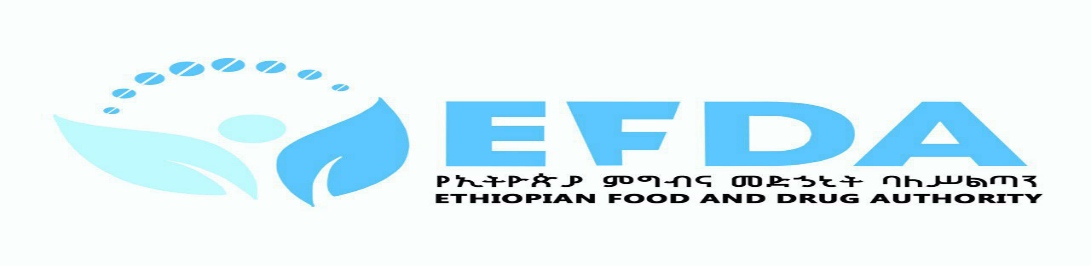 Ethiopian Food and Drug Authority (EFDA)Permitted List of Food Additives2nd Draft November  2021List of TablesTable 1: Food category for defining scope of food additive use Table 2: Food additives categories or functional classes according to their technological functionTable 3: Permitted list of additives in numerical order Table 4: List of permitted food additive in alphabetical order with the food categories (foods) in which the additive is recognized for use  Table 5: Additives permitted for use in food in general, unless otherwise specified, in accordance with GMPList of Annex Annex I: All capital and bold additives in the Table 4 refers to the group of additives listAnnex II: Description for each note mentioned in table 4Annex III: Food categories or individual food items excluded from the general conditions of Table 5 and governed by the provisions in Table 4Introduction Food additives serve a multiple number of functions including preserving foods and making it economically feasible to store food on the shelf. They also add properties to the food that make them more pleasant to consume. The use of additives is permitted only justified when their use has a technological need and does not mislead consumers. Technological need and safety are the two factors that strongly influence the use of food additives. Food additives must be shown to be safe (i.e., to have a reasonable certainty of no harm) under their intended conditions of use before they can be intentionally added to food.According to Ethiopian food and medicine proclamation 1112/ 2019 article 11(2) & (3), Ethiopian Food and Drug Authority (EFDA) shall determine the list of allowable food additives and where appropriate prohibit the use of food additives in a certain category of foods. EFDA is responsible for evaluating the safety of food additives for authorizing the use of new as well as new uses for already permitted food additives. Before a new additive can be used or before an additive can be used in a new way from permitted list, the manufacturer must show that the food additive is safe and get EFDA approval. This document is prepared to list out permitted food additives and their use in food categories with acceptable level of use, and to specify requirements for approval of new or use in a new way of already authorized additives. The list can contain food additives that are adopted from Codex Alimentarius Commission (CAC) and others when a new additive will be permitted to use, or change will be made for extending use of an additive from already permitted list in Ethiopia after that get approval from EFDA.Terms and Definition Acceptable Daily Intake (ADI): is an estimate of the amount of a food additive, expressed on a body weight basis that can be ingested daily over a lifetime without appreciable health risk.Analogues: are products in which milk fat has been partially or wholly replaced by vegetable fats or oils.Food additive: any substance prepared in accordance with applicable requirements and added to food in order to give flavour, impart colour, preserve, and enhance its appearance or other related functional purpose Maximum use Level of an additive:- is the highest concentration of the additive determined to be functionally effective in a food or food category and agreed to be safe. Plain: product is one that is not flavoured, nor contains fruit, vegetables or other non-dairy ingredients, nor is mixed with other non-dairy ingredients.Scope This document applies to food additives and any food in which a food additive present that produced domestically, as well as imported from other country. General In this document list of permitted food additives with their International Numbering System (INS), functional classification of additives and maximum permittable level are directly adopted from Codex Alimentarius Commission General Standards on Food Additives (GSFA). Food additives other than adopted from CAC can be added as part of national permitted food additives when new additive introduce for use in Ethiopia after approved by EFDA.Principles for use of additivesThe use of food additives is justified only when such use has an advantage, does not cause  an health risk to consumers, does not mislead the consumer, and serves one or more of the following technological functions.To preserve the nutritional quality of the foodTo provide necessary ingredients or constituents for foods manufactured for groups of consumers having special dietary needsTo enhance the keeping quality or stability of a food or to improve its organoleptic properties, that this does not change the nature, substance, or quality of the food to deceive the consumerTo provide aids in the manufacture, processing, preparation, treatment, packing, transport, or storage of food, provided that the additive is not used to disguise the effects of the use of faulty raw materials or of any undesirable practices or techniques, including unhygienic practices or techniques, during the course of any such activities.The use of food additives shall  : Not to harm human health in any form  Not to cover up deteriorated foodsNot to hide quality defects or for the purpose of adulteration and counterfeitingNot to reduce the nutrition value of foodReduced the level of use in foods as much as possible on the precondition of reaching anticipated results All food additives should be used under conditions of good manufacturing practice (GMP) which include the following the quantity of the additive added to food should be limited to the lowest possible level necessary to accomplish its desired effectthe quantity of the additive that becomes a component of food as a result of its use in the manufacturing, processing or packaging of a food and which is not intended to accomplish any physical, or other technical effect in the food itself, is reduced to the extent reasonably possible The additive is of appropriate food grade quality and the additive is prepared and handled in the same way as a food ingredient.Maximum use levels for food additivesThe primary objective of establishing maximum use levels for food additives in various food groups is to ensure that the intake of an additive from all its uses does not exceed its ADI. It is generally expressed as mg additive/kg of food.Carry over principles Other than by direct addition, an additive may be present in a food as a result of carry-over from a raw material or ingredient used to produce the food, provided that:The amount of the additive in the raw materials or other ingredients (including food additives) does not exceed the maximum use level specified in this guideline.The food into which the additive is carried over does not contain the additive in greater quantity than would be introduced by the use of raw materials, or ingredients under proper technological conditions or manufacturing practice.Carry-over of a food additive from a raw material or ingredient is unacceptable for foods belonging to the following food categories, unless a food additive provision in the specified category  is stated in this guideline and/or in the relevant individual product standardsInfant formulae, follow-up formulae, and formulae for special medical purposes for infantsComplementary foods for infants and young children.Food additives specification Food additives used in food must comply with their respective specificationsAs recommended by the Joint FAO/WHO Expert Committee on Food Additives (JECFA). The specifications for each food additive can be found using the search tool available on the JECFA website: http://www.fao.org/food/food-safety-quality/scientific-advice/jecfa/jecfa-additives/en/ orIn circumstances where there is an absence of JECFA specifications for a food additive, refers specifications and purity criteria published in Food Chemical Codex http://www.usp.org/ Inclusion of new additives for use in EthiopiaOther than food additives adopted from CAC can be added in the permitted list of additives when a new additive introduced in Ethiopia or amendment (Change) to either the level of use or extension of use to other food products from already permitted list of additives. Any person who wants to request for a new food additive to be added or a change to be made in any of the permitted list of additive table 4 should submit an application the following conditions are required to be submitted for a request to EFDA for approval:-the application and the application dossier (administrative data):to enable EFDA to process adequately the application dossier and contact the applicant as necessary for the purpose of evaluation the following information should be provided:-Cover letter Name of the applicant (company, organisation, etc.), address (Woreda, sub city, region etc), and contact details (telephone, email, fax)Manufacturer’s contact details if different from above Name of the person responsible for the dossier, address (Woreda, sub city, region etc), and contact details; Contact person’s details (position, telephone, email, fax)Type of application (new food additive, new use of permitted food additive)Propose or existing common name of additive Where applicable, chemical name according to IUPAC nomenclatureWhere applicable, food additive identification number Table of contents of the dossierList of documents and other particulars. The applicant must identify the numberand titles of volumes of documentation submitted in support of the application. A detailed index with reference to volumes and pages must be addedScientific justification on the technological use of food additives. Applicants should explain why the technological effect cannot be achieved by any other economically and technologically practicable means.Explanation that the requested uses do not mislead the consumer. The advantages and benefits for the consumer should also be explained The following safety data are required for the evaluation of a new food additive or modifications to an already authorised food additive which allow its safety in proposed uses. the identity and characterisation of the additive (including the proposed specifications and analytical method). Specifications should include information on the name of the food additive, its chemical and physical properties, its purity, acceptable levels of impurities, the method of preparation, and analytical methods of determining purity.where applicable, the particle size, particle size distribution the manufacturing processes. This includes a description of the method of manufacture of the food additive.the stability, reaction and fate in foods to which the additive is addedwhere applicable, the existing authorisations and evaluations: to extend the use of a currently permitted food additive, reports of the studies conducted by FAO/WHO Expert Committee on Food Additives (JECFA) the exposure assessmentproposed normal and maximum use levels in the food categories mentioned in the national permitted list of food additives, or in a newly proposed food category, or in a more specific foodstuff belonging to one of these categoriesa dietary exposure assessment is the process of estimating how much of a food chemical a population, or population sub group, consumesthe biological and toxicological data. Regarding these data, the following core areas should be covered:acute toxicity studies : The purpose of these studies is to determine the adverse effects occurring within a short time of oral administration of a single dose of a food additive or multiple doses given within 24 hours to the test speciesshort-term toxicity: The purpose of these studies is to determine the adverse effects occurring after daily oral administration of a food additive for short periodlong-term toxicity studies and carcinogenicity studies: The purpose of these studies is to determine the adverse effects occurring after daily oral administration of a food additive for a period of time that represents the major portion of the lifespan of the test animalreproductive toxicity studies:  The purpose of these studies is to determine the adverse effects on the reproductive capacity of parental animals and the adverse postnatal effects in their offspring occurring after daily oral administration of a food additive during premating, mating, gestation and lactation periods of reproduction.developmental toxicity studies: The purpose of these studies is to determine the adverse effects in the new born, after daily oral administration of a food additive to the pregnant mother during that part of the gestation period when major organ development is ongoing genotoxicity studies: The purpose of these studies is to determine the potential of a food additive to adversely affect the DNA in germ and somatic cellsdata to indicate the residues that may remain in or upon the finished food      when the food additive is used in accordance with good manufacturing practiceMaximum and typical use levels expressed as a concentration (by weight), e.g., in milligrams per kilogram or grams per kilogram should be provided, where no maximum numerical level can be fixed for a food additive, the food additive should be used in accordance with the principle of quantum satis.specimens of the labelling proposed for the food additive; a sample of the food additive in the form in which it is proposed to be used in foods, a sample of the active ingredient and on request a sample of food containing the food additive.Levels of use of food additivesThe level of use must be set at the lowest level necessary to achieve the desired effect;The levels must take into account:- any acceptable daily intake, or equivalent assessment, established for the food additive and the probable daily intake of it from all sources;- where the food additive is to be used in foods eaten by special groups of consumers, the possible daily intake of the food additive by consumers in those groups. Food Category System for Defining Scope of Food Additive UseThe food category system is a tool for defining scope of food additive use. The food category system is hierarchical that means when an additive is recognized for use in a general category, it is recognized for use in all its sub-categories, unless otherwise stated. Similarly, when an additive is recognized for use in a sub-category, its use is recognized in any further subcategories or individual foodstuffs mentioned in a sub-category. This food category is adapted from CAC General Standards on Food Additives (GSFA) and when description of each food category is needed, refer GSFA.Table 1:Food category for defining scope of food additive use Food additives Classification Food additives are divided into categories or functional classes according to their technological function. The following functional classification is adopted from CAC. Some additives have multiple technological functions. For example Sodium Hydrogen Carbonate, which is best known as a raising agent but can also function as an anti-caking agent or acidity regulator or Stabilizer or Thickener Table 2: Food additives categories or functional classes according to their technological functionNumbering system for permitted food additives The International Numbering System for Food Additives (INS) is intended as a harmonised naming system for food additives as an alternative to the use of the specific name for identifying food additives in ingredient lists as an alternative to the declaration of the specific name which is often lengthy and a complex chemical structure provisions for use of food additives. The class name of the food additive will be listed along with the additive name or code in the ingredient list eg. Antioxidant (Sulphur dioxide) or Antioxidant (220) In this document, the numbering identification of food additives list for food additives adopted from CAC follows that of the International Numbering System (INS) as determined by the CAC. When a new additive introduces for use in Ethiopia different numbering system is used ET as prefix and three-digit numbering system for example ET001 The identification number usually consists of three or four digits. However, in some instances the number is followed by an alphabetical suffix, for example, 150a identifies Caramel I – plain caramel and 150b identifies Caramel II - sulfite caramel. The alphabetical designations are included in order to further characterize the different classes of additives (e.g. caramel produced by different processes). Under the column listing the name of the food additive, some additives are further subdivided by numerical subscripts, such as (i), (ii), etc. to simply to identify sub-classes. The name of the food additive is sometimes followed by an additional name in parentheses. The parenthetical name is optional, and may be used, when necessary, to indicate another commonly associated name or synonym for the additive, for example INS 235 Natamycin (Pimaricin). Not all synonyms are listed. The name of an additive is sometimes, after a comma, followed by a description of the additive, for example INS 161h(i) Zeaxanthin, synthetic.Permitted List of food additives and its updating Food additives to be included in the list in this document either they should be part of CAC permitted list or additives must comply with the conditions set out in EFDA food additive directive for new additives introduced or for extension of use from permitted list to use in Ethiopia CAC food additives are subject to continuous observation and re-evaluation. Joint FAO/WHO Expert Committee on Food Additives (JECFA) periodically review the safety of CAC food additives when necessary by one or more of the following developments:A new manufacturing process for the food additive.A new specification.New data on the biological properties of the compound.New data concerning the nature, or the biologicalproperties, or both, of the impurities present in a food additive.Advances in scientific knowledge relevant to the nature or mode of action of food additives.Changes in consumption patterns or level of use of a food additive.Improved standards of safety evaluation. This is made possible by new scientific knowledge and the quality and quantity of safety data considered necessary in the case of new additives. CAC food additives list can be regularly updated for addition or delisting of an additive or the extension of the use of an additive. So EFDA should check the updating of CAC General Standards on Food Additives at least once per year. The permitted list of additives in this document should be updated when CAC updates the list of food additives in its general standard for food additives and/or when introduce a new additive or extension of the use of an additive from already permitted list to use in Ethiopia. And If a safety problem is identified and confirmed in Ethiopia, or if information from other countries' regulatory bodies or other sources indicates that there is a safety problem on any food additive in the permitted list.Table 3: Permitted list of additives in numerical order Table 4: List of permitted food additive in alphabetical order with the food categories  (foods) in which the additive is recognized for useThis table contains food additive or food additive group in alphabetical order with the food categories (foods) in which the additive is recognized for use, the maximum use levels for each food or food category, and its technological function. Limits of food additives stated to be "goods manufacturing practice" the amount of the food additive added to a food in manufacturing and processing must not exceed the amount required to accomplish the purpose for which that additive is required to be added to that food.Table 5: Additives permitted for use in food in general, unless otherwise specified, in accordance with GMPAnnex I: All capital and bold additives in the Table 4 refers to the group of additives listAnnex II: Description for each note mentioned in table 4Annex III: Food categories or individual food items excluded from the general conditions of Table 5 and governed by the provisions in Table  4References Canada Food and Drug Regulation (2021)Chinese Standards for Food Additives - GB2760-2015Codex Alimentarius Commission. Class Names and the International Numbering System for Food Additives CXG 36-1989,Amended in 2019.Codex Alimentarius Commission. General Standard for Food Additives Codex STAN 192-1995-revised 2019 European Food Safety Authority (EFSA) (2020) Guidance for Submission for Food Additive EvaluationsFood Standards Australia New Zealand (2019). Application HandbookKenya Food, Drugs and Chemical Substances Act (2012) Chapter 254WHO.Principles for the Safety Assessment of Food Additives and Contaminants in Food,1987General Category Sub category Further Sub-Category  Dairy products and analogues, excluding products of food category No.201.1  Fluid Milk and Milk ProductsFluid Milk (plain)Other Fluid Milk (plain)Fluid Buttermilk (plain)Flavoured Fluid Milk Drinks Dairy products and analogues, excluding products of food category No.201.2 Fermented and renewed milk products (plain)Fermented milks (plain)Fermented milks (plain), not heat-treated after fermentationFermented milks (plain), heat-treated after fermentationRenneted milk (plain) Dairy products and analogues, excluding products of food category No.201.3 Condensed milk and analogues (plain)Condensed milk (plain)Beverage whiteners Dairy products and analogues, excluding products of food category No.201.4 Cream (plain) and the like01.4.1 Pasteurized cream (plain)01.4.2 Sterilized and UHT creams, whipping and whipped  creams, and reduced fat creams (plain)01.4.3 Clotted cream (plain)01.4.4  Cream analogues Dairy products and analogues, excluding products of food category No.201.5 Milk powder and cream powder and powder analogues (plain)Milk powder and cream powder (plain)Milk and cream powder analogues01.6 Cheese and analogues01.6.1 Unripened cheeseRipened cheese01.6.2.1 Ripened cheese, includes rindRind of ripened cheese Cheese powder (for reconstitution; e.g. for cheese sauces)Whey cheeseProcessed cheesePlain processed cheeseFlavoured processed cheese, including containing fruit, vegetables, meat, etc.Cheese analoguesWhey protein cheese01.7 Dairy-based desserts (e.g. pudding, fruit or flavoured yoghurt)-01.8 Whey and whey products, excluding whey cheesesLiquid whey and whey products, excluding whey cheesesDried whey and whey products, excluding whey cheeses02.Fats and oils, and fat emulsions02.1 Fats and oils essentially free from water02.1 Butter oil, anhydrous milkfat, ghee02.2 Vegetable oils and fats02.3 Lard, tallow, fish oil, and other animal fats02.Fats and oils, and fat emulsions02.2 Fat emulsions mainly of type water-in-oilButterFat spreads, dairy fat spreads and blended spreads02.3 Fat emulsions mainly of type oil-in-water, including mixed and/or flavoured products based on fat emulsions-02.4 Fat-based desserts excluding dairy-based dessert products of food category (e.g. pudding, fruit or flavoured yoghurt)-03. Edible ices, including sherbet and sorbet--04. Fruits and vegetables (including mushrooms and fungi, roots and tubers, pulses and legumes, and aloe vera), seaweeds, and nuts and seedsFruitFresh fruitUntreated fresh fruitSurface-treated fresh fruitPeeled or cut fresh fruitProcessed fruit Frozen fruitDried fruitFruit in vinegar, oil, or brine Canned or bottled (pasteurized) fruitJams, jellies, marmaladesFruit-based spreads (e.g. chutney) excluding products of food category 04.1.2.5Candied fruitFruit preparations, including pulp, purees, fruit toppings and coconut milkFruit-based desserts, incl. fruit-flavoured water-based desserts Fermented fruit productsFruit fillings for pastriesCooked fruit04. Fruits and vegetables (including mushrooms and fungi, roots and tubers, pulses and legumes, and aloe vera), seaweeds, and nuts and seeds04.2 Vegetables (including mushrooms and fungi, roots and tubers, pulses and legumes, and aloevera), seaweeds, and nuts and seeds04.2.1 Fresh vegetables, (including mushrooms and fungi, roots and tubers, pulses and legumes, and aloe vera), seaweeds and nuts and seeds 04.2.1.1 Untreated fresh vegetables, (including mushrooms and fungi, roots and tubers, pulses and legumes (including soybeans), and aloe vera), seaweeds and nuts and seeds04.2.1.2 Surface-treated fresh vegetables, (including mushrooms and fungi, roots and tubers, pulses and legumes, and aloe vera), seaweeds and nuts and seeds04.2.1.3 Peeled, cut or shredded fresh vegetables, (including mushrooms and fungi, roots and tubers, pulses and legumes, and aloe vera), seaweeds and nuts and seeds04.2.2 Processed vegetables (including mushrooms and fungi, roots and tubers, pulses and legumes, and aloe vera), seaweeds, and nuts and seeds04.2.2.1 Frozen vegetables (including mushrooms and fungi, roots and tubers, pulses and legumes, and aloe vera), seaweeds and nuts and seeds04.2.2.2 Dried vegetables (including mushrooms and fungi, roots and tubers, pulses and legumes, and aloe vera), seaweeds, and nuts and seeds04.2.2.3 Vegetables (including mushrooms and fungi, roots and tubers, pulses and legumes, and aloe vera), and seaweeds in vinegar, oil, brine, or soybean sauce04.2.2.4 Canned or bottled (pasteurized) or retort pouch vegetables (including mushrooms and fungi, roots and tubers, pulses and legumes, and aloe vera), and seaweeds04.2.2.5 Vegetable (including mushrooms and fungi, roots and tubers, pulses and legumes, and aloe vera), seaweed, and nut and seed purees and spreads (e.g. peanut butter)04.2.2.6 Vegetable (including mushrooms and fungi, roots and tubers, pulses and legumes, and aloe vera), seaweed, and nut and seed pulps and preparations (e.g. vegetable desserts and sauces, candied vegetables) other than food category 04.2.2.504.2.2.7 Fermented vegetable (including mushrooms and fungi, roots and tubers, pulses and legumes, and aloe vera) and seaweed products, excluding fermented soybean products of food categories 06.8.6, 06.8.7, 12.9.1, 12.9.2.1 and 12.9.2.304.2.2.8 Cooked or fried vegetables (including mushrooms and fungi, roots and tubers, pulses and legumes, and aloe vera), and seaweeds05.Confectionery05.1 Cocoa products and chocolate products including imitations and chocolate substitutes05.1 Cocoa mixes (powders) and cocoa mass/cake05.1.2 Cocoa mixes (syrups)05.1.3 Cocoa-based spreads, incl. fillings05.1.4 Cocoa and chocolate products05.1.5 Imitation chocolate, chocolate substitute products05.2 Confectionery including hard and soft candy, nougats, etc. other than food categories 05.1,05.3, and 05.405.2.1 Hard candy05.2.2 Soft candy05.2.3 Nougats and marzipans05.3 Chewing gum05.4 Decorations (e.g. for fine bakery wares), toppings (non-fruit), and sweet sauces06. Cereals and cereal products, derived from cereal grains, from roots and tubers, pulses, legumes andpith or soft core of palm tree, excluding bakery wares of food category 07.006.1 Whole, broken, or flaked grain, including rice-06. Cereals and cereal products, derived from cereal grains, from roots and tubers, pulses, legumes andpith or soft core of palm tree, excluding bakery wares of food category 07.006.2 Flours and starches (including soybean powder)06.2.1 Flours06.2.2 Starches06. Cereals and cereal products, derived from cereal grains, from roots and tubers, pulses, legumes andpith or soft core of palm tree, excluding bakery wares of food category 07.006.3 Breakfast cereals, including rolled oats-06. Cereals and cereal products, derived from cereal grains, from roots and tubers, pulses, legumes andpith or soft core of palm tree, excluding bakery wares of food category 07.006.4 Pastas and noodles and like products (e.g. rice paper, rice vermicelli, soybean pastas and noodles)06.4.1 Fresh pastas and noodles and like products06.4.2 Dried pastas and noodles and like products06.4.3 Pre-cooked pastas and noodles and like products06. Cereals and cereal products, derived from cereal grains, from roots and tubers, pulses, legumes andpith or soft core of palm tree, excluding bakery wares of food category 07.006.5 Cereal and starch based desserts (e.g. rice pudding, tapioca pudding)-06. Cereals and cereal products, derived from cereal grains, from roots and tubers, pulses, legumes andpith or soft core of palm tree, excluding bakery wares of food category 07.006.6 Batters (e.g. for breading or batters for fish or poultry)-06. Cereals and cereal products, derived from cereal grains, from roots and tubers, pulses, legumes andpith or soft core of palm tree, excluding bakery wares of food category 07.006.7 Pre-cooked or processed rice products, including rice cakes (Oriental type only)-06. Cereals and cereal products, derived from cereal grains, from roots and tubers, pulses, legumes andpith or soft core of palm tree, excluding bakery wares of food category 07.006.8 Soybean products (excluding soybean-based seasonings and condiments of food category 12.9)06.8.1 Soybean-based beverages06.8.2 Soybean-based beverage film06.8.3 Soybean curd (tofu)06.8.4 Semi-dehydrated soybean curd06.8.4.1 Thick gravy-stewed semi-dehydrated soybean  curd06.8.4.2 Deep fried semi-dehydrated soybean curd06.8.4.3 Semi-dehydrated soybean curd, other than food categories 06.8.4.1 and 06.8.4.206.8.5 Dehydrated soybean curd (kori tofu)06.8.6 Fermented soybeans (e.g. natto, tempe)06.8.7 Fermented soybean curd06.8.8 Other soybean protein products07.Bakery wares07.1 Bread and ordinary bakery wares and mixes07.1.1 Breads and rolls07.1.1.1 Yeast-leavened breads and specialty breads07.1.1.2 Soda breads07.1.2 Crackers, excluding sweet crackers07.1.3 Other ordinary bakery products (e.g. bagels, pita, English muffins)07.1.4 Bread-type products, including bread stuffing and bread crumbs07.1.5 Steamed breads and buns07.1.6 Mixes for bread and ordinary bakery wares07.Bakery wares07.2 Fine bakery wares (sweet, salty, savoury) and mixes07.2.1 Cakes, cookies and pies (e.g. fruit-filled or custard types)07.2.2 Other fine bakery products (e.g. doughnuts, sweet rolls, scones, and muffins)07.2.3 Mixes for fine bakery wares (e.g. cakes, pancakes)08.0 Meat and meat products, including poultry 08.1 Fresh meat, and poultry08.1.1 Fresh meat, and  poultry whole pieces or cuts08.1.2 Fresh meat, and poultry, comminuted08.0 Meat and meat products, including poultry 08.2 Processed meat, and poultry products in whole pieces or cuts08.2.1 Non-heat treated processed meat, poultry, products in whole pieces or cuts08.2.1.1 Cured (including salted) non-heat treated processed meat, and poultry, products in whole pieces or cuts08.2.1.2 Cured (including salted) and dried non-heat treated processed meat, and poultry, products in whole pieces or cuts08.2.1.3 Fermented non-heat treated processed meat, and poultry products in whole pieces or cuts08.2.2 Heat-treated processed meat, and poultry products in whole pieces or cuts08.2.3 Frozen processed meat, and poultry products in whole pieces or cuts08.0 Meat and meat products, including poultry 08.3 Processed comminuted meat, and poultry products08.3.1 Non-heat treated processed comminuted meat, and poultry products08.3.1.1 Cured (including salted) non-heat treated processed  comminuted meat, and poultry products08.3.1.2 Cured (including salted) and dried non-heat treated processed comminuted meat, and poultry products08.3.1.3 Fermented non-heat treated processed  comminuted meat, poultry products08.3.2 Heat-treated processed comminuted meat, and poultry products08.3.3 Frozen processed comminuted meat, and poultry products08.0 Meat and meat products, including poultry 08.4 Edible casings (e.g. sausage casings)-09. Fish and fish products09.1 Fresh fish and fish products 09.1.1 Fresh fish09. Fish and fish products09.2 Processed fish and fish products09.2.1 Frozen fish, fish fillets, and fish products, 09.2.2 Frozen battered fish, fish fillets and fish products, 09.2.3 Frozen minced and creamed fish products 09.2.4 Cooked and/or fried fish and fish products09.2.4.1 Cooked fish and fish products.09.2.4.3 Fried fish and fish products09.2.5 Smoked, dried, fermented, and/or salted fish and fish products,09. Fish and fish products09.3 Semi-preserved fish and fish products09.3.1 Fish and fish products, 09.3.2 Fish and fish products, 09.3.3 Salmon substitutes09.3.4 Semi-preserved fish and fish products, including, and (e.g. fish paste), excluding products of food categories 09.3.1 - 09.3.309. Fish and fish products09.4 Fully preserved, including canned or fermented fish and fish products, -10. Eggs and egg products10.1 Fresh eggs-10. Eggs and egg products10.2 Egg products10.2.1 Liquid egg products10.2.2 Frozen egg products10.2.3 Dried and/or heat coagulated egg products10. Eggs and egg products10.3 Preserved eggs, including alkaline, salted, and canned eggs-10. Eggs and egg products10.4 Egg-based desserts (e.g. custard)-11. Sweeteners, including honey11.1 Refined and raw sugars11.1.1 White sugar, dextrose anhydrous, dextrose monohydrate, fructose11.1.2 Powdered sugar, powdered dextrose11.1.3 Soft white sugar, soft brown sugar, glucose syrup, dried glucose syrup, raw cane sugar11.1.3.1 Dried glucose syrup used to manufacture sugar confectionery11.1.3.2 Glucose syrup used to manufacture sugar confectionery11.1.4 Lactose11.1.5 Plantation or mill white sugar11. Sweeteners, including honey11.2 Brown sugar excluding products of food category 11.1.3-11. Sweeteners, including honey11.3 Sugar solutions and syrups, also (partially) inverted, including treacle and molasses, excluding products of food category 1.1.1.3-11. Sweeteners, including honey11.4 Other sugars and syrups (e.g. xylose, maple syrup, sugar toppings)-11. Sweeteners, including honey11.5 Honey-11. Sweeteners, including honey11.6 Table-top sweeteners, including those containing high-intensity sweeteners-12. Salts, spices, soups, sauces, salads and protein products12.1 Salt and salt substitutes12.1.1 Salt12.1.2 Salt substitutes12. Salts, spices, soups, sauces, salads and protein products12.2 Herbs, spices, seasonings, and condiments (e.g. seasoning for instant noodles)12.2.1 Herbs and spices12.2.2 Seasonings and condiments12. Salts, spices, soups, sauces, salads and protein products12.3 Vinegars-12. Salts, spices, soups, sauces, salads and protein products12.4 Mustards-12. Salts, spices, soups, sauces, salads and protein products12.5 Soups and broths12.5.1 Ready-to-eat soups and broths, including canned, bottled, and frozen12.5.2 Mixes for soups and broths12. Salts, spices, soups, sauces, salads and protein products12.6 Sauces and like products12.6.1 Emulsified sauces and dips (e.g. mayonnaise, salad dressing, onion dips)12.6.2 Non-emulsified sauces (e.g. ketchup, cheese sauce, cream sauce, brown gravy)12.6.3 Mixes for sauces and gravies12.6.4 Clear sauces (e.g. fish sauce)12. Salts, spices, soups, sauces, salads and protein products12.7 Salads (e.g. macaroni salad, potato salad) and sandwich spreads excluding cocoa-and nut based spreads of food categories 04.2.2.5 and 05.1.3-12. Salts, spices, soups, sauces, salads and protein products12.8 Yeast and like products-12. Salts, spices, soups, sauces, salads and protein products12.9 Soybean-based seasonings and condiments12.9.1 Fermented soybean paste (e.g. miso)12.9.2 Soybean sauce12.9.2.1 Fermented soybean sauce12.9.2.2 Non-fermented soybean sauce12.9.2.3 Other soybean sauces12. Salts, spices, soups, sauces, salads and protein products12.10 Protein products other than from soybeans-13. Foodstuffs intended for particular nutritional uses13.1 Infant formulae, follow-on formulae, and formulae for special medical purposes for infants13.1.1 Infant formulae13.1.2 Follow-up formulae13.1.3 Formulae for special medical purposes for infants13. Foodstuffs intended for particular nutritional uses13.2 Complementary foods for infants and young children-13. Foodstuffs intended for particular nutritional uses13.3 Dietetic foods intended for special medical purposes (excluding products of food category 13.1)-13. Foodstuffs intended for particular nutritional uses13.4 Dietetic formulae for slimming purposes and weight reduction-13. Foodstuffs intended for particular nutritional uses13.5 Dietetic foods (e.g. supplementary foods for dietary use) excluding products of food categories 13.1- 13.4 and 13.6-13. Foodstuffs intended for particular nutritional uses13.6 Food supplements-14.0 Beverages, excluding dairy products14.1 Non-alcoholic ("soft") beverages14.1.1 Waters14.1.1.1 Natural mineral waters and source waters14.1.1.2 Table waters and soda waters14.1.2 Fruit and vegetable juices14.1.2.1 Fruit juice14.1.2.2 Vegetable juice14.1.2.3 Concentrates for fruit juice14.1.2.4 Concentrates for vegetable juice14.1.3 Fruit and vegetable nectars14.1.3.1 Fruit nectar14.1.3.2 Vegetable nectar14.1.3.3 Concentrates for fruit nectar14.1.3.4 Concentrates for vegetable nectar14.1.4 Water-based flavoured drinks, including "sport," “energy,” or "electrolyte" drinks and particulated drinks14.1.4.1 Carbonated water-based flavoured drinks14.1.4.2 Non-carbonated water-based flavoured drinks, including punches and ades14.1.4.3 Concentrates (liquid or solid) for water-based flavoured drinks14.1.5 Coffee, coffee substitutes, tea, herbal infusions, and other hot cereal and grain beverages, excluding cocoa14.0 Beverages, excluding dairy products14.2 Alcoholic beverages, including alcohol-free and low-alcoholic counterparts14.2.1 Beer and malt beverages14.2.2 Cider and perry14.2.3 Grape wines14.2.3.1 Still grape wine14.2.3.2 Sparkling and semi-sparkling grape wines14.2.3.3 Fortified grape wine, grape liquor wine, and sweet grape wine14.2.4 Wines (other than grape)14.2.5 Mead14.2.6 Distilled spirituous beverages containing more than 15% alcohol14.2.7 Aromatized alcoholic beverages (e.g. beer, wine and spirituous cooler-type beverages, low-alcoholic refreshers)15. Ready-to-eat savouries15.1 Snacks - potato, cereal, flour or starch based (from roots and tubers, pulses and legumes)-15. Ready-to-eat savouries15.2 Processed nuts, including coated nuts and nut mixtures (with e.g. dried fruit)-15. Ready-to-eat savouries15.3 Snacks - fish based-16. Prepared foods: These foods are not included in the other food categories (01-15)--Functional Classes Definition Technological Purpose 1. Acidity regulator A food additive, which controls the acidity or alkalinity of a food. acidity regulator, acid, acidifier, alkali, base, buffer, buffering agent, pH adjusting agent 2. Anticaking agent A food additive, which reduces the tendency of components of food to adhere to one another. anticaking agent, anti-stick agent, drying agent, dusting agent 3. Antifoaming agent A food additive, which prevents or reduces foaming. antifoaming agent, defoaming agent 4. Antioxidant A food additive, which prolongs the shelf-life of foods by protecting against deterioration caused by oxidation. antioxidant, antioxidant synergist, antibrowning agent 5. Bleaching agent A food additive (non-flour use) used to decolourize food. Bleaching agents do not include pigments. bleaching agent 6. Bulking agent A food additive, which contributes to the bulk of a food without contributing significantly to its available energy value. bulking agent, filler 7. Carbonating agent A food additive used to provide carbonation in a food. carbonating agent 8. Carrier A food additive used to dissolve, dilute, disperse or otherwise physically modify a food additive or nutrient without altering its function (and without exerting any technological effect itself) in order to facilitate its handling, application or use of the food additive or nutrient. carrier, carrier solvent, nutrient carrier, diluent for other food additives, encapsulating agent 9. Colour A food additive, which adds or restores colour in a food. colour, decorative pigment, surface colourant 10. Colour retention agent A food additive, which stabilizes, retains or intensifies the colour of a food. colour retention agent, colour fixative, colour stabilizer, colour adjunct 11. Emulsifier A food additive, which forms or maintains a uniform emulsion of two or more phases in a food. emulsifier, plasticizer, dispersing agent, surface active agent, crystallization inhibitor, density adjustment agent (flavouring oils in beverages), suspension agent, clouding agent 12. Emulsifying salt A food additive, which, in the manufacture of processed food, rearranges proteins to prevent fat separation. emulsifying salt, emulsifying salt synergist, melding salt 13. Firming agent A food additive, which makes or keeps tissues of fruit or vegetables firm and crisp, or interacts with gelling agents to produce or strengthen a gel. firming agent 14. Flavour enhancer A food additive, which enhances the existing taste and/or odour of a food. flavour enhancer, flavour synergist 15. Flour treatment agent A food additive, which is added to flour or dough to improve its baking quality or colour. flour treatment agent, flour bleaching agent, flour improver, dough conditioner, dough strengthening agent 16. Foaming agent A food additive, which makes it possible to form or maintain a uniform dispersion of a gaseous phase in a liquid or solid food. foaming agent, whipping agent, aerating agent 17. Gelling agent A food additive, which gives a food texture through formation of a gel. gelling agent 18. Glazing agent A food additive, which when applied to the external surface of a food, imparts a shiny appearance or provides a protective coating. glazing agent, sealing agent, coating agent, surface-finishing agent, polishing agent, film-forming agent 19. Humectant A food additive, which prevents food from drying out by counteracting the effect of a dry atmosphere. humectant, moisture-retention agent, wetting agent 20. Packaging gas A food additive gas, which is introduced into a container before, during or after filling with food with the intention to protect the food, for example, from oxidation or spoilage. packaging gas 21. Preservative A food additive, which prolongs the shelf-life of a food by protecting against deterioration caused by microorganisms. preservative, antimicrobial preservative, antimycotic agent, bacteriophage control agent, fungistatic agent, antimould and antirope agent, antimicrobial synergist 22. Propellant A food additive gas, which expels a food from a container. propellant 23. Raising agent A food additive or a combination of food additives, which liberate(s) gas and thereby increase(s) the volume of a dough or batter. raising agent 24. Sequestrant A food additive, which controls the availability of a cation. sequestrant 25. Stabilizer A food additive, which makes it possible to maintain a uniform dispersion of two or more components. stabilizer, foam stabilizer, colloidal stabilizer, emulsion stabilizer, stabilizer synergist, binder 26. Sweetener A food additive (other than a mono- or disaccharide sugar), which imparts a sweet taste to a food. sweetener, intense sweetener, bulk sweetener 27. Thickener A food additive, which increases the viscosity of a food. thickener, bodying agent, binder, texturizing agent, thickener synergist INSAdditives Functional Class 100(i)CurcuminColour101(i)Riboflavin, syntheticColour101(ii)Riboflavin 5'-phosphate sodiumColour101(iii)Riboflavin from Bacillus subtilisColour102TartrazineColour104Quinoline yellowColour110Sunset yellow FCFColour120CarminesColour122Azorubine (Carmoisine)Colour123AmaranthColour124Ponceau 4R (Cochineal red A)Colour127ErythrosineColour129Allura red ACColour132Indigotine (Indigo carmine)Colour133Brilliant blue FCFColour140ChlorophyllsColour141(i)Chlorophylls, copper complexesColour141(ii)Chlorophyllin copper complexes, potassium and sodium saltsColour143Fast green FCFColour150aCaramel I – plain caramelColour150bCaramel II - sulfite caramelColour150cCaramel III - ammonia caramelColour150dCaramel IV - sulfite ammonia: caramelColour151Brilliant black (Black PN)Colour155Brown HTColour160a(i)beta-Carotenes, syntheticColour160a(ii)beta-Carotenes, vegetableColour160a(iii)beta-Carotenes, Blakeslea: trisporaColour160b(i)Annatto extracts, bixin-basedColour160b(ii)Annatto extracts, norbixin-basedColour160c(ii)Paprika extractColour160d(i)Lycopene, syntheticColour160d(ii)Lycopene, tomatoColour160d(iii)Lycopene, Blakeslea trisporaColour160eCarotenal, beta-apo-8'-Colour160fCarotenoic acid, ethyl ester, beta- apo-8'-Colour161b(i)Lutein from Tagetes erectaColour161b(iii)Lutein esters from Tagetes erectaColour161gCanthaxanthinColour161h(i)Zeaxanthin, syntheticColour162Beet redColour163(ii)Grape skin extractColour170(i)Calcium carbonateAcidity regulator, Anticaking agent, Colour, Firming agent, Flour treatment agent, Stabilizer171Titanium dioxideColour172(i)Iron oxide, blackColour172(ii)Iron oxide, redColour172(iii)Iron oxide, yellowColour200Sorbic acidPreservative202Potassium sorbatePreservative203Calcium sorbatePreservative210Benzoic acidPreservative 211Sodium benzoatePreservative 212Potassium benzoatePreservative 213Calcium benzoatePreservative 214Ethyl para-hydroxybenzoatePreservative 218Methyl para-hydroxybenzoatePreservative 220Sulfur dioxideAntioxidant, Bleaching agent, Flour treatment agent, Preservative221Sodium sulfiteAntioxidant, Bleaching agent, Flour treatment agent, Preservative222Sodium hydrogen sulfiteAntioxidant, Preservative223Sodium metabisulfiteAntioxidant, Bleaching agent, Flour treatment agent, Preservative224Potassium metabisulfiteAntioxidant, Bleaching agent, Flour treatment agent, Preservative225Potassium sulfiteAntioxidant, Preservative231ortho-PhenylphenolPreservative 232Sodium ortho-phenylphenolPreservative 234NisinPreservative235Natamycin (Pimaricin)Preservative239Hexamethylene tetraminePreservative242Dimethyl dicarbonatePreservative243Lauric arginate ethyl esterPreservative249Potassium nitriteColour retention agent, Preservative250Sodium nitriteColour retention agent, Preservative251Sodium nitrateColour retention agent, Preservative252Potassium nitrateColour retention agent, Preservative260Acetic acid, glacialAcidity regulator, Preservative261(i)Potassium acetateAcidity regulator, Preservative262(i)Sodium acetateAcidity regulator, Preservative, Sequestrant262(ii)Sodium diacetateAcidity regulator, Preservative, Sequestrant263Calcium acetateAcidity regulator, Preservative, Stabilizer270Lactic acid, L-, D- and DL-Acidity regulator280Propionic acidPreservative281Sodium propionatePreservative282Calcium propionatePreservative283Potassium propionatePreservative290Carbon dioxideCarbonating agent, Foaming agent, Packaging gas, Preservative, Propellant296Malic acid, DL-Acidity regulator, Sequestrant297Fumaric acidAcidity regulator300Ascorbic acid, L-Acidity regulator, Antioxidant, Flour treatment agent, Sequestrant301Sodium ascorbateAntioxidant302Calcium ascorbateAntioxidant304Ascorbyl palmitateAntioxidant305Ascorbyl stearateAntioxidant307ad-alpha-TocopherolAntioxidant307bTocopherol concentrate, mixedAntioxidant307cdl-alpha-TocopherolAntioxidant310Propyl gallateAntioxidant314Guaiac resinAntioxidant315Erythorbic Acid (Isoascorbic acid)Antioxidant316Sodium erythorbate (Sodium isoascorbate)Antioxidant319Tertiary butylhydroquinone (TBHQ)Antioxidant320Butylated hydroxyanisole (BHA)Antioxidant321Butylated hydroxytoluene (BHT)Antioxidant322(i)LecithinAntioxidant, Emulsifier325Sodium lactateAcidity regulator, Antioxidant, Bulking agent, Emulsifier, Emulsifying salt, Humectant, Thickener326Potassium lactateAcidity regulator, Antioxidant, Emulsifier, Humectant327Calcium lactateAcidity regulator, Emulsifying salt, Firming agent, Flour treatment agent, Thickener329Magnesium lactate, DL-Acidity regulator, Flour treatment agent330Citric acidAcidity regulator, Antioxidant, Colour retention agent, Sequestrant331(i)Sodium dihydrogen citrateAcidity regulator, Emulsifier, Emulsifying salt, Sequestrant, Stabilizer331(iii)Trisodium citrateAcidity regulator, Emulsifier, Emulsifying salt, Sequestrant, Stabilizer332(i)Potassium dihydrogen citrateAcidity regulator, Emulsifying salt, Sequestrant, Stabilizer332(ii)Tripotassium citrateAcidity regulator, Emulsifying salt, Sequestrant, Stabilizer333(iii)Tricalcium citrateAcidity regulator, Emulsifying salt, Firming agent, Sequestrant, Stabilizer334L(+)-Tartaric acidAcidity regulator, Antioxidant, Flavour enhancer, Sequestrant335(ii)Sodium L(+)-tartrateAcidity regulator, Emulsifying salt, Sequestrant, Stabilizer337Potassium sodium L(+)-tartrateAcidity regulator, Emulsifying salt, Sequestrant, Stabilizer338Phosphoric acidAcidity regulator, Antioxidant, Sequestrant339(i)Sodium dihydrogen phosphateAcidity regulator, Emulsifier, Emulsifying salt, Humectant, Raising agent, Sequestrant, Stabilizer, Thickener339(ii)Disodium hydrogen phosphateAcidity regulator, Emulsifier, Emulsifying salt, Humectant, Sequestrant, Stabilizer, Thickener339(iii)Trisodium phosphateAcidity regulator, Emulsifier, Humectant, Preservative,Sequestrant, Stabilizer, Thickener340(i)Potassium dihydrogen phosphateAcidity regulator, Emulsifier, Humectant, Sequestrant, Stabilizer, Thickener340(ii)Dipotassium hydrogen phosphateAcidity regulator, Emulsifier, Humectant, Sequestrant, Stabilizer, Thickener340(iii)Tripotassium phosphateAcidity regulator, Emulsifier, Emulsifying salt, Humectant, Sequestrant, Stabilizer, Thickener341(i)Calcium dihydrogen phosphateAcidity regulator, Anticaking agent, Emulsifying salt, Firming agent, Flour treatment agent, Humectant, Raising agent, Sequestrant, Stabilizer, Thickener341(ii)Calcium hydrogen phosphateAcidity regulator, Anticaking agent, Emulsifying salt, Firming agent, Flour treatment agent, Humectant, Raising agent, Stabilizer, Thickener341(iii)Tricalcium phosphateAcidity regulator, Anticaking agent, Emulsifier, Emulsifying salt, Firming agent, Flour treatment agent, Humectant, Raising agent, Stabilizer, Thickener342(i)Ammonium dihydrogen phosphateAcidity regulator, Flour treatment agent, Raising agent, Stabilizer, Thickener342(ii)Diammonium hydrogen phosphateAcidity regulator, Flour treatment agent, Raising agent, Stabilizer, Thickener343(i)Magnesium dihydrogen phosphateAcidity regulator, Anticaking agent, Emulsifying salt, Stabilizer, Thickener343(ii)Magnesium hydrogen phosphateAcidity regulator, Anticaking agent, Emulsifying salt,Raising agent, Stabilizer, Thickener343(iii)Trimagnesium phosphateAcidity regulator, Anticaking agent, Stabilizer, Thickener350(i)Sodium hydrogen DL-malateAcidity regulator, Humectant350(ii)Sodium DL-malateAcidity regulator, Humectant352(ii)Calcium malate, D, L-Acidity regulator355Adipic acid Acidity regulator365Sodium fumaratesAcidity regulator380Triammonium citrateAcidity regulator381Ferric ammonium citrateAnticaking agent384Isopropyl citratesAntioxidant, Preservative, Sequestrant385Calcium disodium ethylenediaminetetraacetateAntioxidant, Colour retention agent, Preservative, Sequestrant386Disodium ethylenediaminetetraacetateAntioxidant, Colour retention agent, Preservative, Sequestrant, Stabilize388Thiodipropionic acidAntioxidant389Dilauryl thiodipropionateAntioxidant400Alginic acidBulking agent, Carrier, Emulsifier, Foaming agent, Gelling agent, Glazing agent, Humectant, Sequestrant, Stabilizer,401Sodium alginateBulking agent, Carrier, Emulsifier, Foaming agent, Gelling agent, Glazing agent, Humectant, Sequestrant, Stabilizer, Thickener402Potassium alginateBulking agent, Carrier, Emulsifier, Foaming agent, Gelling agent, Glazing agent, Humectant, Sequestrant, Stabilizer, Thickener403Ammonium alginateBulking agent, Carrier, Emulsifier, Foaming agent, Gelling agent, Glazing agent, Humectant, Sequestrant, Stabilizer, Thickener404Calcium alginateAntifoaming agent, Bulking agent, Carrier, Foaming agent,   Gelling agent, Glazing agent, Humectant, Sequestrant, Stabilizer, Thickener405Propylene glycol alginateBulking agent, Carrier, Emulsifier, Foaming agent, Gelling agent, Stabilizer, Thickener406Agar Bulking agent, Carrier, Emulsifier, Gelling agent, Glazing agent, Humectant, Stabilizer, Thickener407CarrageenanBulking agent, Carrier, Emulsifier, Gelling agent, Glazing agent, Humectant, Stabilizer, Thickener407aProcessed eucheuma seaweed (PES)Bulking agent, Carrier, Emulsifier, Gelling agent, Glazing agent, Humectant, Stabilizer, Thickener410Carob bean gumEmulsifier, Stabilizer, Thickener412Guar gumEmulsifier, Stabilizer, Thickener413Tragacanth gumEmulsifier, Stabilizer, Thickener414Gum arabic (Acacia gum)Bulking agent, Carrier, Emulsifier, Glazing agent, Stabilizer, Thickener415Xanthan gumEmulsifier, Foaming agent, Stabilizer, Thickener416Karaya gumEmulsifier, Stabilizer, Thickener417Tara gumGelling agent, Stabilizer, Thickener418Gellan gumGelling agent, Stabilizer, Thickener419Gum ghattiCarrier, Emulsifier, Stabilizer, Thickener420(i)SorbitolBulking agent, Humectant, Sequestrant, Stabilizer, Sweetener, Thickener420(ii)Sorbitol syrupBulking agent, Humectant, Sequestrant, Stabilizer, Sweetener, Thickener421MannitolAnticaking agent, Bulking agent, Humectant, Stabilizer, Sweetener, Thickener422GlycerolHumectant, Thickener423Octenyl succinic acid (OSA) modified gum arabicEmulsifier424CurdlanFirming agent, Gelling agent, Stabilizer, Thickener425Konjac flourCarrier, Emulsifier, Gelling agent, Glazing agent, Humectant, Stabilizer, Thickener427Cassia gumEmulsifier, Gelling agent, Stabilizer, Thickener430Polyoxyethylene (8) stearateEmulsifier431Polyoxyethylene (40) stearateEmulsifier432Polyoxyethylene (20) sorbitan monolaurateEmulsifier, Stabilizer433Polyoxyethylene (20) sorbitan monooleateEmulsifier, Stabilizer434Polyoxyethylene (20) sorbitan monopalmitateEmulsifier435Polyoxyethylene (20) sorbitan monostearateEmulsifier, Stabilizer436Polyoxyethylene (20) sorbitan tristearateEmulsifier, Stabilizer437Tamarind seed polysaccharideEmulsifying salt, Gelling agent, Stabilizer, Thickener440PectinsEmulsifier, Gelling agent, Glazing agent, Stabilizer, Thickener442Ammonium salts of phosphatidic acidEmulsifier444Sucrose acetate isobutyrateEmulsifier, Stabilizer445(iii)Glycerol ester of wood rosinEmulsifier, Stabilizer450(i)Disodium diphosphateAcidity regulator, Emulsifier, Emulsifying salt, Humectant, Raising agent, Sequestrant, Stabilizer, Thickener450(ii)Trisodium diphosphateAcidity regulator, Emulsifier, Emulsifying salt, Humectant, Raising agent, Sequestrant, Stabilizer, Thickener450(iii)Tetrasodium diphosphateAcidity regulator, Emulsifier, Emulsifying salt, Humectant, Raising agent, Sequestrant, Stabilizer, Thickener450(ix)Magnesium dihydrogen diphosphateAcidity regulator, Raising agent, Stabilizer450(v)Tetrapotassium diphosphateAcidity regulator, Emulsifier, Emulsifying salt, Humectant, Raising agent, Sequestrant, Stabilizer, Thickener450(vi)Dicalcium diphosphateAcidity regulator, Emulsifier, Emulsifying salt, Firming agent, Raising agent, Sequestrant, Stabilizer, Thickener450(vii)Calcium dihydrogen diphosphateAcidity regulator, Emulsifier, Emulsifying salt, Humectant, Raising agent, Sequestrant, Stabilizer451Acetylated oxidized starch Emulsifier, Stabilizer, Thickener451(i)Pentasodium triphosphateAcidity regulator, Emulsifier, Emulsifying salt, Humectant, Sequestrant, Stabilizer, Thickener451(ii)Pentapotassium triphosphateAcidity regulator, Emulsifier, Emulsifying salt, Humectant, Sequestrant, Stabilizer, Thickener452(i)Sodium polyphosphateAcidity regulator, Emulsifier, Emulsifying salt, Humectant, Raising agent, Sequestrant, Stabilizer, Thickener452(ii)Potassium polyphosphateAcidity regulator, Emulsifier, Emulsifying salt, Humectant, Raising agent, Sequestrant, Stabilizer, Thickener452(iii)Sodium calcium polyphosphateAcidity regulator, Emulsifier, Humectant, Raising agent, Sequestrant, Stabilizer452(iv)Calcium polyphosphateAcidity regulator, Emulsifier, Emulsifying salt, Humectant, Raising agent, Sequestrant, Stabilizer, Thickener452(v)Ammonium polyphosphateAcidity regulator, Emulsifier, Emulsifying salt, Humectant, Sequestrant, Stabilizer, Thickener457Cyclodextrin, alpha-Stabilizer, Thickener458Cyclodextrin, gamma-Stabilizer, Thickener459Cyclodextrin, beta-Carrier, Stabilizer, Thickener460(i)Microcrystalline cellulose (Cellulose gel)Anticaking agent, Bulking agent, Carrier, Emulsifier, Foaming agent, Glazing agent, Stabilizer, Thickener460(ii)Powdered celluloseAnticaking agent, Bulking agent, Emulsifier, Glazing agent, Humectant, Stabilizer, Thickener461Methyl celluloseBulking agent, Emulsifier, Glazing agent, Stabilizer, Thickener462Ethyl celluloseBulking agent, Carrier, Glazing agent, Thickener463Hydroxypropyl celluloseEmulsifier, Foaming agent, Glazing agent, Stabilizer, Thickener464Hydroxypropyl methyl celluloseBulking agent, Emulsifier, Glazing agent, Stabilizer, Thickener465Methyl ethyl celluloseEmulsifier, Foaming agent, Stabilizer, Thickener466Sodium carboxymethyl cellulose (Cellulose gum)Bulking agent, Emulsifier, Firming agent, Gelling agent, Glazing agent, Humectant, Stabilizer, Thickener467Ethyl hydroxyethyl celluloseEmulsifier, Stabilizer, Thickener468Cross-linked sodium carboxymethyl cellulose (Cross-linked-cellulose gum)Stabilizer, Thickener469Sodium carboxymethyl cellulose, enzymatically hydrolysed (Cellulosegum, enzymatically hydrolyzed)Stabilizer, Thickener470(i)Salts of myristic, palmitic and stearic acids with ammonia,calcium, potassium and sodiumAnticaking agent, Emulsifier, Stabilizer470(ii)Salts of oleic acid with calcium, potassium and sodiumAnticaking agent, Emulsifier, Stabilizer470(iii)Magnesium stearateAnticaking agent, Emulsifier, Thickener471Mono- and di-glycerides of fatty acidsAntifoaming agent, Emulsifier, Glazing agent, Stabilizer472aAcetic and fatty acid esters of glycerolEmulsifier, Sequestrant, Stabilizer472bLactic and fatty acid esters glycerolEmulsifier, Sequestrant, Stabilizer472cCitric and fatty acid esters of glycerolAntioxidant, Emulsifier, Flour treatment agent, Sequestrant, Stabilizer472eDiacetyltartaric and fatty acid Emulsifier, Sequestrant, Stabilizer, esters of glycerol473Sucrose esters of fatty acidsEmulsifier, Foaming agent, Glazing agent, Stabilizer473aSucrose Oligoesters, Type I and Type IIEmulsifier, Glazing agent, Stabilizer474SucroglyceridesEmulsifier476Polyglycerol esters of interesterified ricinoleic acidEmulsifier477Propylene glycol esters of fatty acidsEmulsifier479Thermally oxidized soya bean oil  interacted with mono- and diglycerides of fatty acidsEmulsifier480Dioctyl sodium sulfosuccinateEmulsifier, Humectant481(i)Sodium stearoyl lactylateEmulsifier, Flour treatment agent, Foaming agent, Stabilizer482(i)Calcium stearoyl lactylateEmulsifier, Flour treatment agent, Foaming agent, Stabilizer484Stearyl citrateAntioxidant, Emulsifier, Sequestrant491Sorbitan monostearateEmulsifier, Stabilizer492Sorbitan tristearateEmulsifier, Stabilizer493Sorbitan monolaurateEmulsifier, Stabilizer494Sorbitan monooleateEmulsifier, Stabilizer495Sorbitan monopalmitateEmulsifier500(i)Sodium carbonateAcidity regulator, Anticaking agent, Emulsifying salt,Raising agent, Stabilizer, Thickener500(ii)Sodium hydrogen carbonateAcidity regulator, Anticaking agent, Raising agent,Stabilizer, Thickener500(iii)Sodium sesquicarbonateAcidity regulator, Anticaking agent, Raising agent501(i)Potassium carbonateAcidity regulator, Stabilizer501(ii)Potassium hydrogen carbonateAcidity regulator, Raising agent, Stabilizer503(i)Ammonium carbonateAcidity regulator, Raising agent503(ii)Ammonium hydrogen carbonateAcidity regulator, Raising agent504(i)Magnesium carbonateAcidity regulator, Anticaking agent, Colour retention agent504(ii)Magnesium hydroxide carbonateAcidity regulator, Anticaking agent, Carrier, Colour retention agent507Hydrochloric acidAcidity regulator508Potassium chlorideFirming agent, Flavour enhancer, Stabilizer, Thickener509Calcium chlorideFirming agent, Stabilizer, Thickener510Ammonium chlorideFlour treatment agent511Magnesium chlorideColour retention agent, Firming agent, Stabilizer512Stannous chlorideAntioxidant, Colour retention agent514(i)Sodium sulfateAcidity regulator514(ii)Sodium hydrogen sulfateAcidity regulator515(i)Potassium sulfateAcidity regulator516Calcium sulfateAcidity regulator, Firming agent, Flour treatment agent, Sequestrant, Stabilizer518Magnesium sulfateFirming agent, Flavour enhancer523Aluminium ammonium sulfateAcidity regulator, Colour retention agent, Firming agent, Raising agent, Stabilizer524Sodium hydroxideAcidity regulator525Potassium hydroxideAcidity regulator526Calcium hydroxideAcidity regulator, Firming agent527Ammonium hydroxideAcidity regulator528Magnesium hydroxideAcidity regulator, Colour retention agent529Calcium oxideAcidity regulator, Flour treatment agent530Magnesium oxideAcidity regulator, Anticaking agent535Sodium ferrocyanideAnticaking agent536Potassium ferrocyanideAnticaking agent538Calcium ferrocyanideAnticaking agent539Sodium thiosulfateAntioxidant, Sequestrant541(i)Sodium aluminium phosphate acidicAcidity regulator, Emulsifier, Emulsifying salt, Raising agent, Stabilizer, Thickener541(ii)Sodium aluminium phosphate basicAcidity regulator, Emulsifier, Emulsifying salt, Stabilizer, Thickener542Bone phosphateAnticaking agent, Emulsifier, Humectant551Silicon dioxide, amorphousAnticaking agent, Antifoaming agent, Carrier552Calcium silicateAnticaking agent553(i)Magnesium silicate, syntheticAnticaking agent553(iii)TalcAnticaking agent, Glazing agent, Thickener554Sodium aluminium silicateAnticaking agent575Glucono delta-lactoneAcidity regulator, Raising agent, Sequestrant576Sodium gluconateSequestrant, Stabilizer, Thickener577Potassium gluconateAcidity regulator, Sequestrant578Calcium gluconateAcidity regulator, Firming agent, Sequestrant579Ferrous gluconateColour retention agent580Magnesium gluconateAcidity regulator, Firming agent, Flavour enhancer585Ferrous lactateColour retention agent620Glutamic acid, L(+)-Flavour enhancer621Monosodium L-glutamateFlavour enhancer622Monopotassium L-glutamateFlavour enhancer623Calcium di-L-glutamateFlavour enhancer624Monoammonium L-glutamateFlavour enhancer625Magnesium di-L-glutamateFlavour enhancer626Guanylic acid, 5'-Flavour enhancer627Disodium 5'-guanylateFlavour enhancer628Dipotassium 5'-guanylateFlavour enhancer629Calcium 5'-guanylateFlavour enhancer630Inosinic acid, 5'-Flavour enhancer631Disodium 5'-inosinateFlavour enhancer632Potassium 5’-inosinateFlavour enhancer633Calcium 5'-inosinateFlavour enhancer634Calcium 5'-ribonucleotidesFlavour enhancer635Disodium 5'-ribonucleotidesFlavour enhancer636MaltolFlavour enhancer637Ethyl maltolFlavour enhancer900aPolydimethylsiloxaneAnticaking agent, Antifoaming agent, Emulsifier901BeeswaxCarrier, Emulsifier, Glazing agent, Stabilizer, Thickener902Candelilla waxCarrier, Emulsifier, Glazing agent, Thickener903Carnauba waxAcidity regulator, Anticaking agent, Bulking agent, Carrier, Glazing agent904Shellac, bleachedGlazing agent905c(i)Microcrystalline waxAntifoaming agent, Glazing agent905dMineral oil, high viscosityAntifoaming agent, Glazing agent905eMineral oil, medium viscosityGlazing agent907Hydrogenated poly-1-decenesGlazing agent925ChlorineFlour treatment agent927aAzodicarbonamideFlour treatment agent928Benzoyl peroxideBleaching agent, Flour treatment agent, Preservative941NitrogenFoaming agent, Packaging gas, Propellant942Nitrous oxideAntioxidant, Foaming agent, Packaging gas, Propellant950Acesulfame potassiumFlavour enhancer, Sweetener951AspartameFlavour enhancer, Sweetener952(i)Cyclamic acid Sweetener952(ii)Calcium cyclamateSweetener952(iv)Sodium cyclamateSweetener953Isomalt (Hydrogenated isomaltulose)Anticaking agent, Bulking agent, Glazing agent, Stabilizer,  Sweetener, Thickener954(i)SaccharinSweetener954(ii)Calcium saccharinSweetener954(iii)Potassium saccharinSweetener954(iv)Sodium saccharinSweetener955Sucralose: Flavour enhancer, (Trichlorogalactosucrose)Sweetener956AlitameSweetener957ThaumatinFlavour enhancer, Sweetener960aSteviol glycosides from Stevia  rebaudiana Bertoni (Steviol glycosides from Stevia)Sweetener960b(i)Rebaudioside A from multiple gene donors expressed in Yarrowia lipolyticaSweetener961NeotameFlavour enhancer, Sweetener962Aspartame-acesulfame saltSweetener964Polyglycitol syrupSweetener965(i)MaltitolBulking agent, Emulsifier, Humectant, Stabilizer, Sweetener, Thickener965(ii)Maltitol syrupBulking agent, Emulsifier, Humectant, Stabilizer, Sweetener, Thickener966LactitolEmulsifier, Sweetener, Thickener967XylitolEmulsifier, Humectant, Stabilizer, Sweetener, Thickener968ErythritolFlavour enhancer, Humectant, Sweetener999(i)Quillaia extract type IFoaming agent999(ii)Quillaia extract type 2Foaming agent1100(i)alpha-Amylase from Aspergillus  oryzae var.Flour treatment agent1100(ii)alpha-Amylase from Bacillus stearothermophilusFlour treatment agent1100(iii)alpha-Amylase from Bacillus subtilisFlour treatment agent1100(iv)alpha-Amylase from Bacillus megaterium expressed in Bacillus subtilisFlour treatment agent1100(v)alpha-Amylase from Bacillus stearothermophilus expressed in Bacillus subtilisFlour treatment agent1100(vi)Carbohydrase from Bacillus licheniformisFlour treatment agent1101(i)Protease from Aspergillus orizaevar.Flavour enhancer, Flour treatment agent, Stabilizer1101(ii)PapainFlavour enhancer1101(iii)BromelainFlavour enhancer, Flour treatment agent, Stabilizer1102Glucose oxidaseAntioxidant1104LipasesFlavour enhancer1105LysozymePreservative1200PolydextrosesBulking agent, Glazing agent, Humectant, Stabilizer,Thickener1201PolyvinylpyrrolidoneEmulsifier, Glazing agent, Stabilizer, Thickener1202Polyvinylpyrrolidone, insolubleColour retention agent, Stabilizer1203Polyvinyl alcoholGlazing agent, Thickener1204PullulanGlazing agent, Thickener1209Polyvinyl alcohol (PVA) –Polyethylene glycol (PEG) graft copolymerGlazing agent, Stabilizer1400Dextrins, roasted starchCarrier, Emulsifier, Stabilizer, Thickener1401Acid-treated starch Emulsifier, Stabilizer, Thickener1402Alkaline treated starchEmulsifier, Stabilizer, Thickener1403Bleached starchEmulsifier, Stabilizer, Thickener1404Oxidized starchEmulsifier, Stabilizer, Thickener1405Starches, enzyme treatedEmulsifier, Stabilizer, Thickener1410Monostarch phosphateEmulsifier, Stabilizer, Thickener1412Distarch phosphateEmulsifier, Stabilizer, Thickener1413Phosphated distarch phosphateEmulsifier, Stabilizer, Thickener1414Acetylated distarch phosphateEmulsifier, Stabilizer, Thickener1420Starch acetateEmulsifier, Stabilizer, Thickener1422Acetylated distarch adipatEmulsifier, Stabilizer, Thickener1440Hydroxypropyl starchEmulsifier, Stabilizer, Thickener1442Hydroxypropyl distarch phosphateAnticaking agent, Emulsifier, Stabilizer, Thickener1450Starch sodium octenyl succinateEmulsifier, Stabilizer, Thickener1451Acetylated oxidized starchEmulsifier, Stabilizer, Thickener1503Castor oilAnticaking agent, Carrier, Emulsifier, Glazing agent1504(i)CyclotetraglucoseCarrier1504(ii)Cyclotetraglucose syrupCarrier1505Triethyl citrateCarrier, Emulsifier, Sequestrant, Stabilizer1518TriacetinEmulsifier, Stabilizer, Thickener1520Propylene glycolCarrier, Emulsifier, Glazing agent, Humectant1521Polyethylene glycolAntifoaming agent, Carrier, Emulsifier, Glazing agent, ThickenerAdditives INSFunctional Class Food CategoryMax.limit Max.limit NoteNoteAcesulfame potassium950Flavour enhancer, SweetenerFlavoured fluid milk drinks 350 mg/kg350 mg/kg478 & 188478 & 188Acesulfame potassium950Flavour enhancer, SweetenerBeverage whiteners 2000 mg/kg2000 mg/kg161 & 188161 & 188Acesulfame potassium950Flavour enhancer, SweetenerCream analogues 1000 mg/kg 1000 mg/kg 161 & 188161 & 188Acesulfame potassium950Flavour enhancer, SweetenerMilk and cream powder analogues 1000 mg/kg1000 mg/kg161 & 188161 & 188Acesulfame potassium950Flavour enhancer, SweetenerCheese analogues 350 mg/kg 350 mg/kg 161 & 188161 & 188Acesulfame potassium950Flavour enhancer, SweetenerDairy-based desserts (e.g. pudding, fruit or flavoured yoghurt)350 mg/kg 350 mg/kg 478 & 188478 & 188Acesulfame potassium950Flavour enhancer, SweetenerFat emulsions mainly of type oil-in-water, including mixed and/or flavoured products based on fat emulsions1000 mg/kg 1000 mg/kg 161 & 188161 & 188Acesulfame potassium950Flavour enhancer, SweetenerFat-based desserts excluding dairy-based dessert products of food category (e.g. pudding, fruit or flavoured yoghurt)350 mg/kg 350 mg/kg 478 & 188478 & 188Acesulfame potassium950Flavour enhancer, SweetenerEdible ices, including sherbet and sorbet800 mg/kg 800 mg/kg 478 & 188478 & 188Acesulfame potassium950Flavour enhancer, SweetenerFrozen fruit500 mg/kg 500 mg/kg 161 & 188161 & 188Acesulfame potassium950Flavour enhancer, SweetenerDried fruit 500 mg/kg 500 mg/kg 161 & 188161 & 188Acesulfame potassium950Flavour enhancer, SweetenerFruit in vinegar, oil, or brine 200 mg/kg 200 mg/kg 200 mg/kg 200 mg/kg Acesulfame potassium950Flavour enhancer, SweetenerCanned or bottled (pasteurized) fruit 350 mg/kg 350 mg/kg 161, 188 & XS319161, 188 & XS319Acesulfame potassium950Flavour enhancer, SweetenerJams, jellies, marmelades 1000 mg/kg 1000 mg/kg 478 & 188478 & 188Acesulfame potassium950Flavour enhancer, SweetenerFruit-based spreads (e.g. chutney) excluding products of food category Jams, jellies, marmelades1000 mg/kg 1000 mg/kg 478 & 188478 & 188Acesulfame potassium950Flavour enhancer, SweetenerCandied fruit 500 mg/kg 500 mg/kg 161 & 188161 & 188Acesulfame potassium950Flavour enhancer, SweetenerFruit preparations, including pulp, purees, fruit toppings and coconut milk350 mg/kg 350 mg/kg 478 & 188478 & 188Acesulfame potassium950Flavour enhancer, SweetenerFruit-based desserts, including fruit-flavoured water-based desserts350 mg/kg 350 mg/kg 478 & 188478 & 188Acesulfame potassium950Flavour enhancer, SweetenerFermented fruit products 350 mg/kg 350 mg/kg 478 & 188478 & 188Acesulfame potassium950Flavour enhancer, SweetenerFruit fillings for pastries 350 mg/kg 350 mg/kg 161 & 188161 & 188Acesulfame potassium950Flavour enhancer, SweetenerCooked fruit 500 mg/kg 500 mg/kg 478 & 188478 & 188Acesulfame potassium950Flavour enhancer, SweetenerVegetables (including mushrooms and fungi, roots and tubers, pulses and legumes, and aloe vera), and seaweeds in vinegar, oil, brine, or soybean sauce200 mg/kg 200 mg/kg 144 & 188144 & 188Acesulfame potassium950Flavour enhancer, SweetenerCanned or bottled (pasteurized) or retort pouch vegetables (including mushrooms and fungi, roots and tubers, pulses and legumes, and aloe vera), and seaweeds350 mg/kg 350 mg/kg 161 & 188161 & 188Acesulfame potassium950Flavour enhancer, SweetenerVegetable (including mushrooms and fungi, roots and tubers, pulses and legumes, and aloe vera), seaweed, and nut and seed purees and spreads (e.g., peanut butter)1000 mg/kg 1000 mg/kg 188188Acesulfame potassium950Flavour enhancer, SweetenerVegetable (including mushrooms and fungi, roots and tubers, pulses and legumes, and aloe vera), seaweed, and nut and seed pulps and preparations (e.g. vegetable desserts and sauces, candied vegetables) other than foodcategory 04.2.2.5350 mg/kg 350 mg/kg 161 & 188161 & 188Acesulfame potassium950Fermented vegetable (including mushrooms and fungi, roots and tubers, pulses and legumes, and aloe vera) and seaweed products, excluding fermented soybean products of food categories06.8.6, 06.8.7, 12.9.1, 12.9.2.1 and12.9.2.31000 mg/kg 1000 mg/kg 188188Acesulfame potassium950Fermented vegetable (including mushrooms and fungi, roots and tubers, pulses and legumes, and aloe vera) and seaweed products, excluding fermented soybean products of food categories 06.8.6, 06.8.7, 12.9.1, 12.9.2.1 and 12.9.2.31000 mg/kg 1000 mg/kg 188188950Cocoa mixes (powders) and cocoa mass/cake 350 mg/kg 350 mg/kg 97, 188 & XS14197, 188 & XS141Cocoa mixes (syrups) 350 mg/kg 350 mg/kg 97, 161 & 18897, 161 & 188Cocoa-based spreads, including fillings 1000 mg/kg 1000 mg/kg 478, 188 & XS86478, 188 & XS86Cocoa and chocolate products 500 mg/kg 500 mg/kg 478 & 188478 & 188Imitation chocolate, chocolate substitute products 500 mg/kg 500 mg/kg 161 & 188161 & 188Hard candy 500 mg/kg 500 mg/kg 156, 478 & 188156, 478 & 188Soft candy 1000 mg/kg 1000 mg/kg 157, 478, 188 &XS309R157, 478, 188 &XS309RNougats and marzipans 1000 mg/kg 1000 mg/kg 478 & 188478 & 188Chewing gum 5000 mg/kg 5000 mg/kg 478 & 188478 & 188Decorations (e.g. for fine bakery wares), toppings (non-fruit) and sweet sauces500 mg/kg 500 mg/kg 478 & 188478 & 188Breakfast cereals, including rolled oats 1200 mg/kg 1200 mg/kg 478 & 188478 & 188Cereal and starch  based desserts (e.g. rice pudding, tapioca pudding)350 mg/kg 350 mg/kg 161 & 188161 & 188Bread and ordinary bakery wares 1000 mg/kg 1000 mg/kg 161 & 188161 & 188Fine bakery wares (sweet, salty, savoury) and mixes 1000 mg/kg 1000 mg/kg 165 & 188165 & 188Processed fish and fish products200 mg/kg 200 mg/kg 144, 188, XS36,XS92, XS95,XS165, XS166,XS167, XS189,XS190, XS191,XS222, XS236,XS244, XS292,XS311, XS312& XS315144, 188, XS36,XS92, XS95,XS165, XS166,XS167, XS189,XS190, XS191,XS222, XS236,XS244, XS292,XS311, XS312& XS315Semi-preserved fish and fish products 200 mg/kg 200 mg/kg 144, 188 & XS291144, 188 & XS291Fully preserved, including canned or fermented fish and fish products200 mg/kg 200 mg/kg 144, 188, XS3, XS37, XS70,XS90, XS94 &XS119144, 188, XS3, XS37, XS70,XS90, XS94 &XS119Egg-based desserts (e.g. custard) 350 mg/kg 350 mg/kg 478 & 188478 & 188Other sugars and syrups (e.g. xylose, maple syrup, sugar toppings)1000 mg/kg 1000 mg/kg 159 & 188159 & 188Table-top sweeteners, including those containing high intensity sweetenersGMP GMP 188188Herbs, spices, seasonings and condiments (e.g. seasoning for instant noodles)2000 mg/kg 2000 mg/kg 161 & 188161 & 188Vinegars 2000 mg/kg 2000 mg/kg 161 & 188161 & 188Mustards 350 mg/kg 350 mg/kg 188188Soups and broths 110 mg/kg 110 mg/kg 478, 188 &XS117478, 188 &XS117Sauces and like products 1000 mg/kg 1000 mg/kg 188188Salads (e.g. macaroni salad, potato salad) and sandwich spreads excluding cocoa- and nut-based spreads of food categories 04.2.2.5 and 05.1.3350 mg/kg 350 mg/kg 161 & 188161 & 188Dietetic foods intended for special medical purposes (excluding products of food category 13.1)500 mg/kg 500 mg/kg 188188Dietetic formulae for slimming purposes and weight reduction450 mg/kg 450 mg/kg 188188Dietetic foods (e.g. supplementary foods for dietary use) excluding products of food categories 13.1 - 13.4 and 13.6450 mg/kg 450 mg/kg 188188Food supplements 2000 mg/kg 2000 mg/kg 188188Fruit nectar 350 mg/kg 350 mg/kg 188188Vegetable nectar 350 mg/kg 350 mg/kg 161 & 188161 & 188Concentrates for fruit nectar 350 mg/kg 350 mg/kg 127 & 188127 & 188Concentrates for vegetable nectar 350 mg/kg350 mg/kg127, 161 & 188127, 161 & 188Water-based flavoured drinks, including sport," "energy," or "electrolyte" drinks and articulated drinks600 mg/kg 600 mg/kg 161 & 188161 & 188Coffee, coffee substitutes, tea, herbal infusions, and other hot cereal and grain beverages, excluding cocoa600 mg/kg 600 mg/kg 160, 161 & 188160, 161 & 188Aromatized alcoholic beverages (e.g. beer, wine and spirituous cooler-type beverages, low alcoholic refreshers)350 mg/kg 350 mg/kg 188188Ready-to-eat savouries 350 mg/kg 350 mg/kg 188188Acetic acid, glacial260Acidity regulator, PreservativeWhey protein cheese GMPGMP--Acetic acid, glacial260Acidity regulator, PreservativeUntreated fresh vegetables (including mushrooms andfungi, roots and tubers, pulses and legumes [(includingsoybeans)], and aloe vera), seaweeds, and nuts and seedsGMP GMP 262 & 263262 & 263Acetic acid, glacial260Acidity regulator, PreservativeFrozen vegetables (including mushrooms and fungi, rootsand tubers, pulses and legumes, and aloe vera), seaweeds,and nuts and seedsGMP GMP 262 & 263262 & 263Acetic acid, glacial260Acidity regulator, PreservativeFermented vegetable (including mushrooms and fungi, roots and tubers, pulses and legumes, and aloe vera) and seaweed products, excluding fermented soybean products of food categories 06.8.6, 06.8.7, 12.9.1, 12.9.2.1 and 12.9.2.3GMPGMPAcetic acid, glacial260Acidity regulator, PreservativeFrozen battered fish, fish fillets, and fish products, GMP GMP 41 & XS16641 & XS166Acetic acid, glacial260Acidity regulator, PreservativeFrozen minced and creamed fish productsGMP GMP 1616Acetic acid, glacial260Acidity regulator, PreservativeCooked and/or fried fish and fish productsGMPGMPAcetic acid, glacial260Acidity regulator, PreservativeSmoked, dried, fermented, and/or salted fish and fish productsGMP GMP 437, XS167, 2018XS189, XS222,XS236 & XS244437, XS167, 2018XS189, XS222,XS236 & XS244Acetic acid, glacial260Acidity regulator, PreservativeLiquid egg products GMP GMP Acetic acid, glacial260Acidity regulator, PreservativeFrozen egg products GMPGMPAcetic acid, glacial260Acidity regulator, PreservativeSalt Substitutes GMPGMPAcetic acid, glacial260Acidity regulator, PreservativeComplementary foods for infants and young children 5000 mg/kg 5000 mg/kg 238238Acetic acid, glacial260Acidity regulator, PreservativeCoffee, coffee substitutes, tea, herbal infusions, and other hot cereal and grain beverages, excluding cocoaGMP GMP 160160Acetic and fatty acid esters of glycerol472aEmulsifier, Sequestrant, StabilizerOther fluid milk (plain) GMP GMP 407407Acetic and fatty acid esters of glycerol472aEmulsifier, Sequestrant, StabilizerFermented milks (plain), heat-treated after fermentation GMP GMP 234234Acetic and fatty acid esters of glycerol472aEmulsifier, Sequestrant, StabilizerRenneted milk (plain) GMPGMP--Acetic and fatty acid esters of glycerol472aEmulsifier, Sequestrant, StabilizerPasteurized cream (plain) GMPGMP236236Acetic and fatty acid esters of glycerol472aEmulsifier, Sequestrant, StabilizerSterilized and UHT creams, whipping and whipped creams, and reduced fat creams (plain)GMPGMP--Acetic and fatty acid esters of glycerol472aEmulsifier, Sequestrant, StabilizerFresh pastas and noodles and like products GMPGMP211211Acetic and fatty acid esters of glycerol472aEmulsifier, Sequestrant, StabilizerFresh meat, and poultrywhole pieces or cuts GMPGMP16 & 32616 & 326Acetic and fatty acid esters of glycerol472aEmulsifier, Sequestrant, StabilizerFresh meat, and poultry comminuted GMPGMP281281Acetic and fatty acid esters of glycerol472aEmulsifier, Sequestrant, StabilizerFrozen fish, fish fillets, and fish productsGMPGMPXS36, XS92, 2017XS95, XS165,XS190, XS191,XS292, XS312& XS315XS36, XS92, 2017XS95, XS165,XS190, XS191,XS292, XS312& XS315Acetic and fatty acid esters of glycerol472aEmulsifier, Sequestrant, StabilizerFrozen battered fish, fish fillets, and fish productsGMP GMP 16 & XS16616 & XS166Acetic and fatty acid esters of glycerol472aEmulsifier, Sequestrant, StabilizerFrozen minced and creamed fish productsGMPGMP1616Acetic and fatty acid esters of glycerol472aEmulsifier, Sequestrant, StabilizerCooked fish and fish products GMP GMP 241241Acetic and fatty acid esters of glycerol472aEmulsifier, Sequestrant, StabilizerFried fish and fish productsGMPGMP4141Acetic and fatty acid esters of glycerol472aEmulsifier, Sequestrant, StabilizerSmoked, dried, fermented, and/or salted fish and fish productsGMPGMP300, XS167, 2018XS189, XS222,XS236, XS244& XS311300, XS167, 2018XS189, XS222,XS236, XS244& XS311Acetic and fatty acid esters of glycerol472aEmulsifier, Sequestrant, StabilizerOther sugars and syrups (e.g. xylose, maple syrup, sugar toppings)GMPGMP258258Acetic and fatty acid esters of glycerol472aEmulsifier, Sequestrant, StabilizerSalt Substitutes GMPGMP--Acetic and fatty acid esters of glycerol472aEmulsifier, Sequestrant, StabilizerComplementary foods for infants and young children 5000 mg/kg 5000 mg/kg 239 & 268239 & 268Acetic and fatty acid esters of glycerol472aEmulsifier, Sequestrant, StabilizerCoffee, coffee substitutes, tea, herbal infusions, and other hot cereal and grain beverages, excluding cocoaGMPGMP160160Acetylated distarch adipat1422Emulsifier, Stabilizer, ThickenerFermented milks (plain), not heat-treated after fermentation GMP GMP 234 & 235234 & 235Acetylated distarch adipat1422Emulsifier, Stabilizer, ThickenerFermented milks (plain), heat-treated after fermentation GMP GMP 234234Acetylated distarch adipat1422Emulsifier, Stabilizer, ThickenerRenneted milk (plain) GMPGMP--Acetylated distarch adipat1422Emulsifier, Stabilizer, ThickenerPasteurized cream (plain) GMPGMP236236Acetylated distarch adipat1422Emulsifier, Stabilizer, ThickenerSterilized and UHT creams, whipping and whipped creams,and reduced fat creams (plain)GMPGMP--Acetylated distarch adipat1422Emulsifier, Stabilizer, ThickenerDried pastas and noodles and like products GMPGMP256256Acetylated distarch adipat1422Emulsifier, Stabilizer, ThickenerFrozen battered fish, fish fillets, and fish productsGMPGMP6363Acetylated distarch adipat1422Emulsifier, Stabilizer, ThickenerOther sugars and syrups (e.g. xylose, maple syrup, sugar toppings)GMPGMP258258Follow-up formulae 5000 mg/kg5000 mg/kg72, 150, 285 & 29272, 150, 285 & 292Complementary foods for infants and young children 50000 mg/kg50000 mg/kg269 & 270269 & 270Coffee, coffee substitutes, tea, herbal infusions, and other hot cereal and grain beverages, excluding cocoaGMPGMP160160Acetylated distarch phosphate1414Emulsifier, Stabilizer, ThickenerFermented milks (plain), not heat-treated after fermentation GMPGMP234 & 235234 & 235Acetylated distarch phosphate1414Emulsifier, Stabilizer, ThickenerFermented milks (plain), heat-treated after fermentation GMPGMP234234Acetylated distarch phosphate1414Emulsifier, Stabilizer, ThickenerRenneted milk (plain) GMPGMP--Acetylated distarch phosphate1414Emulsifier, Stabilizer, ThickenerPasteurized cream (plain) GMPGMP236236Acetylated distarch phosphate1414Emulsifier, Stabilizer, ThickenerSterilized and UHT creams, whipping and whipped creams,and reduced fat creams (plainGMPGMPAcetylated distarch phosphate1414Emulsifier, Stabilizer, ThickenerDried pastas and noodles and like products GMPGMP256256Acetylated distarch phosphate1414Emulsifier, Stabilizer, ThickenerFresh meat, and poultry, whole pieces or cuts GMPGMP16 & 32616 & 326Acetylated distarch phosphate1414Emulsifier, Stabilizer, ThickenerFresh meat, and poultry, comminuted GMPGMP281281Acetylated distarch phosphate1414Emulsifier, Stabilizer, ThickenerFrozen fish, fish fillets, and fish productsGMPGMPXS36, XS92, XS95, XS165,XS190, XS191,XS292, XS312& XS315XS36, XS92, XS95, XS165,XS190, XS191,XS292, XS312& XS315Acetylated distarch phosphate1414Emulsifier, Stabilizer, ThickenerFrozen battered fish, fish fillets, and fish productsGMPGMP6363Acetylated distarch phosphate1414Emulsifier, Stabilizer, ThickenerFrozen minced and creamed fish productsGMPGMP1616Acetylated distarch phosphate1414Emulsifier, Stabilizer, ThickenerCooked fish and fish products GMPGMP241241Acetylated distarch phosphate1414Emulsifier, Stabilizer, ThickenerFried fish and fish productsGMPGMP4141Acetylated distarch phosphate1414Emulsifier, Stabilizer, ThickenerSmoked, dried, fermented, and/or salted fish and fish productsGMPGMP300, XS167, XS189, XS222,XS236, XS244& XS311300, XS167, XS189, XS222,XS236, XS244& XS311Acetylated distarch phosphate1414Emulsifier, Stabilizer, ThickenerOther sugars and syrups (e.g. xylose, maple syrup, sugar toppings)GMPGMP258258Acetylated distarch phosphate1414Emulsifier, Stabilizer, ThickenerSalt Substitutes GMPGMP--Acetylated distarch phosphate1414Emulsifier, Stabilizer, ThickenerInfant formulae5000 mg/kg5000 mg/kg72, 150, 284 & 29272, 150, 284 & 292Acetylated distarch phosphate1414Emulsifier, Stabilizer, ThickenerFollow-up formulae 5000 mg/kg5000 mg/kg72, 150, 285 & 29272, 150, 285 & 292Acetylated distarch phosphate1414Emulsifier, Stabilizer, ThickenerFormulae for special medical purposes for infants 5000 mg/kg5000 mg/kg72, 150 & 29272, 150 & 292Acetylated distarch phosphate1414Emulsifier, Stabilizer, ThickenerComplementary foods for infants and young children 50000 mg/kg50000 mg/kg269 & 270269 & 270Acetylated distarch phosphate1414Emulsifier, Stabilizer, ThickenerCoffee, coffee substitutes, tea, herbal infusions, and other hot cereal and grain beverages, excluding cocoaGMPGMP160160Acetylated oxidized starch451Emulsifier, Stabilizer, ThickenerComplementary foods for infants and young children 50000 mg/kg50000 mg/kg239 & 269239 & 269Acid-treated starch1401Emulsifier, Stabilizer, ThickenerFermented milks (plain), not heat-treated after fermentation GMPGMP234 & 235234 & 235Acid-treated starch1401Emulsifier, Stabilizer, ThickenerFermented milks (plain), heat-treated after fermentation GMPGMP234234Acid-treated starch1401Emulsifier, Stabilizer, ThickenerRenneted milk (plain) GMPGMP--Acid-treated starch1401Emulsifier, Stabilizer, ThickenerSterilized and UHT creams, whipping and whipped creams, and reduced fat creams (plain)GMPGMP236236Acid-treated starch1401Emulsifier, Stabilizer, ThickenerFrozen battered fish, fish fillets, and fish productsGMPGMP6363Acid-treated starch1401Emulsifier, Stabilizer, ThickenerOther sugars and syrups (e.g. xylose, maple syrup, sugar toppings)GMPGMP258258Acid-treated starch1401Emulsifier, Stabilizer, ThickenerCoffee, coffee substitutes, tea, herbal infusions, and other hot cereal and grain beverages, excluding cocoaGMPGMP160160Adipic acid355Acidity regulatorFermented milks (plain), heat-treated after fermentation 1500 mg/kg1500 mg/kg11Agar406Bulking agent, Carrier, Emulsifier, Gelling agent, Glazingagent, Humectant, Stabilizer, ThickenerFermented milks (plain), not heat-treated after fermentation GMPGMP234 & 235234 & 235Agar406Bulking agent, Carrier, Emulsifier, Gelling agent, Glazingagent, Humectant, Stabilizer, ThickenerFermented milks (plain), heat-treated after fermentation GMPGMP234234Agar406Bulking agent, Carrier, Emulsifier, Gelling agent, Glazingagent, Humectant, Stabilizer, ThickenerRenneted milk (plain) GMPGMP--Agar406Bulking agent, Carrier, Emulsifier, Gelling agent, Glazingagent, Humectant, Stabilizer, ThickenerPasteurized cream (plain) GMPGMP236236Agar406Bulking agent, Carrier, Emulsifier, Gelling agent, Glazingagent, Humectant, Stabilizer, ThickenerSterilized and UHT creams, whipping and whipped creams, and reduced fat creams (plain)GMPGMP--Agar406Bulking agent, Carrier, Emulsifier, Gelling agent, Glazingagent, Humectant, Stabilizer, ThickenerFresh pastas and noodles and like products GMPGMP211211Agar406Bulking agent, Carrier, Emulsifier, Gelling agent, Glazingagent, Humectant, Stabilizer, ThickenerDried pastas and noodles and like products GMPGMP256256Agar406Bulking agent, Carrier, Emulsifier, Gelling agent, Glazingagent, Humectant, Stabilizer, ThickenerFresh meat, and poultry, whole pieces or cuts GMPGMP16 & 32616 & 326Agar406Bulking agent, Carrier, Emulsifier, Gelling agent, Glazingagent, Humectant, Stabilizer, ThickenerFresh meat, poultry, comminuted GMPGMP281281Agar406Bulking agent, Carrier, Emulsifier, Gelling agent, Glazingagent, Humectant, Stabilizer, ThickenerFrozen fish, fish fillets, and fish productsGMPGMP3, 53, XS36, XS92, XS95,XS165, XS190,XS191, XS292,XS312 & XS3153, 53, XS36, XS92, XS95,XS165, XS190,XS191, XS292,XS312 & XS315Agar406Bulking agent, Carrier, Emulsifier, Gelling agent, Glazingagent, Humectant, Stabilizer, ThickenerFrozen battered fish, fish fillets, and fish productsGMPGMPXS166XS166Agar406Bulking agent, Carrier, Emulsifier, Gelling agent, Glazingagent, Humectant, Stabilizer, ThickenerFrozen minced and creamed fish productsGMPGMP--Agar406Bulking agent, Carrier, Emulsifier, Gelling agent, Glazingagent, Humectant, Stabilizer, ThickenerCooked fish and fish products GMPGMP241241Agar406Bulking agent, Carrier, Emulsifier, Gelling agent, Glazingagent, Humectant, Stabilizer, ThickenerAgarFried fish and fish productsGMPGMP41 & 32541 & 325AgarSmoked, dried, fermented, and/or salted fish and fish productsGMPGMP300, XS167, XS189, XS222,XS236, XS244& XS311300, XS167, XS189, XS222,XS236, XS244& XS311AgarLiquid egg products GMPGMP--AgarFrozen egg products GMPGMP--AgarOther sugars and syrups (e.g. xylose, maple syrup, sugar toppings)GMPGMP258258AgarSalt Substitutes GMPGMPAgarCoffee, coffee substitutes, tea, herbal infusions, and other hot cereal and grain beverages, excluding cocoaGMPGMP160160Alginic acid400Bulking agent, Carrier, Emulsifier, Foaming agent, Gellingagent, Glazing agent, Humectant, Sequestrant, Stabilizer,ThickenerFermented milks (plain), heat-treated after fermentation GMPGMP234234Alginic acid400Bulking agent, Carrier, Emulsifier, Foaming agent, Gellingagent, Glazing agent, Humectant, Sequestrant, Stabilizer,ThickenerPasteurized cream (plain) GMPGMP236236Alginic acid400Bulking agent, Carrier, Emulsifier, Foaming agent, Gellingagent, Glazing agent, Humectant, Sequestrant, Stabilizer,ThickenerSterilized and UHT creams, whipping and whipped creams, and reduced fat creams (plain)GMPGMP--Alginic acid400Bulking agent, Carrier, Emulsifier, Foaming agent, Gellingagent, Glazing agent, Humectant, Sequestrant, Stabilizer,ThickenerFermented vegetable (including mushrooms and fungi,roots and tubers, pulses and legumes, and aloe vera) and seaweed products, excluding fermented soybean products of food categories 06.8.6, 06.8.7, 12.9.1, 12.9.2.1 and 12.9.2.3GMPGMPAlginic acid400Bulking agent, Carrier, Emulsifier, Foaming agent, Gellingagent, Glazing agent, Humectant, Sequestrant, Stabilizer,ThickenerFresh pastas and noodles and like products GMPGMP211211Alginic acid400Bulking agent, Carrier, Emulsifier, Foaming agent, Gellingagent, Glazing agent, Humectant, Sequestrant, Stabilizer,ThickenerDried pastas and noodles and like products GMPGMP256256Alginic acid400Bulking agent, Carrier, Emulsifier, Foaming agent, Gellingagent, Glazing agent, Humectant, Sequestrant, Stabilizer,ThickenerFrozen fish, fish fillets, and fish productsGMPGMP16, XS36, XS92, XS95,XS165, XS190,XS191, XS292,XS312 & XS31516, XS36, XS92, XS95,XS165, XS190,XS191, XS292,XS312 & XS315Alginic acid400Bulking agent, Carrier, Emulsifier, Foaming agent, Gellingagent, Glazing agent, Humectant, Sequestrant, Stabilizer,ThickenerFrozen battered fish, fish fillets, and fish productsGMPGMP41 & 33241 & 332Alginic acid400Bulking agent, Carrier, Emulsifier, Foaming agent, Gellingagent, Glazing agent, Humectant, Sequestrant, Stabilizer,ThickenerFrozen minced and creamed fish productsGMPGMP--Alginic acid400Bulking agent, Carrier, Emulsifier, Foaming agent, Gellingagent, Glazing agent, Humectant, Sequestrant, Stabilizer,ThickenerCooked fish and fish products GMPGMP325325Alginic acid400Bulking agent, Carrier, Emulsifier, Foaming agent, Gellingagent, Glazing agent, Humectant, Sequestrant, Stabilizer,ThickenerAlginic acid400Bulking agent, Carrier, Emulsifier, Foaming agent, Gellingagent, Glazing agent, Humectant, Sequestrant, Stabilizer,ThickenerFried fish and fish productsGMPGMP41 & 33241 & 332Alginic acid400Bulking agent, Carrier, Emulsifier, Foaming agent, Gellingagent, Glazing agent, Humectant, Sequestrant, Stabilizer,ThickenerSmoked, dried, fermented, and/or salted fish and fish productsGMPGMP300, 332, 2018XS167, XS189,XS222, XS236,XS244 & XS311300, 332, 2018XS167, XS189,XS222, XS236,XS244 & XS311Alginic acid400Bulking agent, Carrier, Emulsifier, Foaming agent, Gellingagent, Glazing agent, Humectant, Sequestrant, Stabilizer,ThickenerOther sugars and syrups (e.g. xylose, maple syrup, sugar toppings)GMPGMP258258Alginic acid400Bulking agent, Carrier, Emulsifier, Foaming agent, Gellingagent, Glazing agent, Humectant, Sequestrant, Stabilizer,ThickenerCoffee, coffee substitutes, tea, herbal infusions, and other hot cereal and grain beverages, excluding cocoaGMPGMP160160Alitame956SweetenerFlavoured fluid milk drinks 100 mg/kg100 mg/kg161161Alitame956SweetenerDairy-based desserts (e.g. pudding, fruit or flavoured yoghurt)100 mg/kg100 mg/kg161161Alitame956SweetenerEdible ices, including sherbet and sorbet 100 mg/kg 100 mg/kg 161161Alitame956SweetenerJams, jellies, marmelades 100 mg/kg100 mg/kg161161Alitame956SweetenerCocoa mixes (syrups) 300 mg/kg300 mg/kg161161Alitame956SweetenerCocoa-based spreads, including fillings 300 mg/kg 300 mg/kg 161 & XS86161 & XS86Alitame956SweetenerCocoa and chocolate products 300 mg/kg300 mg/kg161 & XS87161 & XS87Alitame956SweetenerImitation chocolate, chocolate substitute products 300 mg/kg300 mg/kg161161Alitame956SweetenerConfectionery including hard and soft candy, nougats, etc.other than food categories 05.1, 05.3 and 05.4 300 mg/kg300 mg/kg161 & XS309R161 & XS309RAlitame956SweetenerChewing gum 300 mg/kg300 mg/kg161161Alitame956SweetenerDecorations (e.g. for fine bakery wares), toppings (non-fruit) and sweet sauces300 mg/kg300 mg/kg161161Alitame956SweetenerOther sugars and syrups (e.g. xylose, maple syrup, sugar toppings)200 mg/kg200 mg/kg159159Alitame956SweetenerTable-top sweeteners, including those containing highintensity sweetenersGMPGMP--Alitame956SweetenerSoups and broths 40 mg/kg40 mg/kg161 & XS117161 & XS117Alitame956SweetenerDietetic foods (e.g. supplementary foods for dietary use) excluding products of food categories 13.1 - 13.4 and 13.6300 mg/kg300 mg/kg--Alitame956SweetenerWater-based flavoured drinks, including "sport," "energy," or "electrolyte" drinks and particulated drinks40 mg/kg40 mg/kg161161Alkaline treated starch1402Emulsifier, Stabilizer, ThickenerFermented milks (plain), not heat-treated after fermentation GMPGMP234 & 235234 & 235Alkaline treated starch1402Emulsifier, Stabilizer, ThickenerFermented milks (plain), heat-treated after fermentation GMPGMP234234Alkaline treated starch1402Emulsifier, Stabilizer, ThickenerRenneted milk (plain) GMPGMPAlkaline treated starch1402Emulsifier, Stabilizer, ThickenerFrozen battered fish, fish fillets, and fish productsGMPGMP6363Alkaline treated starch1402Emulsifier, Stabilizer, ThickenerOther sugars and syrups (e.g. xylose, maple syrup, sugar toppings)GMPGMP258258Alkaline treated starch1402Emulsifier, Stabilizer, ThickenerCoffee, coffee substitutes, tea, herbal infusions, and other hot cereal and grain beverages, excluding cocoaGMPGMP160160Allura red AC129ColourFlavoured fluid milk drinks 300 mg/kg 300 mg/kg 52 & 16152 & 161Allura red AC129ColourRind of ripened cheese 100 mg/kg100 mg/kg--Allura red AC129ColourProcessed cheese 100 mg/kg100 mg/kg161161Allura red AC129ColourCheese analogues 100 mg/kg100 mg/kg33Allura red AC129ColourDairy-based desserts (e.g. pudding, fruit or flavoured yoghurt)300 mg/kg300 mg/kg161161Allura red AC129ColourFat-based desserts excluding dairy-based dessert products of food category 01.7300 mg/kg300 mg/kg161161Allura red AC129ColourEdible ices, including sherbet and sorbet 150 mg/kg150 mg/kg--Allura red AC129ColourJams, jellies, marmelades 100 mg/kg100 mg/kg161161Allura red AC129ColourCandied fruit 300 mg/kg300 mg/kg161161Allura red AC129ColourFruit preparations, including pulp, purees, fruit toppings and coconut milk300 mg/kg300 mg/kg161 & 182161 & 182Allura red AC129ColourFruit-based desserts, including fruit-flavoured water-based desserts300 mg/kg300 mg/kg161161Allura red AC129ColourFruit fillings for pastries 300 mg/kg300 mg/kg161161129Vegetables (including mushrooms and fungi, roots and tubers, pulses and legumes, and aloe vera), and seaweeds in vinegar, oil, brine, or soybean sauce300 mg/kg300 mg/kg161161129Canned or bottled (pasteurized) or retort pouch vegetables (including mushrooms and fungi, roots and tubers, pulses and legumes, and aloe vera), and seaweeds200 mg/kg200 mg/kg161161129Vegetable (including mushrooms and fungi, roots and tubers, pulses and legumes, and aloe vera), seaweed, and nut and seed pulps and preparations (e.g. vegetable desserts and sauces, candied vegetables) other than food category 04.2.2.5200 mg/kg200 mg/kg92 & 16192 & 161129Cocoa-based spreads, including fillings 300 mg/kg300 mg/kg161 & XS86161 & XS86129Cocoa and chocolate products 300 mg/kg300 mg/kg183183129Imitation chocolate, chocolate substitute products 300 mg/kg300 mg/kg--129Confectionery including hard and soft candy, nougats, etc. other than food categories 05.1, 05.3 and 05.4300 mg/kg300 mg/kgXS309RXS309R129Chewing gum 300 mg/kg300 mg/kg--129Decorations (e.g. for fine bakery wares), toppings (non-fruit) and sweet sauces300 mg/kg300 mg/kg--129Breakfast cereals, including rolled oats 300 mg/kg300 mg/kg129Cereal and starch based desserts (e.g. rice pudding, tapioca pudding)300 mg/kg300 mg/kg--129Crackers, excluding sweet crackers 300 mg/kg300 mg/kg161161129Other ordinary bakery products (e.g. bagels, pita, English muffins)300 mg/kg300 mg/kg161161129Fine bakery wares (sweet, salty, savoury) and mixes 300 mg/kg300 mg/kg161161129Heat-treated processed comminuted meat, and poultry products25 mg/kg25 mg/kg161, XS88, XS89 & XS98161, XS88, XS89 & XS98129Edible casings (e.g. sausage casings) 300 mg/kg300 mg/kg1616129Frozen fish, fish fillets, and fish products 300 mg/kg300 mg/kg95, XS36, XS92, XS95,XS165, XS190,XS191, XS292,XS312 & XS31595, XS36, XS92, XS95,XS165, XS190,XS191, XS292,XS312 & XS315129Cooked fish and fish products 300 mg/kg300 mg/kg9595129129Smoked, dried, fermented, and/or salted fish and fish products300 mg/kg300 mg/kg382, XS167, XS236 & XS244382, XS167, XS236 & XS244129Salmon substitutes, 300 mg/kg300 mg/kgXS291XS291129Semi-preserved fish and fish products (e.g. fish paste), excludingproducts of food categories 09.3.1 - 09.3.3300 mg/kg300 mg/kg---129Fresh eggs 100 mg/kg100 mg/kg44129Egg-based desserts (e.g. custard) 300 mg/kg300 mg/kg161161129Other sugars and syrups (e.g. xylose, maple syrup, sugar toppings)300 mg/kg300 mg/kg161161129Seasonings and condiments 300 mg/kg300 mg/kg--129Mustards 300 mg/kg300 mg/kg--Soups and broths 300 mg/kg300 mg/kg161 & 337161 & 337Sauces and like products 300 mg/kg300 mg/kgXS302XS302Dietetic foods intended for special medical purposes (excluding products of food category 13.1)50 mg/kg50 mg/kg--Dietetic formulae for slimming purposes and weight reduction50 mg/kg50 mg/kg--Dietetic foods (e.g. supplementary foods for dietary use) excluding products of food categories 13.1 - 13.4 and 13.6300 mg/kg300 mg/kg--Food supplements 300 mg/kg300 mg/kg--Water-based flavoured drinks, including "sport," "energy," or"electrolyte" drinks and particulated drinks300 mg/kg300 mg/kg127 & 161127 & 161Cider and perry 200 mg/kg200 mg/kg--Wines (other than grape) 200 mg/kg200 mg/kg--Distilled spirituous beverages containing more than 15% alcohol300 mg/kg300 mg/kg--Aromatized alcoholic beverages (e.g. beer, wine and spirituous cooler-type beverages, low alcoholic refreshers)200 mg/kg200 mg/kg--Snacks - potato, cereal, flour or starch based (from roots and tubers, pulses and legumes)200 mg/kg200 mg/kg161161Processed nuts, including coated nuts and nut mixtures (with e.g. dried fruit)100 mg/kg100 mg/kg--alpha-Amylase from Aspergillus  oryzae var.1100(i)Flour treatment agentFlours and starches (including soybean powder) GMPGMP--alpha-Amylase from Bacillus subtilis1100(iii)Flour treatment agentFlours and starches (including soybean powder) GMPGMPXS152XS152Aluminium ammonium sulfate523Acidity regulator, Colour retention agent, Firming agent,Raising agent, StabilizerVegetables (including mushrooms and fungi, roots and tubers, pulses and legumes, and aloe vera), and seaweedsin vinegar, oil, brine, or soybean sauce520 mg/kg520 mg/kg6, 245, 296 & XS666, 245, 296 & XS66Aluminium ammonium sulfate523Acidity regulator, Colour retention agent, Firming agent,Raising agent, StabilizerFresh pastas and noodles and like products 300 mg/kg300 mg/kg6 & 2476 & 247Aluminium ammonium sulfate523Acidity regulator, Colour retention agent, Firming agent,Raising agent, StabilizerCrackers, excluding sweet crackers 100 mg/kg100 mg/kg6 & 2466 & 246Aluminium ammonium sulfate523Acidity regulator, Colour retention agent, Firming agent,Raising agent, StabilizerOther ordinary bakery products (e.g. bagels, pita, English muffins)100 mg/kg100 mg/kg6, 244 & 2466, 244 & 246Aluminium ammonium sulfate523Acidity regulator, Colour retention agent, Firming agent,Raising agent, StabilizerSteamed breads and buns 40 mg/kg40 mg/kg6, 246 & 2486, 246 & 248Aluminium ammonium sulfate523Acidity regulator, Colour retention agent, Firming agent,Raising agent, StabilizerMixes for bread and ordinary bakery wares 40 mg/kg40 mg/kg6, 246 & 2496, 246 & 249Aluminium ammonium sulfate523Acidity regulator, Colour retention agent, Firming agent,Raising agent, StabilizerAmaranth123ColourFlavoured fluid milk drinks 50 mg/kg50 mg/kg5252Amaranth123ColourChewing gum 100 mg/kg100 mg/kg--Amaranth123ColourDecorations (e.g. for fine bakery wares), toppings (non-fruit) and sweet sauces100 mg/kg100 mg/kg--Amaranth123ColourPre-cooked pastas and noodles and like products 100 mg/kg100 mg/kg194194Amaranth123ColourFully preserved, including canned or fermented fish and fish products30 mg/kg30 mg/kg435, XS3, XS70, XS90,XS94 & XS119435, XS3, XS70, XS90,XS94 & XS119Ammonium alginate403Bulking agent, Carrier, Emulsifier, Foaming agent, Gellingagent, Glazing agent, Humectant, Sequestrant, Stabilizer,ThickenerFermented milks (plain), heat-treated after fermentation GMPGMP234234Ammonium alginate403Bulking agent, Carrier, Emulsifier, Foaming agent, Gellingagent, Glazing agent, Humectant, Sequestrant, Stabilizer,ThickenerPasteurized cream (plain) GMPGMP236236Ammonium alginate403Bulking agent, Carrier, Emulsifier, Foaming agent, Gellingagent, Glazing agent, Humectant, Sequestrant, Stabilizer,ThickenerSterilized and UHT creams, whipping and whipped creams,and reduced fat creams (plain)GMPGMP--Ammonium alginate403Bulking agent, Carrier, Emulsifier, Foaming agent, Gellingagent, Glazing agent, Humectant, Sequestrant, Stabilizer,ThickenerDried pastas and noodles and like products GMPGMP256256Ammonium alginate403Bulking agent, Carrier, Emulsifier, Foaming agent, Gellingagent, Glazing agent, Humectant, Sequestrant, Stabilizer,ThickenerFrozen fish, fish fillets, and fish productsGMPGMPXS36, XS92, XS95, XS165,XS190, XS191,XS292, XS312& XS315XS36, XS92, XS95, XS165,XS190, XS191,XS292, XS312& XS315Ammonium alginate403Bulking agent, Carrier, Emulsifier, Foaming agent, Gellingagent, Glazing agent, Humectant, Sequestrant, Stabilizer,ThickenerFrozen battered fish, fish fillets, and fish productsGMPGMP6363Ammonium alginate403Bulking agent, Carrier, Emulsifier, Foaming agent, Gellingagent, Glazing agent, Humectant, Sequestrant, Stabilizer,ThickenerOther sugars and syrups (e.g. xylose, maple syrup, sugar toppings)GMPGMP258258Ammonium carbonate503(i)Acidity regulator, Raising agentFrozen battered fish, fish fillets, and fish productsGMPGMP4141Ammonium carbonate503(i)Acidity regulator, Raising agentComplementary foods for infants and young children GMPGMP239 & 248239 & 248Ammonium hydrogen carbonate503(ii)Acidity regulator, Raising agentFrozen battered fish, fish fillets, and fish productsGMPGMP6363Ammonium hydrogen carbonate503(ii)Acidity regulator, Raising agentComplementary foods for infants and young children GMPGMP239 & 248239 & 248Ammonium hydroxide527Acidity regulatorFermented milks (plain), heat-treated after fermentation GMPGMP--Ammonium salts of phosphatidic acid442EmulsifierDairy-based desserts (e.g. pudding, fruit or flavoured yoghurt)5000 mg/kg5000 mg/kg231231Ammonium salts of phosphatidic acid442EmulsifierCocoa mixes (powders) and cocoa mass/cake 10000 mg/kg10000 mg/kg9797Ammonium salts of phosphatidic acid442EmulsifierCocoa and chocolate products 10000 mg/kg10000 mg/kg101101Ammonium salts of phosphatidic acid442EmulsifierImitation chocolate, chocolate substitute products 10000 mg/kg10000 mg/kg--Annatto extracts, bixin-based160b(i)ColourFlavoured fluid milk drinks 20 mg/kg20 mg/kg8 & 528 & 52Annatto extracts, bixin-based160b(i)ColourButter 20 mg/kg20 mg/kg88Annatto extracts, bixin-based160b(i)ColourConfectionery including hard and soft candy, nougats, etc.other than food categories 05.1, 05.3 and 05.4200 mg/kg200 mg/kg88Chewing gum300 mg/kg300 mg/kg88Decorations (e.g. for fine bakery wares), toppings (non-fruit) and sweet sauces80 mg/kg80 mg/kg88Smoked, dried, fermented, and/or salted fish and fish products10 mg/kg10 mg/kg8, 382, XS167, XS189, XS222,XS236 & XS2448, 382, XS167, XS189, XS222,XS236 & XS244Annatto extracts, norbixin-based160b(ii)ColourFlavoured fluid milk drinks 10 mg/kg10 mg/kg52 & 18552 & 185Annatto extracts, norbixin-based160b(ii)ColourRipened cheese, includes rind 25 mg/kg 25 mg/kg 185, 463185, 463Annatto extracts, norbixin-based160b(ii)ColourHard candy 30 mg/kg30 mg/kg185, 440185, 440Annatto extracts, norbixin-based160b(ii)ColourSoft candy 30 mg/kg30 mg/kg185, 440 & 443185, 440 & 443Annatto extracts, norbixin-based160b(ii)ColourNougats and marzipans 30 mg/kg30 mg/kg185185Annatto extracts, norbixin-based160b(ii)ColourChewing gum 50 mg/kg50 mg/kg185185Annatto extracts, norbixin-based160b(ii)ColourDecorations (e.g. for fine bakery wares), toppings (non-fruit) and sweet sauces25 mg/kg25 mg/kg185 & 446185 & 446Ascorbic acid, L-300Acidity regulator, Antioxidant, Flour treatment agent,SequestrantOther fluid milk (plain) GMPGMP410410Ascorbic acid, L-300Acidity regulator, Antioxidant, Flour treatment agent,SequestrantUntreated fresh vegetables (including mushrooms and fungi, roots and tubers, pulses and legumes [(includingsoybeans)], and aloe vera), seaweeds, and nuts and seeds500 mg/kg500 mg/kg262262Ascorbic acid, L-300Acidity regulator, Antioxidant, Flour treatment agent,SequestrantFrozen vegetables (including mushrooms and fungi, roots and tubers, pulses and legumes, and aloe vera), seaweeds,and nuts and seedsGMPGMP110110Ascorbic acid, L-300Acidity regulator, Antioxidant, Flour treatment agent,SequestrantFermented vegetable (including mushrooms and fungi, roots and tubers, pulses and legumes, and aloe vera) and seaweed products, excluding fermented soybean products of food categories 06.8.6, 06.8.7, 12.9.1, 12.9.2.1 and 12.9.2.3GMPGMP--Ascorbic acid, L-300Acidity regulator, Antioxidant, Flour treatment agent,SequestrantFlours 300 mg/kg300 mg/kg472472Ascorbic acid, L-300Acidity regulator, Antioxidant, Flour treatment agent,SequestrantFresh pastas and noodles and like products 200 mg/kg200 mg/kg--Ascorbic acid, L-300Acidity regulator, Antioxidant, Flour treatment agent,SequestrantDried pastas and noodles and like products GMPGMP256256Ascorbic acid, L-300Acidity regulator, Antioxidant, Flour treatment agent,SequestrantFresh meat, and poultry, comminuted GMPGMP281281Ascorbic acid, L-300Acidity regulator, Antioxidant, Flour treatment agent,SequestrantAscorbic acid, L-300Acidity regulator, Antioxidant, Flour treatment agent,SequestrantFrozen fish, fish fillets, and fish products, GMPGMP307, 392, XS189, XS190,XS191, XS222,XS236, XS312& XS315307, 392, XS189, XS190,XS191, XS222,XS236, XS312& XS315Ascorbic acid, L-300Acidity regulator, Antioxidant, Flour treatment agent,SequestrantFrozen battered fish, fish fillets, and fish productsGMPGMP306 & 307306 & 307Ascorbic acid, L-300Acidity regulator, Antioxidant, Flour treatment agent,SequestrantFrozen minced and creamed fish products, GMPGMP1616Ascorbic acid, L-300Acidity regulator, Antioxidant, Flour treatment agent,SequestrantCooked and/or fried fish and fish productsGMPGMP--Ascorbic acid, L-300Acidity regulator, Antioxidant, Flour treatment agent,SequestrantSmoked, dried, fermented, and/or salted fish and fish products, GMPGMPXS167, XS189, XS222, XS236& XS311XS167, XS189, XS222, XS236& XS311Ascorbic acid, L-300Acidity regulator, Antioxidant, Flour treatment agent,SequestrantSalt Substitutes GMPGMP--Ascorbic acid, L-300Acidity regulator, Antioxidant, Flour treatment agent,SequestrantFollow-up formulae 50 mg/kg50 mg/kg72, 242 & 31572, 242 & 315Ascorbic acid, L-300Acidity regulator, Antioxidant, Flour treatment agent,SequestrantComplementary foods for infants and young children 500 mg/kg500 mg/kg242242Ascorbic acid, L-300Acidity regulator, Antioxidant, Flour treatment agent,SequestrantFruit juice GMPGMP--Ascorbic acid, L-300Acidity regulator, Antioxidant, Flour treatment agent,SequestrantVegetable juice GMPGMP--Ascorbic acid, L-300Acidity regulator, Antioxidant, Flour treatment agent,SequestrantConcentrates for fruit juice GMPGMP127127Ascorbic acid, L-300Acidity regulator, Antioxidant, Flour treatment agent,SequestrantConcentrates for vegetable juice GMPGMP--Ascorbic acid, L-300Acidity regulator, Antioxidant, Flour treatment agent,SequestrantFruit nectar GMPGMP--Ascorbic acid, L-300Acidity regulator, Antioxidant, Flour treatment agent,SequestrantVegetable nectar GMPGMP--Ascorbic acid, L-300Acidity regulator, Antioxidant, Flour treatment agent,SequestrantConcentrates for fruit nectar GMPGMP127127Ascorbic acid, L-300Acidity regulator, Antioxidant, Flour treatment agent,SequestrantConcentrates for vegetable nectar GMPGMP--Ascorbic acid, L-300Acidity regulator, Antioxidant, Flour treatment agent,SequestrantCoffee, coffee substitutes, tea, herbal infusions, and other hot cereal and grain beverages, excluding cocoaGMPGMP160160ASCORBYL ESTERS:-Ascorbyl palmitateAscorbyl stearate304 305 AntioxidantBeverage whiteners 80 mg/kg80 mg/kg1010ASCORBYL ESTERS:-Ascorbyl palmitateAscorbyl stearate304 305 AntioxidantMilk powder and cream powder (plain) 500 mg/kg 500 mg/kg 1010ASCORBYL ESTERS:-Ascorbyl palmitateAscorbyl stearate304 305 AntioxidantMilk and cream powder analogues 80 mg/kg80 mg/kg1010ASCORBYL ESTERS:-Ascorbyl palmitateAscorbyl stearate304 305 AntioxidantRipened cheese, includes rind 500 mg/kg500 mg/kg10, 112, XS263, XS264, XS265,XS266, XS267,XS268, XS269,XS270, XS271,XS272, XS274,XS276, XS27710, 112, XS263, XS264, XS265,XS266, XS267,XS268, XS269,XS270, XS271,XS272, XS274,XS276, XS277ASCORBYL ESTERS:-Ascorbyl palmitateAscorbyl stearate304 305 AntioxidantDairy-based desserts (e.g. pudding, fruit or flavoured yoghurt)500 mg/kg500 mg/kg2 & 102 & 10ASCORBYL ESTERS:-Ascorbyl palmitateAscorbyl stearate304 305 AntioxidantButter oil, anhydrous milkfat, ghee 500 mg/kg 500 mg/kg 10 & 17110 & 171ASCORBYL ESTERS:-Ascorbyl palmitateAscorbyl stearate304 305 AntioxidantVegetable oils and fats 500 mg/kg500 mg/kg1010ASCORBYL ESTERS:-Ascorbyl palmitateAscorbyl stearate304 305 AntioxidantLard, tallow, fish oil, and other animal fats 500 mg/kg500 mg/kg1010ASCORBYL ESTERS:-Ascorbyl palmitateAscorbyl stearate304 305 AntioxidantFat spreads, dairy fat spreads and blended spreads 500 mg/kg500 mg/kg1010ASCORBYL ESTERS:-Ascorbyl palmitateAscorbyl stearate304 305 AntioxidantFat emulsions mainly of type oil-in-water, including mixed and/or flavoured products based on fat emulsions500 mg/kg500 mg/kg1010ASCORBYL ESTERS:-Ascorbyl palmitateAscorbyl stearate304 305 AntioxidantFat-based desserts excluding dairy-based dessert products of food category 01.780 mg/kg80 mg/kg1010ASCORBYL ESTERS:-Ascorbyl palmitateAscorbyl stearate304 305 AntioxidantEdible ices, including sherbet and sorbet 200 mg/kg200 mg/kg10 & 1510 & 15ASCORBYL ESTERS:-Ascorbyl palmitateAscorbyl stearate304 305 AntioxidantDried fruit 80 mg/kg80 mg/kg1010ASCORBYL ESTERS:-Ascorbyl palmitateAscorbyl stearate304 305 AntioxidantFruit-based desserts, including fruit-flavoured water-based desserts500 mg/kg500 mg/kg2 & 102 & 10ASCORBYL ESTERS:-Ascorbyl palmitateAscorbyl stearate304 305 AntioxidantDried vegetables (including mushrooms and fungi, roots and tubers, pulses and legumes, and aloe vera), seaweeds,and nuts and seeds80 mg/kg80 mg/kg1010ASCORBYL ESTERS:-Ascorbyl palmitateAscorbyl stearate304 305 AntioxidantConfectionery 500 mg/kg500 mg/kg10, 15, 375, XS86, XS105,XS141 &XS309R10, 15, 375, XS86, XS105,XS141 &XS309RASCORBYL ESTERS:-Ascorbyl palmitateAscorbyl stearate304 305 AntioxidantBreakfast cereals, including rolled oats 200 mg/kg200 mg/kg1010ASCORBYL ESTERS:-Ascorbyl palmitateAscorbyl stearate304 305 AntioxidantPre-cooked pastas and noodles and like products 500 mg/kg500 mg/kg10 & 21110 & 211ASCORBYL ESTERS:-Ascorbyl palmitateAscorbyl stearate304 305 AntioxidantCereal and starch based desserts (e.g. rice pudding, tapioca pudding)500 mg/kg500 mg/kg2 & 102 & 10ASCORBYL ESTERS:-Ascorbyl palmitateAscorbyl stearate304 305 AntioxidantBakery wares 1000 mg/kg1000 mg/kg10 & 1510 & 15ASCORBYL ESTERS:-Ascorbyl palmitateAscorbyl stearate304 305 AntioxidantEdible casings (e.g. sausage casings) 5000 mg/kg5000 mg/kg1010ASCORBYL ESTERS:-Ascorbyl palmitateAscorbyl stearate304 305 AntioxidantFrozen fish, fish fillets, and fish products1000 mg/kg1000 mg/kg10, 392, XS36, XS92, XS95,XS190, XS191,XS312 & XS31510, 392, XS36, XS92, XS95,XS190, XS191,XS312 & XS315ASCORBYL ESTERS:-Ascorbyl palmitateAscorbyl stearate304 305 AntioxidantFrozen battered fish, fish fillets, and fish products1000 mg/kg1000 mg/kg1010ASCORBYL ESTERS:-Ascorbyl palmitateAscorbyl stearate304 305 AntioxidantEgg-based desserts (e.g. custard) 500 mg/kg 500 mg/kg 2 & 102 & 10ASCORBYL ESTERS:-Ascorbyl palmitateAscorbyl stearate304 305 AntioxidantOther sugars and syrups (e.g. xylose, maple syrup, sugar toppings)200 mg/kg 200 mg/kg 1010ASCORBYL ESTERS:-Ascorbyl palmitateAscorbyl stearate304 305 AntioxidantHerbs, spices, seasonings and condiments (e.g. seasoning for instant noodles)500 mg/kg 500 mg/kg 1010ASCORBYL ESTERS:-Ascorbyl palmitateAscorbyl stearate304 305 AntioxidantMustards 500 mg/kg500 mg/kg1010ASCORBYL ESTERS:-Ascorbyl palmitateAscorbyl stearate304 305 AntioxidantSoups and broths 200 mg/kg200 mg/kg1010ASCORBYL ESTERS:-Ascorbyl palmitateAscorbyl stearate304 305 AntioxidantEmulsified sauces and dips (e.g. mayonnaise, salad dressing, onion dip)500 mg/kg500 mg/kg10 & 1510 & 15ASCORBYL ESTERS:-Ascorbyl palmitateAscorbyl stearate304 305 AntioxidantNon-emulsified sauces (e.g. ketchup, cheese sauce, cream sauce, brown gravy)500 mg/kg500 mg/kg1010ASCORBYL ESTERS:-Ascorbyl palmitateAscorbyl stearate304 305 AntioxidantMixes for sauces and gravies 200 mg/kg200 mg/kg1010ASCORBYL ESTERS:-Ascorbyl palmitateAscorbyl stearate304 305 AntioxidantClear sauces (e.g. fish sauce) 200 mg/kg200 mg/kg10 & XS30210 & XS302ASCORBYL ESTERS:-Ascorbyl palmitateAscorbyl stearate304 305 AntioxidantSalads (e.g. macaroni salad, potato salad) and sandwich spreads excluding cocoa- and nut-based spreads of foodcategories 04.2.2.5 and 05.1.3200 mg/kg200 mg/kg1010ASCORBYL ESTERS:-Ascorbyl palmitateAscorbyl stearate304 305 AntioxidantInfant formulae 10 mg/kg10 mg/kg72 & 18772 & 187ASCORBYL ESTERS:-Ascorbyl palmitateAscorbyl stearate304 305 AntioxidantFollow-up formulae 50 mg/kg50 mg/kg72, 187 & 31572, 187 & 315ASCORBYL ESTERS:-Ascorbyl palmitateAscorbyl stearate304 305 AntioxidantFormulae for special medical purposes for infants 10 mg/kg10 mg/kg72 & 18772 & 187ASCORBYL ESTERS:-Ascorbyl palmitateAscorbyl stearate304 305 AntioxidantComplementary foods for infants and young children 200 mg/kg200 mg/kg15, 18715, 187ASCORBYL ESTERS:-Ascorbyl palmitateAscorbyl stearate304 305 AntioxidantDietetic formulae for slimming purposes and weight reduction500 mg/kg500 mg/kg1010ASCORBYL ESTERS:-Ascorbyl palmitateAscorbyl stearate304 305 AntioxidantDietetic foods (e.g. supplementary foods for dietary use) excluding products of food categories 13.1 - 13.4 and 13.6500 mg/kg500 mg/kg1010ASCORBYL ESTERS:-Ascorbyl palmitateAscorbyl stearate304 305 AntioxidantFood supplements 500 mg/kg500 mg/kg1010ASCORBYL ESTERS:-Ascorbyl palmitateAscorbyl stearate304 305 AntioxidantWater-based flavoured drinks, including "sport," "energy," or "electrolyte" drinks and particulated drinks 1000 mg/kg1000 mg/kg10 & 1510 & 15ASCORBYL ESTERS:-Ascorbyl palmitateAscorbyl stearate304 305 AntioxidantSnacks - potato, cereal, flour or starch based (from roots and tubers, pulses and legumes) 200 mg/kg200 mg/kg1010ASCORBYL ESTERS:-Ascorbyl palmitateAscorbyl stearate304 305 AntioxidantProcessed nuts, including coated nuts and nut mixtures (with e.g. dried fruit)200 mg/kg200 mg/kg1010Aspartame951Flavour enhancer, SweetenerFlavoured fluid milk drinks 600 mg/kg600 mg/kg478, 191 & 405478, 191 & 405Aspartame951Flavour enhancer, SweetenerBeverage whiteners 6000 mg/kg6000 mg/kg161 & 191161 & 191Aspartame951Flavour enhancer, SweetenerCream analogues 1000 mg/kg1000 mg/kg161 & 191161 & 191Aspartame951Flavour enhancer, SweetenerMilk and cream powder analogues 2000 mg/kg2000 mg/kg161 & 191161 & 191Aspartame951Flavour enhancer, SweetenerUnripened cheese 1000 mg/kg1000 mg/kg161 & 191161 & 191Aspartame951Flavour enhancer, SweetenerCheese analogues 1000 mg/kg1000 mg/kg161 & 191161 & 191Aspartame951Flavour enhancer, SweetenerDairy-based desserts (e.g. pudding, fruit or flavoured yoghurt)1000 mg/kg1000 mg/kg478 & 191478 & 191Aspartame951Flavour enhancer, SweetenerFat-based desserts excluding dairy-based dessert products of food category 01.71000 mg/kg1000 mg/kg161 & 191161 & 191Aspartame951Flavour enhancer, SweetenerEdible ices, including sherbet and sorbet 1000 mg/kg1000 mg/kg478 & 191478 & 191Aspartame951Flavour enhancer, SweetenerFrozen fruit 2000 mg/kg2000 mg/kg161 & 191161 & 191Aspartame951Flavour enhancer, SweetenerDried fruit 2000 mg/kg2000 mg/kg161 & 191161 & 191Aspartame951Flavour enhancer, SweetenerFruit in vinegar, oil, or brine 300 mg/kg300 mg/kg144 & 191144 & 191Aspartame951Flavour enhancer, SweetenerCanned or bottled (pasteurized) fruit 1000 mg/kg1000 mg/kg161, 191 & XS319161, 191 & XS319Aspartame951Flavour enhancer, SweetenerJams, jellies, marmelades 1000 mg/kg1000 mg/kg478 & 191478 & 191Aspartame951Flavour enhancer, SweetenerFruit-based spreads (e.g. chutney) excluding products of food category 04.1.2.51000 mg/kg1000 mg/kg478 & 191478 & 191Aspartame951Flavour enhancer, SweetenerCandied fruit 2000 mg/kg2000 mg/kg161 & 191161 & 191Aspartame951Flavour enhancer, SweetenerFruit preparations, including pulp, purees, fruit toppings and coconut milk1000 mg/kg1000 mg/kg478 & 191478 & 191Aspartame951Flavour enhancer, SweetenerFruit-based desserts, including fruit-flavoured water-based desserts1000 mg/kg1000 mg/kg478 & 191478 & 191Aspartame951Flavour enhancer, SweetenerFermented fruit products 1000 mg/kg1000 mg/kg478 & 191478 & 191Aspartame951Flavour enhancer, SweetenerFruit fillings for pastries 1000 mg/kg1000 mg/kg161 & 191161 & 191Aspartame951Flavour enhancer, SweetenerCooked fruit 1000 mg/kg1000 mg/kg478 & 191478 & 191Aspartame951Flavour enhancer, SweetenerFrozen vegetables (including mushrooms and fungi, roots and tubers, pulses and legumes, and aloe vera), seaweeds,and nuts and seeds1000 mg/kg 1000 mg/kg 161 & 191161 & 191Aspartame951Flavour enhancer, SweetenerDried vegetables (including mushrooms and fungi, roots and tubers, pulses and legumes, and aloe vera), seaweeds,and nuts and seeds1000 mg/kg1000 mg/kg161 & 191161 & 191Aspartame951Flavour enhancer, SweetenerVegetables (including mushrooms and fungi, roots and tubers, pulses and legumes, and aloe vera), and seaweedsin vinegar, oil, brine, or soybean sauce300 mg/kg300 mg/kg144 & 191144 & 191Aspartame951Flavour enhancer, SweetenerCanned or bottled (pasteurized) or retort pouch vegetables (including mushrooms and fungi, roots and tubers, pulsesand legumes, and aloe vera), and seaweeds1000 mg/kg1000 mg/kg161 & 191161 & 191Aspartame951Flavour enhancer, SweetenerVegetable (including mushrooms and fungi, roots and tubers, pulses and legumes, and aloe vera), seaweed, andnut and seed purees and spreads (e.g., peanut butter)1000 mg/kg1000 mg/kg161 & 191161 & 191Aspartame951Flavour enhancer, SweetenerVegetable (including mushrooms and fungi, roots and tubers, pulses and legumes, and aloe vera), seaweed, andnut and seed pulps and preparations (e.g. vegetable desserts and sauces, candied vegetables) other than foodcategory 04.2.2.51000 mg/kg1000 mg/kg161 & 191161 & 191Aspartame951Flavour enhancer, SweetenerFermented vegetable (including mushrooms and fungi, roots and tubers, pulses and legumes, and aloe vera) andseaweed products, excluding fermented soybean products of food categories 06.8.6, 06.8.7, 12.9.1, 12.9.2.1 and12.9.2.32500 mg/kg2500 mg/kg161 & 191161 & 191Aspartame951Flavour enhancer, SweetenerCooked or fried vegetables (including mushrooms and fungi, roots and tubers, pulses and legumes, and aloe vera),and seaweeds1000 mg/kg1000 mg/kg161 & 191161 & 191Aspartame951Flavour enhancer, SweetenerCocoa mixes (powders) and cocoa mass/cake 3000 mg/kg3000 mg/kg97, 191 & XS14197, 191 & XS141Aspartame951Flavour enhancer, SweetenerCocoa mixes (syrups) 1000 mg/kg1000 mg/kg161 & 191161 & 191Aspartame951Flavour enhancer, SweetenerCocoa-based spreads, including fillings 3000 mg/kg3000 mg/kg478, 191 & XS86478, 191 & XS86Aspartame951Flavour enhancer, SweetenerCocoa and chocolate products 3000 mg/kg3000 mg/kg37, 478 & 19137, 478 & 191Aspartame951Flavour enhancer, SweetenerImitation chocolate, chocolate substitute products 3000 mg/kg3000 mg/kg161 & 191161 & 191Aspartame951Flavour enhancer, SweetenerHard candy 3000 mg/kg3000 mg/kg478 & 148478 & 148Aspartame951Flavour enhancer, SweetenerSoft candy 3000 mg/kg3000 mg/kg148, 478 & XS309R148, 478 & XS309RAspartame951Flavour enhancer, SweetenerNougats and marzipans 3000 mg/kg3000 mg/kg478 & 191478 & 191Aspartame951Flavour enhancer, SweetenerChewing gum 10000 mg/kg10000 mg/kg478 & 191478 & 191Aspartame951Flavour enhancer, SweetenerDecorations (e.g. for fine bakery wares), toppings (non-fruit) and sweet sauces1000 mg/kg1000 mg/kg478 & 191478 & 191Aspartame951Flavour enhancer, SweetenerBreakfast cereals, including rolled oats 1000 mg/kg1000 mg/kg478 & 191478 & 191Aspartame951Flavour enhancer, SweetenerCereal and starch based desserts (e.g. rice pudding, tapioca pudding)1000 mg/kg1000 mg/kg161 & 191161 & 191Aspartame951Flavour enhancer, SweetenerBread and ordinary bakery wares 4000 mg/kg4000 mg/kg161 & 191161 & 191Aspartame951Flavour enhancer, SweetenerFine bakery wares (sweet, salty, savoury) and mixes 1700 mg/kg1700 mg/kg165 & 191165 & 191Aspartame951Flavour enhancer, SweetenerProcessed fish and fish products300 mg/kg300 mg/kg144, 191, XS36, XS92, XS95,XS165, XS166,XS167, XS189,XS190, XS191,XS222, XS236,XS244, XS292,XS311, XS312& XS315144, 191, XS36, XS92, XS95,XS165, XS166,XS167, XS189,XS190, XS191,XS222, XS236,XS244, XS292,XS311, XS312& XS315Aspartame951Flavour enhancer, SweetenerSemi-preserved fish and fish products 300 mg/kg300 mg/kg144, 191 & XS291144, 191 & XS291Aspartame951Flavour enhancer, SweetenerFully preserved, including canned or fermented fish and fish products300 mg/kg300 mg/kg144, 191, XS3, XS37, XS70,XS90, XS94 &XS119144, 191, XS3, XS37, XS70,XS90, XS94 &XS119Aspartame951Flavour enhancer, SweetenerEgg-based desserts (e.g. custard) 1000 mg/kg1000 mg/kg478 & 191478 & 191Aspartame951Flavour enhancer, SweetenerOther sugars and syrups (e.g. xylose, maple syrup, sugar toppings)3000 mg/kg3000 mg/kg159 & 191159 & 191Aspartame951Flavour enhancer, SweetenerTable-top sweeteners, including those containing highintensity sweetenersGMP GMP 191191Aspartame951Flavour enhancer, SweetenerSeasonings and condiments 2000 mg/kg2000 mg/kg161 & 191161 & 191Aspartame951Flavour enhancer, SweetenerVinegars 3000 mg/kg3000 mg/kg161 & 191161 & 191Aspartame951Flavour enhancer, SweetenerMustards 350 mg/kg350 mg/kg191191Aspartame951Flavour enhancer, SweetenerSoups and broths 1200 mg/kg1200 mg/kg478, 188 & XS117478, 188 & XS117Aspartame951Flavour enhancer, SweetenerSauces and like products 350 mg/kg350 mg/kg191191Aspartame951Flavour enhancer, SweetenerSalads (e.g. macaroni salad, potato salad) and sandwich spreads excluding cocoa- and nut-based spreads of foodcategories 04.2.2.5 and 05.1.3350 mg/kg350 mg/kg161 & 166161 & 166Aspartame951Flavour enhancer, SweetenerDietetic foods intended for special medical purposes (excluding products of food category 13.1)1000 mg/kg1000 mg/kg191191Aspartame951Flavour enhancer, SweetenerDietetic formulae for slimming purposes and weight reduction800 mg/kg800 mg/kg191191Aspartame951Flavour enhancer, SweetenerDietetic foods (e.g. supplementary foods for dietary use) excluding products of food categories 13.1 - 13.4 and 13.61000 mg/kg1000 mg/kg191191Aspartame951Flavour enhancer, SweetenerFood supplements 5500 mg/kg5500 mg/kg191191Aspartame951Flavour enhancer, SweetenerFruit nectar 600 mg/kg600 mg/kg191191Aspartame951Flavour enhancer, SweetenerVegetable nectar 600 mg/kg600 mg/kg161 & 191161 & 191Aspartame951Flavour enhancer, SweetenerConcentrates for fruit nectar 600 mg/kg 600 mg/kg 127 & 191127 & 191Aspartame951Flavour enhancer, SweetenerConcentrates for vegetable nectar 600 mg/kg 600 mg/kg 127 & 161127 & 161Aspartame951Flavour enhancer, SweetenerWater-based flavoured drinks, including "sport," "energy," or "electrolyte" drinks and particulated drinks600 mg/kg600 mg/kg478 & 191478 & 191Aspartame951Flavour enhancer, SweetenerCoffee, coffee substitutes, tea, herbal infusions, and other hot cereal and grain beverages, excluding cocoa600 mg/kg600 mg/kg160 & 478160 & 478Aspartame951Flavour enhancer, SweetenerAromatized alcoholic beverages (e.g. beer, wine and spirituous cooler-type beverages, low alcoholic refreshers)600 mg/kg600 mg/kg191191Aspartame951Flavour enhancer, SweetenerReady-to-eat savouries 500 mg/kg500 mg/kg191191Aspartame-acesulfame salt962SweetenerFlavoured fluid milk drinks 350 mg/kg350 mg/kg113 & 477113 & 477Aspartame-acesulfame salt962SweetenerDairy-based desserts (e.g. pudding, fruit or flavoured yoghurt)350 mg/kg350 mg/kg113 & 477113 & 477Aspartame-acesulfame salt962SweetenerFat-based desserts excluding dairy-based dessert products of food category 01.7350 mg/kg350 mg/kg113 & 161113 & 161Aspartame-acesulfame salt962SweetenerCanned or bottled (pasteurized) fruit 350 mg/kg350 mg/kg113, 161 & XS319113, 161 & XS319Aspartame-acesulfame salt962SweetenerJams, jellies, marmelades 1000 mg/kg1000 mg/kg119 & 477119 & 477Aspartame-acesulfame salt962SweetenerFruit preparations, including pulp, purees, fruit toppings and coconut milk350 mg/kg350 mg/kg113 & 477113 & 477Aspartame-acesulfame salt962SweetenerFruit-based desserts, including fruit-flavoured water-based desserts350 mg/kg350 mg/kg113 & 477113 & 477Aspartame-acesulfame salt962SweetenerVegetables (including mushrooms and fungi, roots and tubers, pulses and legumes, and aloe vera), and seaweedsin vinegar, oil, brine, or soybean sauce200 mg/kg200 mg/kg113 & 161113 & 161Aspartame-acesulfame salt962SweetenerVegetable (including mushrooms and fungi, roots and tubers, pulses and legumes, and aloe vera), seaweed, andnut and seed pulps and preparations (e.g. vegetable desserts and sauces, candied vegetables) other than food category 04.2.2.5350 mg/kg350 mg/kg113 & 161113 & 161Aspartame-acesulfame salt962SweetenerImitation chocolate, chocolate substitute products 500 mg/kg500 mg/kg113 & 161113 & 161Aspartame-acesulfame salt962SweetenerFine bakery wares (sweet, salty, savoury) and mixes 1000 mg/kg1000 mg/kg77 & 11377 & 113Aspartame-acesulfame salt962SweetenerSemi-preserved fish and fish products200 mg/kg200 mg/kg113 & XS291113 & XS291Aspartame-acesulfame salt962SweetenerFully preserved, including canned or fermented fish and fish products200 mg/kg200 mg/kg113, XS3, XS37, XS70,XS90, XS94 &XS119113, XS3, XS37, XS70,XS90, XS94 &XS119Aspartame-acesulfame salt962SweetenerTable-top sweeteners, including those containing highintensity sweetenersGMPGMP--Aspartame-acesulfame salt962SweetenerDietetic foods intended for special medical purposes (excluding products of food category 13.1)500 mg/kg500 mg/kg113113Aspartame-acesulfame salt962SweetenerDietetic formulae for slimming purposes and weight reduction450 mg/kg450 mg/kg113113Aspartame-acesulfame salt962SweetenerDietetic foods (e.g. supplementary foods for dietary use) excluding products of food categories 13.1 - 13.4 and 13.6450 mg/kg450 mg/kg113113Aspartame-acesulfame salt962SweetenerFood supplements 2000 mg/kg2000 mg/kg113113Aspartame-acesulfame salt962SweetenerAromatized alcoholic beverages (e.g. beer, wine and spirituous cooler-type beverages, low alcoholic refreshers)350 mg/kg 350 mg/kg 113113Azodicarbonamide927aFlour treatment agentFlours45 mg/kg45 mg/kg467467Azorubine (Carmoisine)122ColourFlavoured fluid milk drinks 150 mg/kg150 mg/kg5252Azorubine (Carmoisine)122ColourHard candy 50 mg/kg50 mg/kg441441Azorubine (Carmoisine)122ColourSoft candy 100 mg/kg100 mg/kg--Azorubine (Carmoisine)122ColourNougats and marzipans 50 mg/kg50 mg/kgAzorubine (Carmoisine)122ColourChewing gum 100 mg/kg100 mg/kgAzorubine (Carmoisine)122ColourDecorations (e.g. for fine bakery wares), toppings (non-fruit) and sweet sauces300 mg/kg300 mg/kg447447Azorubine (Carmoisine)122ColourSoups and broths 50 mg/kg50 mg/kg9999Beeswax901Carrier, Emulsifier, Glazing agent, Stabilizer, ThickenerSurface-treated fresh fruit GMPGMP--Beeswax901Carrier, Emulsifier, Glazing agent, Stabilizer, ThickenerSurface-treated fresh vegetables (including mushrooms and fungi, roots and tubers, pulses and legumes, and aloe vera), seaweeds, and nuts and seedsGMPGMP7979Beeswax901Carrier, Emulsifier, Glazing agent, Stabilizer, ThickenerCocoa and chocolate products GMPGMP33Beeswax901Carrier, Emulsifier, Glazing agent, Stabilizer, ThickenerImitation chocolate, chocolate substitute products GMPGMP33Beeswax901Carrier, Emulsifier, Glazing agent, Stabilizer, ThickenerConfectionery including hard and soft candy, nougats, etc.other than food categories 05.1, 05.3 and 05.4GMPGMP3 & XS309R3 & XS309RBeeswax901Carrier, Emulsifier, Glazing agent, Stabilizer, ThickenerChewing gum GMPGMP--Beeswax901Carrier, Emulsifier, Glazing agent, Stabilizer, ThickenerDecorations (e.g. for fine bakery wares), toppings (non-fruit) and sweet saucesGMPGMP--Beeswax901Carrier, Emulsifier, Glazing agent, Stabilizer, ThickenerFine bakery wares (sweet, salty, savoury) and mixes GMPGMP33Beeswax901Carrier, Emulsifier, Glazing agent, Stabilizer, ThickenerFood supplements GMPGMP33Beeswax901Carrier, Emulsifier, Glazing agent, Stabilizer, ThickenerWater-based flavoured drinks, including "sport," "energy," or "electrolyte" drinks and particulated drinks200 mg/kg200 mg/kg131131Beeswax901Carrier, Emulsifier, Glazing agent, Stabilizer, ThickenerCoffee, coffee substitutes, tea, herbal infusions, and other hot cereal and grain beverages, excluding cocoaGMPGMP108108Beeswax901Carrier, Emulsifier, Glazing agent, Stabilizer, ThickenerReady-to-eat savouries GMPGMP33BENZOATESPreservativeDairy-based desserts (e.g. pudding, fruit or flavouredoghurt) 300 mg/kg300 mg/kg1313Benzoic acid210PreservativeFat spreads, dairy fat spreads and blended spreads 1000 mg/kg1000 mg/kg1313Sodium benzoate211PreservativeFat emulsions mainly of type oil-in-water, including mixed and/or flavoured products based on fat emulsions1000 mg/kg1000 mg/kg1313Potassium benzoate212PreservativeFat-based desserts excluding dairy-based dessert products of food category 01.71000 mg/kg1000 mg/kg1313Calcium benzoate213PreservativeDried fruit 800 mg/kg800 mg/kg1313PreservativeFruit in vinegar, oil, or brine 1000 mg/kg1000 mg/kg1313PreservativeJams, jellies, marmelades 1000 mg/kg1000 mg/kg1313PreservativeFruit-based spreads (e.g. chutney) excluding products of food category 04.1.2.51000 mg/kg1000 mg/kg1313PreservativeCandied fruit 1000 mg/kg1000 mg/kg1313PreservativeFruit preparations, including pulp, purees, fruit toppings and coconut milk1000 mg/kg1000 mg/kg1313PreservativeFruit-based desserts, including fruit-flavoured water-based desserts1000 mg/kg1000 mg/kg1313PreservativeFermented fruit products 1000 mg/kg1000 mg/kg1313PreservativeFruit fillings for pastries 1000 mg/kg1000 mg/kg1313PreservativeCooked fruit 1000 mg/kg1000 mg/kg1313PreservativeDried vegetables (including mushrooms and fungi, roots and tubers, pulses and legumes, and aloe vera), seaweeds, and nuts and seeds1000 mg/kg1000 mg/kg1313PreservativeVegetables (including mushrooms and fungi, roots and tubers, pulses and legumes, and aloe vera), and seaweeds in vinegar, oil, brine, or soybean sauce2000 mg/kg2000 mg/kg1313PreservativeVegetable (including mushrooms and fungi, roots and tubers, pulses and legumes, and aloe vera), seaweed, and nut and seed purees and spreads (e.g., peanut butter)1000 mg/kg1000 mg/kg1313PreservativeVegetable (including mushrooms and fungi, roots and tubers, pulses and legumes, and aloe vera), seaweed, and nut and seed pulps and preparations (e.g. vegetable desserts and sauces, candied vegetables) other than food category 04.2.2.53000 mg/kg3000 mg/kg1313PreservativeFermented vegetable (including mushrooms and fungi, roots and tubers, pulses and legumes, and aloe vera) and seaweed products, excluding fermented soybean products of food categories 06.8.6, 06.8.7, 12.9.1, 12.9.2.1 and 12.9.2.31000 mg/kg1000 mg/kg1313PreservativeCooked or fried vegetables (including mushrooms and fungi, roots and tubers, pulses and legumes, and aloe vera), and seaweeds 1000 mg/kg1000 mg/kg1313PreservativeCocoa-based spreads, including fillings 1500 mg/kg1500 mg/kg13 & XS8613 & XS86PreservativeImitation chocolate, chocolate substitute products 1500 mg/kg1500 mg/kg1313PreservativeConfectionery including hard and soft candy, nougats, etc. other than food categories 05.1, 05.3 and 05.41500 mg/kg1500 mg/kg13 & XS309R13 & XS309RPreservativeChewing gum 1500 mg/kg1500 mg/kg1313PreservativeDecorations (e.g. for fine bakery wares), toppings (non-fruit) and sweet sauces1500 mg/kg1500 mg/kg1313PreservativePre-cooked pastas and noodles and like products 1000 mg/kg1000 mg/kg13 & XS24913 & XS249PreservativeCereal and starch based desserts (e.g. rice pudding, tapioca pudding)1000 mg/kg1000 mg/kg1313PreservativeBakery wares 1000 mg/kg1000 mg/kg1313PreservativeCured (including salted) and dried non-heat treated processed meat, and poultry, products in whole pieces or cuts1000 mg/kg1000 mg/kg3 & 133 & 13PreservativeCured (including salted) and dried non-heat treated processed comminuted meat, and poultry1000 mg/kg1000 mg/kg3 & 133 & 13PreservativePreservativeSmoked, dried, fermented, and/or salted fish and fish products200 mg/kg200 mg/kg13, 121, 333, XS167, XS189,XS222 & XS23613, 121, 333, XS167, XS189,XS222 & XS236PreservativeSemi-preserved fish and fish products2000 mg/kg2000 mg/kg13 & XS29113 & XS291PreservativeLiquid egg products 5000 mg/kg5000 mg/kg1313PreservativeEgg-based desserts (e.g. custard) 1000 mg/kg1000 mg/kg1313PreservativeOther sugars and syrups (e.g. xylose, maple syrup, sugar toppings)1000 mg/kg1000 mg/kg1313PreservativeTable-top sweeteners, including those containing highintensity sweeteners2000 mg/kg2000 mg/kg1313PreservativeSeasonings and condiments 1000 mg/kg1000 mg/kg1313PreservativeVinegars 1000 mg/kg1000 mg/kg1313PreservativeMustards 1000 mg/kg1000 mg/kg1313PreservativeSoups and broths 500 mg/kg500 mg/kg13, 338 & 33913, 338 & 339PreservativeSauces and like products 1000 mg/kg1000 mg/kg1313PreservativeSalads (e.g. macaroni salad, potato salad) and sandwich spreads excluding cocoa- and nut-based spreads of foodcategories 04.2.2.5 and 05.1.31500 mg/kg1500 mg/kg1313PreservativeDietetic foods intended for special medical purposes (excluding products of food category 13.1)1500 mg/kg1500 mg/kg1313PreservativeDietetic formulae for slimming purposes and weight reduction1500 mg/kg1500 mg/kg1313PreservativeDietetic foods (e.g. supplementary foods for dietary use) excluding products of food categories 13.1 - 13.4 and 13.62000 mg/kg2000 mg/kg1313PreservativeFood supplements 2000 mg/kg2000 mg/kg1313PreservativeFruit juice 1000 mg/kg1000 mg/kg13, 91 & 12213, 91 & 122PreservativeConcentrates for fruit juice 1000 mg/kg1000 mg/kg13, 91, 122 & 12713, 91, 122 & 127PreservativeFruit nectar 1000 mg/kg1000 mg/kg13, 91 & 12213, 91 & 122PreservativeConcentrates for fruit nectar 1000 mg/kg1000 mg/kg13, 91, 122 & 12713, 91, 122 & 127PreservativeConcentrates for vegetable nectar 600 mg/kg600 mg/kg1313PreservativeWater-based flavoured drinks, including "sport," "energy," or "electrolyte" drinks and particulated drinks250 mg/kg250 mg/kg13 & 30113 & 301PreservativeCoffee, coffee substitutes, tea, herbal infusions, and other hot cereal and grain beverages, excluding cocoa1000 mg/kg1000 mg/kg1313PreservativeCider and perry 1000 mg/kg1000 mg/kg13 & 12413 & 124PreservativeWines (other than grape) 1000 mg/kg1000 mg/kg1313PreservativeMead 1000 mg/kg1000 mg/kg1313PreservativeAromatized alcoholic beverages (e.g. beer, wine and spirituous cooler-type beverages, low alcoholic refreshers)1000 mg/kg1000 mg/kg1313PreservativeSnacks - potato, cereal, flour or starch based (from roots and tubers, pulses and legumes)1000 mg/kg1000 mg/kg1313Benzoyl peroxide928Bleaching agent, Flour treatment agent, PreservativeLiquid whey and whey products, excluding whey cheeses 100 mg/kg100 mg/kg7474Benzoyl peroxide928Bleaching agent, Flour treatment agent, PreservativeDried whey and whey products, excluding whey cheeses 100 mg/kg100 mg/kg147147Benzoyl peroxide928Bleaching agent, Flour treatment agent, PreservativeFlours 75 mg/kg75 mg/kg468468Bleached starch1403Emulsifier, Stabilizer, ThickenerFermented milks (plain), not heat-treated after fermentation GMPGMP234 & 235234 & 235Bleached starch1403Emulsifier, Stabilizer, ThickenerFermented milks (plain), heat-treated after fermentation GMPGMP234234Bleached starch1403Emulsifier, Stabilizer, ThickenerRenneted milk (plain) GMPGMPBleached starch1403Emulsifier, Stabilizer, ThickenerSterilized and UHT creams, whipping and whipped creams, and reduced fat creams (plain)GMPGMP236236Bleached starch1403Emulsifier, Stabilizer, ThickenerOther sugars and syrups (e.g. xylose, maple syrup, sugar toppings)GMPGMP258258Bleached starch1403Emulsifier, Stabilizer, ThickenerCoffee, coffee substitutes, tea, herbal infusions, and other hot cereal and grain beverages, excluding cocoaGMPGMP160160Brilliant black (Black PN)151ColourFlavoured fluid milk drinks 150 mg/kg150 mg/kg5252Brilliant black (Black PN)151ColourConfectionery including hard and soft candy, nougats, etc. other than food categories 05.1, 05.3 and 05.4100 mg/kg100 mg/kg--Brilliant black (Black PN)151ColourChewing gum 300 mg/kg300 mg/kg--Brilliant black (Black PN)151ColourDecorations (e.g. for fine bakery wares), toppings (non-fruit) and sweet sauces500 mg/kg500 mg/kg--Brilliant blue FCF133ColourFlavoured fluid milk drinks 150 mg/kg150 mg/kg5252Brilliant blue FCF133ColourRind of ripened cheese 100 mg/kg100 mg/kg--Brilliant blue FCF133ColourCheese analogues 100 mg/kg100 mg/kg33Brilliant blue FCF133ColourDairy-based desserts (e.g. pudding, fruit or flavoured yoghurt)150 mg/kg150 mg/kg--Brilliant blue FCF133ColourFat emulsions mainly of type oil-in-water, including mixed and/or flavoured products based on fat emulsions100 mg/kg100 mg/kg--Brilliant blue FCF133ColourFat-based desserts excluding dairy-based dessert products of food category 01.7150 mg/kg150 mg/kg--Brilliant blue FCF133ColourEdible ices, including sherbet and sorbet 150 mg/kg150 mg/kg--Brilliant blue FCF133ColourCanned or bottled (pasteurized) fruit 200 mg/kg200 mg/kg161 & 267161 & 267Brilliant blue FCF133ColourJams, jellies, marmelades 100 mg/kg100 mg/kg161161Brilliant blue FCF133ColourFruit-based spreads (e.g. chutney) excluding products of food category 04.1.2.5100 mg/kg 100 mg/kg 161161Brilliant blue FCF133ColourCandied fruit 100 mg/kg100 mg/kg161161Brilliant blue FCF133ColourFruit preparations, including pulp, purees, fruit toppings and coconut milk100 mg/kg100 mg/kg161 & 182161 & 182Brilliant blue FCF133ColourFruit-based desserts, including fruit-flavoured water-based desserts150 mg/kg150 mg/kgBrilliant blue FCF133ColourFruit fillings for pastries 250 mg/kg250 mg/kg--Brilliant blue FCF133ColourVegetables (including mushrooms and fungi, roots and tubers, pulses and legumes, and aloe vera), and seaweedsin vinegar, oil, brine, or soybean sauce500 mg/kg500 mg/kg161161Brilliant blue FCF133ColourCanned or bottled (pasteurized) or retort pouch vegetables (including mushrooms and fungi, roots and tubers, pulsesand legumes, and aloe vera), and seaweeds200 mg/kg200 mg/kg161161Brilliant blue FCF133ColourVegetable (including mushrooms and fungi, roots and tubers, pulses and legumes, and aloe vera), seaweed, andnut and seed pulps and preparations (e.g. vegetable desserts and sauces, candied vegetables) other than foodcategory 04.2.2.5100 mg/kg100 mg/kg92 & 16192 & 161Brilliant blue FCF133ColourFermented vegetable (including mushrooms and fungi, roots and tubers, pulses and legumes, and aloe vera) andseaweed products, excluding fermented soybean products of food categories 06.8.6, 06.8.7, 12.9.1, 12.9.2.1 and12.9.2.3100 mg/kg100 mg/kg92 & 16192 & 161Brilliant blue FCF133ColourCocoa-based spreads, including fillings 100 mg/kg100 mg/kg161 & XS86161 & XS86Brilliant blue FCF133ColourCocoa and chocolate products 100 mg/kg 100 mg/kg 183183Brilliant blue FCF133ColourImitation chocolate, chocolate substitute products 100 mg/kg100 mg/kg--Brilliant blue FCF133ColourConfectionery including hard and soft candy, nougats, etc. other than food categories 05.1, 05.3 and 05.4300 mg/kg300 mg/kgXS309RXS309RBrilliant blue FCF133ColourChewing gum 300 mg/kg300 mg/kg--Brilliant blue FCF133ColourDecorations (e.g. for fine bakery wares), toppings (non-fruit) and sweet sauces500 mg/kg500 mg/kg--Brilliant blue FCF133ColourBreakfast cereals, including rolled oats 200 mg/kg200 mg/kg--Brilliant blue FCF133ColourCereal and starch based desserts (e.g. rice pudding,tapioca pudding)150 mg/kg150 mg/kg--Brilliant blue FCF133ColourBread and ordinary bakery wares 100 mg/kg100 mg/kg161161Brilliant blue FCF133ColourFine bakery wares (sweet, salty, savoury) and mixes 200 mg/kg200 mg/kg161161Brilliant blue FCF133ColourMeat and meat products, including poultry 100 mg/kg100 mg/kg4, 16, XS88, XS89, XS96,XS97 & XS984, 16, XS88, XS89, XS96,XS97 & XS98Brilliant blue FCF133ColourFresh fish 300 mg/kg300 mg/kg4, 16 & 504, 16 & 50Brilliant blue FCF133ColourBrilliant blue FCF133ColourFrozen fish, fish fillets, and fish products, 500 mg/kg500 mg/kg95, XS36, XS92, XS95,XS165, XS190,XS191, XS292,XS312 & XS31595, XS36, XS92, XS95,XS165, XS190,XS191, XS292,XS312 & XS315Brilliant blue FCF133ColourFrozen battered fish, fish fillets, and fish products500 mg/kg500 mg/kg16 & XS16616 & XS166Brilliant blue FCF133ColourFrozen minced and creamed fish products500 mg/kg500 mg/kg1616Brilliant blue FCF133ColourCooked fish and fish products 100 mg/kg100 mg/kg9595Brilliant blue FCF133ColourBrilliant blue FCF133ColourFried fish and fish products500 mg/kg500 mg/kg1616Brilliant blue FCF133ColourFish and fish products, marinated and/or in jelly500 mg/kg500 mg/kg1616Brilliant blue FCF133ColourFish and fish products pickled and/or in brine500 mg/kg500 mg/kg1616Brilliant blue FCF133ColourSalmon substitutes 500 mg/kg500 mg/kgXS291XS291Brilliant blue FCF133ColourFully preserved, including canned or fermented fish and fish products500 mg/kg500 mg/kgXS3, XS37, XS70, XS90,XS94 & XS119XS3, XS37, XS70, XS90,XS94 & XS119Brilliant blue FCF133ColourFresh eggs GMPGMP44Brilliant blue FCF133ColourEgg-based desserts (e.g. custard) 150 mg/kg150 mg/kg--Brilliant blue FCF133ColourSeasonings and condiments 100 mg/kg100 mg/kg--Brilliant blue FCF133ColourSoups and broths 50 mg/kg50 mg/kgBrilliant blue FCF133ColourSauces and like products 100 mg/kg100 mg/kgXS302XS302Brilliant blue FCF133ColourDietetic foods intended for special medical purposes (excluding products of food category 13.1)50 mg/kg50 mg/kg--Brilliant blue FCF133ColourDietetic formulae for slimming purposes and weight reduction50 mg/kg50 mg/kgBrilliant blue FCF133ColourDietetic foods (e.g. supplementary foods for dietary use) excluding products of food categories 13.1 - 13.4 and 13.6300 mg/kg300 mg/kg--Brilliant blue FCF133ColourFood supplements 300 mg/kg300 mg/kg--Brilliant blue FCF133ColourWater-based flavoured drinks, including "sport," "energy," or "electrolyte" drinks and particulated drinks100 mg/kg100 mg/kg--Brilliant blue FCF133ColourCider and perry 200 mg/kg200 mg/kg--Brilliant blue FCF133ColourWines (other than grape) 200 mg/kg200 mg/kg--Brilliant blue FCF133ColourDistilled spirituous beverages containing more than 15% alcohol200 mg/kg200 mg/kg--Brilliant blue FCF133ColourAromatized alcoholic beverages (e.g. beer, wine and spirituous cooler-type beverages, low alcoholic refreshers)200 mg/kg200 mg/kg--Brilliant blue FCF133ColourSnacks - potato, cereal, flour or starch based (from roots and tubers, pulses and legumes)200 mg/kg200 mg/kg--Brilliant blue FCF133ColourProcessed nuts, including coated nuts and nut mixtures (with e.g. dried fruit)100 mg/kg100 mg/kg--Bromelain1101(iii)Flavour enhancer, Flour treatment agent, StabilizerFresh meat, and poultry, whole pieces or cuts GMPGMP16 & 32616 & 326Brown HT155ColourFlavoured fluid milk drinks 150 mg/kg150 mg/kg5252Brown HT155ColourConfectionery including hard and soft candy, nougats, etc. other than food categories 05.1, 05.3 and 05.450 mg/kg50 mg/kg--Brown HT155ColourChewing gum 300 mg/kg300 mg/kg--Brown HT155ColourDecorations (e.g. for fine bakery wares), toppings (non-fruit) and sweet sauces50 mg/kg50 mg/kg--Butylated hydroxyanisole (BHA)320AntioxidantBeverage whiteners 100 mg/kg100 mg/kg15 & 19515 & 195Butylated hydroxyanisole (BHA)320AntioxidantMilk powder and cream powder (plain) 100 mg/kg 100 mg/kg 15 & 19615 & 196Butylated hydroxyanisole (BHA)320AntioxidantButter oil, anhydrous milkfat, ghee 175 mg/kg 175 mg/kg 15, 133 & 17115, 133 & 171Butylated hydroxyanisole (BHA)320AntioxidantVegetable oils and fats 200 mg/kg200 mg/kg15 & 13015 & 130Butylated hydroxyanisole (BHA)320AntioxidantLard, tallow, fish oil, and other animal fats 200 mg/kg200 mg/kg15 & 13015 & 130Butylated hydroxyanisole (BHA)320AntioxidantFat spreads, dairy fat spreads and blended spreads 200 mg/kg200 mg/kg15 & 13015 & 130Butylated hydroxyanisole (BHA)320AntioxidantFat emulsions mainly of type oil-in-water, including mixed and/or flavoured products based on fat emulsions200 mg/kg200 mg/kg15 & 13015 & 130Butylated hydroxyanisole (BHA)320AntioxidantFat-based desserts excluding dairy-based dessert products of food category 01.7200 mg/kg200 mg/kg15 & 13015 & 130Butylated hydroxyanisole (BHA)320AntioxidantEdible ices, including sherbet and sorbet 200 mg/kg200 mg/kg15 & 19515 & 195Butylated hydroxyanisole (BHA)320AntioxidantDried vegetables (including mushrooms and fungi, roots and tubers, pulses and legumes, and aloe vera), seaweeds,and nuts and seeds200 mg/kg200 mg/kg15, 76 & 19615, 76 & 196Butylated hydroxyanisole (BHA)320AntioxidantCocoa and chocolate products 200 mg/kg200 mg/kg15, 130 & 30315, 130 & 303Butylated hydroxyanisole (BHA)320AntioxidantConfectionery including hard and soft candy, nougats, etc other than food categories 05.1, 05.3 and 05.4200 mg/kg200 mg/kg15, 130 & XS309R15, 130 & XS309RButylated hydroxyanisole (BHA)320AntioxidantChewing gum 400 mg/kg400 mg/kg130130Butylated hydroxyanisole (BHA)320AntioxidantDecorations (e.g. for fine bakery wares), toppings (non-fruit) and sweet sauces200 mg/kg200 mg/kg15 & 13015 & 130Butylated hydroxyanisole (BHA)320AntioxidantBreakfast cereals, including rolled oats 200 mg/kg200 mg/kg15 & 19615 & 196Butylated hydroxyanisole (BHA)320AntioxidantPre-cooked pastas and noodles and like products 200 mg/kg200 mg/kg15 & 13015 & 130Butylated hydroxyanisole (BHA)320AntioxidantBakery wares 200 mg/kg200 mg/kg15 & 18015 & 180Butylated hydroxyanisole (BHA)320AntioxidantProcessed meat, and poultry products in whole pieces or cuts200 mg/kg200 mg/kg15, 130, XS96 & XS9715, 130, XS96 & XS97Butylated hydroxyanisole (BHA)320AntioxidantProcessed comminuted meat, and poultry products 200 mg/kg200 mg/kg15, 130, XS88, XS89 & XS9815, 130, XS88, XS89 & XS98Butylated hydroxyanisole (BHA)320AntioxidantFrozen fish, fish fillets, and fish products200 mg/kg200 mg/kg15, 180, 392, XS36, XS92,XS95, XS165,XS190, XS191,XS312 & XS31515, 180, 392, XS36, XS92,XS95, XS165,XS190, XS191,XS312 & XS315Butylated hydroxyanisole (BHA)320AntioxidantFrozen battered fish, fish fillets, and fish products200 mg/kg200 mg/kg15, 180 & XS16615, 180 & XS166Butylated hydroxyanisole (BHA)320AntioxidantSmoked, dried, fermented, and/or salted fish and fish products200 mg/kg200 mg/kg15, 196, XS167, XS189, XS222,XS236, XS244,& S31115, 196, XS167, XS189, XS222,XS236, XS244,& S311Butylated hydroxyanisole (BHA)320AntioxidantSemi-preserved fish and fish products200 mg/kg200 mg/kg15, 180 & XS29115, 180 & XS291Butylated hydroxyanisole (BHA)320AntioxidantFully preserved, including canned or fermented fish and fish products200 mg/kg200 mg/kg15, 180, XS3, XS37, XS70,XS90, XS94 &XS11915, 180, XS3, XS37, XS70,XS90, XS94 &XS119Butylated hydroxyanisole (BHA)320AntioxidantHerbs, spices, seasonings and condiments (e.g. seasoning for instant noodles)200 mg/kg200 mg/kg15 & 13015 & 130Butylated hydroxyanisole (BHA)320AntioxidantSoups and broths 200 mg/kg200 mg/kg15 & 13015 & 130Butylated hydroxyanisole (BHA)320AntioxidantSauces and like products 200 mg/kg200 mg/kg15, 130 & XS30215, 130 & XS302Butylated hydroxyanisole (BHA)320AntioxidantYeast and like products 200 mg/kg200 mg/kg1515Butylated hydroxyanisole (BHA)320AntioxidantFood supplements 400 mg/kg400 mg/kg15 & 19615 & 196Butylated hydroxyanisole (BHA)320AntioxidantSnacks - potato, cereal, flour or starch based (from roots and tubers, pulses and legumes)200 mg/kg200 mg/kg15 & 13015 & 130Butylated hydroxyanisole (BHA)320AntioxidantProcessed nuts, including coated nuts and nut mixtures (with e.g. dried fruit)200 mg/kg200 mg/kg15 & 13015 & 130Butylated hydroxytoluene (BHT)321AntioxidantBeverage whiteners 100 mg/kg100 mg/kg15 & 19515 & 195Butylated hydroxytoluene (BHT)321AntioxidantMilk powder and cream powder (plain) 200 mg/kg 200 mg/kg 15 & 19615 & 196Butylated hydroxytoluene (BHT)321AntioxidantButter oil, anhydrous milkfat, ghee 75 mg/kg 75 mg/kg 15, 133 & 17115, 133 & 171Butylated hydroxytoluene (BHT)321AntioxidantVegetable oils and fats 200 mg/kg200 mg/kg15 & 13015 & 130Butylated hydroxytoluene (BHT)321AntioxidantLard, tallow, fish oil, and other animal fats 200 mg/kg200 mg/kg15 & 13015 & 130Butylated hydroxytoluene (BHT)321AntioxidantFat spreads, dairy fat spreads and blended spreads 200 mg/kg200 mg/kg15 & 13015 & 130Butylated hydroxytoluene (BHT)321AntioxidantFat emulsions mainly of type oil-in-water, including mixed and/or flavoured products based on fat emulsions200 mg/kg200 mg/kg15 & 13015 & 130Butylated hydroxytoluene (BHT)321AntioxidantFat-based desserts excluding dairy-based dessert products of food category 01.7200 mg/kg200 mg/kg15 & 13015 & 130Butylated hydroxytoluene (BHT)321AntioxidantEdible ices, including sherbet and sorbet 100 mg/kg100 mg/kg15 & 19515 & 195Butylated hydroxytoluene (BHT)321AntioxidantDried vegetables (including mushrooms and fungi, roots and tubers, pulses and legumes, and aloe vera), seaweeds,and nuts and seeds200 mg/kg200 mg/kg15, 76 & 19615, 76 & 196Butylated hydroxytoluene (BHT)321AntioxidantCocoa and chocolate products 200 mg/kg200 mg/kg15, 130 & 30315, 130 & 303Butylated hydroxytoluene (BHT)321AntioxidantImitation chocolate, chocolate substitute products 200 mg/kg200 mg/kg15 & 19715 & 197Butylated hydroxytoluene (BHT)321AntioxidantConfectionery including hard and soft candy, nougats, etc. other than food categories 05.1, 05.3 and 05.4200 mg/kg200 mg/kg15, 130 & XS309R15, 130 & XS309RButylated hydroxytoluene (BHT)321AntioxidantChewing gum 400 mg/kg400 mg/kg130130Butylated hydroxytoluene (BHT)321AntioxidantDecorations (e.g. for fine bakery wares), toppings (non-fruit) and sweet sauces200 mg/kg200 mg/kg15 & 13015 & 130Butylated hydroxytoluene (BHT)321AntioxidantBreakfast cereals, including rolled oats 100 mg/kg100 mg/kg15 & 19615 & 196Butylated hydroxytoluene (BHT)321AntioxidantPre-cooked pastas and noodles and like products 200 mg/kg200 mg/kg15 & 13015 & 130Butylated hydroxytoluene (BHT)321AntioxidantPre-cooked pastas and noodles and like products 200 mg/kg200 mg/kg15 & 13015 & 130Butylated hydroxytoluene (BHT)321AntioxidantBakery wares 200 mg/kg200 mg/kg15 & 18015 & 180Butylated hydroxytoluene (BHT)321AntioxidantProcessed meat, and poultry products in whole pieces or cuts100 mg/kg100 mg/kg15, 130, 167, XS96 & XS9715, 130, 167, XS96 & XS97Butylated hydroxytoluene (BHT)321AntioxidantProcessed comminuted meat, and poultry products 100 mg/kg100 mg/kg15, 130, 162, XS88, XS89 &XS9815, 130, 162, XS88, XS89 &XS98Butylated hydroxytoluene (BHT)321AntioxidantFrozen fish, fish fillets, and fish products200 mg/kg200 mg/kg15, 180, 392, XS36, XS92,XS95, XS165,XS190, XS191,XS312 & XS31515, 180, 392, XS36, XS92,XS95, XS165,XS190, XS191,XS312 & XS315Butylated hydroxytoluene (BHT)321AntioxidantFrozen battered fish, fish fillets, and fish products200 mg/kg200 mg/kg15, 180 & XS16615, 180 & XS166Butylated hydroxytoluene (BHT)321AntioxidantSmoked, dried, fermented, and/or salted fish and fish products200 mg/kg200 mg/kg15, 196, XS167, XS189, XS222,XS236, XS244& XS31115, 196, XS167, XS189, XS222,XS236, XS244& XS311Butylated hydroxytoluene (BHT)321AntioxidantSemi-preserved fish and fish products200 mg/kg200 mg/kg15, 180 & XS29115, 180 & XS291Butylated hydroxytoluene (BHT)321AntioxidantFully preserved, including canned or fermented fish and fish products200 mg/kg200 mg/kg15, 180, XS3, XS37, XS70,XS90, XS94 &XS11915, 180, XS3, XS37, XS70,XS90, XS94 &XS119Butylated hydroxytoluene (BHT)321AntioxidantHerbs, spices, seasonings and condiments (e.g. seasoning for instant noodles)200 mg/kg200 mg/kg15 & 13015 & 130Butylated hydroxytoluene (BHT)321AntioxidantSoups and broths 200 mg/kg200 mg/kg15, 130 & 34015, 130 & 340Butylated hydroxytoluene (BHT)321AntioxidantSauces and like products 100 mg/kg100 mg/kg15, 130 & XS30215, 130 & XS302Butylated hydroxytoluene (BHT)321AntioxidantFood supplements 400 mg/kg400 mg/kg15 & 19615 & 196Butylated hydroxytoluene (BHT)321AntioxidantReady-to-eat savouries 200 mg/kg200 mg/kg15 & 13015 & 130Calcium 5'-guanylate629Flavour enhancerSalt Substitutes GMPGMP--Calcium 5'-inosinate633Flavour enhancerSalt Substitutes GMPGMP--Calcium 5'-ribonucleotides634Flavour enhancerFermented vegetable (including mushrooms and fungi, roots and tubers, pulses and legumes, and aloe vera) andseaweed products, excluding fermented soybean products of food categories 06.8.6, 06.8.7, 12.9.1, 12.9.2.1 and12.9.2.3GMP GMP 279279Calcium 5'-ribonucleotides634Flavour enhancerDried pastas and noodles and like productsGMPGMP256256Calcium 5'-ribonucleotides634Flavour enhancerSalt Substitutes GMPGMP--Calcium acetate263Acidity regulator, Preservative, StabilizerOther sugars and syrups (e.g. xylose, maple syrup, sugar toppings)GMPGMP258258Calcium acetate263Acidity regulator, Preservative, StabilizerComplementary foods for infants and young children GMPGMP239239Calcium alginate404Antifoaming agent, Bulking agent, Carrier, Foamingagent, Gelling agent, Glazing agent, Humectant,Sequestrant, Stabilizer, ThickenerFermented milks (plain), heat-treated after fermentation GMPGMP234234Calcium alginate404Antifoaming agent, Bulking agent, Carrier, Foamingagent, Gelling agent, Glazing agent, Humectant,Sequestrant, Stabilizer, ThickenerPasteurized cream (plain) GMPGMP236236Calcium alginate404Antifoaming agent, Bulking agent, Carrier, Foamingagent, Gelling agent, Glazing agent, Humectant,Sequestrant, Stabilizer, ThickenerSterilized and UHT creams, whipping and whipped creams,and reduced fat creams (plain)GMPGMP--Calcium alginate404Antifoaming agent, Bulking agent, Carrier, Foamingagent, Gelling agent, Glazing agent, Humectant,Sequestrant, Stabilizer, ThickenerDried pastas and noodles and like products GMPGMP256256Calcium alginate404Antifoaming agent, Bulking agent, Carrier, Foamingagent, Gelling agent, Glazing agent, Humectant,Sequestrant, Stabilizer, ThickenerFrozen fish, fish fillets, and fish productsGMPGMPXS36, XS92, XS95, XS165,XS190, XS191,XS292, XS312& XS315XS36, XS92, XS95, XS165,XS190, XS191,XS292, XS312& XS315Calcium alginate404Antifoaming agent, Bulking agent, Carrier, Foamingagent, Gelling agent, Glazing agent, Humectant,Sequestrant, Stabilizer, ThickenerFrozen battered fish, fish fillets, and fish productsdermsGMPGMP6363Calcium alginate404Antifoaming agent, Bulking agent, Carrier, Foamingagent, Gelling agent, Glazing agent, Humectant,Sequestrant, Stabilizer, ThickenerLiquid egg products GMPGMP--Calcium alginate404Antifoaming agent, Bulking agent, Carrier, Foamingagent, Gelling agent, Glazing agent, Humectant,Sequestrant, Stabilizer, ThickenerFrozen egg products GMPGMPCalcium alginate404Antifoaming agent, Bulking agent, Carrier, Foamingagent, Gelling agent, Glazing agent, Humectant,Sequestrant, Stabilizer, ThickenerOther sugars and syrups (e.g. xylose, maple syrup, sugar toppings)GMPGMP258258Calcium ascorbate302AntioxidantPeeled or cut fresh fruit GMPGMP--Calcium ascorbate302AntioxidantDried pastas and noodles and like products 200 mg/kg200 mg/kg256256Calcium ascorbate302AntioxidantFresh meat, and poultry, comminuted GMPGMP281281Calcium ascorbate302AntioxidantCalcium ascorbate302AntioxidantFrozen fish, fish fillets, and fish productsGMPGMP308, 392, XS36, XS92, XS95,XS165, XS190,XS191, XS312& XS315308, 392, XS36, XS92, XS95,XS165, XS190,XS191, XS312& XS315Calcium ascorbate302AntioxidantFrozen battered fish, fish fillets, and fish productsGMPGMPXS166XS166Calcium ascorbate302AntioxidantFollow-up formulae 50 mg/kg50 mg/kg70, 72 & 31570, 72 & 315Calcium ascorbate302AntioxidantComplementary foods for infants and young children 200 mg/kg200 mg/kg239 & 317239 & 317Calcium ascorbate302AntioxidantFruit juice GMPGMP--Calcium ascorbate302AntioxidantConcentrates for fruit juice GMPGMP127127Calcium ascorbate302AntioxidantFruit nectar GMPGMP--Calcium ascorbate302AntioxidantConcentrates for fruit nectar GMPGMP127127Calcium carbonate170(i)Acidity regulator, Anticaking agent, Colour, Firmingagent, Flour treatment agent, StabilizerFermented milks (plain), heat-treated after fermentation GMPGMP--Calcium carbonate170(i)Acidity regulator, Anticaking agent, Colour, Firmingagent, Flour treatment agent, StabilizerRenneted milk (plain) GMPGMP--Calcium carbonate170(i)Acidity regulator, Anticaking agent, Colour, Firmingagent, Flour treatment agent, StabilizerPasteurized cream (plain) GMPGMP236236Calcium carbonate170(i)Acidity regulator, Anticaking agent, Colour, Firmingagent, Flour treatment agent, StabilizerSterilized and UHT creams, whipping and whipped creams, and reduced fat creams (plain)GMPGMP--Calcium carbonate170(i)Acidity regulator, Anticaking agent, Colour, Firmingagent, Flour treatment agent, StabilizerDried whey and whey products, excluding whey cheeses 10000 mg/kg10000 mg/kg--Calcium carbonate170(i)Acidity regulator, Anticaking agent, Colour, Firmingagent, Flour treatment agent, StabilizerFermented vegetable (including mushrooms and fungi, roots and tubers, pulses and legumes, and aloe vera) andseaweed products, excluding fermented soybean products of food categories 06.8.6, 06.8.7, 12.9.1, 12.9.2.1 and12.9.2.3GMPGMP--Calcium carbonate170(i)Acidity regulator, Anticaking agent, Colour, Firmingagent, Flour treatment agent, StabilizerFresh pastas and noodles and like products GMPGMP--Calcium carbonate170(i)Acidity regulator, Anticaking agent, Colour, Firmingagent, Flour treatment agent, StabilizerDried pastas and noodles and like products GMPGMP256256Calcium carbonate170(i)Acidity regulator, Anticaking agent, Colour, Firmingagent, Flour treatment agent, StabilizerFresh meat, poultry, and game, whole pieces or cuts GMPGMP4, 16 & 3264, 16 & 326Calcium carbonate170(i)Acidity regulator, Anticaking agent, Colour, Firmingagent, Flour treatment agent, StabilizerFresh meat, and poultry game, comminuted GMPGMP4, 16 & 2814, 16 & 281Calcium carbonate170(i)Acidity regulator, Anticaking agent, Colour, Firmingagent, Flour treatment agent, StabilizerFrozen fish, fish fillets, and fish productsGMPGMP95, XS36, XS92, XS95,XS165, XS190,XS191, XS292,XS312 & XS31595, XS36, XS92, XS95,XS165, XS190,XS191, XS292,XS312 & XS315Calcium carbonate170(i)Acidity regulator, Anticaking agent, Colour, Firmingagent, Flour treatment agent, StabilizerFrozen battered fish, fish fillets, and fish productsGMPGMP16 & XS16616 & XS166Calcium carbonate170(i)Acidity regulator, Anticaking agent, Colour, Firmingagent, Flour treatment agent, StabilizerFrozen minced and creamed fish productsGMPGMP1616Calcium carbonate170(i)Acidity regulator, Anticaking agent, Colour, Firmingagent, Flour treatment agent, StabilizerCooked and/or fried fish and fish productsGMPGMP--Calcium carbonate170(i)Acidity regulator, Anticaking agent, Colour, Firmingagent, Flour treatment agent, StabilizerSmoked, dried, fermented, and/or salted fish and fish productsGMPGMPXS167, XS189, XS222, XS236,XS244 & XS311XS167, XS189, XS222, XS236,XS244 & XS311Calcium carbonate170(i)Acidity regulator, Anticaking agent, Colour, Firmingagent, Flour treatment agent, StabilizerSalt GMPGMP--Calcium carbonate170(i)Acidity regulator, Anticaking agent, Colour, Firmingagent, Flour treatment agent, StabilizerSalt Substitutes GMPGMP--Calcium carbonate170(i)Acidity regulator, Anticaking agent, Colour, Firmingagent, Flour treatment agent, StabilizerComplementary foods for infants and young children GMPGMP--Calcium carbonate170(i)Acidity regulator, Anticaking agent, Colour, Firmingagent, Flour treatment agent, StabilizerCoffee, coffee substitutes, tea, herbal infusions, and other hot cereal and grain beverages, excluding cocoaGMPGMP160160Calcium chloride509Firming agent, Stabilizer, ThickenerPasteurized cream (plain) GMPGMP236236Calcium chloride509Firming agent, Stabilizer, ThickenerSterilized and UHT creams, whipping and whipped creams,and reduced fat creams (plain)GMPGMP--Calcium chloride509Firming agent, Stabilizer, ThickenerFrozen vegetables (including mushrooms and fungi, roots and tubers, pulses and legumes, and aloe vera), seaweeds,and nuts and seedsGMPGMP29, 323 & 32429, 323 & 324Calcium chloride509Firming agent, Stabilizer, ThickenerFermented vegetable (including mushrooms and fungi, roots and tubers, pulses and legumes, and aloe vera) andseaweed products, excluding fermented soybean products of food categories 06.8.6, 06.8.7, 12.9.1, 12.9.2.1 and12.9.2.3GMPGMP--Calcium chloride509Firming agent, Stabilizer, ThickenerFresh meat, and poultry, whole pieces or cuts GMPGMP16 & 32616 & 326Calcium chloride509Firming agent, Stabilizer, ThickenerFrozen battered fish, fish fillets, and fish productsGMPGMP41 & XS16641 & XS166Calcium chloride509Firming agent, Stabilizer, ThickenerFrozen minced and creamed fish productsGMPGMP--Calcium chloride509Firming agent, Stabilizer, ThickenerCooked fish and fish products GMPGMP241241Calcium chloride509Firming agent, Stabilizer, ThickenerFried fish and fish productsGMPGMP4141Calcium chloride509Firming agent, Stabilizer, ThickenerSmoked, dried, fermented, and/or salted fish and fish productsGMPGMP300, XS167, XS189, XS222,XS236, XS244& XS311300, XS167, XS189, XS222,XS236, XS244& XS311Calcium chloride509Firming agent, Stabilizer, ThickenerSalt Substitutes GMPGMP5858Calcium chloride509Firming agent, Stabilizer, ThickenerCoffee, coffee substitutes, tea, herbal infusions, and other hot cereal and grain beverages, excluding cocoaGMPGMP160160Calcium di-L-glutamate623Flavour enhancerSalt Substitutes GMPGMP--Calcium hydroxide526Acidity regulator, Firming agentFermented milks (plain), heat-treated after fermentation GMPGMP--Calcium hydroxide526Acidity regulator, Firming agentDried whey and whey products, excluding whey cheeses GMPGMP--Calcium hydroxide526Acidity regulator, Firming agentButter GMPGMP--Calcium hydroxide526Acidity regulator, Firming agentInfant formulae 2000 mg/kg2000 mg/kg55 & 7255 & 72Calcium hydroxide526Acidity regulator, Firming agentFollow-up formulae GMPGMP7272Calcium hydroxide526Acidity regulator, Firming agentFormulae for special medical purposes for infants 2000 mg/kg2000 mg/kg55 & 7255 & 72Calcium hydroxide526Acidity regulator, Firming agentComplementary foods for infants and young children GMPGMP239239Calcium lactate327Acidity regulator, Emulsifying salt, Firming agent, Flourtreatment agent, ThickenerFermented milks (plain), heat-treated after fermentation GMPGMP--Calcium lactate327Acidity regulator, Emulsifying salt, Firming agent, Flourtreatment agent, ThickenerPasteurized cream (plain) GMPGMP--Calcium lactate327Acidity regulator, Emulsifying salt, Firming agent, Flourtreatment agent, ThickenerSterilized and UHT creams, whipping and whipped creams, and reduced fat creams (plain)GMPGMP--Calcium lactate327Acidity regulator, Emulsifying salt, Firming agent, Flourtreatment agent, ThickenerFermented vegetable (including mushrooms and fungi, roots and tubers, pulses and legumes, and aloe vera) andseaweed products, excluding fermented soybean products of food categories 06.8.6, 06.8.7, 12.9.1, 12.9.2.1 and12.9.2.310000 mg/kg10000 mg/kg5858Calcium lactate327Acidity regulator, Emulsifying salt, Firming agent, Flourtreatment agent, ThickenerFresh meat, and poultry, comminuted GMPGMP281281Calcium lactate327Acidity regulator, Emulsifying salt, Firming agent, Flourtreatment agent, ThickenerFrozen battered fish, fish fillets, and fish productsGMPGMP41 & XS16641 & XS166Calcium lactate327Acidity regulator, Emulsifying salt, Firming agent, Flourtreatment agent, ThickenerFrozen minced and creamed fish productsGMPGMP1616Calcium lactate327Acidity regulator, Emulsifying salt, Firming agent, Flourtreatment agent, ThickenerCooked and/or fried fish and fish productsGMPGMP--Calcium lactate327Acidity regulator, Emulsifying salt, Firming agent, Flourtreatment agent, ThickenerSmoked, dried, fermented, and/or salted fish and fish productsGMPGMP437, XS167, XS189, XS222,XS236, & XS244437, XS167, XS189, XS222,XS236, & XS244Calcium lactate327Acidity regulator, Emulsifying salt, Firming agent, Flourtreatment agent, ThickenerSalt Substitutes GMPGMPCalcium lactate327Acidity regulator, Emulsifying salt, Firming agent, Flourtreatment agent, ThickenerComplementary foods for infants and young children GMPGMP83 & 23983 & 239Calcium lactate327Acidity regulator, Emulsifying salt, Firming agent, Flourtreatment agent, ThickenerCoffee substitutes, tea, herbal infusions, and other hot cereal and grain beverages, excluding cocoaGMPGMP160160Calcium oxide529Acidity regulator, Flour treatment agentFermented milks (plain), heat-treated after fermentation GMPGMP--Calcium propionate282PreservativeRipened cheese, includes rind GMPGMP3, EE, XS269, XS274, XS276,XS2773, EE, XS269, XS274, XS276,XS277Calcium propionate282PreservativeWhey protein cheese 3000 mg/kg 3000 mg/kg 7070Calcium silicate552Anticaking agentRipened cheese, includes rind GMPGMP459, FF, XS274, XS276, XS277459, FF, XS274, XS276, XS277Calcium silicate552Anticaking agentDried whey and whey products, excluding whey cheeses 10000 mg/kg10000 mg/kg--Calcium silicate552Anticaking agentPowdered sugar, powdered dextrose 15000 mg/kg15000 mg/kg56, 46556, 465Calcium silicate552Anticaking agentSalt GMPGMPCalcium silicate552Anticaking agentSalt Substitutes GMPGMPCalcium sulfate516Acidity regulator, Firming agent, Flour treatment agent,Sequestrant, StabilizerPasteurized cream (plain) GMPGMP236236Calcium sulfate516Acidity regulator, Firming agent, Flour treatment agent,Sequestrant, StabilizerSterilized and UHT creams, whipping and whipped creams,and reduced fat creams (plain)GMPGMP--Calcium sulfate516Acidity regulator, Firming agent, Flour treatment agent,Sequestrant, StabilizerFrozen vegetables (including mushrooms and fungi, roots and tubers, pulses and legumes, and aloe vera), seaweeds,and nuts and seedsGMPGMP29, 323 & 32429, 323 & 324Calcium sulfate516Acidity regulator, Firming agent, Flour treatment agent,Sequestrant, StabilizerFlours GMPGMP5757Calcium sulfate516Acidity regulator, Firming agent, Flour treatment agent,Sequestrant, StabilizerDried pastas and noodles and like products GMPGMP256256Calcium sulfate516Acidity regulator, Firming agent, Flour treatment agent,Sequestrant, StabilizerLiquid egg products GMPGMP--Candelilla wax902Carrier, Emulsifier, Glazing agent, ThickenerSurface-treated fresh fruit GMPGMP--Candelilla wax902Carrier, Emulsifier, Glazing agent, ThickenerSurface-treated fresh vegetables (including mushrooms and fungi, roots and tubers, pulses and legumes, and aloe vera), seaweeds, and nuts and seedsGMPGMP7979Candelilla wax902Carrier, Emulsifier, Glazing agent, ThickenerCocoa and chocolate products GMPGMP33Candelilla wax902Carrier, Emulsifier, Glazing agent, ThickenerImitation chocolate, chocolate substitute products GMPGMP33Candelilla wax902Carrier, Emulsifier, Glazing agent, ThickenerConfectionery including hard and soft candy, nougats, etc other than food categories 05.1, 05.3 and 05.4GMPGMP3 & XS309R3 & XS309RCandelilla wax902Carrier, Emulsifier, Glazing agent, ThickenerChewing gum GMPGMP--Candelilla wax902Carrier, Emulsifier, Glazing agent, ThickenerDecorations (e.g. for fine bakery wares), toppings (non-fruit) and sweet saucesGMPGMP--Candelilla wax902Carrier, Emulsifier, Glazing agent, ThickenerFine bakery wares (sweet, salty, savoury) and mixes GMPGMP33Candelilla wax902Carrier, Emulsifier, Glazing agent, ThickenerFood supplements GMPGMP33Candelilla wax902Carrier, Emulsifier, Glazing agent, ThickenerWater-based flavoured drinks, including "sport," "energy," or "electrolyte" drinks and particulated drinks200 mg/kg200 mg/kg131131Candelilla wax902Carrier, Emulsifier, Glazing agent, ThickenerCoffee, coffee substitutes, tea, herbal infusions, and other hot cereal and grain beverages, excluding cocoaGMPGMP108108Candelilla wax902Carrier, Emulsifier, Glazing agent, ThickenerReady-to-eat savouries GMPGMP33Canthaxanthin161gColourFlavoured fluid milk drinks 15 mg/kg15 mg/kg52 & 17052 & 170Canthaxanthin161gColourUnripened cheese 15 mg/kg15 mg/kg201201Canthaxanthin161gColourRipened cheese 15 mg/kg15 mg/kg201, XS263, XS264, XS265,XS266, XS267,XS268, XS269,XS270, XS271,XS272, XS274,XS276, XS277201, XS263, XS264, XS265,XS266, XS267,XS268, XS269,XS270, XS271,XS272, XS274,XS276, XS277Canthaxanthin161gColourFlavoured processed cheese, including containing fruit, vegetables, meat, etc.15 mg/kg15 mg/kg--Canthaxanthin161gColourCheese analogues 15 mg/kg15 mg/kg--Canthaxanthin161gColourDairy-based desserts (e.g. pudding, fruit or flavoured yoghurt)15 mg/kg15 mg/kg170170Canthaxanthin161gColourFat spreads, dairy fat spreads and blended spreads 15 mg/kg15 mg/kg214 & 215214 & 215Canthaxanthin161gColourFat emulsions mainly of type oil-in-water, including mixed and/or flavoured products based on fat emulsions15 mg/kg15 mg/kg--Canthaxanthin161gColourFat-based desserts excluding dairy-based dessert products of food category 01.715 mg/kg15 mg/kg--Canthaxanthin161gColourJams, jellies, marmelades 200 mg/kg200 mg/kg55Canthaxanthin161gColourFruit-based spreads (e.g. chutney) excluding products of food category 04.1.2.515 mg/kg15 mg/kg--Canthaxanthin161gColourFruit-based desserts, including fruit-flavoured water-based desserts15 mg/kg15 mg/kg--Canthaxanthin161gColourFruit fillings for pastries 15 mg/kg15 mg/kg--Canthaxanthin161gColourDried vegetables (including mushrooms and fungi, roots and tubers, pulses and legumes, and aloe vera), seaweeds,and nuts and seeds10 mg/kg10 mg/kg--Canthaxanthin161gColourDried pastas and noodles and like products 15 mg/kg15 mg/kg211211Canthaxanthin161gColourPre-cooked pastas and noodles and like products 15 mg/kg15 mg/kg153 & XS249153 & XS249Canthaxanthin161gColourCereal and starch based desserts (e.g. rice pudding, tapioca pudding)15 mg/kg15 mg/kg--Canthaxanthin161gColourCured (including salted) non-heat treated processed comminuted meat, and poultry100 mg/kg100 mg/kg4, 16 & 1184, 16 & 118Canthaxanthin161gColourFrozen fish, fish fillets, and fish products35 mg/kg35 mg/kg95, XS36,XS92, XS95,XS165, XS190,XS191, XS292,XS312 & XS31595, XS36,XS92, XS95,XS165, XS190,XS191, XS292,XS312 & XS315Canthaxanthin161gColourSmoked, dried, fermented, and/or salted fish and fish products15 mg/kg15 mg/kg22, XS167, XS189, XS222,XS236, XS244& XS31122, XS167, XS189, XS222,XS236, XS244& XS311Canthaxanthin161gColourSalmon substitutes 15 mg/kg15 mg/kgXS291XS291Canthaxanthin161gColourFully preserved, including canned or fermented fish and fish products15 mg/kg15 mg/kgXS3, XS37, XS70, XS90,XS94 & XS119XS3, XS37, XS70, XS90,XS94 & XS119Canthaxanthin161gColourFresh eggs GMPGMP44Canthaxanthin161gColourEgg-based desserts (e.g. custard) 15 mg/kg15 mg/kg--Canthaxanthin161gColourOther sugars and syrups (e.g. xylose, maple syrup, sugar toppings)15 mg/kg15 mg/kg--Canthaxanthin161gColourSeasonings and condiments 20 mg/kg20 mg/kg--Canthaxanthin161gColourMixes for soups and broths 30 mg/kg30 mg/kgXS117XS117Canthaxanthin161gColourSauces and like products 30 mg/kg30 mg/kgXS302XS302Canthaxanthin161gColourCarbonated water-based flavoured drinks 5 mg/kg5 mg/kg--Canthaxanthin161gColourNon-carbonated water-based flavoured drinks, including punches and ades5 mg/kg5 mg/kg--Canthaxanthin161gColourConcentrates (liquid or solid) for water-based flavoured drinks5 mg/kg5 mg/kg127127Canthaxanthin161gColourDistilled spirituous beverages containing more than 15% alcohol5 mg/kg5 mg/kg--Canthaxanthin161gColourAromatized alcoholic beverages (e.g. beer, wine and spirituous cooler-type beverages, low alcoholic refreshers)5 mg/kg5 mg/kg--Canthaxanthin161gColourSnacks - potato, cereal, flour or starch based (from roots and tubers, pulses and legumes)45 mg/kg45 mg/kg--Caramel I – plain caramel150aColourFrozen battered fish, fish fillets, and fish products, GMPGMP4141Caramel II - sulfite caramel150bColourFlavoured fluid milk drinks 2000 mg/kg2000 mg/kg52 & 40052 & 400Caramel II - sulfite caramel150bColourConfectionery including hard and soft candy, nougats, etc.other than food categories 05.1, 05.3 and 05.450000 mg/kg50000 mg/kg--Caramel II - sulfite caramel150bColourChewing gum 20000 mg/kg20000 mg/kg--Caramel II - sulfite caramel150bColourDecorations (e.g. for fine bakery wares), toppings (non-fruit) and sweet sauces50000 mg/kg50000 mg/kg--Caramel II - sulfite caramel150bColourPre-cooked pastas and noodles and like products 50000 mg/kg50000 mg/kg194194Caramel III - ammonia caramel150cColourFlavoured fluid milk drinks 2000 mg/kg2000 mg/kg5252Caramel III - ammonia caramel150cColourBeverage whiteners 1000 mg/kg1000 mg/kg--Caramel III - ammonia caramel150cColourCream analogues 5000 mg/kg5000 mg/kg--Caramel III - ammonia caramel150cColourMilk and cream powder analogues 5000 mg/kg5000 mg/kg--Caramel III - ammonia caramel150cColourUnripened cheese 15000 mg/kg15000 mg/kg201201Caramel III - ammonia caramel150cColourRind of ripened cheese 50000 mg/kg50000 mg/kg--Caramel III - ammonia caramel150cColourFlavoured processed cheese, including containing fruit, vegetables, meat, etc.50000 mg/kg50000 mg/kg--Caramel III - ammonia caramel150cColourCheese analogues 50000 mg/kg50000 mg/kg--Caramel III - ammonia caramel150cColourDairy-based desserts (e.g. pudding, fruit or flavoured yoghurt)2000 mg/kg2000 mg/kg--Caramel III - ammonia caramel150cColourFat spreads, dairy fat spreads and blended spreads 500 mg/kg500 mg/kg--Caramel III - ammonia caramel150cColourFat emulsions mainly of type oil-in-water, including mixed and/or flavoured products based on fat emulsions20000 mg/kg20000 mg/kg--Caramel III - ammonia caramel150cColourFat-based desserts excluding dairy-based dessert products of food category 01.720000 mg/kg20000 mg/kg--Caramel III - ammonia caramel150cColourEdible ices, including sherbet and sorbet 1000 mg/kg1000 mg/kg--Caramel III - ammonia caramel150cColourFruit in vinegar, oil, or brine 200 mg/kg200 mg/kg--Caramel III - ammonia caramel150cColourCanned or bottled (pasteurized) fruit 200 mg/kg 200 mg/kg 267267Caramel III - ammonia caramel150cColourJams, jellies, marmelades 200 mg/kg200 mg/kg--Caramel III - ammonia caramel150cColourFruit-based spreads (e.g. chutney) excluding products of food category 04.1.2.5500 mg/kg500 mg/kg--Caramel III - ammonia caramel150cColourCandied fruit 200 mg/kg200 mg/kg--Caramel III - ammonia caramel150cColourFruit preparations, including pulp, purees, fruit toppings and coconut milk7500 mg/kg7500 mg/kg182182Caramel III - ammonia caramel150cColourFruit-based desserts, including fruit-flavoured water-based desserts200 mg/kg200 mg/kg--Caramel III - ammonia caramel150cColourFruit fillings for pastries 7500 mg/kg7500 mg/kgCaramel III - ammonia caramel150cColourDried vegetables (including mushrooms and fungi, roots and tubers, pulses and legumes, and aloe vera), seaweeds,and nuts and seeds50000 mg/kg50000 mg/kg76 &16176 &161Caramel III - ammonia caramel150cColourVegetables (including mushrooms and fungi, roots and tubers, pulses and legumes, and aloe vera), and seaweedsin vinegar, oil, brine, or soybean sauce500 mg/kg500 mg/kg--Caramel III - ammonia caramel150cColourCanned or bottled (pasteurized) or retort pouch vegetables (including mushrooms and fungi, roots and tubers, pulsesand legumes, and aloe vera), and seaweeds50000 mg/kg50000 mg/kg161161Caramel III - ammonia caramel150cColourVegetable (including mushrooms and fungi, roots and tubers, pulses and legumes, and aloe vera), seaweed, andnut and seed purees and spreads (e.g., peanut butter)50000 mg/kg50000 mg/kg--Caramel III - ammonia caramel150cColourVegetable (including mushrooms and fungi, roots and tubers, pulses and legumes, and aloe vera), seaweed, andnut and seed pulps and preparations (e.g. vegetable desserts and sauces, candied vegetables) other than foodcategory 04.2.2.550000 mg/kg 50000 mg/kg 161161Caramel III - ammonia caramel150cColourroots and tubers, pulses and legumes, and aloe vera) and seaweed products, excluding fermented soybean productsof food categories 06.8.6, 06.8.7, 12.9.1, 12.9.2.1 and 12.9.2.350000 mg/kg50000 mg/kg161161Caramel III - ammonia caramel150cColourCooked or fried vegetables (including mushrooms and fungi, roots and tubers, pulses and legumes, and aloe vera),and seaweeds50000 mg/kg50000 mg/kg161161Caramel III - ammonia caramel150cColourCocoa mixes (syrups) 50000 mg/kg50000 mg/kg--Caramel III - ammonia caramel150cColourCocoa-based spreads, including fillings 50000 mg/kg50000 mg/kgXS86XS86Caramel III - ammonia caramel150cColourCocoa and chocolate products 50000 mg/kg 50000 mg/kg 183183Caramel III - ammonia caramel150cColourImitation chocolate, chocolate substitute products 50000 mg/kg50000 mg/kgCaramel III - ammonia caramel150cColourConfectionery including hard and soft candy, nougats, etc. other than food categories 05.1, 05.3 and 05.450000 mg/kg50000 mg/kgXS309RXS309RCaramel III - ammonia caramel150cColourChewing gum 20000 mg/kg20000 mg/kg--Caramel III - ammonia caramel150cColourDecorations (e.g. for fine bakery wares), toppings (non-fruit) and sweet sauces50000 mg/kg50000 mg/kg--Caramel III - ammonia caramel150cColourBreakfast cereals, including rolled oats 50000 mg/kg50000 mg/kg189189Caramel III - ammonia caramel150cColourPre-cooked pastas and noodles and like products 50000 mg/kg50000 mg/kg153 & 173153 & 173Caramel III - ammonia caramel150cColourCereal and starch based desserts (e.g. rice pudding, tapioca pudding)50000 mg/kg50000 mg/kg--Caramel III - ammonia caramel150cColourBatters (e.g. for breading or batters for fish or poultry) 50000 mg/kg 50000 mg/kg--Caramel III - ammonia caramel150cColourPre-cooked or processed rice products, including rice cakes (Oriental type only)50000 mg/kg50000 mg/kg--Caramel III - ammonia caramel150cColourSoybean-based beverages 1500 mg/kg1500 mg/kg--Caramel III - ammonia caramel150cColourOther soybean protein products 20000 mg/kg 20000 mg/kg XS175XS175Caramel III - ammonia caramel150cColourCrackers, excluding sweet crackers 50000 mg/kg 50000 mg/kg 161161Caramel III - ammonia caramel150cColourOther ordinary bakery products (e.g. bagels, pita, English muffins)50000 mg/kg50000 mg/kg161161Caramel III - ammonia caramel150cColourBread-type products, including bread stuffing and bread crumbs50000 mg/kg50000 mg/kg161161Caramel III - ammonia caramel150cColourSteamed breads and buns 50000 mg/kg 50000 mg/kg 161161Caramel III - ammonia caramel150cColourMixes for bread and ordinary bakery wares 50000 mg/kg50000 mg/kg161161Caramel III - ammonia caramel150cColourFine bakery wares (sweet, salty, savoury) and mixes 50000 mg/kg50000 mg/kg161161Caramel III - ammonia caramel150cColourMeat and meat products, including poultry GMPGMP3, 4, 16, XS88,XS89, XS96,XS97 & XS983, 4, 16, XS88,XS89, XS96,XS97 & XS98Caramel III - ammonia caramel150cColourFresh fish and fish products30000 mg/kg30000 mg/kg4, 16, XS292, XS312 & XS3154, 16, XS292, XS312 & XS315Caramel III - ammonia caramel150cColourProcessed fish and fish productsderms30000 mg/kg30000 mg/kgXS36, XS92, XS95, XS165,XS166, XS167,XS189, XS190,XS191, XS222,XS236, XS244,XS292, XS311,XS312 & XS315XS36, XS92, XS95, XS165,XS166, XS167,XS189, XS190,XS191, XS222,XS236, XS244,XS292, XS311,XS312 & XS315Caramel III - ammonia caramel150cColourSemi-preserved fish and fish products 30000 mg/kg30000 mg/kg95 & XS29195 & XS291Caramel III - ammonia caramel150cColourFully preserved, including canned or fermented fish and fish products500 mg/kg500 mg/kg50, XS3, XS37, XS70, XS90,XS94 & XS11950, XS3, XS37, XS70, XS90,XS94 & XS119Caramel III - ammonia caramel150cColourFresh eggs 20000 mg/kg20000 mg/kg44Caramel III - ammonia caramel150cColourPreserved eggs, including alkaline, salted, and canned eggs 20000 mg/kg20000 mg/kg44Caramel III - ammonia caramel150cColourEgg-based desserts (e.g. custard) 20000 mg/kg20000 mg/kg--Caramel III - ammonia caramel150cColourOther sugars and syrups (e.g. xylose, maple syrup, sugar toppings)50000 mg/kg50000 mg/kg100100Caramel III - ammonia caramel150cColourSeasonings and condiments 50000 mg/kg50000 mg/kg--Caramel III - ammonia caramel150cColourVinegars 1000 mg/kg1000 mg/kg7878Caramel III - ammonia caramel150cColourMustards 50000 mg/kg50000 mg/kg--Caramel III - ammonia caramel150cColourSoups and broths 25000 mg/kg25000 mg/kg--Caramel III - ammonia caramel150cColourSauces and like products 50000 mg/kg50000 mg/kg--Caramel III - ammonia caramel150cColourSalads (e.g. macaroni salad, potato salad) and sandwich spreads excluding cocoa- and nut-based spreads of foodcategories 04.2.2.5 and 05.1.350000 mg/kg50000 mg/kg8989Caramel III - ammonia caramel150cColourFermented soybean sauce 20000 mg/kg 20000 mg/kg 207207Caramel III - ammonia caramel150cColourNon-fermented soybean sauce 1500 mg/kg1500 mg/kg--Caramel III - ammonia caramel150cColourOther soybean sauces 20000 mg/kg20000 mg/kg--Caramel III - ammonia caramel150cColourDietetic foods intended for special medical purposes (excluding products of food category 13.1)20000 mg/kg20000 mg/kg--Caramel III - ammonia caramel150cColourDietetic formulae for slimming purposes and weight reduction20000 mg/kg20000 mg/kg--Caramel III - ammonia caramel150cColourDietetic foods (e.g. supplementary foods for dietary use) excluding products of food categories 13.1 - 13.4 and 13.620000 mg/kg20000 mg/kg--Caramel III - ammonia caramel150cColourFood supplements 20000 mg/kg20000 mg/kg--Caramel III - ammonia caramel150cColourWater-based flavoured drinks, including "sport," "energy," or "electrolyte" drinks and particulated drinks5000 mg/kg5000 mg/kg99Caramel III - ammonia caramel150cColourCoffee, coffee substitutes, tea, herbal infusions, and other hot cereal and grain beverages, excluding cocoa10000 mg/kg10000 mg/kg7 & 1607 & 160Caramel III - ammonia caramel150cColourBeer and malt beverages 50000 mg/kg50000 mg/kg--Caramel III - ammonia caramel150cColourCider and perry 1000 mg/kg1000 mg/kg--Caramel III - ammonia caramel150cColourFortified grape wine, grape liquor wine, and sweet grape wine50000 mg/kg50000 mg/kg--Caramel III - ammonia caramel150cColourWines (other than grape) 1000 mg/kg 1000 mg/kg --Caramel III - ammonia caramel150cColourMead 1000 mg/kg1000 mg/kg--Caramel III - ammonia caramel150cColourDistilled spirituous beverages containing more than 15% alcohol50000 mg/kg50000 mg/kg--Caramel III - ammonia caramel150cColourAromatized alcoholic beverages (e.g. beer, wine and spirituous cooler-type beverages, low alcoholic refreshers)50000 mg/kg50000 mg/kg--Caramel III - ammonia caramel150cColourReady-to-eat savouries 10000 mg/kg10000 mg/kg--Caramel IV - sulfite ammonia: caramel150dColourFlavoured fluid milk drinks 2000 mg/kg2000 mg/kg5252Caramel IV - sulfite ammonia: caramel150dColourFermented milks (plain) 150 mg/kg150 mg/kg1212Caramel IV - sulfite ammonia: caramel150dColourRenneted milk (plain) PGMGM--Caramel IV - sulfite ammonia: caramel150dColourBeverage whiteners 1000 mg/kg1000 mg/kg--Caramel IV - sulfite ammonia: caramel150dColourCream analogues 5000 mg/kg5000 mg/kg--Caramel IV - sulfite ammonia: caramel150dColourMilk and cream powder analogues 5000 mg/kg5000 mg/kg--Caramel IV - sulfite ammonia: caramel150dColourUnripened cheese 50000 mg/kg50000 mg/kg201201Caramel IV - sulfite ammonia: caramel150dColourRipened cheese, includes rind 50000 mg/kg50000 mg/kg201, XS263, XS264, XS265,XS266, XS267,XS268, XS269,XS270, XS271,XS272, XS274,XS276, XS277201, XS263, XS264, XS265,XS266, XS267,XS268, XS269,XS270, XS271,XS272, XS274,XS276, XS277Caramel IV - sulfite ammonia: caramel150dColourRind of ripened cheese 50000 mg/kg50000 mg/kg--Caramel IV - sulfite ammonia: caramel150dColourFlavoured processed cheese, including containing fruit, vegetables, meat, etc.50000 mg/kg50000 mg/kg7272Caramel IV - sulfite ammonia: caramel150dColourCheese analogues 50000 mg/kg50000 mg/kg201201Caramel IV - sulfite ammonia: caramel150dColourDairy-based desserts (e.g. pudding, fruit or flavoured yoghurt)2000 mg/kg2000 mg/kg--Caramel IV - sulfite ammonia: caramel150dColourFat spreads, dairy fat spreads and blended spreads 500 mg/kg500 mg/kg214214Caramel IV - sulfite ammonia: caramel150dColourFat-based desserts excluding dairy-based dessert products of food category 01.720000 mg/kg20000 mg/kg--Caramel IV - sulfite ammonia: caramel150dColourEdible ices, including sherbet and sorbet 1000 mg/kg1000 mg/kg--Caramel IV - sulfite ammonia: caramel150dColourFruit in vinegar, oil, or brine 7500 mg/kg7500 mg/kg--Caramel IV - sulfite ammonia: caramel150dColourCanned or bottled (pasteurized) fruit 7500 mg/kg7500 mg/kg267267Caramel IV - sulfite ammonia: caramel150dColourJams, jellies, marmelades 1500 mg/kg1500 mg/kg--Caramel IV - sulfite ammonia: caramel150dColourFruit-based spreads (e.g. chutney) excluding products of food category 04.1.2.5500 mg/kg500 mg/kg--Caramel IV - sulfite ammonia: caramel150dColourCandied fruit 7500 mg/kg7500 mg/kg--Caramel IV - sulfite ammonia: caramel150dColourFruit preparations, including pulp, purees, fruit toppings and coconut milk7500 mg/kg7500 mg/kg182182Caramel IV - sulfite ammonia: caramel150dColourFruit-based desserts, including fruit-flavoured water-based desserts7500 mg/kg7500 mg/kg--Caramel IV - sulfite ammonia: caramel150dColourFruit fillings for pastries 7500 mg/kg7500 mg/kg--Caramel IV - sulfite ammonia: caramel150dColourProcessed vegetables (including mushrooms and fungi, roots and tubers, pulses and legumes, and aloe vera),seaweeds, and nuts and seeds50000 mg/kg50000 mg/kg92 & 16192 & 161Caramel IV - sulfite ammonia: caramel150dColourCocoa mixes (syrups) 50000 mg/kg50000 mg/kg--Caramel IV - sulfite ammonia: caramel150dColourCocoa-based spreads, including fillings 50000 mg/kg50000 mg/kgXS86XS86Caramel IV - sulfite ammonia: caramel150dColourCocoa and chocolate products 50000 mg/kg50000 mg/kg183183Caramel IV - sulfite ammonia: caramel150dColourImitation chocolate, chocolate substitute products 50000 mg/kg50000 mg/kg--Caramel IV - sulfite ammonia: caramel150dColourConfectionery including hard and soft candy, nougats, etc.other than food categories 05.1, 05.3 and 05.450000 mg/kg50000 mg/kgXS309RXS309RCaramel IV - sulfite ammonia: caramel150dColourChewing gum 20000 mg/kg20000 mg/kg--Caramel IV - sulfite ammonia: caramel150dColourDecorations (e.g. for fine bakery wares), toppings (non-fruit) and sweet sauces50000 mg/kg50000 mg/kg--Caramel IV - sulfite ammonia: caramel150dColourBreakfast cereals, including rolled oats 2500 mg/kg2500 mg/kg--Caramel IV - sulfite ammonia: caramel150dColourDried pastas and noodles and like products 50000 mg/kg50000 mg/kg211211Caramel IV - sulfite ammonia: caramel150dColourPre-cooked pastas and noodles and like products 50000 mg/kg50000 mg/kg153153Caramel IV - sulfite ammonia: caramel150dColourCereal and starch based desserts (e.g. rice pudding, tapioca pudding)2500 mg/kg2500 mg/kg--Caramel IV - sulfite ammonia: caramel150dColourBatters (e.g. for breading or batters for fish or poultry) 2500 mg/kg2500 mg/kg--Caramel IV - sulfite ammonia: caramel150dColourPre-cooked or processed rice products, including rice cakes(Oriental type only)2500 mg/kg2500 mg/kg--Caramel IV - sulfite ammonia: caramel150dColourOther soybean protein products 20000 mg/kg20000 mg/kgXS175XS175Caramel IV - sulfite ammonia: caramel150dColourCrackers, excluding sweet crackers 50000 mg/kg50000 mg/kg161161Caramel IV - sulfite ammonia: caramel150dColourOther ordinary bakery products (e.g. bagels, pita, English muffins)50000 mg/kg50000 mg/kg161161Caramel IV - sulfite ammonia: caramel150dColourFine bakery wares (sweet, salty, savoury) and mixes 1200 mg/kg1200 mg/kg--Caramel IV - sulfite ammonia: caramel150dColourMeat and meat products, including poultry GMPGMP3, 4, 16, XS88, XS89, XS96,XS97 & XS983, 4, 16, XS88, XS89, XS96,XS97 & XS98Caramel IV - sulfite ammonia: caramel150dColourProcessed fish and fish products30000 mg/kg30000 mg/kg95, XS36, XS92, XS95,XS165, XS166,XS167, XS189,XS190, XS191,XS222, XS236,XS244, XS292,XS311, XS312& XS31595, XS36, XS92, XS95,XS165, XS166,XS167, XS189,XS190, XS191,XS222, XS236,XS244, XS292,XS311, XS312& XS315Caramel IV - sulfite ammonia: caramel150dColourSemi-preserved fish and fish products 30000 mg/kg30000 mg/kg95 & XS29195 & XS291Caramel IV - sulfite ammonia: caramel150dColourFully preserved, including canned or fermented fish and fish products30000 mg/kg30000 mg/kg95, XS3, XS37, XS70, XS90,XS94 & XS11995, XS3, XS37, XS70, XS90,XS94 & XS119Caramel IV - sulfite ammonia: caramel150dColourFresh eggs 20000 mg/kg20000 mg/kg44Caramel IV - sulfite ammonia: caramel150dColourEgg products 20000 mg/kg20000 mg/kg161161Caramel IV - sulfite ammonia: caramel150dColourPreserved eggs, including alkaline, salted, and canned eggs 20000 mg/kg20000 mg/kg--Caramel IV - sulfite ammonia: caramel150dColourEgg-based desserts (e.g. custard) 20000 mg/kg20000 mg/kg--Caramel IV - sulfite ammonia: caramel150dColourTable-top sweeteners, including those containing high intensity sweeteners1200 mg/kg1200 mg/kg213213Caramel IV - sulfite ammonia: caramel150dColourHerbs, spices, seasonings and condiments (e.g. seasoning for instant noodles)10000 mg/kg10000 mg/kg--Caramel IV - sulfite ammonia: caramel150dColourVinegars 50000 mg/kg50000 mg/kg--Caramel IV - sulfite ammonia: caramel150dColourMustards 50000 mg/kg50000 mg/kg--Caramel IV - sulfite ammonia: caramel150dColourSoups and broths 25000 mg/kg25000 mg/kg212212Caramel IV - sulfite ammonia: caramel150dColourSauces and like products 30000 mg/kg 30000 mg/kg XS302XS302Caramel IV - sulfite ammonia: caramel150dColourSalads (e.g. macaroni salad, potato salad) and sandwich spreads excluding cocoa- and nut-based spreads of foodcategories 04.2.2.5 and 05.1.350000 mg/kg50000 mg/kg--Caramel IV - sulfite ammonia: caramel150dColourFermented soybean sauce 60000 mg/kg60000 mg/kg--Caramel IV - sulfite ammonia: caramel150dColourDietetic foods intended for special medical purposes (excluding products of food category 13.1)20000 mg/kg20000 mg/kg--Caramel IV - sulfite ammonia: caramel150dColourDietetic formulae for slimming purposes and weight reduction20000 mg/kg20000 mg/kg--Caramel IV - sulfite ammonia: caramel150dColourDietetic foods (e.g. supplementary foods for dietary use)excluding products of food categories 13.1 - 13.4 and 13.620000 mg/kg20000 mg/kg--Caramel IV - sulfite ammonia: caramel150dColourFood supplements 20000 mg/kg20000 mg/kg--Caramel IV - sulfite ammonia: caramel150dColourWater-based flavoured drinks, including "sport," "energy," or "electrolyte" drinks and particulated drinks50000 mg/kg50000 mg/kg--Caramel IV - sulfite ammonia: caramel150dColourCoffee, coffee substitutes, tea, herbal infusions, and other hot cereal and grain beverages, excluding cocoa10000 mg/kg10000 mg/kg7 & 1277 & 127Caramel IV - sulfite ammonia: caramel150dColourBeer and malt beverages 50000 mg/kg50000 mg/kg--Caramel IV - sulfite ammonia: caramel150dColourCider and perry 1000 mg/kg1000 mg/kg--Caramel IV - sulfite ammonia: caramel150dColourFortified grape wine, grape liquor wine, and sweet grape wine50000 mg/kg50000 mg/kg--Caramel IV - sulfite ammonia: caramel150dColourWines (other than grape) 1000 mg/kg1000 mg/kg--Caramel IV - sulfite ammonia: caramel150dColourMead 1000 mg/kg1000 mg/kg--Caramel IV - sulfite ammonia: caramel150dColourDistilled spirituous beverages containing more than 15% alcohol50000 mg/kg50000 mg/kg--Caramel IV - sulfite ammonia: caramel150dColourAromatized alcoholic beverages (e.g. beer, wine and spirituous cooler-type beverages, low alcoholic refreshers)50000 mg/kg50000 mg/kg--Ready-to-eat savouries 10000 mg/kg10000 mg/kg--Carbohydrase from Bacillus licheniformis1100(vi)Flour treatment agentFlours and starches (including soybean powder) GMPGMPXS152XS152Carbon dioxide290Carbonating agent, Foaming agent, Packaging gas,Preservative, PropellantFermented milks (plain), heat-treated after fermentation GMPGMP5959Carbon dioxide290Carbonating agent, Foaming agent, Packaging gas,Preservative, PropellantRenneted milk (plain) GMPGMP5959Carbon dioxide290Carbonating agent, Foaming agent, Packaging gas,Preservative, PropellantSterilized and UHT creams, whipping and whipped creams,and reduced fat creams (plain)GMPGMP59 & 27859 & 278Carbon dioxide290Carbonating agent, Foaming agent, Packaging gas,Preservative, PropellantPeeled or cut fresh fruit GMPGMP5959Carbon dioxide290Carbonating agent, Foaming agent, Packaging gas,Preservative, PropellantFresh pastas and noodles and like products GMPGMP59 & 21159 & 211Carbon dioxide290Carbonating agent, Foaming agent, Packaging gas,Preservative, PropellantSmoked, dried, fermented, and/or salted fish and fish productsGMPGMP59, 382, XS167, XS236 & XS24459, 382, XS167, XS236 & XS244Carbon dioxide290Carbonating agent, Foaming agent, Packaging gas,Preservative, PropellantInfant formulae GMPGMP5959Carbon dioxide290Carbonating agent, Foaming agent, Packaging gas,Preservative, PropellantFormulae for special medical purposes for infants GMPGMP5959Carbon dioxide290Carbonating agent, Foaming agent, Packaging gas,Preservative, PropellantComplementary foods for infants and young children GMPGMP5959Carbon dioxide290Carbonating agent, Foaming agent, Packaging gas,Preservative, PropellantNatural mineral waters and source waters GMPGMP466466Carbon dioxide290Carbonating agent, Foaming agent, Packaging gas,Preservative, PropellantTable waters and soda waters GMPGMP466466Carbon dioxide290Carbonating agent, Foaming agent, Packaging gas,Preservative, PropellantFruit juice GMPGMP6969Carbon dioxide290Carbonating agent, Foaming agent, Packaging gas,Preservative, PropellantConcentrates for fruit juice GMPGMP69 & 12769 & 127Carbon dioxide290Carbonating agent, Foaming agent, Packaging gas,Preservative, PropellantFruit nectar GMPGMP6969Carbon dioxide290Carbonating agent, Foaming agent, Packaging gas,Preservative, PropellantConcentrates for fruit nectar GMPGMP69 & 12769 & 127Carbon dioxide290Carbonating agent, Foaming agent, Packaging gas,Preservative, PropellantCoffee, coffee substitutes, tea, herbal infusions, and other hot cereal and grain beverages, excluding cocoaGMPGMP59 & 16059 & 160Carbon dioxide290Carbonating agent, Foaming agent, Packaging gas,Preservative, PropellantGrape wines GMPGMP6060Carmines120ColourFlavoured fluid milk drinks 150 mg/kg150 mg/kg52 & 17852 & 178Carmines120ColourRipened cheese, includes rind 125 mg/kg125 mg/kg178, XS263, XS264, XS265,XS266, XS267,XS268, XS269,XS270, XS271,XS272, XS274,XS276, XS277178, XS263, XS264, XS265,XS266, XS267,XS268, XS269,XS270, XS271,XS272, XS274,XS276, XS277Carmines120ColourFlavoured processed cheese, including containing fruit, vegetables, meat, etc.100 mg/kg100 mg/kg178178Carmines120ColourCheese analogues 100 mg/kg100 mg/kg3 & 1783 & 178Carmines120ColourDairy-based desserts (e.g. pudding, fruit or flavoured yoghurt)150 mg/kg150 mg/kg178178Carmines120ColourFat spreads, dairy fat spreads and blended spreads 500 mg/kg500 mg/kg161 & 178161 & 178Carmines120ColourFat emulsions mainly of type oil-in-water, including mixed and/or flavoured products based on fat emulsions 500 mg/kg500 mg/kg161 & 178161 & 178Carmines120ColourFat-based desserts excluding dairy-based dessert products of food category 01.7150 mg/kg150 mg/kg178178Carmines120ColourEdible ices, including sherbet and sorbet 150 mg/kg150 mg/kg178178Carmines120ColourSurface-treated fresh fruit 500 mg/kg500 mg/kg4, 16 & 1784, 16 & 178Carmines120ColourCanned or bottled (pasteurized) fruit 200 mg/kg 200 mg/kg 104 & 178104 & 178Carmines120ColourJams, jellies, marmelades 200 mg/kg200 mg/kg178178Carmines120ColourFruit-based spreads (e.g. chutney) excluding products of food category 04.1.2.5500 mg/kg500 mg/kg178178Carmines120ColourCandied fruit 200 mg/kg200 mg/kg178178Carmines120ColourFruit preparations, including pulp, purees, fruit toppings and coconut milk500 mg/kg500 mg/kg178 & 182178 & 182Carmines120ColourFruit-based desserts, including fruit-flavoured water-based desserts150 mg/kg 150 mg/kg 178178Carmines120ColourFruit fillings for pastries 300 mg/kg300 mg/kg178178Carmines120ColourSurface-treated fresh vegetables (including mushrooms and fungi, roots and tubers, pulses and legumes, and aloe vera), seaweeds, and nuts and seeds500 mg/kg500 mg/kg4, 16 & 1784, 16 & 178Carmines120ColourVegetables (including mushrooms and fungi, roots and tubers, pulses and legumes, and aloe vera), and seaweedsin vinegar, oil, brine, or soybean sauce500 mg/kg500 mg/kg161 & 178161 & 178Carmines120ColourVegetable (including mushrooms and fungi, roots and tubers, pulses and legumes, and aloe vera), seaweed, andnut and seed purees and spreads (e.g., peanut butter)100 mg/kg100 mg/kg178178Carmines120ColourVegetable (including mushrooms and fungi, roots and tubers, pulses and legumes, and aloe vera), seaweed, andnut and seed pulps and preparations (e.g. vegetable desserts and sauces, candied vegetables) other than food category 04.2.2.5200 mg/kg200 mg/kg92 & 17892 & 178Carmines120ColourCocoa mixes (syrups) 300 mg/kg300 mg/kg178178Carmines120ColourImitation chocolate, chocolate substitute products 300 mg/kg300 mg/kg178178Carmines120ColourConfectionery including hard and soft candy, nougats, etc.other than food categories 05.1, 05.3 and 05.4300 mg/kg300 mg/kg178 & XS309R178 & XS309RCarmines120ColourChewing gum 500 mg/kg500 mg/kg178178Carmines120ColourDecorations (e.g. for fine bakery wares), toppings (non-fruit) and sweet sauces500 mg/kg500 mg/kg178178Carmines120ColourBreakfast cereals, including rolled oats 200 mg/kg200 mg/kg178178Carmines120ColourPre-cooked pastas and noodles and like products 100 mg/kg100 mg/kg153 & 178153 & 178Carmines120ColourCereal and starch based desserts (e.g. rice pudding, tapioca pudding)150 mg/kg 150 mg/kg 178178Carmines120ColourBatters (e.g. for breading or batters for fish or poultry) 500 mg/kg500 mg/kg178178Carmines120ColourSoybean-based beverages100 mg/kg100 mg/kg178178Carmines120ColourCrackers, excluding sweet crackers 200 mg/kg200 mg/kg178178Carmines120ColourBread-type products, including bread stuffing and bread crumbs500 mg/kg500 mg/kg178178Carmines120ColourFine bakery wares (sweet, salty, savoury) and mixes 200 mg/kg200 mg/kg178178Carmines120ColourFresh meat, poultry, whole pieces or cuts 500 mg/kg500 mg/kg4, 16 & 1784, 16 & 178Carmines120ColourFresh meat, and poultry, comminuted 100 mg/kg100 mg/kg4, 16, 117 & 1784, 16, 117 & 178Carmines120ColourProcessed meat, and poultry products in whole pieces or cuts500 mg/kg500 mg/kg16, 178, XS96 & XS9716, 178, XS96 & XS97Carmines120ColourCured (including salted) non-heat treated processed comminuted meat, and poultry products200 mg/kg200 mg/kg118 & 178118 & 178Carmines120ColourCured (including salted) and dried non-heat treated processed comminuted meat, and poultry products100 mg/kg100 mg/kg178178Carmines120ColourFermented non-heat treated processed comminuted meat,and poultry products100 mg/kg100 mg/kg178178Carmines120ColourHeat-treated processed comminuted meat, and poultry products100 mg/kg100 mg/kg178, XS88, XS89 & XS98178, XS88, XS89 & XS98Carmines120ColourFrozen processed comminuted meat, poultry products500 mg/kg500 mg/kg16 & 17816 & 178Carmines120ColourEdible casings (e.g. sausage casings) 500 mg/kg 500 mg/kg 16 & 17816 & 178Carmines120ColourFresh fish 300 mg/kg300 mg/kg4, 16, 50 & 1784, 16, 50 & 178Carmines120ColourCarmines120ColourFrozen fish, fish fillets, and fish products100 mg/kg100 mg/kg95, 178, XS36, XS92, XS95,XS165, XS190,XS191, XS292,XS312 & XS31595, 178, XS36, XS92, XS95,XS165, XS190,XS191, XS292,XS312 & XS315Carmines120ColourFrozen battered fish, fish fillets, and fish products500 mg/kg500 mg/kg16, 95, 178, & XS16616, 95, 178, & XS166Carmines120ColourFrozen minced and creamed fish products500 mg/kg500 mg/kg16 & 17816 & 178Carmines120ColourCooked fish and fish products 500 mg/kg500 mg/kg178178Carmines120ColourCarmines120ColourFried fish and fish products500 mg/kg500 mg/kg16, 95 & 17816, 95 & 178Carmines120ColourSmoked, dried, fermented, and/or salted fish and fish products300 mg/kg300 mg/kg22, 178, XS167, XS189, XS222,XS236, XS244& XS31122, 178, XS167, XS189, XS222,XS236, XS244& XS311Carmines120ColourFish and fish products, marinated and/or in jelly500 mg/kg500 mg/kg16 & 17816 & 178Carmines120ColourFish and fish productspickled and/or in brine500 mg/kg500 mg/kg16 & 17816 & 178Carmines120ColourSalmon substitutes 500 mg/kg500 mg/kg178 & XS291178 & XS291Carmines120ColourSemi-preserved fish and fish products (e.g. fish paste), excludingproducts of food categories 09.3.1 - 09.3.3100 mg/kg100 mg/kg178178Carmines120ColourFully preserved, including canned or fermented fish and fish products500 mg/kg500 mg/kg16, 178, XS3, XS37, XS70,XS90, XS94 &XS11916, 178, XS3, XS37, XS70,XS90, XS94 &XS119Carmines120ColourFresh eggs GMPGMP4 & 1784 & 178Carmines120ColourEgg-based desserts (e.g. custard) 150 mg/kg 150 mg/kg 178178Carmines120ColourSeasonings and condiments 500 mg/kg500 mg/kg178178Carmines120ColourMustards 300 mg/kg300 mg/kg178178Carmines120ColourSoups and broths 50 mg/kg50 mg/kg178178Carmines120ColourSauces and like products 500 mg/kg500 mg/kg178 & XS302178 & XS302Carmines120ColourDietetic foods intended for special medical purposes (excluding products of food category 13.1)50 mg/kg50 mg/kg178178Carmines120ColourDietetic formulae for slimming purposes and weight reduction50 mg/kg50 mg/kg178178Carmines120ColourDietetic foods (e.g. supplementary foods for dietary use) excluding products of food categories 13.1 - 13.4 and 13.6300 mg/kg300 mg/kg178178Carmines120ColourFood supplements 300 mg/kg300 mg/kg178178Carmines120ColourWater-based flavoured drinks, including "sport," "energy," or "electrolyte" drinks and particulated drinks100 mg/kg100 mg/kg178178Carmines120ColourBeer and malt beverages 100 mg/kg100 mg/kg178178Carmines120ColourCider and perry 200 mg/kg200 mg/kg178178Carmines120ColourWines (other than grape)200 mg/kg200 mg/kg178178Carmines120ColourDistilled spirituous beverages containing more than 15% alcohol200 mg/kg200 mg/kg178178Carmines120ColourAromatized alcoholic beverages (e.g. beer, wine and spirituous cooler-type beverages, low alcoholic refreshers)200 mg/kg200 mg/kg178178Carmines120ColourSnacks - potato, cereal, flour or starch based (from roots and tubers, pulses and legumes)200 mg/kg200 mg/kg178178Carmines120ColourProcessed nuts, including coated nuts and nut mixtures (with e.g. dried fruit)100 mg/kg100 mg/kg178178Carmines120ColourSnacks - fish based 200 mg/kg200 mg/kg178178Carnauba wax903Acidity regulator, Anticaking agent, Bulking agent,Carrier, Glazing agentSurface-treated fresh fruit 400 mg/kg400 mg/kg--Carnauba wax903Acidity regulator, Anticaking agent, Bulking agent,Carrier, Glazing agentProcessed fruit 400 mg/kg400 mg/kg--Carnauba wax903Acidity regulator, Anticaking agent, Bulking agent,Carrier, Glazing agentSurface-treated fresh vegetables (including mushrooms and fungi, roots and tubers, pulses and legumes, and aloe vera), seaweeds, and nuts and seeds400 mg/kg400 mg/kg7979Carnauba wax903Acidity regulator, Anticaking agent, Bulking agent,Carrier, Glazing agentCocoa and chocolate products 5000 mg/kg5000 mg/kg3 & XS873 & XS87Carnauba wax903Acidity regulator, Anticaking agent, Bulking agent,Carrier, Glazing agentImitation chocolate, chocolate substitute products 5000 mg/kg5000 mg/kg33Carnauba wax903Acidity regulator, Anticaking agent, Bulking agent,Carrier, Glazing agentConfectionery including hard and soft candy, nougats, etc. other than food categories 05.1, 05.3 and 05.45000 mg/kg5000 mg/kg3 & XS309R3 & XS309RCarnauba wax903Acidity regulator, Anticaking agent, Bulking agent,Carrier, Glazing agentChewing gum 1200 mg/kg1200 mg/kg33Carnauba wax903Acidity regulator, Anticaking agent, Bulking agent,Carrier, Glazing agentDecorations (e.g. for fine bakery wares), toppings (non-fruit) and sweet sauces4000 mg/kg4000 mg/kg--Carnauba wax903Acidity regulator, Anticaking agent, Bulking agent,Carrier, Glazing agentBakery wares GMPGMP33Carnauba wax903Acidity regulator, Anticaking agent, Bulking agent,Carrier, Glazing agentFood supplements 5000 mg/kg5000 mg/kg33Carnauba wax903Acidity regulator, Anticaking agent, Bulking agent,Carrier, Glazing agentWater-based flavoured drinks, including "sport," "energy," or "electrolyte" drinks and particulated drinks200 mg/kg200 mg/kg131131Carnauba wax903Acidity regulator, Anticaking agent, Bulking agent,Carrier, Glazing agentCoffee, coffee substitutes, tea, herbal infusions, and other hot cereal and grain beverages, excluding cocoa200 mg/kg200 mg/kg108108Carnauba wax903Acidity regulator, Anticaking agent, Bulking agent,Carrier, Glazing agentReady-to-eat savouries 200 mg/kg200 mg/kg33Carob bean gum410Emulsifier, Stabilizer, ThickenerOther fluid milk (plain) GMPGMP407 & 438407 & 438Carob bean gum410Emulsifier, Stabilizer, ThickenerFermented milks (plain), not heat-treated after fermentation GMPGMP234 & 235234 & 235Carob bean gum410Emulsifier, Stabilizer, ThickenerFermented milks (plain), heat-treated after fermentation GMPGMP234234Carob bean gum410Emulsifier, Stabilizer, ThickenerRenneted milk (plain) GMPGMPCarob bean gum410Emulsifier, Stabilizer, ThickenerPasteurized cream (plain) GMPGMP236236Carob bean gum410Emulsifier, Stabilizer, ThickenerSterilized and UHT creams, whipping and whipped creams,and reduced fat creams (plain)GMPGMP--Carob bean gum410Emulsifier, Stabilizer, ThickenerFresh pastas and noodles and like products GMPGMP211211Carob bean gum410Emulsifier, Stabilizer, ThickenerDried pastas and noodles and like products GMPGMP256256Carob bean gum410Emulsifier, Stabilizer, ThickenerFresh meat, poultry, comminuted GMPGMP281281Carob bean gum410Emulsifier, Stabilizer, ThickenerFrozen fish, fish fillets, and fish productsGMPGMP391, XS36, XS92, XS95,XS190, XS191,XS292, XS312& XS315391, XS36, XS92, XS95,XS190, XS191,XS292, XS312& XS315Carob bean gum410Emulsifier, Stabilizer, ThickenerFrozen battered fish, fish fillets, and fish productsGMPGMP177177Carob bean gum410Emulsifier, Stabilizer, ThickenerFrozen minced and creamed fish productsGMPGMP--Carob bean gum410Emulsifier, Stabilizer, ThickenerCooked fish and fish products GMPGMP241241Carob bean gum410Emulsifier, Stabilizer, ThickenerFried fish and fish productsGMPGMP4141Carob bean gum410Emulsifier, Stabilizer, ThickenerLiquid egg products GMPGMP--Carob bean gum410Emulsifier, Stabilizer, ThickenerFrozen egg products GMPGMP--Carob bean gum410Emulsifier, Stabilizer, ThickenerOther sugars and syrups (e.g. xylose, maple syrup, sugar toppings)GMPGMP258258Carob bean gum410Emulsifier, Stabilizer, ThickenerInfant formulae 1000 mg/kg1000 mg/kg7272Carob bean gum410Emulsifier, Stabilizer, ThickenerFollow-up formulae 1000 mg/kg1000 mg/kg7272Carob bean gum410Emulsifier, Stabilizer, ThickenerFormulae for special medical purposes for infants 1000 mg/kg1000 mg/kg7272Carob bean gum410Emulsifier, Stabilizer, ThickenerComplementary foods for infants and young children 2000 mg/kg2000 mg/kg271 & 272271 & 272Carob bean gum410Emulsifier, Stabilizer, ThickenerCoffee, coffee substitutes, tea, herbal infusions, and other hot cereal and grain beverages, excluding cocoa160160GMPGMPCarotenes, beta-Carotenes, vegetable160a(ii)ColourFlavoured fluid milk drinks 1000 mg/kg1000 mg/kg52 & 40152 & 401Carotenes, beta-Carotenes, vegetable160a(ii)ColourBeverage whiteners 1000 mg/kg1000 mg/kg--Carotenes, beta-Carotenes, vegetable160a(ii)ColourCream analogues 20 mg/kg20 mg/kg--Carotenes, beta-Carotenes, vegetable160a(ii)ColourMilk and cream powder analogues1000 mg/kg1000 mg/kg--Carotenes, beta-Carotenes, vegetable160a(ii)ColourUnripened cheese 600 mg/kg600 mg/kg--Carotenes, beta-Carotenes, vegetable160a(ii)ColourRipened cheese, includes rind 600 mg/kg 600 mg/kg 463463Carotenes, beta-Carotenes, vegetable160a(ii)ColourRind of ripened cheese 1000 mg/kg1000 mg/kg--Carotenes, beta-Carotenes, vegetable160a(ii)ColourCheese powder (for reconstitution; e.g. for cheese sauces) 1000 mg/kg1000 mg/kg--Carotenes, beta-Carotenes, vegetable160a(ii)ColourProcessed cheese 1000 mg/kg1000 mg/kg--Carotenes, beta-Carotenes, vegetable160a(ii)ColourCheese analogues 1000 mg/kg 1000 mg/kg 33Carotenes, beta-Carotenes, vegetable160a(ii)ColourDairy-based desserts (e.g. pudding, fruit or flavoured yoghurt)1000 mg/kg1000 mg/kg--Carotenes, beta-Carotenes, vegetable160a(ii)ColourVegetable oils and fats 1000 mg/kg1000 mg/kg--Carotenes, beta-Carotenes, vegetable160a(ii)ColourLard, tallow, fish oil, and other animal fats 1000 mg/kg1000 mg/kg--Carotenes, beta-Carotenes, vegetable160a(ii)ColourButter 600 mg/kg600 mg/kg--Carotenes, beta-Carotenes, vegetable160a(ii)ColourFat spreads, dairy fat spreads and blended spreads 1000 mg/kg1000 mg/kg--Carotenes, beta-Carotenes, vegetable160a(ii)ColourFat emulsions mainly of type oil-in-water, including mixed and/or flavoured products based on fat emulsions1000 mg/kg1000 mg/kg--Carotenes, beta-Carotenes, vegetable160a(ii)ColourFat-based desserts excluding dairy-based dessert products of food category 01.71000 mg/kg1000 mg/kg--Carotenes, beta-Carotenes, vegetable160a(ii)ColourEdible ices, including sherbet and sorbet 1000 mg/kg1000 mg/kg--Carotenes, beta-Carotenes, vegetable160a(ii)ColourFruit in vinegar, oil, or brine 1000 mg/kg1000 mg/kg--Carotenes, beta-Carotenes, vegetable160a(ii)ColourCanned or bottled (pasteurized) fruit 1000 mg/kg 1000 mg/kg 104104Carotenes, beta-Carotenes, vegetable160a(ii)ColourJams, jellies, marmelades 1000 mg/kg1000 mg/kg--Carotenes, beta-Carotenes, vegetable160a(ii)ColourFruit-based spreads (e.g. chutney) excluding products of food category 04.1.2.5 500 mg/kg500 mg/kg--Carotenes, beta-Carotenes, vegetable160a(ii)ColourCandied fruit 1000 mg/kg1000 mg/kg--Carotenes, beta-Carotenes, vegetable160a(ii)ColourFruit preparations, including pulp, purees, fruit toppings and coconut milk100 mg/kg100 mg/kg182182Carotenes, beta-Carotenes, vegetable160a(ii)ColourFruit-based desserts, including fruit-flavoured water-based desserts1000 mg/kg1000 mg/kg--Carotenes, beta-Carotenes, vegetable160a(ii)ColourFermented fruit products 200 mg/kg200 mg/kg--Carotenes, beta-Carotenes, vegetable160a(ii)ColourFruit fillings for pastries 100 mg/kg100 mg/kg--Carotenes, beta-Carotenes, vegetable160a(ii)ColourDried vegetables (including mushrooms and fungi, roots and tubers, pulses and legumes, and aloe vera), seaweeds,and nuts and seeds200 mg/kg200 mg/kg--Carotenes, beta-Carotenes, vegetable160a(ii)ColourVegetables (including mushrooms and fungi, roots and tubers, pulses and legumes, and aloe vera), and seaweedsin vinegar, oil, brine, or soybean sauce1320 mg/kg1320 mg/kg--Carotenes, beta-Carotenes, vegetable160a(ii)ColourCanned or bottled (pasteurized) or retort pouch vegetables (including mushrooms and fungi, roots and tubers, pulsesand legumes, and aloe vera), and seaweeds200 mg/kg200 mg/kg--Carotenes, beta-Carotenes, vegetable160a(ii)ColourVegetable (including mushrooms and fungi, roots and tubers, pulses and legumes, and aloe vera), seaweed, andnut and seed purees and spreads (e.g., peanut butter)1000 mg/kg1000 mg/kg--Carotenes, beta-Carotenes, vegetable160a(ii)ColourVegetable (including mushrooms and fungi, roots and tubers, pulses and legumes, and aloe vera), seaweed, andnut and seed pulps and preparations (e.g. vegetable desserts and sauces, candied vegetables) other than foodcategory 04.2.2.51000 mg/kg1000 mg/kg9292Carotenes, beta-Carotenes, vegetable160a(ii)ColourFermented vegetable (including mushrooms and fungi,roots and tubers, pulses and legumes, and aloe vera) andseaweed products, excluding fermented soybean products of food categories 06.8.6, 06.8.7, 12.9.1, 12.9.2.1 and12.9.2.31000 mg/kg1000 mg/kg--Carotenes, beta-Carotenes, vegetable160a(ii)ColourCocoa-based spreads, including fillings 100 mg/kg100 mg/kgXS86XS86Carotenes, beta-Carotenes, vegetable160a(ii)ColourCocoa and chocolate products 100 mg/kg 100 mg/kg 183183Carotenes, beta-Carotenes, vegetable160a(ii)ColourImitation chocolate, chocolate substitute products 100 mg/kg100 mg/kg--Carotenes, beta-Carotenes, vegetable160a(ii)ColourConfectionery including hard and soft candy, nougats, etc. other than food categories 05.1, 05.3 and 05.4500 mg/kg500 mg/kgXS309RXS309RCarotenes, beta-Carotenes, vegetable160a(ii)ColourDecorations (e.g. for fine bakery wares), toppings (non-fruit) and sweet sauces20000 mg/kg20000 mg/kg--Carotenes, beta-Carotenes, vegetable160a(ii)ColourBreakfast cereals, including rolled oats 400 mg/kg400 mg/kg--Carotenes, beta-Carotenes, vegetable160a(ii)ColourDried pastas and noodles and like products 1000 mg/kg1000 mg/kg211211Carotenes, beta-Carotenes, vegetable160a(ii)ColourPre-cooked pastas and noodles and like products 1000 mg/kg1000 mg/kg153153Carotenes, beta-Carotenes, vegetable160a(ii)ColourCereal and starch based desserts (e.g. rice pudding, tapioca pudding)1000 mg/kg1000 mg/kg--Carotenes, beta-Carotenes, vegetable160a(ii)ColourBatters (e.g. for breading or batters for fish or poultry) 1000 mg/kg1000 mg/kg--Carotenes, beta-Carotenes, vegetable160a(ii)ColourCrackers, excluding sweet crackers 1000 mg/kg1000 mg/kg--Carotenes, beta-Carotenes, vegetable160a(ii)ColourBread-type products, including bread stuffing and bread crumbs1000 mg/kg1000 mg/kg--Carotenes, beta-Carotenes, vegetable160a(ii)ColourFine bakery wares (sweet, salty, savoury) and mixes 1000 mg/kg1000 mg/kg--Carotenes, beta-Carotenes, vegetable160a(ii)ColourFresh meat,and poultry, comminuted 20 mg/kg20 mg/kg4 & 164 & 16Carotenes, beta-Carotenes, vegetable160a(ii)ColourProcessed meat, and poultry products in whole pieces or cuts5000 mg/kg5000 mg/kg16, XS96 & XS9716, XS96 & XS97Carotenes, beta-Carotenes, vegetable160a(ii)ColourNon-heat treated processed comminuted meat, and poultry products20 mg/kg 20 mg/kg 118118Carotenes, beta-Carotenes, vegetable160a(ii)ColourHeat-treated processed comminuted meat, and poultry products20 mg/kg20 mg/kgXS88, XS89 & XS98XS88, XS89 & XS98Carotenes, beta-Carotenes, vegetable160a(ii)ColourFrozen processed comminuted meat, and poultry products5000 mg/kg5000 mg/kg1616Carotenes, beta-Carotenes, vegetable160a(ii)ColourEdible casings (e.g. sausage casings) 5000 mg/kg5000 mg/kg--Carotenes, beta-Carotenes, vegetable160a(ii)ColourFresh fish 100 mg/kg100 mg/kg4, 16 & 504, 16 & 50Carotenes, beta-Carotenes, vegetable160a(ii)ColourFrozen battered fish, fish fillets, and fish products 100 mg/kg100 mg/kg304304Carotenes, beta-Carotenes, vegetable160a(ii)ColourFrozen minced and creamed fish products1000 mg/kg1000 mg/kg1616Carotenes, beta-Carotenes, vegetable160a(ii)ColourCooked fish and fish products 1000 mg/kg1000 mg/kg9595Carotenes, beta-Carotenes, vegetable160a(ii)ColourCarotenes, beta-Carotenes, vegetable160a(ii)ColourFried fish and fish products1000 mg/kg1000 mg/kg1616Carotenes, beta-Carotenes, vegetable160a(ii)ColourSmoked, dried, fermented, and/or salted fish and fish products1000 mg/kg1000 mg/kgXS167, XS189, XS222, XS236,XS244 & XS311XS167, XS189, XS222, XS236,XS244 & XS311Carotenes, beta-Carotenes, vegetable160a(ii)ColourFish and fish productsmarinated and/or in jelly1000 mg/kg1000 mg/kg1616Carotenes, beta-Carotenes, vegetable160a(ii)ColourFish and fish productspickled and/or in brine1000 mg/kg1000 mg/kg1616Carotenes, beta-Carotenes, vegetable160a(ii)ColourSalmon substitutes 1000 mg/kg1000 mg/kgXS291XS291Carotenes, beta-Carotenes, vegetable160a(ii)ColourSemi-preserved fish and fish products (e.g. fish paste), excludingproducts of food categories 09.3.1 - 09.3.31000 mg/kg1000 mg/kg1616Carotenes, beta-Carotenes, vegetable160a(ii)ColourFully preserved, including canned or fermented fish and fish products500 mg/kg500 mg/kgXS3, XS37, XS70, XS90,XS94 & XS119XS3, XS37, XS70, XS90,XS94 & XS119Carotenes, beta-Carotenes, vegetable160a(ii)ColourFresh eggs 1000 mg/kg1000 mg/kg44Carotenes, beta-Carotenes, vegetable160a(ii)ColourEgg products 1000 mg/kg1000 mg/kg--Carotenes, beta-Carotenes, vegetable160a(ii)ColourEgg-based desserts (e.g. custard) 150 mg/kg150 mg/kg--Carotenes, beta-Carotenes, vegetable160a(ii)ColourOther sugars and syrups (e.g. xylose, maple syrup, sugar toppings)50 mg/kg50 mg/kg--Carotenes, beta-Carotenes, vegetable160a(ii)ColourSeasonings and condiments 500 mg/kg500 mg/kg--Carotenes, beta-Carotenes, vegetable160a(ii)ColourMustards 1000 mg/kg1000 mg/kg--Carotenes, beta-Carotenes, vegetable160a(ii)ColourSoups and broths 1000 mg/kg1000 mg/kg341341Carotenes, beta-Carotenes, vegetable160a(ii)ColourEmulsified sauces and dips (e.g. mayonnaise, salad dressing, onion dip)2000 mg/kg2000 mg/kg--Carotenes, beta-Carotenes, vegetable160a(ii)ColourNon-emulsified sauces (e.g. ketchup, cheese sauce, cream sauce, brown gravy)2000 mg/kg2000 mg/kg--Carotenes, beta-Carotenes, vegetable160a(ii)ColourMixes for sauces and gravies 2000 mg/kg2000 mg/kg--Carotenes, beta-Carotenes, vegetable160a(ii)ColourSalads (e.g. macaroni salad, potato salad) and sandwich spreads excluding cocoa- and nut-based spreads of foodcategories 04.2.2.5 and 05.1.31000 mg/kg1000 mg/kg--Carotenes, beta-Carotenes, vegetable160a(ii)ColourDietetic foods intended for special medical purposes (excluding products of food category 13.1)600 mg/kg600 mg/kg--Carotenes, beta-Carotenes, vegetable160a(ii)ColourDietetic formulae for slimming purposes and weight reduction600 mg/kg600 mg/kg--Carotenes, beta-Carotenes, vegetable160a(ii)ColourDietetic foods (e.g. supplementary foods for dietary use) excluding products of food categories 13.1 - 13.4 and 13.6600 mg/kg600 mg/kg--Carotenes, beta-Carotenes, vegetable160a(ii)ColourFood supplements 600 mg/kg600 mg/kg--Carotenes, beta-Carotenes, vegetable160a(ii)ColourWater-based flavoured drinks, including "sport," "energy," or"electrolyte" drinks and particulated drinks2000 mg/kg2000 mg/kg--Carotenes, beta-Carotenes, vegetable160a(ii)ColourBeer and malt beverages 600 mg/kg600 mg/kg--Carotenes, beta-Carotenes, vegetable160a(ii)ColourCider and perry 600 mg/kg600 mg/kg--Carotenes, beta-Carotenes, vegetable160a(ii)ColourWines (other than grape) 600 mg/kg) 600 mg/kg--Carotenes, beta-Carotenes, vegetable160a(ii)ColourDistilled spirituous beverages containing more than 15% alcohol600 mg/kg600 mg/kg--Carotenes, beta-Carotenes, vegetable160a(ii)ColourAromatized alcoholic beverages (e.g. beer, wine and spirituous cooler-type beverages, low alcoholic refreshers) 600 mg/kg600 mg/kg--Carotenes, beta-Carotenes, vegetable160a(ii)ColourSnacks - potato, cereal, flour or starch based (from roots and tubers, pulses and legumes) 100 mg/kg100 mg/kg--Carotenes, beta-Carotenes, vegetable160a(ii)ColourProcessed nuts, including coated nuts and nut mixtures (with e.g. dried fruit)20000 mg/kg 20000 mg/kg 33Carotenes, beta-Carotenes, vegetable160a(ii)Snacks - fish based 100 mg/kg100 mg/kg--CAROTENOIDSColourFlavoured fluid milk drinks 150 mg/kg150 mg/kg52 & 40252 & 402beta-Carotenes, synthetic160a(i)ColourBeverage whiteners 100 mg/kg100 mg/kg--ColourCream analogues 20 mg/kg20 mg/kg--beta-Carotenes, Blakeslea: trispora60a(iii)ColourMilk and cream powder analogues 100 mg/kg 100 mg/kg 209209ColourUnripened cheese 100 mg/kg100 mg/kg--Carotenal, beta-apo-8'-160eColourRipened cheese, includes rind 100 mg/kg100 mg/kg458458ColourRind of ripened cheese 500 mg/kg500 mg/kgCarotenoic acid, ethyl ester, beta- apo-8'-60fColourCheese powder (for reconstitution; e.g. for cheese sauces) 100 mg/kg100 mg/kg--ColourProcessed cheese 100 mg/kg100 mg/kg--ColourCheese analogues 200 mg/kg200 mg/kgColourDairy-based desserts (e.g. pudding, fruit or flavoured yoghurt)100 mg/kg100 mg/kg--ColourVegetable oils and fats 25 mg/kg25 mg/kg232232ColourLard, tallow, fish oil, and other animal fats 25 mg/kg25 mg/kg--ColourButter 25 mg/kg25 mg/kg146 & 291146 & 291ColourFat spreads, dairy fat spreads and blended spreads 35 mg/kg35 mg/kg--ColourFat emulsions mainly of type oil-in-water, including mixed and/or flavoured products based on fat emulsions200 mg/kg200 mg/kg--ColourFat-based desserts excluding dairy-based dessert products of food category 01.7150 mg/kg150 mg/kg--ColourEdible ices, including sherbet and sorbet 200 mg/kg200 mg/kg--ColourFruit in vinegar, oil, or brine 1000 mg/kg1000 mg/kgColourCanned or bottled (pasteurized) fruit 200 mg/kg 200 mg/kg 161 & 104161 & 104ColourJams, jellies, marmelades 200 mg/kg200 mg/kg--ColourFruit-based spreads (e.g. chutney) excluding products of food category 04.1.2.5500 mg/kg500 mg/kg--ColourCandied fruit 200 mg/kg200 mg/kg--ColourFruit preparations, including pulp, purees, fruit toppings and coconut milk100 mg/kg100 mg/kg161 & 182161 & 182ColourFruit-based desserts, including fruit-flavoured water-based desserts150 mg/kg150 mg/kg--ColourFermented fruit products 500 mg/kg500 mg/kg--ColourFruit fillings for pastries 100 mg/kg100 mg/kg--ColourSurface-treated fresh vegetables (including mushrooms and fungi, roots and tubers, pulses and legumes, and aloe vera),seaweeds, and nuts and seeds500 mg/kg500 mg/kg4, 16 & 1614, 16 & 161ColourDried vegetables (including mushrooms and fungi, roots and tubers, pulses and legumes, and aloe vera), seaweeds,and nuts and seeds1000 mg/kg1000 mg/kg161161ColourVegetables (including mushrooms and fungi, roots and tubers, pulses and legumes, and aloe vera), and seaweedsin vinegar, oil, brine, or soybean sauce50 mg/kg50 mg/kg161161ColourCanned or bottled (pasteurized) or retort pouch vegetables (including mushrooms and fungi, roots and tubers, pulsesand legumes, and aloe vera), and seaweeds50 mg/kg50 mg/kg161161ColourVegetable (including mushrooms and fungi, roots and tubers, pulses and legumes, and aloe vera), seaweed, andnut and seed purees and spreads (e.g., peanut butter)50 mg/kg50 mg/kg161161ColourVegetable (including mushrooms and fungi, roots and tubers, pulses and legumes, and aloe vera), seaweed, andnut and seed pulps and preparations (e.g. vegetable desserts and sauces, candied vegetables) other than foodcategory 04.2.2.550 mg/kg50 mg/kg92 & 16192 & 161ColourFermented vegetable (including mushrooms and fungi, roots and tubers, pulses and legumes, and aloe vera) andseaweed products, excluding fermented soybean products of food categories 06.8.6, 06.8.7, 12.9.1, 12.9.2.1 and12.9.2.350 mg/kg50 mg/kg--ColourCocoa-based spreads, including fillings 100 mg/kg100 mg/kg161 & XS86161 & XS86ColourCocoa and chocolate products 100 mg/kg 100 mg/kg 183183ColourImitation chocolate, chocolate substitute products 100 mg/kg100 mg/kg--ColourConfectionery including hard and soft candy, nougats, etc. other than food categories 05.1, 05.3 and 05.4100 mg/kg100 mg/kgXS309RXS309RColourChewing gum 100 mg/kg100 mg/kgColourDecorations (e.g. for fine bakery wares), toppings (non-fruit) and sweet sauces100 mg/kg100 mg/kg--ColourBreakfast cereals, including rolled oats 200 mg/kg200 mg/kg--ColourPre-cooked pastas and noodles and like products 1200 mg/kg1200 mg/kg153, 474153, 474ColourCereal and starch based desserts (e.g. rice pudding,tapioca pudding)150 mg/kg150 mg/kg--ColourBatters (e.g. for breading or batters for fish or poultry) 500 mg/kg500 mg/kg--ColourCrackers, excluding sweet crackers 1000 mg/kg1000 mg/kg--ColourOther ordinary bakery products (e.g. bagels, pita, English muffins)100 mg/kg100 mg/kg--ColourBread-type products, including bread stuffing and bread crumbs200 mg/kg200 mg/kg116116ColourSteamed breads and buns 100 mg/kg100 mg/kg216216ColourFine bakery wares (sweet, salty, savoury) and mixes 100 mg/kg100 mg/kgColourFresh meat, and poultry, comminuted 100 mg/kg100 mg/kg4 & 164 & 16ColourCured (including salted) non-heat treated processed comminuted meat, and poultryproducts100 mg/kg100 mg/kg1616ColourCured (including salted) and dried non-heat treated processed comminuted meat, and poultry products20 mg/kg20 mg/kg1616ColourFermented non-heat treated processed comminuted meat, and poultry products20 mg/kg20 mg/kg1616ColourHeat-treated processed comminuted meat, and poultry products20 mg/kg20 mg/kg16, XS88, XS89 & XS9816, XS88, XS89 & XS98ColourEdible casings (e.g. sausage casings) 100 mg/kg100 mg/kg--ColourFresh fish 300 mg/kg300 mg/kg44ColourColourProcessed fish and fish products 100 mg/kg100 mg/kg95, 304, XS36, XS92, XS95,XS165, XS167,XS189, XS190,XS191, XS222,XS236, XS244,XS292, XS311,XS312 & XS31595, 304, XS36, XS92, XS95,XS165, XS167,XS189, XS190,XS191, XS222,XS236, XS244,XS292, XS311,XS312 & XS315ColourSemi-preserved fish and fish products100 mg/kg100 mg/kg95 & XS29195 & XS291ColourFully preserved, including canned or fermented fish and fish products100 mg/kg100 mg/kg95, XS3, XS37,XS70, XS90,XS94 & XS11995, XS3, XS37,XS70, XS90,XS94 & XS119ColourFresh eggs 1000 mg/kg1000 mg/kg44ColourEgg-based desserts (e.g. custard) 150 mg/kg150 mg/kgColourOther sugars and syrups (e.g. xylose, maple syrup, sugar toppings)50 mg/kg50 mg/kg217217ColourSeasonings and condiments 500 mg/kg500 mg/kg--ColourMustards 300 mg/kg300 mg/kg--ColourSoups and broths300 mg/kg300 mg/kg341341ColourSauces and like products 500 mg/kg500 mg/kgXS302XS302ColourSalads (e.g. macaroni salad, potato salad) and sandwich spreads excluding cocoa- and nut-based spreads of foodcategories 04.2.2.5 and 05.1.350 mg/kg50 mg/kg--ColourDietetic foods intended for special medical purposes (excluding products of food category 13.1)50 mg/kg50 mg/kg--ColourDietetic formulae for slimming purposes and weight reduction50 mg/kg50 mg/kg--ColourDietetic foods (e.g. supplementary foods for dietary use) excluding products of food categories 13.1 - 13.4 and 13.6300 mg/kg300 mg/kg--ColourFood supplements 300 mg/kg300 mg/kg--ColourWater-based flavoured drinks, including "sport," "energy," or "electrolyte" drinks and particulated drinks100 mg/kg100 mg/kg--ColourCider and perry 200 mg/kg200 mg/kg--ColourWines (other than grape) 200 mg/kg200 mg/kgColourDistilled spirituous beverages containing more than 15% alcohol200 mg/kg200 mg/kg--ColourAromatized alcoholic beverages (e.g. beer, wine and spirituous cooler-type beverages, low alcoholic refreshers)200 mg/kg200 mg/kg--ColourSnacks - potato, cereal, flour or starch based (from roots and tubers, pulses and legumes)100 mg/kg100 mg/kg--ColourProcessed nuts, including coated nuts and nut mixtures (with e.g. dried fruit)100 mg/kg100 mg/kg--Carrageenan407Bulking agent, Carrier, Emulsifier, Gelling agent, Glazingagent, Humectant, Stabilizer, ThickenerOther fluid milk (plain) GMP GMP 407 & 438407 & 438Carrageenan407Bulking agent, Carrier, Emulsifier, Gelling agent, Glazingagent, Humectant, Stabilizer, ThickenerFermented milks (plain), not heat-treated after fermentation GMPGMP234 & 235234 & 235Carrageenan407Bulking agent, Carrier, Emulsifier, Gelling agent, Glazingagent, Humectant, Stabilizer, ThickenerFermented milks (plain), heat-treated after fermentation GMPGMP234234Carrageenan407Bulking agent, Carrier, Emulsifier, Gelling agent, Glazingagent, Humectant, Stabilizer, ThickenerRenneted milk (plain) GMPGMP--Carrageenan407Bulking agent, Carrier, Emulsifier, Gelling agent, Glazingagent, Humectant, Stabilizer, ThickenerPasteurized cream (plain) GMPGMP236236Carrageenan407Bulking agent, Carrier, Emulsifier, Gelling agent, Glazingagent, Humectant, Stabilizer, ThickenerSterilized and UHT creams, whipping and whipped creams,and reduced fat creams (plain)GMPGMP--Carrageenan407Bulking agent, Carrier, Emulsifier, Gelling agent, Glazingagent, Humectant, Stabilizer, ThickenerFermented vegetable (including mushrooms and fungi,roots and tubers, pulses and legumes, and aloe vera) andseaweed products, excluding fermented soybean products of food categories 06.8.6, 06.8.7, 12.9.1, 12.9.2.1 and 12.9.2.3GMPGMP--Carrageenan407Bulking agent, Carrier, Emulsifier, Gelling agent, Glazingagent, Humectant, Stabilizer, ThickenerFresh pastas and noodles and like products GMPGMP211211Carrageenan407Bulking agent, Carrier, Emulsifier, Gelling agent, Glazingagent, Humectant, Stabilizer, ThickenerDried pastas and noodles and like products GMPGMP256256Carrageenan407Bulking agent, Carrier, Emulsifier, Gelling agent, Glazingagent, Humectant, Stabilizer, ThickenerFresh meat, and poultry, whole pieces or cuts GMPGMP16 & 32616 & 326Carrageenan407Bulking agent, Carrier, Emulsifier, Gelling agent, Glazingagent, Humectant, Stabilizer, ThickenerFresh meat, and poultry, comminuted GMPGMP281281Carrageenan407Bulking agent, Carrier, Emulsifier, Gelling agent, Glazingagent, Humectant, Stabilizer, ThickenerFrozen fish, fish fillets, and fish productsGMPGMP332, 391, XS36, XS92, XS95,XS190, XS191,XS292, XS312& XS315332, 391, XS36, XS92, XS95,XS190, XS191,XS292, XS312& XS315407Frozen battered fish, fish fillets, and fish productsGMPGMP177 & 332177 & 332407Frozen minced and creamed fish productsGMPGMP--407Cooked fish and fish products GMPGMP16 & 32516 & 325407407Fried fish and fish productsGMPGMP41, 325 & 33241, 325 & 332407Smoked, dried, fermented, and/or salted fish and fish productsGMPGMP300, 332, XS167, XS189,XS222, XS236,XS244 & XS311300, 332, XS167, XS189,XS222, XS236,XS244 & XS311407Liquid egg products GMPGMP--407Frozen egg products GMPGMP--407Other sugars and syrups (e.g. xylose, maple syrup, sugar toppings)GMPGMP258258407Salt Substitutes GMPGMP--407Infant formulae 300 mg/kg300 mg/kg379 & 381379 & 381407Follow-up formulae 300 mg/kg300 mg/kg72,151, 328 & 32972,151, 328 & 329407Formulae for special medical purposes for infants 1000 mg/kg1000 mg/kg379 & 381379 & 381407Coffee, coffee substitutes, tea, herbal infusions, and other hot cereal and grain beverages, excluding cocoaGMPGMP160160Castor oil1503Anticaking agent, Carrier, Emulsifier, Glazing agentCocoa and chocolate products 350 mg/kg350 mg/kgXS87XS87Castor oil1503Anticaking agent, Carrier, Emulsifier, Glazing agentConfectionery including hard and soft candy, nougats, etc. other than food categories 05.1, 05.3 and 05.4500 mg/kg500 mg/kgXS309RXS309RCastor oil1503Anticaking agent, Carrier, Emulsifier, Glazing agentChewing gum 2100 mg/kg2100 mg/kg--Castor oil1503Anticaking agent, Carrier, Emulsifier, Glazing agentFood supplements 1000 mg/kg1000 mg/kg--Chlorine925Flour treatment agentFlours 2500 mg/kg2500 mg/kg87, 47187, 471CHLOROPHYLLS, CHLOROPHYLLINS COPPER COMPLEXESColourFlavoured fluid milk drinks 50 mg/kg50 mg/kg52 & 19052 & 190CHLOROPHYLLS, CHLOROPHYLLINS COPPER COMPLEXESColourUnripened cheese50 mg/kg50 mg/kg161161Chlorophyllin copper complexes141(i)ColourRipened cheese, includes rind 15 mg/kg15 mg/kg62, XS263, XS264, XS265,XS266, XS267,XS268, XS269,XS270, XS271,XS272, XS274,XS276, XS27762, XS263, XS264, XS265,XS266, XS267,XS268, XS269,XS270, XS271,XS272, XS274,XS276, XS277Chlorophyllin copper complexes141(i)ColourRind of ripened cheese 75 mg/kg75 mg/kgChlorophyllin copper complexes141(i)ColourCheese powder (for reconstitution; e.g. for cheese sauces) 50 mg/kg50 mg/kgChlorophyllin copper complexes potassium and sodium salts141(ii)ColourFlavoured processed cheese, including containing fruit, vegetables, meat, etc.50 mg/kg50 mg/kgChlorophyllin copper complexes potassium and sodium salts141(ii)ColourCheese analogues 50 mg/kg50 mg/kgChlorophyllin copper complexes potassium and sodium salts141(ii)ColourDairy-based desserts (e.g. pudding, fruit or flavoured yoghurt)500 mg/kg500 mg/kgChlorophyllin copper complexes potassium and sodium salts141(ii)ColourFat-based desserts excluding dairy-based dessert products of food category 01.7500 mg/kg500 mg/kgChlorophyllin copper complexes potassium and sodium salts141(ii)ColourEdible ices, including sherbet and sorbet 500 mg/kg500 mg/kgChlorophyllin copper complexes potassium and sodium salts141(ii)ColourFruit in vinegar, oil, or brine 100 mg/kg100 mg/kg6262Chlorophyllin copper complexes potassium and sodium salts141(ii)ColourCanned or bottled (pasteurized) fruit 100 mg/kg100 mg/kg62 & 26762 & 267Chlorophyllin copper complexes potassium and sodium salts141(ii)ColourJams, jellies, marmelades 200 mg/kg200 mg/kg161161Chlorophyllin copper complexes potassium and sodium salts141(ii)ColourFruit-based spreads (e.g. chutney) excluding products of food category 04.1.2.5150 mg/kg150 mg/kgChlorophyllin copper complexes potassium and sodium salts141(ii)ColourCandied fruit 250 mg/kg250 mg/kgChlorophyllin copper complexes potassium and sodium salts141(ii)ColourFruit preparations, including pulp, purees, fruit toppings and coconut milk100 mg/kg100 mg/kg62 & 18262 & 182Chlorophyllin copper complexes potassium and sodium salts141(ii)ColourFruit-based desserts, including fruit-flavoured water-based desserts150 mg/kg150 mg/kgChlorophyllin copper complexes potassium and sodium salts141(ii)ColourFermented fruit products 100 mg/kg100 mg/kg6262Chlorophyllin copper complexes potassium and sodium salts141(ii)ColourFruit fillings for pastries 100 mg/kg100 mg/kg6262Chlorophyllin copper complexes potassium and sodium salts141(ii)ColourCooked fruit 100 mg/kg100 mg/kg6262Chlorophyllin copper complexes potassium and sodium salts141(ii)ColourVegetable (including mushrooms and fungi, roots and tubers, pulses and legumes, and aloe vera), seaweed, and nut and seed purees and spreads (e.g., peanut butter)100 mg/kg100 mg/kg6262Chlorophyllin copper complexes potassium and sodium saltsColourVegetable (including mushrooms and fungi, roots and tubers, pulses and legumes, and aloe vera), seaweed, and nut and seed pulps and preparations (e.g. vegetabledesserts and sauces, candied vegetables) other than food category 04.2.2.5100 mg/kg100 mg/kg62 & 9262 & 92Chlorophyllin copper complexes potassium and sodium saltsColourFermented vegetable (including mushrooms and fungi, roots and tubers, pulses and legumes, and aloe vera) andseaweed products, excluding fermented soybean products of food categories 06.8.6, 06.8.7, 12.9.1, 12.9.2.1 and 12.9.2.3100 mg/kg100 mg/kg6262Chlorophyllin copper complexes potassium and sodium saltsColourCooked or fried vegetables (including mushrooms and fungi, roots and tubers, pulses and legumes, and aloe vera),and seaweeds100 mg/kg100 mg/kg6262Chlorophyllin copper complexes potassium and sodium saltsColourCocoa mixes (syrups) 6.4 mg/kg6.4 mg/kg62 & 16162 & 161Chlorophyllin copper complexes potassium and sodium saltsColourCocoa-based spreads, including fillings 62, 6.4 mg/kg6.4 mg/kg161 & XS86161 & XS86Chlorophyllin copper complexes potassium and sodium saltsColourCocoa and chocolate products 700 mg/kg700 mg/kg183183Chlorophyllin copper complexes potassium and sodium saltsColourImitation chocolate, chocolate substitute products 700 mg/kg700 mg/kg--Chlorophyllin copper complexes potassium and sodium saltsColourHard candy 700 mg/kg700 mg/kgChlorophyllin copper complexes potassium and sodium saltsColourSoft candy100 mg/kg100 mg/kgXS309RXS309RChlorophyllin copper complexes potassium and sodium saltsColourNougats and marzipans 100 mg/kg100 mg/kg--Chlorophyllin copper complexes potassium and sodium saltsColourChewing gum 700 mg/kg700 mg/kg--Chlorophyllin copper complexes potassium and sodium saltsColourDecorations (e.g. for fine bakery wares), toppings (non-fruit) and sweet sauces100 mg/kg100 mg/kg--Chlorophyllin copper complexes potassium and sodium saltsColourPre-cooked pastas and noodles and like products 100 mg/kg100 mg/kg153153Chlorophyllin copper complexes potassium and sodium saltsColourCereal and starch based desserts (e.g. rice pudding, tapioca pudding)75 mg/kg75 mg/kg--Chlorophyllin copper complexes potassium and sodium saltsColourBread-type products, including bread stuffing and bread crumbs6.4 mg/kg6.4 mg/kg62 & 16162 & 161Chlorophyllin copper complexes potassium and sodium saltsColourFine bakery wares (sweet, salty, savoury) and mixes 75 mg/kg75 mg/kgChlorophyllin copper complexes potassium and sodium saltsColourFrozen minced and creamed fish products40 mg/kg40 mg/kg9595Chlorophyllin copper complexes potassium and sodium saltsColourCooked fish and fish products 30 mg/kg30 mg/kg62 & 9562 & 95Chlorophyllin copper complexes potassium and sodium saltsColourFried fish and fish products40 mg/kg40 mg/kg9595Chlorophyllin copper complexes potassium and sodium saltsColourSmoked, dried, fermented, and/or salted fish and fish products200 mg/kg200 mg/kgXS167, XS189, XS222, XS236,XS244 & XS311XS167, XS189, XS222, XS236,XS244 & XS311Chlorophyllin copper complexes potassium and sodium saltsColourFish and fish products, marinated and/or in jelly40 mg/kg40 mg/kg1616Chlorophyllin copper complexes potassium and sodium saltsColourFish and fish products, pickled and/or in brine40 mg/kg40 mg/kg1616Chlorophyllin copper complexes potassium and sodium saltsColourFish and fish products, pickled and/or in brine40 mg/kg40 mg/kg1616Chlorophyllin copper complexes potassium and sodium saltsColourSalmon substitutes 200 mg/kg200 mg/kgXS291XS291Chlorophyllin copper complexes potassium and sodium saltsColourSemi-preserved fish and fish products (e.g. fish paste), excludingproducts of food categories 09.3.1 - 09.3.375 mg/kg75 mg/kg9595Chlorophyllin copper complexes potassium and sodium saltsColourFully preserved, including canned or fermented fish and fish products500 mg/kg500 mg/kg95, XS3, XS37, XS70, XS90,XS94 & XS11995, XS3, XS37, XS70, XS90,XS94 & XS119Chlorophyllin copper complexes potassium and sodium saltsColourEgg-based desserts (e.g. custard) 300 mg/kg 300 mg/kg 22Chlorophyllin copper complexes potassium and sodium saltsColourOther sugars and syrups (e.g. xylose, maple syrup, sugar toppings)64 mg/kg64 mg/kg6262Chlorophyllin copper complexes potassium and sodium saltsColourSeasonings and condiments 500 mg/kg500 mg/kg--Chlorophyllin copper complexes potassium and sodium saltsColourMustards 500 mg/kg500 mg/kg--Chlorophyllin copper complexes potassium and sodium saltsColourSoups and broths 400 mg/kg400 mg/kg342342Chlorophyllin copper complexes potassium and sodium saltsColourSauces and like products 100 mg/kg100 mg/kgXS302XS302Chlorophyllin copper complexes potassium and sodium saltsColourFood supplements 500 mg/kg500 mg/kg33Chlorophyllin copper complexes potassium and sodium saltsColourWater-based flavoured drinks, including "sport," "energy," or "electrolyte" drinks and particulated drinks300 mg/kg300 mg/kg--Chlorophyllin copper complexes potassium and sodium saltsColourSnacks - potato, cereal, flour or starch based (from roots and tubers, pulses and legumes)350 mg/kg350 mg/kg--Chlorophyllin copper complexes potassium and sodium saltsColourProcessed nuts, including coated nuts and nut mixtures (with e.g. dried fruit)100 mg/kg100 mg/kg--Chlorophyllin copper complexes potassium and sodium saltsColourSnacks - fish based 350 mg/kg350 mg/kg--Citric acid330Acidity regulator, Antioxidant, Colour retention agent,SequestrantOther fluid milk (plain) GMPGMP407407Citric acid330Acidity regulator, Antioxidant, Colour retention agent,SequestrantFermented milks (plain), heat-treated after fermentation GMPGMP--Citric acid330Acidity regulator, Antioxidant, Colour retention agent,SequestrantPasteurized cream (plain) GMPGMP--Citric acid330Acidity regulator, Antioxidant, Colour retention agent,SequestrantSterilized and UHT creams, whipping and whipped creams, and reduced fat creams (plain)GMPGMP--Citric acid330Acidity regulator, Antioxidant, Colour retention agent,SequestrantWhey protein cheese GMPGMP--Citric acid330Acidity regulator, Antioxidant, Colour retention agent,SequestrantButter oil, anhydrous milkfat, ghee GMPGMP171171Citric acid330Acidity regulator, Antioxidant, Colour retention agent,SequestrantVegetable oils and fats GMPGMP15 & 27715 & 277Citric acid330Acidity regulator, Antioxidant, Colour retention agent,SequestrantLard, tallow, fish oil, and other animal fats GMPGMPCitric acid330Acidity regulator, Antioxidant, Colour retention agent,SequestrantUntreated fresh vegetables (including mushrooms and fungi, roots and tubers, pulses and legumes [(including soybeans)], and aloe vera), seaweeds, and nuts and seedsGMPGMP262 & 264262 & 264Citric acid330Acidity regulator, Antioxidant, Colour retention agent,SequestrantFrozen vegetables (including mushrooms and fungi, roots and tubers, pulses and legumes, and aloe vera), seaweeds,and nuts and seedsGMPGMP242, 262, 264 & 265242, 262, 264 & 265Citric acid330Acidity regulator, Antioxidant, Colour retention agent,SequestrantFermented vegetable (including mushrooms and fungi, roots and tubers, pulses and legumes, and aloe vera) and seaweed products, excluding fermented soybean products of food categories 06.8.6, 06.8.7, 12.9.1, 12.9.2.1 and 12.9.2.3GMPGMPCitric acid330Acidity regulator, Antioxidant, Colour retention agent,SequestrantFresh pastas and noodles and like products GMPGMPCitric acid330Acidity regulator, Antioxidant, Colour retention agent,SequestrantDried pastas and noodles and like products GMPGMP256256Citric acid330Acidity regulator, Antioxidant, Colour retention agent,SequestrantFresh meat, and poultry, comminuted GMPGMP15 & 28115 & 281Citric acid330Acidity regulator, Antioxidant, Colour retention agent,SequestrantCitric acid330Acidity regulator, Antioxidant, Colour retention agent,SequestrantFrozen fish, fish fillets, and fish productsGMPGMP331, 391, 392, XS36, XS95,XS190, XS191,XS312 & XS315331, 391, 392, XS36, XS95,XS190, XS191,XS312 & XS315Citric acid330Acidity regulator, Antioxidant, Colour retention agent,SequestrantFrozen battered fish, fish fillets, and fish productsdermsGMPGMP6161Citric acid330Acidity regulator, Antioxidant, Colour retention agent,SequestrantFrozen minced and creamed fish productsGMPGMP1616Citric acid330Acidity regulator, Antioxidant, Colour retention agent,SequestrantCooked and/or fried fish and fish productsGMPGMP--Citric acid330Acidity regulator, Antioxidant, Colour retention agent,SequestrantSmoked, dried, fermented, and/or salted fish and fish productsGMPGMP437, XS167, XS189, XS222& XS236437, XS167, XS189, XS222& XS236Citric acid330Acidity regulator, Antioxidant, Colour retention agent,SequestrantLiquid egg products GMPGMP--Citric acid330Acidity regulator, Antioxidant, Colour retention agent,SequestrantFrozen egg products GMPGMP--Citric acid330Acidity regulator, Antioxidant, Colour retention agent,SequestrantSalt Substitutes GMPGMP--Citric acid330Acidity regulator, Antioxidant, Colour retention agent,SequestrantInfant formulae GMPGMP7272Citric acid330Acidity regulator, Antioxidant, Colour retention agent,SequestrantFollow-up formulae GMPGMP7272Citric acid330Acidity regulator, Antioxidant, Colour retention agent,SequestrantFormulae for special medical purposes for infants GMPGMP7272Citric acid330Acidity regulator, Antioxidant, Colour retention agent,SequestrantComplementary foods for infants and young children 5000 mg/kg5000 mg/kg238238Citric acid330Acidity regulator, Antioxidant, Colour retention agent,SequestrantFruit juice 3000 mg/kg3000 mg/kg122122Citric acid330Acidity regulator, Antioxidant, Colour retention agent,SequestrantVegetable juice GMPGMPCitric acid330Acidity regulator, Antioxidant, Colour retention agent,SequestrantConcentrates for fruit juice 3000 mg/kg3000 mg/kg122 & 127122 & 127Citric acid330Acidity regulator, Antioxidant, Colour retention agent,SequestrantConcentrates for vegetable juice GMPGMP--Citric acid330Acidity regulator, Antioxidant, Colour retention agent,SequestrantFruit nectar 5000 mg/kg5000 mg/kg--Citric acid330Acidity regulator, Antioxidant, Colour retention agent,SequestrantVegetable nectar GMPGMP--Citric acid330Acidity regulator, Antioxidant, Colour retention agent,SequestrantConcentrates for fruit nectar 5000 mg/kg5000 mg/kg127127Citric acid330Acidity regulator, Antioxidant, Colour retention agent,SequestrantConcentrates for vegetable nectar GMPGMPCitric acid330Acidity regulator, Antioxidant, Colour retention agent,SequestrantCoffee, coffee substitutes, tea, herbal infusions, and other hot cereal and grain beverages, excluding cocoaGMPGMP160160Citric and fatty acid esters of glycerol472cAntioxidant, Emulsifier, Flour treatment agent,Sequestrant, StabilizerOther fluid milk (plain) GMPGMP407407Citric and fatty acid esters of glycerol472cAntioxidant, Emulsifier, Flour treatment agent,Sequestrant, StabilizerFermented milks (plain), heat-treated after fermentation GMPGMP234234Citric and fatty acid esters of glycerol472cAntioxidant, Emulsifier, Flour treatment agent,Sequestrant, StabilizerRenneted milk (plain) GMPGMP--Citric and fatty acid esters of glycerol472cAntioxidant, Emulsifier, Flour treatment agent,Sequestrant, StabilizerPasteurized cream (plain) GMPGMP236236Citric and fatty acid esters of glycerol472cAntioxidant, Emulsifier, Flour treatment agent,Sequestrant, StabilizerSterilized and UHT creams, whipping and whipped creams, and reduced fat creams (plain)GMPGMPCitric and fatty acid esters of glycerol472cAntioxidant, Emulsifier, Flour treatment agent,Sequestrant, StabilizerVegetable oils and fats 100 mg/kg100 mg/kg277277Citric and fatty acid esters of glycerol472cAntioxidant, Emulsifier, Flour treatment agent,Sequestrant, StabilizerLard, tallow, fish oil, and other animal fats 100 mg/kg100 mg/kg322322Citric and fatty acid esters of glycerol472cAntioxidant, Emulsifier, Flour treatment agent,Sequestrant, StabilizerFermented vegetable (including mushrooms and fungi, roots and tubers, pulses and legumes, and aloe vera) and seaweed products, excluding fermented soybean products of food categories 06.8.6, 06.8.7, 12.9.1, 12.9.2.1 and 12.9.2.3GMPGMPCitric and fatty acid esters of glycerol472cAntioxidant, Emulsifier, Flour treatment agent,Sequestrant, StabilizerFresh pastas and noodles and like products GMPGMP211211Citric and fatty acid esters of glycerol472cAntioxidant, Emulsifier, Flour treatment agent,Sequestrant, StabilizerFresh meat, and poultry, whole pieces or cuts GMPGMP16 & 32616 & 326Citric and fatty acid esters of glycerol472cAntioxidant, Emulsifier, Flour treatment agent,Sequestrant, StabilizerFresh meat,and poultry, comminuted GMPGMP281281Citric and fatty acid esters of glycerol472cAntioxidant, Emulsifier, Flour treatment agent,Sequestrant, StabilizerFresh meat, and poultry, comminuted GMPGMP281281Citric and fatty acid esters of glycerol472cAntioxidant, Emulsifier, Flour treatment agent,Sequestrant, StabilizerCitric and fatty acid esters of glycerol472cAntioxidant, Emulsifier, Flour treatment agent,Sequestrant, StabilizerFrozen fish, fish fillets, and fish productsGMPGMP392, XS36, XS92, XS95,XS165, XS190,XS191, XS312& XS315392, XS36, XS92, XS95,XS165, XS190,XS191, XS312& XS315Citric and fatty acid esters of glycerol472cAntioxidant, Emulsifier, Flour treatment agent,Sequestrant, StabilizerFrozen battered fish, fish fillets, and fish productsGMPGMP16 & XS16616 & XS166Citric and fatty acid esters of glycerol472cAntioxidant, Emulsifier, Flour treatment agent,Sequestrant, StabilizerFrozen minced and creamed fish productsGMPGMP1616Citric and fatty acid esters of glycerol472cAntioxidant, Emulsifier, Flour treatment agent,Sequestrant, StabilizerCooked fish and fish products GMPGMP241241Citric and fatty acid esters of glycerol472cAntioxidant, Emulsifier, Flour treatment agent,Sequestrant, StabilizerFried fish and fish productsGMPGMP4141Citric and fatty acid esters of glycerol472cAntioxidant, Emulsifier, Flour treatment agent,Sequestrant, StabilizerSmoked, dried, fermented, and/or salted fish and fish productsGMPGMP300, XS167, XS189, XS222,XS236, XS244& XS311300, XS167, XS189, XS222,XS236, XS244& XS311Citric and fatty acid esters of glycerol472cAntioxidant, Emulsifier, Flour treatment agent,Sequestrant, StabilizerOther sugars and syrups (e.g. xylose, maple syrup, sugar toppings)GMPGMP258258Citric and fatty acid esters of glycerol472cAntioxidant, Emulsifier, Flour treatment agent,Sequestrant, StabilizerSalt Substitutes GMPGMP--Citric and fatty acid esters of glycerol472cAntioxidant, Emulsifier, Flour treatment agent,Sequestrant, StabilizerInfant formulae, follow-up formulae, and formulae for special medical purposes for infants9000 mg/kg9000 mg/kg380 & 381380 & 381Citric and fatty acid esters of glycerol472cAntioxidant, Emulsifier, Flour treatment agent,Sequestrant, StabilizerComplementary foods for infants and young children 5000 mg/kg5000 mg/kg239 & 268239 & 268Citric and fatty acid esters of glycerol472cAntioxidant, Emulsifier, Flour treatment agent,Sequestrant, StabilizerCoffee, coffee substitutes, tea, herbal infusions, and other hot cereal and grain beverages, excluding cocoaGMPGMP160160Curcumin100(i)ColourFlavoured fluid milk drinks 150 mg/kg150 mg/kg52 & 40252 & 402Curcumin100(i)ColourConfectionery including hard and soft candy, nougats, etc. other than food categories 05.1, 05.3 and 05.4300 mg/kg300 mg/kgCurcumin100(i)ColourChewing gum 300 mg/kg300 mg/kg444444Curcumin100(i)ColourDecorations (e.g. for fine bakery wares), toppings (non-fruit) and sweet sauces500 mg/kg500 mg/kgCurcumin100(i)ColourPre-cooked pastas and noodles and like products500 mg/kg500 mg/kg194194Curcumin100(i)ColourSoups and broths 50 mg/kg50 mg/kg9999Curdlan424Firming agent, Gelling agent, Stabilizer, ThickenerFresh pastas and noodles and like products GMPGMP211211CYCLAMATESSweetenerFlavoured fluid milk drinks 250 mg/kg250 mg/kg17 & 47717 & 477Cyclamic acid 952(i)SweetenerDairy-based desserts (e.g. pudding, fruit or flavoured yoghurt)250 mg/kg250 mg/kg17 & 47717 & 477Calcium cyclamate952(ii)SweetenerFat-based desserts excluding dairy-based dessert products of food category 01.7250 mg/kg250 mg/kg17 & 16117 & 161Calcium cyclamate952(ii)SweetenerEdible ices, including sherbet and sorbet 250 mg/kg 250 mg/kg 17 & 47717 & 477Sodium cyclamate952(iv)SweetenerCanned or bottled (pasteurized) fruit 1000 mg/kg 1000 mg/kg 17, 161 & XS31917, 161 & XS319Sodium cyclamate952(iv)SweetenerJams, jellies, marmelades 1000 mg/kg1000 mg/kg17 & 47717 & 477SweetenerFruit-based spreads (e.g. chutney) excluding products of food category 04.1.2.52000 mg/kg2000 mg/kg17 & 47717 & 477SweetenerFruit preparations, including pulp, purees, fruit toppings and coconut milk250 mg/kg250 mg/kg17 & 47717 & 477SweetenerFruit-based desserts, including fruit-flavoured water-based desserts250 mg/kg 250 mg/kg 17 & 47717 & 477SweetenerVegetable (including mushrooms and fungi, roots and tubers, pulses and legumes, and aloe vera), seaweed, andnut and seed pulps and preparations (e.g. vegetable desserts and sauces, candied vegetables) other than food category 04.2.2.5250 mg/kg250 mg/kg17 & 16117 & 161SweetenerCocoa mixes (syrups) 250 mg/kg250 mg/kg17, 127 & 16117, 127 & 161SweetenerCocoa-based spreads, including fillings 17, 500 mg/kg500 mg/kg477 & XS86477 & XS86SweetenerCocoa and chocolate products 500 mg/kg 500 mg/kg 17 & 47717 & 477SweetenerImitation chocolate, chocolate substitute products 500 mg/kg500 mg/kg17 & 16117 & 161SweetenerConfectionery including hard and soft candy, nougats, etc. other than food categories 05.1, 05.3 and 05.4500 mg/kg500 mg/kg17, 156, 477 & 2019XS309R17, 156, 477 & 2019XS309RSweetenerChewing gum 3000 mg/kg3000 mg/kg17 & 47717 & 477SweetenerDecorations (e.g. for fine bakery wares), toppings (non-fruit) and sweet sauces500 mg/kg500 mg/kg17 & 47717 & 477SweetenerCereal and starch based desserts (e.g. rice pudding, tapioca pudding)250 mg/kg250 mg/kg17 & 16117 & 161SweetenerFine bakery wares (sweet, salty, savoury) and mixes 1600 mg/kg1600 mg/kg17 & 16517 & 165SweetenerEgg-based desserts (e.g. custard) 250 mg/kg 250 mg/kg 17 & 47717 & 477SweetenerOther sugars and syrups (e.g. xylose, maple syrup, sugar toppings)500 mg/kg500 mg/kg17 & 15917 & 159SweetenerTable-top sweeteners, including those containing highintensity sweetenersGMPGMP1717SweetenerEmulsified sauces and dips (e.g. mayonnaise, salad dressing, onion dip)500 mg/kg500 mg/kg17 & 16117 & 161SweetenerSalads (e.g. macaroni salad, potato salad) and sandwich spreads excluding cocoa- and nut-based spreads of food categories 04.2.2.5 and 05.1.3500 mg/kg500 mg/kg17 & 16117 & 161SweetenerDietetic foods intended for special medical purposes (excluding products of food category 13.1)400 mg/kg 400 mg/kg 1717SweetenerDietetic formulae for slimming purposes and weight reduction400 mg/kg400 mg/kg1717SweetenerDietetic foods (e.g. supplementary foods for dietary use) excluding products of food categories 13.1 - 13.4 and 13.6400 mg/kg400 mg/kg1717SweetenerFood supplements 1250 mg/kg1250 mg/kg1717SweetenerFruit nectar 400 mg/kg400 mg/kg17 & 12217 & 122SweetenerVegetable nectar 400 mg/kg400 mg/kg17 & 16117 & 161SweetenerConcentrates for fruit nectar 400 mg/kg400 mg/kg17, 122 & 12717, 122 & 127SweetenerConcentrates for vegetable nectar 400 mg/kg400 mg/kg17, 127 & 16117, 127 & 161SweetenerWater-based flavoured drinks, including "sport," "energy," or "electrolyte" drinks and particulated drinks350 mg/kg350 mg/kg17 & 12717 & 127SweetenerAromatized alcoholic beverages (e.g. beer, wine and spirituous cooler-type beverages, low alcoholic refreshers)250 mg/kg250 mg/kg1717Cyclodextrin, beta-459Carrier, Stabilizer, ThickenerChewing gum 20000 mg/kg20000 mg/kg--Cyclodextrin, beta-459Carrier, Stabilizer, ThickenerPre-cooked pastas and noodles and like products 1000 mg/kg1000 mg/kg153153Cyclodextrin, beta-459Carrier, Stabilizer, ThickenerWater-based flavoured drinks, including "sport," "energy," or "electrolyte" drinks and particulated drinks500 mg/kg500 mg/kg--Cyclodextrin, beta-459Carrier, Stabilizer, ThickenerSnacks - potato, cereal, flour or starch based (from roots and tubers, pulses and legumes)500 mg/kg500 mg/kg--Dextrins, roasted starch1400Carrier, Emulsifier, Stabilizer, ThickenerFermented milks (plain), not heat-treated after fermentation GMPGMP234 & 235234 & 235Dextrins, roasted starch1400Carrier, Emulsifier, Stabilizer, ThickenerFermented milks (plain), heat-treated after fermentation GMPGMP234234Dextrins, roasted starch1400Carrier, Emulsifier, Stabilizer, ThickenerRenneted milk (plain) GMPGMP--Dextrins, roasted starch1400Carrier, Emulsifier, Stabilizer, ThickenerSterilized and UHT creams, whipping and whipped creams, and reduced fat creams (plain)GMPGMP236236Dextrins, roasted starch1400Carrier, Emulsifier, Stabilizer, ThickenerFermented vegetable (including mushrooms and fungi, roots and tubers, pulses and legumes, and aloe vera) and seaweed products, excluding fermented soybean products of food categories 06.8.6, 06.8.7, 12.9.1, 12.9.2.1 and 12.9.2.3GMPGMP--Dextrins, roasted starch1400Carrier, Emulsifier, Stabilizer, ThickenerDried pastas and noodles and like products GMPGMP256256Dextrins, roasted starch1400Carrier, Emulsifier, Stabilizer, ThickenerFrozen fish, fish fillets, and fish productsGMPGMP3, 53, XS36, XS92, XS95,XS165, XS190,XS191, XS292,XS312 & XS3153, 53, XS36, XS92, XS95,XS165, XS190,XS191, XS292,XS312 & XS315Dextrins, roasted starch1400Carrier, Emulsifier, Stabilizer, ThickenerFrozen battered fish, fish fillets, and fish productsGMPGMPXS166XS166Dextrins, roasted starch1400Carrier, Emulsifier, Stabilizer, ThickenerFrozen minced and creamed fish productsGMPGMP--Dextrins, roasted starch1400Carrier, Emulsifier, Stabilizer, ThickenerCooked fish and fish products GMPGMP241241Dextrins, roasted starch1400Carrier, Emulsifier, Stabilizer, ThickenerFried fish and fish productsGMPGMP4141Dextrins, roasted starch1400Carrier, Emulsifier, Stabilizer, ThickenerLiquid egg products GMPGMP--Dextrins, roasted starch1400Carrier, Emulsifier, Stabilizer, ThickenerFrozen egg products GMPGMP--Dextrins, roasted starch1400Carrier, Emulsifier, Stabilizer, ThickenerCoffee, coffee substitutes, tea, herbal infusions, and other hot cereal and grain beverages, excluding cocoaGMPGMP90 & 16090 & 160Diacetyltartaric and fatty acid 472eEmulsifier, Sequestrant, Stabilizeresters of glycerolOther fluid milk (plain) 120 mg/kg120 mg/kg407407Diacetyltartaric and fatty acid 472eEmulsifier, Sequestrant, Stabilizeresters of glycerolFlavoured fluid milk drinks 5000 mg/kg5000 mg/kg399399Diacetyltartaric and fatty acid 472eEmulsifier, Sequestrant, Stabilizeresters of glycerolFermented milks (plain), heat-treated after fermentation 5000 mg/kg5000 mg/kg--Diacetyltartaric and fatty acid 472eEmulsifier, Sequestrant, Stabilizeresters of glycerolRenneted milk (plain) 5000 mg/kg5000 mg/kg--Diacetyltartaric and fatty acid 472eEmulsifier, Sequestrant, Stabilizeresters of glycerolBeverage whiteners 5000 mg/kg5000 mg/kg--Diacetyltartaric and fatty acid 472eEmulsifier, Sequestrant, Stabilizeresters of glycerolSterilized and UHT creams, whipping and whipped creams, and reduced fat creams (plain)6000 mg/kg6000 mg/kg--Diacetyltartaric and fatty acid 472eEmulsifier, Sequestrant, Stabilizeresters of glycerolClotted cream (plain) 5000 mg/kg5000 mg/kg--Diacetyltartaric and fatty acid 472eEmulsifier, Sequestrant, Stabilizeresters of glycerolCream analogues 6000 mg/kg6000 mg/kg--Diacetyltartaric and fatty acid 472eEmulsifier, Sequestrant, Stabilizeresters of glycerolMilk powder and cream powder (plain) 10000 mg/kg10000 mg/kg--Diacetyltartaric and fatty acid 472eEmulsifier, Sequestrant, Stabilizeresters of glycerolMilk and cream powder analogues 10000 mg/kg10000 mg/kg--Diacetyltartaric and fatty acid 472eEmulsifier, Sequestrant, Stabilizeresters of glycerolRipened cheese, includes rind 10000 mg/kg10000 mg/kgXS263, XS264, XS265, XS266,XS267, XS268,XS269, XS270,XS271, XS272,XS274, XS276,XS277XS263, XS264, XS265, XS266,XS267, XS268,XS269, XS270,XS271, XS272,XS274, XS276,XS277Diacetyltartaric and fatty acid 472eEmulsifier, Sequestrant, Stabilizeresters of glycerolProcessed cheese 10000 mg/kg10000 mg/kg--Diacetyltartaric and fatty acid 472eEmulsifier, Sequestrant, Stabilizeresters of glycerolCheese analogues 10000 mg/kg10000 mg/kg--Diacetyltartaric and fatty acid 472eEmulsifier, Sequestrant, Stabilizeresters of glycerolDairy-based desserts (e.g. pudding, fruit or flavoured yoghurt)10000 mg/kg10000 mg/kg--Diacetyltartaric and fatty acid 472eEmulsifier, Sequestrant, Stabilizeresters of glycerolVegetable oils and fats 10000 mg/kg10000 mg/kg--Diacetyltartaric and fatty acid 472eEmulsifier, Sequestrant, Stabilizeresters of glycerolLard, tallow, fish oil, and other animal fats 10000 mg/kg10000 mg/kg--Diacetyltartaric and fatty acid 472eEmulsifier, Sequestrant, Stabilizeresters of glycerolFat spreads, dairy fat spreads and blended spreads 10000 mg/kg10000 mg/kg--Diacetyltartaric and fatty acid 472eEmulsifier, Sequestrant, Stabilizeresters of glycerolFat emulsions mainly of type oil-in-water, including mixed and/or flavoured products based on fat emulsions10000 mg/kg10000 mg/kg--Diacetyltartaric and fatty acid 472eEmulsifier, Sequestrant, Stabilizeresters of glycerolFat-based desserts excluding dairy-based dessert products of food category 01.75000 mg/kg5000 mg/kg--Diacetyltartaric and fatty acid 472eEmulsifier, Sequestrant, Stabilizeresters of glycerolEdible ices, including sherbet and sorbet 1000 mg/kg1000 mg/kg--Diacetyltartaric and fatty acid 472eEmulsifier, Sequestrant, Stabilizeresters of glycerolDried fruit 10000 mg/kg10000 mg/kg--Diacetyltartaric and fatty acid 472eEmulsifier, Sequestrant, Stabilizeresters of glycerolFruit in vinegar, oil, or brine 1000 mg/kg1000 mg/kg--Diacetyltartaric and fatty acid 472eEmulsifier, Sequestrant, Stabilizeresters of glycerolFruit-based spreads (e.g. chutney) excluding products of food category 04.1.2.55000 mg/kg5000 mg/kg--Diacetyltartaric and fatty acid 472eEmulsifier, Sequestrant, Stabilizeresters of glycerolCandied fruit 1000 mg/kg1000 mg/kg--Diacetyltartaric and fatty acid 472eEmulsifier, Sequestrant, Stabilizeresters of glycerolFruit preparations, including pulp, purees, fruit toppings and coconut milk2500 mg/kg2500 mg/kg--Diacetyltartaric and fatty acid 472eEmulsifier, Sequestrant, Stabilizeresters of glycerolFruit-based desserts, including fruit-flavoured water-based desserts2500 mg/kg2500 mg/kg--Diacetyltartaric and fatty acid 472eEmulsifier, Sequestrant, Stabilizeresters of glycerolFermented fruit products 2500 mg/kg2500 mg/kg--Diacetyltartaric and fatty acid 472eEmulsifier, Sequestrant, Stabilizeresters of glycerolDried vegetables (including mushrooms and fungi, roots and tubers, pulses and legumes, and aloe vera), seaweeds, and nuts and seeds10000 mg/kg10000 mg/kg--Diacetyltartaric and fatty acid 472eEmulsifier, Sequestrant, Stabilizeresters of glycerolVegetables (including mushrooms and fungi, roots and tubers, pulses and legumes, and aloe vera), and seaweeds in vinegar, oil, brine, or soybean sauce2500 mg/kg2500 mg/kg--Diacetyltartaric and fatty acid 472eEmulsifier, Sequestrant, Stabilizeresters of glycerolVegetable (including mushrooms and fungi, roots and tubers, pulses and legumes, and aloe vera), seaweed, and nut and seed pulps and preparations (e.g. vegetabledesserts and sauces, candied vegetables) other than food category 04.2.2.52500 mg/kg2500 mg/kg--Diacetyltartaric and fatty acid 472eEmulsifier, Sequestrant, Stabilizeresters of glycerolFermented vegetable (including mushrooms and fungi, roots and tubers, pulses and legumes, and aloe vera) and seaweed products, excluding fermented soybean products of food categories 06.8.6, 06.8.7, 12.9.1, 12.9.2.1 and 12.9.2.32500 mg/kg2500 mg/kg--Diacetyltartaric and fatty acid 472eEmulsifier, Sequestrant, Stabilizeresters of glycerolCooked or fried vegetables (including mushrooms and fungi, roots and tubers, pulses and legumes, and aloe vera),and seaweeds2500 mg/kg2500 mg/kg--Diacetyltartaric and fatty acid 472eEmulsifier, Sequestrant, Stabilizeresters of glycerolConfectionery including hard and soft candy, nougats, etc. other than food categories 05.1, 05.3 and 05.410000 mg/kg 10000 mg/kg XS309RXS309RDiacetyltartaric and fatty acid 472eEmulsifier, Sequestrant, Stabilizeresters of glycerolChewing gum 50000 mg/kg50000 mg/kg--Diacetyltartaric and fatty acid 472eEmulsifier, Sequestrant, Stabilizeresters of glycerolDecorations (e.g. for fine bakery wares), toppings (non-fruit) and sweet sauces10000 mg/kg10000 mg/kg--Diacetyltartaric and fatty acid 472eEmulsifier, Sequestrant, Stabilizeresters of glycerolFlours and starches (including soybean powder) 3000 mg/kg3000 mg/kg186 & XS152186 & XS152Diacetyltartaric and fatty acid 472eEmulsifier, Sequestrant, Stabilizeresters of glycerolDried pastas and noodles and like products 5000 mg/kg5000 mg/kg--Diacetyltartaric and fatty acid 472eEmulsifier, Sequestrant, Stabilizeresters of glycerolPre-cooked pastas and noodles and like products 10000 mg/kg10000 mg/kg--Diacetyltartaric and fatty acid 472eEmulsifier, Sequestrant, Stabilizeresters of glycerolCereal and starch based desserts (e.g. rice pudding, tapioca pudding)5000 mg/kg5000 mg/kg--Diacetyltartaric and fatty acid 472eEmulsifier, Sequestrant, Stabilizeresters of glycerolBatters (e.g. for breading or batters for fish or poultry) 5000 mg/kg5000 mg/kg--Diacetyltartaric and fatty acid 472eEmulsifier, Sequestrant, Stabilizeresters of glycerolSoybean-based beverages 2000 mg/kg2000 mg/kg347347Diacetyltartaric and fatty acid 472eEmulsifier, Sequestrant, Stabilizeresters of glycerolBread and ordinary bakery wares 6000 mg/kg6000 mg/kg--Diacetyltartaric and fatty acid 472eEmulsifier, Sequestrant, Stabilizeresters of glycerolFine bakery wares (sweet, salty, savoury) and mixes 20000 mg/kg20000 mg/kg--Diacetyltartaric and fatty acid 472eEmulsifier, Sequestrant, Stabilizeresters of glycerolDried and/or heat coagulated egg products 5000 mg/kg5000 mg/kg--Diacetyltartaric and fatty acid 472eEmulsifier, Sequestrant, Stabilizeresters of glycerolEgg-based desserts (e.g. custard) 5000 mg/kg5000 mg/kg--Diacetyltartaric and fatty acid 472eEmulsifier, Sequestrant, Stabilizeresters of glycerolSalt Substitutes 16000 mg/kg16000 mg/kg--Diacetyltartaric and fatty acid 472eEmulsifier, Sequestrant, Stabilizeresters of glycerolMustards 10000 mg/kg10000 mg/kg--Diacetyltartaric and fatty acid 472eEmulsifier, Sequestrant, Stabilizeresters of glycerolSoups and broths 5000 mg/kg5000 mg/kgXS117XS117Diacetyltartaric and fatty acid 472eEmulsifier, Sequestrant, Stabilizeresters of glycerolSauces and like products 10000 mg/kg 10000 mg/kg XS302XS302Diacetyltartaric and fatty acid 472eEmulsifier, Sequestrant, Stabilizeresters of glycerolSalads (e.g. macaroni salad, potato salad) and sandwich spreads excluding cocoa- and nut-based spreads of food categories 04.2.2.5 and 05.1.35000 mg/kg5000 mg/kg--Diacetyltartaric and fatty acid 472eEmulsifier, Sequestrant, Stabilizeresters of glycerolDietetic foods intended for special medical purposes (excluding products of food category 13.1)5000 mg/kg5000 mg/kg--Diacetyltartaric and fatty acid 472eEmulsifier, Sequestrant, Stabilizeresters of glycerolDietetic formulae for slimming purposes and weight reduction5000 mg/kg5000 mg/kg--Diacetyltartaric and fatty acid 472eEmulsifier, Sequestrant, Stabilizeresters of glycerolDietetic formulae for slimming purposes and weight reduction5000 mg/kg5000 mg/kg--Diacetyltartaric and fatty acid 472eEmulsifier, Sequestrant, Stabilizeresters of glycerolDietetic foods (e.g. supplementary foods for dietary use) excluding products of food categories 13.1 - 13.4 and 13.65000 mg/kg5000 mg/kg--Diacetyltartaric and fatty acid 472eEmulsifier, Sequestrant, Stabilizeresters of glycerolFood supplements 5000 mg/kg5000 mg/kg--Diacetyltartaric and fatty acid 472eEmulsifier, Sequestrant, Stabilizeresters of glycerolWater-based flavoured drinks, including "sport," "energy," or"electrolyte" drinks and particulated drinks5000 mg/kg5000 mg/kg--Diacetyltartaric and fatty acid 472eEmulsifier, Sequestrant, Stabilizeresters of glycerolCoffee, coffee substitutes, tea, herbal infusions, and other hot cereal and grain beverages, excluding cocoa500 mg/kg500 mg/kg142142Diacetyltartaric and fatty acid 472eEmulsifier, Sequestrant, Stabilizeresters of glycerolCider and perry 5000 mg/kg5000 mg/kg--Diacetyltartaric and fatty acid 472eEmulsifier, Sequestrant, Stabilizeresters of glycerolWines (other than grape) 5000 mg/kg5000 mg/kg--Diacetyltartaric and fatty acid 472eEmulsifier, Sequestrant, Stabilizeresters of glycerolDistilled spirituous beverages containing more than 15% alcohol5000 mg/kg5000 mg/kg--Diacetyltartaric and fatty acid 472eEmulsifier, Sequestrant, Stabilizeresters of glycerolAromatized alcoholic beverages (e.g. beer, wine and spirituous cooler-type beverages, low alcoholic refreshers)10000 mg/kg10000 mg/kg--Diacetyltartaric and fatty acid 472eEmulsifier, Sequestrant, Stabilizeresters of glycerolSnacks - potato, cereal, flour or starch based (from roots and tubers, pulses and legumes)20000 mg/kg20000 mg/kg--Diacetyltartaric and fatty acid 472eEmulsifier, Sequestrant, Stabilizeresters of glycerolProcessed nuts, including coated nuts and nut mixtures (with e.g. dried fruit)10000 mg/kg10000 mg/kg--Dimethyl dicarbonate242PreservativeWater-based flavoured drinks, including "sport," "energy," or "electrolyte" drinks and particulated drinks250 mg/kg250 mg/kg1818Dimethyl dicarbonate242PreservativeCoffee, coffee substitutes, tea, herbal infusions, and other hot cereal and grain beverages, excluding cocoa250 mg/kg250 mg/kg1818Dimethyl dicarbonate242PreservativeCider and perry 250 mg/kg250 mg/kg1818Dimethyl dicarbonate242PreservativeGrape wines 200 mg/kg200 mg/kg1818Dimethyl dicarbonate242PreservativeWines (other than grape) 250 mg/kg250 mg/kg1818Dimethyl dicarbonate242PreservativeMead 200 mg/kg200 mg/kg18 18 Dioctyl sodium sulfosuccinate480Emulsifier, HumectantFruit-based desserts, including fruit-flavoured water-based desserts15 mg/kg15 mg/kg383, 384 & 385383, 384 & 385Dipotassium 5'-guanylate628Flavour enhancerSalt Substitutes GMPGMP--Disodium 5'-guanylate627Flavour enhancerFermented vegetable (including mushrooms and fungi, roots and tubers, pulses and legumes, and aloe vera) and seaweed products, excluding fermented soybean products of food categories 06.8.6, 06.8.7, 12.9.1, 12.9.2.1 and 12.9.2.3GMPGMP279279Disodium 5'-guanylate627Flavour enhancerDried pastas and noodles and like products GMPGMP256256Disodium 5'-guanylate627Flavour enhancerFresh meat, and poultry GMPGMP1616Disodium 5'-guanylate627Flavour enhancerFrozen fish, fish fillets, and fish productsGMPGMP95, XS36, XS92, XS95,XS165, XS190,XS191, XS292,XS312 & XS31595, XS36, XS92, XS95,XS165, XS190,XS191, XS292,XS312 & XS315Disodium 5'-guanylate627Flavour enhancerFrozen battered fish, fish fillets, and fish productsGMPGMP309 & XS166309 & XS166Disodium 5'-guanylate627Flavour enhancerFrozen minced and creamed fish productsGMPGMP311311Disodium 5'-guanylate627Flavour enhancerCooked and/or fried fish and fish productsGMPGMP312312Disodium 5'-guanylate627Flavour enhancerSmoked, dried, fermented, and/or salted fish and fish productsGMPGMP29, XS167, XS189, XS222,XS236, XS244& XS31129, XS167, XS189, XS222,XS236, XS244& XS311Disodium 5'-guanylate627Flavour enhancerSalt Substitutes GMPGMP--Disodium 5'-guanylate627Flavour enhancerCoffee, coffee substitutes, tea, herbal infusions, and other hot cereal and grain beverages, excluding cocoaGMPGMP201201Disodium 5'-inosinate631Flavour enhancerFermented vegetable (including mushrooms and fungi, roots and tubers, pulses and legumes, and aloe vera) and seaweed products, excluding fermented soybean products of food categories 06.8.6, 06.8.7, 12.9.1, 12.9.2.1 and 12.9.2.3GMPGMP279279Disodium 5'-inosinate631Flavour enhancerDried pastas and noodles and like products GMPGMP256256Disodium 5'-inosinate631Flavour enhancerFresh meat, and poultryGMPGMP1616Disodium 5'-inosinate631Flavour enhancerFrozen fish, fish fillets, and fish productsGMPGMP95, XS36, XS92, XS95,XS165, XS190,XS191, XS292,XS312 & XS31595, XS36, XS92, XS95,XS165, XS190,XS191, XS292,XS312 & XS315Disodium 5'-inosinate631Flavour enhancerFrozen battered fish, fish fillets, and fish productsGMPGMP309 & XS166309 & XS166Disodium 5'-inosinate631Flavour enhancerFrozen minced and creamed fish productsGMPGMP311311Disodium 5'-inosinate631Flavour enhancerCooked and/or fried fish and fish productsGMP GMP 312312Disodium 5'-inosinate631Flavour enhancerSmoked, dried, fermented, and/or salted fish and fish productsGMPGMP29, XS167, XS189, XS222,XS236, XS244& XS31129, XS167, XS189, XS222,XS236, XS244& XS311Disodium 5'-inosinate631Flavour enhancerSalt Substitutes GMPGMP--Disodium 5'-inosinate631Flavour enhancerCoffee, coffee substitutes, tea, herbal infusions, and other hot cereal and grain beverages, excluding cocoaGMPGMP201201Disodium 5'-ribonucleotides635Flavour enhancerFermented vegetable (including mushrooms and fungi, roots and tubers, pulses and legumes, and aloe vera) andseaweed products, excluding fermented soybean products of food categories 06.8.6, 06.8.7, 12.9.1, 12.9.2.1 and 12.9.2.3GMPGMP279279Disodium 5'-ribonucleotides635Flavour enhancerDried pastas and noodles and like products GMPGMP256256Disodium 5'-ribonucleotides635Flavour enhancerFrozen fish, fish fillets, and fish productsGMPGMP95, XS36, XS92, XS95,XS165, XS190,XS191, XS292,XS312 & XS31595, XS36, XS92, XS95,XS165, XS190,XS191, XS292,XS312 & XS315Disodium 5'-ribonucleotides635Flavour enhancerFrozen battered fish, fish fillets, and fish productsGMPGMP309 & XS166309 & XS166Disodium 5'-ribonucleotides635Flavour enhancerFrozen minced and creamed fish productsGMPGMP311311Disodium 5'-ribonucleotides635Flavour enhancerCooked and/or fried fish and fish productsGMPGMP312312Disodium 5'-ribonucleotides635Flavour enhancerSmoked, dried, fermented, and/or salted fish and fish productsGMPGMP29, XS167, XS189, XS222,XS236, XS244& XS31129, XS167, XS189, XS222,XS236, XS244& XS311Disodium 5'-ribonucleotides635Flavour enhancerSalt Substitutes GMPGMPDisodium 5'-ribonucleotides635Flavour enhancerCoffee, coffee substitutes, tea, herbal infusions, and other hot cereal and grain beverages, excluding cocoaGMPGMP201201Distarch phosphate1412Emulsifier, Stabilizer, ThickenerFermented milks (plain), not heat-treated after fermentation GMPGMP234 & 235234 & 235Distarch phosphate1412Emulsifier, Stabilizer, Thickenermilks (plain), heat-treated after fermentation GMPGMP234234Distarch phosphate1412Emulsifier, Stabilizer, ThickenerRenneted milk (plain) GMPGMP--Distarch phosphate1412Emulsifier, Stabilizer, ThickenerPasteurized cream (plain) GMPGMP236236Distarch phosphate1412Emulsifier, Stabilizer, ThickenerSterilized and UHT creams, whipping and whipped creams, and reduced fat creams (plain)GMPGMP--Distarch phosphate1412Emulsifier, Stabilizer, ThickenerFresh pastas and noodles and like products GMPGMP211211Distarch phosphate1412Emulsifier, Stabilizer, ThickenerDried pastas and noodles and like products GMPGMP256256Distarch phosphate1412Emulsifier, Stabilizer, ThickenerFrozen battered fish, fish fillets, and fish productsGMPGMP6363Distarch phosphate1412Emulsifier, Stabilizer, ThickenerOther sugars and syrups (e.g. xylose, maple syrup, sugar toppings)GMPGMP258258Distarch phosphate1412Emulsifier, Stabilizer, ThickenerInfant formulae 5000 mg/kg5000 mg/kg72, 150, 284 & 2972, 150, 284 & 29Distarch phosphate1412Emulsifier, Stabilizer, ThickenerFollow-up formulae 5000 mg/kg5000 mg/kg72, 150, 285 & 2972, 150, 285 & 29Distarch phosphate1412Emulsifier, Stabilizer, ThickenerFormulae for special medical purposes for infants 5000 mg/kg5000 mg/kg72, 150 & 29272, 150 & 292Distarch phosphate1412Emulsifier, Stabilizer, ThickenerComplementary foods for infants and young children 50000 mg/kg50000 mg/kg269 & 270269 & 270Distarch phosphate1412Emulsifier, Stabilizer, ThickenerCoffee, coffee substitutes, tea, herbal infusions, and other hot cereal and grain beverages, excluding cocoaGMPGMP160160Erythorbic Acid (Isoascorbic acid)315AntioxidantFresh meat, and poultry, comminuted GMPGMP281281Erythorbic Acid (Isoascorbic acid)315AntioxidantErythorbic Acid (Isoascorbic acid)315AntioxidantFrozen fish, fish fillets, and fish productsGMPGMP308, 392, XS36, XS92, XS95,XS165, XS190,XS191, XS312& XS315308, 392, XS36, XS92, XS95,XS165, XS190,XS191, XS312& XS315Erythorbic Acid (Isoascorbic acid)315AntioxidantFrozen battered fish, fish fillets, and fish productsGMPGMPXS166XS166Erythrosine127ColourCandied fruit 200 mg/kg200 mg/kg5454Erythrosine127ColourFermented vegetable (including mushrooms and fungi, roots and tubers, pulses and legumes, and aloe vera) and seaweed products, excluding fermented soybean products of food categories 06.8.6, 06.8.7, 12.9.1, 12.9.2.1 and 12.9.2.330 mg/kg30 mg/kg--Erythrosine127ColourChewing gum 50 mg/kg50 mg/kg--Erythrosine127ColourDecorations (e.g. for fine bakery wares), toppings (non-fruit) and sweet sauces100 mg/kg100 mg/kg--Erythrosine127ColourProcessed meat, and poultry, products in whole pieces or cuts30 mg/kg30 mg/kg4, 16, XS96 & XS974, 16, XS96 & XS97Erythrosine127ColourProcessed comminuted meat and poultry products 30 mg/kg30 mg/kg4, 290 & XS884, 290 & XS88Ethyl maltol637Flavour enhancerDairy-based desserts (e.g. pudding, fruit or flavoured yoghurt)200 mg/kg200 mg/kgEthyl maltol637Flavour enhancerEdible ices, including sherbet and sorbet 200 mg/kg200 mg/kgEthyl maltol637Flavour enhancerConfectionery including hard and soft candy, nougats, etc. other than food categories 05.1, 05.3 and 05.41000 mg/kg1000 mg/kgXS309RXS309REthyl maltol637Flavour enhancerChewing gum 1000 mg/kg1000 mg/kgETHYLENE DIAMINE TETRA ACETATESCalcium disodium ethylenediaminetetraacetateAntioxidant, Colour retention agent, Preservative,SequestrantFat spreads, dairy fat spreads and blended spreads 100 mg/kg100 mg/kg2121ETHYLENE DIAMINE TETRA ACETATESCalcium disodium ethylenediaminetetraacetate385Antioxidant, Colour retention agent, Preservative,SequestrantDried fruit 265 mg/kg265 mg/kg2121ETHYLENE DIAMINE TETRA ACETATESCalcium disodium ethylenediaminetetraacetate385Antioxidant, Colour retention agent, Preservative,SequestrantFruit in vinegar, oil, or brine 250 mg/kg250 mg/kg2121ETHYLENE DIAMINE TETRA ACETATESCalcium disodium ethylenediaminetetraacetate385Antioxidant, Colour retention agent, Preservative,SequestrantJams, jellies, marmelades 130 mg/kg130 mg/kg2121ETHYLENE DIAMINE TETRA ACETATESCalcium disodium ethylenediaminetetraacetate385Antioxidant, Colour retention agent, Preservative,SequestrantFruit-based spreads (e.g. chutney) excluding products of food category 04.1.2.5100 mg/kg100 mg/kg2121ETHYLENE DIAMINE TETRA ACETATESCalcium disodium ethylenediaminetetraacetate385Antioxidant, Colour retention agent, Preservative,SequestrantFermented fruit products 250 mg/kg250 mg/kg2121ETHYLENE DIAMINE TETRA ACETATESCalcium disodium ethylenediaminetetraacetate385Fruit fillings for pastries 650 mg/kg650 mg/kg2121Disodium ethylenediaminetetraacetate386Antioxidant, Colour retention agent, Preservative,Sequestrant, StabilizeFrozen vegetables (including mushrooms and fungi, roots and tubers, pulses and legumes, and aloe vera), seaweeds,and nuts and seeds100 mg/kg100 mg/kg21 & 11021 & 110Disodium ethylenediaminetetraacetate386Antioxidant, Colour retention agent, Preservative,Sequestrant, StabilizeDried vegetables (including mushrooms and fungi, roots and tubers, pulses and legumes, and aloe vera), seaweeds, and nuts and seeds800 mg/kg800 mg/kg21, 64 & 29721, 64 & 297Disodium ethylenediaminetetraacetate386Antioxidant, Colour retention agent, Preservative,Sequestrant, StabilizeVegetables (including mushrooms and fungi, roots and tubers, pulses and legumes, and aloe vera), and seaweeds in vinegar, oil, brine, or soybean sauce250 mg/kg250 mg/kg2121Disodium ethylenediaminetetraacetate386Antioxidant, Colour retention agent, Preservative,Sequestrant, StabilizeCanned or bottled (pasteurized) or retort pouch vegetables (including mushrooms and fungi, roots and tubers, pulses and legumes, and aloe vera), and seaweeds365 mg/kg365 mg/kg2121Disodium ethylenediaminetetraacetate386Antioxidant, Colour retention agent, Preservative,Sequestrant, StabilizeVegetable (including mushrooms and fungi, roots and tubers, pulses and legumes, and aloe vera), seaweed, and nut and seed purees and spreads (e.g., peanut butter)250 mg/kg250 mg/kg2121Disodium ethylenediaminetetraacetate386Antioxidant, Colour retention agent, Preservative,Sequestrant, StabilizeVegetable (including mushrooms and fungi, roots and tubers, pulses and legumes, and aloe vera), seaweed, and nut and seed pulps and preparations (e.g. vegetabledesserts and sauces, candied vegetables) other than food category 04.2.2.580 mg/kg80 mg/kg2121Disodium ethylenediaminetetraacetate386Antioxidant, Colour retention agent, Preservative,Sequestrant, StabilizeFermented vegetable (including mushrooms and fungi, roots and tubers, pulses and legumes, and aloe vera) and seaweed products, excluding fermented soybean products of food categories 06.8.6, 06.8.7, 12.9.1, 12.9.2.1 and 12.9.2.3250 mg/kg 250 mg/kg 2121Disodium ethylenediaminetetraacetate386Antioxidant, Colour retention agent, Preservative,Sequestrant, StabilizeCooked or fried vegetables (including mushrooms and fungi, roots and tubers, pulses and legumes, and aloe vera),and seaweeds250 mg/kg250 mg/kg2121Disodium ethylenediaminetetraacetate386Antioxidant, Colour retention agent, Preservative,Sequestrant, StabilizeCocoa-based spreads, including fillings 50 mg/kg 50 mg/kg 21 & XS8621 & XS86Disodium ethylenediaminetetraacetate386Antioxidant, Colour retention agent, Preservative,Sequestrant, StabilizeCereal and starch based desserts (e.g. rice pudding, tapioca pudding)315 mg/kg315 mg/kg2121Disodium ethylenediaminetetraacetate386Heat-treated processed comminuted meat, and  poultry products35 mg/kg35 mg/kg21, XS88, XS89 & XS9821, XS88, XS89 & XS98Disodium ethylenediaminetetraacetate386Frozen fish, fish fillets, and fish products75 mg/kg75 mg/kg21, 392, XS36, XS92, XS95,XS165, XS190,XS191, XS312& XS31521, 392, XS36, XS92, XS95,XS165, XS190,XS191, XS312& XS315Disodium ethylenediaminetetraacetate386Frozen battered fish, fish fillets, and fish products75 mg/kg75 mg/kg21 & XS16621 & XS166Disodium ethylenediaminetetraacetate386Cooked fish and fish products 50 mg/kg50 mg/kg2121Disodium ethylenediaminetetraacetate386Fish and fish productspickled and/or in brine250 mg/kg250 mg/kg2121Disodium ethylenediaminetetraacetate386Fully preserved, including canned or fermented fish and fish products340 mg/kg340 mg/kg21, 310, XS3, XS70, XS94 &XS11921, 310, XS3, XS70, XS94 &XS119Disodium ethylenediaminetetraacetate386Dried and/or heat coagulated egg products 200 mg/kg200 mg/kg21 & 4721 & 47Disodium ethylenediaminetetraacetate386Table-top sweeteners, including those containing high intensity sweeteners1000 mg/kg1000 mg/kg21 & 9621 & 96Disodium ethylenediaminetetraacetate386Herbs, spices, seasonings and condiments (e.g. seasoning for instant noodles)70 mg/kg70 mg/kg2121Disodium ethylenediaminetetraacetate386Mustards75 mg/kg75 mg/kg2121Disodium ethylenediaminetetraacetate386Emulsified sauces and dips (e.g. mayonnaise, salad dressing, onion dip)100 mg/kg100 mg/kg2121Disodium ethylenediaminetetraacetate386Non-emulsified sauces (e.g. ketchup, cheese sauce, cream sauce, brown gravy)75 mg/kg75 mg/kg2121Disodium ethylenediaminetetraacetate386Salads (e.g. macaroni salad, potato salad) and sandwich spreads excluding cocoa- and nut-based spreads of food categories 04.2.2.5 and 05.1.3100 mg/kg100 mg/kg2121Disodium ethylenediaminetetraacetate386Food supplements 150 mg/kg150 mg/kg2121Disodium ethylenediaminetetraacetate386Water-based flavoured drinks, including "sport," "energy," or "electrolyte" drinks and particulated drinks200 mg/kg200 mg/kg2121Disodium ethylenediaminetetraacetate386Coffee, coffee substitutes, tea, herbal infusions, and other hot cereal and grain beverages, excluding cocoa35 mg/kg35 mg/kg2121Disodium ethylenediaminetetraacetate386Beer and malt beverages 25 mg/kg25 mg/kg--Disodium ethylenediaminetetraacetate386Distilled spirituous beverages containing more than 15% alcohol25 mg/kg25 mg/kg2121Disodium ethylenediaminetetraacetate386Aromatized alcoholic beverages (e.g. beer, wine and spirituous cooler-type beverages, low alcoholic refreshers)25 mg/kg25 mg/kg2121Fast green FCF143ColourFlavoured fluid milk drinks 100 mg/kg100 mg/kg5252Fast green FCF143ColourDairy-based desserts (e.g. pudding, fruit or flavoured yoghurt)100 mg/kg100 mg/kg22Fast green FCF143ColourLard, tallow, fish oil, and other animal fats GMPGMP--Fast green FCF143ColourFat-based desserts excluding dairy-based dessert products of food category 01.7100 mg/kg100 mg/kg--Fast green FCF143ColourEdible ices, including sherbet and sorbet 100 mg/kg100 mg/kg--Fast green FCF143ColourCanned or bottled (pasteurized) fruit 200 mg/kg 200 mg/kg 267267Fast green FCF143ColourJams, jellies, marmelades 400 mg/kg400 mg/kgFast green FCF143ColourFruit-based spreads (e.g. chutney) excluding products of food category 04.1.2.5100 mg/kg100 mg/kg161161Fast green FCF143ColourCandied fruit mg/kg161mg/kg161100100Fast green FCF143ColourFruit preparations, including pulp, purees, fruit toppings and coconut milk100 mg/kg100 mg/kg161 & 182161 & 182Fast green FCF143ColourFruit-based desserts, including fruit-flavoured water-based desserts100 mg/kg100 mg/kg161161Fast green FCF143ColourFruit fillings for pastries 100 mg/kg100 mg/kg161161Fast green FCF143ColourVegetables (including mushrooms and fungi, roots and tubers, pulses and legumes, and aloe vera), and seaweeds in vinegar, oil, brine, or soybean sauce300 mg/kg300 mg/kg--Fast green FCF143ColourCanned or bottled (pasteurized) or retort pouch vegetables (including mushrooms and fungi, roots and tubers, pulses and legumes, and aloe vera), and seaweeds200 mg/kg200 mg/kg--Fast green FCF143ColourFermented vegetable (including mushrooms and fungi, roots and tubers, pulses and legumes, and aloe vera) and seaweed products, excluding fermented soybean products of food categories 06.8.6, 06.8.7, 12.9.1, 12.9.2.1 and 12.9.2.3100 mg/kg100 mg/kg161161Fast green FCF143ColourConfectionery including hard and soft candy, nougats, etc. other than food categories 05.1, 05.3 and 05.4100 mg/kg100 mg/kgXS309RXS309RFast green FCF143ColourChewing gum 300 mg/kg300 mg/kg--Fast green FCF143ColourDecorations (e.g. for fine bakery wares), toppings (non-fruit) and sweet sauces100 mg/kg100 mg/kg--Fast green FCF143ColourPre-cooked pastas and noodles and like products 290 mg/kg290 mg/kg194194Fast green FCF143ColourCereal and starch based desserts (e.g. rice pudding, tapioca pudding)100 mg/kg100 mg/kg161161Fast green FCF143ColourBakery wares 100 mg/kg100 mg/kg161161Fast green FCF143ColourFresh meat, and poultry 100 mg/kg100 mg/kg3, 4 & 163, 4 & 16Fast green FCF143ColourProcessed meat, and poultry products in whole pieces or cuts100 mg/kg100 mg/kg3, 4, XS96 & XS973, 4, XS96 & XS97Fast green FCF143ColourEdible casings (e.g. sausage casings) 100 mg/kg100 mg/kg3 & 43 & 4Fast green FCF143ColourCooked fish and fish products 100 mg/kg100 mg/kg--Fast green FCF143ColourSmoked, dried, fermented, and/or salted fish and fish products100 mg/kg100 mg/kgXS167, XS189, XS222, XS236,XS244 & XS311XS167, XS189, XS222, XS236,XS244 & XS311Fast green FCF143ColourSalmon substitutes 100 mg/kg100 mg/kgXS291XS291Fast green FCF143ColourFully preserved, including canned or fermented fish and fish products100 mg/kg100 mg/kg95, XS3, XS37, XS70, XS90,XS94 & XS11995, XS3, XS37, XS70, XS90,XS94 & XS119Fast green FCF143ColourFresh eggs GMPGMP44Fast green FCF143ColourEgg-based desserts (e.g. custard) 100 mg/kg100 mg/kg--Fast green FCF143ColourSeasonings and condiments 100 mg/kg100 mg/kg--Fast green FCF143ColourEmulsified sauces and dips (e.g. ayonnaise, salad dressing, onion dip)100 mg/kg100 mg/kg--Fast green FCF143ColourFood supplements 600 mg/kg600 mg/kg--Fast green FCF143ColourWater-based flavoured drinks, including "sport," "energy," or "electrolyte" drinks and particulated drinks100 mg/kg100 mg/kg--Fast green FCF143ColourDistilled spirituous beverages containing more than 15% alcohol100 mg/kg100 mg/kg--Fast green FCF143ColourAromatized alcoholic beverages (e.g. beer, wine and spirituous cooler-type beverages, low alcoholic refreshers)100 mg/kg100 mg/kg--Ferric ammonium citrate381Anticaking agentConcentrates (liquid or solid) for water-based flavoured drinks10 mg/kg 10 mg/kg 2323FERROCYANIDESAnticaking agentSodium ferrocyanide535Anticaking agentSalt 14 mg/kg14 mg/kg24 & 10724 & 107Potassium ferrocyanide536Anticaking agentSalt Substitutes 20 mg/kg20 mg/kg2424Calcium ferrocyanide538Anticaking agentSeasonings and condiments 20 mg/kg20 mg/kg2424Ferrous gluconate579Colour retention agentVegetables (including mushrooms and fungi, roots and tubers, pulses and legumes, and aloe vera), and seaweeds in vinegar, oil, brine, or soybean sauce150 mg/kg150 mg/kg23 & 4823 & 48Ferrous lactate585Colour retention agentVegetables (including mushrooms and fungi, roots and tubers, pulses and legumes, and aloe vera), and seaweeds in vinegar, oil, brine, or soybean sauce150 mg/kg150 mg/kg23 & 4823 & 48Fumaric acid297Acidity regulatorFermented vegetable (including mushrooms and fungi, roots and tubers, pulses and legumes, and aloe vera) and seaweed products, excluding fermented soybean products of food categories 06.8.6, 06.8.7, 12.9.1, 12.9.2.1 and 12.9.2.3GMPGMP--Fumaric acid297Acidity regulatorFresh pastas and noodles and like products 700 mg/kg700 mg/kg--Fumaric acid297Acidity regulatorDried pastas and noodles and like products GMPGMP256256Fumaric acid297Acidity regulatorFrozen battered fish, fish fillets, and fish productsGMPGMP41 & XS16641 & XS166Fumaric acid297Acidity regulatorFrozen minced and creamed fish productsGMPGMP1616Fumaric acid297Acidity regulatorSmoked, dried, fermented, and/or salted fish and fish productsGMPGMPXS167, XS189, XS222, XS236,XS244 & XS311XS167, XS189, XS222, XS236,XS244 & XS311Fumaric acid297Acidity regulatorSalt Substitutes GMPGMP--Fumaric acid297Acidity regulatorCoffee, coffee substitutes, tea, herbal infusions, and other hot cereal and grain beverages, excluding cocoaGMPGMP160160Gellan gum418Gelling agent, Stabilizer, ThickenerOther fluid milk (plain) GMPGMP407 & 438407 & 438Gellan gum418Gelling agent, Stabilizer, ThickenerFermented milks (plain), not heat-treated after fermentation GMPGMP234 & 235234 & 235Gellan gum418Gelling agent, Stabilizer, ThickenerFermented milks (plain), heat-treated after fermentation GMPGMP234234Gellan gum418Gelling agent, Stabilizer, ThickenerPasteurized cream (plain) GMPGMP236236Gellan gum418Gelling agent, Stabilizer, ThickenerSterilized and UHT creams, whipping and whipped creams, and reduced fat creams (plain)GMPGMP--Gellan gum418Gelling agent, Stabilizer, ThickenerFresh pastas and noodles and like products GMPGMP211211Gellan gum418Gelling agent, Stabilizer, ThickenerDried pastas and noodles and like products GMPGMP256256Gellan gum418Gelling agent, Stabilizer, ThickenerFresh meat, and  poultry, whole pieces or cuts GMPGMP16 & 32616 & 326Gellan gum418Gelling agent, Stabilizer, ThickenerFresh meat, and  poultry, comminuted GMPGMP281281Gellan gum418Gelling agent, Stabilizer, ThickenerFrozen fish, fish fillets, and fish productsGMPGMPXS36, XS92, XS95, XS165,XS190, XS191,XS292, XS312& XS315XS36, XS92, XS95, XS165,XS190, XS191,XS292, XS312& XS315Gellan gum418Gelling agent, Stabilizer, ThickenerFrozen battered fish, fish fillets, and fish productsGMPGMPXS166XS166Gellan gum418Gelling agent, Stabilizer, ThickenerFrozen minced and creamed fish productsGMPGMP--Gellan gum418Gelling agent, Stabilizer, ThickenerCooked fish and fish products GMPGMP241241Gellan gum418Gelling agent, Stabilizer, ThickenerFried fish and fish productsGMPGMP4141Gellan gum418Gelling agent, Stabilizer, ThickenerLiquid egg products GMPGMP--Gellan gum418Gelling agent, Stabilizer, ThickenerFrozen egg products GMPGMP--Gellan gum418Gelling agent, Stabilizer, ThickenerOther sugars and syrups (e.g. xylose, maple syrup, sugar toppings)GMPGMP258258Gellan gum418Gelling agent, Stabilizer, ThickenerSalt Substitutes GMPGMP--Gellan gum418Gelling agent, Stabilizer, ThickenerCoffee, coffee substitutes, tea, herbal infusions, and other hot cereal and grain beverages, excluding cocoaGMPGMP160160Glucono delta-lactone575Acidity regulator, Raising agent, SequestrantFermented milks (plain), heat-treated after fermentation GMPGMP--Glucono delta-lactone575Acidity regulator, Raising agent, SequestrantWhey protein cheese GMPGMP--Glucono delta-lactone575Acidity regulator, Raising agent, SequestrantFresh pastas and noodles and like products GMPGMP--Glucono delta-lactone575Acidity regulator, Raising agent, SequestrantComplementary foods for infants and young children GMPGMP239239Glutamic acid, L(+)-620Flavour enhancerSalt Substitutes GMPGMP--Glycerol422Humectant, ThickenerGlycerol422Humectant, ThickenerRenneted milk (plain) GMPGMP--Glycerol422Humectant, ThickenerFermented vegetable (including mushrooms and fungi, roots and tubers, pulses and legumes, and aloe vera) and seaweed products, excluding fermented soybean products of food categories 06.8.6, 06.8.7, 12.9.1, 12.9.2.1 and 12.9.2.3GMPGMP--Glycerol422Humectant, ThickenerFresh pastas and noodles and like products GMPGMP211211Glycerol422Humectant, ThickenerFresh meat, and poultry, whole pieces or cuts GMPGMP16 & 32616 & 326Glycerol422Humectant, ThickenerFresh meat, and poultry, comminuted GMPGMP--Glycerol422Humectant, ThickenerFrozen battered fish, fish fillets, and fish productsGMPGMP41 & XS16641 & XS166Glycerol422Humectant, ThickenerFrozen minced and creamed fish productsGMPGMP--Glycerol422Humectant, ThickenerCooked fish and fish products GMPGMP241241Glycerol422Humectant, ThickenerFried fish and fish productsGMPGMP4141Glycerol422Humectant, ThickenerSmoked, dried, fermented, and/or salted fish and fish productsGMPGMP300, XS167, XS189, XS222,XS236, XS244& XS311300, XS167, XS189, XS222,XS236, XS244& XS311Glycerol422Humectant, ThickenerFrozen egg products GMPGMP--Glycerol422Humectant, ThickenerOther sugars and syrups (e.g. xylose, maple syrup, sugar toppings)GMPGMP258258Glycerol422Humectant, ThickenerSalt Substitutes GMPGMP--Glycerol422Humectant, ThickenerCoffee, coffee substitutes, tea, herbal infusions, and other hot cereal and grain beverages, excluding cocoaGMPGMP160160Glycerol ester of wood rosin445(iii)Emulsifier, StabilizerSurface-treated fresh fruit 110 mg/kg110 mg/kg--Glycerol ester of wood rosin445(iii)Emulsifier, StabilizerSurface-treated fresh vegetables (including mushrooms and fungi, roots and tubers, pulses and legumes, and aloe vera),seaweeds, and nuts and seeds110 mg/kg110 mg/kg--Glycerol ester of wood rosin445(iii)Emulsifier, StabilizerWater-based flavoured drinks, including "sport," "energy," or "electrolyte" drinks and particulated drinks150 mg/kg150 mg/kg--Grape skin extract163(ii)ColourFlavoured fluid milk drinks 100 mg/kg100 mg/kg52, 181 & 40252, 181 & 402Grape skin extract163(ii)ColourCream analogues 150 mg/kg150 mg/kg181 & 201181 & 201Grape skin extract163(ii)ColourMilk and cream powder analogues 150 mg/kg 150 mg/kg 181, 201 & 209181, 201 & 209Grape skin extract163(ii)ColourRind of ripened cheese 1000 mg/kg1000 mg/kg--Grape skin extract163(ii)ColourFlavoured processed cheese, including containing fruit, vegetables, meat, etc.1000 mg/kg1000 mg/kg--Grape skin extract163(ii)ColourCheese analogues 1000 mg/kg1000 mg/kg--Grape skin extract163(ii)ColourDairy-based desserts (e.g. pudding, fruit or flavoured yoghurt)200 mg/kg200 mg/kg181181Grape skin extract163(ii)ColourFat-based desserts excluding dairy-based dessert products of food category 01.7200 mg/kg200 mg/kg181181Grape skin extract163(ii)ColourEdible ices, including sherbet and sorbet 100 mg/kg 100 mg/kg 181181Grape skin extract163(ii)ColourFruit in vinegar, oil, or brine 1500 mg/kg1500 mg/kg161161Grape skin extract163(ii)ColourCanned or bottled (pasteurized) fruit 1500 mg/kg 1500 mg/kg 181 & 267181 & 267Grape skin extract163(ii)ColourJams, jellies, marmelades 500 mg/kg500 mg/kg161 & 181161 & 181Grape skin extract163(ii)ColourFruit-based spreads (e.g. chutney) excluding products of food category 04.1.2.5500 mg/kg500 mg/kg161 & 181161 & 181Grape skin extract163(ii)ColourCandied fruit 1000 mg/kg1000 mg/kgGrape skin extract163(ii)ColourFruit preparations, including pulp, purees, fruit toppings and coconut milk500 mg/kg500 mg/kg179, 181 & 182179, 181 & 182Grape skin extract163(ii)ColourFruit-based desserts, including fruit-lavoured water-based desserts500 mg/kg500 mg/kg161 & 181161 & 181Grape skin extract163(ii)ColourFermented fruit products 500 mg/kg500 mg/kg161 & 181161 & 181Grape skin extract163(ii)ColourFruit fillings for pastries 500 mg/kg500 mg/kg161 & 181161 & 181Grape skin extract163(ii)ColourVegetables (including mushrooms and fungi, roots and tubers, pulses and legumes, and aloe vera), and seaweeds in vinegar, oil, brine, or soybean sauce100 mg/kg100 mg/kg179 & 181179 & 181Grape skin extract163(ii)ColourVegetable (including mushrooms and fungi, roots and tubers, pulses and legumes, and aloe vera), seaweed, and nut and seed purees and spreads (e.g., peanut butter)100 mg/kg100 mg/kg179 & 181179 & 181Grape skin extract163(ii)ColourVegetable (including mushrooms and fungi, roots and tubers, pulses and legumes, and aloe vera), seaweed, and nut and seed pulps and preparations (e.g. vegetabledesserts and sauces, candied vegetables) other than food category 04.2.2.5100 mg/kg100 mg/kg92 & 18192 & 181Grape skin extract163(ii)ColourFermented vegetable (including mushrooms and fungi, roots and tubers, pulses and legumes, and aloe vera) and seaweed products, excluding fermented soybean products of food categories 06.8.6, 06.8.7, 12.9.1, 12.9.2.1 and 12.9.2.3100 mg/kg100 mg/kg161 & 181161 & 181Grape skin extract163(ii)ColourCocoa-based spreads, including fillings 200 mg/kg 200 mg/kg 181 & XS86181 & XS86Grape skin extract163(ii)ColourCocoa and chocolate products 200 mg/kg 200 mg/kg 181 & 183181 & 183Grape skin extract163(ii)ColourImitation chocolate, chocolate substitute products200 mg/kg200 mg/kg181181Grape skin extract163(ii)ColourSoft candy 1700 mg/kg1700 mg/kg181 & XS309R181 & XS309RGrape skin extract163(ii)ColourChewing gum 500 mg/kg500 mg/kg181181Grape skin extract163(ii)ColourDecorations (e.g. for fine bakery wares), toppings (non-fruit) and sweet sauces500 mg/kg500 mg/kg181181Grape skin extract163(ii)ColourBreakfast cereals, including rolled oats 200 mg/kg200 mg/kg--Grape skin extract163(ii)ColourCereal and starch based desserts (e.g. rice pudding, tapioca pudding)200 mg/kg200 mg/kg181181Grape skin extract163(ii)ColourCrackers, excluding sweet crackers 200 mg/kg 200 mg/kg 181181Grape skin extract163(ii)ColourBread-type products, including bread stuffing and bread crumbs200 mg/kg200 mg/kg181181Grape skin extract163(ii)ColourFresh meat, and poultry, comminuted 1000 mg/kg1000 mg/kg4, 16 & 944, 16 & 94Grape skin extract163(ii)ColourProcessed meat, and poultry products in whole pieces or cuts5000 mg/kg5000 mg/kg16, XS96 & XS9716, XS96 & XS97Grape skin extract163(ii)ColourProcessed comminuted meat, and poultryproducts 5000 mg/kg5000 mg/kg16, XS88, XS89 & XS9816, XS88, XS89 & XS98Grape skin extract163(ii)ColourEdible casings (e.g. sausage casings) 5000 mg/kg5000 mg/kg--Grape skin extract163(ii)ColourFrozen battered fish, fish fillets, and fish products500 mg/kg500 mg/kg16 & XS16616 & XS166Grape skin extract163(ii)ColourFrozen minced and creamed fish productsGMPGMP16 & 9516 & 95Grape skin extract163(ii)ColourCooked fish and fish products 500 mg/kg500 mg/kg9595Grape skin extract163(ii)ColourGrape skin extract163(ii)ColourFried fish and fish products1000 mg/kg1000 mg/kg16 & 9516 & 95Grape skin extract163(ii)ColourSmoked, dried, fermented, and/or salted fish and fish products1000 mg/kg1000 mg/kg22, XS167, XS189, XS222,XS236, XS244& XS31122, XS167, XS189, XS222,XS236, XS244& XS311Grape skin extract163(ii)ColourFish and fish products, marinated and/or in jelly500 mg/kg500 mg/kg1616Grape skin extract163(ii)ColourFish and fish products, pickled and/or in brine1500 mg/kg1500 mg/kg1616Grape skin extract163(ii)ColourSalmon substitutes 1500 mg/kg1500 mg/kgXS291XS291Grape skin extract163(ii)ColourSemi-preserved fish and fish products (e.g. fish paste), excludingproducts of food categories 09.3.1 - 09.3.31500 mg/kg1500 mg/kg1616Grape skin extract163(ii)ColourFully preserved, including canned or fermented fish and fish products1500 mg/kg1500 mg/kg16, XS3, XS37, XS70, XS90,XS94 & XS11916, XS3, XS37, XS70, XS90,XS94 & XS119Grape skin extract163(ii)ColourFresh eggs 1500 mg/kg1500 mg/kg44Grape skin extract163(ii)ColourEgg-based desserts (e.g. custard) 200 mg/kg 200 mg/kg 181181Grape skin extract163(ii)ColourMustards 200 mg/kg200 mg/kg181181Grape skin extract163(ii)ColourSoups and broths 500 mg/kg500 mg/kg181 & XS117181 & XS117Grape skin extract163(ii)ColourEmulsified sauces and dips (e.g. mayonnaise, salad dressing, onion dip)300 mg/kg300 mg/kg181181Grape skin extract163(ii)ColourNon-emulsified sauces (e.g. ketchup, cheese sauce, cream sauce, brown gravy)300 mg/kg300 mg/kg181181Grape skin extract163(ii)ColourMixes for sauces and gravies 300 mg/kg300 mg/kg181181Grape skin extract163(ii)ColourSalads (e.g. macaroni salad, potato salad) and sandwich spreads excluding cocoa- and nut-based spreads of foodcategories 04.2.2.5 and 05.1.31500 mg/kg1500 mg/kg--Grape skin extract163(ii)ColourDietetic foods intended for special medical purposes (excluding products of food category 13.1)250 mg/kg250 mg/kg181181Grape skin extract163(ii)ColourDietetic formulae for slimming purposes and weight reduction250 mg/kg250 mg/kg181181Grape skin extract163(ii)ColourDietetic foods (e.g. supplementary foods for dietary use) excluding products of food categories 13.1 - 13.4 and 13.6250 mg/kg250 mg/kg181181Grape skin extract163(ii)ColourFood supplements 500 mg/kg500 mg/kg181181Grape skin extract163(ii)ColourWater-based flavoured drinks, including "sport," "energy," or "electrolyte" drinks and particulated drinks300 mg/kg300 mg/kg181181Grape skin extract163(ii)ColourCider and perry 300 mg/kg300 mg/kg181181Grape skin extract163(ii)ColourWines (other than grape) 300 mg/kg300 mg/kg181181Grape skin extract163(ii)ColourDistilled spirituous beverages containing more than 15% alcohol300 mg/kg300 mg/kg--Grape skin extract163(ii)ColourAromatized alcoholic beverages (e.g. beer, wine and spirituous cooler-type beverages, low alcoholic refreshers)300 mg/kg300 mg/kg181181Grape skin extract163(ii)ColourSnacks - potato, cereal, flour or starch based (from roots and tubers, pulses and legumes)500 mg/kg500 mg/kg181181Grape skin extract163(ii)ColourProcessed nuts, including coated nuts and nut mixtures (with e.g. dried fruit)300 mg/kg300 mg/kg181181Grape skin extract163(ii)ColourSnacks - fish based 400 mg/kg400 mg/kg--Guaiac resin314AntioxidantVegetable oils and fats 1000 mg/kg1000 mg/kg--Guaiac resin314AntioxidantLard, tallow, fish oil, and other animal fats 1000 mg/kg1000 mg/kg--Guaiac resin314AntioxidantChewing gum 1500 mg/kg1500 mg/kg--Guaiac resin314AntioxidantSauces and like products 600 mg/kg600 mg/kg15 & XS30215 & XS302Guanylic acid, 5'-626Flavour enhancerSalt Substitutes GMPGMP--Guar gum412Emulsifier, Stabilizer, ThickenerOther fluid milk (plain) GMPGMP407 & 438407 & 438Guar gum412Emulsifier, Stabilizer, ThickenerFermented milks (plain), not heat-treated after fermentation GMPGMP234 & 235234 & 235Guar gum412Emulsifier, Stabilizer, ThickenerFermented milks (plain), heat-treated after fermentation GMPGMP234234Guar gum412Emulsifier, Stabilizer, ThickenerRenneted milk (plain) GMPGMP--Guar gum412Emulsifier, Stabilizer, ThickenerPasteurized cream (plain) GMPGMP236236Guar gum412Emulsifier, Stabilizer, ThickenerSterilized and UHT creams, whipping and whipped creams, and reduced fat creams (plain)GMPGMP--Guar gum412Emulsifier, Stabilizer, ThickenerFermented vegetable (including mushrooms and fungi, roots and tubers, pulses and legumes, and aloe vera) and seaweed products, excluding fermented soybean products of food categories 06.8.6, 06.8.7, 12.9.1, 12.9.2.1 and 12.9.2.3GMPGMP--Guar gum412Emulsifier, Stabilizer, ThickenerFresh pastas and noodles and like products GMPGMP211211Guar gum412Emulsifier, Stabilizer, ThickenerDried pastas and noodles and like products GMPGMP256256Guar gum412Emulsifier, Stabilizer, ThickenerFresh meat, and poultry, comminuted GMPGMP281281Guar gum412Emulsifier, Stabilizer, ThickenerFrozen fish, fish fillets, and fish productsGMPGMP73, 391, XS36, XS92, XS95,XS190, XS191,XS292, XS312& XS31573, 391, XS36, XS92, XS95,XS190, XS191,XS292, XS312& XS315Guar gum412Emulsifier, Stabilizer, ThickenerFrozen battered fish, fish fillets, and fish productsGMPGMP177177Guar gum412Emulsifier, Stabilizer, ThickenerFrozen minced and creamed fish productsGMPGMP--Guar gum412Emulsifier, Stabilizer, ThickenerCooked fish and fish products GMPGMP241241Guar gum412Emulsifier, Stabilizer, ThickenerFried fish and fish productsGMPGMP4141Guar gum412Emulsifier, Stabilizer, ThickenerSmoked, dried, fermented, and/or salted fish and fish productsGMPGMP300, XS167, XS189, XS222,XS236, XS244& XS311300, XS167, XS189, XS222,XS236, XS244& XS311Guar gum412Emulsifier, Stabilizer, ThickenerLiquid egg products GMPGMP--Guar gum412Emulsifier, Stabilizer, ThickenerFrozen egg products GMPGMP--Guar gum412Emulsifier, Stabilizer, ThickenerOther sugars and syrups (e.g. xylose, maple syrup, sugar toppings)GMPGMP258258Guar gum412Emulsifier, Stabilizer, ThickenerSalt Substitutes GMPGMP--Guar gum412Emulsifier, Stabilizer, ThickenerInfant formulae 1000 mg/kg1000 mg/kg14 & 7214 & 72Guar gum412Emulsifier, Stabilizer, ThickenerFollow-up formulae 1000 mg/kg1000 mg/kg7272Guar gum412Emulsifier, Stabilizer, ThickenerFormulae for special medical purposes for infants 1000 mg/kg1000 mg/kg14 & 7214 & 72Guar gum412Emulsifier, Stabilizer, ThickenerComplementary foods for infants and young children 2000 mg/kg2000 mg/kg271 & 272271 & 272Guar gum412Emulsifier, Stabilizer, ThickenerCoffee, coffee substitutes, tea, herbal infusions, and other hot cereal and grain beverages, excluding cocoaGMPGMP160160Gum arabic (Acacia gum)414Bulking agent, Carrier, Emulsifier, Glazing agent,Stabilizer, ThickenerOther fluid milk (plain) GMPGMP407 & 438407 & 438Gum arabic (Acacia gum)414Bulking agent, Carrier, Emulsifier, Glazing agent,Stabilizer, ThickenerFermented milks (plain), not heat-treated after fermentation GMPGMP234 & 235234 & 235Gum arabic (Acacia gum)414Bulking agent, Carrier, Emulsifier, Glazing agent,Stabilizer, ThickenerFermented milks (plain), heat-treated after fermentationGMPGMP234234Gum arabic (Acacia gum)414Bulking agent, Carrier, Emulsifier, Glazing agent,Stabilizer, ThickenerRenneted milk (plain) GMPGMP--Gum arabic (Acacia gum)414Bulking agent, Carrier, Emulsifier, Glazing agent,Stabilizer, ThickenerPasteurized cream (plain) GMPGMP236236Gum arabic (Acacia gum)414Bulking agent, Carrier, Emulsifier, Glazing agent,Stabilizer, ThickenerSterilized and UHT creams, whipping and whipped creams, and reduced fat creams (plain)GMPGMP--Gum arabic (Acacia gum)414Bulking agent, Carrier, Emulsifier, Glazing agent,Stabilizer, ThickenerFresh pastas and noodles and like products GMPGMP211211Gum arabic (Acacia gum)414Bulking agent, Carrier, Emulsifier, Glazing agent,Stabilizer, ThickenerDried pastas and noodles and like products GMPGMP256256Gum arabic (Acacia gum)414Bulking agent, Carrier, Emulsifier, Glazing agent,Stabilizer, ThickenerFresh meat, and poultry, whole pieces or cuts GMPGMP16 & 32616 & 326Gum arabic (Acacia gum)414Bulking agent, Carrier, Emulsifier, Glazing agent,Stabilizer, ThickenerFresh meat, and poultry, comminuted GMPGMP281281Gum arabic (Acacia gum)414Bulking agent, Carrier, Emulsifier, Glazing agent,Stabilizer, ThickenerFrozen fish, fish fillets, and fish productsGMPGMP16, XS36, XS92, XS95,XS165, XS190,XS191, XS292,XS312 & XS31516, XS36, XS92, XS95,XS165, XS190,XS191, XS292,XS312 & XS315Gum arabic (Acacia gum)414Bulking agent, Carrier, Emulsifier, Glazing agent,Stabilizer, ThickenerFrozen battered fish, fish fillets, and fish productsGMPGMP16 & XS16616 & XS166Gum arabic (Acacia gum)414Bulking agent, Carrier, Emulsifier, Glazing agent,Stabilizer, ThickenerFrozen minced and creamed fish productsGMPGMP1616Gum arabic (Acacia gum)414Bulking agent, Carrier, Emulsifier, Glazing agent,Stabilizer, ThickenerCooked fish and fish products GMPGMP16 & 32516 & 325Gum arabic (Acacia gum)414Bulking agent, Carrier, Emulsifier, Glazing agent,Stabilizer, ThickenerGum arabic (Acacia gum)414Bulking agent, Carrier, Emulsifier, Glazing agent,Stabilizer, ThickenerFried fish and fish productsGMPGMP41, 325 & 33241, 325 & 332Gum arabic (Acacia gum)414Bulking agent, Carrier, Emulsifier, Glazing agent,Stabilizer, ThickenerSmoked, dried, fermented, and/or salted fish and fish productsGMPGMP300, 332, XS167, XS189,XS222, XS236,XS244 & XS311300, 332, XS167, XS189,XS222, XS236,XS244 & XS311Gum arabic (Acacia gum)414Bulking agent, Carrier, Emulsifier, Glazing agent,Stabilizer, ThickenerLiquid egg products GMPGMP--Gum arabic (Acacia gum)414Bulking agent, Carrier, Emulsifier, Glazing agent,Stabilizer, ThickenerFrozen egg products GMPGMP--Gum arabic (Acacia gum)414Bulking agent, Carrier, Emulsifier, Glazing agent,Stabilizer, ThickenerOther sugars and syrups (e.g. xylose, maple syrup, sugar toppings)GMPGMP258258Gum arabic (Acacia gum)414Bulking agent, Carrier, Emulsifier, Glazing agent,Stabilizer, ThickenerSalt Substitutes GMPGMP--Gum arabic (Acacia gum)414Bulking agent, Carrier, Emulsifier, Glazing agent,Stabilizer, ThickenerComplementary foods for infants and young children 10000 mg/kg10000 mg/kg239 & 273239 & 273Gum arabic (Acacia gum)414Bulking agent, Carrier, Emulsifier, Glazing agent,Stabilizer, ThickenerCoffee, coffee substitutes, tea, herbal infusions, and other hot cereal and grain beverages, excluding cocoaGMPGMP160160Hexamethylene tetramine239PreservativeRipened cheese, includes rind 25 mg/kg25 mg/kg66, 298, XS263, XS264, XS265,XS266, XS267,XS268, XS269,XS270, XS271,XS274, XS276,XS27766, 298, XS263, XS264, XS265,XS266, XS267,XS268, XS269,XS270, XS271,XS274, XS276,XS277Hydrochloric acid507Acidity regulatorComplementary foods for infants and young children GMPGMP239239Hydrogenated poly-1-decenes907Glazing agentDried fruit 2000 mg/kg2000 mg/kgHydrogenated poly-1-decenes907Glazing agentSoft candy 2000 mg/kg2000 mg/kgXS309RXS309RHYDROXYBENZOATES, PARA-PreservativeProcessed cheese 300 mg/kg300 mg/kg2727HYDROXYBENZOATES, PARA-PreservativeCheese analogues 500 mg/kg500 mg/kg2727Ethyl para-hydroxybenzoate214PreservativeDairy-based desserts (e.g. pudding, fruit or flavoured yoghurt)120 mg/kg120 mg/kg2727Ethyl para-hydroxybenzoate214PreservativeFat spreads, dairy fat spreads and blended spreads 300 mg/kg300 mg/kg2727Methyl para-hydroxybenzoate218PreservativeFat emulsions mainly of type oil-in-water, including mixed and/or flavoured products based on fat emulsions300 mg/kg300 mg/kg2727Methyl para-hydroxybenzoate218PreservativeDried fruit 800 mg/kg800 mg/kg2727PreservativeFruit in vinegar, oil, or brine 250 mg/kg250 mg/kg2727PreservativeJams, jellies, marmelades 250 mg/kg250 mg/kg2727PreservativeFruit-based spreads (e.g. chutney) excluding products of food category 04.1.2.51000 mg/kg1000 mg/kg2727PreservativeCandied fruit 1000 mg/kg1000 mg/kg2727PreservativeFruit preparations, including pulp, purees, fruit toppings and coconut milk 800 mg/kg800 mg/kg2727PreservativeFruit-based desserts, including fruit-flavoured water-based desserts800 mg/kg800 mg/kg2727PreservativeFermented fruit products 800 mg/kg800 mg/kg2727PreservativeFruit fillings for pastries 800 mg/kg800 mg/kg2727PreservativeVegetables (including mushrooms and fungi, roots and tubers, pulses and legumes, and aloe vera), and seaweeds in vinegar, oil, brine, or soybean sauce1000 mg/kg1000 mg/kg2727PreservativeVegetable (including mushrooms and fungi, roots and tubers, pulses and legumes, and aloe vera), seaweed, and nut and seed purees and spreads (e.g., peanut butter)1000 mg/kg1000 mg/kg2727PreservativeVegetable (including mushrooms and fungi, roots and tubers, pulses and legumes, and aloe vera), seaweed, and nut and seed pulps and preparations (e.g. vegetabledesserts and sauces, candied vegetables) other than food category 04.2.2.51000 mg/kg1000 mg/kg2727PreservativeFermented vegetable (including mushrooms and fungi, roots and tubers, pulses and legumes, and aloe vera) and seaweed products, excluding fermented soybean products of food categories 06.8.6, 06.8.7, 12.9.1, 12.9.2.1 and 12.9.2.3300 mg/kg300 mg/kg2727PreservativeCocoa-based spreads, including fillings 300 mg/kg 300 mg/kg 27 & XS8627 & XS86PreservativeImitation chocolate, chocolate substitute products 300 mg/kg300 mg/kg2727PreservativeConfectionery including hard and soft candy, nougats, etc. other than food categories 05.1, 05.3 and 05.41000 mg/kg1000 mg/kg27 & XS309R27 & XS309RPreservativeChewing gum1500 mg/kg1500 mg/kg2727PreservativeDecorations (e.g. for fine bakery wares), toppings (non-fruit) and sweet sauces300 mg/kg300 mg/kg2727PreservativeFine bakery wares (sweet, salty, savoury) and mixes 300 mg/kg300 mg/kg2727PreservativeEdible casings (e.g. sausage casings) 36 mg/kg 36 mg/kg 2727PreservativeSemi-preserved fish and fish products1000 mg/kg1000 mg/kg27 & XS29127 & XS291PreservativeOther sugars and syrups (e.g. xylose, maple syrup, sugar toppings)100 mg/kg100 mg/kg2727PreservativeVinegars 100 mg/kg100 mg/kg2727PreservativeMustards 300 mg/kg300 mg/kg2727PreservativeSauces and like products 1000 mg/kg1000 mg/kg27 & XS30227 & XS302PreservativeWater-based flavoured drinks, including "sport," "energy," or "electrolyte" drinks and particulated drinks500 mg/kg500 mg/kg2727PreservativeCoffee, coffee substitutes, tea, herbal infusions, and other hot cereal and grain beverages, excluding cocoa450 mg/kg450 mg/kg27 & 16027 & 160PreservativeCider and perry 200 mg/kg200 mg/kg2727PreservativeWines (other than grape) 200 mg/kg200 mg/kg2727PreservativeMead 200 mg/kg200 mg/kg2727PreservativeAromatized alcoholic beverages (e.g. beer, wine and spirituous cooler-type beverages, low alcoholic refreshers)1000 mg/kg1000 mg/kg27 & 22427 & 224PreservativeSnacks - potato, cereal, flour or starch based (from roots and tubers, pulses and legumes)300 mg/kg300 mg/kg2727PreservativeProcessed nuts, including coated nuts and nut mixtures (with e.g. dried fruit)300 mg/kg300 mg/kg2727Hydroxypropyl cellulose463Emulsifier, Foaming agent, Glazing agent, Stabilizer,ThickenerFermented milks (plain), heat-treated after fermentation GMPGMP234234Hydroxypropyl cellulose463Emulsifier, Foaming agent, Glazing agent, Stabilizer,ThickenerRenneted milk (plain) GMPGMP--Hydroxypropyl cellulose463Emulsifier, Foaming agent, Glazing agent, Stabilizer,ThickenerPasteurized cream (plain) GMPGMP236236Hydroxypropyl cellulose463Emulsifier, Foaming agent, Glazing agent, Stabilizer,ThickenerSterilized and UHT creams, whipping and whipped creams, and reduced fat creams (plain)GMPGMP--Hydroxypropyl cellulose463Emulsifier, Foaming agent, Glazing agent, Stabilizer,ThickenerFresh meat, and poultry, whole pieces or cuts GMPGMP16 & 32616 & 326Hydroxypropyl cellulose463Emulsifier, Foaming agent, Glazing agent, Stabilizer,ThickenerFresh meat, and poultry, comminuted GMPGMP281281Hydroxypropyl cellulose463Emulsifier, Foaming agent, Glazing agent, Stabilizer,ThickenerFrozen fish, fish fillets, and fish productsGMPGMP16, XS36, XS92, XS95,XS165, XS190,XS191, XS292,XS312 & XS31516, XS36, XS92, XS95,XS165, XS190,XS191, XS292,XS312 & XS315Hydroxypropyl cellulose463Emulsifier, Foaming agent, Glazing agent, Stabilizer,ThickenerFrozen battered fish, fish fillets, and fish productsGMPGMP63 & 33263 & 332Hydroxypropyl cellulose463Emulsifier, Foaming agent, Glazing agent, Stabilizer,ThickenerFrozen minced and creamed fish productsGMPGMP1616Hydroxypropyl cellulose463Emulsifier, Foaming agent, Glazing agent, Stabilizer,ThickenerCooked fish and fish products GMPGMP16 & 32516 & 325Hydroxypropyl cellulose463Emulsifier, Foaming agent, Glazing agent, Stabilizer,ThickenerHydroxypropyl cellulose463Emulsifier, Foaming agent, Glazing agent, Stabilizer,ThickenerFried fish and fish productsGMPGMP41, 325 & 33241, 325 & 332Hydroxypropyl cellulose463Emulsifier, Foaming agent, Glazing agent, Stabilizer,ThickenerSmoked, dried, fermented, and/or salted fish and fish productsGMPGMP300, 332, XS167, XS189,XS222, XS236,XS244 & XS311300, 332, XS167, XS189,XS222, XS236,XS244 & XS311Hydroxypropyl cellulose463Emulsifier, Foaming agent, Glazing agent, Stabilizer,ThickenerOther sugars and syrups (e.g. xylose, maple syrup, sugar toppings)GMPGMP258258Hydroxypropyl cellulose463Emulsifier, Foaming agent, Glazing agent, Stabilizer,ThickenerSalt Substitutes GMPGMP--Hydroxypropyl cellulose463Emulsifier, Foaming agent, Glazing agent, Stabilizer,ThickenerCoffee, coffee substitutes, tea, herbal infusions, and other hot cereal and grain beverages, excluding cocoaGMPGMP160160Hydroxypropyl distarch phosphate1442Anticaking agent, Emulsifier, Stabilizer, ThickenerFermented milks (plain), not heat-treated after fermentation GMPGMP234 & 235234 & 235Hydroxypropyl distarch phosphate1442Anticaking agent, Emulsifier, Stabilizer, ThickenerRenneted milk (plain) GMPGMP--Hydroxypropyl distarch phosphate1442Anticaking agent, Emulsifier, Stabilizer, ThickenerPasteurized cream (plain) GMPGMP236236Hydroxypropyl distarch phosphate1442Anticaking agent, Emulsifier, Stabilizer, ThickenerSterilized and UHT creams, whipping and whipped creams, and reduced fat creams (plain)GMPGMP--Hydroxypropyl distarch phosphate1442Anticaking agent, Emulsifier, Stabilizer, ThickenerDried whey and whey products, excluding whey cheeses 10000 mg/kg10000 mg/kg--Hydroxypropyl distarch phosphate1442Anticaking agent, Emulsifier, Stabilizer, ThickenerFrozen battered fish, fish fillets, and fish productsGMPGMP6363Hydroxypropyl distarch phosphate1442Anticaking agent, Emulsifier, Stabilizer, ThickenerOther sugars and syrups (e.g. xylose, maple syrup, sugar toppings)GMPGMP258258Hydroxypropyl distarch phosphate1442Anticaking agent, Emulsifier, Stabilizer, ThickenerCoffee, coffee substitutes, tea, herbal infusions, and other hot cereal and grain beverages, excluding cocoaGMPGMP160160Hydroxypropyl methyl cellulose464Bulking agent, Emulsifier, Glazing agent, Stabilizer,ThickenerFermented milks (plain), heat-treated after fermentation GMPGMP234234Hydroxypropyl methyl cellulose464Bulking agent, Emulsifier, Glazing agent, Stabilizer,ThickenerRenneted milk (plain) GMPGMPHydroxypropyl methyl cellulose464Bulking agent, Emulsifier, Glazing agent, Stabilizer,ThickenerPasteurized cream (plain) GMPGMP236236Hydroxypropyl methyl cellulose464Bulking agent, Emulsifier, Glazing agent, Stabilizer,ThickenerSterilized and UHT creams, whipping and whipped creams, and reduced fat creams (plain)GMPGMPHydroxypropyl methyl cellulose464Bulking agent, Emulsifier, Glazing agent, Stabilizer,ThickenerFresh meat, and poultry, whole pieces or cuts GMPGMP16 & 32616 & 326Hydroxypropyl methyl cellulose464Bulking agent, Emulsifier, Glazing agent, Stabilizer,ThickenerFresh meat, and poultry, comminuted GMPGMP281281Hydroxypropyl methyl cellulose464Bulking agent, Emulsifier, Glazing agent, Stabilizer,ThickenerFrozen fish, fish fillets, and fish productsGMPGMP16, XS36, XS92, XS95,XS165, XS190,XS191, XS292,XS312 & XS31516, XS36, XS92, XS95,XS165, XS190,XS191, XS292,XS312 & XS315Hydroxypropyl methyl cellulose464Bulking agent, Emulsifier, Glazing agent, Stabilizer,ThickenerFrozen battered fish, fish fillets, and fish productsGMPGMP63 & 33263 & 332Hydroxypropyl methyl cellulose464Bulking agent, Emulsifier, Glazing agent, Stabilizer,ThickenerFrozen minced and creamed fish productsGMPGMP1616Hydroxypropyl methyl cellulose464Bulking agent, Emulsifier, Glazing agent, Stabilizer,ThickenerCooked fish and fish products GMPGMP16 & 32516 & 325Hydroxypropyl methyl cellulose464Bulking agent, Emulsifier, Glazing agent, Stabilizer,ThickenerFried fish and fish productsGMPGMP41, 325 & 33241, 325 & 332Hydroxypropyl methyl cellulose464Bulking agent, Emulsifier, Glazing agent, Stabilizer,ThickenerSmoked, dried, fermented, and/or salted fish and fish productsGMPGMP300, 332, XS167, XS189,XS222, XS236,XS244 & XS311300, 332, XS167, XS189,XS222, XS236,XS244 & XS311Hydroxypropyl methyl cellulose464Bulking agent, Emulsifier, Glazing agent, Stabilizer,ThickenerOther sugars and syrups (e.g. xylose, maple syrup, sugar toppings)GMPGMP258258Hydroxypropyl methyl cellulose464Bulking agent, Emulsifier, Glazing agent, Stabilizer,ThickenerSalt Substitutes GMPGMP--Hydroxypropyl methyl cellulose464Bulking agent, Emulsifier, Glazing agent, Stabilizer,ThickenerCoffee, coffee substitutes, tea, herbal infusions, and other hot cereal and grain beverages, excluding cocoaGMPGMP160160Hydroxypropyl starch1440Emulsifier, Stabilizer, ThickenerOther fluid milk (plain) GMPGMP407 & 438407 & 438Hydroxypropyl starch1440Emulsifier, Stabilizer, ThickenerFermented milks (plain), not heat-treated after fermentation GMPGMP234 & 235234 & 235Hydroxypropyl starch1440Emulsifier, Stabilizer, ThickenerFermented milks (plain), heat-treated after fermentation GMPGMP234234Hydroxypropyl starch1440Emulsifier, Stabilizer, ThickenerRenneted milk (plain) GMPGMP--Hydroxypropyl starch1440Emulsifier, Stabilizer, ThickenerPasteurized cream (plain) GMPGMP236236Hydroxypropyl starch1440Emulsifier, Stabilizer, ThickenerSterilized and UHT creams, whipping and whipped creams, and reduced fat creams (plain)GMPGMP--Hydroxypropyl starch1440Emulsifier, Stabilizer, ThickenerFresh meat, and poultry, whole pieces or cuts GMPGMP16 & 32616 & 326Hydroxypropyl starch1440Emulsifier, Stabilizer, ThickenerFresh meat, and poultry, comminuted GMPGMP281281Hydroxypropyl starch1440Emulsifier, Stabilizer, ThickenerFrozen fish, fish fillets, and fish productsGMPGMPXS36, XS92, XS95, XS165,XS190, XS191,XS292, XS312& XS315XS36, XS92, XS95, XS165,XS190, XS191,XS292, XS312& XS315Hydroxypropyl starch1440Emulsifier, Stabilizer, ThickenerFrozen battered fish, fish fillets, and fish productsGMPGMP6363Hydroxypropyl starch1440Emulsifier, Stabilizer, ThickenerFrozen minced and creamed fish productsGMPGMP1616Hydroxypropyl starch1440Emulsifier, Stabilizer, ThickenerCooked fish and fish products GMPGMP241241Hydroxypropyl starch1440Emulsifier, Stabilizer, ThickenerFried fish and fish productsGMPGMP4141Hydroxypropyl starch1440Emulsifier, Stabilizer, ThickenerSmoked, dried, fermented, and/or salted fish and fish productsGMPGMP300, XS167, XS189, XS222,XS236, XS244& XS311300, XS167, XS189, XS222,XS236, XS244& XS311Hydroxypropyl starch1440Emulsifier, Stabilizer, ThickenerOther sugars and syrups (e.g. xylose, maple syrup, sugar toppings)GMPGMP258258Hydroxypropyl starch1440Emulsifier, Stabilizer, ThickenerSalt Substitutes GMPGMP--Hydroxypropyl starch1440Emulsifier, Stabilizer, ThickenerInfant formulae 5000 mg/kg5000 mg/kg72, 150, 284 & 29272, 150, 284 & 292Hydroxypropyl starch1440Emulsifier, Stabilizer, ThickenerFormulae for special medical purposes for infants 5000 mg/kg5000 mg/kg72, 150 & 29272, 150 & 292Hydroxypropyl starch1440Emulsifier, Stabilizer, ThickenerComplementary foods for infants and young children 60000 mg/kg60000 mg/kg237 & 276237 & 276Hydroxypropyl starch1440Emulsifier, Stabilizer, ThickenerCoffee, coffee substitutes, tea, herbal infusions, and other hot cereal and grain beverages, excluding cocoaGMPGMP160160Indigotine (Indigo carmine)132ColourFlavoured fluid milk drinks 300 mg/kg 300 mg/kg 52 & 40252 & 402Indigotine (Indigo carmine)132ColourUnripened cheese200 mg/kg200 mg/kg33Indigotine (Indigo carmine)132ColourRind of ripened cheese 100 mg/kg100 mg/kgIndigotine (Indigo carmine)132ColourFlavoured processed cheese, including containing fruit, vegetables, meat, etc.100 mg/kg100 mg/kgIndigotine (Indigo carmine)132ColourCheese analogues 200 mg/kg200 mg/kg3 & 1613 & 161Indigotine (Indigo carmine)132ColourDairy-based desserts (e.g. pudding, fruit or flavoured yoghurt)150 mg/kg150 mg/kgIndigotine (Indigo carmine)132ColourLard, tallow, fish oil, and other animal fats 300 mg/kg300 mg/kg161161Indigotine (Indigo carmine)132ColourFat emulsions mainly of type oil-in-water, including mixed and/or flavoured products based on fat emulsions300 mg/kg300 mg/kg161161Indigotine (Indigo carmine)132ColourFat-based desserts excluding dairy-based dessert products of food category 01.7150 mg/kg150 mg/kg--Indigotine (Indigo carmine)132ColourEdible ices, including sherbet and sorbet 150 mg/kg150 mg/kg--Indigotine (Indigo carmine)132ColourJams, jellies, marmelades 300 mg/kg300 mg/kg161161Indigotine (Indigo carmine)132ColourFruit-based spreads (e.g. chutney) excluding products of food category 04.1.2.5300 mg/kg300 mg/kg161161Indigotine (Indigo carmine)132ColourCandied fruit 200 mg/kg200 mg/kg161161Indigotine (Indigo carmine)132ColourFruit preparations, including pulp, purees, fruit toppings and coconut milk150 mg/kg150 mg/kg161 & 182161 & 182Indigotine (Indigo carmine)132ColourFruit-based desserts, including fruit-flavoured water-based desserts150 mg/kg150 mg/kg161161Indigotine (Indigo carmine)132ColourFruit fillings for pastries 150 mg/kg150 mg/kg161161Indigotine (Indigo carmine)132ColourVegetables (including mushrooms and fungi, roots and tubers, pulses and legumes, and aloe vera), and seaweeds in vinegar, oil, brine, or soybean sauce150 mg/kg150 mg/kg161161Indigotine (Indigo carmine)132ColourVegetable (including mushrooms and fungi, roots and tubers, pulses and legumes, and aloe vera), seaweed, and nut and seed pulps and preparations (e.g. vegetable desserts and sauces, candied vegetables) other than food category 04.2.2.5200 mg/kg200 mg/kg92 & 16192 & 161Indigotine (Indigo carmine)132ColourFermented vegetable (including mushrooms and fungi, roots and tubers, pulses and legumes, and aloe vera) and seaweed products, excluding fermented soybean products of food categories 06.8.6, 06.8.7, 12.9.1, 12.9.2.1 and 12.9.2.3300 mg/kg300 mg/kg161161Indigotine (Indigo carmine)132ColourCocoa and chocolate products 450 mg/kg 450 mg/kg 183183Indigotine (Indigo carmine)132ColourImitation chocolate, chocolate substitute products 300 mg/kg300 mg/kg--Indigotine (Indigo carmine)132ColourConfectionery including hard and soft candy, nougats, etc. other than food categories 05.1, 05.3 and 05.4300 mg/kg300 mg/kgXS309RXS309RIndigotine (Indigo carmine)132ColourChewing gum 300 mg/kg300 mg/kg--Indigotine (Indigo carmine)132ColourDecorations (e.g. for fine bakery wares), toppings (non-fruit) and sweet sauces300 mg/kg300 mg/kg--Indigotine (Indigo carmine)132ColourCereal and starch based desserts (e.g. rice pudding, tapioca pudding)150 mg/kg150 mg/kg--Indigotine (Indigo carmine)132ColourFine bakery wares (sweet, salty, savoury) and mixes 200 mg/kg200 mg/kg161161Indigotine (Indigo carmine)132ColourFresh fish 300 mg/kg300 mg/kg4, 16 & 504, 16 & 50Indigotine (Indigo carmine)132ColourFrozen fish, fish fillets, and fish products300 mg/kg300 mg/kg95, XS36, XS92, XS95,XS165, XS190,XS191, XS292,XS312 & XS31595, XS36, XS92, XS95,XS165, XS190,XS191, XS292,XS312 & XS315Indigotine (Indigo carmine)132ColourCooked fish and fish products 300 mg/kg300 mg/kg9595Indigotine (Indigo carmine)132ColourIndigotine (Indigo carmine)132ColourSalmon substitutes 300 mg/kg300 mg/kgXS291XS291Indigotine (Indigo carmine)132ColourSemi-preserved fish and fish products (e.g. fish paste), excludingproducts of food categories 09.3.1 - 09.3.3300 mg/kg300 mg/kg161161Indigotine (Indigo carmine)132ColourFully preserved, including canned or fermented fish and fish products300 mg/kg300 mg/kgXS3, XS37, XS70, XS90,XS94 & XS119XS3, XS37, XS70, XS90,XS94 & XS119Indigotine (Indigo carmine)132ColourFresh eggs 300 mg/kg300 mg/kg4 & 1614 & 161Indigotine (Indigo carmine)132ColourEgg-based desserts (e.g. custard)300 mg/kg 300 mg/kg 161161Indigotine (Indigo carmine)132ColourOther sugars and syrups (e.g. xylose, maple syrup, sugar toppings)300 mg/kg300 mg/kg161161Indigotine (Indigo carmine)132ColourSeasonings and condiments 300 mg/kg300 mg/kg--Indigotine (Indigo carmine)132ColourMustards 300 mg/kg300 mg/kg--Indigotine (Indigo carmine)132ColourSoups and broths 50 mg/kg50 mg/kg--Indigotine (Indigo carmine)132ColourSauces and like products 300 mg/kg300 mg/kgXS302XS302Indigotine (Indigo carmine)132ColourDietetic foods intended for special medical purposes (excluding products of food category 13.1)50 mg/kg50 mg/kg--Indigotine (Indigo carmine)132ColourDietetic formulae for slimming purposes and weight reduction50 mg/kg50 mg/kg--Indigotine (Indigo carmine)132ColourDietetic foods (e.g. supplementary foods for dietary use) excluding products of food categories 13.1 - 13.4 and 13.6300 mg/kg300 mg/kg--Indigotine (Indigo carmine)132ColourFood supplements 300 mg/kg300 mg/kg--Indigotine (Indigo carmine)132ColourWater-based flavoured drinks, including "sport," "energy," or "electrolyte" drinks and particulated drinks100 mg/kg100 mg/kg--Indigotine (Indigo carmine)132ColourCider and perry 200 mg/kg200 mg/kg--Indigotine (Indigo carmine)132ColourWines (other than grape) 200 mg/kg200 mg/kg--Indigotine (Indigo carmine)132ColourDistilled spirituous beverages containing more than 15% alcohol300 mg/kg300 mg/kg--Indigotine (Indigo carmine)132ColourAromatized alcoholic beverages (e.g. beer, wine and spirituous cooler-type beverages, low alcoholic refreshers)200 mg/kg200 mg/kg--Indigotine (Indigo carmine)132ColourSnacks - potato, cereal, flour or starch based (from roots and tubers, pulses and legumes)200 mg/kg200 mg/kg--Indigotine (Indigo carmine)132ColourProcessed nuts, including coated nuts and nut mixtures (with e.g. dried fruit)100 mg/kg100 mg/kg--Inosinic acid, 5'-630Flavour enhancerSalt SubstitutesGMPGMP--IRON OXIDESColourFlavoured fluid milk drinks 20 mg/kg20 mg/kg52 & 40252 & 402Iron oxide, black172(i)ColourRind of ripened cheese 100 mg/kg100 mg/kg--Iron oxide, red172(ii)ColourProcessed cheese 50 mg/kg50 mg/kg--Iron oxide, yellow172(iii)ColourDairy-based desserts (e.g. pudding, fruit or flavoured yoghurt)100 mg/kg100 mg/kg--ColourFat-based desserts excluding dairy-based dessert products of food category 01.7350 mg/kg350 mg/kg--ColourEdible ices, including sherbet and sorbet 300 mg/kg300 mg/kg--ColourSurface-treated fresh fruit 1000 mg/kg1000 mg/kg4 & 164 & 16ColourCanned or bottled (pasteurized) fruit 300 mg/kg 300 mg/kg 267267ColourJams, jellies, marmelades 200 mg/kg200 mg/kg--ColourFruit-based spreads (e.g. chutney) excluding products of food category 04.1.2.5500 mg/kg500 mg/kg--ColourCandied fruit 250 mg/kg250 mg/kg--ColourFruit-based desserts, including fruit-flavoured water-based desserts200 mg/kg200 mg/kg--ColourConfectionery including hard and soft candy, nougats, etc. other than food categories 05.1, 05.3 and 05.4200 mg/kg200 mg/kgXS309RXS309RColourChewing gum 10000 mg/kg10000 mg/kg161161ColourDecorations (e.g. for fine bakery wares), toppings (non-fruit) and sweet sauces100 mg/kg100 mg/kg--ColourBreakfast cereals, including rolled oats 75 mg/kg75 mg/kg--ColourCereal and starch based desserts (e.g. rice pudding, tapioca pudding)75 mg/kg75 mg/kg--ColourFine bakery wares (sweet, salty, savoury) and mixes 100 mg/kg100 mg/kg--ColourEdible casings (e.g. sausage casings) 1000 mg/kg 1000 mg/kg 7272ColourSmoked, dried, fermented, and/or salted fish and fish products250 mg/kg250 mg/kg22, XS167, XS189, XS222,XS236, XS244& XS31122, XS167, XS189, XS222,XS236, XS244& XS311ColourSalmon substitutes 100 mg/kg100 mg/kgXS291XS291ColourSemi-preserved fish and fish products (e.g. fish paste), excludingproducts of food categories 09.3.1 - 09.3.350 mg/kg50 mg/kg9595ColourFully preserved, including canned or fermented fish and fish products50 mg/kg50 mg/kg95, XS3, XS37, XS70, XS90,XS94 & XS11995, XS3, XS37, XS70, XS90,XS94 & XS119ColourFresh eggs GMPGMP44ColourEgg-based desserts (e.g. custard) 150 mg/kg150 mg/kg--ColourSeasonings and condiments 1000 mg/kg1000 mg/kg--ColourSoups and broths 100 mg/kg100 mg/kgXS117XS117ColourSauces and like products75 mg/kg75 mg/kgXS302XS302ColourFood supplements 7500 mg/kg7500 mg/kg33ColourWater-based flavoured drinks, including "sport," "energy," or "electrolyte" drinks and particulated drinks100 mg/kg100 mg/kg--ColourSnacks - potato, cereal, flour or starch based (from roots and tubers, pulses and legumes)500 mg/kg500 mg/kg--ColourProcessed nuts, including coated nuts and nut mixtures (with e.g. dried fruit)400 mg/kg400 mg/kg--Isopropyl citrates384Antioxidant, Preservative, SequestrantVegetable oils and fats 200 mg/kg200 mg/kg--Isopropyl citrates384Antioxidant, Preservative, SequestrantLard, tallow, fish oil, and other animal fats 200 mg/kg200 mg/kg--Isopropyl citrates384Antioxidant, Preservative, SequestrantFat spreads, dairy fat spreads and blended spreads 100 mg/kg100 mg/kg--Isopropyl citrates384Antioxidant, Preservative, SequestrantFresh meat, and poultry, comminuted 200 mg/kg200 mg/kg--Isopropyl citrates384Antioxidant, Preservative, SequestrantCured (including salted) and dried non-heat treated processed meat, and poultry, products in whole pieces or cuts200 mg/kg200 mg/kg--Isopropyl citrates384Antioxidant, Preservative, SequestrantCured (including salted) and dried non-heat treated processed comminuted meat, poultry products200 mg/kg200 mg/kg--Isopropyl citrates384Antioxidant, Preservative, SequestrantWater-based flavoured drinks, including "sport," "energy," or "electrolyte" drinks and particulated drinks200 mg/kg200 mg/kg--Karaya gum416Emulsifier, Stabilizer, ThickenerFermented milks (plain), not heat-treated after fermentation 200 mg/kg200 mg/kg234 & 235234 & 235Karaya gum416Emulsifier, Stabilizer, ThickenerFermented milks (plain), heat-treated after fermentationGMPGMP234234Karaya gum416Emulsifier, Stabilizer, ThickenerFresh pastas and noodles and like products GMPGMP211211Karaya gum416Emulsifier, Stabilizer, ThickenerDried pastas and noodles and like products GMPGMP256256Karaya gum416Emulsifier, Stabilizer, ThickenerFresh meat, and poultry, whole pieces or cuts GMPGMP16 & 32616 & 326Karaya gum416Emulsifier, Stabilizer, ThickenerFresh meat, and poultry, , comminuted GMPGMP281281Karaya gum416Emulsifier, Stabilizer, ThickenerFrozen fish, fish fillets, and fish productsGMPGMPXS36, XS92, XS95, XS165,XS190, XS191,XS292, XS312& XS315XS36, XS92, XS95, XS165,XS190, XS191,XS292, XS312& XS315Karaya gum416Emulsifier, Stabilizer, ThickenerFrozen battered fish, fish fillets, and fish productsGMPGMPXS166XS166Karaya gum416Emulsifier, Stabilizer, ThickenerFrozen minced and creamed fish productsGMPGMP--Karaya gum416Emulsifier, Stabilizer, ThickenerCooked fish and fish products GMPGMP241241Karaya gum416Emulsifier, Stabilizer, ThickenerFried fish and fish productsGMPGMP4141Karaya gum416Emulsifier, Stabilizer, ThickenerLiquid egg products GMPGMP--Karaya gum416Emulsifier, Stabilizer, ThickenerFrozen egg products GMPGMP--Karaya gum416Emulsifier, Stabilizer, ThickenerOther sugars and syrups (e.g. xylose, maple syrup, sugar toppings)GMPGMP258258Karaya gum416Emulsifier, Stabilizer, ThickenerSalt Substitutes GMPGMP--Karaya gum416Emulsifier, Stabilizer, ThickenerCoffee, coffee substitutes, tea, herbal infusions, and other hot cereal and grain beverages, excluding cocoaGMPGMP160160Konjac flour425Carrier, Emulsifier, Gelling agent, Glazing agent,Humectant, Stabilizer, ThickenerFermented milks (plain), not heat-treated after fermentation GMPGMP234 & 235234 & 235Konjac flour425Carrier, Emulsifier, Gelling agent, Glazing agent,Humectant, Stabilizer, ThickenerFermented milks (plain), heat-treated after fermentationGMPGMP234234Konjac flour425Carrier, Emulsifier, Gelling agent, Glazing agent,Humectant, Stabilizer, ThickenerRenneted milk (plain) GMPGMP--Konjac flour425Carrier, Emulsifier, Gelling agent, Glazing agent,Humectant, Stabilizer, ThickenerPasteurized cream (plain) GMPGMP236236Konjac flour425Carrier, Emulsifier, Gelling agent, Glazing agent,Humectant, Stabilizer, ThickenerSterilized and UHT creams, whipping and whipped creams, and reduced fat creams (plain)GMPGMP236236Konjac flour425Carrier, Emulsifier, Gelling agent, Glazing agent,Humectant, Stabilizer, ThickenerFresh pastas and noodles and like products GMPGMP211211Konjac flour425Carrier, Emulsifier, Gelling agent, Glazing agent,Humectant, Stabilizer, ThickenerDried pastas and noodles and like products GMPGMP256256Konjac flour425Carrier, Emulsifier, Gelling agent, Glazing agent,Humectant, Stabilizer, ThickenerFresh meat, and poultry, whole pieces or cuts GMPGMP16 & 32616 & 326Konjac flour425Carrier, Emulsifier, Gelling agent, Glazing agent,Humectant, Stabilizer, ThickenerFresh meat, and poultry, comminuted GMPGMP281281Konjac flour425Carrier, Emulsifier, Gelling agent, Glazing agent,Humectant, Stabilizer, ThickenerFrozen fish, fish fillets, and fish productsGMPGMP16, XS36, XS92, XS95,XS165, XS190,XS191, XS292,XS312 & XS31516, XS36, XS92, XS95,XS165, XS190,XS191, XS292,XS312 & XS315Konjac flour425Carrier, Emulsifier, Gelling agent, Glazing agent,Humectant, Stabilizer, ThickenerFrozen battered fish, fish fillets, and fish productsGMPGMP41, 325, 332 & XS16641, 325, 332 & XS166Konjac flour425Carrier, Emulsifier, Gelling agent, Glazing agent,Humectant, Stabilizer, ThickenerFrozen minced and creamed fish productsGMPGMP--Konjac flour425Carrier, Emulsifier, Gelling agent, Glazing agent,Humectant, Stabilizer, ThickenerCooked fish and fish products GMPGMP16 & 32516 & 325Konjac flour425Carrier, Emulsifier, Gelling agent, Glazing agent,Humectant, Stabilizer, ThickenerKonjac flour425Carrier, Emulsifier, Gelling agent, Glazing agent,Humectant, Stabilizer, ThickenerFried fish and fish productsGMPGMP41, 325 & 33241, 325 & 332Konjac flour425Carrier, Emulsifier, Gelling agent, Glazing agent,Humectant, Stabilizer, ThickenerSmoked, dried, fermented, and/or salted fish and fish productsGMPGMP300, 332, XS167, XS189,XS222, XS236,XS244 & XS311300, 332, XS167, XS189,XS222, XS236,XS244 & XS311Konjac flour425Carrier, Emulsifier, Gelling agent, Glazing agent,Humectant, Stabilizer, ThickenerLiquid egg products GMPGMP--Konjac flour425Carrier, Emulsifier, Gelling agent, Glazing agent,Humectant, Stabilizer, ThickenerFrozen egg products GMPGMP--Konjac flour425Carrier, Emulsifier, Gelling agent, Glazing agent,Humectant, Stabilizer, ThickenerOther sugars and syrups (e.g. xylose, maple syrup, sugar toppings)GMPGMP258258Konjac flour425Carrier, Emulsifier, Gelling agent, Glazing agent,Humectant, Stabilizer, ThickenerSalt Substitutes GMPGMP--Konjac flour425Carrier, Emulsifier, Gelling agent, Glazing agent,Humectant, Stabilizer, ThickenerCoffee, coffee substitutes, tea, herbal infusions, and other hot cereal and grain beverages, excluding cocoaGMPGMP160160Lactic acid, L-, D- and DL-270Acidity regulatorPasteurized cream (plain) GMPGMP--Lactic acid, L-, D- and DL-270Acidity regulatorSterilized and UHT creams, whipping and whipped creams, and reduced fat creams (plain)GMPGMP--Lactic acid, L-, D- and DL-270Acidity regulatorWhey protein cheese GMPGMP--Lactic acid, L-, D- and DL-270Acidity regulatorUntreated fresh vegetables (including mushrooms and fungi, roots and tubers, pulses and legumes [(including soybeans)], and aloe vera), seaweeds, and nuts and seedsGMPGMP262 & 264262 & 264Lactic acid, L-, D- and DL-270Acidity regulatorFrozen vegetables (including mushrooms and fungi, roots and tubers, pulses and legumes, and aloe vera), seaweeds,and nuts and seedsGMPGMP262 & 264262 & 264Lactic acid, L-, D- and DL-270Acidity regulatorFermented vegetable (including mushrooms and fungi, roots and tubers, pulses and legumes, and aloe vera) and seaweed products, excluding fermented soybean products of food categories 06.8.6, 06.8.7, 12.9.1, 12.9.2.1 and 12.9.2.3GMPGMP--Lactic acid, L-, D- and DL-270Acidity regulatorFresh pastas and noodles and like products GMPGMP--Lactic acid, L-, D- and DL-270Acidity regulatorDried pastas and noodles and like products GMPGMP256256Lactic acid, L-, D- and DL-270Acidity regulatorSmoked, dried, fermented, and/or salted fish and fish productsGMPGMP382, XS167, XS189, XS222,XS236 & XS244382, XS167, XS189, XS222,XS236 & XS244Lactic acid, L-, D- and DL-270Acidity regulatorLiquid egg products GMPGMP--Lactic acid, L-, D- and DL-270Acidity regulatorFrozen egg products GMPGMP--Lactic acid, L-, D- and DL-270Acidity regulatorSalt Substitutes GMPGMP--Lactic acid, L-, D- and DL-270Acidity regulatorInfant formulae GMPGMP72 & 8372 & 83Lactic acid, L-, D- and DL-270Acidity regulatorFollow-up formulae GMPGMP72 & 8372 & 83Lactic acid, L-, D- and DL-270Acidity regulatorFormulae for special medical purposes for infants GMPGMP72 & 8372 & 83Lactic acid, L-, D- and DL-270Acidity regulatorComplementary foods for infants and young children 2000 mg/kg2000 mg/kg83 & 23883 & 238Lactic and fatty acid esters glycerol472bEmulsifier, Sequestrant, StabilizerOther fluid milk (plain) GMPGMP407407Lactic and fatty acid esters glycerol472bEmulsifier, Sequestrant, StabilizerFermented milks (plain), heat-treated after fermentation GMPGMP234234Lactic and fatty acid esters glycerol472bEmulsifier, Sequestrant, StabilizerRenneted milk (plain) GMPGMP--Lactic and fatty acid esters glycerol472bEmulsifier, Sequestrant, StabilizerPasteurized cream (plain) GMPGMP236236Lactic and fatty acid esters glycerol472bEmulsifier, Sequestrant, StabilizerSterilized and UHT creams, whipping and whipped creams,and reduced fat creams (plain)GMPGMP--Lactic and fatty acid esters glycerol472bEmulsifier, Sequestrant, StabilizerFresh pastas and noodles and like products GMPGMP211211Lactic and fatty acid esters glycerol472bEmulsifier, Sequestrant, StabilizerFresh meat, and poultry, whole pieces or cuts GMPGMP16 & 32616 & 326Lactic and fatty acid esters glycerol472bEmulsifier, Sequestrant, StabilizerFresh meat, and poultry, comminuted GMPGMP281281Lactic and fatty acid esters glycerol472bEmulsifier, Sequestrant, StabilizerFrozen fish, fish fillets, and fish productsGMPGMPXS36, XS92, XS95, XS165,XS190, XS191,XS292, XS312& XS315XS36, XS92, XS95, XS165,XS190, XS191,XS292, XS312& XS315Lactic and fatty acid esters glycerol472bEmulsifier, Sequestrant, StabilizerFrozen battered fish, fish fillets, and fish productsGMPGMP16 & XS16616 & XS166Lactic and fatty acid esters glycerol472bEmulsifier, Sequestrant, StabilizerFrozen minced and creamed fish productsGMPGMP1616Lactic and fatty acid esters glycerol472bEmulsifier, Sequestrant, StabilizerCooked fish and fish products GMPGMP241241Lactic and fatty acid esters glycerol472bEmulsifier, Sequestrant, StabilizerFried fish and fish productsGMPGMP4141Lactic and fatty acid esters glycerol472bEmulsifier, Sequestrant, StabilizerSmoked, dried, fermented, and/or salted fish and fish productsGMPGMP300, XS167, XS189, XS222,XS236, XS244& XS311300, XS167, XS189, XS222,XS236, XS244& XS311Lactic and fatty acid esters glycerol472bEmulsifier, Sequestrant, StabilizerOther sugars and syrups (e.g. xylose, maple syrup, sugar toppings)GMPGMP258258Lactic and fatty acid esters glycerol472bEmulsifier, Sequestrant, StabilizerSalt Substitutes GMPGMP--Lactic and fatty acid esters glycerol472bEmulsifier, Sequestrant, StabilizerComplementary foods for infants and young children 5000 mg/kg5000 mg/kg239 & 268239 & 268Lactic and fatty acid esters glycerol472bEmulsifier, Sequestrant, StabilizerCoffee, coffee substitutes, tea, herbal infusions, and other hot cereal and grain beverages, excluding cocoaGMPGMP160160Lauric arginate ethyl ester243PreservativeUnripened cheese 200 mg/kg200 mg/kg--Lauric arginate ethyl ester243PreservativeRipened cheese, includes rind 200 mg/kg200 mg/kgXS263, XS264, XS265, XS266,XS267, XS268,XS269, XS270,XS271, XS272,XS274, XS276,XS277XS263, XS264, XS265, XS266,XS267, XS268,XS269, XS270,XS271, XS272,XS274, XS276,XS277Lauric arginate ethyl ester243PreservativeWhey cheese 200 mg/kg200 mg/kg--Lauric arginate ethyl ester243PreservativeProcessed cheese 200 mg/kg200 mg/kg--Lauric arginate ethyl ester243PreservativeCheese analogues 200 mg/kg200 mg/kg--Lauric arginate ethyl ester243PreservativeDairy-based desserts (e.g. pudding, fruit or flavoured yoghurt)200 mg/kg200 mg/kg170170Lauric arginate ethyl ester243PreservativeFat spreads, dairy fat spreads and blended spreads 200 mg/kg200 mg/kg214 & 215214 & 215Lauric arginate ethyl ester243PreservativeDried fruit 200 mg/kg200 mg/kg--Lauric arginate ethyl ester243PreservativeFruit fillings for pastries 200 mg/kg200 mg/kg--Lauric arginate ethyl ester243PreservativeSurface-treated fresh vegetables (including mushrooms and fungi, roots and tubers, pulses and legumes, and aloe vera),seaweeds, and nuts and seeds200 mg/kg200 mg/kg--Lauric arginate ethyl ester243PreservativePeeled, cut or shredded fresh vegetables (including mushrooms and fungi, roots and tubers, pulses and legumes, and aloe vera), seaweeds, and nuts and seeds200 mg/kg200 mg/kg--Lauric arginate ethyl ester243PreservativeVegetables (including mushrooms and fungi, roots and tubers, pulses and legumes, and aloe vera), and seaweeds in vinegar, oil, brine, or soybean sauce200 mg/kg200 mg/kg--Lauric arginate ethyl ester243PreservativeCocoa-based spreads, including fillings 200 mg/kg 200 mg/kg XS86XS86Lauric arginate ethyl ester243PreservativeChewing gum 225 mg/kg225 mg/kg--Lauric arginate ethyl ester243PreservativeCereal and starch based desserts (e.g. rice pudding, tapioca pudding)200 mg/kg200 mg/kg--PreservativeNon-heat treated processed meat, and poultry, products in whole pieces or cuts200 mg/kg200 mg/kg--PreservativeHeat-treated processed meat, and poultry, products in whole pieces or cuts200 mg/kg200 mg/kg396396PreservativeFrozen processed meat, and poultry, products in whole pieces or cuts200 mg/kg200 mg/kg3 & 3743 & 374PreservativeNon-heat treated processed comminuted meat, and poultry products315 mg/kg315 mg/kg--PreservativeHeat-treated processed comminuted meat, and poultry products200 mg/kg200 mg/kg377377PreservativeFrozen processed comminuted meat, and poultry products315 mg/kg315 mg/kg3 & 3743 & 374PreservativeCooked fish and fish products 200 mg/kg200 mg/kg--PreservativePreservativeFried fish and fish products200 mg/kg200 mg/kg419419PreservativeSmoked, dried, fermented, and/or salted fish and fish products200 mg/kg200 mg/kgXS167, XS189, XS222, XS236,XS244, XS311XS167, XS189, XS222, XS236,XS244, XS311PreservativeFish and fish products s, marinated and/or in jelly200 mg/kg200 mg/kg--PreservativeFish and fish products, pickled and/or in brine200 mg/kg200 mg/kg--PreservativeSalmon substitutes 200 mg/kg200 mg/kgXS291XS291PreservativeSemi-preserved fish and fish products, (e.g. fish paste), excludingproducts of food categories 09.3.1 - 09.3.3200 mg/kg200 mg/kg--PreservativeEgg products 200 mg/kg200 mg/kg--PreservativeEgg-based desserts (e.g. custard) 200 mg/kg200 mg/kg--PreservativeSeasonings and condiments 200 mg/kg200 mg/kg--PreservativeSoups and broths 200 mg/kg200 mg/kgXS117XS117PreservativeEmulsified sauces and dips (e.g. mayonnaise, salad dressing, onion dip)200 mg/kg200 mg/kg--PreservativeNon-emulsified sauces (e.g. ketchup, cheese sauce, cream sauce, brown gravy)200 mg/kg200 mg/kg--PreservativeSalads (e.g. macaroni salad, potato salad) and sandwich spreads excluding cocoa- and nut-based spreads of food categories 04.2.2.5 and 05.1.3200 mg/kg200 mg/kg--PreservativeCarbonated water-based flavoured drinks 50 mg/kg50 mg/kg--PreservativeNon-carbonated water-based flavoured drinks, including punches and ades50 mg/kg50 mg/kg--Concentrates (liquid or solid) for water-based flavoured drinks50 mg/kg50 mg/kg127127Lecithin322(i)Antioxidant, EmulsifierOther fluid milk (plain) GMPGMP410410Lecithin322(i)Antioxidant, EmulsifierRenneted milk (plain) GMPGMP--Lecithin322(i)Antioxidant, EmulsifierPasteurized cream (plain) GMPGMP236236Lecithin322(i)Antioxidant, EmulsifierSterilized and UHT creams, whipping and whipped creams, and reduced fat creams (plain)GMPGMP--Lecithin322(i)Antioxidant, EmulsifierDried whey and whey products, excluding whey cheeses GMPGMP--Lecithin322(i)Antioxidant, EmulsifierVegetable oils and fats GMPGMP277277Lecithin322(i)Antioxidant, EmulsifierLard, tallow, fish oil, and other animal fats GMPGMP--Lecithin322(i)Antioxidant, EmulsifierFermented vegetable (including mushrooms and fungi, roots and tubers, pulses and legumes, and aloe vera) and seaweed products, excluding fermented soybean products of food categories 06.8.6, 06.8.7, 12.9.1, 12.9.2.1 and 12.9.2.3GMPGMP--Lecithin322(i)Antioxidant, EmulsifierFlours GMPGMP25 & 2825 & 28Lecithin322(i)Antioxidant, EmulsifierFresh pastas and noodles and like products GMPGMPLecithin322(i)Antioxidant, EmulsifierDried pastas and noodles and like products GMPGMP256256Lecithin322(i)Antioxidant, EmulsifierFresh meat, and poultry, whole pieces or cuts GMPGMP16 & 32616 & 326Lecithin322(i)Antioxidant, EmulsifierFresh meat, and poultry, comminuted GMPGMP281281Lecithin322(i)Antioxidant, EmulsifierLecithin322(i)Antioxidant, EmulsifierFrozen fish, fish fillets, and fish productsGMPGMP392, XS36, XS92, XS95,XS165, XS190,XS191, XS312& XS315392, XS36, XS92, XS95,XS165, XS190,XS191, XS312& XS315Lecithin322(i)Antioxidant, EmulsifierFrozen battered fish, fish fillets, and fish productsGMPGMP6363Lecithin322(i)Antioxidant, EmulsifierFrozen minced and creamed fish productsGMPGMP1616Lecithin322(i)Antioxidant, EmulsifierCooked fish and fish products GMPGMP241241Lecithin322(i)Antioxidant, EmulsifierFried fish and fish productsGMPGMP4141Lecithin322(i)Antioxidant, EmulsifierSmoked, dried, fermented, and/or salted fish and fish productsGMPGMP300, XS167, XS189, XS222,XS236, XS244& XS311300, XS167, XS189, XS222,XS236, XS244& XS311Lecithin322(i)Antioxidant, EmulsifierLiquid egg products GMPGMP--Lecithin322(i)Antioxidant, EmulsifierFrozen egg products GMPGMP--Lecithin322(i)Antioxidant, EmulsifierOther sugars and syrups (e.g. xylose, maple syrup, sugar toppings)GMPGMP258258Lecithin322(i)Antioxidant, EmulsifierSalt Substitutes GMPGMP--Lecithin322(i)Antioxidant, EmulsifierInfant formulae 5000 mg/kg5000 mg/kg7272Lecithin322(i)Antioxidant, EmulsifierFollow-up formulae 5000 mg/kg5000 mg/kg7272Lecithin322(i)Antioxidant, EmulsifierFormulae for special medical purposes for infants 5000 mg/kg5000 mg/kg7272Lecithin322(i)Antioxidant, EmulsifierComplementary foods for infants and young children 5000 mg/kg5000 mg/kg271 & 274271 & 274Lecithin322(i)Antioxidant, EmulsifierCoffee, coffee substitutes, tea, herbal infusions, and other hot cereal and grain beverages, excluding cocoaGMPGMP160160Lutein from Tagetes erecta161b(i)ColourFlavoured fluid milk drinks 100 mg/kg100 mg/kg52 & 40052 & 400Lysozyme1105PreservativeRipened cheese GMPGMPXS274, XS276, XS277XS274, XS276, XS277Lysozyme1105PreservativeCider and perry 500 mg/kg500 mg/kg--Lysozyme1105PreservativeGrape wines 500 mg/kg500 mg/kg--Magnesium carbonate504(i)Acidity regulator, Anticaking agent, Colour retention agentFluid buttermilk (plain) GMPGMP261261Magnesium carbonate504(i)Acidity regulator, Anticaking agent, Colour retention agentFermented milks (plain), heat-treated after fermentation GMPGMP--Magnesium carbonate504(i)Acidity regulator, Anticaking agent, Colour retention agentDried whey and whey products, excluding whey cheeses 10000 mg/kg10000 mg/kg--Magnesium carbonate504(i)Acidity regulator, Anticaking agent, Colour retention agentFermented vegetable (including mushrooms and fungi, roots and tubers, pulses and legumes, and aloe vera) and seaweed products, excluding fermented soybean products of food categories 06.8.6, 06.8.7, 12.9.1, 12.9.2.1 and 12.9.2.35000 mg/kg5000 mg/kg3636Magnesium carbonate504(i)Acidity regulator, Anticaking agent, Colour retention agentFrozen battered fish, fish fillets, and fish productsGMPGMP16 & XS16616 & XS166Magnesium carbonate504(i)Acidity regulator, Anticaking agent, Colour retention agentFrozen minced and creamed fish productsGMPGMP1616Magnesium carbonate504(i)Acidity regulator, Anticaking agent, Colour retention agentCooked and/or fried fish and fish productsGMPGMP--Magnesium carbonate504(i)Acidity regulator, Anticaking agent, Colour retention agentSmoked, dried, fermented, and/or salted fish and fish productsGMPGMPXS167, XS189, XS222, XS236,XS244 & XS311XS167, XS189, XS222, XS236,XS244 & XS311Magnesium carbonate504(i)Acidity regulator, Anticaking agent, Colour retention agentPowdered sugar, powdered dextrose 15000 mg/kg 15000 mg/kg 56, 46556, 465Magnesium carbonate504(i)Acidity regulator, Anticaking agent, Colour retention agentOther sugars and syrups (e.g. xylose, maple syrup, sugar toppings)GMPGMP258258Magnesium carbonate504(i)Acidity regulator, Anticaking agent, Colour retention agentSalt GMPGMP--Magnesium carbonate504(i)Acidity regulator, Anticaking agent, Colour retention agentSalt Substitutes GMPGMP--Magnesium carbonate504(i)Acidity regulator, Anticaking agent, Colour retention agentCoffee, coffee substitutes, tea, herbal infusions, and other hot cereal and grain beverages, excluding cocoaGMPGMP160160Magnesium chloride511Colour retention agent, Firming agent, StabilizerFermented milks (plain), heat-treated after fermentation GMPGMP234234Magnesium chloride511Colour retention agent, Firming agent, StabilizerRenneted milk (plain) GMPGMP--Magnesium chloride511Colour retention agent, Firming agent, StabilizerFresh meat, and poultry, whole pieces or cuts GMPGMP16 & 32616 & 326Magnesium chloride511Colour retention agent, Firming agent, StabilizerFresh meat, and poultry, and game, comminuted GMPGMP281281Magnesium chloride511Colour retention agent, Firming agent, StabilizerFrozen fish, fish fillets, and fish productsGMPGMPXS36, XS92, XS95, XS165,XS190, XS191,XS292, XS312& XS315XS36, XS92, XS95, XS165,XS190, XS191,XS292, XS312& XS315Magnesium chloride511Colour retention agent, Firming agent, StabilizerFrozen battered fish, fish fillets, and fish productsGMPGMPXS166XS166Magnesium chloride511Colour retention agent, Firming agent, StabilizerFrozen minced and creamed fish productsGMPGMP1616Magnesium chloride511Colour retention agent, Firming agent, StabilizerCooked fish and fish products GMPGMP241241Magnesium chloride511Colour retention agent, Firming agent, StabilizerFried fish and fish productsGMPGMP4141Magnesium chloride511Colour retention agent, Firming agent, StabilizerSmoked, dried, fermented, and/or salted fish and fish productsGMPGMP300, XS167, XS189, XS222,XS236, XS244& XS311300, XS167, XS189, XS222,XS236, XS244& XS311Magnesium chloride511Colour retention agent, Firming agent, StabilizerOther sugars and syrups (e.g. xylose, maple syrup, sugar toppings)GMPGMP258258Magnesium chloride511Colour retention agent, Firming agent, StabilizerSalt Substitutes GMPGMP--Magnesium chloride511Colour retention agent, Firming agent, StabilizerCoffee, coffee substitutes, tea, herbal infusions, and other hot cereal and grain beverages, excluding cocoaGMPGMP160160Magnesium di-L-glutamate625Flavour enhancerSalt Substitutes GMPGMP--Magnesium hydroxide528Acidity regulator, Colour retention agentFluid buttermilk (plain) GMPGMP261261Magnesium hydroxide528Acidity regulator, Colour retention agentFermented milks (plain), heat-treated after fermentation GMPGMP--Magnesium hydroxide528Acidity regulator, Colour retention agentFrozen battered fish, fish fillets, and fish productsGMPGMP16 & XS16616 & XS166Magnesium hydroxide528Acidity regulator, Colour retention agentFrozen minced and creamed fish productsGMPGMP1616Magnesium hydroxide528Acidity regulator, Colour retention agentCooked and/or fried fish and fish productsGMPGMP--Magnesium hydroxide528Acidity regulator, Colour retention agentSmoked, dried, fermented, and/or salted fish and fish productsGMPGMPXS167, XS189, XS222, XS236,XS244 & XS311XS167, XS189, XS222, XS236,XS244 & XS311Magnesium hydroxide528Acidity regulator, Colour retention agentOther sugars and syrups (e.g. xylose, maple syrup, sugar toppings)GMPGMP258258Magnesium hydroxide528Acidity regulator, Colour retention agentSalt Substitutes GMPGMP--Magnesium hydroxide528Acidity regulator, Colour retention agentCoffee, coffee substitutes, tea, herbal infusions, and other hot cereal and grain beverages, excluding cocoaGMPGMP160160Magnesium hydroxide carbonate504(ii)Acidity regulator, Anticaking agent, Carrier, Colourretention agentFluid buttermilk (plain) GMPGMP261261Magnesium hydroxide carbonate504(ii)Acidity regulator, Anticaking agent, Carrier, Colourretention agentFermented milks (plain), heat-treated after fermentation GMPGMP--Magnesium hydroxide carbonate504(ii)Acidity regulator, Anticaking agent, Carrier, Colourretention agentFrozen battered fish, fish fillets, and fish productsGMPGMP16 & XS16616 & XS166Magnesium hydroxide carbonate504(ii)Acidity regulator, Anticaking agent, Carrier, Colourretention agentFrozen minced and creamed fish productsGMPGMP1616Magnesium hydroxide carbonate504(ii)Acidity regulator, Anticaking agent, Carrier, Colourretention agentCooked and/or fried fish and fish productsGMPGMP--Magnesium hydroxide carbonate504(ii)Acidity regulator, Anticaking agent, Carrier, Colourretention agentSmoked, dried, fermented, and/or salted fish and fish productsGMPGMPXS167, XS189, XS222, XS236,XS244 & XS311XS167, XS189, XS222, XS236,XS244 & XS311Magnesium hydroxide carbonate504(ii)Acidity regulator, Anticaking agent, Carrier, Colourretention agentOther sugars and syrups (e.g. xylose, maple syrup, sugar toppings)GMPGMP258258Magnesium hydroxide carbonate504(ii)Acidity regulator, Anticaking agent, Carrier, Colourretention agentSalt Substitutes GMPGMP--Magnesium hydroxide carbonate504(ii)Acidity regulator, Anticaking agent, Carrier, Colourretention agentCoffee, coffee substitutes, tea, herbal infusions, and other hot cereal and grain beverages, excluding cocoaGMPGMP160160Magnesium oxide530Acidity regulator, Anticaking agentDried whey and whey products, excluding whey cheeses 10000 mg/kg10000 mg/kg--Magnesium oxide530Acidity regulator, Anticaking agentSalt GMPGMP--Magnesium silicate, synthetic553(i)Anticaking agentRipened cheese, includes rind GMPGMP459, FF, XS274, XS276, XS277459, FF, XS274, XS276, XS277Magnesium silicate, synthetic553(i)Anticaking agentDried whey and whey products, excluding whey cheeses 10000 mg/kg10000 mg/kg--Magnesium silicate, synthetic553(i)Anticaking agentPowdered sugar, powdered dextrose 15000 mg/kg 15000 mg/kg 56, 46556, 465Magnesium silicate, synthetic553(i)Anticaking agentSalt GMPGMP--Magnesium silicate, synthetic553(i)Anticaking agentSalt Substitutes GMPGMP--Magnesium sulfate518Firming agent, Flavour enhancerSalt Substitutes GMPGMP--Malic acid, DL-296Acidity regulator, SequestrantFermented milks (plain), heat-treated after fermentation GMPGMP--Malic acid, DL-296Acidity regulator, SequestrantWhey protein cheese GMPGMP--Malic acid, DL-296Acidity regulator, SequestrantFrozen vegetables (including mushrooms and fungi, roots and tubers, pulses and legumes, and aloe vera), seaweeds, and nuts and seedsGMPGMP265265Malic acid, DL-296Acidity regulator, SequestrantFermented vegetable (including mushrooms and fungi, roots and tubers, pulses and legumes, and aloe vera) and seaweed products, excluding fermented soybean products of food categories 06.8.6, 06.8.7, 12.9.1, 12.9.2.1 and 12.9.2.3GMPGMP--Malic acid, DL-296Acidity regulator, SequestrantDried pastas and noodles and like products GMPGMP256256Malic acid, DL-296Acidity regulator, SequestrantFrozen battered fish, fish fillets, and fish productsGMPGMP41 & XS16641 & XS166Malic acid, DL-296Acidity regulator, SequestrantFrozen minced and creamed fish productsGMPGMP1616Malic acid, DL-296Acidity regulator, SequestrantCooked and/or fried fish and fish productsGMPGMP--Malic acid, DL-296Acidity regulator, SequestrantSmoked, dried, fermented, and/or salted fish and fish productsGMPGMPXS167, XS189, XS222, XS236,XS244 & XS311XS167, XS189, XS222, XS236,XS244 & XS311Malic acid, DL-296Acidity regulator, SequestrantSalt Substitutes GMPGMP--Malic acid, DL-296Acidity regulator, SequestrantComplementary foods for infants and young children GMPGMP239239Malic acid, DL-296Acidity regulator, SequestrantFruit juice GMPGMP115115Malic acid, DL-296Acidity regulator, SequestrantVegetable juice GMPGMP--Malic acid, DL-296Acidity regulator, SequestrantConcentrates for fruit juice GMPGMP115 & 127115 & 127Malic acid, DL-296Acidity regulator, SequestrantConcentrates for vegetable juice GMPGMP--Malic acid, DL-296Acidity regulator, SequestrantFruit nectar GMPGMP--Malic acid, DL-296Acidity regulator, SequestrantVegetable nectar GMPGMP--Malic acid, DL-296Acidity regulator, SequestrantConcentrates for fruit nectarGMPGMP127127Malic acid, DL-296Acidity regulator, SequestrantConcentrates for vegetable nectar GMPGMP--Malic acid, DL-296Acidity regulator, SequestrantCoffee, coffee substitutes, tea, herbal infusions, and other hot cereal and grain beverages, excluding cocoaGMPGMP160160Maltol636Flavour enhancerDairy-based desserts (e.g. pudding, fruit or flavoured yoghurt)200 mg/kg200 mg/kg--Maltol636Flavour enhancerEdible ices, including sherbet and sorbet 200 mg/kg200 mg/kg--Maltol636Flavour enhancerConfectionery including hard and soft candy, nougats, etc. other than food categories 05.1, 05.3 and 05.4200 mg/kg200 mg/kgXS309RXS309RMaltol636Flavour enhancerChewing gum 200 mg/kg200 mg/kg--Mannitol421Anticaking agent, Bulking agent, Humectant, Stabilizer,Sweetener, ThickenerRenneted milk (plain) GMPGMPMannitol421Anticaking agent, Bulking agent, Humectant, Stabilizer,Sweetener, ThickenerDried pastas and noodles and like products GMPGMP256256Mannitol421Anticaking agent, Bulking agent, Humectant, Stabilizer,Sweetener, ThickenerFresh meat, and poultry, whole pieces or cuts GMPGMP16 & 32616 & 326Mannitol421Anticaking agent, Bulking agent, Humectant, Stabilizer,Sweetener, ThickenerFresh meat, and poultry, comminuted GMPGMP281281Mannitol421Anticaking agent, Bulking agent, Humectant, Stabilizer,Sweetener, ThickenerFrozen fish, fish fillets, and fish productsGMPGMPXS36, XS92, XS95, XS165,XS190, XS191,XS292, XS312& XS315XS36, XS92, XS95, XS165,XS190, XS191,XS292, XS312& XS315Mannitol421Anticaking agent, Bulking agent, Humectant, Stabilizer,Sweetener, ThickenerFrozen battered fish, fish fillets, and fish productsGMPGMPXS166XS166Mannitol421Anticaking agent, Bulking agent, Humectant, Stabilizer,Sweetener, ThickenerFrozen minced and creamed fish productsGMPGMP--Mannitol421Anticaking agent, Bulking agent, Humectant, Stabilizer,Sweetener, ThickenerCooked fish and fish products GMPGMP241241Mannitol421Anticaking agent, Bulking agent, Humectant, Stabilizer,Sweetener, ThickenerFried fish and fish productsGMPGMP4141Mannitol421Anticaking agent, Bulking agent, Humectant, Stabilizer,Sweetener, ThickenerSmoked, dried, fermented, and/or salted fish and fish productsGMPGMP300, XS167, XS189, XS222,XS236, XS244& XS311300, XS167, XS189, XS222,XS236, XS244& XS311Mannitol421Anticaking agent, Bulking agent, Humectant, Stabilizer,Sweetener, ThickenerFrozen egg products GMPGMPMannitol421Anticaking agent, Bulking agent, Humectant, Stabilizer,Sweetener, ThickenerOther sugars and syrups (e.g. xylose, maple syrup, sugar toppings)GMPGMP258258Mannitol421Anticaking agent, Bulking agent, Humectant, Stabilizer,Sweetener, ThickenerSalt Substitutes GMPGMP--Methyl cellulose461Bulking agent, Emulsifier, Glazing agent, Stabilizer,ThickenerFermented milks (plain), heat-treated after fermentation GMPGMP234234Methyl cellulose461Bulking agent, Emulsifier, Glazing agent, Stabilizer,ThickenerRenneted milk (plain) GMPGMP--Methyl cellulose461Bulking agent, Emulsifier, Glazing agent, Stabilizer,ThickenerPasteurized cream (plain) GMPGMP236236Methyl cellulose461Bulking agent, Emulsifier, Glazing agent, Stabilizer,ThickenerSterilized and UHT creams, whipping and whipped creams, and reduced fat creams (plain)GMPGMP--Methyl cellulose461Bulking agent, Emulsifier, Glazing agent, Stabilizer,ThickenerFresh meat, and poultry, whole pieces or cuts GMPGMP16 & 32616 & 326Methyl cellulose461Bulking agent, Emulsifier, Glazing agent, Stabilizer,ThickenerFresh meat, and poultry, comminuted GMPGMP281281Methyl cellulose461Bulking agent, Emulsifier, Glazing agent, Stabilizer,ThickenerFrozen fish, fish fillets, and fish productsGMPGMP332, 391, XS36, XS92, XS95,XS190, XS191,XS292, XS312& XS315332, 391, XS36, XS92, XS95,XS190, XS191,XS292, XS312& XS315Methyl cellulose461Bulking agent, Emulsifier, Glazing agent, Stabilizer,ThickenerFrozen battered fish, fish fillets, and fish productsGMPGMP177 & 332177 & 332Methyl cellulose461Bulking agent, Emulsifier, Glazing agent, Stabilizer,ThickenerFrozen minced and creamed fish productsGMPGMP1616Methyl cellulose461Bulking agent, Emulsifier, Glazing agent, Stabilizer,ThickenerCooked fish and fish products GMPGMP16 & 32516 & 325Methyl cellulose461Bulking agent, Emulsifier, Glazing agent, Stabilizer,ThickenerMethyl cellulose461Bulking agent, Emulsifier, Glazing agent, Stabilizer,ThickenerFried fish and fish productsGMPGMP41, 325 & 33241, 325 & 332Methyl cellulose461Bulking agent, Emulsifier, Glazing agent, Stabilizer,ThickenerSmoked, dried, fermented, and/or salted fish and fish productsGMPGMP300, 332, XS167, XS189,XS222, XS236,XS244 & XS311300, 332, XS167, XS189,XS222, XS236,XS244 & XS311Methyl cellulose461Bulking agent, Emulsifier, Glazing agent, Stabilizer,ThickenerOther sugars and syrups (e.g. xylose, maple syrup, sugar toppings)GMPGMP258258Methyl cellulose461Bulking agent, Emulsifier, Glazing agent, Stabilizer,ThickenerSalt Substitutes GMPGMP--Methyl cellulose461Bulking agent, Emulsifier, Glazing agent, Stabilizer,ThickenerCoffee, coffee substitutes, tea, herbal infusions, and other hot cereal and grain beverages, excluding cocoaGMPGMP160160Methyl ethyl cellulose465Emulsifier, Foaming agent, Stabilizer, ThickenerFermented milks (plain), heat-treated after fermentation GMPGMP234234Methyl ethyl cellulose465Emulsifier, Foaming agent, Stabilizer, ThickenerRenneted milk (plain) GMPGMP--Methyl ethyl cellulose465Emulsifier, Foaming agent, Stabilizer, ThickenerPasteurized cream (plain) GMPGMP236236Methyl ethyl cellulose465Emulsifier, Foaming agent, Stabilizer, ThickenerSterilized and UHT creams, whipping and whipped creams, and reduced fat creams (plain)GMPGMP--Methyl ethyl cellulose465Emulsifier, Foaming agent, Stabilizer, ThickenerFresh meat, and poultrywhole pieces or cuts GMPGMP16 & 32616 & 326Methyl ethyl cellulose465Emulsifier, Foaming agent, Stabilizer, ThickenerFresh meat, and poultry, comminuted GMPGMP281281Methyl ethyl cellulose465Emulsifier, Foaming agent, Stabilizer, ThickenerFrozen fish, fish fillets, and fish productsGMPGMPXS36, XS92, XS95, XS165,XS190, XS191,XS292, XS312& XS315XS36, XS92, XS95, XS165,XS190, XS191,XS292, XS312& XS315Methyl ethyl cellulose465Emulsifier, Foaming agent, Stabilizer, ThickenerFrozen battered fish, fish fillets, and fish productsGMPGMP6363Methyl ethyl cellulose465Emulsifier, Foaming agent, Stabilizer, ThickenerFrozen minced and creamed fish productsGMPGMP1616Methyl ethyl cellulose465Emulsifier, Foaming agent, Stabilizer, ThickenerCooked fish and fish products GMPGMP241241Methyl ethyl cellulose465Emulsifier, Foaming agent, Stabilizer, ThickenerFried fish and fish productsGMPGMP4141Methyl ethyl cellulose465Emulsifier, Foaming agent, Stabilizer, ThickenerSmoked, dried, fermented, and/or salted fish and fish productsGMPGMP300, XS167, XS189, XS222,XS236, XS244& XS311300, XS167, XS189, XS222,XS236, XS244& XS311Methyl ethyl cellulose465Emulsifier, Foaming agent, Stabilizer, ThickenerOther sugars and syrups (e.g. xylose, maple syrup, sugar toppings)GMPGMP258258Methyl ethyl cellulose465Emulsifier, Foaming agent, Stabilizer, ThickenerSalt Substitutes GMPGMP--Methyl ethyl cellulose465Emulsifier, Foaming agent, Stabilizer, ThickenerCoffee, coffee substitutes, tea, herbal infusions, and other hot cereal and grain beverages, excluding cocoaGMPGMP160160Microcrystalline cellulose (Cellulose gel)460(i)Anticaking agent, Bulking agent, Carrier, Emulsifier,Foaming agent, Glazing agent, Stabilizer, ThickenerMicrocrystalline cellulose (Cellulose gel)460(i)Anticaking agent, Bulking agent, Carrier, Emulsifier,Foaming agent, Glazing agent, Stabilizer, ThickenerOther fluid milk (plain) GMPGMP407 & 438407 & 438Microcrystalline cellulose (Cellulose gel)460(i)Anticaking agent, Bulking agent, Carrier, Emulsifier,Foaming agent, Glazing agent, Stabilizer, ThickenerFermented milks (plain), not heat-treated after fermentation GMPGMP234 & 235234 & 235Microcrystalline cellulose (Cellulose gel)460(i)Anticaking agent, Bulking agent, Carrier, Emulsifier,Foaming agent, Glazing agent, Stabilizer, ThickenerFermented milks (plain), heat-treated after fermentation GMPGMP234234Microcrystalline cellulose (Cellulose gel)460(i)Anticaking agent, Bulking agent, Carrier, Emulsifier,Foaming agent, Glazing agent, Stabilizer, ThickenerRenneted milk (plain) GMPGMP--Microcrystalline cellulose (Cellulose gel)460(i)Anticaking agent, Bulking agent, Carrier, Emulsifier,Foaming agent, Glazing agent, Stabilizer, ThickenerPasteurized cream (plain) GMPGMP236236Microcrystalline cellulose (Cellulose gel)460(i)Anticaking agent, Bulking agent, Carrier, Emulsifier,Foaming agent, Glazing agent, Stabilizer, ThickenerSterilized and UHT creams, whipping and whipped creams, and reduced fat creams (plain)GMPGMP--Microcrystalline cellulose (Cellulose gel)460(i)Anticaking agent, Bulking agent, Carrier, Emulsifier,Foaming agent, Glazing agent, Stabilizer, ThickenerDried whey and whey products, excluding whey cheeses 10000 mg/kg10000 mg/kg--Microcrystalline cellulose (Cellulose gel)460(i)Anticaking agent, Bulking agent, Carrier, Emulsifier,Foaming agent, Glazing agent, Stabilizer, ThickenerFresh pastas and noodles and like products GMPGMP211211Microcrystalline cellulose (Cellulose gel)460(i)Anticaking agent, Bulking agent, Carrier, Emulsifier,Foaming agent, Glazing agent, Stabilizer, ThickenerDried pastas and noodles and like products GMPGMP256256Microcrystalline cellulose (Cellulose gel)460(i)Anticaking agent, Bulking agent, Carrier, Emulsifier,Foaming agent, Glazing agent, Stabilizer, ThickenerFresh meat, and poultry, whole pieces or cuts GMPGMP16 & 32616 & 326Microcrystalline cellulose (Cellulose gel)460(i)Anticaking agent, Bulking agent, Carrier, Emulsifier,Foaming agent, Glazing agent, Stabilizer, ThickenerFresh meat, and poultry, comminuted GMPGMP281281Microcrystalline cellulose (Cellulose gel)460(i)Anticaking agent, Bulking agent, Carrier, Emulsifier,Foaming agent, Glazing agent, Stabilizer, ThickenerFrozen fish, fish fillets, and fish productsGMPGMP16, XS36, XS92, XS95,XS165, XS190,XS191, XS292,XS312 & XS31516, XS36, XS92, XS95,XS165, XS190,XS191, XS292,XS312 & XS315Microcrystalline cellulose (Cellulose gel)460(i)Anticaking agent, Bulking agent, Carrier, Emulsifier,Foaming agent, Glazing agent, Stabilizer, ThickenerFrozen battered fish, fish fillets, and fish productsGMPGMP41, 325, 332 & XS16641, 325, 332 & XS166Microcrystalline cellulose (Cellulose gel)460(i)Anticaking agent, Bulking agent, Carrier, Emulsifier,Foaming agent, Glazing agent, Stabilizer, ThickenerFrozen minced and creamed fish productsGMPGMP--Microcrystalline cellulose (Cellulose gel)460(i)Anticaking agent, Bulking agent, Carrier, Emulsifier,Foaming agent, Glazing agent, Stabilizer, ThickenerCooked fish and fish products GMPGMP16 & 32516 & 325Microcrystalline cellulose (Cellulose gel)460(i)Anticaking agent, Bulking agent, Carrier, Emulsifier,Foaming agent, Glazing agent, Stabilizer, ThickenerMicrocrystalline cellulose (Cellulose gel)460(i)Anticaking agent, Bulking agent, Carrier, Emulsifier,Foaming agent, Glazing agent, Stabilizer, ThickenerFried fish and fish productsGMPGMP41, 325 & 33241, 325 & 332Microcrystalline cellulose (Cellulose gel)460(i)Anticaking agent, Bulking agent, Carrier, Emulsifier,Foaming agent, Glazing agent, Stabilizer, ThickenerSmoked, dried, fermented, and/or salted fish and fish productsGMPGMP300, 332, XS167, XS189,XS222, XS236,XS244 & XS311300, 332, XS167, XS189,XS222, XS236,XS244 & XS311Microcrystalline cellulose (Cellulose gel)460(i)Anticaking agent, Bulking agent, Carrier, Emulsifier,Foaming agent, Glazing agent, Stabilizer, ThickenerLiquid egg products GMPGMP--Microcrystalline cellulose (Cellulose gel)460(i)Anticaking agent, Bulking agent, Carrier, Emulsifier,Foaming agent, Glazing agent, Stabilizer, ThickenerFrozen egg products GMPGMP--Microcrystalline cellulose (Cellulose gel)460(i)Anticaking agent, Bulking agent, Carrier, Emulsifier,Foaming agent, Glazing agent, Stabilizer, ThickenerBrown sugar excluding products of food category 11.1.3 GMPGMP--Microcrystalline cellulose (Cellulose gel)460(i)Anticaking agent, Bulking agent, Carrier, Emulsifier,Foaming agent, Glazing agent, Stabilizer, ThickenerOther sugars and syrups (e.g. xylose, maple syrup, sugar toppings)GMPGMP258258Microcrystalline cellulose (Cellulose gel)460(i)Anticaking agent, Bulking agent, Carrier, Emulsifier,Foaming agent, Glazing agent, Stabilizer, ThickenerSalt Substitutes GMPGMP--Microcrystalline cellulose (Cellulose gel)460(i)Anticaking agent, Bulking agent, Carrier, Emulsifier,Foaming agent, Glazing agent, Stabilizer, ThickenerCoffee, coffee substitutes, tea, herbal infusions, and other hot cereal and grain beverages, excluding cocoaGMPGMP160160Microcrystalline wax905c(i)Antifoaming agent, Glazing agentRind of ripened cheese 30000 mg/kg30000 mg/kg--Microcrystalline wax905c(i)Antifoaming agent, Glazing agentSurface-treated fresh fruit 50 mg/kg50 mg/kg--Microcrystalline wax905c(i)Antifoaming agent, Glazing agentSurface-treated fresh vegetables (including mushrooms and fungi, roots and tubers, pulses and legumes, and aloe vera),seaweeds, and nuts and seeds50 mg/kg50 mg/kg--Microcrystalline wax905c(i)Antifoaming agent, Glazing agentConfectionery including hard and soft candy, nougats, etc. other than food categories 05.1, 05.3 and 05.4GMPGMP3 & XS309R3 & XS309RMicrocrystalline wax905c(i)Antifoaming agent, Glazing agentChewing gum20000 mg/kg20000 mg/kg33Mineral oil, high viscosity905dAntifoaming agent, Glazing agentDried fruit 5000 mg/kg5000 mg/kg--Mineral oil, high viscosity905dAntifoaming agent, Glazing agentCocoa products and chocolate products including imitations and chocolate substitutes2000 mg/kg2000 mg/kg3, XS86, XS87, XS105 & XS1413, XS86, XS87, XS105 & XS141Mineral oil, high viscosity905dAntifoaming agent, Glazing agentConfectionery including hard and soft candy, nougats, etc. other than food categories 05.1, 05.3 and 05.42000 mg/kg2000 mg/kg3 & XS309R3 & XS309RMineral oil, high viscosity905dAntifoaming agent, Glazing agentChewing gum20000 mg/kg20000 mg/kgMineral oil, high viscosity905dAntifoaming agent, Glazing agentDecorations (e.g. for fine bakery wares), toppings (non-fruit) and sweet sauces2000 mg/kg2000 mg/kg33Mineral oil, high viscosity905dAntifoaming agent, Glazing agentWhole, broken, or flaked grain, including rice 800 mg/kg800 mg/kg98 & XS20298 & XS202Mineral oil, high viscosity905dAntifoaming agent, Glazing agentBakery wares 3000 mg/kg3000 mg/kg125125Mineral oil, high viscosity905dAntifoaming agent, Glazing agentFrozen processed meat, and poultry products in whole pieces or cuts950 mg/kg950 mg/kg33Mineral oil, high viscosity905dAntifoaming agent, Glazing agentFrozen processed comminuted meat, and poultry products950 mg/kg950 mg/kg33Mineral oil, medium viscosity905eGlazing agentDried fruit 5000 mg/kg5000 mg/kg--Mineral oil, medium viscosity905eGlazing agentConfectionery 2000 mg/kg2000 mg/kg3, XS86, XS87, XS105, XS309R& XS1413, XS86, XS87, XS105, XS309R& XS141Mineral oil, medium viscosity905eGlazing agentBreads and rolls 3000 mg/kg3000 mg/kg36 & 12636 & 126Mono- and di-glycerides of fatty acids471Antifoaming agent, Emulsifier, Glazing agent, StabilizerOther fluid milk (plain) GMPGMP410410Mono- and di-glycerides of fatty acids471Antifoaming agent, Emulsifier, Glazing agent, StabilizerFermented milks (plain), not heat-treated after fermentation GMPGMP234 & 235234 & 235Mono- and di-glycerides of fatty acids471Antifoaming agent, Emulsifier, Glazing agent, StabilizerFermented milks (plain), heat-treated after fermentation GMPGMP234234Mono- and di-glycerides of fatty acids471Antifoaming agent, Emulsifier, Glazing agent, StabilizerRenneted milk (plain) GMPGMP--Mono- and di-glycerides of fatty acids471Antifoaming agent, Emulsifier, Glazing agent, StabilizerPasteurized cream (plain) GMPGMP236236Mono- and di-glycerides of fatty acids471Antifoaming agent, Emulsifier, Glazing agent, StabilizerSterilized and UHT creams, whipping and whipped creams, and reduced fat creams (plain)GMPGMP--Mono- and di-glycerides of fatty acids471Antifoaming agent, Emulsifier, Glazing agent, StabilizerLard, tallow, fish oil, and other animal fats GMPGMP408, XS211408, XS211Mono- and di-glycerides of fatty acids471Antifoaming agent, Emulsifier, Glazing agent, StabilizerSurface-treated fresh fruit GMPGMP453453Mono- and di-glycerides of fatty acids471Antifoaming agent, Emulsifier, Glazing agent, StabilizerSurface-treated fresh vegetables (including mushrooms and fungi, roots and tubers, pulses and legumes, and aloe vera),seaweeds, and nuts and seedsGMPGMP455455Mono- and di-glycerides of fatty acids471Antifoaming agent, Emulsifier, Glazing agent, StabilizerFresh pastas and noodles and like products GMPGMP--Mono- and di-glycerides of fatty acids471Antifoaming agent, Emulsifier, Glazing agent, StabilizerDried pastas and noodles and like products GMPGMP256256Mono- and di-glycerides of fatty acids471Antifoaming agent, Emulsifier, Glazing agent, StabilizerFresh meat, and poultry, whole pieces or cuts GMPGMP16 & 32616 & 326Mono- and di-glycerides of fatty acids471Antifoaming agent, Emulsifier, Glazing agent, StabilizerFresh meat, and poultry, comminuted GMPGMP281281Mono- and di-glycerides of fatty acids471Antifoaming agent, Emulsifier, Glazing agent, StabilizerFrozen battered fish, fish fillets, and fish productsGMPGMP4141Mono- and di-glycerides of fatty acids471Antifoaming agent, Emulsifier, Glazing agent, StabilizerFrozen minced and creamed fish productsGMPGMP--Mono- and di-glycerides of fatty acids471Antifoaming agent, Emulsifier, Glazing agent, StabilizerCooked fish and fish products GMPGMP241241Mono- and di-glycerides of fatty acids471Antifoaming agent, Emulsifier, Glazing agent, StabilizerFried fish and fish productsGMPGMP4141Mono- and di-glycerides of fatty acids471Antifoaming agent, Emulsifier, Glazing agent, StabilizerSmoked, dried, fermented, and/or salted fish and fish productsGMPGMP300, XS167, XS189, XS222,XS236, XS244& XS311300, XS167, XS189, XS222,XS236, XS244& XS311Mono- and di-glycerides of fatty acids471Antifoaming agent, Emulsifier, Glazing agent, StabilizerLiquid egg products GMPGMP--Mono- and di-glycerides of fatty acids471Antifoaming agent, Emulsifier, Glazing agent, StabilizerFrozen egg products GMPGMPMono- and di-glycerides of fatty acids471Antifoaming agent, Emulsifier, Glazing agent, StabilizerOther sugars and syrups (e.g. xylose, maple syrup, sugar toppings)GMPGMP258258Mono- and di-glycerides of fatty acids471Antifoaming agent, Emulsifier, Glazing agent, StabilizerSalt Substitutes GMPGMP--Mono- and di-glycerides of fatty acids471Antifoaming agent, Emulsifier, Glazing agent, StabilizerInfant formulae 4000 mg/kg4000 mg/kg7272Mono- and di-glycerides of fatty acids471Antifoaming agent, Emulsifier, Glazing agent, StabilizerFollow-up formulae 4000 mg/kg4000 mg/kg7272Mono- and di-glycerides of fatty acids471Antifoaming agent, Emulsifier, Glazing agent, StabilizerFormulae for special medical purposes for infants 4000 mg/kg4000 mg/kg7272Mono- and di-glycerides of fatty acids471Antifoaming agent, Emulsifier, Glazing agent, StabilizerComplementary foods for infants and young children 5000 mg/kg5000 mg/kg268 & 275268 & 275Mono- and di-glycerides of fatty acids471Antifoaming agent, Emulsifier, Glazing agent, StabilizerCoffee, coffee substitutes, tea, herbal infusions, and other hot cereal and grain beverages, excluding cocoaGMPGMP160160Monoammonium L-glutamate624Flavour enhancerFresh meat, and poultry GMPGMP1616Monoammonium L-glutamate624Flavour enhancerSalt Substitutes GMPGMP--Monopotassium L-glutamate622Flavour enhancerFrozen battered fish, fish fillets, and fish productsGMPGMP4141Monopotassium L-glutamate622Flavour enhancerSalt Substitutes GMPGMP--Monosodium L-glutamate621Flavour enhancerFrozen vegetables (including mushrooms and fungi, roots and tubers, pulses and legumes, and aloe vera), seaweeds,and nuts and seedsGMPGMP201201Monosodium L-glutamate621Flavour enhancerFermented vegetable (including mushrooms and fungi, roots and tubers, pulses and legumes, and aloe vera) and seaweed products, excluding fermented soybean products of food categories 06.8.6, 06.8.7, 12.9.1, 12.9.2.1 and 12.9.2.3GMPGMP279279Monosodium L-glutamate621Flavour enhancerDried pastas and noodles and like products GMPGMP256256Monosodium L-glutamate621Flavour enhancerFresh meat, and poultry GMPGMP1616Monosodium L-glutamate621Flavour enhancerFrozen fish, fish fillets, and fish productsGMPGMP95, XS36, XS92, XS95,XS165, XS190,XS191, XS292,XS312 & XS31595, XS36, XS92, XS95,XS165, XS190,XS191, XS292,XS312 & XS315Monosodium L-glutamate621Flavour enhancerFrozen battered fish, fish fillets, and fish productsGMPGMP4141Monosodium L-glutamate621Flavour enhancerFrozen minced and creamed fish productsGMPGMP311311Monosodium L-glutamate621Flavour enhancerCooked and/or fried fish and fish productsGMPGMP312312Monosodium L-glutamate621Flavour enhancerSmoked, dried, fermented, and/or salted fish and fish productsGMPGMP29, 313, XS167, XS189, XS236,XS244 & XS31129, 313, XS167, XS189, XS236,XS244 & XS311Monosodium L-glutamate621Flavour enhancerSalt Substitutes GMPGMP--Monosodium L-glutamate621Flavour enhancerCoffee, coffee substitutes, tea, herbal infusions, and other hot cereal and grain beverages, excluding cocoaGMPGMP201201Monostarch phosphate1410Emulsifier, Stabilizer, ThickenerFermented milks (plain), not heat-treated after fermentation GMPGMP234 & 235234 & 235Monostarch phosphate1410Emulsifier, Stabilizer, ThickenerFermented milks (plain), heat-treated after fermentation GMPGMP234234Monostarch phosphate1410Emulsifier, Stabilizer, ThickenerRenneted milk (plain) GMPGMP--Monostarch phosphate1410Emulsifier, Stabilizer, ThickenerPasteurized cream (plain) GMPGMP236236Monostarch phosphate1410Emulsifier, Stabilizer, ThickenerSterilized and UHT creams, whipping and whipped creams, and reduced fat creams (plain)GMPGMP--Monostarch phosphate1410Emulsifier, Stabilizer, ThickenerFrozen battered fish, fish fillets, and fish productsGMPGMP6363Monostarch phosphate1410Emulsifier, Stabilizer, ThickenerOther sugars and syrups (e.g. xylose, maple syrup, sugar toppings)GMPGMP258258Monostarch phosphate1410Emulsifier, Stabilizer, ThickenerComplementary foods for infants and young children 50000 mg/kg50000 mg/kg239 & 269239 & 269Monostarch phosphate1410Emulsifier, Stabilizer, ThickenerCoffee, coffee substitutes, tea, herbal infusions, and other hot cereal and grain beverages, excluding cocoaGMPGMP160160Natamycin (Pimaricin)235PreservativeUnripened cheese 40 mg/kg40 mg/kg3 & 803 & 80Natamycin (Pimaricin)235PreservativeRipened cheese 40 mg/kg40 mg/kg3, 80, XS274, XS276, XS2773, 80, XS274, XS276, XS277Natamycin (Pimaricin)235PreservativeProcessed cheese 40 mg/kg40 mg/kg3 & 803 & 80Natamycin (Pimaricin)235PreservativeCheese analogues 40 mg/kg40 mg/kg3 & 803 & 80Natamycin (Pimaricin)235PreservativeWhey protein cheese 40 mg/kg40 mg/kg3 & 803 & 80Natamycin (Pimaricin)235PreservativeCured (including salted) and dried non-heat treated processed meat, and poultry products in whole pieces or cuts6 mg/kg6 mg/kg--Natamycin (Pimaricin)235PreservativeCured (including salted) and dried non-heat treated processed comminuted meat, and poultry products20 mg/kg20 mg/kg--Neotame961Flavour enhancer, SweetenerFlavoured fluid milk drinks 20 mg/kg20 mg/kg478478Neotame961Flavour enhancer, SweetenerBeverage whiteners 65 mg/kg65 mg/kg161161Neotame961Flavour enhancer, SweetenerCream analogues 33 mg/kg33 mg/kg161161Neotame961Flavour enhancer, SweetenerMilk and cream powder analogues 65 mg/kg65 mg/kg161161Neotame961Flavour enhancer, SweetenerCheese analogues 33 mg/kg33 mg/kg161161Neotame961Flavour enhancer, SweetenerDairy-based desserts (e.g. pudding, fruit or flavoured yoghurt)100 mg/kg100 mg/kg478478Neotame961Flavour enhancer, SweetenerFat emulsions mainly of type oil-in-water, including mixed and/or flavoured products based on fat emulsions10 mg/kg10 mg/kg161161Neotame961Flavour enhancer, SweetenerFat-based desserts excluding dairy-based dessert products of food category 01.7100 mg/kg100 mg/kg161161Neotame961Flavour enhancer, SweetenerEdible ices, including sherbet and sorbet 100 mg/kg 100 mg/kg 478478Neotame961Flavour enhancer, SweetenerFrozen fruit 100 mg/kg100 mg/kg161161Neotame961Flavour enhancer, SweetenerDried fruit 100 mg/kg100 mg/kg161161Neotame961Flavour enhancer, SweetenerFruit in vinegar, oil, or brine 100 mg/kg100 mg/kg161161Neotame961Flavour enhancer, SweetenerCanned or bottled (pasteurized) fruit 33 mg/kg 33 mg/kg 161 & XS319161 & XS319Neotame961Flavour enhancer, SweetenerJams, jellies, marmelades 70 mg/kg70 mg/kg478478Neotame961Flavour enhancer, SweetenerFruit-based spreads (e.g. chutney) excluding products of food category 04.1.2.570 mg/kg70 mg/kg478478Neotame961Flavour enhancer, SweetenerCandied fruit 65 mg/kg65 mg/kg161161Neotame961Flavour enhancer, SweetenerFruit preparations, including pulp, purees, fruit toppings and coconut milk100 mg/kg100 mg/kg478478Neotame961Flavour enhancer, SweetenerFruit-based desserts, including fruit-flavoured water-based desserts100 mg/kg100 mg/kg478478Neotame961Flavour enhancer, SweetenerFermented fruit products 65 mg/kg65 mg/kg478478Neotame961Flavour enhancer, SweetenerFruit fillings for pastries 100 mg/kg100 mg/kg161161Neotame961Flavour enhancer, SweetenerCooked fruit 65 mg/kg65 mg/kg478478Neotame961Flavour enhancer, SweetenerFrozen vegetables (including mushrooms and fungi, roots and tubers, pulses and legumes, and aloe vera), seaweeds,and nuts and seeds33 mg/kg33 mg/kg161161Neotame961Flavour enhancer, SweetenerDried vegetables (including mushrooms and fungi, roots and tubers, pulses and legumes, and aloe vera), seaweeds, and nuts and seeds33 mg/kg33 mg/kg161161Neotame961Flavour enhancer, SweetenerVegetables (including mushrooms and fungi, roots and tubers, pulses and legumes, and aloe vera), and seaweeds in vinegar, oil, brine, or soybean sauce10 mg/kg10 mg/kg144144Neotame961Flavour enhancer, SweetenerCanned or bottled (pasteurized) or retort pouch vegetables (including mushrooms and fungi, roots and tubers, pulses and legumes, and aloe vera), and seaweeds33 mg/kg33 mg/kg161161Neotame961Flavour enhancer, SweetenerVegetable (including mushrooms and fungi, roots and tubers, pulses and legumes, and aloe vera), seaweed, and nut and seed purees and spreads (e.g., peanut butter)33 mg/kg33 mg/kg161161Neotame961Flavour enhancer, SweetenerVegetable (including mushrooms and fungi, roots and tubers, pulses and legumes, and aloe vera), seaweed, and nut and seed pulps and preparations (e.g. vegetabledesserts and sauces, candied vegetables) other than food category 04.2.2.533 mg/kg33 mg/kg161161Neotame961Flavour enhancer, SweetenerFermented vegetable (including mushrooms and fungi, roots and tubers, pulses and legumes, and aloe vera) and seaweed products, excluding fermented soybean products of food categories 06.8.6, 06.8.7, 12.9.1, 12.9.2.1 and 12.9.2.333 mg/kg33 mg/kg161161Neotame961Flavour enhancer, SweetenerCooked or fried vegetables (including mushrooms and fungi, roots and tubers, pulses and legumes, and aloe vera),and seaweeds33 mg/kg33 mg/kg161161Neotame961Flavour enhancer, SweetenerCocoa mixes (syrups) 33 mg/kg33 mg/kg97 & 16197 & 161Neotame961Flavour enhancer, SweetenerCocoa-based spreads, including fillings 100 mg/kg 100 mg/kg 478 & XS86478 & XS86Neotame961Flavour enhancer, SweetenerCocoa and chocolate products 80 mg/kg 80 mg/kg 478 & XS87478 & XS87Neotame961Flavour enhancer, SweetenerImitation chocolate, chocolate substitute products 100 mg/kg100 mg/kg161161Neotame961Flavour enhancer, SweetenerConfectionery including hard and soft candy, nougats, etc. other than food categories 05.1, 05.3 and 05.4330 mg/kg330 mg/kg158, 478 & XS309R158, 478 & XS309RNeotame961Flavour enhancer, SweetenerChewing gum 1000 mg/kg1000 mg/kg478478Neotame961Flavour enhancer, SweetenerDecorations (e.g. for fine bakery wares), toppings (non-fruit) and sweet sauces100 mg/kg100 mg/kg478478Neotame961Flavour enhancer, SweetenerBreakfast cereals, including rolled oats 160 mg/kg 160 mg/kg 478478Neotame961Flavour enhancer, SweetenerCereal and starch based desserts (e.g. rice pudding, tapioca pudding)33 mg/kg33 mg/kg161161Neotame961Flavour enhancer, SweetenerBread and ordinary bakery wares 70 mg/kg 70 mg/kg 161161Neotame961Flavour enhancer, SweetenerFine bakery wares (sweet, salty, savoury) and mixes 80 mg/kg80 mg/kg161 & 165161 & 165Neotame961Flavour enhancer, SweetenerSemi-preserved fish and fish products10 mg/kg10 mg/kg161 & XS291161 & XS291Neotame961Flavour enhancer, SweetenerFully preserved, including canned or fermented fish and fish products10 mg/kg10 mg/kg161, XS3, XS37, XS70,XS90, XS94 &XS119161, XS3, XS37, XS70,XS90, XS94 &XS119Neotame961Flavour enhancer, SweetenerEgg-based desserts (e.g. custard) 100 mg/kg 100 mg/kg 478478Neotame961Flavour enhancer, SweetenerOther sugars and syrups (e.g. xylose, maple syrup, sugar toppings)70 mg/kg70 mg/kg159159Neotame961Flavour enhancer, SweetenerTable-top sweeteners, including those containing high intensity sweetenersGMPGMP--Neotame961Flavour enhancer, SweetenerHerbs, spices, seasonings and condiments (e.g. seasoning for instant noodles)32 mg/kg32 mg/kg161161Neotame961Flavour enhancer, SweetenerVinegars 12 mg/kg12 mg/kg161161Flavour enhancer, SweetenerMustards 12 mg/kg12 mg/kg--Flavour enhancer, SweetenerSoups and broths 20 mg/kg20 mg/kg478 & XS117478 & XS117Flavour enhancer, SweetenerEmulsified sauces and dips (e.g.  mayonnaise, salad dressing, onion dip)65 mg/kg65 mg/kg--Flavour enhancer, SweetenerNon-emulsified sauces (e.g. ketchup, cheese sauce, cream sauce, brown gravy)70 mg/kg70 mg/kg--Flavour enhancer, SweetenerMixes for sauces and gravies 12 mg/kg12 mg/kg--Flavour enhancer, SweetenerClear sauces (e.g. fish sauce) 12 mg/kg 12 mg/kg XS302XS302Flavour enhancer, SweetenerSalads (e.g. macaroni salad, potato salad) and sandwich spreads excluding cocoa- and nut-based spreads of food categories 04.2.2.5 and 05.1.333 mg/kg33 mg/kg161 & 166161 & 166Flavour enhancer, SweetenerDietetic foods intended for special medical purposes (excluding products of food category 13.1)33 mg/kg33 mg/kg--Flavour enhancer, SweetenerDietetic formulae for slimming purposes and weight reduction33 mg/kg33 mg/kg--Flavour enhancer, SweetenerDietetic foods (e.g. supplementary foods for dietary use) excluding products of food categories 13.1 - 13.4 and 13.665 mg/kg65 mg/kg--Flavour enhancer, SweetenerFood supplements 90 mg/kg90 mg/kg--Flavour enhancer, SweetenerVegetable nectar 65 mg/kg65 mg/kg161161Flavour enhancer, SweetenerConcentrates for vegetable nectar 65 mg/kg65 mg/kg127 & 161127 & 161Flavour enhancer, SweetenerWater-based flavoured drinks, including "sport," "energy," or "electrolyte" drinks and particulated drinks33 mg/kg33 mg/kg478478Flavour enhancer, SweetenerCoffee, coffee substitutes, tea, herbal infusions, and other hot cereal and grain beverages, excluding cocoa50 mg/kg50 mg/kg160160Flavour enhancer, SweetenerAromatized alcoholic beverages (e.g. beer, wine and spirituous cooler-type beverages, low alcoholic refreshers)33 mg/kg33 mg/kg--Flavour enhancer, SweetenerReady-to-eat savouries 32 mg/kg32 mg/kg--Nisin234PreservativeFlavoured fluid milk drinks 12.5 mg/kg12.5 mg/kg233 & 403233 & 403Nisin234PreservativeClotted cream (plain) 10 mg/kg10 mg/kg--Nisin234PreservativeUnripened cheese 12.5 mg/kg12.5 mg/kg233233Nisin234PreservativeRipened cheese 12.5 mg/kg12.5 mg/kg233, XS274, XS276, XS277233, XS274, XS276, XS277Nisin234PreservativeProcessed cheese 12.5 mg/kg12.5 mg/kg233233Nisin234PreservativeCheese analogues 12.5 mg/kg12.5 mg/kg--Nisin234PreservativeWhey protein cheese 12.5 mg/kg12.5 mg/kg--Nisin234PreservativeDairy-based desserts (e.g. pudding, fruit or flavoured yoghurt)12.5 mg/kg12.5 mg/kg233 & 362233 & 362Nisin234PreservativeCereal and starch based desserts (e.g. rice pudding, tapioca pudding)3 mg/kg3 mg/kg--Nisin234PreservativeFine bakery wares (sweet, salty, savoury) and mixes 6.25 mg/kg6.25 mg/kg233233Nisin234PreservativeHeat-treated processed meat, and poultry products in whole pieces or cuts25 mg/kg25 mg/kg233, 330, XS96 & XS97233, 330, XS96 & XS97Nisin234PreservativeHeat-treated processed comminuted meat, and poultry products25 mg/kg25 mg/kg233 & 377233 & 377Nisin234PreservativeEdible casings (e.g. sausage casings) 7 mg/kg 7 mg/kg 233233Nisin234PreservativeLiquid egg products 6.25 mg/kg6.25 mg/kg233233Nisin234PreservativeReady-to-eat soups and broths, including canned, bottled, and frozen5 mg/kg5 mg/kg233, 339233, 339NITRATESColour retention agent, PreservativeRipened cheese35 mg/kg 35 mg/kg 30, XS274, XS276, XS277,46430, XS274, XS276, XS277,464Sodium nitrate251Colour retention agent, PreservativeRipened cheese35 mg/kg 35 mg/kg 30, XS274, XS276, XS277,46430, XS274, XS276, XS277,464Potassium nitrate252Colour retention agent, PreservativeRipened cheese35 mg/kg 35 mg/kg 30, XS274, XS276, XS277,46430, XS274, XS276, XS277,464NITRITESColour retention agent, PreservativeHeat-treated processed meat, and poultry products in whole pieces or cuts80 mg/kg80 mg/kg32 & 28832 & 288Potassium nitrite249Colour retention agent, PreservativeProcessed comminuted meat, and poultry products 80 mg/kg80 mg/kg32, 286 & 28732, 286 & 287Sodium nitrite250Colour retention agent, PreservativeProcessed comminuted meat, and poultry products 80 mg/kg80 mg/kg32, 286 & 28732, 286 & 287Nitrogen941Foaming agent, Packaging gas, PropellantFluid milk (plain)GMPGMP5959Nitrogen941Foaming agent, Packaging gas, PropellantOther fluid milk (plain) GMPGMP5959Nitrogen941Foaming agent, Packaging gas, PropellantFermented milks (plain), heat-treated after fermentation GMPGMP5959Nitrogen941Foaming agent, Packaging gas, PropellantRenneted milk (plain) GMPGMP5959Nitrogen941Foaming agent, Packaging gas, PropellantSterilized and UHT creams, whipping and whipped creams, and reduced fat creams (plain)GMPGMP59 & 27859 & 278Nitrogen941Foaming agent, Packaging gas, PropellantPeeled or cut fresh fruit GMPGMP5959Nitrogen941Foaming agent, Packaging gas, PropellantSmoked, dried, fermented, and/or salted fish and fish productsGMPGMP59, 382, XS167, XS189, XS222,XS236 & XS24459, 382, XS167, XS189, XS222,XS236 & XS244Nitrogen941Foaming agent, Packaging gas, PropellantInfant formulaeGMPGMP5959Nitrogen941Foaming agent, Packaging gas, PropellantFormulae for special medical purposes for infants GMPGMP5959Nitrogen941Foaming agent, Packaging gas, PropellantComplementary foods for infants and young children GMPGMP5959Nitrogen941Foaming agent, Packaging gas, PropellantCoffee, coffee substitutes, tea, herbal infusions, and other hot cereal and grain beverages, excluding cocoaGMPGMP59 & 16059 & 160Nitrous oxide942Antioxidant, Foaming agent, Packaging gas, PropellantFermented milks (plain), heat-treated after fermentationGMPGMP5959Nitrous oxide942Antioxidant, Foaming agent, Packaging gas, PropellantSterilized and UHT creams, whipping and whipped creams, and reduced fat creams (plain)GMPGMP59 & 27859 & 278Nitrous oxide942Antioxidant, Foaming agent, Packaging gas, PropellantPeeled or cut fresh fruit GMPGMP--Nitrous oxide942Antioxidant, Foaming agent, Packaging gas, PropellantDried pastas and noodles and like products GMPGMP256256Nitrous oxide942Antioxidant, Foaming agent, Packaging gas, PropellantNitrous oxide942Antioxidant, Foaming agent, Packaging gas, PropellantFrozen fish, fish fillets, and fish productsGMPGMP308, 392, XS36, XS92, XS95,XS165, XS190,XS191, XS312& XS315308, 392, XS36, XS92, XS95,XS165, XS190,XS191, XS312& XS315Nitrous oxide942Antioxidant, Foaming agent, Packaging gas, PropellantOther sugars and syrups (e.g. xylose, maple syrup, sugar toppings)GMPGMP--ORTHO-PHENYLPHENOLSPreservativeSurface-treated fresh fruit 12 mg/kg12 mg/kg4949ortho-Phenylphenol231PreservativeSurface-treated fresh fruit 12 mg/kg12 mg/kg4949Sodium ortho-phenylphenol232PreservativeSurface-treated fresh fruit 12 mg/kg12 mg/kg4949Oxidized starch1404Emulsifier, Stabilizer, ThickenerFermented milks (plain), not heat-treated after fermentation GMPGMP234 & 235234 & 235Oxidized starch1404Emulsifier, Stabilizer, ThickenerFermented milks (plain), heat-treated after fermentation GMPGMP234234Oxidized starch1404Emulsifier, Stabilizer, ThickenerRenneted milk (plain) GMPGMPOxidized starch1404Emulsifier, Stabilizer, ThickenerPasteurized cream (plain) GMPGMP236236Oxidized starch1404Emulsifier, Stabilizer, ThickenerSterilized and UHT creams, whipping and whipped creams, and reduced fat creams (plain)GMPGMP236236Oxidized starch1404Emulsifier, Stabilizer, ThickenerFresh meat, and poultry, whole pieces or cuts GMPGMP16 & 32616 & 326Oxidized starch1404Emulsifier, Stabilizer, ThickenerFresh meat, and poultry, comminutedGMPGMP281281Oxidized starch1404Emulsifier, Stabilizer, ThickenerFrozen fish, fish fillets, and fish productsGMPGMPXS36, XS92, XS95, XS165,XS190, XS191,XS292, XS312& XS315XS36, XS92, XS95, XS165,XS190, XS191,XS292, XS312& XS315Oxidized starch1404Emulsifier, Stabilizer, ThickenerFrozen battered fish, fish fillets, and fish productsGMPGMP6363Oxidized starch1404Emulsifier, Stabilizer, ThickenerFrozen minced and creamed fish productsGMPGMP1616Oxidized starch1404Emulsifier, Stabilizer, ThickenerCooked fish and fish products GMPGMP241241Oxidized starch1404Emulsifier, Stabilizer, ThickenerFried fish and fish productsGMPGMP4141Oxidized starch1404Emulsifier, Stabilizer, ThickenerSmoked, dried, fermented, and/or salted fish and fish productsGMPGMP300, XS167, XS189, XS222,XS236, XS244& XS311300, XS167, XS189, XS222,XS236, XS244& XS311Oxidized starch1404Emulsifier, Stabilizer, ThickenerOther sugars and syrups (e.g. xylose, maple syrup, sugar toppings)GMPGMP258258Oxidized starch1404Emulsifier, Stabilizer, ThickenerSalt Substitutes GMPGMP--Oxidized starch1404Emulsifier, Stabilizer, ThickenerComplementary foods for infants and young children 50000 mg/kg50000 mg/kg239 & 269239 & 269Oxidized starch1404Emulsifier, Stabilizer, ThickenerCoffee, coffee substitutes, tea, herbal infusions, and other hot cereal and grain beverages, excluding cocoaGMPGMP160160Paprika extract160c(ii)ColourConfectionery including hard and soft candy, nougats, etc. other than food categories 05.1, 05.3 and 05.4100 mg/kg100 mg/kg3939Paprika extract160c(ii)ColourChewing gum 150 mg/kg150 mg/kg3939Paprika extract160c(ii)ColourDecorations (e.g. for fine bakery wares), toppings (non-fruit) and sweet sauces100 mg/kg100 mg/kg3939Pectins440Emulsifier, Gelling agent, Glazing agent, Stabilizer,ThickenerOther fluid milk (plain) GMPGMP407 & 438407 & 438Pectins440Emulsifier, Gelling agent, Glazing agent, Stabilizer,ThickenerFermented milks (plain), not heat-treated after fermentation GMPGMP234 & 235234 & 235Pectins440Emulsifier, Gelling agent, Glazing agent, Stabilizer,ThickenerFermented milks (plain), heat-treated after fermentationGMPGMP234234Pectins440Emulsifier, Gelling agent, Glazing agent, Stabilizer,ThickenerFermented milks (plain), heat-treated after fermentation GMPGMP234234Pectins440Emulsifier, Gelling agent, Glazing agent, Stabilizer,ThickenerPasteurized cream (plain) GMPGMP236236Pectins440Emulsifier, Gelling agent, Glazing agent, Stabilizer,ThickenerSterilized and UHT creams, whipping and whipped creams, and reduced fat creams (plain)GMPGMP--Pectins440Emulsifier, Gelling agent, Glazing agent, Stabilizer,ThickenerFermented vegetable (including mushrooms and fungi, roots and tubers, pulses and legumes, and aloe vera) and seaweed products, excluding fermented soybean products of food categories 06.8.6, 06.8.7, 12.9.1, 12.9.2.1 and 12.9.2.3GMPGMP--Pectins440Emulsifier, Gelling agent, Glazing agent, Stabilizer,ThickenerFresh pastas and noodles and like products GMPGMP211211Pectins440Emulsifier, Gelling agent, Glazing agent, Stabilizer,ThickenerDried pastas and noodles and like products GMPGMP256256Pectins440Emulsifier, Gelling agent, Glazing agent, Stabilizer,ThickenerFresh meat, and poultry, whole pieces or cuts GMPGMP16 & 32616 & 326Pectins440Emulsifier, Gelling agent, Glazing agent, Stabilizer,ThickenerFresh meat, and poultry, comminuted GMPGMP281281Pectins440Emulsifier, Gelling agent, Glazing agent, Stabilizer,ThickenerFrozen fish, fish fillets, and fish productsGMPGMP16, 391, XS36, XS92, XS95,XS190, XS191,XS292, XS312& XS31516, 391, XS36, XS92, XS95,XS190, XS191,XS292, XS312& XS315Pectins440Emulsifier, Gelling agent, Glazing agent, Stabilizer,ThickenerFrozen battered fish, fish fillets, and fish productsGMPGMP177177Pectins440Emulsifier, Gelling agent, Glazing agent, Stabilizer,ThickenerFrozen minced and creamed fish productsGMPGMP--Pectins440Emulsifier, Gelling agent, Glazing agent, Stabilizer,ThickenerCooked fish and fish products GMPGMP241241Pectins440Emulsifier, Gelling agent, Glazing agent, Stabilizer,ThickenerFried fish and fish productsGMPGMP4141Pectins440Emulsifier, Gelling agent, Glazing agent, Stabilizer,ThickenerSmoked, dried, fermented, and/or salted fish and fish productsGMPGMP300, XS167, XS189, XS222,XS236, XS244& XS311300, XS167, XS189, XS222,XS236, XS244& XS311Pectins440Emulsifier, Gelling agent, Glazing agent, Stabilizer,ThickenerLiquid egg products GMPGMP--Pectins440Emulsifier, Gelling agent, Glazing agent, Stabilizer,ThickenerFrozen egg products GMPGMP--Pectins440Emulsifier, Gelling agent, Glazing agent, Stabilizer,ThickenerOther sugars and syrups (e.g. xylose, maple syrup, sugar toppings)GMPGMP258258Pectins440Emulsifier, Gelling agent, Glazing agent, Stabilizer,ThickenerSalt Substitutes GMPGMP--Pectins440Emulsifier, Gelling agent, Glazing agent, Stabilizer,ThickenerFollow-up formulae10000 mg/kg10000 mg/kg7272Pectins440Emulsifier, Gelling agent, Glazing agent, Stabilizer,ThickenerComplementary foods for infants and young children 10000 mg/kg10000 mg/kg273, 282 & 283273, 282 & 283Pectins440Emulsifier, Gelling agent, Glazing agent, Stabilizer,ThickenerFruit juice GMPGMP3535Pectins440Emulsifier, Gelling agent, Glazing agent, Stabilizer,ThickenerConcentrates for fruit juice GMPGMP35 & 12735 & 127Pectins440Emulsifier, Gelling agent, Glazing agent, Stabilizer,ThickenerFruit nectar GMPGMP--Pectins440Emulsifier, Gelling agent, Glazing agent, Stabilizer,ThickenerVegetable nectar GMPGMP--Pectins440Emulsifier, Gelling agent, Glazing agent, Stabilizer,ThickenerConcentrates for fruit nectarGMPGMP127127Pectins440Emulsifier, Gelling agent, Glazing agent, Stabilizer,ThickenerConcentrates for vegetable nectar GMPGMP--Pectins440Emulsifier, Gelling agent, Glazing agent, Stabilizer,ThickenerCoffee, coffee substitutes, tea, herbal infusions, and other hot cereal and grain beverages, excluding cocoaGMPGMP160160Phosphated distarch phosphate1413Emulsifier, Stabilizer, ThickenerFermented milks (plain), not heat-treated after fermentation GMPGMP234 & 235234 & 235Phosphated distarch phosphate1413Emulsifier, Stabilizer, ThickenerFermented milks (plain), heat-treated after fermentation GMPGMP234234Phosphated distarch phosphate1413Emulsifier, Stabilizer, ThickenerRenneted milk (plain) GMPGMP--Phosphated distarch phosphate1413Emulsifier, Stabilizer, ThickenerPasteurized cream (plain) GMPGMP236236Phosphated distarch phosphate1413Emulsifier, Stabilizer, ThickenerSterilized and UHT creams, whipping and whipped creams, and reduced fat creams (plain)GMPGMP--Phosphated distarch phosphate1413Emulsifier, Stabilizer, ThickenerFresh pastas and noodles and like products GMPGMP211211Phosphated distarch phosphate1413Emulsifier, Stabilizer, ThickenerDried pastas and noodles and like products GMPGMP256256Phosphated distarch phosphate1413Emulsifier, Stabilizer, ThickenerFrozen battered fish, fish fillets, and fish productsGMPGMP6363Phosphated distarch phosphate1413Emulsifier, Stabilizer, ThickenerOther sugars and syrups (e.g. xylose, maple syrup, sugar toppings)GMPGMP258258Phosphated distarch phosphate1413Emulsifier, Stabilizer, ThickenerInfant formulae 5000 mg/kg5000 mg/kg72, 150, 284 & 29272, 150, 284 & 292Phosphated distarch phosphate1413Emulsifier, Stabilizer, ThickenerFollow-up formulae 5000 mg/kg5000 mg/kg72, 150, 285 & 29272, 150, 285 & 292Phosphated distarch phosphate1413Emulsifier, Stabilizer, ThickenerFormulae for special medical purposes for infants 5000 mg/kg5000 mg/kg72, 150 & 29272, 150 & 292Phosphated distarch phosphate1413Emulsifier, Stabilizer, ThickenerComplementary foods for infants and young children 50000 mg/kg50000 mg/kg269 & 270269 & 270Phosphated distarch phosphate1413Emulsifier, Stabilizer, ThickenerCoffee, coffee substitutes, tea, herbal infusions, and other hot cereal and grain beverages, excluding cocoaGMPGMP160160PHOSPHATESFluid milk (plain) 1500 mg/kg1500 mg/kg33 & 22733 & 227Phosphoric acid338Acidity regulator, Antioxidant, SequestrantOther fluid milk (plain) 2200 mg/kg2200 mg/kg33, 364, 41133, 364, 411Acidity regulator, Antioxidant, SequestrantFluid buttermilk (plain) 1500 mg/kg1500 mg/kg33, 227 & 39733, 227 & 397Acidity regulator, Antioxidant, SequestrantFlavoured fluid milk drinks 1500 mg/kg1500 mg/kg33, 364 & 39833, 364 & 398Fermented and renneted milk products (plain) 1000 mg/kg1000 mg/kg3333Sodium dihydrogen phosphate339(i)Acidity regulator, Emulsifier, Emulsifying salt, Humectant,Raising agent, Sequestrant, Stabilizer, ThickenerCondensed milk (plain) 880 mg/kg880 mg/kg3333Sodium dihydrogen phosphateAcidity regulator, Emulsifier, Emulsifying salt, Humectant,Raising agent, Sequestrant, Stabilizer, ThickenerBeverage whiteners 13000 mg/kg13000 mg/kg3333Disodium diphosphate450(i)Acidity regulator, Emulsifier, Emulsifying salt, Humectant,Raising agent, Sequestrant, Stabilizer, ThickenerCream (plain) and the like 2200 mg/kg2200 mg/kg3333Trisodium diphosphate450(ii)Acidity regulator, Emulsifier, Emulsifying salt, Humectant,Raising agent, Sequestrant, Stabilizer, ThickenerMilk powder and cream powder (plain) 4400 mg/kg 4400 mg/kg 3333Tetrasodium diphosphate450(iii)Acidity regulator, Emulsifier, Emulsifying salt, Humectant,Raising agent, Sequestrant, Stabilizer, ThickenerMilk and cream powder analogues 4400 mg/kg 4400 mg/kg 33 & 8833 & 88Tetrapotassium diphosphate450(v)Acidity regulator, Emulsifier, Emulsifying salt, Humectant,Raising agent, Sequestrant, Stabilizer, ThickenerUnripened cheese 4400 mg/kg4400 mg/kg3333Sodium polyphosphate452(i)Acidity regulator, Emulsifier, Emulsifying salt, Humectant,Raising agent, Sequestrant, Stabilizer, ThickenerProcessed cheese 9000 mg/kg9000 mg/kg3333Potassium polyphosphate452(ii)Acidity regulator, Emulsifier, Emulsifying salt, Humectant,Raising agent, Sequestrant, Stabilizer, ThickenerCheese analogues9000 mg/kg9000 mg/kg3333Calcium polyphosphate452(iv)Acidity regulator, Emulsifier, Emulsifying salt, Humectant,Raising agent, Sequestrant, Stabilizer, ThickenerDairy-based desserts (e.g. pudding, fruit or flavoured yoghurt)1500 mg/kg1500 mg/kg3333Liquid whey and whey products, excluding whey cheeses 880 mg/kg880 mg/kg33 & 22833 & 228Disodium hydrogen phosphate339(ii)Acidity regulator, Emulsifier, Emulsifying salt, Humectant,Sequestrant, Stabilizer, ThickenerDried whey and whey products, excluding whey cheeses 4400 mg/kg4400 mg/kg3333Tripotassium phosphate340(iii)Acidity regulator, Emulsifier, Emulsifying salt, Humectant,Sequestrant, Stabilizer, ThickenerButter 880 mg/kg880 mg/kg33 & 3433 & 34Ammonium polyphosphate452(v)Acidity regulator, Emulsifier, Emulsifying salt, Humectant,Sequestrant, Stabilizer, ThickenerFat spreads, dairy fat spreads and blended spreads 2200 mg/kg2200 mg/kg3333Pentasodium triphosphate451(i)Acidity regulator, Emulsifier, Emulsifying salt, Humectant,Sequestrant, Stabilizer, ThickenerFat emulsions mainly of type oil-in-water, including mixed and/or flavoured products based on fat emulsions2200 mg/kg2200 mg/kg3333Pentapotassium triphosphate451(ii)Acidity regulator, Emulsifier, Emulsifying salt, Humectant,Sequestrant, Stabilizer, ThickenerFat-based desserts excluding dairy-based dessert products of food category 01.71500 mg/kg1500 mg/kg3333Edible ices, including sherbet and sorbet 7500 mg/kg7500 mg/kg3333Trisodium phosphate339(iii)Acidity regulator, Emulsifier, Humectant, Preservative,Sequestrant, Stabilizer, ThickenerFruit in vinegar, oil, or brine 2200 mg/kg2200 mg/kg3333Trisodium phosphate339(iii)Acidity regulator, Emulsifier, Humectant, Preservative,Sequestrant, Stabilizer, ThickenerFruit-based spreads (e.g. chutney) excluding products of food category 04.1.2.51100 mg/kg1100 mg/kg3333Trisodium phosphate339(iii)Acidity regulator, Emulsifier, Humectant, Preservative,Sequestrant, Stabilizer, ThickenerCandied fruit 10 mg/kg10 mg/kg3333Trisodium phosphate339(iii)Acidity regulator, Emulsifier, Humectant, Preservative,Sequestrant, Stabilizer, ThickenerFruit preparations, including pulp, purees, fruit toppings and coconut milk350 mg/kg350 mg/kg3333Trisodium phosphate339(iii)Acidity regulator, Emulsifier, Humectant, Preservative,Sequestrant, Stabilizer, ThickenerFruit-based desserts, including fruit-flavoured water-based desserts1500 mg/kg1500 mg/kg3333Fermented fruit products 2200 mg/kg2200 mg/kg3333Acidity regulator, Emulsifier, Humectant, Sequestrant,Stabilizer, ThickenerFruit fillings for pastries 1500 mg/kg1500 mg/kg3333Potassium dihydrogen phosphate340(i)Acidity regulator, Emulsifier, Humectant, Sequestrant,Stabilizer, ThickenerSurface-treated fresh vegetables (including mushrooms and fungi, roots and tubers, pulses and legumes, and aloe vera),seaweeds, and nuts and seeds1760 mg/kg1760 mg/kg16 & 3316 & 33Dipotassium hydrogen phosphate340(ii)Acidity regulator, Emulsifier, Humectant, Sequestrant,Stabilizer, ThickenerPeeled, cut or shredded fresh vegetables (including mushrooms and fungi, roots and tubers, pulses and legumes, and aloe vera), seaweeds, and nuts and seeds5600 mg/kg 5600 mg/kg 33 & 7633 & 76Peeled, cut or shredded fresh vegetables (including mushrooms and fungi, roots and tubers, pulses and legumes, and aloe vera), seaweeds, and nuts and seeds5600 mg/kg 5600 mg/kg 33 & 7633 & 76341(i)Frozen vegetables (including mushrooms and fungi, roots and tubers, pulses and legumes, and aloe vera), seaweeds,and nuts and seeds5000 mg/kg5000 mg/kg33 & 7633 & 76Calcium dihydrogen phosphate341(i)Acidity regulator, Anticaking agent, Emulsifying salt,Firming agent, Flour treatment agent, Humectant,Raising agent, Sequestrant, Stabilizer, ThickenerFrozen vegetables (including mushrooms and fungi, roots and tubers, pulses and legumes, and aloe vera), seaweeds,and nuts and seeds5000 mg/kg5000 mg/kg33 & 7633 & 76Calcium dihydrogen phosphate341(i)Acidity regulator, Anticaking agent, Emulsifying salt,Firming agent, Flour treatment agent, Humectant,Raising agent, Sequestrant, Stabilizer, ThickenerVegetables (including mushrooms and fungi, roots and tubers, pulses and legumes, and aloe vera), and seaweeds in vinegar, oil, brine, or soybean sauce2200 mg/kg2200 mg/kg3333Calcium dihydrogen phosphate341(i)Acidity regulator, Anticaking agent, Emulsifying salt,Firming agent, Flour treatment agent, Humectant,Raising agent, Sequestrant, Stabilizer, ThickenerCanned or bottled (pasteurized) or retort pouch vegetables (including mushrooms and fungi, roots and tubers, pulses and legumes, and aloe vera), and seaweeds2200 mg/kg2200 mg/kg3333Calcium dihydrogen phosphate341(i)Acidity regulator, Anticaking agent, Emulsifying salt,Firming agent, Flour treatment agent, Humectant,Raising agent, Sequestrant, Stabilizer, ThickenerVegetable (including mushrooms and fungi, roots and tubers, pulses and legumes, and aloe vera), seaweed, and nut and seed purees and spreads (e.g., peanut butter)2200 mg/kg2200 mg/kg33 & 7633 & 76Calcium dihydrogen phosphate341(i)Acidity regulator, Anticaking agent, Emulsifying salt,Firming agent, Flour treatment agent, Humectant,Raising agent, Sequestrant, Stabilizer, ThickenerVegetable (including mushrooms and fungi, roots and tubers, pulses and legumes, and aloe vera), seaweed, and nut and seed pulps and preparations (e.g. vegetabledesserts and sauces, candied vegetables) other than food category 04.2.2.52200 mg/kg2200 mg/kg3333Calcium hydrogen phosphate341(ii)Acidity regulator, Anticaking agent, Emulsifying salt,Firming agent, Flour treatment agent, Humectant,Raising agent, Stabilizer, ThickenerFermented vegetable (including mushrooms and fungi, roots and tubers, pulses and legumes, and aloe vera) and seaweed products, excluding fermented soybean products of food categories 06.8.6, 06.8.7, 12.9.1, 12.9.2.1 and 12.9.2.32200 mg/kg2200 mg/kg3333Calcium hydrogen phosphate341(ii)Acidity regulator, Anticaking agent, Emulsifying salt,Firming agent, Flour treatment agent, Humectant,Raising agent, Stabilizer, ThickenerCooked or fried vegetables (including mushrooms and fungi, roots and tubers, pulses and legumes, and aloe vera),and seaweeds2200 mg/kg2200 mg/kg33 & 7633 & 76Calcium hydrogen phosphate341(ii)Acidity regulator, Anticaking agent, Emulsifying salt,Firming agent, Flour treatment agent, Humectant,Raising agent, Stabilizer, ThickenerCocoa mixes (powders) and cocoa mass/cake 1100 mg/kg1100 mg/kg33, 9733, 97Calcium hydrogen phosphate341(ii)Acidity regulator, Anticaking agent, Emulsifying salt,Firming agent, Flour treatment agent, Humectant,Raising agent, Stabilizer, ThickenerCocoa-based spreads, including fillings 880 mg/kg 880 mg/kg 33 & XS8633 & XS86Calcium hydrogen phosphate341(ii)Acidity regulator, Anticaking agent, Emulsifying salt,Firming agent, Flour treatment agent, Humectant,Raising agent, Stabilizer, ThickenerCocoa and chocolate products 1100 mg/kg 1100 mg/kg 3333Calcium hydrogen phosphate341(ii)Imitation chocolate, chocolate substitute products 2200 mg/kg2200 mg/kg3333Tricalcium phosphate341(iii)Acidity regulator, Anticaking agent, Emulsifier,Emulsifying salt, Firming agent, Flour treatment agent,Humectant, Raising agent, Stabilizer, ThickenerImitation chocolate, chocolate substitute products 2200 mg/kg2200 mg/kg3333Tricalcium phosphate341(iii)Acidity regulator, Anticaking agent, Emulsifier,Emulsifying salt, Firming agent, Flour treatment agent,Humectant, Raising agent, Stabilizer, ThickenerConfectionery including hard and soft candy, nougats, etc. other than food categories 05.1, 05.3 and 05.42200 mg/kg2200 mg/kg33 & XS309R33 & XS309RAcidity regulator, Anticaking agent, Emulsifier,Emulsifying salt, Firming agent, Flour treatment agent,Humectant, Raising agent, Stabilizer, ThickenerChewing gum 44000 mg/kg44000 mg/kg3333Acidity regulator, Anticaking agent, Emulsifier,Emulsifying salt, Firming agent, Flour treatment agent,Humectant, Raising agent, Stabilizer, ThickenerDecorations (e.g. for fine bakery wares), toppings (non-fruit) and sweet sauces1500 mg/kg1500 mg/kg3333Acidity regulator, Anticaking agent, Emulsifier,Emulsifying salt, Firming agent, Flour treatment agent,Humectant, Raising agent, Stabilizer, ThickenerDecorations (e.g. for fine bakery wares), toppings (non-fruit) and sweet sauces1500 mg/kg1500 mg/kg3333Acidity regulator, Anticaking agent, Emulsifier,Emulsifying salt, Firming agent, Flour treatment agent,Humectant, Raising agent, Stabilizer, ThickenerFlours 2500 mg/kg2500 mg/kg33, 225, 46933, 225, 469Acidity regulator, Anticaking agent, Emulsifier,Emulsifying salt, Firming agent, Flour treatment agent,Humectant, Raising agent, Stabilizer, ThickenerBreakfast cereals, including rolled oats 2200 mg/kg 2200 mg/kg 3333Acidity regulator, Anticaking agent, Emulsifier,Emulsifying salt, Firming agent, Flour treatment agent,Humectant, Raising agent, Stabilizer, ThickenerFresh pastas and noodles and like products 2500 mg/kg 2500 mg/kg 33 & 21133 & 211Acidity regulator, Anticaking agent, Emulsifier,Emulsifying salt, Firming agent, Flour treatment agent,Humectant, Raising agent, Stabilizer, ThickenerDried pastas and noodles and like products 900 mg/kg 900 mg/kg 33 & 21133 & 211Acidity regulator, Anticaking agent, Emulsifier,Emulsifying salt, Firming agent, Flour treatment agent,Humectant, Raising agent, Stabilizer, ThickenerPre-cooked pastas and noodles and like products 2500 mg/kg2500 mg/kg33, 211, 47533, 211, 475Acidity regulator, Anticaking agent, Emulsifier,Emulsifying salt, Firming agent, Flour treatment agent,Humectant, Raising agent, Stabilizer, ThickenerCereal and starch based desserts (e.g. rice pudding, tapioca pudding)7000 mg/kg 7000 mg/kg 3333Batters (e.g. for breading or batters for fish or poultry) 5600 mg/kg5600 mg/kg3333Ammonium dihydrogen phosphateDiammonium hydrogen phosphate342(i)342(ii)Acidity regulator, Flour treatment agent, Raising agent,Stabilizer, ThickenerSoybean-based beverages1300 mg/kg 1300 mg/kg 3333Ammonium dihydrogen phosphateDiammonium hydrogen phosphate342(i)342(ii)Acidity regulator, Flour treatment agent, Raising agent,Stabilizer, ThickenerSoybean curd (tofu) 100 mg/kg100 mg/kg3333Ammonium dihydrogen phosphateDiammonium hydrogen phosphate342(i)342(ii)Acidity regulator, Flour treatment agent, Raising agent,Stabilizer, ThickenerSoda breads 9300 mg/kg9300 mg/kg33 & 22933 & 229Acidity regulator, Flour treatment agent, Raising agent,Stabilizer, ThickenerCrackers, excluding sweet crackers 9300 mg/kg 9300 mg/kg 33 & 22933 & 229Acidity regulator, Flour treatment agent, Raising agent,Stabilizer, ThickenerOther ordinary bakery products (e.g. bagels, pita, English muffins)9300 mg/kg9300 mg/kg33 & 22933 & 229Acidity regulator, Flour treatment agent, Raising agent,Stabilizer, ThickenerBread-type products, including bread stuffing and bread crumbs9300 mg/kg9300 mg/kg33 & 22933 & 229Acidity regulator, Flour treatment agent, Raising agent,Stabilizer, ThickenerSteamed breads and buns 9300 mg/kg9300 mg/kg33 & 22933 & 229Acidity regulator, Flour treatment agent, Raising agent,Stabilizer, ThickenerMixes for bread and ordinary bakery wares 9300 mg/kg9300 mg/kg33 & 22933 & 229Acidity regulator, Flour treatment agent, Raising agent,Stabilizer, ThickenerFine bakery wares (sweet, salty, savoury) and mixes 9300 mg/kg 9300 mg/kg 33 & 22933 & 229Magnesium dihydrogen phosphateAcidity regulator, Anticaking agent, Emulsifying salt,Stabilizer, ThickenerFine bakery wares (sweet, salty, savoury) and mixes 9300 mg/kg 9300 mg/kg 33 & 22933 & 229Magnesium dihydrogen phosphate343(i)Acidity regulator, Anticaking agent, Emulsifying salt,Stabilizer, ThickenerFine bakery wares (sweet, salty, savoury) and mixes 9300 mg/kg 9300 mg/kg 33 & 22933 & 229Magnesium dihydrogen phosphate343(i)Acidity regulator, Anticaking agent, Emulsifying salt,Stabilizer, ThickenerNon-heat treated processed meat, and poultry products in whole pieces or cuts2200 mg/kg2200 mg/kg3333Acidity regulator, Anticaking agent, Emulsifying salt,Stabilizer, ThickenerHeat-treated processed meat, and poultry products in whole pieces or cuts1320 mg/kg1320 mg/kg33 & 28933 & 289Frozen processed meat, and poultry products in whole pieces or cuts2200 mg/kg2200 mg/kg3333Magnesium hydrogen phosphate343(ii)Acidity regulator, Anticaking agent, Emulsifying salt,Raising agent, Stabilizer, ThickenerFrozen processed meat, and poultry products in whole pieces or cuts2200 mg/kg2200 mg/kg3333Magnesium hydrogen phosphateAcidity regulator, Anticaking agent, Emulsifying salt,Raising agent, Stabilizer, ThickenerProcessed comminuted meat, and poultry, and game products 2200 mg/kg2200 mg/kg33, 302 & XS8833, 302 & XS88Magnesium hydrogen phosphateAcidity regulator, Anticaking agent, Emulsifying salt,Raising agent, Stabilizer, ThickenerProcessed comminuted meat, and poultry, and game products 2200 mg/kg2200 mg/kg33, 302 & XS8833, 302 & XS88Magnesium hydrogen phosphateAcidity regulator, Anticaking agent, Emulsifying salt,Raising agent, Stabilizer, ThickenerEdible casings (e.g. sausage casings) 1100 mg/kg 1100 mg/kg 3333Acidity regulator, Anticaking agent, Emulsifying salt,Raising agent, Stabilizer, ThickenerFrozen fish, fish fillets, and fish products2200 mg/kg2200 mg/kg33, 393, 394, XS36, XS191,XS292 & XS31233, 393, 394, XS36, XS191,XS292 & XS312Acidity regulator, Anticaking agent, Emulsifying salt,Raising agent, Stabilizer, ThickenerFrozen fish, fish fillets, and fish products2200 mg/kg2200 mg/kg33, 393, 394, XS36, XS191,XS292 & XS31233, 393, 394, XS36, XS191,XS292 & XS312Acidity regulator, Anticaking agent, Emulsifying salt,Raising agent, Stabilizer, ThickenerFrozen fish, fish fillets, and fish products2200 mg/kg2200 mg/kg33, 393, 394, XS36, XS191,XS292 & XS31233, 393, 394, XS36, XS191,XS292 & XS312Acidity regulator, Anticaking agent, Emulsifying salt,Raising agent, Stabilizer, ThickenerFrozen battered fish, fish fillets, and fish products2200 mg/kg2200 mg/kg33 & 29933 & 299Trimagnesium phosphateFrozen battered fish, fish fillets, and fish products2200 mg/kg2200 mg/kg33 & 29933 & 299Trimagnesium phosphate343(iii)Acidity regulator, Anticaking agent, Stabilizer, ThickenerCooked fish and fish products 2200 mg/kg2200 mg/kg3333Trimagnesium phosphate343(iii)Acidity regulator, Anticaking agent, Stabilizer, ThickenerTrimagnesium phosphate343(iii)Acidity regulator, Anticaking agent, Stabilizer, ThickenerSmoked, dried, fermented, and/or salted fish and fish products2200 mg/kg2200 mg/kg33, 334, XS167, XS189, XS236,XS244, XS311,41333, 334, XS167, XS189, XS236,XS244, XS311,413Magnesium dihydrogen diphosphate450(ix)Acidity regulator, Raising agent, StabilizerSmoked, dried, fermented, and/or salted fish and fish products2200 mg/kg2200 mg/kg33, 334, XS167, XS189, XS236,XS244, XS311,41333, 334, XS167, XS189, XS236,XS244, XS311,413Magnesium dihydrogen diphosphate450(ix)Acidity regulator, Raising agent, StabilizerFish and fish products2200 mg/kg 2200 mg/kg 3333Magnesium dihydrogen diphosphate450(ix)Acidity regulator, Raising agent, StabilizerFish and fish productspickled and/or in brine2200 mg/kg2200 mg/kg3333Acidity regulator, Raising agent, StabilizerFish and fish productspickled and/or in brine2200 mg/kg2200 mg/kg3333Acidity regulator, Emulsifier, Emulsifying salt, Firmingagent, Raising agent, Sequestrant, Stabilizer, ThickenerFish and fish productspickled and/or in brine2200 mg/kg2200 mg/kg3333Dicalcium diphosphate450(vi)Acidity regulator, Emulsifier, Emulsifying salt, Firmingagent, Raising agent, Sequestrant, Stabilizer, ThickenerSalmon substitutes 2200 mg/kg2200 mg/kg33 & XS29133 & XS291Acidity regulator, Emulsifier, Emulsifying salt, Firmingagent, Raising agent, Sequestrant, Stabilizer, ThickenerSalmon substitutes 2200 mg/kg2200 mg/kg33 & XS29133 & XS291Acidity regulator, Emulsifier, Emulsifying salt, Firmingagent, Raising agent, Sequestrant, Stabilizer, ThickenerSemi-preserved fish and fish products, (e.g. fish paste), excludingproducts of food categories 09.3.1 - 09.3.32200 mg/kg 2200 mg/kg 33 & 19333 & 193Acidity regulator, Emulsifier, Emulsifying salt, Firmingagent, Raising agent, Sequestrant, Stabilizer, ThickenerSemi-preserved fish and fish products, (e.g. fish paste), excludingproducts of food categories 09.3.1 - 09.3.32200 mg/kg 2200 mg/kg 33 & 19333 & 193Acidity regulator, Emulsifier, Emulsifying salt, Firmingagent, Raising agent, Sequestrant, Stabilizer, ThickenerSemi-preserved fish and fish products, (e.g. fish paste), excludingproducts of food categories 09.3.1 - 09.3.32200 mg/kg 2200 mg/kg 33 & 19333 & 193Acidity regulator, Emulsifier, Emulsifying salt, Firmingagent, Raising agent, Sequestrant, Stabilizer, ThickenerSemi-preserved fish and fish products, (e.g. fish paste), excludingproducts of food categories 09.3.1 - 09.3.32200 mg/kg 2200 mg/kg 33 & 19333 & 193Acidity regulator, Emulsifier, Emulsifying salt, Firmingagent, Raising agent, Sequestrant, Stabilizer, ThickenerFully preserved, including canned or fermented fish and fish products2200 mg/kg2200 mg/kg33, 436, XS3, XS94 & XS11933, 436, XS3, XS94 & XS119Acidity regulator, Emulsifier, Emulsifying salt, Firmingagent, Raising agent, Sequestrant, Stabilizer, ThickenerFully preserved, including canned or fermented fish and fish products2200 mg/kg2200 mg/kg33, 436, XS3, XS94 & XS11933, 436, XS3, XS94 & XS119Liquid egg products 4400 mg/kg4400 mg/kg33 & 6733 & 67Acidity regulator, Emulsifier, Emulsifying salt, Humectant,Raising agent, Sequestrant, StabilizerFrozen egg products1290 mg/kg1290 mg/kg3333Acidity regulator, Emulsifier, Emulsifying salt, Humectant,Raising agent, Sequestrant, StabilizerPreserved eggs, including alkaline, salted, and canned eggs 1000 mg/kg1000 mg/kg3333Calcium dihydrogen diphosphate450(vii)Acidity regulator, Emulsifier, Emulsifying salt, Humectant,Raising agent, Sequestrant, StabilizerPreserved eggs, including alkaline, salted, and canned eggs 1000 mg/kg1000 mg/kg3333Calcium dihydrogen diphosphate450(vii)Acidity regulator, Emulsifier, Emulsifying salt, Humectant,Raising agent, Sequestrant, StabilizerEgg-based desserts (e.g. custard) 1400 mg/kg 1400 mg/kg 3333Acidity regulator, Emulsifier, Emulsifying salt, Humectant,Raising agent, Sequestrant, StabilizerPowdered sugar, powdered dextrose 6600 mg/kg 6600 mg/kg 33, 56, 46533, 56, 465Acidity regulator, Emulsifier, Emulsifying salt, Humectant,Raising agent, Sequestrant, StabilizerOther sugars and syrups (e.g. xylose, maple syrup, sugar toppings)1320 mg/kg1320 mg/kg3333Table-top sweeteners, including those containing high intensity sweeteners1000 mg/kg1000 mg/kg3333Acidity regulator, Emulsifier, Humectant, Raising agent,Sequestrant, StabilizerTable-top sweeteners, including those containing high intensity sweeteners1000 mg/kg1000 mg/kg3333Acidity regulator, Emulsifier, Humectant, Raising agent,Sequestrant, StabilizerSalt 8800 mg/kg8800 mg/kg3333Sodium calcium polyphosphate452(iii)Acidity regulator, Emulsifier, Humectant, Raising agent,Sequestrant, StabilizerSalt Substitutes 4400 mg/kg4400 mg/kg3333Sodium calcium polyphosphate452(iii)Acidity regulator, Emulsifier, Humectant, Raising agent,Sequestrant, StabilizerSeasonings and condiments 2200 mg/kg2200 mg/kg33 & 22633 & 226Acidity regulator, Emulsifier, Humectant, Raising agent,Sequestrant, StabilizerSoups and broths 1500 mg/kg1500 mg/kg33 & 34333 & 343Acidity regulator, Emulsifier, Humectant, Raising agent,Sequestrant, StabilizerSauces and like products 2200 mg/kg2200 mg/kg33 & XS30233 & XS302Acidity regulator, Emulsifier, Humectant, Raising agent,Sequestrant, StabilizerSoybean-based seasonings and condiments 1200 mg/kg1200 mg/kg3333Complementary foods for infants and young children 4400 mg/kg4400 mg/kg33 & 23033 & 230Anticaking agent, Emulsifier, HumectantDietetic foods intended for special medical purposes (excluding products of food category 13.1)2200 mg/kg 2200 mg/kg 3333Bone phosphate542Anticaking agent, Emulsifier, HumectantDietetic foods intended for special medical purposes (excluding products of food category 13.1)2200 mg/kg 2200 mg/kg 3333Bone phosphate542Anticaking agent, Emulsifier, HumectantDietetic formulae for slimming purposes and weight reduction2200 mg/kg2200 mg/kg3333Bone phosphate542Anticaking agent, Emulsifier, HumectantDietetic foods (e.g. supplementary foods for dietary use) excluding products of food categories 13.1 - 13.4 and 13.62200 mg/kg2200 mg/kg3333Bone phosphate542Anticaking agent, Emulsifier, HumectantFood supplements 2200 mg/kg2200 mg/kg3333Bone phosphate542Anticaking agent, Emulsifier, HumectantFruit juice 1000 mg/kg1000 mg/kg33, 40 & 12233, 40 & 122Bone phosphate542Anticaking agent, Emulsifier, HumectantConcentrates for fruit juice 1000 mg/kg1000 mg/kg33, 40, 122 & 12733, 40, 122 & 127Bone phosphate542Anticaking agent, Emulsifier, HumectantFruit nectar 1000 mg/kg1000 mg/kg33, 40 & 12233, 40 & 122Bone phosphate542Anticaking agent, Emulsifier, HumectantWater-based flavoured drinks, including "sport," "energy," or "electrolyte" drinks and particulated drinks1000 mg/kg1000 mg/kg3333Bone phosphate542Anticaking agent, Emulsifier, HumectantCoffee, coffee substitutes, tea, herbal infusions, and other hot cereal and grain beverages, excluding cocoa300 mg/kg 300 mg/kg 33 & 16033 & 160Bone phosphate542Anticaking agent, Emulsifier, HumectantCider and perry 880 mg/kg880 mg/kg3333Bone phosphate542Anticaking agent, Emulsifier, HumectantMead 440 mg/kg440 mg/kg33 & 8833 & 88Bone phosphate542Anticaking agent, Emulsifier, HumectantDistilled spirituous beverages containing more than 15% alcohol440 mg/kg 440 mg/kg 33 & 8833 & 88Bone phosphate542Anticaking agent, Emulsifier, HumectantReady-to-eat savouries 2200 mg/kg2200 mg/kg3333Polydextroses1200Bulking agent, Glazing agent, Humectant, Stabilizer,ThickenerOther fluid milk (plain) GMPGMP407 & 438407 & 438Polydextroses1200Bulking agent, Glazing agent, Humectant, Stabilizer,ThickenerFermented milks (plain), not heat-treated after fermentation GMPGMP234 & 235234 & 235Polydextroses1200Bulking agent, Glazing agent, Humectant, Stabilizer,ThickenerFermented milks (plain), heat-treated after fermentation GMPGMP234234Polydextroses1200Bulking agent, Glazing agent, Humectant, Stabilizer,ThickenerRenneted milk (plain) GMPGMP--Polydextroses1200Bulking agent, Glazing agent, Humectant, Stabilizer,ThickenerSterilized and UHT creams, whipping and whipped creams, and reduced fat creams (plain)GMPGMP236236Polydextroses1200Bulking agent, Glazing agent, Humectant, Stabilizer,ThickenerFrozen fish, fish fillets, and fish productsGMPGMPXS36, XS92, XS95, XS165,XS190, XS191,XS292, XS312& XS315XS36, XS92, XS95, XS165,XS190, XS191,XS292, XS312& XS315Polydextroses1200Bulking agent, Glazing agent, Humectant, Stabilizer,ThickenerCooked fish and fish products GMPGMP241241Polydextroses1200Bulking agent, Glazing agent, Humectant, Stabilizer,ThickenerFried fish and fish productsGMPGMP4141Polydextroses1200Bulking agent, Glazing agent, Humectant, Stabilizer,ThickenerLiquid egg products GMPGMP--Polydextroses1200Bulking agent, Glazing agent, Humectant, Stabilizer,ThickenerFrozen egg products GMPGMP--Polydextroses1200Bulking agent, Glazing agent, Humectant, Stabilizer,ThickenerOther sugars and syrups (e.g. xylose, maple syrup, sugar toppings)GMPGMP258258Polydimethylsiloxane900aAnticaking agent, Antifoaming agent, EmulsifierMilk powder and cream powder (plain) 10 mg/kg10 mg/kg--Polydimethylsiloxane900aAnticaking agent, Antifoaming agent, EmulsifierVegetable oils and fats 10 mg/kg10 mg/kg--Polydimethylsiloxane900aAnticaking agent, Antifoaming agent, EmulsifierLard, tallow, fish oil, and other animal fats 10 mg/kg10 mg/kg--Polydimethylsiloxane900aAnticaking agent, Antifoaming agent, EmulsifierFat spreads, dairy fat spreads and blended spreads 10 mg/kg10 mg/kg152152Polydimethylsiloxane900aAnticaking agent, Antifoaming agent, EmulsifierFruit in vinegar, oil, or brine 10 mg/kg10 mg/kg--Polydimethylsiloxane900aAnticaking agent, Antifoaming agent, EmulsifierCanned or bottled (pasteurized) fruit 10 mg/kg 10 mg/kg 266266Polydimethylsiloxane900aAnticaking agent, Antifoaming agent, EmulsifierJams, jellies, marmelades 30 mg/kg30 mg/kg--Polydimethylsiloxane900aAnticaking agent, Antifoaming agent, EmulsifierFruit-based spreads (e.g. chutney) excluding products of food category 04.1.2.510 mg/kg10 mg/kg--Polydimethylsiloxane900aAnticaking agent, Antifoaming agent, EmulsifierFruit-based desserts, including fruit-flavoured water-based desserts110 mg/kg110 mg/kg--Polydimethylsiloxane900aAnticaking agent, Antifoaming agent, EmulsifierFermented fruit products 10 mg/kg10 mg/kg--Polydimethylsiloxane900aAnticaking agent, Antifoaming agent, EmulsifierFrozen vegetables (including mushrooms and fungi, roots and tubers, pulses and legumes, and aloe vera), seaweeds, and nuts and seeds10 mg/kg10 mg/kg1515Polydimethylsiloxane900aAnticaking agent, Antifoaming agent, EmulsifierVegetables (including mushrooms and fungi, roots and tubers, pulses and legumes, and aloe vera), and seaweeds in vinegar, oil, brine, or soybean sauce10 mg/kg10 mg/kg--Polydimethylsiloxane900aAnticaking agent, Antifoaming agent, EmulsifierCanned or bottled (pasteurized) or retort pouch vegetables (including mushrooms and fungi, roots and tubers, pulses and legumes, and aloe vera), and seaweeds10 mg/kg10 mg/kg--Polydimethylsiloxane900aAnticaking agent, Antifoaming agent, EmulsifierVegetable (including mushrooms and fungi, roots and tubers, pulses and legumes, and aloe vera), seaweed, and nut and seed purees and spreads (e.g., peanut butter)10 mg/kg10 mg/kg--Polydimethylsiloxane900aAnticaking agent, Antifoaming agent, EmulsifierVegetable (including mushrooms and fungi, roots and tubers, pulses and legumes, and aloe vera), seaweed, and nut and seed pulps and preparations (e.g. vegetabledesserts and sauces, candied vegetables) other than food category 04.2.2.550 mg/kg50 mg/kg--Polydimethylsiloxane900aAnticaking agent, Antifoaming agent, EmulsifierFermented vegetable (including mushrooms and fungi, roots and tubers, pulses and legumes, and aloe vera) and seaweed products, excluding fermented soybean products of food categories 06.8.6, 06.8.7, 12.9.1, 12.9.2.1 and 12.9.2.310 mg/kg10 mg/kg--Polydimethylsiloxane900aAnticaking agent, Antifoaming agent, EmulsifierImitation chocolate, chocolate substitute products 10 mg/kg10 mg/kg--Polydimethylsiloxane900aAnticaking agent, Antifoaming agent, EmulsifierConfectionery including hard and soft candy, nougats, etc. other than food categories 05.1, 05.3 and 05.410 mg/kg10 mg/kgXS309RXS309RPolydimethylsiloxane900aAnticaking agent, Antifoaming agent, EmulsifierChewing gum 100 mg/kg100 mg/kg--Polydimethylsiloxane900aAnticaking agent, Antifoaming agent, EmulsifierPre-cooked pastas and noodles and like products 50 mg/kg50 mg/kg153153Polydimethylsiloxane900aAnticaking agent, Antifoaming agent, EmulsifierBatters (e.g. for breading or batters for fish or poultry) 10 mg/kg10 mg/kg--Polydimethylsiloxane900aAnticaking agent, Antifoaming agent, EmulsifierSoups and broths 10 mg/kg10 mg/kg--Polydimethylsiloxane900aAnticaking agent, Antifoaming agent, EmulsifierDietetic foods intended for special medical purposes (excluding products of food category 13.1)50 mg/kg50 mg/kg--Polydimethylsiloxane900aAnticaking agent, Antifoaming agent, EmulsifierDietetic formulae for slimming purposes and weight reduction50 mg/kg50 mg/kg--Polydimethylsiloxane900aAnticaking agent, Antifoaming agent, EmulsifierDietetic foods (e.g. supplementary foods for dietary use) excluding products of food categories 13.1 - 13.4 and 13.650 mg/kg50 mg/kg--Polydimethylsiloxane900aAnticaking agent, Antifoaming agent, EmulsifierFood supplements 50 mg/kg50 mg/kg--Polydimethylsiloxane900aAnticaking agent, Antifoaming agent, EmulsifierWater-based flavoured drinks, including "sport," "energy," or "electrolyte" drinks and particulated drinks20 mg/kg20 mg/kg--Polydimethylsiloxane900aAnticaking agent, Antifoaming agent, EmulsifierBeer and malt beverages 10 mg/kg10 mg/kg--Polydimethylsiloxane900aAnticaking agent, Antifoaming agent, EmulsifierCider and perry 10 mg/kg10 mg/kg--Polydimethylsiloxane900aAnticaking agent, Antifoaming agent, EmulsifierAromatized alcoholic beverages (e.g. beer, wine and spirituous cooler-type beverages, low alcoholic refreshers)10 mg/kg10 mg/kg--Polyethylene glycol1521Antifoaming agent, Carrier, Emulsifier, Glazing agent,ThickenerSurface-treated fresh fruit GMPGMP--Polyethylene glycol1521Antifoaming agent, Carrier, Emulsifier, Glazing agent,ThickenerChewing gum 20000 mg/kg20000 mg/kgPolyethylene glycol1521Antifoaming agent, Carrier, Emulsifier, Glazing agent,ThickenerTable-top sweeteners, including those containing highintensity sweeteners10000 mg/kg10000 mg/kg--Polyethylene glycol1521Antifoaming agent, Carrier, Emulsifier, Glazing agent,ThickenerWater-based flavoured drinks, including "sport," "energy," or "electrolyte" drinks and particulated drinks1000 mg/kg1000 mg/kg--Polyethylene glycol1521Antifoaming agent, Carrier, Emulsifier, Glazing agent,ThickenerOther fluid milk (plain) 1000 mg/kg1000 mg/kg410410Polyethylene glycol1521Antifoaming agent, Carrier, Emulsifier, Glazing agent,ThickenerFlavoured fluid milk drinks 2000 mg/kg2000 mg/kg--Polyethylene glycol1521Antifoaming agent, Carrier, Emulsifier, Glazing agent,ThickenerBeverage whiteners 5000 mg/kg5000 mg/kg352, XS250 &  XS252352, XS250 &  XS252Polyethylene glycol1521Antifoaming agent, Carrier, Emulsifier, Glazing agent,ThickenerPasteurized cream (plain) 6000 mg/kg6000 mg/kg--Polyethylene glycol1521Antifoaming agent, Carrier, Emulsifier, Glazing agent,ThickenerSterilized and UHT creams, whipping and whipped creams, and reduced fat creams (plain)6000 mg/kg6000 mg/kg--Polyethylene glycol1521Antifoaming agent, Carrier, Emulsifier, Glazing agent,ThickenerClotted cream (plain) 6000 mg/kg6000 mg/kg--Polyethylene glycol1521Antifoaming agent, Carrier, Emulsifier, Glazing agent,ThickenerCream analogues 8000 mg/kg8000 mg/kg--Polyethylene glycol1521Antifoaming agent, Carrier, Emulsifier, Glazing agent,ThickenerMilk and cream powder analogues 5000 mg/kg 5000 mg/kg XS251XS251Polyethylene glycol1521Antifoaming agent, Carrier, Emulsifier, Glazing agent,ThickenerProcessed cheese 5000 mg/kg5000 mg/kg--Polyethylene glycol1521Antifoaming agent, Carrier, Emulsifier, Glazing agent,ThickenerCheese analogues 5000 mg/kg5000 mg/kg--Polyethylene glycol1521Antifoaming agent, Carrier, Emulsifier, Glazing agent,ThickenerDairy-based desserts (e.g. pudding, fruit or flavoured yoghurt)5000 mg/kg5000 mg/kg354 & XS243354 & XS243Polyethylene glycol1521Antifoaming agent, Carrier, Emulsifier, Glazing agent,ThickenerFat spreads, dairy fat spreads and blended spreads 5000 mg/kg5000 mg/kg359359Polyethylene glycol1521Antifoaming agent, Carrier, Emulsifier, Glazing agent,ThickenerFat emulsions mainly of type oil-in-water, including mixed and/or flavoured products based on fat emulsions20000 mg/kg20000 mg/kg363363Polyethylene glycol1521Antifoaming agent, Carrier, Emulsifier, Glazing agent,ThickenerFat-based desserts excluding dairy-based dessert products of food category 01.72000 mg/kg2000 mg/kg--Polyethylene glycol1521Antifoaming agent, Carrier, Emulsifier, Glazing agent,ThickenerEdible ices, including sherbet and sorbet 5000 mg/kg5000 mg/kg--Polyethylene glycol1521Antifoaming agent, Carrier, Emulsifier, Glazing agent,ThickenerFruit preparations, including pulp, purees, fruit toppings and coconut milk5000 mg/kg5000 mg/kgXS240 & XS314RXS240 & XS314RPolyethylene glycol1521Antifoaming agent, Carrier, Emulsifier, Glazing agent,ThickenerFruit-based desserts, including fruit-flavoured water-based desserts5000 mg/kg5000 mg/kg--Polyethylene glycol1521Antifoaming agent, Carrier, Emulsifier, Glazing agent,ThickenerFruit fillings for pastries 2000 mg/kg2000 mg/kgj-j-Polyethylene glycol1521Antifoaming agent, Carrier, Emulsifier, Glazing agent,ThickenerCocoa mixes (powders) and cocoa mass/cake 5000 mg/kg5000 mg/kg97 & XS14197 & XS141Polyethylene glycol1521Antifoaming agent, Carrier, Emulsifier, Glazing agent,ThickenerImitation chocolate, chocolate substitute products 2000 mg/kg2000 mg/kg366366Polyethylene glycol1521Antifoaming agent, Carrier, Emulsifier, Glazing agent,ThickenerConfectionery including hard and soft candy, nougats, etc.other than food categories 05.1, 05.3 and 05.42000 mg/kg2000 mg/kg367 & XS309R367 & XS309RPolyethylene glycol1521Antifoaming agent, Carrier, Emulsifier, Glazing agent,ThickenerChewing gum 5000 mg/kg5000 mg/kg--Polyethylene glycol1521Antifoaming agent, Carrier, Emulsifier, Glazing agent,ThickenerDecorations (e.g. for fine bakery wares), toppings (non-fruit) and sweet sauces2000 mg/kg2000 mg/kg368368Polyethylene glycol1521Antifoaming agent, Carrier, Emulsifier, Glazing agent,ThickenerBreakfast cereals, including rolled oats 10000 mg/kg10000 mg/kg369369Polyethylene glycol1521Antifoaming agent, Carrier, Emulsifier, Glazing agent,ThickenerPre-cooked pastas and noodles and like products 2000 mg/kg2000 mg/kg194194Polyethylene glycol1521Antifoaming agent, Carrier, Emulsifier, Glazing agent,ThickenerCereal and starch based desserts (e.g. rice pudding, tapioca pudding)9000 mg/kg9000 mg/kg--Polyethylene glycol1521Antifoaming agent, Carrier, Emulsifier, Glazing agent,ThickenerBreads and rolls 10000 mg/kg10000 mg/kg372372Polyethylene glycol1521Antifoaming agent, Carrier, Emulsifier, Glazing agent,ThickenerCrackers, excluding sweet crackers 6000 mg/kg6000 mg/kg--Polyethylene glycol1521Antifoaming agent, Carrier, Emulsifier, Glazing agent,ThickenerOther ordinary bakery products (e.g. bagels, pita, English muffins)6000 mg/kg6000 mg/kg--Polyethylene glycol1521Antifoaming agent, Carrier, Emulsifier, Glazing agent,ThickenerBread-type products, including bread stuffing and bread crumbs10000 mg/kg10000 mg/kg--Polyethylene glycol1521Antifoaming agent, Carrier, Emulsifier, Glazing agent,ThickenerSteamed breads and buns 10000 mg/kg10000 mg/kg--Polyethylene glycol1521Antifoaming agent, Carrier, Emulsifier, Glazing agent,ThickenerMixes for bread and ordinary bakery wares 15000 mg/kg15000 mg/kg--Polyethylene glycol1521Antifoaming agent, Carrier, Emulsifier, Glazing agent,ThickenerCakes, cookies and pies (e.g. fruit-filled or custard types) 10000 mg/kg10000 mg/kg--Polyethylene glycol1521Antifoaming agent, Carrier, Emulsifier, Glazing agent,ThickenerOther fine bakery products (e.g. doughnuts, sweet rolls, scones, and muffins)10000 mg/kg10000 mg/kg--Polyethylene glycol1521Antifoaming agent, Carrier, Emulsifier, Glazing agent,ThickenerMixes for fine bakery wares (e.g. cakes, pancakes) 16000 mg/kg16000 mg/kg451451Polyethylene glycol1521Antifoaming agent, Carrier, Emulsifier, Glazing agent,ThickenerEdible casings (e.g. sausage casings) 5000 mg/kg 5000 mg/kg 365365Polyethylene glycol1521Antifoaming agent, Carrier, Emulsifier, Glazing agent,ThickenerFrozen fish, fish fillets, and fish products5000 mg/kg5000 mg/kg241241Polyethylene glycol1521Antifoaming agent, Carrier, Emulsifier, Glazing agent,ThickenerCooked fish and fish products 1000 mg/kg1000 mg/kg412412Polyethylene glycol1521Antifoaming agent, Carrier, Emulsifier, Glazing agent,ThickenerFried fish and fish products5000 mg/kg5000 mg/kg4141Polyethylene glycol1521Antifoaming agent, Carrier, Emulsifier, Glazing agent,ThickenerFish and fish products, marinated and/or in jelly1000 mg/kg1000 mg/kg414414Polyethylene glycol1521Antifoaming agent, Carrier, Emulsifier, Glazing agent,ThickenerFish and fish products, pickled and/or in brine1000 mg/kg1000 mg/kg415415Polyethylene glycol1521Antifoaming agent, Carrier, Emulsifier, Glazing agent,ThickenerEgg products 1000 mg/kg1000 mg/kg--Polyethylene glycol1521Antifoaming agent, Carrier, Emulsifier, Glazing agent,ThickenerEgg-based desserts (e.g. custard) 6000 mg/kg6000 mg/kg--Polyethylene glycol1521Antifoaming agent, Carrier, Emulsifier, Glazing agent,ThickenerReady-to-eat soups and broths, including canned, bottled, and frozen400 mg/kg400 mg/kgXS117XS117Polyethylene glycol1521Antifoaming agent, Carrier, Emulsifier, Glazing agent,ThickenerMixes for soups and broths 3000 mg/kg3000 mg/kg127, XS117127, XS117Polyethylene glycol1521Antifoaming agent, Carrier, Emulsifier, Glazing agent,ThickenerEmulsified sauces and dips (e.g. mayonnaise, salad ressing, onion dip)5000 mg/kg5000 mg/kg--Polyethylene glycol1521Antifoaming agent, Carrier, Emulsifier, Glazing agent,ThickenerNon-emulsified sauces (e.g. ketchup, cheese sauce, cream sauce, brown gravy)5000 mg/kg5000 mg/kgXS306RXS306RPolyethylene glycol1521Antifoaming agent, Carrier, Emulsifier, Glazing agent,ThickenerMixes for sauces and gravies 5000 mg/kg 5000 mg/kg 127127Polyethylene glycol1521Antifoaming agent, Carrier, Emulsifier, Glazing agent,ThickenerDietetic foods intended for special medical purposes (excluding products of food category 13.1)1000 mg/kg1000 mg/kg--Polyethylene glycol1521Antifoaming agent, Carrier, Emulsifier, Glazing agent,ThickenerDietetic formulae for slimming purposes and weight reduction1000 mg/kg1000 mg/kg--Polyethylene glycol1521Antifoaming agent, Carrier, Emulsifier, Glazing agent,ThickenerFood supplements 18000 mg/kg18000 mg/kg--Polyethylene glycol1521Antifoaming agent, Carrier, Emulsifier, Glazing agent,ThickenerWater-based flavoured drinks, including "sport," "energy," or "electrolyte" drinks and particulated drinks5000 mg/kg5000 mg/kg127127Polyethylene glycol1521Antifoaming agent, Carrier, Emulsifier, Glazing agent,ThickenerCoffee, coffee substitutes, tea, herbal infusions, and other hot cereal and grain beverages, excluding cocoa5000 mg/kg5000 mg/kg127127Polyethylene glycol1521Antifoaming agent, Carrier, Emulsifier, Glazing agent,ThickenerAromatized alcoholic beverages (e.g. beer, wine and spirituous cooler-type beverages, low alcoholic refreshers)20 mg/kg20 mg/kg--Polyethylene glycol1521Antifoaming agent, Carrier, Emulsifier, Glazing agent,ThickenerSnacks - potato, cereal, flour or starch based (from roots and tubers, pulses and legumes)2000 mg/kg2000 mg/kg--Polyglycerol esters of: interesterified ricinoleic acid476EmulsifierMilk and cream powder analogues 5000 mg/kg 5000 mg/kg XS251XS251Polyglycerol esters of: interesterified ricinoleic acid476EmulsifierProcessed cheese 500 mg/kg500 mg/kgPolyglycerol esters of: interesterified ricinoleic acid476EmulsifierDairy-based desserts (e.g. pudding, fruit or flavoured yoghurt)5000 mg/kg5000 mg/kgXS243XS243Polyglycerol esters of: interesterified ricinoleic acid476EmulsifierFat spreads, dairy fat spreads and blended spreads 4000 mg/kg4000 mg/kg359359Polyglycerol esters of: interesterified ricinoleic acid476EmulsifierFat emulsions mainly of type oil-in-water, including mixed and/or flavoured products based on fat emulsions10000 mg/kg10000 mg/kg--Polyglycerol esters of: interesterified ricinoleic acid476EmulsifierFat-based desserts excluding dairy-based dessert products of food category 01.72000 mg/kg2000 mg/kg--Polyglycerol esters of: interesterified ricinoleic acid476EmulsifierEdible ices, including sherbet and sorbet 5000 mg/kg5000 mg/kg--Polyglycerol esters of: interesterified ricinoleic acid476EmulsifierFruit-based desserts, including fruit-flavoured water-based desserts2000 mg/kg2000 mg/kg--Polyglycerol esters of: interesterified ricinoleic acid476EmulsifierFruit fillings for pastries 2000 mg/kg2000 mg/kg--Polyglycerol esters of: interesterified ricinoleic acid476EmulsifierCocoa mixes (powders) and cocoa mass/cake5000 mg/kg5000 mg/kg9797Polyglycerol esters of: interesterified ricinoleic acid476EmulsifierCocoa and chocolate products 5000 mg/kg 5000 mg/kg 101101Polyglycerol esters of: interesterified ricinoleic acid476EmulsifierImitation chocolate, chocolate substitute products 3000 mg/kg3000 mg/kg366366Polyglycerol esters of: interesterified ricinoleic acid476EmulsifierConfectionery including hard and soft candy, nougats, etc.other than food categories 05.1, 05.3 and 05.43000 mg/kg3000 mg/kgXS309RXS309RPolyglycerol esters of: interesterified ricinoleic acid476EmulsifierChewing gum 500 mg/kg500 mg/kg--Polyglycerol esters of: interesterified ricinoleic acid476EmulsifierDecorations (e.g. for fine bakery wares), toppings (non-fruit) and sweet sauces5000 mg/kg5000 mg/kg--Polyglycerol esters of: interesterified ricinoleic acid476EmulsifierPre-cooked pastas and noodles and like products 500 mg/kg500 mg/kg194194Polyglycerol esters of: interesterified ricinoleic acid476EmulsifierCereal and starch based desserts (e.g. rice pudding, tapioca pudding)5000 mg/kg5000 mg/kg--Polyglycerol esters of: interesterified ricinoleic acid476EmulsifierEdible casings (e.g. sausage casings) 5000 mg/kg 5000 mg/kg 365365Polyglycerol esters of: interesterified ricinoleic acid476EmulsifierCooked fish and fish products 1000 mg/kg1000 mg/kg412412Polyglycerol esters of: interesterified ricinoleic acid476EmulsifierEgg products 1000 mg/kg1000 mg/kg--Polyglycerol esters of: interesterified ricinoleic acid476EmulsifierEgg-based desserts (e.g. custard) 1000 mg/kg1000 mg/kg--Polyglycerol esters of: interesterified ricinoleic acid476EmulsifierEmulsified sauces and dips (e.g. mayonnaise, salad dressing, onion dip)5000 mg/kg5000 mg/kg--Polyglycerol esters of: interesterified ricinoleic acid476EmulsifierMixes for sauces and gravies 5000 mg/kg 5000 mg/kg 127127POLYOXYETHYLENE STEARATESEmulsifierChewing gum 200 mg/kg200 mg/kg--Polyoxyethylene (8) stearate430EmulsifierPre-cooked pastas and noodles and like products 5000 mg/kg5000 mg/kg2 & 1942 & 194EmulsifierBread and ordinary bakery wares 3000 mg/kg3000 mg/kg--Polyoxyethylene (40) stearate431EmulsifierFine bakery wares (sweet, salty, savoury) and mixes 3000 mg/kg3000 mg/kg--POLYSORBATESPolyoxyethylene (20) sorbitan monolaurate432Emulsifier, StabilizerFlavoured fluid milk drinks 3000 mg/kg3000 mg/kg--Polyoxyethylene (20) sorbitan monolaurate432Emulsifier, StabilizerBeverage whiteners 4000 mg/kg4000 mg/kg--Emulsifier, StabilizerPasteurized cream (plain) 1000 mg/kg1000 mg/kg--Polyoxyethylene (20) sorbitan monooleate433Emulsifier, StabilizerSterilized and UHT creams, whipping and whipped creams, and reduced fat creams (plain)1000 mg/kg1000 mg/kg--Emulsifier, StabilizerSterilized and UHT creams, whipping and whipped creams, and reduced fat creams (plain)1000 mg/kg1000 mg/kg--Polyoxyethylene (20) sorbitan monostearate435Emulsifier, StabilizerCream analogues 5000 mg/kg5000 mg/kg--Polyoxyethylene (20) sorbitan monostearate435Emulsifier, StabilizerMilk and cream powder analogues 4000 mg/kg4000 mg/kg--Emulsifier, StabilizerUnripened cheese80 mg/kg80 mg/kg3838Polyoxyethylene (20) sorbitan tristearate436Emulsifier, StabilizerDairy-based desserts (e.g. pudding, fruit or flavoured yoghurt)3000 mg/kg3000 mg/kg--Vegetable oils and fats 5000 mg/kg5000 mg/kg102102Polyoxyethylene (20) sorbitan monopalmitate434Emulsifier,Lard, tallow, fish oil, and other animal fats 5000 mg/kg5000 mg/kg102102Polyoxyethylene (20) sorbitan monopalmitate434Emulsifier,Fat spreads, dairy fat spreads and blended spreads 10000 mg/kg10000 mg/kg360 & 364360 & 364Fat emulsions mainly of type oil-in-water, including mixed and/or flavoured products based on fat emulsions5000 mg/kg 5000 mg/kg 102102Fat-based desserts excluding dairy-based dessert products of food category 01.73000 mg/kg3000 mg/kg102102Edible ices, including sherbet and sorbet 1000 mg/kg1000 mg/kg--Fruit preparations, including pulp, purees, fruit toppings and coconut milk1000 mg/kg1000 mg/kg154154Fruit-based desserts, including fruit-flavoured water-based desserts3000 mg/kg3000 mg/kg--Fruit fillings for pastries 3000 mg/kg3000 mg/kg--Vegetable (including mushrooms and fungi, roots and tubers, pulses and legumes, and aloe vera), seaweed, and nut and seed pulps and preparations (e.g. vegetabledesserts and sauces, candied vegetables) other than food category 04.2.2.53000 mg/kg3000 mg/kg--Cocoa mixes (syrups) 500 mg/kg500 mg/kg--Cocoa-based spreads, including fillings 1000 mg/kg 1000 mg/kg XS86XS86Cocoa and chocolate products 5000 mg/kg5000 mg/kg101101Imitation chocolate, chocolate substitute products 5000 mg/kg5000 mg/kg--Confectionery including hard and soft candy, nougats, etc. other than food categories 05.1, 05.3 and 05.41000 mg/kg 1000 mg/kg XS309RXS309RChewing gum 5000 mg/kg5000 mg/kg--Decorations (e.g. for fine bakery wares), toppings (non-fruit) and sweet sauces3000 mg/kg3000 mg/kg--Dried pastas and noodles and like products 5000 mg/kg5000 mg/kg--Pre-cooked pastas and noodles and like products 5000 mg/kg5000 mg/kg153153Cereal and starch based desserts (e.g. rice pudding, tapioca pudding)3000 mg/kg3000 mg/kg--Batters (e.g. for breading or batters for fish or poultry) 5000 mg/kg5000 mg/kg22Breads and rolls 3000 mg/kg3000 mg/kg--Crackers, excluding sweet crackers 5000 mg/kg 5000 mg/kg 1111Other ordinary bakery products (e.g. bagels, pita, English muffins)3000 mg/kg3000 mg/kg1111Bread-type products, including bread stuffing and bread crumbs3000 mg/kg3000 mg/kg1111Steamed breads and buns 3000 mg/kg3000 mg/kg1111Mixes for bread and ordinary bakery wares 3000 mg/kg3000 mg/kg1111Fine bakery wares (sweet, salty, savoury) and mixes 3000 mg/kg3000 mg/kg--Processed meat, and poultry products in whole pieces or cuts5000 mg/kg5000 mg/kgXS96 & XS97XS96 & XS97Processed comminuted meat, and poultryproducts 5000 mg/kg5000 mg/kgXS88, XS89 & XS98XS88, XS89 & XS98Edible casings (e.g. sausage casings) 1500 mg/kg1500 mg/kg--Egg-based desserts (e.g. custard) 3000 mg/kg3000 mg/kg--Salt 10 mg/kg10 mg/kg--Herbs and spices 2000 mg/kg2000 mg/kg--Seasonings and condiments 5000 mg/kg5000 mg/kg--Soups and broths 1000 mg/kg1000 mg/kg--Emulsified sauces and dips (e.g. mayonnaise, salad dressing, onion dip)3000 mg/kg3000 mg/kg--Non-emulsified sauces (e.g. ketchup, cheese sauce, cream sauce, brown gravy)5000 mg/kg5000 mg/kg--Mixes for sauces and gravies 5000 mg/kg5000 mg/kg127127Clear sauces (e.g. fish sauce) 5000 mg/kg 5000 mg/kg XS302XS302Salads (e.g. macaroni salad, potato salad) and sandwich spreads excluding cocoa- and nut-based spreads of foodcategories 04.2.2.5 and 05.1.32000 mg/kg2000 mg/kg--Dietetic foods intended for special medical purposes (excluding products of food category 13.1)1000 mg/kg1000 mg/kg--Dietetic formulae for slimming purposes and weight reduction1000 mg/kg1000 mg/kg--Food supplements 25000 mg/kg25000 mg/kg--Water-based flavoured drinks, including "sport," "energy," or "electrolyte" drinks and particulated drinks500 mg/kg500 mg/kg127127Distilled spirituous beverages containing more than 15% alcohol120 mg/kg120 mg/kg--Aromatized alcoholic beverages (e.g. beer, wine and spirituous cooler-type beverages, low alcoholic refreshers)120 mg/kg120 mg/kg--Polyvinyl alcohol1203Glazing agent, ThickenerFood supplements45000 mg/kg45000 mg/kg--Polyvinyl alcohol (PVA) –Polyethylene glycol (PEG) graftcopolymer1209Glazing agent, StabilizerFood supplements100000 mg/kg 100000 mg/kg 417417Polyvinylpyrrolidone1201Emulsifier, Glazing agent, Stabilizer, ThickenerSurface-treated fresh fruit GMPGMP--Polyvinylpyrrolidone1201Emulsifier, Glazing agent, Stabilizer, ThickenerChewing gum 10000 mg/kg10000 mg/kg--Polyvinylpyrrolidone1201Emulsifier, Glazing agent, Stabilizer, ThickenerTable-top sweeteners, including those containing high intensity sweeteners3000 mg/kg3000 mg/kg--Polyvinylpyrrolidone1201Emulsifier, Glazing agent, Stabilizer, ThickenerVinegars 40 mg/kg40 mg/kg--Polyvinylpyrrolidone1201Emulsifier, Glazing agent, Stabilizer, ThickenerFood supplements GMPGMP--Polyvinylpyrrolidone1201Emulsifier, Glazing agent, Stabilizer, ThickenerConcentrates (liquid or solid) for water-based flavoured drinks500 mg/kg500 mg/kg--Polyvinylpyrrolidone1201Emulsifier, Glazing agent, Stabilizer, ThickenerBeer and malt beverages 10 mg/kg10 mg/kg3636Polyvinylpyrrolidone1201Emulsifier, Glazing agent, Stabilizer, ThickenerCider and perry 2 mg/kg2 mg/kg3636Ponceau 4R (Cochineal red A)124ColourFlavoured fluid milk drinks 150 mg/kg150 mg/kg52 & 16152 & 161Ponceau 4R (Cochineal red A)124ColourUnripened cheese 100 mg/kg100 mg/kg3 & 1613 & 161Ponceau 4R (Cochineal red A)124ColourRind of ripened cheese 100 mg/kg100 mg/kg--Ponceau 4R (Cochineal red A)124ColourFlavoured processed cheese, including containing fruit, vegetables, meat, etc.100 mg/kg100 mg/kg--Ponceau 4R (Cochineal red A)124ColourCheese analogues 100 mg/kg100 mg/kg33Ponceau 4R (Cochineal red A)124ColourDairy-based desserts (e.g. pudding, fruit or flavoured yoghurt)150 mg/kg150 mg/kg161161Ponceau 4R (Cochineal red A)124ColourFat-based desserts excluding dairy-based dessert products of food category 01.750 mg/kg50 mg/kg--Ponceau 4R (Cochineal red A)124ColourEdible ices, including sherbet and sorbet 50 mg/kg50 mg/kg--Ponceau 4R (Cochineal red A)124ColourCanned or bottled (pasteurized) fruit 300 mg/kg 300 mg/kg 161 & 267161 & 267Ponceau 4R (Cochineal red A)124ColourJams, jellies, marmelades 100 mg/kg100 mg/kg161161Ponceau 4R (Cochineal red A)124ColourFruit-based spreads (e.g. chutney) excluding products of food category 04.1.2.5500 mg/kg500 mg/kg161161Ponceau 4R (Cochineal red A)124ColourCandied fruit 200 mg/kg200 mg/kg161161Ponceau 4R (Cochineal red A)124ColourFruit preparations, including pulp, purees, fruit toppings and coconut milk50 mg/kg50 mg/kg161 & 182161 & 182Ponceau 4R (Cochineal red A)124ColourFruit-based desserts, including fruit-flavoured water-based desserts50 mg/kg50 mg/kg161161Ponceau 4R (Cochineal red A)124ColourFruit fillings for pastries50 mg/kg50 mg/kg161161Ponceau 4R (Cochineal red A)124ColourFermented vegetable (including mushrooms and fungi, roots and tubers, pulses and legumes, and aloe vera) and seaweed products, excluding fermented soybean products of food categories 06.8.6, 06.8.7, 12.9.1, 12.9.2.1 and 12.9.2.3500 mg/kg500 mg/kg161161Ponceau 4R (Cochineal red A)124ColourCocoa and chocolate products 300 mg/kg 300 mg/kg 183183Ponceau 4R (Cochineal red A)124ColourImitation chocolate, chocolate substitute products 50 mg/kg50 mg/kg--Ponceau 4R (Cochineal red A)124ColourConfectionery including hard and soft candy, nougats, etc. other than food categories 05.1, 05.3 and 05.4300 mg/kg300 mg/kg161 & XS309R161 & XS309RPonceau 4R (Cochineal red A)124ColourChewing gum 300 mg/kg300 mg/kg--Ponceau 4R (Cochineal red A)124ColourDecorations (e.g. for fine bakery wares), toppings (non-fruit) and sweet sauces50 mg/kg50 mg/kg--Ponceau 4R (Cochineal red A)124ColourCereal and starch based desserts (e.g. rice pudding, tapioca pudding)50 mg/kg50 mg/kg--Ponceau 4R (Cochineal red A)124ColourFine bakery wares (sweet, salty, savoury) and mixes 50 mg/kg50 mg/kgPonceau 4R (Cochineal red A)124ColourEdible casings (e.g. sausage casings) 500 mg/kg 500 mg/kg 1616Ponceau 4R (Cochineal red A)124ColourFrozen fish, fish fillets, and fish products30 mg/kg30 mg/kg395, XS36, XS95, XS165,XS190, XS191,XS292, XS312& XS315395, XS36, XS95, XS165,XS190, XS191,XS292, XS312& XS315Ponceau 4R (Cochineal red A)124ColourFrozen battered fish, fish fillets, and fish products500 mg/kg500 mg/kg16, 95 & XS16616, 95 & XS166Ponceau 4R (Cochineal red A)124ColourFrozen minced and creamed fish products500 mg/kg500 mg/kg16 & 9516 & 95Ponceau 4R (Cochineal red A)124ColourCooked fish and fish products 500 mg/kg500 mg/kg9595Ponceau 4R (Cochineal red A)124ColourPonceau 4R (Cochineal red A)124ColourSmoked, dried, fermented, and/or salted fish and fish products100 mg/kg100 mg/kg22, XS167, XS189, XS222,XS236, XS244& XS31122, XS167, XS189, XS222,XS236, XS244& XS311Ponceau 4R (Cochineal red A)124ColourSalmon substitutes 500 mg/kg500 mg/kgXS291XS291Ponceau 4R (Cochineal red A)124ColourSemi-preserved fish and fish products, (e.g., fish paste), excludingproducts of food categories 09.3.1 - 09.3.3100 mg/kg100 mg/kg--Ponceau 4R (Cochineal red A)124ColourFully preserved, including canned or fermented fish and fish products500 mg/kg500 mg/kg435, XS3, XS70, XS90,XS94 & XS119435, XS3, XS70, XS90,XS94 & XS119Ponceau 4R (Cochineal red A)124ColourFresh eggs 500 mg/kg500 mg/kg44Ponceau 4R (Cochineal red A)124ColourEgg-based desserts (e.g., custard) 50 mg/kg50 mg/kg--Ponceau 4R (Cochineal red A)124ColourOther sugars and syrups (e.g., xylose, maple syrup, sugar toppings)300 mg/kg300 mg/kg159159Ponceau 4R (Cochineal red A)124ColourSeasonings and condiments 500 mg/kg500 mg/kg--Ponceau 4R (Cochineal red A)124ColourMustards 300 mg/kg300 mg/kg--Ponceau 4R (Cochineal red A)124ColourSoups and broths 50 mg/kg50 mg/kg--Ponceau 4R (Cochineal red A)124ColourSauces and like products50 mg/kg50 mg/kgXS302XS302Ponceau 4R (Cochineal red A)124ColourSalads (e.g., macaroni salad, potato salad) and sandwich spreads excluding cocoa- and nut-based spreads of food categories 04.2.2.5 and 05.1.3200 mg/kg200 mg/kg--Ponceau 4R (Cochineal red A)124ColourDietetic foods intended for special medical purposes (excluding products of food category 13.1)50 mg/kg50 mg/kg--Ponceau 4R (Cochineal red A)124ColourDietetic formulae for slimming purposes and weight reduction50 mg/kg50 mg/kg--Ponceau 4R (Cochineal red A)124ColourDietetic foods (e.g., supplementary foods for dietary use) excluding products of food categories 13.1 - 13.4 and 13.6300 mg/kg300 mg/kg--Ponceau 4R (Cochineal red A)124ColourFood supplements 300 mg/kg300 mg/kg--Ponceau 4R (Cochineal red A)124ColourWater-based flavoured drinks, including "sport," "energy," or "electrolyte" drinks and particulated drinks50 mg/kg50 mg/kg--Ponceau 4R (Cochineal red A)124ColourDistilled spirituous beverages containing more than 15% alcohol200 mg/kg200 mg/kg--Ponceau 4R (Cochineal red A)124ColourAromatized alcoholic beverages (e.g., beer, wine and spirituous cooler-type beverages, low alcoholic refreshers)200 mg/kg200 mg/kg--Ponceau 4R (Cochineal red A)124ColourSnacks - potato, cereal, flour or starch based (from roots and tubers, pulses and legumes)200 mg/kg200 mg/kg--Ponceau 4R (Cochineal red A)124ColourProcessed nuts, including coated nuts and nut mixtures (with e.g., dried fruit)100 mg/kg100 mg/kg--Potassium 5’-inosinate632Flavour enhancerSalt Substitutes GMPGMP--Potassium acetate261(i)Acidity regulator, PreservativeComplementary foods for infants and young children GMPGMP239239Potassium alginate402Bulking agent, Carrier, Emulsifier, Foaming agent, Gellingagent, Glazing agent, Humectant, Sequestrant, Stabilizer,ThickenerFermented milks (plain), heat-treated after fermentationGMPGMP234234Potassium alginate402Bulking agent, Carrier, Emulsifier, Foaming agent, Gellingagent, Glazing agent, Humectant, Sequestrant, Stabilizer,ThickenerPasteurized cream (plain)GMPGMP236236Potassium alginate402Bulking agent, Carrier, Emulsifier, Foaming agent, Gellingagent, Glazing agent, Humectant, Sequestrant, Stabilizer,ThickenerSterilized and UHT creams, whipping and whipped creams, and reduced fat creams (plain)GMPGMP--Potassium alginate402Bulking agent, Carrier, Emulsifier, Foaming agent, Gellingagent, Glazing agent, Humectant, Sequestrant, Stabilizer,ThickenerDried pastas and noodles and like products GMPGMP256256Potassium alginate402Bulking agent, Carrier, Emulsifier, Foaming agent, Gellingagent, Glazing agent, Humectant, Sequestrant, Stabilizer,ThickenerFrozen fish, fish fillets, and fish productsGMPGMPXS36, XS92, XS95, XS165,XS190, XS191,XS292, XS312& XS315XS36, XS92, XS95, XS165,XS190, XS191,XS292, XS312& XS315Potassium alginate402Bulking agent, Carrier, Emulsifier, Foaming agent, Gellingagent, Glazing agent, Humectant, Sequestrant, Stabilizer,ThickenerFrozen battered fish, fish fillets, and fish productsGMPGMP6363Potassium alginate402Bulking agent, Carrier, Emulsifier, Foaming agent, Gellingagent, Glazing agent, Humectant, Sequestrant, Stabilizer,ThickenerOther sugars and syrups (e.g. xylose, maple syrup, sugar toppings)GMPGMP258258Potassium carbonate501(i)Acidity regulator, StabilizerOther fluid milk (plain) GMPGMP407407Potassium carbonate501(i)Acidity regulator, StabilizerFermented milks (plain), heat-treated after fermentation GMPGMP234234Potassium carbonate501(i)Acidity regulator, StabilizerPasteurized cream (plain) GMPGMP236236Potassium carbonate501(i)Acidity regulator, StabilizerSterilized and UHT creams, whipping and whipped creams, and reduced fat creams (plain)GMPGMP--Potassium carbonate501(i)Acidity regulator, StabilizerDried whey and whey products, excluding whey cheeses GMPGMP--Potassium carbonate501(i)Acidity regulator, StabilizerFermented vegetable (including mushrooms and fungi, roots and tubers, pulses and legumes, and aloe vera) and seaweed products, excluding fermented soybean products of food categories 06.8.6, 06.8.7, 12.9.1, 12.9.2.1 and 12.9.2.3GMPGMP--Potassium carbonate501(i)Acidity regulator, StabilizerFresh pastas and noodles and like products 11000 mg/kg11000 mg/kg--Potassium carbonate501(i)Acidity regulator, StabilizerDried pastas and noodles and like products GMPGMP256256Potassium carbonate501(i)Acidity regulator, StabilizerFrozen battered fish, fish fillets, and fish productsGMPGMP4141Potassium carbonate501(i)Acidity regulator, StabilizerFrozen minced and creamed fish productsGMPGMP--Potassium carbonate501(i)Acidity regulator, StabilizerCooked and/or fried fish and fish productsGMPGMP--Potassium carbonate501(i)Acidity regulator, StabilizerSmoked, dried, fermented, and/or salted fish and fish productsGMPGMP230, XS167, XS189, XS222,XS236, XS244& XS311230, XS167, XS189, XS222,XS236, XS244& XS311Potassium carbonate501(i)Acidity regulator, StabilizerInfant formulae 2000 mg/kg2000 mg/kg55 & 7255 & 72Potassium carbonate501(i)Acidity regulator, StabilizerFollow-up formulaeGMPGMP7272Potassium carbonate501(i)Acidity regulator, StabilizerFormulae for special medical purposes for infants 2000 mg/kg2000 mg/kg55 & 7255 & 72Potassium carbonate501(i)Acidity regulator, StabilizerCoffee, coffee substitutes, tea, herbal infusions, and other hot cereal and grain beverages, excluding cocoaGMPGMP160160Potassium chloride508Firming agent, Flavour enhancer, Stabilizer, ThickenerPasteurized cream (plain) GMPGMP236236Potassium chloride508Firming agent, Flavour enhancer, Stabilizer, ThickenerSterilized and UHT creams, whipping and whipped creams, and reduced fat creams (plain)GMPGMP--Potassium chloride508Firming agent, Flavour enhancer, Stabilizer, ThickenerDried whey and whey products, excluding whey cheeses GMPGMP--Potassium chloride508Firming agent, Flavour enhancer, Stabilizer, ThickenerFermented vegetable (including mushrooms and fungi, roots and tubers, pulses and legumes, and aloe vera) and seaweed products, excluding fermented soybean products of food categories 06.8.6, 06.8.7, 12.9.1, 12.9.2.1 and 12.9.2.3GMPGMPPotassium chloride508Firming agent, Flavour enhancer, Stabilizer, ThickenerDried pastas and noodles and like products GMPGMP256256Potassium chloride508Firming agent, Flavour enhancer, Stabilizer, ThickenerFresh meat, and poultry whole pieces or cuts GMPGMP16 & 32616 & 326Potassium chloride508Firming agent, Flavour enhancer, Stabilizer, ThickenerFrozen fish, fish fillets, and fish productsGMPGMPXS36, XS92, XS95, XS165,XS190, XS191,XS292, XS312& XS315XS36, XS92, XS95, XS165,XS190, XS191,XS292, XS312& XS315Potassium chloride508Firming agent, Flavour enhancer, Stabilizer, ThickenerFrozen battered fish, fish fillets, and fish productsGMPGMP41 & XS16641 & XS166Potassium chloride508Firming agent, Flavour enhancer, Stabilizer, ThickenerFrozen minced and creamed fish productsGMPGMP--Potassium chloride508Firming agent, Flavour enhancer, Stabilizer, ThickenerSmoked, dried, fermented, and/or salted fish and fish productsGMPGMP300, XS167, XS189, XS222,XS236, XS244& XS311300, XS167, XS189, XS222,XS236, XS244& XS311Potassium chloride508Firming agent, Flavour enhancer, Stabilizer, ThickenerSalt Substitutes GMPGMP--Potassium chloride508Firming agent, Flavour enhancer, Stabilizer, ThickenerCoffee, coffee substitutes, tea, herbal infusions, and other hot cereal and grain beverages, excluding cocoaGMPGMP160160Potassium dihydrogen citrate332(i)Acidity regulator, Emulsifying salt, Sequestrant, StabilizerFluid buttermilk (plain) GMPGMP261261Potassium dihydrogen citrate332(i)Acidity regulator, Emulsifying salt, Sequestrant, StabilizerFermented milks (plain), heat-treated after fermentation GMPGMP--Potassium dihydrogen citrate332(i)Acidity regulator, Emulsifying salt, Sequestrant, StabilizerRenneted milk (plain) GMPGMP--Potassium dihydrogen citrate332(i)Acidity regulator, Emulsifying salt, Sequestrant, StabilizerPasteurized cream (plain) GMPGMP236236Potassium dihydrogen citrate332(i)Acidity regulator, Emulsifying salt, Sequestrant, StabilizerSterilized and UHT creams, whipping and whipped creams, and reduced fat creams (plain)GMPGMP--Potassium dihydrogen citrate332(i)Acidity regulator, Emulsifying salt, Sequestrant, StabilizerDried whey and whey products, excluding whey cheeses GMPGMP--Potassium dihydrogen citrate332(i)Acidity regulator, Emulsifying salt, Sequestrant, StabilizerFrozen vegetables (including mushrooms and fungi, roots and tubers, pulses and legumes, and aloe vera), seaweeds,and nuts and seedsGMPGMP2929Potassium dihydrogen citrate332(i)Acidity regulator, Emulsifying salt, Sequestrant, StabilizerFresh meat, and poultry, whole pieces or cuts GMPGMP16 & 32616 & 326Potassium dihydrogen citrate332(i)Acidity regulator, Emulsifying salt, Sequestrant, StabilizerFresh meat, and poultry, comminuted GMPGMP281281Potassium dihydrogen citrate332(i)Acidity regulator, Emulsifying salt, Sequestrant, StabilizerProcessed fish and fish productsGMPGMP253, 391, XS36, XS92, XS95,XS167, XS189,XS190, XS191,XS222, XS236,XS244, XS292,XS311, XS312& XS315253, 391, XS36, XS92, XS95,XS167, XS189,XS190, XS191,XS222, XS236,XS244, XS292,XS311, XS312& XS315Potassium dihydrogen citrate332(i)Acidity regulator, Emulsifying salt, Sequestrant, StabilizerOther sugars and syrups (e.g. xylose, maple syrup, sugar toppings)GMPGMP258258Potassium dihydrogen citrate332(i)Acidity regulator, Emulsifying salt, Sequestrant, StabilizerSalt Substitutes GMPGMP--Potassium dihydrogen citrate332(i)Acidity regulator, Emulsifying salt, Sequestrant, StabilizerInfant formulae GMPGMP55 & 7255 & 72Potassium dihydrogen citrate332(i)Acidity regulator, Emulsifying salt, Sequestrant, StabilizerFollow-up formulae GMPGMP7272Potassium dihydrogen citrate332(i)Acidity regulator, Emulsifying salt, Sequestrant, StabilizerFormulae for special medical purposes for infants GMPGMP55 & 7255 & 72Potassium dihydrogen citrate332(i)Acidity regulator, Emulsifying salt, Sequestrant, StabilizerComplementary foods for infants and young children GMPGMP239239Potassium dihydrogen citrate332(i)Acidity regulator, Emulsifying salt, Sequestrant, StabilizerCoffee, coffee substitutes, tea, herbal infusions, and other hot cereal and grain beverages, excluding cocoaGMPGMP160160Potassium hydrogen carbonate501(ii)Acidity regulator, Raising agent, StabilizerPasteurized cream (plain) GMPGMP236236Potassium hydrogen carbonate501(ii)Acidity regulator, Raising agent, StabilizerSterilized and UHT creams, whipping and whipped creams, and reduced fat creams (plain)GMPGMP--Potassium hydrogen carbonate501(ii)Acidity regulator, Raising agent, StabilizerDried whey and whey products, excluding whey cheeses GMPGMP--Potassium hydrogen carbonate501(ii)Acidity regulator, Raising agent, StabilizerFrozen battered fish, fish fillets, and fish productsGMPGMP4141Potassium hydrogen carbonate501(ii)Acidity regulator, Raising agent, StabilizerInfant formulae 2000 mg/kg2000 mg/kg55 & 7255 & 72Potassium hydrogen carbonate501(ii)Acidity regulator, Raising agent, StabilizerFollow-up formulae GMPGMP7272Potassium hydrogen carbonate501(ii)Acidity regulator, Raising agent, StabilizerFormulae for special medical purposes for infants 2000 mg/kg2000 mg/kg55 & 7255 & 72Potassium hydrogen carbonate501(ii)Acidity regulator, Raising agent, StabilizerComplementary foods for infants and young children GMPGMP--Potassium hydroxide525Acidity regulatorOther fluid milk (plain) GMPGMP410410Potassium hydroxide525Acidity regulatorDried whey and whey products, excluding whey cheeses GMPGMP--Potassium hydroxide525Acidity regulatorInfant formulae 2000 mg/kg2000 mg/kg55 & 7255 & 72Potassium hydroxide525Acidity regulatorFollow-up formulae GMPGMP7272Potassium hydroxide525Acidity regulatorFormulae for special medical purposes for infants 2000 mg/kg2000 mg/kg55 & 7255 & 72Potassium hydroxide525Acidity regulatorComplementary foods for infants and young children GMPGMP239239Potassium lactate326Acidity regulator, Antioxidant, Emulsifier, HumectantFluid buttermilk (plain) GMPGMP261261Potassium lactate326Acidity regulator, Antioxidant, Emulsifier, HumectantFermented milks (plain), heat-treated after fermentation GMPGMP--Potassium lactate326Acidity regulator, Antioxidant, Emulsifier, HumectantPasteurized cream (plain) GMPGMP--Potassium lactate326Acidity regulator, Antioxidant, Emulsifier, HumectantSterilized and UHT creams, whipping and whipped creams, and reduced fat creams (plain)GMPGMPPotassium lactate326Acidity regulator, Antioxidant, Emulsifier, HumectantSmoked, dried, fermented, and/or salted fish and fish productsGMPGMP382, XS167, XS189, XS222,XS236 & XS244382, XS167, XS189, XS222,XS236 & XS244Potassium lactate326Acidity regulator, Antioxidant, Emulsifier, HumectantComplementary foods for infants and young children GMPGMP83 & 23983 & 239Powdered cellulose460(ii)Anticaking agent, Bulking agent, Emulsifier, Glazingagent, Humectant, Stabilizer, ThickenerFermented milks (plain), not heat-treated after fermentation GMPGMP234 & 235234 & 235Powdered cellulose460(ii)Anticaking agent, Bulking agent, Emulsifier, Glazingagent, Humectant, Stabilizer, ThickenerFermented milks (plain), heat-treated after fermentation GMPGMP234234Powdered cellulose460(ii)Anticaking agent, Bulking agent, Emulsifier, Glazingagent, Humectant, Stabilizer, ThickenerRenneted milk (plain) GMPGMP--Powdered cellulose460(ii)Anticaking agent, Bulking agent, Emulsifier, Glazingagent, Humectant, Stabilizer, ThickenerPasteurized cream (plain) GMPGMP236236Powdered cellulose460(ii)Anticaking agent, Bulking agent, Emulsifier, Glazingagent, Humectant, Stabilizer, ThickenerSterilized and UHT creams, whipping and whipped creams, and reduced fat creams (plain)GMPGMP--Powdered cellulose460(ii)Anticaking agent, Bulking agent, Emulsifier, Glazingagent, Humectant, Stabilizer, ThickenerDried whey and whey products, excluding whey cheeses 10000 mg/kg10000 mg/kg--Powdered cellulose460(ii)Anticaking agent, Bulking agent, Emulsifier, Glazingagent, Humectant, Stabilizer, ThickenerFresh meat, and poultry, whole pieces or cuts GMPGMP16 & 32616 & 326Powdered cellulose460(ii)Anticaking agent, Bulking agent, Emulsifier, Glazingagent, Humectant, Stabilizer, ThickenerFresh meat, and poultry, comminuted GMPGMP281281Powdered cellulose460(ii)Anticaking agent, Bulking agent, Emulsifier, Glazingagent, Humectant, Stabilizer, ThickenerFrozen fish, fish fillets, and fish productsGMPGMP16, XS36, XS92, XS95,XS165, XS190,XS191, XS292,XS312 & XS31516, XS36, XS92, XS95,XS165, XS190,XS191, XS292,XS312 & XS315Powdered cellulose460(ii)Anticaking agent, Bulking agent, Emulsifier, Glazingagent, Humectant, Stabilizer, ThickenerFrozen battered fish, fish fillets, and fish productsGMPGMP16 & XS16616 & XS166Powdered cellulose460(ii)Anticaking agent, Bulking agent, Emulsifier, Glazingagent, Humectant, Stabilizer, ThickenerFrozen minced and creamed fish productsGMPGMP1616Powdered cellulose460(ii)Anticaking agent, Bulking agent, Emulsifier, Glazingagent, Humectant, Stabilizer, ThickenerCooked fish and fish products GMPGMP16 & 32516 & 325Powdered cellulose460(ii)Anticaking agent, Bulking agent, Emulsifier, Glazingagent, Humectant, Stabilizer, ThickenerPowdered cellulose460(ii)Anticaking agent, Bulking agent, Emulsifier, Glazingagent, Humectant, Stabilizer, ThickenerFried fish and fish productsGMPGMP41, 325 & 33241, 325 & 332Powdered cellulose460(ii)Anticaking agent, Bulking agent, Emulsifier, Glazingagent, Humectant, Stabilizer, ThickenerSmoked, dried, fermented, and/or salted fish and fish productsGMPGMP300, 332, XS167, XS189,XS222, XS236,XS244 & XS311300, 332, XS167, XS189,XS222, XS236,XS244 & XS311Powdered cellulose460(ii)Anticaking agent, Bulking agent, Emulsifier, Glazingagent, Humectant, Stabilizer, ThickenerOther sugars and syrups (e.g. xylose, maple syrup, sugar toppings)GMPGMP258258Powdered cellulose460(ii)Anticaking agent, Bulking agent, Emulsifier, Glazingagent, Humectant, Stabilizer, ThickenerSalt Substitutes GMPGMP--Powdered cellulose460(ii)Anticaking agent, Bulking agent, Emulsifier, Glazingagent, Humectant, Stabilizer, ThickenerCoffee, coffee substitutes, tea, herbal infusions, and other hot cereal and grain beverages, excluding cocoaGMPGMP160160Processed eucheuma seaweed (PES)407aBulking agent, Carrier, Emulsifier, Gelling agent, Glazingagent, Humectant, Stabilizer, ThickenerFermented milks (plain), not heat-treated after fermentation GMPGMP234 & 235234 & 235Processed eucheuma seaweed (PES)407aBulking agent, Carrier, Emulsifier, Gelling agent, Glazingagent, Humectant, Stabilizer, ThickenerFermented milks (plain), heat-treated after fermentation GMPGMP234234Processed eucheuma seaweed (PES)407aBulking agent, Carrier, Emulsifier, Gelling agent, Glazingagent, Humectant, Stabilizer, ThickenerRenneted milk (plain) GMPGMP--Processed eucheuma seaweed (PES)407aBulking agent, Carrier, Emulsifier, Gelling agent, Glazingagent, Humectant, Stabilizer, ThickenerPasteurized cream (plain) GMPGMP236236Processed eucheuma seaweed (PES)407aBulking agent, Carrier, Emulsifier, Gelling agent, Glazingagent, Humectant, Stabilizer, ThickenerSterilized and UHT creams, whipping and whipped creams, and reduced fat creams (plain)GMPGMP--Processed eucheuma seaweed (PES)407aBulking agent, Carrier, Emulsifier, Gelling agent, Glazingagent, Humectant, Stabilizer, ThickenerFermented vegetable (including mushrooms and fungi, roots and tubers, pulses and legumes, and aloe vera) andseaweed products, excluding fermented soybean products of food categories 06.8.6, 06.8.7, 12.9.1, 12.9.2.1 and 12.9.2.3GMPGMP--Processed eucheuma seaweed (PES)407aBulking agent, Carrier, Emulsifier, Gelling agent, Glazingagent, Humectant, Stabilizer, ThickenerFresh pastas and noodles and like products GMPGMP211211Processed eucheuma seaweed (PES)407aBulking agent, Carrier, Emulsifier, Gelling agent, Glazingagent, Humectant, Stabilizer, ThickenerDried pastas and noodles and like products GMPGMP256256Processed eucheuma seaweed (PES)407aBulking agent, Carrier, Emulsifier, Gelling agent, Glazingagent, Humectant, Stabilizer, ThickenerFresh meat, and poultry, whole pieces or cuts GMPGMP16 & 32616 & 326Processed eucheuma seaweed (PES)407aFresh meat, and poultry, comminuted GMPGMP281281Processed eucheuma seaweed (PES)407aFrozen fish, fish fillets, and fish productsGMPGMP332, 391, XS36, XS92, XS95,XS190, XS191,XS292, XS312& XS315332, 391, XS36, XS92, XS95,XS190, XS191,XS292, XS312& XS315Processed eucheuma seaweed (PES)407aFrozen battered fish, fish fillets, and fish productsGMPGMP177 & 332177 & 332Processed eucheuma seaweed (PES)407aFrozen minced and creamed fish productsGMPGMP--Processed eucheuma seaweed (PES)407aCooked fish and fish products GMPGMP16 & 32516 & 325Processed eucheuma seaweed (PES)407aProcessed eucheuma seaweed (PES)407aFried fish and fish productsGMPGMP41, 325 & 33241, 325 & 332Processed eucheuma seaweed (PES)407aSmoked, dried, fermented, and/or salted fish and fish productsGMPGMP300, 332, XS167, XS189,XS222, XS236,XS244 & XS311300, 332, XS167, XS189,XS222, XS236,XS244 & XS311Processed eucheuma seaweed (PES)407aLiquid egg products GMPGMP--Processed eucheuma seaweed (PES)407aFrozen egg products GMPGMP--Processed eucheuma seaweed (PES)407aOther sugars and syrups (e.g. xylose, maple syrup, sugar toppings)GMPGMP258258Processed eucheuma seaweed (PES)407aCoffee, coffee substitutes, tea, herbal infusions, and other hot cereal and grain beverages, excluding cocoaGMPGMP160160Propionic acid280PreservativeRipened cheese, includes rind GMPGMP3, EE, XS269, XS274, XS276,XS2773, EE, XS269, XS274, XS276,XS277Propionic acid280PreservativeWhey protein cheese 3000 mg/kg3000 mg/kg7070Propyl gallate310AntioxidantMilk powder and cream powder (plain) 200 mg/kg 200 mg/kg 15, 75 & 19615, 75 & 196Propyl gallate310AntioxidantDairy-based desserts (e.g. pudding, fruit or flavoured yoghurt)90 mg/kg90 mg/kg2 & 152 & 15Propyl gallate310AntioxidantButter oil, anhydrous milkfat, ghee 100 mg/kg 100 mg/kg 15, 133 & 17115, 133 & 171Propyl gallate310AntioxidantVegetable oils and fats 200 mg/kg200 mg/kg15 & 13015 & 130Propyl gallate310AntioxidantLard, tallow, fish oil, and other animal fats 200 mg/kg200 mg/kg15 & 13015 & 130Propyl gallate310AntioxidantFat spreads, dairy fat spreads and blended spreads 200 mg/kg200 mg/kg15 & 13015 & 130Propyl gallate310AntioxidantFat emulsions mainly of type oil-in-water, including mixed and/or flavoured products based on fat emulsions200 mg/kg200 mg/kg15 & 13015 & 130Propyl gallate310AntioxidantFat-based desserts excluding dairy-based dessert products of food category 01.7200 mg/kg200 mg/kg15 & 13015 & 130Propyl gallate310AntioxidantFruit-based desserts, including fruit-flavoured water-based desserts90 mg/kg90 mg/kg2 & 152 & 15Propyl gallate310AntioxidantDried vegetables (including mushrooms and fungi, roots and tubers, pulses and legumes, and aloe vera), seaweeds, and nuts and seeds50 mg/kg50 mg/kg15, 76 & 19615, 76 & 196Propyl gallate310AntioxidantCocoa products and chocolate products including imitations and chocolate substitutes 200 mg/kg200 mg/kg15, 130, 303, XS86, XS105 &XS14115, 130, 303, XS86, XS105 &XS141Propyl gallate310AntioxidantChewing gum 1000 mg/kg1000 mg/kg130130Propyl gallate310AntioxidantDecorations (e.g. for fine bakery wares), toppings (non-fruit) and sweet sauces200 mg/kg200 mg/kg15 & 13015 & 130Propyl gallate310AntioxidantWhole, broken, or flaked grain, including rice 100 mg/kg100 mg/kg15 & XS20215 & XS202Propyl gallate310AntioxidantBreakfast cereals, including rolled oats 200 mg/kg 200 mg/kg 15 & 19615 & 196Propyl gallate310AntioxidantPre-cooked pastas and noodles and like products 200 mg/kg200 mg/kg15, 130 & 21115, 130 & 211Propyl gallate310AntioxidantCereal and starch based desserts (e.g. rice pudding, tapioca pudding)90 mg/kg90 mg/kg2 & 152 & 15Propyl gallate310AntioxidantOther ordinary bakery products (e.g. bagels, pita, English muffins)100 mg/kg100 mg/kg15 & 13015 & 130Propyl gallate310AntioxidantMixes for fine bakery wares (e.g. cakes, pancakes) 200 mg/kg200 mg/kg15 & 19615 & 196Propyl gallate310AntioxidantProcessed meat, and poultry products in whole pieces or cuts200 mg/kg200 mg/kg15, 130, XS96 & XS9715, 130, XS96 & XS97Propyl gallate310AntioxidantProcessed comminuted meat, and poultryproducts 200 mg/kg200 mg/kg15, 130, XS88, XS89 & XS9815, 130, XS88, XS89 & XS98Propyl gallate310AntioxidantSmoked, dried, fermented, and/or salted fish and fish products100 mg/kg100 mg/kg15, 196, XS167, XS189, XS222,XS236, XS244& XS31115, 196, XS167, XS189, XS222,XS236, XS244& XS311Propyl gallate310AntioxidantEgg-based desserts (e.g. custard) 90 mg/kg90 mg/kg2 & 152 & 15Propyl gallate310AntioxidantHerbs, spices, seasonings and condiments (e.g. seasoning for instant noodles)200 mg/kg200 mg/kg15 & 13015 & 130Propyl gallate310AntioxidantSoups and broths 200 mg/kg200 mg/kg15, 127 & 13015, 127 & 130Propyl gallate310AntioxidantSauces and like products 200 mg/kg200 mg/kg15, 130 & XS30215, 130 & XS302Propyl gallate310AntioxidantFood supplements 400 mg/kg400 mg/kg15 & 19615 & 196Propyl gallate310AntioxidantWater-based flavoured drinks, including "sport," "energy," or "electrolyte" drinks and particulated drinks1000 mg/kg1000 mg/kg1515Propyl gallate310AntioxidantSnacks - potato, cereal, flour or starch based (from roots and tubers, pulses and legumes)200 mg/kg200 mg/kg15 & 13015 & 130Propyl gallate310AntioxidantProcessed nuts, including coated nuts and nut mixtures (with e.g. dried fruit)200 mg/kg200 mg/kg15 & 13015 & 130Propylene glycol1520Carrier, Emulsifier, Glazing agent, HumectantFruit preparations, including pulp, purees, fruit toppings and coconut milk2000 mg/kg2000 mg/kgXS240 & XS314RXS240 & XS314RPropylene glycol1520Carrier, Emulsifier, Glazing agent, HumectantCocoa-based spreads, including fillings 1000 mg/kg1000 mg/kgXS86XS86Propylene glycol1520Carrier, Emulsifier, Glazing agent, HumectantHard candy 5300 mg/kg5300 mg/kg--Propylene glycol1520Carrier, Emulsifier, Glazing agent, HumectantSoft candy 4500 mg/kg4500 mg/kgXS309RXS309RPropylene glycol1520Carrier, Emulsifier, Glazing agent, HumectantNougats and marzipans 1000 mg/kg1000 mg/kg--Propylene glycol1520Carrier, Emulsifier, Glazing agent, HumectantChewing gum 20000 mg/kg20000 mg/kg--Propylene glycol1520Carrier, Emulsifier, Glazing agent, HumectantFresh pastas and noodles and like products 20000 mg/kg20000 mg/kg370370Propylene glycol1520Carrier, Emulsifier, Glazing agent, HumectantPre-cooked pastas and noodles and like products 10000 mg/kg10000 mg/kg--Propylene glycol1520Carrier, Emulsifier, Glazing agent, HumectantBread and ordinary bakery wares 1500 mg/kg1500 mg/kg--Propylene glycol1520Carrier, Emulsifier, Glazing agent, HumectantFine bakery wares (sweet, salty, savoury) and mixes 1500 mg/kg1500 mg/kg--Propylene glycol1520Carrier, Emulsifier, Glazing agent, HumectantEmulsified sauces and dips (e.g. mayonnaise, salad dressing, onion dip)1000 mg/kg1000 mg/kg426426Propylene glycol1520Carrier, Emulsifier, Glazing agent, HumectantFood supplements 2000 mg/kg2000 mg/kg417417Propylene glycol1520Carrier, Emulsifier, Glazing agent, HumectantSnacks - potato, cereal, flour or starch based (from roots and tubers, pulses and legumes)300 mg/kg300 mg/kg--Propylene glycol alginate405Bulking agent, Carrier, Emulsifier, Foaming agent, Gellingagent, Stabilizer, ThickenerFlavoured fluid milk drinks 1300 mg/kg1300 mg/kgXS243XS243Propylene glycol alginate405Bulking agent, Carrier, Emulsifier, Foaming agent, Gellingagent, Stabilizer, ThickenerFermented milks (plain), not heat-treated after fermentation 5000 mg/kg5000 mg/kg234 & 235234 & 235Propylene glycol alginate405Bulking agent, Carrier, Emulsifier, Foaming agent, Gellingagent, Stabilizer, ThickenerFermented milks (plain), heat-treated after fermentation 5000 mg/kg5000 mg/kg234234Propylene glycol alginate405Bulking agent, Carrier, Emulsifier, Foaming agent, Gellingagent, Stabilizer, ThickenerBeverage whiteners 5000 mg/kg5000 mg/kgXS250 & XS252XS250 & XS252Propylene glycol alginate405Bulking agent, Carrier, Emulsifier, Foaming agent, Gellingagent, Stabilizer, ThickenerClotted cream (plain) 5000 mg/kg5000 mg/kg--Propylene glycol alginate405Bulking agent, Carrier, Emulsifier, Foaming agent, Gellingagent, Stabilizer, ThickenerCream analogues 2500 mg/kg2500 mg/kg--Propylene glycol alginate405Bulking agent, Carrier, Emulsifier, Foaming agent, Gellingagent, Stabilizer, ThickenerUnripened cheese 5000 mg/kg5000 mg/kgXS262XS262Propylene glycol alginate405Bulking agent, Carrier, Emulsifier, Foaming agent, Gellingagent, Stabilizer, ThickenerCheese powder (for reconstitution; e.g. for cheese sauces) 16000 mg/kg16000 mg/kg353353Propylene glycol alginate405Bulking agent, Carrier, Emulsifier, Foaming agent, Gellingagent, Stabilizer, ThickenerProcessed cheese 9000 mg/kg9000 mg/kg--Propylene glycol alginate405Bulking agent, Carrier, Emulsifier, Foaming agent, Gellingagent, Stabilizer, ThickenerCheese analogues 9000 mg/kg9000 mg/kg--Propylene glycol alginate405Bulking agent, Carrier, Emulsifier, Foaming agent, Gellingagent, Stabilizer, ThickenerDairy-based desserts (e.g. pudding, fruit or flavoured yoghurt)6000 mg/kg6000 mg/kg--Propylene glycol alginate405Bulking agent, Carrier, Emulsifier, Foaming agent, Gellingagent, Stabilizer, ThickenerFat spreads, dairy fat spreads and blended spreads 3000 mg/kg3000 mg/kg359359Propylene glycol alginate405Bulking agent, Carrier, Emulsifier, Foaming agent, Gellingagent, Stabilizer, ThickenerFat emulsions mainly of type oil-in-water, including mixed and/or flavoured products based on fat emulsions3000 mg/kg3000 mg/kg--Propylene glycol alginate405Bulking agent, Carrier, Emulsifier, Foaming agent, Gellingagent, Stabilizer, ThickenerEdible ices, including sherbet and sorbet 10000 mg/kg10000 mg/kg--Propylene glycol alginate405Bulking agent, Carrier, Emulsifier, Foaming agent, Gellingagent, Stabilizer, ThickenerJams, jellies, marmelades 5000 mg/kg 5000 mg/kg 409, XS296409, XS296Propylene glycol alginate405Bulking agent, Carrier, Emulsifier, Foaming agent, Gellingagent, Stabilizer, ThickenerFruit preparations, including pulp, purees, fruit toppings and coconut milk5000 mg/kg5000 mg/kgXS240 & XS314RXS240 & XS314RPropylene glycol alginate405Bulking agent, Carrier, Emulsifier, Foaming agent, Gellingagent, Stabilizer, ThickenerFruit-based desserts, including fruit-flavoured water-based desserts6000 mg/kg6000 mg/kg--Propylene glycol alginate405Bulking agent, Carrier, Emulsifier, Foaming agent, Gellingagent, Stabilizer, ThickenerFruit fillings for pastries 5000 mg/kg5000 mg/kg--Propylene glycol alginate405Bulking agent, Carrier, Emulsifier, Foaming agent, Gellingagent, Stabilizer, ThickenerVegetables (including mushrooms and fungi, roots and tubers, pulses and legumes, and aloe vera), and seaweedsin vinegar, oil, brine, or soybean sauce6000 mg/kg6000 mg/kg386, XS38 & XS260386, XS38 & XS260Propylene glycol alginate405Bulking agent, Carrier, Emulsifier, Foaming agent, Gellingagent, Stabilizer, ThickenerCocoa mixes (syrups) 10000 mg/kg10000 mg/kg--Propylene glycol alginate405Bulking agent, Carrier, Emulsifier, Foaming agent, Gellingagent, Stabilizer, ThickenerCocoa-based spreads, including fillings 10000 mg/kg10000 mg/kgXS86XS86Propylene glycol alginate405Bulking agent, Carrier, Emulsifier, Foaming agent, Gellingagent, Stabilizer, ThickenerConfectionery including hard and soft candy, nougats, etc. other than food categories 05.1, 05.3 and 05.45000 mg/kg5000 mg/kgXS309RXS309RPropylene glycol alginate405Bulking agent, Carrier, Emulsifier, Foaming agent, Gellingagent, Stabilizer, ThickenerChewing gum 5000 mg/kg5000 mg/kg--Propylene glycol alginate405Bulking agent, Carrier, Emulsifier, Foaming agent, Gellingagent, Stabilizer, ThickenerDecorations (e.g. for fine bakery wares), toppings (non-fruit) and sweet sauces5000 mg/kg5000 mg/kg--Propylene glycol alginate405Bulking agent, Carrier, Emulsifier, Foaming agent, Gellingagent, Stabilizer, ThickenerFresh pastas and noodles and like products 10000 mg/kg10000 mg/kg370370Propylene glycol alginate405Bulking agent, Carrier, Emulsifier, Foaming agent, Gellingagent, Stabilizer, ThickenerDried pastas and noodles and like products 5000 mg/kg5000 mg/kg211211Propylene glycol alginate405Bulking agent, Carrier, Emulsifier, Foaming agent, Gellingagent, Stabilizer, ThickenerPre-cooked pastas and noodles and like products 5000 mg/kg5000 mg/kg194 & 371194 & 371Propylene glycol alginate405Bulking agent, Carrier, Emulsifier, Foaming agent, Gellingagent, Stabilizer, ThickenerYeast-leavened breads and specialty breads 4000 mg/kg4000 mg/kg--Propylene glycol alginate405Bulking agent, Carrier, Emulsifier, Foaming agent, Gellingagent, Stabilizer, ThickenerCrackers, excluding sweet crackers 2000 mg/kg2000 mg/kg--Propylene glycol alginate405Bulking agent, Carrier, Emulsifier, Foaming agent, Gellingagent, Stabilizer, ThickenerSteamed breads and buns 500 mg/kg500 mg/kg--Propylene glycol alginate405Bulking agent, Carrier, Emulsifier, Foaming agent, Gellingagent, Stabilizer, ThickenerMixes for bread and ordinary bakery wares 20000 mg/kg20000 mg/kg1111Propylene glycol alginate405Bulking agent, Carrier, Emulsifier, Foaming agent, Gellingagent, Stabilizer, ThickenerCakes, cookies and pies (e.g. fruit-filled or custard types) 3000 mg/kg3000 mg/kg--Propylene glycol alginate405Bulking agent, Carrier, Emulsifier, Foaming agent, Gellingagent, Stabilizer, ThickenerOther fine bakery products (e.g. doughnuts, sweet rolls, scones, and muffins)2000 mg/kg2000 mg/kg--Propylene glycol alginate405Bulking agent, Carrier, Emulsifier, Foaming agent, Gellingagent, Stabilizer, ThickenerMixes for fine bakery wares (e.g. cakes, pancakes) 10000 mg/kg10000 mg/kg1111Propylene glycol alginate405Bulking agent, Carrier, Emulsifier, Foaming agent, Gellingagent, Stabilizer, ThickenerProcessed comminuted meat, and poultry products 3000 mg/kg3000 mg/kgXS88, XS89 & XS98XS88, XS89 & XS98Propylene glycol alginate405Bulking agent, Carrier, Emulsifier, Foaming agent, Gellingagent, Stabilizer, ThickenerLiquid egg products 10000 mg/kg10000 mg/kg--Propylene glycol alginate405Bulking agent, Carrier, Emulsifier, Foaming agent, Gellingagent, Stabilizer, ThickenerFrozen egg products 10000 mg/kg10000 mg/kg--Propylene glycol alginate405Bulking agent, Carrier, Emulsifier, Foaming agent, Gellingagent, Stabilizer, ThickenerEgg-based desserts (e.g. custard)3000 mg/kg3000 mg/kg--Propylene glycol alginate405Bulking agent, Carrier, Emulsifier, Foaming agent, Gellingagent, Stabilizer, ThickenerOther sugars and syrups (e.g. xylose, maple syrup, sugar toppings)10000 mg/kg10000 mg/kg258258Propylene glycol alginate405Bulking agent, Carrier, Emulsifier, Foaming agent, Gellingagent, Stabilizer, ThickenerReady-to-eat soups and broths, including canned, bottled, and frozen10000 mg/kg10000 mg/kgXS117XS117Propylene glycol alginate405Bulking agent, Carrier, Emulsifier, Foaming agent, Gellingagent, Stabilizer, ThickenerEmulsified sauces and dips (e.g. mayonnaise, salad dressing, onion dip)8000 mg/kg8000 mg/kg--Propylene glycol alginate405Bulking agent, Carrier, Emulsifier, Foaming agent, Gellingagent, Stabilizer, ThickenerMixes for sauces and gravies 8000 mg/kg 8000 mg/kg 127127Propylene glycol alginate405Bulking agent, Carrier, Emulsifier, Foaming agent, Gellingagent, Stabilizer, ThickenerDietetic foods intended for special medical purposes (excluding products of food category 13.1)1200 mg/kg1200 mg/kg--Propylene glycol alginate405Bulking agent, Carrier, Emulsifier, Foaming agent, Gellingagent, Stabilizer, ThickenerDietetic formulae for slimming purposes and weight reduction1200 mg/kg1200 mg/kg--Propylene glycol alginate405Bulking agent, Carrier, Emulsifier, Foaming agent, Gellingagent, Stabilizer, ThickenerFood supplements 1000 mg/kg1000 mg/kg--Propylene glycol alginate405Bulking agent, Carrier, Emulsifier, Foaming agent, Gellingagent, Stabilizer, ThickenerCarbonated water-based flavoured drinks 500 mg/kg500 mg/kg--Propylene glycol alginate405Bulking agent, Carrier, Emulsifier, Foaming agent, Gellingagent, Stabilizer, ThickenerNon-carbonated water-based flavoured drinks, including punches and ades500 mg/kg500 mg/kg--Propylene glycol alginate405Bulking agent, Carrier, Emulsifier, Foaming agent, Gellingagent, Stabilizer, ThickenerConcentrates (liquid or solid) for water-based flavoured drinks500 mg/kg500 mg/kg127127Propylene glycol alginate405Bulking agent, Carrier, Emulsifier, Foaming agent, Gellingagent, Stabilizer, ThickenerCoffee, coffee substitutes, tea, herbal infusions, and other hot cereal and grain beverages, excluding cocoa500 mg/kg500 mg/kg160160Propylene glycol alginate405Bulking agent, Carrier, Emulsifier, Foaming agent, Gellingagent, Stabilizer, ThickenerBeer and malt beverages 500 mg/kg500 mg/kg--Propylene glycol alginate405Bulking agent, Carrier, Emulsifier, Foaming agent, Gellingagent, Stabilizer, ThickenerSnacks - potato, cereal, flour or starch based (from roots and tubers, pulses and legumes)3000 mg/kg3000 mg/kg--Propylene glycol esters of fatty acids477EmulsifierFlavoured fluid milk drinks 5000 mg/kg5000 mg/kg--Propylene glycol esters of fatty acids477EmulsifierBeverage whiteners 1000 mg/kg1000 mg/kg--Propylene glycol esters of fatty acids477EmulsifierCream analogues 5000 mg/kg5000 mg/kg8686Propylene glycol esters of fatty acids477EmulsifierMilk and cream powder analogues 100000 100000 mg/kgmg/kgPropylene glycol esters of fatty acids477EmulsifierDairy-based desserts (e.g. pudding, fruit or flavoured yoghurt)5000 mg/kg5000 mg/kg--Propylene glycol esters of fatty acids477EmulsifierVegetable oils and fats 10000 mg/kg10000 mg/kg--Propylene glycol esters of fatty acids477EmulsifierLard, tallow, fish oil, and other animal fats 10000 mg/kg10000 mg/kg--Propylene glycol esters of fatty acids477EmulsifierFat spreads, dairy fat spreads and blended spreads 20000 mg/kg20000 mg/kg--Propylene glycol esters of fatty acids477EmulsifierFat emulsions mainly of type oil-in-water, including mixed and/or flavoured products based on fat emulsions30000 mg/kg30000 mg/kg--Propylene glycol esters of fatty acids477EmulsifierFat-based desserts excluding dairy-based dessert products of food category 01.740000 mg/kg40000 mg/kg--Propylene glycol esters of fatty acids477EmulsifierEdible ices, including sherbet and sorbet 5000 mg/kg5000 mg/kg--Propylene glycol esters of fatty acids477EmulsifierFruit preparations, including pulp, purees, fruit toppings and coconut milk40000 mg/kg40000 mg/kg--Propylene glycol esters of fatty acids477EmulsifierFruit-based desserts, including fruit-flavoured water-based desserts40000 mg/kg40000 mg/kg--Propylene glycol esters of fatty acids477EmulsifierFruit fillings for pastries 40000 mg/kg40000 mg/kg--Propylene glycol esters of fatty acids477EmulsifierVegetable (including mushrooms and fungi, roots and tubers, pulses and legumes, and aloe vera), seaweed, and nut and seed pulps and preparations (e.g. vegetabledesserts and sauces, candied vegetables) other than food category 04.2.2.55000 mg/kg5000 mg/kg--Propylene glycol esters of fatty acids477EmulsifierCocoa mixes (powders) and cocoa mass/cake 5000 mg/kg5000 mg/kg97 & XS14197 & XS141Propylene glycol esters of fatty acids477EmulsifierConfectionery including hard and soft candy, nougats, etc. other than food categories 05.1, 05.3 and 05.45000 mg/kg5000 mg/kgXS309RXS309RPropylene glycol esters of fatty acids477EmulsifierChewing gum 20000 mg/kg20000 mg/kg--Propylene glycol esters of fatty acids477EmulsifierDecorations (e.g. for fine bakery wares), toppings (non-fruit) and sweet sauces40000 mg/kg40000 mg/kg--Propylene glycol esters of fatty acids477EmulsifierPre-cooked pastas and noodles and like products 5000 mg/kg5000 mg/kg2 & 1532 & 153Propylene glycol esters of fatty acids477EmulsifierCereal and starch based desserts (e.g. rice pudding, tapioca pudding)40000 mg/kg40000 mg/kg--Propylene glycol esters of fatty acids477EmulsifierBakery wares 15000 mg/kg 15000 mg/kg 11 & 7211 & 72Propylene glycol esters of fatty acids477EmulsifierEgg-based desserts (e.g. custard) 40000 mg/kg40000 mg/kg--Propylene glycol esters of fatty acids477EmulsifierOther sugars and syrups (e.g. xylose, maple syrup, sugar toppings)5000 mg/kg5000 mg/kg--Propylene glycol esters of fatty acids477EmulsifierDietetic foods intended for special medical purposes (excluding products of food category 13.1)5000 mg/kg5000 mg/kg--Propylene glycol esters of fatty acids477EmulsifierDietetic formulae for slimming purposes and weight reduction5000 mg/kg5000 mg/kg--Propylene glycol esters of fatty acids477EmulsifierWater-based flavoured drinks, including "sport," "energy," or "electrolyte" drinks and particulated drinks500 mg/kg500 mg/kg--Protease from Aspergillus orizaevar.1101(i)Flavour enhancer, Flour treatment agent, StabilizerFlours GMPGMP--Protease from Aspergillus orizaevar.1101(i)Flavour enhancer, Flour treatment agent, StabilizerCoffee, coffee substitutes, tea, herbal infusions, and other hot cereal and grain beverages, excluding cocoaGMPGMP160160Pullulan1204Glazing agent, ThickenerFermented vegetable (including mushrooms and fungi, roots and tubers, pulses and legumes, and aloe vera) and seaweed products, excluding fermented soybean products of food categories 06.8.6, 06.8.7, 12.9.1, 12.9.2.1 and 12.9.2.3GMPGMP--Pullulan1204Glazing agent, ThickenerFlours GMPGMP25 & XS15225 & XS152Pullulan1204Glazing agent, ThickenerFresh pastas and noodles and like products GMPGMP211211Pullulan1204Glazing agent, ThickenerDried pastas and noodles and like products GMPGMP256256Pullulan1204Glazing agent, ThickenerFrozen battered fish, fish fillets, and fish productsGMPGMP41 & XS16641 & XS166Pullulan1204Glazing agent, ThickenerFrozen minced and creamed fish productsGMPGMP--Pullulan1204Glazing agent, ThickenerCooked fish and fish products GMPGMP241241Pullulan1204Glazing agent, ThickenerFried fish and fish productsGMPGMP4141Pullulan1204Glazing agent, ThickenerSmoked, dried, fermented, and/or salted fish and fish productsGMPGMP300, XS167, XS189, XS222,XS236, XS244& XS311300, XS167, XS189, XS222,XS236, XS244& XS311Pullulan1204Glazing agent, ThickenerFrozen egg products GMPGMP--Pullulan1204Glazing agent, ThickenerOther sugars and syrups (e.g. xylose, maple syrup, sugar toppings)GMPGMP258258Pullulan1204Glazing agent, ThickenerCoffee, coffee substitutes, tea, herbal infusions, and other hot cereal and grain beverages, excluding cocoaGMPGMP160160QUILLAIA EXTRACTSFoaming agentWater-based flavoured drinks, including "sport," "energy," or "electrolyte" drinks and particulated drinks50 mg/kg50 mg/kg132 & 293132 & 293Quillaia extract type I999(i)Foaming agentWater-based flavoured drinks, including "sport," "energy," or "electrolyte" drinks and particulated drinks50 mg/kg50 mg/kg132 & 293132 & 293Quillaia extract type 2999(ii)Foaming agentWater-based flavoured drinks, including "sport," "energy," or "electrolyte" drinks and particulated drinks50 mg/kg50 mg/kg132 & 293132 & 293Quinoline yellow104ColourFlavoured fluid milk drinks 10 mg/kg10 mg/kg5252Quinoline yellow104ColourHard candy 100 mg/kg100 mg/kg442442Quinoline yellow104ColourSoft candy 100 mg/kg100 mg/kg--Quinoline yellow104ColourNougats and marzipans 100 mg/kg100 mg/kg--Quinoline yellow104ColourChewing gum 30 mg/kg30 mg/kg445445Quinoline yellow104ColourDecorations (e.g. for fine bakery wares), toppings (non-fruit) and sweet sauces50 mg/kg50 mg/kg445445Quinoline yellow104ColourSoups and broths 50 mg/kg50 mg/kg9999RIBOFLAVINSColourFlavoured fluid milk drinks 300 mg/kg300 mg/kg5252Riboflavin, synthetic101(i)ColourBeverage whiteners 300 mg/kg300 mg/kg--Riboflavin 5'-phosphate sodiumColourMilk and cream powder analogues 300 mg/kgRiboflavin 5'-phosphate sodium101(ii)ColourUnripened cheese 300 mg/kg300 mg/kg--Riboflavin 5'-phosphate sodiumColourRipened cheese, includes rind 300 mg/kg300 mg/kg462, XS265, XS266, XS267,XS268, XS269,XS270, XS271,XS272, XS274,XS276, XS277462, XS265, XS266, XS267,XS268, XS269,XS270, XS271,XS272, XS274,XS276, XS277Riboflavin from Bacillus subtilis101(iii)ColourRind of ripened cheese 300 mg/kg300 mg/kg--Riboflavin from Bacillus subtilis101(iii)ColourProcessed cheese 300 mg/kg300 mg/kg--101(iii)ColourCheese analogues 300 mg/kg300 mg/kg--101(iii)ColourDairy-based desserts (e.g. pudding, fruit or flavoured yoghurt)300 mg/kg300 mg/kg--101(iii)ColourFat spreads, dairy fat spreads and blended spreads 300 mg/kg300 mg/kg--101(iii)ColourFat emulsions mainly of type oil-in-water, including mixed and/or flavoured products based on fat emulsions300 mg/kg300 mg/kg--101(iii)ColourFat-based desserts excluding dairy-based dessert products of food category 01.7300 mg/kg300 mg/kg--101(iii)ColourEdible ices, including sherbet and sorbet 500 mg/kg500 mg/kg--101(iii)ColourSurface-treated fresh fruit 300 mg/kg300 mg/kg4 & 164 & 16101(iii)ColourCanned or bottled (pasteurized) fruit 300 mg/kg 300 mg/kg 267267101(iii)ColourJams, jellies, marmelades 200 mg/kg200 mg/kg--101(iii)ColourFruit-based spreads (e.g. chutney) excluding products of food category 04.1.2.5500 mg/kg500 mg/kg--101(iii)ColourCandied fruit 300 mg/kg300 mg/kg--101(iii)ColourFruit preparations, including pulp, purees, fruit toppings and coconut milk300 mg/kg300 mg/kg182182101(iii)ColourFruit-based desserts, including fruit-flavoured water-based desserts300 mg/kg300 mg/kg--101(iii)ColourFermented fruit products 500 mg/kg500 mg/kg--101(iii)ColourFruit fillings for pastries 300 mg/kg300 mg/kg--101(iii)ColourSurface-treated fresh vegetables (including mushrooms and fungi, roots and tubers, pulses and legumes, and aloe vera), seaweeds, and nuts and seeds300 mg/kg300 mg/kg4 & 164 & 16101(iii)ColourVegetables (including mushrooms and fungi, roots and tubers, pulses and legumes, and aloe vera), and seaweeds in vinegar, oil, brine, or soybean sauce500 mg/kg500 mg/kg--101(iii)ColourVegetable (including mushrooms and fungi, roots and tubers, pulses and legumes, and aloe vera), seaweed, and nut and seed pulps and preparations (e.g. vegetable desserts and sauces, candied vegetables) other than foodcategory 04.2.2.5300 mg/kg 300 mg/kg 9292101(iii)ColourFermented vegetable (including mushrooms and fungi, roots and tubers, pulses and legumes, and aloe vera) and seaweed products, excluding fermented soybean products of food categories 06.8.6, 06.8.7, 12.9.1, 12.9.2.1 and 12.9.2.3500 mg/kg500 mg/kg--101(iii)ColourImitation chocolate, chocolate substitute products 1000 mg/kg1000 mg/kg--101(iii)ColourConfectionery including hard and soft candy, nougats, etc. other than food categories 05.1, 05.3 and 05.41000 mg/kg1000 mg/kgXS309RXS309R101(iii)ColourChewing gum 1000 mg/kg1000 mg/kg--101(iii)ColourDecorations (e.g. for fine bakery wares), toppings (non-fruit) and sweet sauces1000 mg/kg1000 mg/kg--101(iii)ColourBreakfast cereals, including rolled oats 300 mg/kg300 mg/kg--101(iii)ColourPre-cooked pastas and noodles and like products 300 mg/kg300 mg/kg153, 473153, 473101(iii)ColourCereal and starch based desserts (e.g. rice pudding, tapioca pudding)300 mg/kg300 mg/kg--101(iii)ColourBatters (e.g. for breading or batters for fish or poultry) 300 mg/kg300 mg/kg--101(iii)ColourSoybean-based beverages 50 mg/kg50 mg/kg--101(iii)ColourFine bakery wares (sweet, salty, savoury) and mixes 300 mg/kg300 mg/kg--101(iii)ColourProcessed meat, and poultry products in whole pieces or cuts1000 mg/kg1000 mg/kg16, XS96 & XS9716, XS96 & XS97101(iii)ColourProcessed comminuted meat, and poultryproducts 1000 mg/kg1000 mg/kg16, XS88, XS89 & XS9816, XS88, XS89 & XS98101(iii)ColourEdible casings (e.g. sausage casings)1000 mg/kg 1000 mg/kg 1616101(iii)ColourFrozen fish, fish fillets, and fish products1000 mg/kg1000 mg/kg95, XS36, XS92, XS95,XS165, XS190,XS191, XS292,XS312 & XS31595, XS36, XS92, XS95,XS165, XS190,XS191, XS292,XS312 & XS315101(iii)ColourFrozen battered fish, fish fillets, and fish products300 mg/kg300 mg/kg16 & XS16616 & XS166101(iii)ColourFrozen minced and creamed fish products300 mg/kg300 mg/kg1616101(iii)ColourCooked fish and fish products 300 mg/kg300 mg/kg9595101(iii)Colour101(iii)ColourFried fish and fish products300 mg/kg300 mg/kg1616101(iii)ColourSmoked, dried, fermented, and/or salted fish and fish products300 mg/kg300 mg/kg22, XS167, XS189, XS222,XS236, XS244& XS31122, XS167, XS189, XS222,XS236, XS244& XS311101(iii)ColourFish and fish productsmarinated and/or in jelly300 mg/kg300 mg/kg1616101(iii)ColourFish and fish productspickled and/or in brine300 mg/kg300 mg/kg1616101(iii)ColourSalmon substitutes 300 mg/kg300 mg/kgXS291XS291101(iii)ColourSemi-preserved fish and fish products, (e.g. fish paste), excludingproducts of food categories 09.3.1 - 09.3.3300 mg/kg300 mg/kg--101(iii)ColourFully preserved, including canned or fermented fish and fish products500 mg/kg500 mg/kg95, XS3, XS37,XS70, XS90,XS94 & XS11995, XS3, XS37,XS70, XS90,XS94 & XS119101(iii)ColourFresh eggs 300 mg/kg300 mg/kg44101(iii)ColourEgg-based desserts (e.g. custard) 300 mg/kg300 mg/kg--101(iii)ColourSugar solutions and syrups, also (partially) inverted, including treacle and molasses, excluding products of food category 11.1.3300 mg/kg300 mg/kg--101(iii)ColourOther sugars and syrups (e.g. xylose, maple syrup, sugar toppings)300 mg/kg300 mg/kg--101(iii)ColourSeasonings and condiments 350 mg/kg350 mg/kg--101(iii)ColourMustards 300 mg/kg300 mg/kg--101(iii)ColourSoups and broths 200 mg/kg200 mg/kg344344101(iii)ColourSauces and like products 350 mg/kg350 mg/kgXS302XS302101(iii)ColourSalads (e.g. macaroni salad, potato salad) and sandwich spreads excluding cocoa- and nut-based spreads of food categories 04.2.2.5 and 05.1.3300 mg/kg300 mg/kg--101(iii)ColourFermented soybean paste (e.g., miso) 30 mg/kg30 mg/kg--101(iii)ColourDietetic foods intended for special medical purposes (excluding products of food category 13.1)300 mg/kg300 mg/kg--101(iii)ColourDietetic formulae for slimming purposes and weight reduction300 mg/kg300 mg/kg--101(iii)ColourDietetic foods (e.g. supplementary foods for dietary use) excluding products of food categories 13.1 - 13.4 and 13.6300 mg/kg300 mg/kg--101(iii)ColourFood supplements 300 mg/kg300 mg/kg--101(iii)ColourWater-based flavoured drinks, including "sport," "energy," or "electrolyte" drinks and particulated drinks50 mg/kg50 mg/kg--101(iii)ColourCider and perry 300 mg/kg300 mg/kg--101(iii)ColourWines (other than grape) 300 mg/kg300 mg/kg--101(iii)ColourAromatized alcoholic beverages (e.g. beer, wine and spirituous cooler-type beverages, low alcoholic refreshers)100 mg/kg100 mg/kg--101(iii)ColourSnacks - potato, cereal, flour or starch based (from roots and tubers, pulses and legumes)1000 mg/kg1000 mg/kg--101(iii)ColourProcessed nuts, including coated nuts and nut mixtures (with e.g. dried fruit)1000 mg/kg1000 mg/kg--SACCHARINSSweetenerFlavoured fluid milk drinks 80 mg/kg80 mg/kg477 & 406477 & 406SweetenerCheese analogues 100 mg/kg100 mg/kg161161Saccharin954(i)SweetenerDairy-based desserts (e.g. pudding, fruit or flavoured yoghurt)100 mg/kg100 mg/kg477477Calcium saccharin954(ii)SweetenerFat-based desserts excluding dairy-based dessert products of food category 01.7100 mg/kg100 mg/kg161161Potassium saccharin954(iii)SweetenerEdible ices, including sherbet and sorbet 100 mg/kg 100 mg/kg 477477SweetenerFruit in vinegar, oil, or brine 160 mg/kg160 mg/kg144144Sodium saccharin954(iv)SweetenerCanned or bottled (pasteurized) fruit 200 mg/kg 200 mg/kg 161 & XS319161 & XS319SweetenerJams, jellies, marmelades 200 mg/kg200 mg/kg477477SweetenerFruit-based spreads (e.g. chutney) excluding products of food category 04.1.2.5200 mg/kg200 mg/kg477477SweetenerFruit preparations, including pulp, purees, fruit toppings and coconut milk200 mg/kg200 mg/kg477477SweetenerFruit-based desserts, including fruit-flavoured water-based desserts100 mg/kg100 mg/kg477477SweetenerFermented fruit products 160 mg/kg160 mg/kg477477SweetenerFrozen vegetables (including mushrooms and fungi, roots and tubers, pulses and legumes, and aloe vera), seaweeds, and nuts and seeds500 mg/kg500 mg/kg161161SweetenerDried vegetables (including mushrooms and fungi, roots and tubers, pulses and legumes, and aloe vera), seaweeds, and nuts and seeds500 mg/kg500 mg/kg161161SweetenerVegetables (including mushrooms and fungi, roots and tubers, pulses and legumes, and aloe vera), and seaweeds in vinegar, oil, brine, or soybean sauce160 mg/kg160 mg/kg144144SweetenerCanned or bottled (pasteurized) or retort pouch vegetables (including mushrooms and fungi, roots and tubers, pulses and legumes, and aloe vera), and seaweeds160 mg/kg160 mg/kg144 & 161144 & 161SweetenerVegetable (including mushrooms and fungi, roots and tubers, pulses and legumes, and aloe vera), seaweed, and nut and seed purees and spreads (e.g., peanut butter)160 mg/kg160 mg/kg161161SweetenerVegetable (including mushrooms and fungi, roots and tubers, pulses and legumes, and aloe vera), seaweed, and nut and seed pulps and preparations (e.g. vegetable desserts and sauces, candied vegetables) other than foodcategory 04.2.2.5200 mg/kg200 mg/kg161161SweetenerFermented vegetable (including mushrooms and fungi,roots and tubers, pulses and legumes, and aloe vera) andseaweed products, excluding fermented soybean products of food categories 06.8.6, 06.8.7, 12.9.1, 200 mg/kg 200 mg/kg 12.9.2.1 and 12.9.2.316112.9.2.1 and 12.9.2.3161SweetenerCooked or fried vegetables (including mushrooms and fungi, roots and tubers, pulses and legumes, and aloe vera),and seaweeds160 mg/kg160 mg/kg144 & 161144 & 161SweetenerCocoa mixes (powders) and cocoa mass/cake 100 mg/kg100 mg/kg97, 161 & XS14197, 161 & XS141SweetenerCocoa mixes (syrups) 80 mg/kg80 mg/kg161161SweetenerCocoa-based spreads, including fillings 200 mg/kg200 mg/kg477 & XS86477 & XS86SweetenerCocoa and chocolate products 500 mg/kg500 mg/kg477477SweetenerCocoa and chocolate products 500 mg/kg500 mg/kg477477SweetenerConfectionery including hard and soft candy, nougats, etc. other than food categories 05.1, 05.3 and 05.4500 mg/kg 500 mg/kg 477, 163 & XS309R477, 163 & XS309RSweetenerChewing gum 2500 mg/kg2500 mg/kg477477SweetenerDecorations (e.g. for fine bakery wares), toppings (non-fruit) and sweet sauces500 mg/kg500 mg/kg477477SweetenerBreakfast cereals, including rolled oats 100 mg/kg 100 mg/kg 477477SweetenerCereal and starch based desserts (e.g. rice pudding, tapioca pudding)100 mg/kg100 mg/kg161161SweetenerFine bakery wares (sweet, salty, savoury) and mixes 170 mg/kg170 mg/kg165165SweetenerHeat-treated processed meat, and poultryproducts in whole pieces or cuts500 mg/kg500 mg/kg161, XS96 & XS97161, XS96 & XS97SweetenerHeat-treated processed comminuted meat, and poultry products500 mg/kg500 mg/kg161, XS88, XS89 & XS98161, XS88, XS89 & XS98SweetenerCooked fish and fish products 500 mg/kg500 mg/kg161161SweetenerFish and fish products, marinated and/or in jelly160 mg/kg160 mg/kg144144SweetenerFish and fish products, pickled and/or in brine160 mg/kg160 mg/kg144144SweetenerSemi-preserved fish and fish products, (e.g. fish paste), excludingproducts of food categories 09.3.1 - 09.3.3160 mg/kg160 mg/kg144144SweetenerFully preserved, including canned or fermented fish and fish products, 200 mg/kg200 mg/kg144, XS3, XS37, XS70,XS90, XS94 &XS119144, XS3, XS37, XS70,XS90, XS94 &XS119SweetenerEgg-based desserts (e.g. custard) 100 mg/kg100 mg/kg144144SweetenerOther sugars and syrups (e.g. xylose, maple syrup, sugar toppings)300 mg/kg300 mg/kg159159SweetenerTable-top sweeteners, including those containing highintensity sweetenersGMPGMP--SweetenerSeasonings and condiments 1500 mg/kg1500 mg/kg161161SweetenerVinegars 300 mg/kg300 mg/kg--SweetenerMustards 320 mg/kg320 mg/kg--SweetenerSoups and broths 110 mg/kg110 mg/kg477 & XS117477 & XS117SweetenerSauces and like products160 mg/kg160 mg/kgXS302XS302SweetenerSalads (e.g. macaroni salad, potato salad) and sandwich spreads excluding cocoa- and nut-based spreads of food categories 04.2.2.5 and 05.1.3200 mg/kg200 mg/kg161 & 166161 & 166SweetenerFermented soybean paste (e.g., miso) 200 mg/kg200 mg/kg--SweetenerFermented soybean sauce 500 mg/kg500 mg/kg--SweetenerDietetic foods intended for special medical purposes (excluding products of food category 13.1)200 mg/kg200 mg/kg--SweetenerDietetic formulae for slimming purposes and weight reduction300 mg/kg300 mg/kg--SweetenerDietetic foods (e.g. supplementary foods for dietary use) excluding products of food categories 13.1 - 13.4 and 13.6200 mg/kg200 mg/kg--SweetenerFood supplements 1200 mg/kg1200 mg/kg--SweetenerFruit nectar 80 mg/kg80 mg/kg--SweetenerVegetable nectar 80 mg/kg80 mg/kg161161SweetenerConcentrates for fruit nectar 80 mg/kg80 mg/kg127127SweetenerCarbonated water-based flavoured drinks 300 mg/kg 300 mg/kg 161161SweetenerNon-carbonated water-based flavoured drinks, including punches and ades300 mg/kg300 mg/kg161161SweetenerConcentrates (liquid or solid) for water-based flavoured drinks300 mg/kg300 mg/kg127 & 161127 & 161SweetenerCoffee, coffee substitutes, tea, herbal infusions, and other hot cereal and grain beverages, excluding cocoa200 mg/kg200 mg/kg160160SweetenerAromatized alcoholic beverages (e.g. beer, wine and spirituous cooler-type beverages, low alcoholic refreshers)80 mg/kg80 mg/kg--SweetenerReady-to-eat savouries 100 mg/kg100 mg/kg--Salts of myristic, palmitic and: stearic acids with ammonia, calcium, potassium and sodium470(i)Anticaking agent, Emulsifier, StabilizerFermented milks (plain), heat-treated after fermentation GMPGMP234234Salts of myristic, palmitic and: stearic acids with ammonia, calcium, potassium and sodium470(i)Anticaking agent, Emulsifier, StabilizerRenneted milk (plain) GMPGMP--Salts of myristic, palmitic and: stearic acids with ammonia, calcium, potassium and sodium470(i)Anticaking agent, Emulsifier, StabilizerSurface-treated fresh fruit GMPGMP71 & 45471 & 454Salts of myristic, palmitic and: stearic acids with ammonia, calcium, potassium and sodium470(i)Anticaking agent, Emulsifier, StabilizerSurface-treated fresh vegetables (including mushrooms and fungi, roots and tubers, pulses and legumes, and aloe vera),seaweeds, and nuts and seedsGMPGMP71 & 45671 & 456Salts of myristic, palmitic and: stearic acids with ammonia, calcium, potassium and sodium470(i)Anticaking agent, Emulsifier, StabilizerDried pastas and noodles and like products GMPGMP256256Salts of myristic, palmitic and: stearic acids with ammonia, calcium, potassium and sodium470(i)Anticaking agent, Emulsifier, StabilizerFresh meat, and poultry, whole pieces or cuts GMPGMP16, 71 & 32616, 71 & 326Salts of myristic, palmitic and: stearic acids with ammonia, calcium, potassium and sodium470(i)Anticaking agent, Emulsifier, StabilizerFresh meat, and poultry, comminuted GMPGMP71 & 28171 & 281Salts of myristic, palmitic and: stearic acids with ammonia, calcium, potassium and sodium470(i)Anticaking agent, Emulsifier, StabilizerFrozen fish, fish fillets, and fish productsGMPGMP71, XS36, XS92, XS95,XS165, XS190,XS191, XS292,XS312 & XS31571, XS36, XS92, XS95,XS165, XS190,XS191, XS292,XS312 & XS315Salts of myristic, palmitic and: stearic acids with ammonia, calcium, potassium and sodium470(i)Anticaking agent, Emulsifier, StabilizerFrozen battered fish, fish fillets, and fish productsGMPGMP16, 71 & XS16616, 71 & XS166Salts of myristic, palmitic and: stearic acids with ammonia, calcium, potassium and sodium470(i)Anticaking agent, Emulsifier, StabilizerFrozen minced and creamed fish productsGMPGMP1616Salts of myristic, palmitic and: stearic acids with ammonia, calcium, potassium and sodium470(i)Anticaking agent, Emulsifier, StabilizerCooked fish and fish products GMPGMP241241Salts of myristic, palmitic and: stearic acids with ammonia, calcium, potassium and sodium470(i)Anticaking agent, Emulsifier, StabilizerFried fish and fish productsGMPGMP4141Salts of myristic, palmitic and: stearic acids with ammonia, calcium, potassium and sodium470(i)Anticaking agent, Emulsifier, StabilizerSmoked, dried, fermented, and/or salted fish and fish productsGMPGMP300, XS167, XS189, XS222,XS236, XS244& XS311300, XS167, XS189, XS222,XS236, XS244& XS311Salts of myristic, palmitic and: stearic acids with ammonia, calcium, potassium and sodium470(i)Anticaking agent, Emulsifier, StabilizerLiquid egg products GMPGMP--Salts of myristic, palmitic and: stearic acids with ammonia, calcium, potassium and sodium470(i)Anticaking agent, Emulsifier, StabilizerFrozen egg products GMPGMP--Salts of myristic, palmitic and: stearic acids with ammonia, calcium, potassium and sodium470(i)Anticaking agent, Emulsifier, StabilizerOther sugars and syrups (e.g. xylose, maple syrup, sugar toppings)GMPGMP71 & 25871 & 258Salts of myristic, palmitic and: stearic acids with ammonia, calcium, potassium and sodium470(i)Anticaking agent, Emulsifier, StabilizerSalt GMPGMP7171Salts of myristic, palmitic and: stearic acids with ammonia, calcium, potassium and sodium470(i)Anticaking agent, Emulsifier, StabilizerSalt Substitutes GMPGMP--Salts of myristic, palmitic and: stearic acids with ammonia, calcium, potassium and sodium470(i)Anticaking agent, Emulsifier, StabilizerCoffee, coffee substitutes, tea, herbal infusions, and other hot cereal and grain beverages, excluding cocoaGMPGMP160160Salts of oleic acid with calcium, potassium and sodium470(ii)Anticaking agent, Emulsifier, StabilizerFermented milks (plain), heat-treated after fermentation GMPGMP234234Salts of oleic acid with calcium, potassium and sodium470(ii)Anticaking agent, Emulsifier, StabilizerRenneted milk (plain) GMPGMP--Salts of oleic acid with calcium, potassium and sodium470(ii)Anticaking agent, Emulsifier, StabilizerFresh meat, and poultry, whole pieces or cuts GMPGMP16 & 32616 & 326Salts of oleic acid with calcium, potassium and sodium470(ii)Anticaking agent, Emulsifier, StabilizerFresh meat, and poultry, comminuted GMPGMP281281Salts of oleic acid with calcium, potassium and sodium470(ii)Anticaking agent, Emulsifier, StabilizerFrozen fish, fish fillets, and fish products, GMPGMPXS36, XS92, XS95, XS165,XS190, XS191,XS292, XS312& XS315XS36, XS92, XS95, XS165,XS190, XS191,XS292, XS312& XS315Salts of oleic acid with calcium, potassium and sodium470(ii)Anticaking agent, Emulsifier, StabilizerFrozen battered fish, fish fillets, and fish productsGMPGMP16 & XS16616 & XS166Salts of oleic acid with calcium, potassium and sodium470(ii)Anticaking agent, Emulsifier, StabilizerFrozen minced and creamed fish productsGMPGMP1616Salts of oleic acid with calcium, potassium and sodium470(ii)Anticaking agent, Emulsifier, StabilizerCooked fish and fish products GMPGMP241241Salts of oleic acid with calcium, potassium and sodium470(ii)Anticaking agent, Emulsifier, StabilizerFried fish and fish productsGMPGMP4141Salts of oleic acid with calcium, potassium and sodium470(ii)Anticaking agent, Emulsifier, StabilizerSmoked, dried, fermented, and/or salted fish and fish productsGMPGMP300, XS167, XS189, XS222,XS236, XS244& XS311300, XS167, XS189, XS222,XS236, XS244& XS311Salts of oleic acid with calcium, potassium and sodium470(ii)Anticaking agent, Emulsifier, StabilizerOther sugars and syrups (e.g. xylose, maple syrup, sugar toppings)GMPGMP258258Salts of oleic acid with calcium, potassium and sodium470(ii)Anticaking agent, Emulsifier, StabilizerSalt Substitutes GMPGMP--Salts of oleic acid with calcium, potassium and sodium470(ii)Anticaking agent, Emulsifier, StabilizerCoffee, coffee substitutes, tea, herbal infusions, and other hot cereal and grain beverages, excluding cocoaGMPGMP160160Shellac, bleached904Glazing agentSurface-treated fresh fruit GMPGMP--Shellac, bleached904Glazing agentSurface-treated fresh vegetables (including mushrooms and fungi, roots and tubers, pulses and legumes, and aloe vera), seaweeds, and nuts and seedsGMPGMP7979Shellac, bleached904Glazing agentCocoa and chocolate products GMPGMP33Shellac, bleached904Glazing agentImitation chocolate, chocolate substitute products GMPGMP33Shellac, bleached904Glazing agentConfectionery including hard and soft candy, nougats, etc. other than food categories 05.1, 05.3 and 05.4GMPGMP3 & XS309R3 & XS309RShellac, bleached904Glazing agentChewing gum GMPGMP33Shellac, bleached904Glazing agentDecorations (e.g. for fine bakery wares), toppings (non-fruit) and sweet saucesGMPGMP--Shellac, bleached904Glazing agentFine bakery wares (sweet, salty, savoury) and mixes GMPGMP33Shellac, bleached904Glazing agentFood supplements GMPGMP33Shellac, bleached904Glazing agentCoffee, coffee substitutes, tea, herbal infusions, and other hot cereal and grain beverages, excluding cocoaGMPGMP108108Shellac, bleached904Glazing agentReady-to-eat savouries GMPGMP33Silicon dioxide, amorphous551Anticaking agent, Antifoaming agent, CarrierRipened cheese, includes rind GMPGMP459, FF, XS274, XS276, XS277459, FF, XS274, XS276, XS277Silicon dioxide, amorphous551Anticaking agent, Antifoaming agent, CarrierDried whey and whey products, excluding whey cheeses 10000 mg/kg10000 mg/kg--Silicon dioxide, amorphous551Anticaking agent, Antifoaming agent, CarrierPowdered sugar, powdered dextrose 15000 mg/kg 15000 mg/kg 56, 46556, 465Silicon dioxide, amorphous551Anticaking agent, Antifoaming agent, CarrierSalt GMPGMP--Silicon dioxide, amorphous551Anticaking agent, Antifoaming agent, CarrierSalt Substitutes GMPGMP--Silicon dioxide, amorphous551Anticaking agent, Antifoaming agent, CarrierComplementary foods for infants and young children 2000 mg/kg2000 mg/kg65 & 31865 & 318Silicon dioxide, amorphous551Anticaking agent, Antifoaming agent, CarrierCoffee, coffee substitutes, tea, herbal infusions, and other hot cereal and grain beverages, excluding cocoaGMPGMP321321Sodium acetate262(i)Acidity regulator, Preservative, SequestrantFermented vegetable (including mushrooms and fungi, roots and tubers, pulses and legumes, and aloe vera) and seaweed products, excluding fermented soybean products of food categories 06.8.6, 06.8.7, 12.9.1, 12.9.2.1 and 12.9.2.3GMPGMP--Sodium acetate262(i)Acidity regulator, Preservative, SequestrantFresh pastas and noodles and like products 6000 mg/kg6000 mg/kg--Sodium acetate262(i)Acidity regulator, Preservative, SequestrantDried pastas and noodles and like products GMPGMP256256Sodium acetate262(i)Acidity regulator, Preservative, SequestrantFrozen battered fish, fish fillets, and fish productsGMPGMP41 & XS16641 & XS166Sodium acetate262(i)Acidity regulator, Preservative, SequestrantFrozen minced and creamed fish productsGMPGMP1616Sodium acetate262(i)Acidity regulator, Preservative, SequestrantCooked and/or fried fish and fish productsGMPGMP--Sodium acetate262(i)Acidity regulator, Preservative, SequestrantSmoked, dried, fermented, and/or salted fish and fish productsGMPGMP- XS167, XS189, XS222, XS236,XS244 & XS311- XS167, XS189, XS222, XS236,XS244 & XS311Sodium acetate262(i)Acidity regulator, Preservative, SequestrantLiquid egg products GMPGMP--Sodium acetate262(i)Acidity regulator, Preservative, SequestrantFrozen egg products GMPGMP--Sodium acetate262(i)Acidity regulator, Preservative, SequestrantSalt Substitutes GMPGMP--Sodium acetate262(i)Acidity regulator, Preservative, SequestrantComplementary foods for infants and young children GMPGMP239, 319 & 320239, 319 & 320Sodium acetate262(i)Acidity regulator, Preservative, SequestrantCoffee, coffee substitutes, tea, herbal infusions, and other hot cereal and grain beverages, excluding cocoaGMPGMP160160Sodium alginate401Bulking agent, Carrier, Emulsifier, Foaming agent, Gellingagent, Glazing agent, Humectant, Sequestrant, Stabilizer,ThickenerFermented milks (plain), not heat-treated after fermentation GMPGMP234 & 235234 & 235Sodium alginate401Bulking agent, Carrier, Emulsifier, Foaming agent, Gellingagent, Glazing agent, Humectant, Sequestrant, Stabilizer,ThickenerFermented milks (plain), heat-treated after fermentation GMPGMP234234Sodium alginate401Bulking agent, Carrier, Emulsifier, Foaming agent, Gellingagent, Glazing agent, Humectant, Sequestrant, Stabilizer,ThickenerRenneted milk (plain) GMPGMP--Sodium alginate401Bulking agent, Carrier, Emulsifier, Foaming agent, Gellingagent, Glazing agent, Humectant, Sequestrant, Stabilizer,ThickenerPasteurized cream (plain) GMPGMP236236Sodium alginate401Bulking agent, Carrier, Emulsifier, Foaming agent, Gellingagent, Glazing agent, Humectant, Sequestrant, Stabilizer,ThickenerSterilized and UHT creams, whipping and whipped creams, and reduced fat creams (plain)GMPGMP--Sodium alginate401Bulking agent, Carrier, Emulsifier, Foaming agent, Gellingagent, Glazing agent, Humectant, Sequestrant, Stabilizer,ThickenerFresh pastas and noodles and like products GMPGMP211211Sodium alginate401Bulking agent, Carrier, Emulsifier, Foaming agent, Gellingagent, Glazing agent, Humectant, Sequestrant, Stabilizer,ThickenerDried pastas and noodles and like products GMPGMP256256Sodium alginate401Bulking agent, Carrier, Emulsifier, Foaming agent, Gellingagent, Glazing agent, Humectant, Sequestrant, Stabilizer,ThickenerFresh meat, and poultry, whole pieces or cuts GMPGMP16 & 32616 & 326Sodium alginate401Bulking agent, Carrier, Emulsifier, Foaming agent, Gellingagent, Glazing agent, Humectant, Sequestrant, Stabilizer,ThickenerFresh meat, and poultry, comminuted GMPGMP281281Sodium alginate401Bulking agent, Carrier, Emulsifier, Foaming agent, Gellingagent, Glazing agent, Humectant, Sequestrant, Stabilizer,ThickenerFrozen fish, fish fillets, and fish productsGMPGMPXS36, XS92, XS95, XS191,XS292, XS312& XS315XS36, XS92, XS95, XS191,XS292, XS312& XS315Sodium alginate401Bulking agent, Carrier, Emulsifier, Foaming agent, Gellingagent, Glazing agent, Humectant, Sequestrant, Stabilizer,ThickenerFrozen battered fish, fish fillets, and fish productsGMPGMP210 & 332210 & 332Sodium alginate401Bulking agent, Carrier, Emulsifier, Foaming agent, Gellingagent, Glazing agent, Humectant, Sequestrant, Stabilizer,ThickenerFrozen minced and creamed fish productsGMPGMP--Sodium alginate401Bulking agent, Carrier, Emulsifier, Foaming agent, Gellingagent, Glazing agent, Humectant, Sequestrant, Stabilizer,ThickenerCooked fish and fish products GMPGMP16 & 32516 & 325Sodium alginate401Bulking agent, Carrier, Emulsifier, Foaming agent, Gellingagent, Glazing agent, Humectant, Sequestrant, Stabilizer,ThickenerSodium alginate401Bulking agent, Carrier, Emulsifier, Foaming agent, Gellingagent, Glazing agent, Humectant, Sequestrant, Stabilizer,ThickenerFried fish and fish productsGMPGMP41, 325 & 33241, 325 & 332Sodium alginate401Bulking agent, Carrier, Emulsifier, Foaming agent, Gellingagent, Glazing agent, Humectant, Sequestrant, Stabilizer,ThickenerSmoked, dried, fermented, and/or salted fish and fish productsGMPGMP300, 332, XS167, XS189,XS222, XS236,XS244 & XS311300, 332, XS167, XS189,XS222, XS236,XS244 & XS311Sodium alginate401Bulking agent, Carrier, Emulsifier, Foaming agent, Gellingagent, Glazing agent, Humectant, Sequestrant, Stabilizer,ThickenerLiquid egg products GMPGMP--Sodium alginate401Bulking agent, Carrier, Emulsifier, Foaming agent, Gellingagent, Glazing agent, Humectant, Sequestrant, Stabilizer,ThickenerFrozen egg products GMPGMP--Sodium alginate401Bulking agent, Carrier, Emulsifier, Foaming agent, Gellingagent, Glazing agent, Humectant, Sequestrant, Stabilizer,ThickenerOther sugars and syrups (e.g. xylose, maple syrup, sugar toppings)GMPGMP258258Sodium alginate401Bulking agent, Carrier, Emulsifier, Foaming agent, Gellingagent, Glazing agent, Humectant, Sequestrant, Stabilizer,ThickenerCoffee, coffee substitutes, tea, herbal infusions, and other hot cereal and grain beverages, excluding cocoaGMPGMP160160SODIUM ALUMINIUM PHOSPHATESProcessed cheese 1600 mg/kg 6 & 251Sodium aluminium phosphate acidic541(i)Acidity regulator, Emulsifier, Emulsifying salt, Raisingagent, Stabilizer, ThickenerFlours 6, 252, XS1521600 mg/kg1600 mg/kgSodium aluminium phosphate acidic541(i)Acidity regulator, Emulsifier, Emulsifying salt, Raisingagent, Stabilizer, ThickenerBatters (e.g. for breading or batters for fish or poultry) 1000 mg/kg1000 mg/kg66Acidity regulator, Emulsifier, Emulsifying salt, Raisingagent, Stabilizer, ThickenerCrackers, excluding sweet crackers 100 mg/kg100 mg/kg6 & 2466 & 246Acidity regulator, Emulsifier, Emulsifying salt, Stabilizer,ThickenerOther ordinary bakery products (e.g. bagels, pita, English muffins)100 mg/kg100 mg/kg6, 244 & 2466, 244 & 246Sodium aluminium phosphate basic541(ii)Acidity regulator, Emulsifier, Emulsifying salt, Stabilizer,ThickenerSteamed breads and buns 40 mg/kg40 mg/kg6, 246 & 2486, 246 & 248541(ii)Acidity regulator, Emulsifier, Emulsifying salt, Stabilizer,ThickenerMixes for bread and ordinary bakery wares 40 mg/kg40 mg/kg6, 246 & 2496, 246 & 249541(ii)Acidity regulator, Emulsifier, Emulsifying salt, Stabilizer,ThickenerMixes for bread and ordinary bakery wares 40 mg/kg40 mg/kg6, 246 & 2496, 246 & 249Sodium aluminium silicate554Anticaking agentBeverage whiteners 570 mg/kg570 mg/kg6 & 2606 & 260Sodium aluminium silicate554Anticaking agentMilk powder and cream powder (plain) 265 mg/kg 265 mg/kg 6 & 2596 & 259Sodium aluminium silicate554Anticaking agentMilk and cream powder analogues 570 mg/kg570 mg/kg6 & 2596 & 259Sodium aluminium silicate554Anticaking agentDried whey and whey products, excluding whey cheeses 1140 mg/kg1140 mg/kg66Sodium aluminium silicate554Anticaking agentChewing gum 100 mg/kg100 mg/kg6 & 1746 & 174Sodium aluminium silicate554Anticaking agentSalt 1000 mg/kg1000 mg/kg6 & 2546 & 254Sodium aluminium silicate554Anticaking agentSeasonings and condiments 1000 mg/kg1000 mg/kg6 & 2556 & 255Sodium aluminium silicate554Anticaking agentMixes for soups and broths 570 mg/kg570 mg/kg6 & XS1176 & XS117Sodium aluminium silicate554Anticaking agentMixes for sauces and gravies 570 mg/kg570 mg/kg66Sodium ascorbate301AntioxidantOther fluid milk (plain) GMPGMP410410Sodium ascorbate301AntioxidantPeeled or cut fresh fruit GMPGMP--Sodium ascorbate301AntioxidantPeeled, cut or shredded fresh vegetables (including mushrooms and fungi, roots and tubers, pulses and legumes, and aloe vera), seaweeds, and nuts and seedsGMPGMP--Sodium ascorbate301AntioxidantFermented vegetable (including mushrooms and fungi, roots and tubers, pulses and legumes, and aloe vera) and seaweed products, excluding fermented soybean products of food categories 06.8.6, 06.8.7, 12.9.1, 12.9.2.1 and 12.9.2.3GMPGMP--Sodium ascorbate301AntioxidantFlours 300 mg/kg300 mg/kg--Sodium ascorbate301AntioxidantFresh pastas and noodles and like products GMPGMP--Sodium ascorbate301AntioxidantDried pastas and noodles and like products 200 mg/kg200 mg/kg256256Sodium ascorbate301AntioxidantFresh meat, and poultry, comminuted GMPGMP281281Sodium ascorbate301AntioxidantSodium ascorbate301AntioxidantProcessed fish and fish productsGMPGMP437, 307, 392, XS92, XS167,XS189, XS191,XS222, XS236,XS244, XS312& XS315437, 307, 392, XS92, XS167,XS189, XS191,XS222, XS236,XS244, XS312& XS315Sodium ascorbate301AntioxidantSalt Substitutes GMPGMP314314Sodium ascorbate301AntioxidantFollow-up formulae 50 mg/kg50 mg/kg70, 72, 315 & 31670, 72, 315 & 316Sodium ascorbate301AntioxidantComplementary foods for infants and young children 500 mg/kg500 mg/kg317, 319 & 320317, 319 & 320Sodium ascorbate301AntioxidantFruit juice GMPGMP--Sodium ascorbate301AntioxidantConcentrates for fruit juice GMPGMP127127Sodium ascorbate301AntioxidantFruit nectar GMPGMP--Sodium ascorbate301AntioxidantConcentrates for fruit nectar GMPGMP127127Sodium ascorbate301AntioxidantCoffee, coffee substitutes, tea, herbal infusions, and other hot cereal and grain beverages, excluding cocoaGMPGMP160160Sodium carbonate500(i)Acidity regulator, Anticaking agent, Emulsifying salt,Raising agent, Stabilizer, ThickenerFermented milks (plain), heat-treated after fermentation GMPGMP--Sodium carbonate500(i)Acidity regulator, Anticaking agent, Emulsifying salt,Raising agent, Stabilizer, ThickenerPasteurized cream (plain) GMPGMP--Sodium carbonate500(i)Acidity regulator, Anticaking agent, Emulsifying salt,Raising agent, Stabilizer, ThickenerSterilized and UHT creams, whipping and whipped creams,and reduced fat creams (plain)GMPGMP--Sodium carbonate500(i)Acidity regulator, Anticaking agent, Emulsifying salt,Raising agent, Stabilizer, ThickenerDried whey and whey products, excluding whey cheeses GMPGMP--Sodium carbonate500(i)Acidity regulator, Anticaking agent, Emulsifying salt,Raising agent, Stabilizer, ThickenerButter GMPGMP--Sodium carbonate500(i)Acidity regulator, Anticaking agent, Emulsifying salt,Raising agent, Stabilizer, ThickenerFermented vegetable (including mushrooms and fungi, roots and tubers, pulses and legumes, and aloe vera) and seaweed products, excluding fermented soybean products of food categories 06.8.6, 06.8.7, 12.9.1, 12.9.2.1 and 12.9.2.3GMPGMP--Sodium carbonate500(i)Acidity regulator, Anticaking agent, Emulsifying salt,Raising agent, Stabilizer, ThickenerStarches GMPGMP--Sodium carbonate500(i)Acidity regulator, Anticaking agent, Emulsifying salt,Raising agent, Stabilizer, ThickenerDried pastas and noodles and like products GMPGMP256256Sodium carbonate500(i)Acidity regulator, Anticaking agent, Emulsifying salt,Raising agent, Stabilizer, ThickenerFrozen battered fish, fish fillets, and fish productsGMPGMP4141Sodium carbonate500(i)Acidity regulator, Anticaking agent, Emulsifying salt,Raising agent, Stabilizer, ThickenerFrozen minced and creamed fish productsGMPGMP1616Sodium carbonate500(i)Acidity regulator, Anticaking agent, Emulsifying salt,Raising agent, Stabilizer, ThickenerCooked and/or fried fish and fish productsGMPGMPSodium carbonate500(i)Acidity regulator, Anticaking agent, Emulsifying salt,Raising agent, Stabilizer, ThickenerSmoked, dried, fermented, and/or salted fish and fish productsGMPGMPXS167, XS189, XS222, XS236,XS244 & XS311XS167, XS189, XS222, XS236,XS244 & XS311Sodium carbonate500(i)Acidity regulator, Anticaking agent, Emulsifying salt,Raising agent, Stabilizer, ThickenerSalt Substitutes GMPGMPSodium carbonate500(i)Acidity regulator, Anticaking agent, Emulsifying salt,Raising agent, Stabilizer, ThickenerInfant formulae 2000 mg/kg2000 mg/kg55 & 7255 & 72Sodium carbonate500(i)Acidity regulator, Anticaking agent, Emulsifying salt,Raising agent, Stabilizer, ThickenerFollow-up formulae GMPGMP72 & 31672 & 316Sodium carbonate500(i)Acidity regulator, Anticaking agent, Emulsifying salt,Raising agent, Stabilizer, ThickenerFormulae for special medical purposes for infants 2000 mg/kg2000 mg/kg55 & 7255 & 72Sodium carbonate500(i)Acidity regulator, Anticaking agent, Emulsifying salt,Raising agent, Stabilizer, ThickenerComplementary foods for infants and young children GMPGMP240, 243, 295, 319 & 320240, 243, 295, 319 & 320Sodium carbonate500(i)Acidity regulator, Anticaking agent, Emulsifying salt,Raising agent, Stabilizer, ThickenerCoffee, coffee substitutes, tea, herbal infusions, and other hot cereal and grain beverages, excluding cocoaGMPGMP160160Sodium carboxymethyl cellulose (Cellulose gum)466Bulking agent, Emulsifier, Firming agent, Gelling agent,Glazing agent, Humectant, Stabilizer, ThickenerOther fluid milk (plain) GMPGMP407 & 438407 & 438Sodium carboxymethyl cellulose (Cellulose gum)466Bulking agent, Emulsifier, Firming agent, Gelling agent,Glazing agent, Humectant, Stabilizer, ThickenerFermented milks (plain), not heat-treated after fermentation GMPGMP234 & 235234 & 235Sodium carboxymethyl cellulose (Cellulose gum)466Bulking agent, Emulsifier, Firming agent, Gelling agent,Glazing agent, Humectant, Stabilizer, ThickenerFermented milks (plain), heat-treated after fermentation GMPGMP234234Sodium carboxymethyl cellulose (Cellulose gum)466Bulking agent, Emulsifier, Firming agent, Gelling agent,Glazing agent, Humectant, Stabilizer, ThickenerRenneted milk (plain) GMPGMP--Sodium carboxymethyl cellulose (Cellulose gum)466Bulking agent, Emulsifier, Firming agent, Gelling agent,Glazing agent, Humectant, Stabilizer, ThickenerPasteurized cream (plain) GMPGMP236236Sodium carboxymethyl cellulose (Cellulose gum)466Bulking agent, Emulsifier, Firming agent, Gelling agent,Glazing agent, Humectant, Stabilizer, ThickenerSterilized and UHT creams, whipping and whipped creams, and reduced fat creams (plain)GMPGMP--Sodium carboxymethyl cellulose (Cellulose gum)466Bulking agent, Emulsifier, Firming agent, Gelling agent,Glazing agent, Humectant, Stabilizer, ThickenerSterilized and UHT creams, whipping and whipped creams, and reduced fat creams (plain)GMPGMP--Sodium carboxymethyl cellulose (Cellulose gum)466Bulking agent, Emulsifier, Firming agent, Gelling agent,Glazing agent, Humectant, Stabilizer, ThickenerDried pastas and noodles and like products GMPGMP256256Sodium carboxymethyl cellulose (Cellulose gum)466Bulking agent, Emulsifier, Firming agent, Gelling agent,Glazing agent, Humectant, Stabilizer, ThickenerFresh meat, and poultry, whole pieces or cuts GMPGMP16 & 32616 & 326Sodium carboxymethyl cellulose (Cellulose gum)466Bulking agent, Emulsifier, Firming agent, Gelling agent,Glazing agent, Humectant, Stabilizer, ThickenerFresh meat, and poultry, comminuted GMPGMP281281Sodium carboxymethyl cellulose (Cellulose gum)466Bulking agent, Emulsifier, Firming agent, Gelling agent,Glazing agent, Humectant, Stabilizer, ThickenerFrozen fish, fish fillets, and fish productsGMPGMP332, 391, XS36, XS92, XS95,XS190, XS191,XS292, XS312& XS315332, 391, XS36, XS92, XS95,XS190, XS191,XS292, XS312& XS315Sodium carboxymethyl cellulose (Cellulose gum)466Bulking agent, Emulsifier, Firming agent, Gelling agent,Glazing agent, Humectant, Stabilizer, ThickenerFrozen battered fish, fish fillets, and fish productsGMPGMP177 & 332177 & 332Sodium carboxymethyl cellulose (Cellulose gum)466Bulking agent, Emulsifier, Firming agent, Gelling agent,Glazing agent, Humectant, Stabilizer, ThickenerFrozen minced and creamed fish productsGMPGMP1616Sodium carboxymethyl cellulose (Cellulose gum)466Bulking agent, Emulsifier, Firming agent, Gelling agent,Glazing agent, Humectant, Stabilizer, ThickenerCooked fish and fish products GMPGMP16 & 32516 & 325Sodium carboxymethyl cellulose (Cellulose gum)466Bulking agent, Emulsifier, Firming agent, Gelling agent,Glazing agent, Humectant, Stabilizer, ThickenerSodium carboxymethyl cellulose (Cellulose gum)466Bulking agent, Emulsifier, Firming agent, Gelling agent,Glazing agent, Humectant, Stabilizer, ThickenerFried fish and fish productsGMPGMP41, 325 & 33241, 325 & 332Sodium carboxymethyl cellulose (Cellulose gum)466Bulking agent, Emulsifier, Firming agent, Gelling agent,Glazing agent, Humectant, Stabilizer, ThickenerSmoked, dried, fermented, and/or salted fish and fish productsGMPGMP300, 332, XS167, XS189,XS222, XS236,XS244 & XS311300, 332, XS167, XS189,XS222, XS236,XS244 & XS311Sodium carboxymethyl cellulose (Cellulose gum)466Bulking agent, Emulsifier, Firming agent, Gelling agent,Glazing agent, Humectant, Stabilizer, ThickenerLiquid egg products GMPGMP--Sodium carboxymethyl cellulose (Cellulose gum)466Bulking agent, Emulsifier, Firming agent, Gelling agent,Glazing agent, Humectant, Stabilizer, ThickenerFrozen egg products GMPGMP--Sodium carboxymethyl cellulose (Cellulose gum)466Bulking agent, Emulsifier, Firming agent, Gelling agent,Glazing agent, Humectant, Stabilizer, ThickenerOther sugars and syrups (e.g. xylose, maple syrup, sugar toppings)GMPGMP258258Sodium carboxymethyl cellulose (Cellulose gum)466Bulking agent, Emulsifier, Firming agent, Gelling agent,Glazing agent, Humectant, Stabilizer, ThickenerSalt Substitutes GMPGMP--Sodium carboxymethyl cellulose (Cellulose gum)466Bulking agent, Emulsifier, Firming agent, Gelling agent,Glazing agent, Humectant, Stabilizer, ThickenerCoffee, coffee substitutes, tea, herbal infusions, and other hot cereal and grain beverages, excluding cocoaGMPGMP160160Sodium diacetate262(ii)Acidity regulator, Preservative, SequestrantFat spreads, dairy fat spreads and blended spreads 1000 mg/kg1000 mg/kgXS253XS253Sodium diacetate262(ii)Acidity regulator, Preservative, SequestrantFat emulsions mainly of type oil-in-water, including mixed and/or flavoured products based on fat emulsions1000 mg/kg1000 mg/kgSodium diacetate262(ii)Acidity regulator, Preservative, SequestrantFat-based desserts excluding dairy-based dessert products of food category 01.71000 mg/kg1000 mg/kg--Sodium diacetate262(ii)Acidity regulator, Preservative, SequestrantConfectionery including hard and soft candy, nougats, etc. other than food categories 05.1, 05.3 and 05.41000 mg/kg1000 mg/kgXS309RXS309RSodium diacetate262(ii)Acidity regulator, Preservative, SequestrantBread and ordinary bakery wares 4000 mg/kg4000 mg/kg--Sodium diacetate262(ii)Acidity regulator, Preservative, SequestrantProcessed meat, and poultry products in whole pieces or cuts1000 mg/kg1000 mg/kgXS96 & XS97XS96 & XS97Sodium diacetate262(ii)Acidity regulator, Preservative, SequestrantProcessed comminuted meat, and poultryproducts 1000 mg/kg1000 mg/kgXS88, XS89 & XS98XS88, XS89 & XS98Sodium diacetate262(ii)Acidity regulator, Preservative, SequestrantEgg-based desserts (e.g. custard) 2000 mg/kg2000 mg/kg--Sodium diacetate262(ii)Acidity regulator, Preservative, SequestrantSoups and broths 500 mg/kg500 mg/kgXS117XS117Sodium diacetate262(ii)Acidity regulator, Preservative, SequestrantEmulsified sauces and dips (e.g. mayonnaise, salad dressing, onion dip)2500 mg/kg2500 mg/kgSodium diacetate262(ii)Acidity regulator, Preservative, SequestrantNon-emulsified sauces (e.g. ketchup, cheese sauce, cream sauce, brown gravy)2500 mg/kg2500 mg/kgXS306RXS306RSodium diacetate262(ii)Acidity regulator, Preservative, SequestrantMixes for sauces and gravies 2500 mg/kg2500 mg/kg127127Sodium diacetate262(ii)Acidity regulator, Preservative, SequestrantClear sauces (e.g. fish sauce) 2500 mg/kg 2500 mg/kg XS302XS302Sodium diacetate262(ii)Acidity regulator, Preservative, SequestrantSnacks - potato, cereal, flour or starch based (from roots and tubers, pulses and legumes)1000 mg/kg1000 mg/kg--Sodium dihydrogen citrate331(i)Acidity regulator, Emulsifier, Emulsifying salt,Sequestrant, StabilizerFluid buttermilk (plain) GMPGMP261261Sodium dihydrogen citrate331(i)Acidity regulator, Emulsifier, Emulsifying salt,Sequestrant, StabilizerFermented milks (plain), heat-treated after fermentation GMPGMP--Sodium dihydrogen citrate331(i)Acidity regulator, Emulsifier, Emulsifying salt,Sequestrant, StabilizerRenneted milk (plain) GMPGMP--Sodium dihydrogen citrate331(i)Acidity regulator, Emulsifier, Emulsifying salt,Sequestrant, StabilizerPasteurized cream (plain) GMPGMP236236Sodium dihydrogen citrate331(i)Acidity regulator, Emulsifier, Emulsifying salt,Sequestrant, StabilizerSterilized and UHT creams, whipping and whipped creams, and reduced fat creams (plain)GMPGMPSodium dihydrogen citrate331(i)Acidity regulator, Emulsifier, Emulsifying salt,Sequestrant, StabilizerDried whey and whey products, excluding whey cheeses GMPGMP--Sodium dihydrogen citrate331(i)Acidity regulator, Emulsifier, Emulsifying salt,Sequestrant, StabilizerButter oil, anhydrous milkfat, gheeGMPGMP171171Sodium dihydrogen citrate331(i)Acidity regulator, Emulsifier, Emulsifying salt,Sequestrant, StabilizerVegetable oils and fats GMPGMP277277Sodium dihydrogen citrate331(i)Acidity regulator, Emulsifier, Emulsifying salt,Sequestrant, StabilizerUntreated fresh vegetables (including mushrooms and fungi, roots and tubers, pulses and legumes [(including soybeans)], and aloe vera), seaweeds, and nuts and seedsGMPGMP262262Sodium dihydrogen citrate331(i)Acidity regulator, Emulsifier, Emulsifying salt,Sequestrant, StabilizerFrozen vegetables (including mushrooms and fungi, roots and tubers, pulses and legumes, and aloe vera), seaweeds, and nuts and seedsGMPGMP2929Sodium dihydrogen citrate331(i)Acidity regulator, Emulsifier, Emulsifying salt,Sequestrant, StabilizerFresh meat, and poultry, whole pieces or cuts GMPGMP16 & 32616 & 326Sodium dihydrogen citrate331(i)Acidity regulator, Emulsifier, Emulsifying salt,Sequestrant, StabilizerFresh meat, and poultry, comminuted GMPGMP281281Sodium dihydrogen citrate331(i)Acidity regulator, Emulsifier, Emulsifying salt,Sequestrant, StabilizerProcessed fish and fish productsGMPGMP253, 391, XS36, XS92, XS95,XS167, XS189,XS190, XS191,XS222, XS236,XS244, XS292,XS311, XS312& XS315253, 391, XS36, XS92, XS95,XS167, XS189,XS190, XS191,XS222, XS236,XS244, XS292,XS311, XS312& XS315Sodium dihydrogen citrate331(i)Acidity regulator, Emulsifier, Emulsifying salt,Sequestrant, StabilizerLiquid egg products GMPGMP--Sodium dihydrogen citrate331(i)Acidity regulator, Emulsifier, Emulsifying salt,Sequestrant, StabilizerFrozen egg products GMPGMP--Sodium dihydrogen citrate331(i)Acidity regulator, Emulsifier, Emulsifying salt,Sequestrant, StabilizerOther sugars and syrups (e.g. xylose, maple syrup, sugar toppings)GMPGMP258258Sodium dihydrogen citrate331(i)Acidity regulator, Emulsifier, Emulsifying salt,Sequestrant, StabilizerSalt Substitutes GMPGMP--Sodium dihydrogen citrate331(i)Acidity regulator, Emulsifier, Emulsifying salt,Sequestrant, StabilizerInfant formulae GMPGMP55 & 7255 & 72Sodium dihydrogen citrate331(i)Acidity regulator, Emulsifier, Emulsifying salt,Sequestrant, StabilizerFollow-up formulae GMPGMP72 & 31672 & 316Sodium dihydrogen citrate331(i)Acidity regulator, Emulsifier, Emulsifying salt,Sequestrant, StabilizerFormulae for special medical purposes for infants GMPGMP55 & 7255 & 72Sodium dihydrogen citrate331(i)Acidity regulator, Emulsifier, Emulsifying salt,Sequestrant, StabilizerComplementary foods for infants and young children 5000 mg/kg5000 mg/kg238, 240, 319 & 320238, 240, 319 & 320Sodium dihydrogen citrate331(i)Acidity regulator, Emulsifier, Emulsifying salt,Sequestrant, StabilizerCoffee, coffee substitutes, tea, herbal infusions, and other hot cereal and grain beverages, excluding cocoaGMPGMP160160Sodium DL-malate350(ii)Acidity regulator, HumectantFermented vegetable (including mushrooms and fungi, roots and tubers, pulses and legumes, and aloe vera) and seaweed products, excluding fermented soybean products of food categories 06.8.6, 06.8.7, 12.9.1, 12.9.2.1 and 12.9.2.3GMPGMPSodium DL-malate350(ii)Acidity regulator, HumectantFresh pastas and noodles and like products GMPGMP--Sodium DL-malate350(ii)Acidity regulator, HumectantFrozen battered fish, fish fillets, and fish productsGMPGMP41 & XS16641 & XS166Sodium DL-malate350(ii)Acidity regulator, HumectantFrozen minced and creamed fish productsGMPGMP1616Sodium DL-malate350(ii)Acidity regulator, HumectantCooked and/or fried fish and fish productsGMPGMP--Sodium DL-malate350(ii)Acidity regulator, HumectantSmoked, dried, fermented, and/or salted fish and fish productsGMPGMPXS167, XS189, XS222, XS236,XS244 & XS311XS167, XS189, XS222, XS236,XS244 & XS311Sodium DL-malate350(ii)Acidity regulator, HumectantCoffee, coffee substitutes, tea, herbal infusions, and other hot cereal and grain beverages, excluding cocoaGMPGMP160160Sodium erythorbate (Sodium isoascorbate)316AntioxidantFermented vegetable (including mushrooms and fungi, roots and tubers, pulses and legumes, and aloe vera) and seaweed products, excluding fermented soybean products of food categories 06.8.6, 06.8.7, 12.9.1, 12.9.2.1 and 12.9.2.3GMPGMP280280Sodium erythorbate (Sodium isoascorbate)316AntioxidantSodium erythorbate (Sodium isoascorbate)316AntioxidantFrozen fish, fish fillets, and fish productsGMPGMP308, 392, XS36, XS92, XS95,XS165, XS190,XS191, XS312& XS315308, 392, XS36, XS92, XS95,XS165, XS190,XS191, XS312& XS315Sodium erythorbate (Sodium isoascorbate)316AntioxidantSmoked, dried, fermented, and/or salted fish and fish products GMPGMP382, XS167, XS189, XS222,XS236 & XS244382, XS167, XS189, XS222,XS236 & XS244Sodium fumarates365Acidity regulatorFermented vegetable (including mushrooms and fungi, roots and tubers, pulses and legumes, and aloe vera) and seaweed products, excluding fermented soybean products of food categories 06.8.6, 06.8.7, 12.9.1, 12.9.2.1 and 12.9.2.3GMPGMP--Sodium fumarates365Acidity regulatorFrozen battered fish, fish fillets, and fish productsGMPGMP41 & XS16641 & XS166Sodium fumarates365Acidity regulatorFrozen minced and creamed fish productsGMPGMP1616Sodium fumarates365Acidity regulatorCooked and/or fried fish and fish productsGMPGMP--Sodium fumarates365Acidity regulatorSmoked, dried, fermented, and/or salted fish and fish productsGMPGMPXS167, XS189, XS222, XS236,XS244 & XS311XS167, XS189, XS222, XS236,XS244 & XS311Sodium fumarates365Acidity regulatorSalt Substitutes GMPGMP--Sodium fumarates365Acidity regulatorCoffee, coffee substitutes, tea, herbal infusions, and other hot cereal and grain beverages, excluding cocoaGMPGMP160160Sodium gluconate576Sequestrant, Stabilizer, ThickenerFermented vegetable (including mushrooms and fungi, roots and tubers, pulses and legumes, and aloe vera) and seaweed products, excluding fermented soybean products of food categories 06.8.6, 06.8.7, 12.9.1, 12.9.2.1 and 12.9.2.3GMPGMP--Sodium gluconate576Sequestrant, Stabilizer, ThickenerDried pastas and noodles and like products GMPGMP256256Sodium gluconate576Sequestrant, Stabilizer, ThickenerProcessed fish and fish productsGMPGMPXS36, XS92, XS95, XS165,XS166, XS167,XS189, XS190,XS191, XS222,XS236, XS244,XS292, XS311,XS312 & XS315XS36, XS92, XS95, XS165,XS166, XS167,XS189, XS190,XS191, XS222,XS236, XS244,XS292, XS311,XS312 & XS315Sodium gluconate576Sequestrant, Stabilizer, ThickenerSalt Substitutes GMPGMP--Sodium gluconate576Sequestrant, Stabilizer, ThickenerCoffee, coffee substitutes, tea, herbal infusions, and other hot cereal and grain beverages, excluding cocoaGMPGMP160160Sodium hydrogen carbonate500(ii)Acidity regulator, Anticaking agent, Raising agent,Stabilizer, ThickenerFermented milks (plain), heat-treated after fermentation GMPGMP--Sodium hydrogen carbonate500(ii)Acidity regulator, Anticaking agent, Raising agent,Stabilizer, ThickenerPasteurized cream (plain) GMPGMP--Sodium hydrogen carbonate500(ii)Acidity regulator, Anticaking agent, Raising agent,Stabilizer, ThickenerSterilized and UHT creams, whipping and whipped creams, and reduced fat creams (plain)GMPGMP--Sodium hydrogen carbonate500(ii)Acidity regulator, Anticaking agent, Raising agent,Stabilizer, ThickenerDried whey and whey products, excluding whey cheeses GMPGMP--Sodium hydrogen carbonate500(ii)Acidity regulator, Anticaking agent, Raising agent,Stabilizer, ThickenerButter GMPGMP--Sodium hydrogen carbonate500(ii)Acidity regulator, Anticaking agent, Raising agent,Stabilizer, ThickenerFresh pastas and noodles and like products GMPGMPSodium hydrogen carbonate500(ii)Acidity regulator, Anticaking agent, Raising agent,Stabilizer, ThickenerDried pastas and noodles and like products GMPGMP256256Sodium hydrogen carbonate500(ii)Acidity regulator, Anticaking agent, Raising agent,Stabilizer, ThickenerFrozen battered fish, fish fillets, and fish productsGMPGMP4141Sodium hydrogen carbonate500(ii)Acidity regulator, Anticaking agent, Raising agent,Stabilizer, ThickenerInfant formulae 2000 mg/kg2000 mg/kg55 & 7255 & 72Sodium hydrogen carbonate500(ii)Acidity regulator, Anticaking agent, Raising agent,Stabilizer, ThickenerFollow-up formulae GMPGMP72 & 31672 & 316Sodium hydrogen carbonate500(ii)Acidity regulator, Anticaking agent, Raising agent,Stabilizer, ThickenerFormulae for special medical purposes for infants 2000 mg/kg2000 mg/kg55 & 7255 & 72Sodium hydrogen carbonate500(ii)Acidity regulator, Anticaking agent, Raising agent,Stabilizer, ThickenerComplementary foods for infants and young children GMPGMP240, 319 & 320240, 319 & 320Sodium hydrogen carbonate500(ii)Acidity regulator, Anticaking agent, Raising agent,Stabilizer, ThickenerCoffee, coffee substitutes, tea, herbal infusions, and other hot cereal and grain beverages, excluding cocoaGMPGMP160160Sodium hydroxide524Acidity regulatorOther fluid milk (plain) GMPGMP410410Sodium hydroxide524Acidity regulatorFermented milks (plain), heat-treated after fermentation GMPGMP--Sodium hydroxide524Acidity regulatorDried whey and whey products, excluding whey cheeses GMPGMP--Sodium hydroxide524Acidity regulatorButter GMPGMP--Sodium hydroxide524Acidity regulatorInfant formulae 2000 mg/kg2000 mg/kg55 & 7255 & 72Sodium hydroxide524Acidity regulatorFollow-up formulae GMPGMP72 & 31672 & 316Sodium hydroxide524Acidity regulatorFormulae for special medical purposes for infants 2000 mg/kg2000 mg/kg55 & 7255 & 72Sodium hydroxide524Acidity regulatorComplementary foods for infants and young children GMPGMP239, 319 & 320239, 319 & 320Sodium lactate325Acidity regulator, Antioxidant, Bulking agent, Emulsifier,Emulsifying salt, Humectant, ThickenerFluid buttermilk (plain) GMPGMP261261Sodium lactate325Acidity regulator, Antioxidant, Bulking agent, Emulsifier,Emulsifying salt, Humectant, ThickenerFermented milks (plain), heat-treated after fermentation GMPGMP--Sodium lactate325Acidity regulator, Antioxidant, Bulking agent, Emulsifier,Emulsifying salt, Humectant, ThickenerPasteurized cream (plain) GMPGMP--Sodium lactate325Acidity regulator, Antioxidant, Bulking agent, Emulsifier,Emulsifying salt, Humectant, ThickenerSterilized and UHT creams, whipping and whipped creams, and reduced fat creams (plain)GMPGMP--Sodium lactate325Acidity regulator, Antioxidant, Bulking agent, Emulsifier,Emulsifying salt, Humectant, ThickenerFermented vegetable (including mushrooms and fungi, roots and tubers, pulses and legumes, and aloe vera) and seaweed products, excluding fermented soybean products of food categories 06.8.6, 06.8.7, 12.9.1, 12.9.2.1 and 12.9.2.3GMPGMP--Sodium lactate325Acidity regulator, Antioxidant, Bulking agent, Emulsifier,Emulsifying salt, Humectant, ThickenerFresh pastas and noodles and like products GMPGMP--Sodium lactate325Acidity regulator, Antioxidant, Bulking agent, Emulsifier,Emulsifying salt, Humectant, ThickenerDried pastas and noodles and like products GMPGMP256256Sodium lactate325Acidity regulator, Antioxidant, Bulking agent, Emulsifier,Emulsifying salt, Humectant, ThickenerFrozen battered fish, fish fillets, and fish productsGMPGMP41 & XS16641 & XS166Sodium lactate325Acidity regulator, Antioxidant, Bulking agent, Emulsifier,Emulsifying salt, Humectant, ThickenerFrozen minced and creamed fish productsGMPGMP1616Sodium lactate325Acidity regulator, Antioxidant, Bulking agent, Emulsifier,Emulsifying salt, Humectant, ThickenerCooked and/or fried fish and fish productsGMPGMP--Sodium lactate325Acidity regulator, Antioxidant, Bulking agent, Emulsifier,Emulsifying salt, Humectant, ThickenerSmoked, dried, fermented, and/or salted fish and fish productsGMPGMP437, XS167, XS189, XS222,XS236 & XS244437, XS167, XS189, XS222,XS236 & XS244Sodium lactate325Acidity regulator, Antioxidant, Bulking agent, Emulsifier,Emulsifying salt, Humectant, ThickenerLiquid egg products GMPGMP--Sodium lactate325Acidity regulator, Antioxidant, Bulking agent, Emulsifier,Emulsifying salt, Humectant, ThickenerFrozen egg products GMPGMP--Sodium lactate325Acidity regulator, Antioxidant, Bulking agent, Emulsifier,Emulsifying salt, Humectant, ThickenerComplementary foods for infants and young children GMPGMP83, 239, 319 &32083, 239, 319 &320Sodium lactate325Acidity regulator, Antioxidant, Bulking agent, Emulsifier,Emulsifying salt, Humectant, ThickenerCoffee, coffee substitutes, tea, herbal infusions, and other hot cereal and grain beverages, excluding cocoaGMPGMP160160Sodium propionate281PreservativeRipened cheese, includes rind GMPGMP3, EE, XS269, XS274, XS276,XS2773, EE, XS269, XS274, XS276,XS277Sodium propionate281PreservativeWhey protein cheese 3000 mg/kg3000 mg/kg7070Sodium sesquicarbonate500(iii)Acidity regulator, Anticaking agent, Raising agentPasteurized cream (plain)GMPGMP--Sodium sesquicarbonate500(iii)Acidity regulator, Anticaking agent, Raising agentSterilized and UHT creams, whipping and whipped creams, and reduced fat creams (plain)GMPGMP--Sodium sesquicarbonate500(iii)Acidity regulator, Anticaking agent, Raising agentDried whey and whey products, excluding whey cheeses GMPGMP--Sodium sesquicarbonate500(iii)Acidity regulator, Anticaking agent, Raising agentFrozen battered fish, fish fillets, and fish productsGMP GMP 4141SORBATESPreservativeFlavoured fluid milk drinks 1000 mg/kg1000 mg/kg42 & 22042 & 220Sorbic acid200PreservativeRenneted milk (plain) 1000 mg/kg1000 mg/kg4242PreservativeBeverage whiteners 200 mg/kg200 mg/kg4242Potassium sorbate202PreservativeUnripened cheese 1000 mg/kg1000 mg/kg42 & 22342 & 223PreservativeRipened cheese 3000 mg/kg3000 mg/kg42, 457, XS274, XS276, XS27742, 457, XS274, XS276, XS277Calcium sorbate203PreservativeWhey cheese 1000 mg/kg1000 mg/kg4242Calcium sorbatePreservativeProcessed cheese 3000 mg/kg3000 mg/kg4242Calcium sorbatePreservativeCheese analogues 3000 mg/kg3000 mg/kg3 & 423 & 42Calcium sorbatePreservativeWhey protein cheese 3000 mg/kg3000 mg/kg4242Calcium sorbatePreservativeDairy-based desserts (e.g. pudding, fruit or flavoured yoghurt)1000 mg/kg1000 mg/kg4242Calcium sorbatePreservativeFat spreads, dairy fat spreads and blended spreads 2000 mg/kg2000 mg/kg4242Calcium sorbatePreservativeFat emulsions mainly of type oil-in-water, including mixed and/or flavoured products based on fat emulsions1000 mg/kg1000 mg/kg4242Calcium sorbatePreservativeFat-based desserts excluding dairy-based dessert products of food category 01.71000 mg/kg1000 mg/kg4242Calcium sorbatePreservativeDried fruit 500 mg/kg500 mg/kg4242Calcium sorbatePreservativeFruit in vinegar, oil, or brine 1000 mg/kg1000 mg/kg4242Calcium sorbatePreservativeJams, jellies, marmelades 1000 mg/kg1000 mg/kg4242Calcium sorbatePreservativeFruit-based spreads (e.g. chutney) excluding products of food category 04.1.2.51000 mg/kg1000 mg/kg4242Calcium sorbatePreservativeCandied fruit500 mg/kg500 mg/kg4242Calcium sorbatePreservativeFruit preparations, including pulp, purees, fruit toppings and coconut milk1000 mg/kg1000 mg/kg4242PreservativeFruit-based desserts, including fruit-flavoured water-based desserts1000 mg/kg1000 mg/kg4242PreservativeFermented fruit products 1000 mg/kg1000 mg/kg4242PreservativeFruit fillings for pastries 1000 mg/kg1000 mg/kg4242PreservativeCooked fruit 1200 mg/kg1200 mg/kg4242PreservativeVegetables (including mushrooms and fungi, roots and tubers, pulses and legumes, and aloe vera), and seaweeds in vinegar, oil, brine, or soybean sauce1000 mg/kg1000 mg/kg4242PreservativeVegetable (including mushrooms and fungi, roots and tubers, pulses and legumes, and aloe vera), seaweed, and nut and seed purees and spreads (e.g., peanut butter)1000 mg/kg1000 mg/kg4242PreservativeVegetable (including mushrooms and fungi, roots and tubers, pulses and legumes, and aloe vera), seaweed, and nut and seed pulps and preparations (e.g. vegetable desserts and sauces, candied vegetables) other than foodcategory 04.2.2.51000 mg/kg1000 mg/kg4242PreservativeFermented vegetable (including mushrooms and fungi, roots and tubers, pulses and legumes, and aloe vera) and seaweed products, excluding fermented soybean products of food categories 06.8.6, 06.8.7, 12.9.1, 12.9.2.1 and 12.9.2.31000 mg/kg1000 mg/kg4242PreservativeCooked or fried vegetables (including mushrooms and fungi, roots and tubers, pulses and legumes, and aloe vera), and seaweeds1000 mg/kg1000 mg/kg42 & 22142 & 221PreservativeCocoa mixes (syrups) 1000 mg/kg1000 mg/kg4242PreservativeCocoa-based spreads, including fillings 1000 mg/kg 1000 mg/kg 42 & XS8642 & XS86PreservativeImitation chocolate, chocolate substitute products 1500 mg/kg1500 mg/kg4242PreservativeConfectionery including hard and soft candy, nougats, etc. other than food categories 05.1, 05.3 and 05.41500 mg/kg1500 mg/kg42 & XS309R42 & XS309RPreservativeChewing gum 1500 mg/kg1500 mg/kg4242PreservativeDecorations (e.g. for fine bakery wares), toppings (non-fruit) and sweet sauces1000 mg/kg1000 mg/kg4242PreservativePre-cooked pastas and noodles and like products 2000 mg/kg2000 mg/kg42 & 21142 & 211PreservativeCereal and starch based desserts (e.g. rice pudding, tapioca pudding)1000 mg/kg1000 mg/kg4242PreservativeBatters (e.g. for breading or batters for fish or poultry) 2000 mg/kg2000 mg/kg4242PreservativeBakery wares 1000 mg/kg1000 mg/kg4242PreservativeCured (including salted) non-heat treated processed meat, and poultry products in whole pieces or cuts200 mg/kg200 mg/kg3 & 423 & 42PreservativeCured (including salted) and dried non-heat treated processed meat, and poultry products in whole pieces or cuts2000 mg/kg2000 mg/kg3 & 423 & 42PreservativeFermented non-heat treated processed meat, and poultry products in whole pieces or cuts 200 mg/kg200 mg/kg3 & 423 & 42PreservativeHeat-treated processed meat, and poultry products in whole pieces or cuts200 mg/kg200 mg/kg3, 42, XS96 & XS973, 42, XS96 & XS97PreservativeFrozen processed meat, and poultry products in whole pieces or cuts200 mg/kg200 mg/kg3 & 423 & 42PreservativeProcessed comminuted meat, and poultryproducts 1500 mg/kg1500 mg/kg42, XS88, XS89 & XS9842, XS88, XS89 & XS98PreservativeEdible casings (e.g. sausage casings) 10000 mg/kg 10000 mg/kg 42, 222 & 36542, 222 & 365PreservativeCooked fish and fish products 2000 mg/kg2000 mg/kg4242PreservativePreservativeSmoked, dried, fermented, and/or salted fish and fish products1000 mg/kg1000 mg/kg20, 42, XS189, XS222 & XS23620, 42, XS189, XS222 & XS236PreservativeSemi-preserved fish and fish products1000 mg/kg1000 mg/kg42 & XS29142 & XS291PreservativeLiquid egg products 5000 mg/kg5000 mg/kg4242PreservativeFrozen egg products 1000 mg/kg1000 mg/kg4242PreservativeDried and/or heat coagulated egg products 1000 mg/kg1000 mg/kg4242PreservativeEgg-based desserts (e.g. custard) 1000 mg/kg1000 mg/kg4242PreservativeOther sugars and syrups (e.g. xylose, maple syrup, sugar toppings)1000 mg/kg1000 mg/kg4242PreservativeTable-top sweeteners, including those containing highintensity sweeteners1000 mg/kg1000 mg/kg42 & 19242 & 192PreservativeHerbs, spices, seasonings and condiments (e.g. seasoning for instant noodles)1000 mg/kg1000 mg/kg4242PreservativeMustards 1000 mg/kg1000 mg/kg4242PreservativeSoups and broths1000 mg/kg1000 mg/kg42, 338 & 33942, 338 & 339PreservativeSauces and like products 1000 mg/kg1000 mg/kg42 & 12742 & 127PreservativeSalads (e.g. macaroni salad, potato salad) and sandwich spreads excluding cocoa- and nut-based spreads of food categories 04.2.2.5 and 05.1.31500 mg/kg1500 mg/kg4242PreservativeFermented soybean paste (e.g., miso) 1000 mg/kg 1000 mg/kg 4242PreservativeFermented soybean sauce 1000 mg/kg1000 mg/kg4242PreservativeOther soybean sauces1000 mg/kg1000 mg/kg4242PreservativeDietetic foods intended for special medical purposes (excluding products of food category 13.1)1500 mg/kg1500 mg/kg4242PreservativeDietetic formulae for slimming purposes and weight reduction1500 mg/kg1500 mg/kg4242PreservativeDietetic foods (e.g. supplementary foods for dietary use) excluding products of food categories 13.1 - 13.4 and 13.61500 mg/kg1500 mg/kg4242PreservativeFood supplements 2000 mg/kg2000 mg/kg4242PreservativeFruit juice 1000 mg/kg1000 mg/kg42, 91 & 12242, 91 & 122PreservativeConcentrates for fruit juice 1000 mg/kg1000 mg/kg42, 91, 122 & 12742, 91, 122 & 127PreservativeFruit nectar 1000 mg/kg1000 mg/kg42, 91 & 12242, 91 & 122PreservativeConcentrates for fruit nectar 1000 mg/kg1000 mg/kg42, 91, 122 & 12742, 91, 122 & 127PreservativeWater-based flavoured drinks, including "sport," "energy," or "electrolyte" drinks and particulated drinks500 mg/kg500 mg/kg42 & 12742 & 127PreservativeCoffee, coffee substitutes, tea, herbal infusions, and other hot cereal and grain beverages, excluding cocoa500 mg/kg500 mg/kg42 & 16042 & 160PreservativeCider and perry 500 mg/kg500 mg/kg4242PreservativeGrape wines 200 mg/kg200 mg/kg4242PreservativeWines (other than grape))500 mg/kg)500 mg/kg4242PreservativeMead 200 mg/kg200 mg/kg4242PreservativeAromatized alcoholic beverages (e.g. beer, wine and spirituous cooler-type beverages, low alcoholic refreshers)500 mg/kg500 mg/kg42 & 22442 & 224PreservativeSnacks - potato, cereal, flour or starch based (from roots and tubers, pulses and legumes)1000 mg/kg1000 mg/kg4242PreservativeProcessed nuts, including coated nuts and nut mixtures (with e.g. dried fruit)1000 mg/kg1000 mg/kg4242SORBITAN ESTERS OF FATTY ACIDSFlavoured fluid milk drinks 5000 mg/kg5000 mg/kg--Sorbitan monostearate491Emulsifier, StabilizerBeverage whiteners 4000 mg/kg4000 mg/kgXS250 & XS252XS250 & XS252Emulsifier, StabilizerCream analogues 5000 mg/kg5000 mg/kg349349Sorbitan tristearate492Emulsifier, StabilizerMilk and cream powder analogues 4000 mg/kg4000 mg/kgXS251XS251Emulsifier, StabilizerDairy-based desserts (e.g. pudding, fruit or flavoured yoghurt)5000 mg/kg5000 mg/kg362362Sorbitan monolaurate493Emulsifier, StabilizerFat spreads, dairy fat spreads and blended spreads 10000 mg/kg10000 mg/kg359359Emulsifier, StabilizerFat emulsions mainly of type oil-in-water, including mixed and/or flavoured products based on fat emulsions5000 mg/kg5000 mg/kg363363Sorbitan monooleate494Emulsifier, StabilizerFat-based desserts excluding dairy-based dessert products of food category 01.710000 mg/kg10000 mg/kg--Edible ices, including sherbet and sorbet 1000 mg/kg1000 mg/kg--Sorbitan monopalmitate495EmulsifierFruit preparations, including pulp, purees, fruit toppings and coconut milk5000 mg/kg5000 mg/kgXS240 & XS314RXS240 & XS314RFruit-based desserts, including fruit-flavoured water-based desserts5000 mg/kg5000 mg/kg--Fruit fillings for pastries 5000 mg/kg5000 mg/kg--Dried vegetables (including mushrooms and fungi, roots and tubers, pulses and legumes, and aloe vera), seaweeds, and nuts and seeds5000 mg/kg5000 mg/kg7676Cocoa mixes (powders) and cocoa mass/cake 2000 mg/kg2000 mg/kg97, 123 & XS14197, 123 & XS141Cocoa-based spreads, including fillings 10000 mg/kg 10000 mg/kg XS86XS86Cocoa and chocolate products 10000 mg/kg10000 mg/kg101101Imitation chocolate, chocolate substitute products 10000 mg/kg10000 mg/kg--Hard candy 10000 mg/kg10000 mg/kg--Soft candy10000 mg/kg10000 mg/kgXS309RXS309RNougats and marzipans 10000 mg/kg10000 mg/kg--Chewing gum 5000 mg/kg5000 mg/kg--Decorations (e.g. for fine bakery wares), toppings (non-fruit) and sweet sauces10000 mg/kg10000 mg/kg--Dried pastas and noodles and like products 5000 mg/kg5000 mg/kg11 & 21111 & 211Pre-cooked pastas and noodles and like products 5000 mg/kg5000 mg/kg2 & 1942 & 194Cereal and starch based desserts (e.g. rice pudding, tapioca pudding)5000 mg/kg5000 mg/kgBreads and rolls 3000 mg/kg3000 mg/kg--Crackers, excluding sweet crackers 10000 mg/kg 10000 mg/kg Other ordinary bakery products (e.g. bagels, pita, English muffins)10000 mg/kg10000 mg/kg1111Bread-type products, including bread stuffing and bread crumbs10000 mg/kg10000 mg/kg1111Steamed breads and buns 10000 mg/kg10000 mg/kg1111Mixes for bread and ordinary bakery wares 10000 mg/kg10000 mg/kg1111Fine bakery wares (sweet, salty, savoury) and mixes 10000 mg/kg10000 mg/kg--Liquid egg products egg products 500 mg/kg500 mg/kg--Frozen egg products 500 mg/kg500 mg/kg--Dried and/or heat coagulated egg products 500 mg/kg500 mg/kg452452Egg-based desserts (e.g. custard) 5000 mg/kg5000 mg/kg--Mixes for soups and broths 250 mg/kg250 mg/kg127, XS117127, XS117Emulsified sauces and dips (e.g. mayonnaise, salad dressing, onion dip)5000 mg/kg5000 mg/kg--Mixes for sauces and gravies 50 mg/kg50 mg/kg127127Yeast and like products 15000 mg/kg15000 mg/kg--Dietetic foods intended for special medical purposes (excluding products of food category 13.1)1000 mg/kg1000 mg/kg--Dietetic formulae for slimming purposes and weight reduction1000 mg/kg1000 mg/kg--Dietetic foods (e.g. supplementary foods for dietary use) excluding products of food categories 13.1 - 13.4 and 13.65000 mg/kg5000 mg/kg--Food supplements 10000 mg/kg10000 mg/kg364364Carbonated water-based flavoured drinks 500 mg/kg500 mg/kg--Non-carbonated water-based flavoured drinks, including punches and ades500 mg/kg500 mg/kg--Concentrates (liquid or solid) for water-based flavoured drinks500 mg/kg500 mg/kg127127Coffee, coffee substitutes, tea, herbal infusions, and other hot cereal and grain beverages, excluding cocoa500 mg/kg500 mg/kg429429Snacks - potato, cereal, flour or starch based (from roots and tubers, pulses and legumes)300 mg/kg300 mg/kg--Stannous chloride512Antioxidant, Colour retention agentCanned or bottled (pasteurized) fruit 20 mg/kg20 mg/kg43 & 14143 & 141Stannous chloride512Antioxidant, Colour retention agentCanned or bottled (pasteurized) or retort pouch vegetables (including mushrooms and fungi, roots and tubers, pulses and legumes, and aloe vera), and seaweeds25 mg/kg25 mg/kg4343Stannous chloride512Antioxidant, Colour retention agentWater-based flavoured drinks, including "sport," "energy," or "electrolyte" drinks and particulated drinks20 mg/kg20 mg/kg4343Starch acetate1420Emulsifier, Stabilizer, ThickenerFermented milks (plain), not heat-treated after fermentation GMPGMP234 & 235234 & 235Starch acetate1420Emulsifier, Stabilizer, ThickenerFermented milks (plain), heat-treated after fermentation GMPGMP234234Starch acetate1420Emulsifier, Stabilizer, ThickenerRenneted milk (plain) GMPGMPStarch acetate1420Emulsifier, Stabilizer, ThickenerPasteurized cream (plain) GMPGMP236236Starch acetate1420Emulsifier, Stabilizer, ThickenerSterilized and UHT creams, whipping and whipped creams, and reduced fat creams (plain)GMPGMP--Starch acetate1420Emulsifier, Stabilizer, ThickenerFrozen battered fish, fish fillets, and fish productsGMPGMP6363Starch acetate1420Emulsifier, Stabilizer, ThickenerComplementary foods for infants and young children 50000 mg/kg50000 mg/kg239 & 269239 & 269Starch sodium octenyl succinate1450Emulsifier, Stabilizer, ThickenerFermented milks (plain), not heat-treated after fermentation GMPGMP234 & 235234 & 235Starch sodium octenyl succinate1450Emulsifier, Stabilizer, ThickenerFermented milks (plain), heat-treated after fermentation GMPGMP234234Starch sodium octenyl succinate1450Emulsifier, Stabilizer, ThickenerRenneted milk (plain) GMPGMP--Starch sodium octenyl succinate1450Emulsifier, Stabilizer, ThickenerPasteurized cream (plain) GMPGMP236236Starch sodium octenyl succinate1450Emulsifier, Stabilizer, ThickenerSterilized and UHT creams, whipping and whipped creams, and reduced fat creams (plain)GMPGMP--Starch sodium octenyl succinate1450Emulsifier, Stabilizer, ThickenerLiquid egg products GMPGMP--Starch sodium octenyl succinate1450Emulsifier, Stabilizer, ThickenerFrozen egg products GMPGMP--Starch sodium octenyl succinate1450Emulsifier, Stabilizer, ThickenerFormulae for special medical purposes for infants 20000 mg/kg20000 mg/kg376 & 381376 & 381Starch sodium octenyl succinate1450Emulsifier, Stabilizer, ThickenerComplementary foods for infants and young children 50000 mg/kg50000 mg/kg239 & 269239 & 269Starch sodium octenyl succinate1450Emulsifier, Stabilizer, ThickenerCoffee, coffee substitutes, tea, herbal infusions, and other hot cereal and grain beverages, excluding cocoaGMPGMP160160Starches, enzyme treated1405Emulsifier, Stabilizer, ThickenerFermented milks (plain), not heat-treated after fermentation GMPGMP234 & 235234 & 235Starches, enzyme treated1405Emulsifier, Stabilizer, ThickenerFermented milks (plain), heat-treated after fermentation GMPGMP234234Starches, enzyme treated1405Emulsifier, Stabilizer, ThickenerRenneted milk (plain) GMPGMP--Starches, enzyme treated1405Emulsifier, Stabilizer, ThickenerOther sugars and syrups (e.g. xylose, maple syrup, sugar toppings)GMPGMP258258Starches, enzyme treated1405Emulsifier, Stabilizer, ThickenerCoffee, coffee substitutes, tea, herbal infusions, and other hot cereal and grain beverages, excluding cocoaGMPGMP160160STEAROYL LACTYLATESEmulsifier, Flour treatment agent, Foaming agent,StabilizerFlavoured fluid milk drinks 1000 mg/kg1000 mg/kgSodium stearoyl lactylate481(i)Emulsifier, Flour treatment agent, Foaming agent,StabilizerBeverage whiteners 3000 mg/kg3000 mg/kgXS250 & XS252XS250 & XS252Sodium stearoyl lactylate481(i)Emulsifier, Flour treatment agent, Foaming agent,StabilizerCream analogues 5000 mg/kg5000 mg/kg22Emulsifier, Flour treatment agent, Foaming agent,StabilizerCheese analogues 2000 mg/kg2000 mg/kg--Calcium stearoyl lactylate482(i)Emulsifier, Flour treatment agent, Foaming agent,StabilizerDairy-based desserts (e.g. pudding, fruit or flavoured yoghurt)5000 mg/kg5000 mg/kg355355Emulsifier, Flour treatment agent, Foaming agent,StabilizerFat spreads, dairy fat spreads and blended spreads 10000 mg/kg10000 mg/kg--Emulsifier, Flour treatment agent, Foaming agent,StabilizerFat emulsions mainly of type oil-in-water, including mixed and/or flavoured products based on fat emulsions3000 mg/kg3000 mg/kg--Emulsifier, Flour treatment agent, Foaming agent,StabilizerFat-based desserts excluding dairy-based dessert products of food category 01.75000 mg/kg5000 mg/kg--Emulsifier, Flour treatment agent, Foaming agent,StabilizerEdible ices, including sherbet and sorbet 5000 mg/kg5000 mg/kg1515Emulsifier, Flour treatment agent, Foaming agent,StabilizerFruit preparations, including pulp, purees, fruit toppings and coconut milk2000 mg/kg2000 mg/kgXS240 & XS314RXS240 & XS314REmulsifier, Flour treatment agent, Foaming agent,StabilizerFruit-based desserts, including fruit-flavoured water-based desserts5000 mg/kg5000 mg/kg--Emulsifier, Flour treatment agent, Foaming agent,StabilizerFruit fillings for pastries 2000 mg/kg2000 mg/kg--Emulsifier, Flour treatment agent, Foaming agent,StabilizerDried vegetables (including mushrooms and fungi, roots and tubers, pulses and legumes, and aloe vera), seaweeds, and nuts and seeds5000 mg/kg5000 mg/kg7676Emulsifier, Flour treatment agent, Foaming agent,StabilizerConfectionery including hard and soft candy, nougats, etc.other than food categories 05.1, 05.3 and 05.45000 mg/kg5000 mg/kgXS309RXS309REmulsifier, Flour treatment agent, Foaming agent,StabilizerChewing gum 2000 mg/kg2000 mg/kg--Emulsifier, Flour treatment agent, Foaming agent,StabilizerDecorations (e.g. for fine bakery wares), toppings (non-fruit) and sweet sauces2000 mg/kg2000 mg/kg--Emulsifier, Flour treatment agent, Foaming agent,StabilizerFlours 5000 mg/kg5000 mg/kg186 & XS152186 & XS152Emulsifier, Flour treatment agent, Foaming agent,StabilizerBreakfast cereals, including rolled oats 5000 mg/kg5000 mg/kg--Emulsifier, Flour treatment agent, Foaming agent,StabilizerDried pastas and noodles and like products 5000 mg/kg5000 mg/kg211211Emulsifier, Flour treatment agent, Foaming agent,StabilizerPre-cooked pastas and noodles and like products 5000 mg/kg5000 mg/kg194 & 371194 & 371Emulsifier, Flour treatment agent, Foaming agent,StabilizerCereal and starch based desserts (e.g. rice pudding, tapioca pudding)6000 mg/kg6000 mg/kg--Emulsifier, Flour treatment agent, Foaming agent,StabilizerYeast-leavened breads and specialty breads 3000 mg/kg3000 mg/kg388388Emulsifier, Flour treatment agent, Foaming agent,StabilizerSoda breads 3000 mg/kg3000 mg/kg--Emulsifier, Flour treatment agent, Foaming agent,StabilizerCrackers, excluding sweet crackers 3000 mg/kg3000 mg/kg--Emulsifier, Flour treatment agent, Foaming agent,StabilizerOther ordinary bakery products (e.g. bagels, pita, English muffins)5000 mg/kg5000 mg/kg--Emulsifier, Flour treatment agent, Foaming agent,StabilizerBread-type products, including bread stuffing and bread crumbs5000 mg/kg5000 mg/kg--Emulsifier, Flour treatment agent, Foaming agent,StabilizerSteamed breads and buns 3000 mg/kg3000 mg/kg--Emulsifier, Flour treatment agent, Foaming agent,StabilizerMixes for bread and ordinary bakery wares 5000 mg/kg5000 mg/kg--Emulsifier, Flour treatment agent, Foaming agent,StabilizerFine bakery wares (sweet, salty, savoury) and mixes 5000 mg/kg5000 mg/kg--Emulsifier, Flour treatment agent, Foaming agent,StabilizerHeat-treated processed meat, and poultryproducts in whole pieces or cuts2000 mg/kg2000 mg/kg373, XS96 & XS97373, XS96 & XS97Emulsifier, Flour treatment agent, Foaming agent,StabilizerHeat-treated processed comminuted meat, and poultry products2000 mg/kg2000 mg/kgXS88, XS89 & XS98XS88, XS89 & XS98Emulsifier, Flour treatment agent, Foaming agent,StabilizerLiquid egg products 500 mg/kg500 mg/kg--Emulsifier, Flour treatment agent, Foaming agent,StabilizerFrozen egg products 500 mg/kg500 mg/kg--Emulsifier, Flour treatment agent, Foaming agent,StabilizerDried and/or heat coagulated egg products 5000 mg/kg5000 mg/kg--Emulsifier, Flour treatment agent, Foaming agent,StabilizerEmulsified sauces and dips (e.g. mayonnaise, salad dressing, onion dip)2500 mg/kg2500 mg/kg427427Emulsifier, Flour treatment agent, Foaming agent,StabilizerNon-emulsified sauces (e.g. ketchup, cheese sauce, cream sauce, brown gravy)2500 mg/kg2500 mg/kgXS306RXS306REmulsifier, Flour treatment agent, Foaming agent,StabilizerDietetic foods intended for special medical purposes (excluding products of food category 13.1)2000 mg/kg2000 mg/kg--Emulsifier, Flour treatment agent, Foaming agent,StabilizerDietetic formulae for slimming purposes and weight reduction2000 mg/kg2000 mg/kg--Emulsifier, Flour treatment agent, Foaming agent,StabilizerDistilled spirituous beverages containing more than 15% alcohol8000 mg/kg8000 mg/kg430430Emulsifier, Flour treatment agent, Foaming agent,StabilizerSnacks - potato, cereal, flour or starch based (from roots and tubers, pulses and legumes)5000 mg/kg5000 mg/kg432432Stearyl citrate484Antioxidant, Emulsifier, SequestrantVegetable oils and fats GMPGMP--Stearyl citrate484Antioxidant, Emulsifier, SequestrantLard, tallow, fish oil, and other animal fats GMPGMP--Stearyl citrate484Antioxidant, Emulsifier, SequestrantFat spreads, dairy fat spreads and blended spreads 100 mg/kg100 mg/kg1515Stearyl citrate484Antioxidant, Emulsifier, SequestrantChewing gum 15000 mg/kg15000 mg/kg--Stearyl citrate484Antioxidant, Emulsifier, SequestrantWater-based flavoured drinks, including "sport," "energy," or "electrolyte" drinks and particulated drinks500 mg/kg500 mg/kg--STEVIOL GLYCOSIDESSweetenerFlavoured fluid milk drinks 200 mg/kg200 mg/kg26 & XS24326 & XS243Steviol glycosides from Stevia  rebaudiana Bertoni (Steviolglycosides from Stevia)960aSweetenerMilk and cream powder analogues 330 mg/kg 330 mg/kg 26 & 20126 & 201Steviol glycosides from Stevia  rebaudiana Bertoni (Steviolglycosides from Stevia)SweetenerDairy-based desserts (e.g. pudding, fruit or flavoured yoghurt)330 mg/kg330 mg/kg2626Steviol glycosides from Stevia  rebaudiana Bertoni (Steviolglycosides from Stevia)SweetenerFat-based desserts excluding dairy-based dessert products of food category 01.7330 mg/kg330 mg/kg2626Steviol glycosides from Stevia  rebaudiana Bertoni (Steviolglycosides from Stevia)SweetenerEdible ices, including sherbet and sorbet 270 mg/kg 270 mg/kg 2626SweetenerFruit in vinegar, oil, or brine 100 mg/kg100 mg/kg2626Rebaudioside A from multiple gene donors expressed in Yarrowia lipolytica960b(i)SweetenerCanned or bottled (pasteurized) fruit 330 mg/kg 330 mg/kg 26 & XS31926 & XS319Rebaudioside A from multiple gene donors expressed in Yarrowia lipolyticaSweetenerJams, jellies, marmelades 360 mg/kg360 mg/kg2626Rebaudioside A from multiple gene donors expressed in Yarrowia lipolyticaSweetenerFruit-based spreads (e.g. chutney) excluding products of food category 04.1.2.5330 mg/kg330 mg/kg2626SweetenerCandied fruit 40 mg/kg40 mg/kg2626SweetenerFruit preparations, including pulp, purees, fruit toppings and coconut milk330 mg/kg330 mg/kg2626SweetenerFruit-based desserts, including fruit-flavoured water-based desserts350 mg/kg350 mg/kg2626SweetenerFermented fruit products 115 mg/kg115 mg/kg2626SweetenerFruit fillings for pastries 330 mg/kg330 mg/kg2626SweetenerCooked fruit 40 mg/kg40 mg/kg2626SweetenerDried vegetables (including mushrooms and fungi, roots and tubers, pulses and legumes, and aloe vera), seaweeds, and nuts and seeds40 mg/kg40 mg/kg2626SweetenerVegetables (including mushrooms and fungi, roots and tubers, pulses and legumes, and aloe vera), and seaweeds in vinegar, oil, brine, or soybean sauce330 mg/kg330 mg/kg2626SweetenerCanned or bottled (pasteurized) or retort pouch vegetables (including mushrooms and fungi, roots and tubers, pulses and legumes, and aloe vera), and seaweeds70 mg/kg70 mg/kg2626SweetenerVegetable (including mushrooms and fungi, roots and tubers, pulses and legumes, and aloe vera), seaweed, and nut and seed purees and spreads (e.g., peanut butter)330 mg/kg330 mg/kg2626SweetenerVegetable (including mushrooms and fungi, roots and tubers, pulses and legumes, and aloe vera), seaweed, and nut and seed pulps and preparations (e.g. vegetable desserts and sauces, candied vegetables) other than foodcategory 04.2.2.5165 mg/kg165 mg/kg2626SweetenerFermented vegetable (including mushrooms and fungi, roots and tubers, pulses and legumes, and aloe vera) and seaweed products, excluding fermented soybean products of food categories 06.8.6, 06.8.7, 12.9.1, 12.9.2.1 and 12.9.2.3200 mg/kg200 mg/kg2626SweetenerCooked or fried vegetables (including mushrooms and fungi, roots and tubers, pulses and legumes, and aloe vera),and seaweeds40 mg/kg40 mg/kg2626SweetenerConfectionery including hard and soft candy, nougats, etc. other than food categories 05.1, 05.3 and 05.4700 mg/kg700 mg/kg26, 199 & XS309R26, 199 & XS309RSweetenerChewing gum 3500 mg/kg3500 mg/kg2626SweetenerBreakfast cereals, including rolled oats 350 mg/kg 350 mg/kg 2626SweetenerCereal and starch based desserts (e.g. rice pudding, tapioca pudding)165 mg/kg165 mg/kg2626SweetenerSoybean-based beverages 200 mg/kg200 mg/kg2626SweetenerHeat-treated processed comminuted meat, and poultry products100 mg/kg100 mg/kg26, 202, XS88, XS89 & XS9826, 202, XS88, XS89 & XS98SweetenerFish and fish products, marinated and/or in jelly100 mg/kg100 mg/kg26 & 14426 & 144SweetenerFish and fish products, pickled and/or in brine165 mg/kg165 mg/kg2626SweetenerSalmon substitutes 100 mg/kg100 mg/kg26 & XS29126 & XS291SweetenerFully preserved, including canned or fermented fish and fish products100 mg/kg100 mg/kg26, XS3, XS37, XS70, XS90,XS94 & XS11926, XS3, XS37, XS70, XS90,XS94 & XS119SweetenerEgg-based desserts (e.g. custard) 26330 mg/kg330 mg/kg--SweetenerTable-top sweeteners, including those containing high-intensity sweetenersGMPGMP2626SweetenerSeasonings and condiments 30 mg/kg30 mg/kg2626SweetenerMustards 130 mg/kg130 mg/kg2626SweetenerSoups and broths 50 mg/kg50 mg/kg26 & XS11726 & XS117SweetenerEmulsified sauces and dips (e.g. mayonnaise, salad dressing, onion dip)350 mg/kg350 mg/kg2626SweetenerNon-emulsified sauces (e.g. ketchup, cheese sauce, cream sauce, brown gravy)350 mg/kg350 mg/kg2626SweetenerMixes for sauces and gravies 350 mg/kg350 mg/kg26 & 12726 & 127SweetenerClear sauces (e.g. fish sauce) 350 mg/kg350 mg/kg26 & XS30226 & XS302SweetenerSalads (e.g. macaroni salad, potato salad) and sandwich spreads excluding cocoa- and nut-based spreads of food categories 04.2.2.5 and 05.1.3115 mg/kg115 mg/kg2626SweetenerFermented soybean sauce 30 mg/kg30 mg/kg2626SweetenerNon-fermented soybean sauce 165 mg/kg165 mg/kg2626SweetenerOther soybean sauces 165 mg/kg165 mg/kg2626SweetenerDietetic foods intended for special medical purposes (excluding products of food category 13.1)350 mg/kg350 mg/kg2626SweetenerDietetic formulae for slimming purposes and weight reduction270 mg/kg270 mg/kg2626SweetenerDietetic foods (e.g. supplementary foods for dietary use) excluding products of food categories 13.1 - 13.4 and 13.6660 mg/kg660 mg/kg26, 198 & 29426, 198 & 294SweetenerFood supplements 2500 mg/kg2500 mg/kg26 & 20326 & 203SweetenerFruit and vegetable nectars 200 mg/kg200 mg/kg2626SweetenerWater-based flavoured drinks, including "sport," "energy," or "electrolyte" drinks and particulated drinks200 mg/kg200 mg/kg2626SweetenerCoffee, coffee substitutes, tea, herbal infusions, and other hot cereal and grain beverages, excluding cocoa200 mg/kg200 mg/kg26 & 16026 & 160SweetenerAromatized alcoholic beverages (e.g. beer, wine and spirituous cooler-type beverages, low alcoholic refreshers)200 mg/kg200 mg/kg2626SweetenerReady-to-eat savouries 170 mg/kg170 mg/kg2626Sucralose: Flavour enhancer, (Trichlorogalactosucrose955SweetenerFlavoured fluid milk drinks 300 mg/kg300 mg/kg478 & 404478 & 404Sucralose: Flavour enhancer, (Trichlorogalactosucrose955SweetenerBeverage whiteners580 mg/kg580 mg/kg161161Sucralose: Flavour enhancer, (Trichlorogalactosucrose955SweetenerCream analogues 580 mg/kg580 mg/kg161161Sucralose: Flavour enhancer, (Trichlorogalactosucrose955SweetenerCheese analogues 500 mg/kg500 mg/kg161161Sucralose: Flavour enhancer, (Trichlorogalactosucrose955SweetenerDairy-based desserts (e.g. pudding, fruit or flavoured yoghurt)400 mg/kg400 mg/kg478478Sucralose: Flavour enhancer, (Trichlorogalactosucrose955SweetenerFat-based desserts excluding dairy-based dessert products of food category 01.7400 mg/kg400 mg/kg161161Sucralose: Flavour enhancer, (Trichlorogalactosucrose955SweetenerEdible ices, including sherbet and sorbet 320 mg/kg 320 mg/kg 478478Sucralose: Flavour enhancer, (Trichlorogalactosucrose955SweetenerFrozen fruit 400 mg/kg400 mg/kg161161Sucralose: Flavour enhancer, (Trichlorogalactosucrose955SweetenerDried fruit 1500 mg/kg1500 mg/kg161161Sucralose: Flavour enhancer, (Trichlorogalactosucrose955SweetenerFruit in vinegar, oil, or brine 180 mg/kg180 mg/kg144144Sucralose: Flavour enhancer, (Trichlorogalactosucrose955SweetenerCanned or bottled (pasteurized) fruit 400 mg/kg 400 mg/kg 161 & XS319161 & XS319Sucralose: Flavour enhancer, (Trichlorogalactosucrose955SweetenerJams, jellies, marmelades 400 mg/kg400 mg/kg478478Sucralose: Flavour enhancer, (Trichlorogalactosucrose955SweetenerFruit-based spreads (e.g. chutney) excluding products of food category 04.1.2.5400 mg/kg400 mg/kg478478Sucralose: Flavour enhancer, (Trichlorogalactosucrose955SweetenerCandied fruit 800 mg/kg800 mg/kg161161Sucralose: Flavour enhancer, (Trichlorogalactosucrose955SweetenerFruit preparations, including pulp, purees, fruit toppings and coconut milk400 mg/kg400 mg/kg478478Sucralose: Flavour enhancer, (Trichlorogalactosucrose955SweetenerFruit-based desserts, including fruit-flavoured water-based desserts400 mg/kg400 mg/kg478478Sucralose: Flavour enhancer, (Trichlorogalactosucrose955SweetenerFermented fruit products 150 mg/kg150 mg/kg478478Sucralose: Flavour enhancer, (Trichlorogalactosucrose955SweetenerFruit fillings for pastries 400 mg/kg400 mg/kg161161Sucralose: Flavour enhancer, (Trichlorogalactosucrose955SweetenerCooked fruit 150 mg/kg150 mg/kg478478Sucralose: Flavour enhancer, (Trichlorogalactosucrose955SweetenerFrozen vegetables (including mushrooms and fungi, roots and tubers, pulses and legumes, and aloe vera), seaweeds, and nuts and seeds150 mg/kg150 mg/kg161161Sucralose: Flavour enhancer, (Trichlorogalactosucrose955SweetenerDried vegetables (including mushrooms and fungi, roots and tubers, pulses and legumes, and aloe vera), seaweeds, and nuts and seeds580 mg/kg580 mg/kg161161Sucralose: Flavour enhancer, (Trichlorogalactosucrose955SweetenerVegetables (including mushrooms and fungi, roots and tubers, pulses and legumes, and aloe vera), and seaweeds in vinegar, oil, brine, or soybean sauce400 mg/kg400 mg/kg--Sucralose: Flavour enhancer, (Trichlorogalactosucrose955SweetenerCanned or bottled (pasteurized) or retort pouch vegetables (including mushrooms and fungi, roots and tubers, pulses and legumes, and aloe vera), and seaweeds580 mg/kg580 mg/kg161161Sucralose: Flavour enhancer, (Trichlorogalactosucrose955SweetenerVegetable (including mushrooms and fungi, roots and tubers, pulses and legumes, and aloe vera), seaweed, and nut and seed purees and spreads (e.g., peanut butter)400 mg/kg400 mg/kg161 & 169161 & 169Sucralose: Flavour enhancer, (Trichlorogalactosucrose955SweetenerVegetable (including mushrooms and fungi, roots and tubers, pulses and legumes, and aloe vera), seaweed, and nut and seed pulps and preparations (e.g. vegetabledesserts and sauces, candied vegetables) other than food category 04.2.2.5400 mg/kg400 mg/kg161161Sucralose: Flavour enhancer, (Trichlorogalactosucrose955SweetenerFermented vegetable (including mushrooms and fungi, roots and tubers, pulses and legumes, and aloe vera) and seaweed products, excluding fermented soybean products of food categories 06.8.6, 06.8.7, 12.9.1, 12.9.2.1 and 12.9.2.3580 mg/kg580 mg/kg161161Sucralose: Flavour enhancer, (Trichlorogalactosucrose955SweetenerCooked or fried vegetables (including mushrooms and fungi, roots and tubers, pulses and legumes, and aloe vera),and seaweeds150 mg/kg150 mg/kg144 & 161144 & 161Sucralose: Flavour enhancer, (Trichlorogalactosucrose955SweetenerCocoa mixes (powders) and cocoa mass/cake 580 mg/kg580 mg/kg97 & XS14197 & XS141Sucralose: Flavour enhancer, (Trichlorogalactosucrose955SweetenerCocoa mixes (syrups) 400 mg/kg400 mg/kg97 & 16197 & 161Sucralose: Flavour enhancer, (Trichlorogalactosucrose955SweetenerCocoa-based spreads, including fillings 478, 400 mg/kg400 mg/kg169 & XS86169 & XS86Sucralose: Flavour enhancer, (Trichlorogalactosucrose955SweetenerCocoa and chocolate products 800 mg/kg800 mg/kg478 & XS87478 & XS87Sucralose: Flavour enhancer, (Trichlorogalactosucrose955SweetenerImitation chocolate, chocolate substitute products 800 mg/kg800 mg/kg161161Sucralose: Flavour enhancer, (Trichlorogalactosucrose955SweetenerConfectionery including hard and soft candy, nougats, etc. other than food categories 05.1, 05.3 and 05.41800 mg/kg1800 mg/kg478, 164 & XS309R478, 164 & XS309RSucralose: Flavour enhancer, (Trichlorogalactosucrose955SweetenerChewing gum 5000 mg/kg5000 mg/kg478478Sucralose: Flavour enhancer, (Trichlorogalactosucrose955SweetenerDecorations (e.g. for fine bakery wares), toppings (non-fruit) and sweet sauces1000 mg/kg1000 mg/kg478478Sucralose: Flavour enhancer, (Trichlorogalactosucrose955SweetenerBreakfast cereals, including rolled oats 1000 mg/kg 1000 mg/kg 478478Sucralose: Flavour enhancer, (Trichlorogalactosucrose955SweetenerCereal and starch based desserts (e.g. rice pudding, tapioca pudding)400 mg/kg400 mg/kg161161Sucralose: Flavour enhancer, (Trichlorogalactosucrose955SweetenerPre-cooked or processed rice products, including rice cakes (Oriental type only)200 mg/kg200 mg/kg7272Sucralose: Flavour enhancer, (Trichlorogalactosucrose955SweetenerSoybean-based beverages 400 mg/kg400 mg/kg--Sucralose: Flavour enhancer, (Trichlorogalactosucrose955SweetenerBread and ordinary bakery wares 650 mg/kg 650 mg/kg 161161Sucralose: Flavour enhancer, (Trichlorogalactosucrose955SweetenerFine bakery wares (sweet, salty, savoury) and mixes 700 mg/kg700 mg/kg161 & 165161 & 165Sucralose: Flavour enhancer, (Trichlorogalactosucrose955SweetenerSemi-preserved fish and fish products120 mg/kg120 mg/kg144 & XS291144 & XS291Sucralose: Flavour enhancer, (Trichlorogalactosucrose955SweetenerFully preserved, including canned or fermented fish and fish products120 mg/kg120 mg/kg144, XS3, XS37, XS70,XS90, XS94144, XS3, XS37, XS70,XS90, XS94Sucralose: Flavour enhancer, (Trichlorogalactosucrose955SweetenerEgg-based desserts (e.g. custard) 400 mg/kg 400 mg/kg 478478Sucralose: Flavour enhancer, (Trichlorogalactosucrose955SweetenerOther sugars and syrups (e.g. xylose, maple syrup, sugar toppings)1500 mg/kg1500 mg/kg159 & 161159 & 161Sucralose: Flavour enhancer, (Trichlorogalactosucrose955SweetenerTable-top sweeteners, including those containing high-intensity sweetenersGMPGMP--Sucralose: Flavour enhancer, (Trichlorogalactosucrose955SweetenerHerbs and spices 400 mg/kg400 mg/kg161161Sucralose: Flavour enhancer, (Trichlorogalactosucrose955SweetenerSeasonings and condiments 700 mg/kg700 mg/kg161161Sucralose: Flavour enhancer, (Trichlorogalactosucrose955SweetenerVinegars 400 mg/kg400 mg/kg161161Sucralose: Flavour enhancer, (Trichlorogalactosucrose955SweetenerMustards 140 mg/kg140 mg/kg--Sucralose: Flavour enhancer, (Trichlorogalactosucrose955SweetenerSoups and broths 600 mg/kg600 mg/kg478 & XS117478 & XS117Sucralose: Flavour enhancer, (Trichlorogalactosucrose955SweetenerSauces and like products 450 mg/kg450 mg/kg127127Sucralose: Flavour enhancer, (Trichlorogalactosucrose955SweetenerSalads (e.g. macaroni salad, potato salad) and sandwich spreads excluding cocoa- and nut-based spreads of food categories 04.2.2.5 and 05.1.31250 mg/kg1250 mg/kg161 & 169161 & 169Sucralose: Flavour enhancer, (Trichlorogalactosucrose955SweetenerDietetic foods intended for special medical purposes (excluding products of food category 13.1)400 mg/kg400 mg/kgSucralose: Flavour enhancer, (Trichlorogalactosucrose955SweetenerDietetic formulae for slimming purposes and weight reduction320 mg/kg320 mg/kg--Sucralose: Flavour enhancer, (Trichlorogalactosucrose955SweetenerDietetic foods (e.g. supplementary foods for dietary use) excluding products of food categories 13.1 - 13.4 and 13.6400 mg/kg400 mg/kg--Sucralose: Flavour enhancer, (Trichlorogalactosucrose955SweetenerFood supplements 2400 mg/kg2400 mg/kg--Sucralose: Flavour enhancer, (Trichlorogalactosucrose955SweetenerFruit nectar 300 mg/kg300 mg/kg--Sucralose: Flavour enhancer, (Trichlorogalactosucrose955SweetenerVegetable nectar 300 mg/kg300 mg/kg161161Sucralose: Flavour enhancer, (Trichlorogalactosucrose955SweetenerConcentrates for fruit nectar 300 mg/kg300 mg/kg127127Sucralose: Flavour enhancer, (Trichlorogalactosucrose955SweetenerConcentrates for vegetable nectar 300 mg/kg300 mg/kg127 & 161127 & 161Sucralose: Flavour enhancer, (Trichlorogalactosucrose955SweetenerWater-based flavoured drinks, including "sport," "energy," or "electrolyte" drinks and particulated drinks300 mg/kg300 mg/kg127 & 478127 & 478Sucralose: Flavour enhancer, (Trichlorogalactosucrose955SweetenerCoffee, coffee substitutes, tea, herbal infusions, and other hot cereal and grain beverages, excluding cocoa300 mg/kg300 mg/kg160 & 478160 & 478Sucralose: Flavour enhancer, (Trichlorogalactosucrose955SweetenerAromatized alcoholic beverages (e.g. beer, wine and spirituous cooler-type beverages, low alcoholic refreshers)700 mg/kg700 mg/kg161161Sucralose: Flavour enhancer, (Trichlorogalactosucrose955SweetenerReady-to-eat savouries 1000 mg/kg1000 mg/kg161161Sucroglycerides474EmulsifierOther fluid milk (plain) 1000 mg/kg1000 mg/kg348, 410348, 410Sucroglycerides474EmulsifierFlavoured fluid milk drinks 5000 mg/kg5000 mg/kg348348Sucroglycerides474EmulsifierBeverage whiteners 20000 mg/kg20000 mg/kg348, XS250 & XS252348, XS250 & XS252Sucroglycerides474EmulsifierSterilized and UHT creams, whipping and whipped creams, and reduced fat creams (plain)5000 mg/kg5000 mg/kg348348Sucroglycerides474EmulsifierCream analogues 10000 mg/kg10000 mg/kg348348Sucroglycerides474EmulsifierMilk powder and cream powder (plain) 10000 mg/kg10000 mg/kg--Sucroglycerides474EmulsifierProcessed cheese 3000 mg/kg3000 mg/kg348348Sucroglycerides474EmulsifierDairy-based desserts (e.g. pudding, fruit or flavoured yoghurt)5000 mg/kg5000 mg/kg348 & 362348 & 362Sucroglycerides474EmulsifierFat spreads, dairy fat spreads and blended spreads 10000 mg/kg10000 mg/kg348 & 360348 & 360Sucroglycerides474EmulsifierFat emulsions mainly of type oil-in-water, including mixed and/or flavoured products based on fat emulsions5000 mg/kg5000 mg/kg102 & 363102 & 363Sucroglycerides474EmulsifierFat-based desserts excluding dairy-based dessert products of food category 01.75000 mg/kg5000 mg/kg348348Sucroglycerides474EmulsifierSurface-treated fresh fruit GMPGMP--Sucroglycerides474EmulsifierFruit preparations, including pulp, purees, fruit toppings and coconut milk1500 mg/kg1500 mg/kg348 & XS314R348 & XS314RSucroglycerides474EmulsifierFruit-based desserts, including fruit-flavoured water-based desserts5000 mg/kg5000 mg/kg348348Sucroglycerides474EmulsifierVegetable (including mushrooms and fungi, roots and tubers, pulses and legumes, and aloe vera), seaweed, and nut and seed pulps and preparations (e.g. vegetable desserts and sauces, candied vegetables) other than foodcategory 04.2.2.55000 mg/kg5000 mg/kg--Sucroglycerides474EmulsifierCocoa mixes (syrups) 10000 mg/kg10000 mg/kg348348Sucroglycerides474EmulsifierCocoa-based spreads, including fillings 10000 mg/kg 10000 mg/kg 348348Sucroglycerides474EmulsifierImitation chocolate, chocolate substitute products 3483486000 mg/kg6000 mg/kgSucroglycerides474EmulsifierConfectionery including hard and soft candy, nougats, etc.other than food categories 05.1, 05.3 and 05.45000 mg/kg5000 mg/kg348 & XS309R348 & XS309RSucroglycerides474EmulsifierChewing gum 12000 mg/kg12000 mg/kg348348Sucroglycerides474EmulsifierDecorations (e.g. for fine bakery wares), toppings (non-fruit) and sweet sauces5000 mg/kg5000 mg/kg348348Sucroglycerides474EmulsifierFresh pastas and noodles and like products 2000 mg/kg2000 mg/kg348 & 370348 & 370Sucroglycerides474EmulsifierDried pastas and noodles and like products 4000 mg/kg4000 mg/kg211 & 348211 & 348Sucroglycerides474EmulsifierPre-cooked pastas and noodles and like products 2000 mg/kg2000 mg/kg194 & 348194 & 348Sucroglycerides474EmulsifierCereal and starch based desserts (e.g. rice pudding, tapioca pudding)5000 mg/kg5000 mg/kg348348Sucroglycerides474EmulsifierBatters (e.g. for breading or batters for fish or poultry) 10000 mg/kg10000 mg/kg348348Sucroglycerides474EmulsifierPre-cooked or processed rice products, including rice cakes (Oriental type only)10000 mg/kg10000 mg/kg348348Sucroglycerides474Emulsifier(Oriental type only) 10000 mg/kg 348 201606.8.1 Soybean-based beverages 20000 mg/kg 20000 mg/kg 348348Sucroglycerides474EmulsifierBread and ordinary bakery wares 3000 mg/kg 3000 mg/kg 348348Sucroglycerides474EmulsifierFine bakery wares (sweet, salty, savoury) and mixes10000 mg/kg10000 mg/kg348348Sucroglycerides474EmulsifierHeat-treated processed meat, poultry, and game products in whole pieces or cuts5000 mg/kg5000 mg/kg15, XS96 & XS9715, XS96 & XS97Sucroglycerides474EmulsifierHeat-treated processed comminuted meat, poultry, and game products5000 mg/kg5000 mg/kg15, XS88, XS89 & XS9815, XS88, XS89 & XS98Sucroglycerides474EmulsifierCooked fish and fish products 4500 mg/kg4500 mg/kg241, 348241, 348Sucroglycerides474EmulsifierEgg-based desserts (e.g. custard) 5000 mg/kg5000 mg/kg348348Sucroglycerides474EmulsifierHerbs and spices 2000 mg/kg2000 mg/kg348, 422348, 422Sucroglycerides474EmulsifierSoups and broths 2000 mg/kg2000 mg/kg345345Sucroglycerides474EmulsifierEmulsified sauces and dips (e.g. mayonnaise, salad dressing, onion dip)2000 mg/kg2000 mg/kg348, 426348, 426Sucroglycerides474EmulsifierNon-emulsified sauces (e.g. ketchup, cheese sauce, cream sauce, brown gravy)10000 mg/kg10000 mg/kg348348Sucroglycerides474EmulsifierMixes for sauces and gravies 10000 mg/kg 10000 mg/kg 127 & 348127 & 348Sucroglycerides474EmulsifierClear sauces (e.g. fish sauce) 10000 mg/kg 10000 mg/kg 348 & XS302348 & XS302Sucroglycerides474EmulsifierDietetic foods intended for special medical purposes (excluding products of food category 13.1)5000 mg/kg5000 mg/kg348348Sucroglycerides474EmulsifierDietetic formulae for slimming purposes and weight reduction5000 mg/kg5000 mg/kg348348Sucroglycerides474EmulsifierFood supplements 20000 mg/kg20000 mg/kg348348Sucroglycerides474EmulsifierWater-based flavoured drinks, including "sport," "energy," or "electrolyte" drinks and particulated drinks200 mg/kg200 mg/kg219, 348219, 348Sucroglycerides474EmulsifierCoffee, coffee substitutes, tea, herbal infusions, and other hot cereal and grain beverages, excluding cocoa1000 mg/kg1000 mg/kg176, 348176, 348Sucroglycerides474EmulsifierDistilled spirituous beverages containing more than 15% alcohol5000 mg/kg5000 mg/kg348, 431348, 431Sucroglycerides474EmulsifierAromatized alcoholic beverages (e.g. beer, wine and spirituous cooler-type beverages, low alcoholic refreshers)5000 mg/kg5000 mg/kg--Sucroglycerides474EmulsifierSnacks - potato, cereal, flour or starch based (from roots and tubers, pulses and legumes)5000 mg/kg5000 mg/kg348, 433348, 433Sucrose acetate isobutyrate444Emulsifier, StabilizerWater-based flavoured drinks, including "sport," "energy," or "electrolyte" drinks and particulated drinks500 mg/kg500 mg/kg--Sucrose esters of fatty acids473Emulsifier, Foaming agent, Glazing agent, StabilizerOther fluid milk (plain) 1000 mg/kg1000 mg/kg348, 410348, 410Sucrose esters of fatty acids473Emulsifier, Foaming agent, Glazing agent, StabilizerFlavoured fluid milk drinks 5000 mg/kg5000 mg/kg348348Sucrose esters of fatty acids473Emulsifier, Foaming agent, Glazing agent, StabilizerBeverage whiteners 20000 mg/kg20000 mg/kg348, XS250 & XS252348, XS250 & XS252Sucrose esters of fatty acids473Emulsifier, Foaming agent, Glazing agent, StabilizerSterilized and UHT creams, whipping and whipped creams, and reduced fat creams (plain)5000 mg/kg5000 mg/kg348348Sucrose esters of fatty acids473Emulsifier, Foaming agent, Glazing agent, StabilizerCream analogues 10000 mg/kg10000 mg/kg348348Sucrose esters of fatty acids473Emulsifier, Foaming agent, Glazing agent, StabilizerMilk and cream powder analogues 5000 mg/kg 5000 mg/kg 350350Sucrose esters of fatty acids473Emulsifier, Foaming agent, Glazing agent, StabilizerProcessed cheese 3000 mg/kg3000 mg/kg348348Sucrose esters of fatty acids473Emulsifier, Foaming agent, Glazing agent, StabilizerCheese analogues 10000 mg/kg10000 mg/kg--Sucrose esters of fatty acids473Emulsifier, Foaming agent, Glazing agent, StabilizerDairy-based desserts (e.g. pudding, fruit or flavoured yoghurt)5000 mg/kg5000 mg/kg348 & 362348 & 362Sucrose esters of fatty acids473Emulsifier, Foaming agent, Glazing agent, StabilizerFat spreads, dairy fat spreads and blended spreads 10000 mg/kg10000 mg/kg348 & 360348 & 360Sucrose esters of fatty acids473Emulsifier, Foaming agent, Glazing agent, StabilizerFat emulsions mainly of type oil-in-water, including mixed and/or flavoured products based on fat emulsions5000 mg/kg5000 mg/kg102 & 363102 & 363Sucrose esters of fatty acids473Emulsifier, Foaming agent, Glazing agent, StabilizerFat-based desserts excluding dairy-based dessert products of food category 01.75000 mg/kg5000 mg/kg348348Sucrose esters of fatty acids473Emulsifier, Foaming agent, Glazing agent, StabilizerEdible ices, including sherbet and sorbet 5000 mg/kg 5000 mg/kg 348348Sucrose esters of fatty acids473Emulsifier, Foaming agent, Glazing agent, StabilizerFruit preparations, including pulp, purees, fruit toppings and coconut milk1500 mg/kg1500 mg/kg348 & XS314R348 & XS314RSucrose esters of fatty acids473Emulsifier, Foaming agent, Glazing agent, StabilizerFruit-based desserts, including fruit-flavoured water-based desserts5000 mg/kg5000 mg/kg348348Sucrose esters of fatty acids473Emulsifier, Foaming agent, Glazing agent, StabilizerCocoa mixes (powders) and cocoa mass/cake 10000 mg/kg10000 mg/kg97 & XS14197 & XS141Sucrose esters of fatty acids473Emulsifier, Foaming agent, Glazing agent, StabilizerCocoa mixes (syrups) 10000 mg/kg10000 mg/kg348348Sucrose esters of fatty acids473Emulsifier, Foaming agent, Glazing agent, StabilizerCocoa-based spreads, including fillings 10000 mg/kg 10000 mg/kg 348 & XS86348 & XS86Sucrose esters of fatty acids473Emulsifier, Foaming agent, Glazing agent, StabilizerImitation chocolate, chocolate substitute products 6000 mg/kg6000 mg/kg348348Sucrose esters of fatty acids473Emulsifier, Foaming agent, Glazing agent, StabilizerConfectionery including hard and soft candy, nougats, etc. other than food categories 05.1, 05.3 and 05.45000 mg/kg5000 mg/kg348 & XS309R348 & XS309RSucrose esters of fatty acids473Emulsifier, Foaming agent, Glazing agent, StabilizerChewing gum 12000 mg/kg12000 mg/kg348348Sucrose esters of fatty acids473Emulsifier, Foaming agent, Glazing agent, StabilizerDecorations (e.g. for fine bakery wares), toppings (non-fruit) and sweet sauces5000 mg/kg5000 mg/kg348348Sucrose esters of fatty acids473Emulsifier, Foaming agent, Glazing agent, StabilizerBreakfast cereals, including rolled oats 10000 mg/kg10000 mg/kg--Sucrose esters of fatty acids473Emulsifier, Foaming agent, Glazing agent, StabilizerFresh pastas and noodles and like products 2000 mg/kg2000 mg/kg348 & 370348 & 370Sucrose esters of fatty acids473Emulsifier, Foaming agent, Glazing agent, StabilizerDried pastas and noodles and like products 4000 mg/kg4000 mg/kg211 & 348211 & 348Sucrose esters of fatty acids473Emulsifier, Foaming agent, Glazing agent, StabilizerPre-cooked pastas and noodles and like products 2000 mg/kg2000 mg/kg194 & 348194 & 348Sucrose esters of fatty acids473Emulsifier, Foaming agent, Glazing agent, StabilizerCereal and starch based desserts (e.g. rice pudding, tapioca pudding)5000 mg/kg5000 mg/kg348348Sucrose esters of fatty acids473Emulsifier, Foaming agent, Glazing agent, StabilizerBatters (e.g. for breading or batters for fish or poultry) 10000 mg/kg10000 mg/kg348348Sucrose esters of fatty acids473Emulsifier, Foaming agent, Glazing agent, StabilizerPre-cooked or processed rice products, including rice cakes (Oriental type only)10000 mg/kg10000 mg/kg348348Sucrose esters of fatty acids473Emulsifier, Foaming agent, Glazing agent, StabilizerSoybean-based beverages 20000 mg/kg20000 mg/kg348348Sucrose esters of fatty acids473Emulsifier, Foaming agent, Glazing agent, StabilizerBread and ordinary bakery wares 3000 mg/kg 3000 mg/kg 348348Sucrose esters of fatty acids473Emulsifier, Foaming agent, Glazing agent, StabilizerFine bakery wares (sweet, salty, savoury) and mixes10000 mg/kg10000 mg/kg348348Sucrose esters of fatty acids473Emulsifier, Foaming agent, Glazing agent, StabilizerHeat-treated processed meat, and  poultry products in whole pieces or cuts5000 mg/kg5000 mg/kg15, XS96 &XS9715, XS96 &XS97Sucrose esters of fatty acids473Emulsifier, Foaming agent, Glazing agent, StabilizerHeat-treated processed comminuted meat, and poultry products5000 mg/kg5000 mg/kg15, 373, XS96 & XS9715, 373, XS96 & XS97Sucrose esters of fatty acids473Emulsifier, Foaming agent, Glazing agent, StabilizerCooked fish and fish products 4500 mg/kg4500 mg/kg241, 348241, 348Sucrose esters of fatty acids473Emulsifier, Foaming agent, Glazing agent, StabilizerEgg-based desserts (e.g. custard) 5000 mg/kg 5000 mg/kg 348348Sucrose esters of fatty acids473Emulsifier, Foaming agent, Glazing agent, StabilizerHerbs and spices 2000 mg/kg2000 mg/kg348, 422348, 422Sucrose esters of fatty acids473Emulsifier, Foaming agent, Glazing agent, StabilizerSeasonings and condiments 20000 mg/kg20000 mg/kg423, 424, 425423, 424, 425Sucrose esters of fatty acids473Emulsifier, Foaming agent, Glazing agent, StabilizerSoups and broths 2000 mg/kg2000 mg/kg345345Sucrose esters of fatty acids473Emulsifier, Foaming agent, Glazing agent, StabilizerEmulsified sauces and dips (e.g. mayonnaise, salad dressing, onion dip)2000 mg/kg2000 mg/kg348, 426348, 426Sucrose esters of fatty acids473Emulsifier, Foaming agent, Glazing agent, StabilizerNon-emulsified sauces (e.g. ketchup, cheese sauce, cream sauce, brown gravy)10000 mg/kg10000 mg/kg348348Sucrose esters of fatty acids473Emulsifier, Foaming agent, Glazing agent, StabilizerMixes for sauces and gravies 10000 mg/kg 10000 mg/kg 127 & 348127 & 348Sucrose esters of fatty acids473Emulsifier, Foaming agent, Glazing agent, StabilizerClear sauces (e.g. fish sauce) 10000 mg/kg10000 mg/kg348 & XS302348 & XS302Sucrose esters of fatty acids473Emulsifier, Foaming agent, Glazing agent, StabilizerDietetic foods intended for special medical purposes (excluding products of food category 13.1)5000 mg/kg5000 mg/kg348348Sucrose esters of fatty acids473Emulsifier, Foaming agent, Glazing agent, StabilizerDietetic formulae for slimming purposes and weight reduction5000 mg/kg5000 mg/kg348348Sucrose esters of fatty acids473Emulsifier, Foaming agent, Glazing agent, StabilizerFood supplements 20000 mg/kg20000 mg/kg348348Sucrose esters of fatty acids473Emulsifier, Foaming agent, Glazing agent, StabilizerWater-based flavoured drinks, including "sport," "energy," or "electrolyte" drinks and particulated drinks200 mg/kg200 mg/kg219, 348219, 348Sucrose esters of fatty acids473Emulsifier, Foaming agent, Glazing agent, StabilizerCoffee, coffee substitutes, tea, herbal infusions, and other hot cereal and grain beverages, excluding cocoa1000 mg/kg1000 mg/kg176, 348176, 348Sucrose esters of fatty acids473Emulsifier, Foaming agent, Glazing agent, StabilizerDistilled spirituous beverages containing more than 15% alcohol5000 mg/kg5000 mg/kg348, 431348, 431Sucrose esters of fatty acids473Emulsifier, Foaming agent, Glazing agent, StabilizerSnacks - potato, cereal, flour or starch based (from roots and tubers, pulses and legumes)5000 mg/kg5000 mg/kg348, 433348, 433Sucrose Oligoesters, Type I and Type II473aEmulsifier, Glazing agent, StabilizerOther fluid milk (plain) 1000 mg/kg1000 mg/kg348, 410348, 410Sucrose Oligoesters, Type I and Type II473aEmulsifier, Glazing agent, StabilizerFlavoured fluid milk drinks 5000 mg/kg5000 mg/kg348348Sucrose Oligoesters, Type I and Type II473aEmulsifier, Glazing agent, StabilizerBeverage whiteners 20000 mg/kg20000 mg/kg348, XS250 & XS252348, XS250 & XS252Sucrose Oligoesters, Type I and Type II473aEmulsifier, Glazing agent, StabilizerSterilized and UHT creams, whipping and whipped creams, and reduced fat creams (plain)5000 mg/kg5000 mg/kg348348Sucrose Oligoesters, Type I and Type II473aEmulsifier, Glazing agent, StabilizerCream analogues10000 mg/kg10000 mg/kg348348Sucrose Oligoesters, Type I and Type II473aEmulsifier, Glazing agent, StabilizerProcessed cheese 3000 mg/kg3000 mg/kg348348Sucrose Oligoesters, Type I and Type II473aEmulsifier, Glazing agent, StabilizerDairy-based desserts (e.g. pudding, fruit or flavoured yoghurt)5000 mg/kg5000 mg/kg348 & 362348 & 362Sucrose Oligoesters, Type I and Type II473aEmulsifier, Glazing agent, StabilizerFat spreads, dairy fat spreads and blended spreads 10000 mg/kg10000 mg/kg348 & 360348 & 360Sucrose Oligoesters, Type I and Type II473aEmulsifier, Glazing agent, StabilizerFat emulsions mainly of type oil-in-water, including mixed and/or flavoured products based on fat emulsions5000 mg/kg5000 mg/kg102 & 363102 & 363Sucrose Oligoesters, Type I and Type II473aEmulsifier, Glazing agent, StabilizerFat-based desserts excluding dairy-based dessert products of food category 01.75000 mg/kg5000 mg/kg348348Sucrose Oligoesters, Type I and Type II473aEmulsifier, Glazing agent, StabilizerEdible ices, including sherbet and sorbet 5000 mg/kg 5000 mg/kg 348348Sucrose Oligoesters, Type I and Type II473aEmulsifier, Glazing agent, StabilizerFruit preparations, including pulp, purees, fruit toppings and coconut milk1500 mg/kg1500 mg/kg348 & XS314R348 & XS314RSucrose Oligoesters, Type I and Type II473aEmulsifier, Glazing agent, StabilizerFruit-based desserts, including fruit-flavoured water-based desserts5000 mg/kg5000 mg/kg348348Sucrose Oligoesters, Type I and Type II473aEmulsifier, Glazing agent, StabilizerCocoa mixes (syrups) 10000 mg/kg10000 mg/kg348348Sucrose Oligoesters, Type I and Type II473aEmulsifier, Glazing agent, StabilizerCocoa-based spreads, including fillings 10000 mg/kg 10000 mg/kg 348348Sucrose Oligoesters, Type I and Type II473aEmulsifier, Glazing agent, StabilizerImitation chocolate, chocolate substitute products 6000 mg/kg6000 mg/kg348348Sucrose Oligoesters, Type I and Type II473aEmulsifier, Glazing agent, StabilizerConfectionery including hard and soft candy, nougats, etc. other than food categories 05.1, 05.3 and 05.45000 mg/kg5000 mg/kg348 & XS309R348 & XS309RSucrose Oligoesters, Type I and Type II473aEmulsifier, Glazing agent, StabilizerChewing gum 12000 mg/kg12000 mg/kg348348Sucrose Oligoesters, Type I and Type II473aEmulsifier, Glazing agent, StabilizerDecorations (e.g. for fine bakery wares), toppings (non-fruit) and sweet sauces5000 mg/kg5000 mg/kg348 & 387348 & 387Sucrose Oligoesters, Type I and Type II473aEmulsifier, Glazing agent, StabilizerFresh pastas and noodles and like products 2000 mg/kg2000 mg/kg348 & 370348 & 370Sucrose Oligoesters, Type I and Type II473aEmulsifier, Glazing agent, StabilizerDried pastas and noodles and like products 4000 mg/kg4000 mg/kg211 & 348211 & 348Sucrose Oligoesters, Type I and Type II473aEmulsifier, Glazing agent, StabilizerPre-cooked pastas and noodles and like products 2000 mg/kg2000 mg/kg194 & 348194 & 348Sucrose Oligoesters, Type I and Type II473aEmulsifier, Glazing agent, StabilizerCereal and starch based desserts (e.g. rice pudding, tapioca pudding)5000 mg/kg5000 mg/kg348348Sucrose Oligoesters, Type I and Type II473aEmulsifier, Glazing agent, StabilizerBatters (e.g. for breading or batters for fish or poultry) 10000 mg/kg10000 mg/kg348348Sucrose Oligoesters, Type I and Type II473aEmulsifier, Glazing agent, StabilizerPre-cooked or processed rice products, including rice cakes (Oriental type only)10000 mg/kg10000 mg/kg348348Sucrose Oligoesters, Type I and Type II473aEmulsifier, Glazing agent, StabilizerSoybean-based beverages20000 mg/kg20000 mg/kg348348Sucrose Oligoesters, Type I and Type II473aEmulsifier, Glazing agent, StabilizerBread and ordinary bakery wares 3000 mg/kg3000 mg/kg348348Sucrose Oligoesters, Type I and Type II473aEmulsifier, Glazing agent, StabilizerFine bakery wares (sweet, salty, savoury) and mixes 10000 mg/kg10000 mg/kg348348Sucrose Oligoesters, Type I and Type II473aEmulsifier, Glazing agent, StabilizerCooked fish and fish products 4500 mg/kg4500 mg/kg241, 348241, 348Sucrose Oligoesters, Type I and Type II473aEmulsifier, Glazing agent, StabilizerEgg-based desserts (e.g. custard) 5000 mg/kg 5000 mg/kg 348348Sucrose Oligoesters, Type I and Type II473aEmulsifier, Glazing agent, StabilizerHerbs and spices 2000 mg/kg2000 mg/kg348, 422348, 422Sucrose Oligoesters, Type I and Type II473aEmulsifier, Glazing agent, StabilizerSeasonings and condiments 20000 mg/kg20000 mg/kg423, 424, 425423, 424, 425Sucrose Oligoesters, Type I and Type II473aEmulsifier, Glazing agent, StabilizerEmulsified sauces and dips (e.g. mayonnaise, salad dressing, onion dip)2000 mg/kg2000 mg/kg348, 426348, 426Sucrose Oligoesters, Type I and Type II473aEmulsifier, Glazing agent, StabilizerNon-emulsified sauces (e.g. ketchup, cheese sauce, cream sauce, brown gravy)10000 mg/kg10000 mg/kg348348Sucrose Oligoesters, Type I and Type II473aEmulsifier, Glazing agent, StabilizerMixes for sauces and gravies 10000 mg/kg10000 mg/kg127 & 348127 & 348Sucrose Oligoesters, Type I and Type II473aEmulsifier, Glazing agent, StabilizerClear sauces (e.g. fish sauce) 10000 mg/kg10000 mg/kg348 & XS302348 & XS302Sucrose Oligoesters, Type I and Type II473aEmulsifier, Glazing agent, StabilizerDietetic foods intended for special medical purposes (excluding products of food category 13.1)5000 mg/kg5000 mg/kg348348Sucrose Oligoesters, Type I and Type II473aEmulsifier, Glazing agent, StabilizerDietetic formulae for slimming purposes and weight reduction5000 mg/kg5000 mg/kg348348Sucrose Oligoesters, Type I and Type II473aEmulsifier, Glazing agent, StabilizerFood supplements 20000 mg/kg20000 mg/kg348348Sucrose Oligoesters, Type I and Type II473aEmulsifier, Glazing agent, StabilizerWater-based flavoured drinks, including "sport," "energy," or "electrolyte" drinks and particulated drinks200 mg/kg200 mg/kg219, 348219, 348Sucrose Oligoesters, Type I and Type II473aEmulsifier, Glazing agent, StabilizerCoffee, coffee substitutes, tea, herbal infusions, and other hot cereal and grain beverages, excluding cocoa1000 mg/kg1000 mg/kg176, 348176, 348Sucrose Oligoesters, Type I and Type II473aEmulsifier, Glazing agent, StabilizerDistilled spirituous beverages containing more than 15% alcohol5000 mg/kg5000 mg/kg348, 431348, 431Sucrose Oligoesters, Type I and Type II473aEmulsifier, Glazing agent, StabilizerSnacks - potato, cereal, flour or starch based (from roots and tubers, pulses and legumes)5000 mg/kg5000 mg/kg348, 433348, 433SULFITESSurface-treated fresh fruit 30 mg/kg30 mg/kg44 & 20444 & 204Sulfur dioxide220Antioxidant, Bleaching agent, Flour treatment agent,PreservativeFrozen fruit 500 mg/kg500 mg/kg44 & 15544 & 155Antioxidant, Bleaching agent, Flour treatment agent,PreservativeDried fruit 1000 mg/kg1000 mg/kg44, 135 & 21844, 135 & 218Sodium sulfite221Antioxidant, Bleaching agent, Flour treatment agent,PreservativeFruit in vinegar, oil, or brine 100 mg/kg 100 mg/kg 4444Antioxidant, Bleaching agent, Flour treatment agent,PreservativeJams, jellies, marmelades 100 mg/kg100 mg/kg4444Sodium metabisulfite223Antioxidant, Bleaching agent, Flour treatment agent,PreservativeCandied fruit 100 mg/kg100 mg/kg4444Antioxidant, Bleaching agent, Flour treatment agent,PreservativeFruit preparations, including pulp, purees, fruit toppings and coconut milk100 mg/kg100 mg/kg44 & 20644 & 206Potassium metabisulfite224Antioxidant, Bleaching agent, Flour treatment agent,PreservativeFruit preparations, including pulp, purees, fruit toppings and coconut milk100 mg/kg100 mg/kg44 & 20644 & 206Antioxidant, Bleaching agent, Flour treatment agent,PreservativeFruit-based desserts, including fruit-flavoured water-based desserts100 mg/kg100 mg/kg4444Sodium hydrogen sulfite222Antioxidant, PreservativeFermented fruit products 100 mg/kg100 mg/kg4444Antioxidant, PreservativeFruit fillings for pastries 100 mg/kg100 mg/kg4444Potassium sulfite225Antioxidant, PreservativePeeled, cut or shredded fresh vegetables (including mushrooms and fungi, roots and tubers, pulses and legumes, and aloe vera), seaweeds, and nuts and seeds50 mg/kg50 mg/kg44, 76 & 13644, 76 & 136Peeled, cut or shredded fresh vegetables (including mushrooms and fungi, roots and tubers, pulses and legumes, and aloe vera), seaweeds, and nuts and seeds50 mg/kg50 mg/kg44, 76 & 13644, 76 & 136Sodium thiosulfate539Antioxidant, SequestrantPeeled, cut or shredded fresh vegetables (including mushrooms and fungi, roots and tubers, pulses and legumes, and aloe vera), seaweeds, and nuts and seeds50 mg/kg50 mg/kg44, 76 & 13644, 76 & 136Peeled, cut or shredded fresh vegetables (including mushrooms and fungi, roots and tubers, pulses and legumes, and aloe vera), seaweeds, and nuts and seeds50 mg/kg50 mg/kg44, 76 & 13644, 76 & 136Frozen vegetables (including mushrooms and fungi, roots and tubers, pulses and legumes, and aloe vera), seaweeds  and nuts and seeds50 mg/kg50 mg/kg44, 76, 136 & 13744, 76, 136 & 137Dried vegetables (including mushrooms and fungi, roots and tubers, pulses and legumes, and aloe vera), seaweeds, and nuts and seeds500 mg/kg500 mg/kg44 & 10544 & 105Vegetables (including mushrooms and fungi, roots and tubers, pulses and legumes, and aloe vera), and seaweeds in vinegar, oil, brine, or soybean sauce100 mg/kg100 mg/kg4444Canned or bottled (pasteurized) or retort pouch vegetables (including mushrooms and fungi, roots and tubers, pulses and legumes, and aloe vera), and seaweeds50 mg/kg50 mg/kg4444Vegetable (including mushrooms and fungi, roots and tubers, pulses and legumes, and aloe vera), seaweed, and nut and seed purees and spreads (e.g., peanut butter)500 mg/kg500 mg/kg44 & 13844 & 138Vegetable (including mushrooms and fungi, roots and tubers, pulses and legumes, and aloe vera), seaweed, and nut and seed pulps and preparations (e.g. vegetable desserts and sauces, candied vegetables) other than foodcategory 04.2.2.5300 mg/kg300 mg/kg44 & 20544 & 205Fermented vegetable (including mushrooms and fungi, roots and tubers, pulses and legumes, and aloe vera) and seaweed products, excluding fermented soybean products of food categories 06.8.6, 06.8.7, 12.9.1, 12.9.2.1 and 12.9.2.3500 mg/kg500 mg/kg4444Flours 200 mg/kg200 mg/kg44, 47044, 470Starches 50 mg/kg50 mg/kg4444Pre-cooked pastas and noodles and like products 20 mg/kg20 mg/kg44, 47644, 476Fine bakery wares (sweet, salty, savoury) and mixes 50 mg/kg50 mg/kg4444Frozen fish, fish fillets, and fish products100 mg/kg100 mg/kg19, 44, 392, XS36,XS165, XS190,XS191, XS312& XS31519, 44, 392, XS36,XS165, XS190,XS191, XS312& XS315Smoked, dried, fermented, and/or salted fish and fish products 30 mg/kg30 mg/kg44, XS167, XS189, XS222,XS236, XS244& XS31144, XS167, XS189, XS222,XS236, XS244& XS311Fully preserved, including canned or fermented fish and fish products150 mg/kg150 mg/kg44, 140, XS3, XS37, XS70,XS90, XS94 &XS11944, 140, XS3, XS37, XS70,XS90, XS94 &XS119White sugar, dextrose anhydrous, dextrose monohydrate, fructose15 mg/kg15 mg/kg4444Powdered sugar, powdered dextrose 15 mg/kg 15 mg/kg 4444Soft white sugar, soft brown sugar, glucose syrup, dried glucose syrup, raw cane sugar20 mg/kg20 mg/kg44 & 11144 & 111Plantation or mill white sugar 70 mg/kg 70 mg/kg 4444Brown sugar excluding products of food category 11.1.3 40 mg/kg 40 mg/kg 4444Sugar solutions and syrups, also (partially) inverted, including treacle and molasses, excluding products of food category 11.1.370 mg/kg70 mg/kg4444Other sugars and syrups (e.g. xylose, maple syrup, sugar toppings)40 mg/kg40 mg/kg4444Herbs and spices 150 mg/kg150 mg/kg4444Seasonings and condiments 200 mg/kg200 mg/kg4444Vinegars 100 mg/kg100 mg/kg4444Mustards 250 mg/kg250 mg/kg44 & 10644 & 106Sauces and like products 300 mg/kg300 mg/kg44 & XS30244 & XS302Fruit juice 50 mg/kg50 mg/kg44 & 12244 & 122Vegetable juice 50 mg/kg50 mg/kg44 & 12244 & 122Concentrates for fruit juice 50 mg/kg50 mg/kg44, 122 & 12744, 122 & 127Concentrates for vegetable juice 50 mg/kg 50 mg/kg 44, 122 & 12744, 122 & 127Fruit nectar 50 mg/kg50 mg/kg44 & 12244 & 122Vegetable nectar 50 mg/kg50 mg/kg44 & 12244 & 122Concentrates for fruit nectar 50 mg/kg50 mg/kg44, 122 & 12744, 122 & 127Concentrates for vegetable nectar 50 mg/kg50 mg/kg44, 122 & 12744, 122 & 127Water-based flavoured drinks, including "sport," "energy," or "electrolyte" drinks and particulated drinks70 mg/kg70 mg/kg44, 127 & 14344, 127 & 143Beer and malt beverages 50 mg/kg50 mg/kg4444Cider and perry 200 mg/kg200 mg/kg4444Grape wines 350 mg/kg350 mg/kg44 & 10344 & 103Wines (other than grape) 200 mg/kg200 mg/kg4444Mead 200 mg/kg200 mg/kg4444Distilled spirituous beverages containing more than 15% alcohol200 mg/kg200 mg/kg4444Aromatized alcoholic beverages (e.g. beer, wine and spirituous cooler-type beverages, low alcoholic refreshers)250 mg/kg250 mg/kg4444Snacks - potato, cereal, flour or starch based (from roots and tubers, pulses and legumes)50 mg/kg50 mg/kg4444Sunset yellow FCF110ColourFlavoured fluid milk drinks300 mg/kg300 mg/kg5252Sunset yellow FCF110ColourUnripened cheese 300 mg/kg300 mg/kg33Sunset yellow FCF110ColourRind of ripened cheese 300 mg/kg300 mg/kg--Sunset yellow FCF110ColourProcessed cheese 200 mg/kg200 mg/kg33Sunset yellow FCF110ColourCheese analogues 300 mg/kg300 mg/kg33Sunset yellow FCF110ColourDairy-based desserts (e.g. pudding, fruit or flavoured yoghurt)300 mg/kg300 mg/kg161161Sunset yellow FCF110ColourLard, tallow, fish oil, and other animal fats 300 mg/kg 300 mg/kg 161161Sunset yellow FCF110ColourFat-based desserts excluding dairy-based dessert products of food category 01.750 mg/kg50 mg/kg--Sunset yellow FCF110ColourEdible ices, including sherbet and sorbet 50 mg/kg50 mg/kg--Sunset yellow FCF110ColourJams, jellies, marmelades 300 mg/kg300 mg/kg161161Sunset yellow FCF110ColourFruit-based spreads (e.g. chutney) excluding products of food category 04.1.2.5300 mg/kg300 mg/kg161161Sunset yellow FCF110ColourCandied fruit 200 mg/kg200 mg/kg161161Sunset yellow FCF110ColourFruit preparations, including pulp, purees, fruit toppings and coconut milk300 mg/kg300 mg/kg161 & 182161 & 182Sunset yellow FCF110ColourFruit-based desserts, including fruit-flavoured water-based desserts50 mg/kg50 mg/kg161161Sunset yellow FCF110ColourFruit fillings for pastries 300 mg/kg300 mg/kg161161Sunset yellow FCF110ColourSurface-treated fresh vegetables (including mushrooms and fungi, roots and tubers, pulses and legumes, and aloe vera), seaweeds, and nuts and seeds300 mg/kg300 mg/kg4 & 164 & 16Sunset yellow FCF110ColourVegetable (including mushrooms and fungi, roots and tubers, pulses and legumes, and aloe vera), seaweed, and nut and seed pulps and preparations (e.g. vegetable desserts and sauces, candied vegetables) other than foodcategory 04.2.2.550 mg/kg50 mg/kg9292Sunset yellow FCF110ColourFermented vegetable (including mushrooms and fungi, roots and tubers, pulses and legumes, and aloe vera) and seaweed products, excluding fermented soybean products of food categories 06.8.6, 06.8.7, 12.9.1, 12.9.2.1 and 12.9.2.3200 mg/kg200 mg/kg9292Sunset yellow FCF110ColourCocoa and chocolate products 400 mg/kg400 mg/kg183183Sunset yellow FCF110ColourImitation chocolate, chocolate substitute products 300 mg/kg300 mg/kg161161Sunset yellow FCF110ColourConfectionery including hard and soft candy, nougats, etc. other than food categories 05.1, 05.3 and 05.4300 mg/kg300 mg/kg161 & XS309R161 & XS309RSunset yellow FCF110ColourChewing gum 300 mg/kg300 mg/kg--Sunset yellow FCF110ColourDecorations (e.g. for fine bakery wares), toppings (non-fruit) and sweet sauces300 mg/kg300 mg/kg--Sunset yellow FCF110ColourBreakfast cereals, including rolled oats 300 mg/kg 300 mg/kg 161161Sunset yellow FCF110ColourPre-cooked pastas and noodles and like products 300 mg/kg300 mg/kg153153Sunset yellow FCF110ColourCereal and starch based desserts (e.g. rice pudding, tapioca pudding)50 mg/kg50 mg/kg--Sunset yellow FCF110ColourFine bakery wares (sweet, salty, savoury) and mixes 50 mg/kg50 mg/kg--Sunset yellow FCF110ColourFresh meat,and  poultry 300 mg/kg300 mg/kg4 & 164 & 16Sunset yellow FCF110ColourProcessed meat, and poultry products in whole pieces or cuts300 mg/kg300 mg/kg16, XS96 & XS9716, XS96 & XS97Sunset yellow FCF110ColourCured (including salted) non-heat treated processed comminuted meat, and  poultry products300 mg/kg300 mg/kg1616Sunset yellow FCF110ColourCured (including salted) and dried non-heat treated processed comminuted meat, and poultry products135 mg/kg135 mg/kg--Sunset yellow FCF110ColourFermented non-heat treated processed comminuted meat, and poultry products300 mg/kg300 mg/kg1616Sunset yellow FCF110ColourHeat-treated processed comminuted meat, and poultry products300 mg/kg300 mg/kg16, XS88, XS89 & XS9816, XS88, XS89 & XS98Sunset yellow FCF110ColourFrozen processed comminuted meat, and  poultry products300 mg/kg300 mg/kg1616Sunset yellow FCF110ColourEdible casings (e.g. sausage casings) 300 mg/kg 300 mg/kg 1616Sunset yellow FCF110ColourFresh fish 300 mg/kg300 mg/kg4, 16 & 504, 16 & 50Sunset yellow FCF110ColourSunset yellow FCF110ColourFrozen fish, fish fillets, and fish products300 mg/kg300 mg/kg95, XS36, XS92, XS95,XS165, XS190,XS191, XS292,XS312 & XS31595, XS36, XS92, XS95,XS165, XS190,XS191, XS292,XS312 & XS315Sunset yellow FCF110ColourFrozen battered fish, fish fillets, and fish products300 mg/kg300 mg/kg16 & XS16616 & XS166Sunset yellow FCF110ColourFrozen minced and creamed fish products300 mg/kg300 mg/kg16 & 9516 & 95Sunset yellow FCF110ColourCooked fish and fish products 300 mg/kg300 mg/kg9595Sunset yellow FCF110ColourSunset yellow FCF110ColourFried fish and fish products300 mg/kg300 mg/kg1616Sunset yellow FCF110ColourSmoked, dried, fermented, and/or salted fish and fish products100 mg/kg100 mg/kg382, XS167, XS189, XS222,XS236 & XS244382, XS167, XS189, XS222,XS236 & XS244Sunset yellow FCF110ColourFish and fish products, marinated and/or in jelly300 mg/kg300 mg/kg1616Sunset yellow FCF110ColourFish and fish products, pickled and/or in brine300 mg/kg300 mg/kg1616Sunset yellow FCF110ColourSalmon substitutes 300 mg/kg300 mg/kgXS291XS291Sunset yellow FCF110ColourSemi-preserved fish and fish products, (e.g. fish paste), excludingproducts of food categories 09.3.1 - 09.3.3300 mg/kg300 mg/kg--Sunset yellow FCF110ColourFully preserved, including canned or fermented fish and fish products300 mg/kg300 mg/kg95, 435, XS3, XS70, XS90,XS94 & XS11995, 435, XS3, XS70, XS90,XS94 & XS119Sunset yellow FCF110ColourFresh eggs GMPGMP44Sunset yellow FCF110ColourEgg-based desserts (e.g. custard) 50 mg/kg50 mg/kg--Sunset yellow FCF110ColourSeasonings and condiments 300 mg/kg300 mg/kg--Sunset yellow FCF110ColourMustards 300 mg/kg300 mg/kg--Sunset yellow FCF110ColourSoups and broths 50 mg/kg50 mg/kg--Sunset yellow FCF110ColourSauces and like products 300 mg/kg300 mg/kgXS302XS302Sunset yellow FCF110ColourDietetic foods intended for special medical purposes (excluding products of food category 13.1)50 mg/kg50 mg/kg--Sunset yellow FCF110ColourDietetic formulae for slimming purposes and weight reduction50 mg/kg50 mg/kg--Sunset yellow FCF110ColourDietetic foods (e.g. supplementary foods for dietary use) excluding products of food categories 13.1 - 13.4 and 13.6300 mg/kg300 mg/kg--Sunset yellow FCF110ColourFood supplements 300 mg/kg300 mg/kg--Sunset yellow FCF110ColourWater-based flavoured drinks, including "sport," "energy," or "electrolyte" drinks and particulated drinks100 mg/kg100 mg/kg127 & 161127 & 161Sunset yellow FCF110ColourDistilled spirituous beverages containing more than 15% alcohol200 mg/kg200 mg/kg--Sunset yellow FCF110ColourAromatized alcoholic beverages (e.g. beer, wine and spirituous cooler-type beverages, low alcoholic refreshers)200 mg/kg200 mg/kg--Sunset yellow FCF110ColourSnacks - potato, cereal, flour or starch based (from roots and tubers, pulses and legumes)200 mg/kg200 mg/kg--Talc553(iii)Anticaking agent, Glazing agent, ThickenerRipened cheese, includes rind GMPGMP459, FF, XS274, XS276, XS277459, FF, XS274, XS276, XS277Talc553(iii)Anticaking agent, Glazing agent, ThickenerDried whey and whey products, excluding whey cheeses 10000 mg/kg10000 mg/kg--Talc553(iii)Anticaking agent, Glazing agent, ThickenerSalt Substitutes GMPGMP--Tara gum417Gelling agent, Stabilizer, ThickenerFermented milks (plain), not heat-treated after fermentation GMPGMP234 & 235234 & 235Tara gum417Gelling agent, Stabilizer, ThickenerFermented milks (plain), heat-treated after fermentation GMPGMP234234Tara gum417Gelling agent, Stabilizer, ThickenerRenneted milk (plain) GMPGMP--Tara gum417Gelling agent, Stabilizer, ThickenerPasteurized cream (plain)GMPGMP236236Tara gum417Gelling agent, Stabilizer, ThickenerSterilized and UHT creams, whipping and whipped creams, and reduced fat creams (plain)GMPGMP236236Tara gum417Gelling agent, Stabilizer, ThickenerDried pastas and noodles and like products GMPGMP256256Tara gum417Gelling agent, Stabilizer, ThickenerFresh meat, and poultry, whole pieces or cuts GMPGMP16 & 32616 & 326Tara gum417Gelling agent, Stabilizer, ThickenerFresh meat, and poultry, comminuted GMPGMP281281Tara gum417Gelling agent, Stabilizer, ThickenerFrozen fish, fish fillets, and fish productsGMPGMP73, XS36, XS92, XS95,XS165, XS190,XS191, XS292,XS312 & XS31573, XS36, XS92, XS95,XS165, XS190,XS191, XS292,XS312 & XS315Tara gum417Gelling agent, Stabilizer, ThickenerFrozen battered fish, fish fillets, and fish productsGMPGMP73 & XS16673 & XS166Tara gum417Gelling agent, Stabilizer, ThickenerFrozen minced and creamed fish productsGMPGMP--Tara gum417Gelling agent, Stabilizer, ThickenerCooked fish and fish products GMPGMP241241Tara gum417Gelling agent, Stabilizer, ThickenerFried fish and fish productsGMPGMP4141Tara gum417Gelling agent, Stabilizer, ThickenerSmoked, dried, fermented, and/or salted fish and fish productsGMPGMP300, XS167, XS189, XS222,XS236, XS244& XS311300, XS167, XS189, XS222,XS236, XS244& XS311Tara gum417Gelling agent, Stabilizer, ThickenerLiquid egg products GMPGMP--Tara gum417Gelling agent, Stabilizer, ThickenerFrozen egg products GMPGMP--Tara gum417Gelling agent, Stabilizer, ThickenerCoffee, coffee substitutes, tea, herbal infusions, and other hot cereal and grain beverages, excluding cocoa160160GMPGMPTARTRATESFermented milks (plain), heat-treated after fermentation 2000 mg/kg2000 mg/kg45 & 23045 & 230Acidity regulator, Antioxidant, Flavour enhancer,SequestrantFermented milks (plain), heat-treated after fermentation 2000 mg/kg2000 mg/kg45 & 23045 & 230Acidity regulator, Antioxidant, Flavour enhancer,SequestrantUnripened cheese 1500 mg/kg1500 mg/kg45 & 35145 & 351Acidity regulator, Antioxidant, Flavour enhancer,SequestrantProcessed cheese 30000 mg/kg30000 mg/kg4545L(+)-Tartaric acid334Acidity regulator, Antioxidant, Flavour enhancer,SequestrantDairy-based desserts (e.g. pudding, fruit or flavoured yoghurt)2000 mg/kg2000 mg/kg45 & 44945 & 449L(+)-Tartaric acid334Acidity regulator, Antioxidant, Flavour enhancer,SequestrantFat spreads, dairy fat spreads and blended spreads 100 mg/kg100 mg/kg45 & 36145 & 361Acidity regulator, Emulsifying salt, Sequestrant, StabilizerFat emulsions mainly of type oil-in-water, including mixed and/or flavoured products based on fat emulsions100 mg/kg100 mg/kg4545Sodium L(+)-tartrate335(ii)Acidity regulator, Emulsifying salt, Sequestrant, StabilizerFat-based desserts excluding dairy-based dessert products of food category 01.7100 mg/kg100 mg/kg4545Acidity regulator, Emulsifying salt, Sequestrant, StabilizerEdible ices, including sherbet and sorbet 4000 mg/kg 4000 mg/kg 4545Potassium sodium L(+)-tartrate337Acidity regulator, Emulsifying salt, Sequestrant, StabilizerFruit in vinegar, oil, or brine1000 mg/kg1000 mg/kg4545Acidity regulator, Emulsifying salt, Sequestrant, StabilizerJams, jellies, marmelades 3000 mg/kg3000 mg/kg4545Jams, jellies, marmelades 3000 mg/kg3000 mg/kg4545Candied fruit 20000 mg/kg20000 mg/kg4545Fruit-based desserts, including fruit-flavoured water-based desserts1000 mg/kg1000 mg/kg4545Fruit fillings for pastries 10000 mg/kg10000 mg/kg4545Vegetables (including mushrooms and fungi, roots and tubers, pulses and legumes, and aloe vera), and seaweeds in vinegar, oil, brine, or soybean sauce15000 mg/kg15000 mg/kg45, XS38 & XS11545, XS38 & XS115Canned or bottled (pasteurized) or retort pouch vegetables (including mushrooms and fungi, roots and tubers, pulses and legumes, and aloe vera), and seaweeds1300 mg/kg1300 mg/kg45, XS13, XS38, XS57,XS145,XS257R,XS259R &XS29745, XS13, XS38, XS57,XS145,XS257R,XS259R &XS297Cocoa mixes (powders) and cocoa mass/cake 5000 mg/kg5000 mg/kg45, 97 & 12845, 97 & 128Cocoa mixes (syrups) 2000 mg/kg2000 mg/kg4545Cocoa-based spreads, including fillings 2000 mg/kg 2000 mg/kg 45 & XS8645 & XS86Cocoa and chocolate products 5000 mg/kg 5000 mg/kg 45 & 12845 & 128Imitation chocolate, chocolate substitute products 5000 mg/kg5000 mg/kg4545Confectionery including hard and soft candy, nougats, etc. other than food categories 05.1, 05.3 and 05.45000 mg/kg5000 mg/kg45, XS309R & 45045, XS309R & 450Chewing gum 30000 mg/kg30000 mg/kg4545Decorations (e.g. for fine bakery wares), toppings (non-fruit) and sweet sauces8000 mg/kg8000 mg/kg4545Flours 5000 mg/kg5000 mg/kg45, 186 & XS15245, 186 & XS152Starches 2000 mg/kg2000 mg/kg4545Starches 2000 mg/kg2000 mg/kg4545Fresh pastas and noodles and like products 5000 mg/kg5000 mg/kg45 & 12845 & 128Pre-cooked pastas and noodles and like products 7500 mg/kg7500 mg/kg45 & 12845 & 128Cereal and starch based desserts (e.g. rice pudding, tapioca pudding)2860 mg/kg2860 mg/kg4545Bread and ordinary bakery wares 4000 mg/kg4000 mg/kg45 & 38845 & 388Cakes, cookies and pies (e.g. fruit-filled or custard types) 5000 mg/kg5000 mg/kg4545Other fine bakery products (e.g. doughnuts, sweet rolls, scones, and muffins)500 mg/kg500 mg/kg4545Mixes for fine bakery wares (e.g. cakes, pancakes) 8000 mg/kg8000 mg/kg11 & 4511 & 45Non-heat treated processed comminuted meat, and poultry products500 mg/kg500 mg/kg4545Heat-treated processed comminuted meat, and poultry products500 mg/kg500 mg/kg45, XS88, XS89 & XS9845, XS88, XS89 & XS98Frozen processed comminuted meat, and poultry products500 mg/kg500 mg/kg4545Edible casings (e.g. sausage casings) 2000 mg/kg 2000 mg/kg 45 & 36545 & 365Smoked, dried, fermented, and/or salted fish and fish products200 mg/kg200 mg/kg45, 128, 382, XS167, XS189,XS222, XS236& XS24445, 128, 382, XS167, XS189,XS222, XS236& XS244Egg-based desserts (e.g. custard) 2000 mg/kg2000 mg/kg4545Table-top sweeteners, including those containing high-intensity sweeteners2000 mg/kg2000 mg/kg4545Seasonings and condiments 7500 mg/kg7500 mg/kg4545Mustards 5000 mg/kg5000 mg/kg4545Soups and broths 5000 mg/kg5000 mg/kg45, XS11745, XS117Emulsified sauces and dips (e.g. mayonnaise, salad dressing, onion dip)2000 mg/kg2000 mg/kg4545Non-emulsified sauces (e.g. ketchup, cheese sauce, cream sauce, brown gravy)5000 mg/kg5000 mg/kg45, XS306R45, XS306RMixes for sauces and gravies 5000 mg/kg5000 mg/kg45, 12745, 127Complementary foods for infants and young children 5000 mg/kg5000 mg/kg45, 364, XS73, 42845, 364, XS73, 428Food supplements 5000 mg/kg5000 mg/kg4545Fruit juice 4000 mg/kg4000 mg/kg45, 128 & 12945, 128 & 129Concentrates for fruit juice 4000 mg/kg4000 mg/kg45, 127, 128 & 12945, 127, 128 & 129Fruit nectar 4000 mg/kg4000 mg/kg45 & 12845 & 128Concentrates for fruit nectar 4000 mg/kg4000 mg/kg45, 127 & 12845, 127 & 128Water-based flavoured drinks, including "sport," "energy," or "electrolyte" drinks and particulated drinks800 mg/kg800 mg/kg4545Beer and malt beverages 2000 mg/kg2000 mg/kg4545Cider and perry 2000 mg/kg2000 mg/kg4545Wines (other than grape) 4000 mg/kg4000 mg/kg4545Wines (other than grape) 4000 mg/kg4000 mg/kg4545Distilled spirituous beverages containing more than 15% alcohol3000 mg/kg3000 mg/kg45, 43145, 431Aromatized alcoholic beverages (e.g. beer, wine and spirituous cooler-type beverages, low alcoholic refreshers)4000 mg/kg4000 mg/kg4545Ready-to-eat savouries 2000 mg/kg2000 mg/kg4545Tartrazine102ColourFlavoured fluid milk drinks 300 mg/kg300 mg/kg5252Tartrazine102ColourConfectionery including hard and soft candy, nougats, etc. other than food categories 05.1, 05.3 and 05.4300 mg/kg300 mg/kg--Tartrazine102ColourChewing gum 300 mg/kg300 mg/kg--Tartrazine102ColourDecorations (e.g. for fine bakery wares), toppings (non-fruit) and sweet sauces500 mg/kg500 mg/kg--Tartrazine102ColourPre-cooked pastas and noodles and like products 300 mg/kg300 mg/kg--Tartrazine102ColourSmoked, dried, fermented, and/or salted fish and fish products100 mg/kg100 mg/kg382, XS167, XS189, XS222,XS236 & XS244382, XS167, XS189, XS222,XS236 & XS244Tartrazine102ColourFully preserved, including canned or fermented fish and fish products30 mg/kg30 mg/kg435, XS3, XS70, XS90,XS94 & XS119435, XS3, XS70, XS90,XS94 & XS119Tartrazine102ColourSoups and broths50 mg/kg50 mg/kg9999Tertiary butylhydroquinone (TBHQ)319AntioxidantBeverage whiteners 100 mg/kg100 mg/kg15 & 19515 & 195Tertiary butylhydroquinone (TBHQ)319AntioxidantVegetable oils and fats 200 mg/kg200 mg/kg15 & 13015 & 130Tertiary butylhydroquinone (TBHQ)319AntioxidantLard, tallow, fish oil, and other animal fats 200 mg/kg 200 mg/kg 15 & 13015 & 130Tertiary butylhydroquinone (TBHQ)319AntioxidantFat spreads, dairy fat spreads and blended spreads 200 mg/kg200 mg/kg15 & 13015 & 130Tertiary butylhydroquinone (TBHQ)319AntioxidantFat emulsions mainly of type oil-in-water, including mixed and/or flavoured products based on fat emulsions200 mg/kg200 mg/kg15 & 13015 & 130Tertiary butylhydroquinone (TBHQ)319AntioxidantFat-based desserts excluding dairy-based dessert products of food category 01.7200 mg/kg200 mg/kg15 & 13015 & 130Tertiary butylhydroquinone (TBHQ)319AntioxidantEdible ices, including sherbet and sorbet 200 mg/kg 200 mg/kg 15 & 19515 & 195Tertiary butylhydroquinone (TBHQ)319AntioxidantCocoa and chocolate products 200 mg/kg 200 mg/kg 15, 130 & 30315, 130 & 303Tertiary butylhydroquinone (TBHQ)319AntioxidantConfectionery including hard and soft candy, nougats, etc. other than food categories 05.1, 05.3 and 05.4200 mg/kg200 mg/kg15, 130 & XS309R15, 130 & XS309RTertiary butylhydroquinone (TBHQ)319AntioxidantChewing gum 400 mg/kg400 mg/kg130130Tertiary butylhydroquinone (TBHQ)319AntioxidantDecorations (e.g. for fine bakery wares), toppings (non-fruit) and sweet sauces200 mg/kg200 mg/kg15 & 13015 & 130Tertiary butylhydroquinone (TBHQ)319AntioxidantPre-cooked pastas and noodles and like products 200 mg/kg200 mg/kg15 & 13015 & 130Tertiary butylhydroquinone (TBHQ)319AntioxidantBreads and rolls 200 mg/kg200 mg/kg15 & 19515 & 195Tertiary butylhydroquinone (TBHQ)319AntioxidantCrackers, excluding sweet crackers 200 mg/kg200 mg/kg15 & 19515 & 195Tertiary butylhydroquinone (TBHQ)319AntioxidantOther ordinary bakery products (e.g. bagels, pita, English muffins)200 mg/kg200 mg/kg15 & 13015 & 130Tertiary butylhydroquinone (TBHQ)319AntioxidantBread-type products, including bread stuffing and bread crumbs200 mg/kg200 mg/kg15 & 19515 & 195Tertiary butylhydroquinone (TBHQ)319AntioxidantProcessed meat, and poultry products in whole pieces or cuts100 mg/kg100 mg/kg15, 130, 167, XS96 & XS9715, 130, 167, XS96 & XS97Tertiary butylhydroquinone (TBHQ)319AntioxidantProcessed comminuted meat, and poultry products 100 mg/kg100 mg/kg15, 130, 162, XS88, XS89 &XS9815, 130, 162, XS88, XS89 &XS98Tertiary butylhydroquinone (TBHQ)319AntioxidantHerbs, spices, seasonings and condiments (e.g. seasoning for instant noodles)200 mg/kg200 mg/kg15 & 13015 & 130Tertiary butylhydroquinone (TBHQ)319AntioxidantMustards 200 mg/kg200 mg/kg1515Tertiary butylhydroquinone (TBHQ)319AntioxidantSoups and broths 200 mg/kg200 mg/kg15 & 13015 & 130Tertiary butylhydroquinone (TBHQ)319AntioxidantSauces and like products 200 mg/kg200 mg/kg15, 130 XS30215, 130 XS302Tertiary butylhydroquinone (TBHQ)319AntioxidantReady-to-eat savouries 200 mg/kg200 mg/kg15 & 13015 & 130Thermally oxidized soya bean oil  interacted with mono- and diglycerides of fatty acids479EmulsifierFat spreads, dairy fat spreads and blended spreads5000 mg/kg5000 mg/kg--THIODIPROPIONATESAntioxidantVegetable oils and fats 200 mg/kg200 mg/kg4646Thiodipropionic acid388AntioxidantLard, tallow, fish oil, and other animal fats 200 mg/kg 200 mg/kg 4646Dilauryl thiodipropionate389AntioxidantFat spreads, dairy fat spreads and blended spreads 200 mg/kg200 mg/kg4646AntioxidantFrozen battered fish, fish fillets, and fish products200 mg/kg200 mg/kg15, 46 & XS16615, 46 & XS166AntioxidantWater-based flavoured drinks, including "sport," "energy," or "electrolyte" drinks and particulated drinks1000 mg/kg1000 mg/kg15 & 4615 & 46AntioxidantReady-to-eat savouries 200 mg/kg200 mg/kg4646TOCOPHEROLSAntioxidantOther fluid milk (plain) 200 mg/kg200 mg/kg410410d-alpha-Tocopherol307aAntioxidantFlavoured fluid milk drinks 200 mg/kg200 mg/kg1515Tocopherol concentrate, mixed307bAntioxidantBeverage whiteners 200 mg/kg200 mg/kgXS250 & XS252XS250 & XS252dl-alpha-Tocopherol307cAntioxidantCream analogues 200 mg/kg200 mg/kg--AntioxidantUnripened cheese 200 mg/kg200 mg/kg168 & 351168 & 351AntioxidantCheese powder (for reconstitution; e.g. for cheese sauces) 300 mg/kg300 mg/kg--AntioxidantProcessed cheese 200 mg/kg200 mg/kg--AntioxidantCheese analogues 400 mg/kg400 mg/kg--AntioxidantDairy-based desserts (e.g. pudding, fruit or flavoured yoghurt)500 mg/kg500 mg/kgXS243XS243AntioxidantWhey and whey products, excluding whey cheeses 200 mg/kg200 mg/kg--AntioxidantButter oil, anhydrous milkfat, ghee 500 mg/kg 500 mg/kg 171171AntioxidantVegetable oils and fats 300 mg/kg300 mg/kg356 & 357356 & 357AntioxidantLard, tallow, fish oil, and other animal fats 300 mg/kg 300 mg/kg 358358AntioxidantFat spreads, dairy fat spreads and blended spreads 500 mg/kg500 mg/kg--AntioxidantFat emulsions mainly of type oil-in-water, including mixed and/or flavoured products based on fat emulsions900 mg/kg900 mg/kg--AntioxidantFat-based desserts excluding dairy-based dessert products of food category 01.7200 mg/kg200 mg/kg--AntioxidantEdible ices, including sherbet and sorbet 500 mg/kg 500 mg/kg 1515AntioxidantDried fruit 200 mg/kg200 mg/kgXS67, XS130XS67, XS130AntioxidantFruit-based spreads (e.g. chutney) excluding products of food category 04.1.2.5200 mg/kg200 mg/kgXS160XS160AntioxidantFruit preparations, including pulp, purees, fruit toppings and coconut milk150 mg/kg150 mg/kgXS240 & XS314RXS240 & XS314RAntioxidantFruit-based desserts, including fruit-flavoured water-based desserts500 mg/kg500 mg/kg1515AntioxidantFruit fillings for pastries 150 mg/kg150 mg/kg--AntioxidantDried vegetables (including mushrooms and fungi, roots and tubers, pulses and legumes, and aloe vera), seaweeds, and nuts and seeds200 mg/kg200 mg/kgXS38XS38AntioxidantVegetable (including mushrooms and fungi, roots and tubers, pulses and legumes, and aloe vera), seaweed, and nut and seed purees and spreads (e.g., peanut butter)300 mg/kg300 mg/kgXS57XS57AntioxidantCocoa mixes (syrups) 500 mg/kg500 mg/kg1515AntioxidantCocoa-based spreads, including fillings 100 mg/kg 100 mg/kg 15 & XS8615 & XS86AntioxidantCocoa and chocolate products 750 mg/kg750 mg/kg15 & 16815 & 168AntioxidantImitation chocolate, chocolate substitute products 500 mg/kg500 mg/kg1515AntioxidantConfectionery including hard and soft candy, nougats, etc. other than food categories 05.1, 05.3 and 05.4500 mg/kg500 mg/kg15 & XS309R15 & XS309RAntioxidantChewing gum 1500 mg/kg1500 mg/kg--AntioxidantDecorations (e.g. for fine bakery wares), toppings (non-fruit) and sweet sauces500 mg/kg500 mg/kg1515AntioxidantFlours 5000 mg/kg5000 mg/kg15, 186 & XS15215, 186 & XS152AntioxidantBreakfast cereals, including rolled oats 200 mg/kg200 mg/kg--AntioxidantDried pastas and noodles and like products 500 mg/kg500 mg/kg211211AntioxidantPre-cooked pastas and noodles and like products200 mg/kg200 mg/kg211211AntioxidantCereal and starch based desserts (e.g. rice pudding, tapioca pudding)500 mg/kg500 mg/kg1515AntioxidantBatters (e.g. for breading or batters for fish or poultry) 100 mg/kg100 mg/kg--AntioxidantCrackers, excluding sweet crackers 200 mg/kg200 mg/kg--AntioxidantMixes for bread and ordinary bakery wares 100 mg/kg100 mg/kg--AntioxidantCakes, cookies and pies (e.g. fruit-filled or custard types) 200 mg/kg200 mg/kg389389AntioxidantOther fine bakery products (e.g. doughnuts, sweet rolls, scones, and muffins)200 mg/kg200 mg/kg--AntioxidantMixes for fine bakery wares (e.g. cakes, pancakes) 200 mg/kg200 mg/kg1111AntioxidantFresh meat, and poultry, comminuted 300 mg/kg300 mg/kg15 & 28115 & 281AntioxidantProcessed meat, and poultry products in whole pieces or cuts500 mg/kg500 mg/kgXS96 & XS97XS96 & XS97AntioxidantProcessed comminuted meat, and poultryproducts 500 mg/kg500 mg/kgXS88, XS89 & XS98XS88, XS89 & XS98AntioxidantEdible casings (e.g. sausage casings) 5000 mg/kg 5000 mg/kg 365365AntioxidantFrozen battered fish, fish fillets, and fish products200 mg/kg200 mg/kg15, XS16615, XS166AntioxidantEgg-based desserts (e.g. custard) 500 mg/kg500 mg/kg7272AntioxidantHerbs, spices, seasonings and condiments (e.g. seasoning for instant noodles)2000 mg/kg2000 mg/kg421, XS326, XS327, XS328421, XS326, XS327, XS328AntioxidantMustards 200 mg/kg200 mg/kg--AntioxidantSoups and broths 50 mg/kg50 mg/kg346346AntioxidantEmulsified sauces and dips (e.g. mayonnaise, salad dressing, onion dip)600 mg/kg600 mg/kg--AntioxidantNon-emulsified sauces (e.g. ketchup, cheese sauce, cream sauce, brown gravy)600 mg/kg600 mg/kg--AntioxidantMixes for sauces and gravies300 mg/kg300 mg/kg127127AntioxidantInfant formulae 10 mg/kg10 mg/kg72, 41672, 416AntioxidantFollow-up formulae 30 mg/kg30 mg/kg7272AntioxidantFormulae for special medical purposes for infants 10 mg/kg10 mg/kg72, 41672, 416AntioxidantComplementary foods for infants and young children 300 mg/kg300 mg/kg1515AntioxidantDietetic foods intended for special medical purposes (excluding products of food category 13.1)30 mg/kg30 mg/kg--AntioxidantDietetic formulae for slimming purposes and weight reduction300 mg/kg300 mg/kg--AntioxidantDietetic foods (e.g. supplementary foods for dietary use) excluding products of food categories 13.1 - 13.4 and 13.6300 mg/kg300 mg/kg--AntioxidantFood supplements 2000 mg/kg2000 mg/kg418418AntioxidantWater-based flavoured drinks, including "sport," "energy," or "electrolyte" drinks and particulated drinks200 mg/kg200 mg/kg434434AntioxidantAromatized alcoholic beverages (e.g. beer, wine and spirituous cooler-type beverages, low alcoholic refreshers)5 mg/kg5 mg/kg--AntioxidantSnacks - potato, cereal, flour or starch based (from roots and tubers, pulses and legumes)200 mg/kg200 mg/kg--AntioxidantProcessed nuts, including coated nuts and nut mixtures (with e.g. dried fruit)200 mg/kg200 mg/kg--Tragacanth gum413Emulsifier, Stabilizer, ThickenerFermented milks (plain), heat-treated after fermentation GMPGMP234234Tragacanth gum413Emulsifier, Stabilizer, ThickenerRenneted milk (plain) GMPGMP--Tragacanth gum413Emulsifier, Stabilizer, ThickenerPasteurized cream (plain) GMPGMP236236Tragacanth gum413Emulsifier, Stabilizer, ThickenerSterilized and UHT creams, whipping and whipped creams, and reduced fat creams (plain)GMPGMP236236Tragacanth gum413Emulsifier, Stabilizer, ThickenerFresh pastas and noodles and like products GMPGMP211211Tragacanth gum413Emulsifier, Stabilizer, ThickenerDried pastas and noodles and like products GMPGMP256256Tragacanth gum413Emulsifier, Stabilizer, ThickenerFresh meat, and poultry, whole pieces or cuts GMPGMP16 & 32616 & 326Tragacanth gum413Emulsifier, Stabilizer, ThickenerFresh meat,and  poultry, comminuted GMPGMP281281Tragacanth gum413Emulsifier, Stabilizer, ThickenerFrozen fish, fish fillets, and fish productsGMPGMPXS36, XS92, XS95, XS165,XS190, XS191,XS292, XS312& XS315XS36, XS92, XS95, XS165,XS190, XS191,XS292, XS312& XS315Tragacanth gum413Emulsifier, Stabilizer, ThickenerFrozen battered fish, fish fillets, and fish productsGMPGMP16 & XS16616 & XS166Tragacanth gum413Emulsifier, Stabilizer, ThickenerFrozen minced and creamed fish productsGMPGMP1616Tragacanth gum413Emulsifier, Stabilizer, ThickenerCooked fish and fish products GMPGMP241241Tragacanth gum413Emulsifier, Stabilizer, ThickenerFried fish and fish productsGMPGMP4141Tragacanth gum413Emulsifier, Stabilizer, ThickenerSmoked, dried, fermented, and/or salted fish and fish productsGMPGMP300, XS167, XS189, XS222,XS236, XS244& XS311300, XS167, XS189, XS222,XS236, XS244& XS311Tragacanth gum413Emulsifier, Stabilizer, ThickenerOther sugars and syrups (e.g. xylose, maple syrup, sugar toppings)GMPGMP258258Tragacanth gum413Emulsifier, Stabilizer, ThickenerSubstitutes GMPGMP--Tragacanth gum413Emulsifier, Stabilizer, ThickenerCoffee, coffee substitutes, tea, herbal infusions, and other hot cereal and grain beverages, excluding cocoaGMPGMP160160Tricalcium citrate333(iii)Acidity regulator, Emulsifying salt, Firming agent,Sequestrant, StabilizerPasteurized cream (plain) GMPGMP236236Tricalcium citrate333(iii)Acidity regulator, Emulsifying salt, Firming agent,Sequestrant, StabilizerSterilized and UHT creams, whipping and whipped creams, and reduced fat creams (plain)GMPGMP--Tricalcium citrate333(iii)Acidity regulator, Emulsifying salt, Firming agent,Sequestrant, StabilizerVegetable oils and fats GMPGMP277, XS33277, XS33Tricalcium citrate333(iii)Acidity regulator, Emulsifying salt, Firming agent,Sequestrant, StabilizerFrozen vegetables (including mushrooms and fungi, roots and tubers, pulses and legumes, and aloe vera), seaweeds, and nuts and seedsGMPGMP2929Tricalcium citrate333(iii)Acidity regulator, Emulsifying salt, Firming agent,Sequestrant, StabilizerFresh meat, and poultry, comminuted GMPGMP281281Tricalcium citrate333(iii)Acidity regulator, Emulsifying salt, Firming agent,Sequestrant, StabilizerProcessed fish and fish productsdermsGMPGMPXS36, XS92, XS95, XS165,XS166, XS167,XS189, XS190,XS191, XS222,XS236, XS244,XS292, Xs311,XS312 & XS315XS36, XS92, XS95, XS165,XS166, XS167,XS189, XS190,XS191, XS222,XS236, XS244,XS292, Xs311,XS312 & XS315Tricalcium citrate333(iii)Acidity regulator, Emulsifying salt, Firming agent,Sequestrant, StabilizerComplementary foods for infants and young children GMPGMP239239Triethyl citrate1505Carrier, Emulsifier, Sequestrant, StabilizerLiquid egg products 2500 mg/kg2500 mg/kg4747Triethyl citrate1505Carrier, Emulsifier, Sequestrant, StabilizerDried and/or heat coagulated egg products 2500 mg/kg2500 mg/kg4747Triethyl citrate1505Carrier, Emulsifier, Sequestrant, StabilizerWater-based flavoured drinks, including "sport," "energy," or "electrolyte" drinks and particulated drinks200 mg/kg200 mg/kg--Tripotassium citrate332(ii)Acidity regulator, Emulsifying salt, Sequestrant, StabilizerFluid buttermilk (plain) GMPGMP261261Tripotassium citrate332(ii)Acidity regulator, Emulsifying salt, Sequestrant, StabilizerFermented milks (plain), heat-treated after fermentation GMPGMP234234Tripotassium citrate332(ii)Acidity regulator, Emulsifying salt, Sequestrant, StabilizerRenneted milk (plain) GMPGMP--Tripotassium citrate332(ii)Acidity regulator, Emulsifying salt, Sequestrant, StabilizerPasteurized cream (plain) GMPGMP236236Tripotassium citrate332(ii)Acidity regulator, Emulsifying salt, Sequestrant, StabilizerSterilized and UHT creams, whipping and whipped creams, and reduced fat creams (plain)GMPGMP--Tripotassium citrate332(ii)Acidity regulator, Emulsifying salt, Sequestrant, StabilizerDried whey and whey products, excluding whey cheeses GMPGMP--Tripotassium citrate332(ii)Acidity regulator, Emulsifying salt, Sequestrant, StabilizerVegetable oils and fats GMPGMP277, XS33277, XS33Tripotassium citrate332(ii)Acidity regulator, Emulsifying salt, Sequestrant, StabilizerFrozen vegetables (including mushrooms and fungi, roots and tubers, pulses and legumes, and aloe vera), seaweeds, and nuts and seedsGMPGMP2929Tripotassium citrate332(ii)Acidity regulator, Emulsifying salt, Sequestrant, StabilizerFresh meat, and poultry, whole pieces or cuts GMPGMP16 & 32616 & 326Tripotassium citrate332(ii)Acidity regulator, Emulsifying salt, Sequestrant, StabilizerFresh meat, and poultry, comminuted GMPGMP281281Tripotassium citrate332(ii)Acidity regulator, Emulsifying salt, Sequestrant, StabilizerProcessed fish and fish productsGMP GMP 253, 391, XS36,XS92, XS95,XS167, XS189,XS190, XS191,XS222, XS236,XS244, XS292,XS311, XS312& XS315253, 391, XS36,XS92, XS95,XS167, XS189,XS190, XS191,XS222, XS236,XS244, XS292,XS311, XS312& XS315Tripotassium citrate332(ii)Acidity regulator, Emulsifying salt, Sequestrant, StabilizerSalt Substitutes GMPGMPGMP-Tripotassium citrate332(ii)Acidity regulator, Emulsifying salt, Sequestrant, StabilizerInfant formulae GMPGMPGMP55 & 72Tripotassium citrate332(ii)Acidity regulator, Emulsifying salt, Sequestrant, StabilizerFollow-up formulae GMPGMPGMP72Tripotassium citrate332(ii)Acidity regulator, Emulsifying salt, Sequestrant, StabilizerFormulae for special medical purposes for infants GMPGMPGMP55 & 72Tripotassium citrate332(ii)Acidity regulator, Emulsifying salt, Sequestrant, StabilizerComplementary foods for infants and young children GMPGMPGMP239Tripotassium citrate332(ii)Acidity regulator, Emulsifying salt, Sequestrant, StabilizerCoffee, coffee substitutes, tea, herbal infusions, and other hot cereal and grain beverages, excluding cocoaGMPGMPGMP160Trisodium citrate331(iii)Acidity regulator, Emulsifier, Emulsifying salt,Sequestrant, StabilizerOther fluid milk (plain) GMPGMPGMP410Trisodium citrate331(iii)Acidity regulator, Emulsifier, Emulsifying salt,Sequestrant, StabilizerFluid buttermilk (plain) GMPGMPGMP261Trisodium citrate331(iii)Acidity regulator, Emulsifier, Emulsifying salt,Sequestrant, StabilizerRenneted milk (plain) GMPGMPGMP-Trisodium citrate331(iii)Acidity regulator, Emulsifier, Emulsifying salt,Sequestrant, StabilizerPasteurized cream (plain) GMPGMPGMP236Trisodium citrate331(iii)Acidity regulator, Emulsifier, Emulsifying salt,Sequestrant, StabilizerSterilized and UHT creams, whipping and whipped creams, and reduced fat creams (plain)GMPGMPGMP-Trisodium citrate331(iii)Acidity regulator, Emulsifier, Emulsifying salt,Sequestrant, StabilizerDried whey and whey products, excluding whey cheeses GMPGMPGMP-Trisodium citrate331(iii)Acidity regulator, Emulsifier, Emulsifying salt,Sequestrant, StabilizerButter oil, anhydrous milkfat, ghee GMPGMPGMP171Trisodium citrate331(iii)Acidity regulator, Emulsifier, Emulsifying salt,Sequestrant, StabilizerVegetable oils and fats GMPGMPGMP277Trisodium citrate331(iii)Acidity regulator, Emulsifier, Emulsifying salt,Sequestrant, StabilizerUntreated fresh vegetables (including mushrooms and fungi, roots and tubers, pulses and legumes [(including soybeans)], and aloe vera), seaweeds, and nuts and seedsGMPGMPGMP262Trisodium citrate331(iii)Acidity regulator, Emulsifier, Emulsifying salt,Sequestrant, StabilizerFrozen vegetables (including mushrooms and fungi, roots and tubers, pulses and legumes, and aloe vera), seaweeds, and nuts and seedsGMPGMPGMP29Trisodium citrate331(iii)Acidity regulator, Emulsifier, Emulsifying salt,Sequestrant, StabilizerFermented vegetable (including mushrooms and fungi, roots and tubers, pulses and legumes, and aloe vera) and seaweed products, excluding fermented soybean products of food categories 06.8.6, 06.8.7, 12.9.1, 12.9.2.1 and 12.9.2.3GMPGMPGMP-Trisodium citrate331(iii)Acidity regulator, Emulsifier, Emulsifying salt,Sequestrant, StabilizerFlours GMPGMPGMP25 & XS152Trisodium citrate331(iii)Acidity regulator, Emulsifier, Emulsifying salt,Sequestrant, StabilizerFresh meat, and poultry, whole pieces or cuts GMPGMPGMP16 & 326Trisodium citrate331(iii)Acidity regulator, Emulsifier, Emulsifying salt,Sequestrant, StabilizerFresh meat, and poultrycomminuted GMPGMPGMP281Trisodium citrate331(iii)Acidity regulator, Emulsifier, Emulsifying salt,Sequestrant, StabilizerProcessed fish and fish productsGMPGMPGMP253, 391, XS36, XS92, XS95,XS167, XS189,XS190, XS191,XS222, XS236,XS244, XS292,XS311, XS312& XS315Trisodium citrate331(iii)Acidity regulator, Emulsifier, Emulsifying salt,Sequestrant, StabilizerLiquid egg products GMPGMPGMP-Trisodium citrate331(iii)Acidity regulator, Emulsifier, Emulsifying salt,Sequestrant, StabilizerFrozen egg products GMPGMPGMP-Trisodium citrate331(iii)Acidity regulator, Emulsifier, Emulsifying salt,Sequestrant, StabilizerOther sugars and syrups (e.g. xylose, maple syrup, sugar toppings)GMPGMPGMP258Trisodium citrate331(iii)Acidity regulator, Emulsifier, Emulsifying salt,Sequestrant, StabilizerSalt Substitutes GMPGMPGMP-Trisodium citrate331(iii)Acidity regulator, Emulsifier, Emulsifying salt,Sequestrant, StabilizerInfant formulae GMPGMPGMP55 & 72Trisodium citrate331(iii)Acidity regulator, Emulsifier, Emulsifying salt,Sequestrant, StabilizerFollow-up formulae GMPGMPGMP72 & 316Trisodium citrate331(iii)Acidity regulator, Emulsifier, Emulsifying salt,Sequestrant, StabilizerFormulae for special medical purposes for infants GMPGMPGMP55 & 72Trisodium citrate331(iii)Acidity regulator, Emulsifier, Emulsifying salt,Sequestrant, StabilizerComplementary foods for infants and young children 5000 mg/kg5000 mg/kg5000 mg/kg238, 240, 319 & 320Trisodium citrate331(iii)Acidity regulator, Emulsifier, Emulsifying salt,Sequestrant, StabilizerCoffee, coffee substitutes, tea, herbal infusions, and other hot cereal and grain beverages, excluding cocoaGMPGMPGMP160Xanthan gum415Emulsifier, Foaming agent, Stabilizer, ThickenerOther fluid milk (plain) GMPGMPGMP407 & 438Xanthan gum415Emulsifier, Foaming agent, Stabilizer, ThickenerFermented milks (plain), not heat-treated after fermentation GMP234 & 235234 & 235234 & 235Xanthan gum415Emulsifier, Foaming agent, Stabilizer, ThickenerFermented milks (plain), heat-treated after fermentationGMP234234234Xanthan gum415Emulsifier, Foaming agent, Stabilizer, ThickenerRenneted milk (plain) GMP---Xanthan gum415Emulsifier, Foaming agent, Stabilizer, ThickenerPasteurized cream (plain) GMP236236236Xanthan gum415Emulsifier, Foaming agent, Stabilizer, ThickenerSterilized and UHT creams, whipping and whipped creams, and reduced fat creams (plain)GMP---Xanthan gum415Emulsifier, Foaming agent, Stabilizer, ThickenerFermented vegetable (including mushrooms and fungi, roots and tubers, pulses and legumes, and aloe vera) and seaweed products, excluding fermented soybean products of food categories 06.8.6, 06.8.7, 12.9.1, 12.9.2.1 and 12.9.2.3GMP---Xanthan gum415Emulsifier, Foaming agent, Stabilizer, ThickenerFresh pastas and noodles and like products GMP211211211Xanthan gum415Emulsifier, Foaming agent, Stabilizer, ThickenerDried pastas and noodles and like products GMP256256256Xanthan gum415Emulsifier, Foaming agent, Stabilizer, ThickenerFresh meat, and poultry, whole pieces or cuts GMP16 & 32616 & 32616 & 326Xanthan gum415Emulsifier, Foaming agent, Stabilizer, ThickenerFresh meat, and poultry, comminuted GMP281281281Xanthan gum415Emulsifier, Foaming agent, Stabilizer, ThickenerFrozen fish, fish fillets, and fish productsGMP391, XS36, XS92, XS95,XS190, XS191,XS292, XS312& XS315391, XS36, XS92, XS95,XS190, XS191,XS292, XS312& XS315391, XS36, XS92, XS95,XS190, XS191,XS292, XS312& XS315Xanthan gum415Emulsifier, Foaming agent, Stabilizer, ThickenerFrozen battered fish, fish fillets, and fish productsGMP177177177Xanthan gum415Emulsifier, Foaming agent, Stabilizer, ThickenerFrozen minced and creamed fish productsGMP---Xanthan gum415Emulsifier, Foaming agent, Stabilizer, ThickenerCooked fish and fish products GMP241 & 327241 & 327241 & 327Xanthan gum415Emulsifier, Foaming agent, Stabilizer, ThickenerFried fish and fish products, GMP414141Xanthan gum415Emulsifier, Foaming agent, Stabilizer, ThickenerSmoked, dried, fermented, and/or salted fish and fish productsGMP300, XS167, XS189, XS222,XS236, XS244& XS311300, XS167, XS189, XS222,XS236, XS244& XS311300, XS167, XS189, XS222,XS236, XS244& XS311Xanthan gum415Emulsifier, Foaming agent, Stabilizer, ThickenerLiquid egg products GMP---Xanthan gum415Emulsifier, Foaming agent, Stabilizer, ThickenerFrozen egg products GMP---Xanthan gum415Emulsifier, Foaming agent, Stabilizer, ThickenerOther sugars and syrups (e.g. xylose, maple syrup, sugar toppings)GMP258258258Xanthan gum415Emulsifier, Foaming agent, Stabilizer, ThickenerSalt Substitutes GMP---Xanthan gum415Emulsifier, Foaming agent, Stabilizer, ThickenerComplementary foods for infants and young children 10000 mg/kg239 & 273239 & 273239 & 273Xanthan gum415Emulsifier, Foaming agent, Stabilizer, ThickenerCoffee, coffee substitutes, tea, herbal infusions, and other hot cereal and grain beverages, excluding cocoaGMP160160160Zeaxanthin, synthetic161h(i)ColourFlavoured fluid milk drinks 100 mg/kg52 & 40052 & 40052 & 400INS Additives Functional class Specific allowance in the following commodity standards260Acetic acid, glacialAcidity regulator, PreservativeCS 70-1981:Canned Tuna and BonitoCS 94-1981: Canned Sardines and Sardine-Type ProductsCS 119-1981: Canned FinfishCS 302-2011: Fish SauceCS 249-2006: Instant Noodles472aAcetic and fatty acid esters of glycerolEmulsifier, Sequestrant, Stabilizer-1422Acetylated distarch adipateEmulsifier, Stabilizer, ThickenerCS 70-1981:Canned Tuna and BonitoCS 94-1981: Canned Sardines and Sardine-Type ProductsCS 119-1981: Canned FinfishCS 249-2006: Instant Noodles1414Acetylated distarch phosphateEmulsifier, Stabilizer, ThickenerCS 70-1981:Canned Tuna and BonitoCS 94-1981: Canned Sardines and Sardine-Type ProductsCS 119-1981: Canned FinfishCS 249-2006: Instant Noodles1451Acetylated oxidized starchEmulsifier, Stabilizer, ThickenerCS 249-2006: Instant Noodles1401Acid-treated starchEmulsifier, Stabilizer, ThickenerCS 105-1981: Cocoa Powders (Cocoa) and Dry Mixtures of Cocoa and Sugar CS 70-1981:Canned Tuna and BonitoCS 94-1981: Canned Sardines and Sardine-Type ProductsCS 119-1981: Canned FinfishCS 249-2006: Instant Noodles406AgarBulking agent, Carrier, EmulsifierCS 96-1981: Cooked Cured HamCS 97-1981: Cooked Cured Pork ShoulderCS 70-1981: Canned Tuna and Bonito (for use in packing media only), CS 94-1981 Canned Sardines and Sardine-Type Products (for use in packing media only), CS 119-1981: Canned Finfish (for use in packing media only), 400Alginic acidBulking agent, Carrier, Emulsifier, Foaming agent, Gelling agent, Glazing agent, Humectant, Sequestrant, Stabilizer, ThickenerCS 105-1981: Cocoa Powders (Cocoa) and Dry Mixtures of Cocoa and Sugar CS 70-1981: Canned Tuna and Bonito (for use in packing media only), CS 119-1981: Canned Finfish (for use in packing media only), CS 249-2006: Instant Noodles1402Alkaline treated starchEmulsifier, Stabilizer, ThickenerCS 105-1981: Cocoa Powders (Cocoa) and Dry Mixtures of Cocoa and Sugar CS 70-1981:Canned Tuna and BonitoCS 94-1981: Canned Sardines and Sardine-Type ProductsCS 119-1981: Canned FinfishCS 249-2006: Instant Noodles1100(i)alpha-Amylase from Aspergillus oryzae varFlour treatment agent-1100(iv)alpha-Amylase from Bacillusmegaterium expressed in Bacillus subtilisFlour treatment agent-1100(ii)alpha-Amylase from BacillusstearothermophilusFlour treatment agent-1100(v)alpha-Amylase from Bacillusstearothermophilus expressed in Bacillus subtilisFlour treatment agent-1100(iii)alpha-Amylase from Bacillus subtilisFlour treatment agent-403Ammonium alginateBulking agent, Carrier, Emulsifier, Foaming agent, Gelling agent,Glazing agent, Humectant,Sequestrant, Stabilizer, Thickener-503(i)Ammonium carbonateAcidity regulator, Raising agentCS 87-1981: Chocolate and Chocolate ProductsCS 105-1981: Cocoa Powders (Cocoa) and Dry Mixtures of Cocoa and SugarCS 141-1983: Cocoa (Cacao) Mass (Cocoa/Chocolate Liquor) and Cocoa Cake510Ammonium chlorideFlour treatment agent-503(ii)Ammonium hydrogen carbonate Acidity regulator, Raising agentCS 87-1981: Chocolate and Chocolate ProductsCS 105-1981: Cocoa Powders (Cocoa) and Dry Mixtures of Cocoa and SugarCS 141-1983: Cocoa (Cacao) Mass(Cocoa/Chocolate Liquor) and Cocoa Cake527Ammonium hydroxideAcidity regulatorCS 87-1981: Chocolate and Chocolate ProductsCS 105-1981: Cocoa Powders (Cocoa) and Dry Mixtures of Cocoa and SugarCS 141-1983: Cocoa (Cacao) Mass (Cocoa/Chocolate Liquor) and Cocoa Cake300Ascorbic acid, L-Acidity regulator, Antioxidant, Flour treatment agent, SequestrantCS 88-1981: Canned Corned BeefCS 89-1981: Luncheon MeatCS 96-1981: Cooked Cured HamCS 97-1981: Cooked Cured Pork ShoulderCS 98-1981: Cooked Cured Chopped Meat CS 13-1981: Preserved TomatoesCS 57-1981: Processed Tomato Concentrates (canned tomato paste) /(tomato puree)/ (tomato paste)CS 302-2011: Fish SauceCS 319-2015: Certain Canned Fruits (acidity regulator  in general and as antioxidant in canned pineapple and canned mangoes), CS 249-2006: Instant Noodles162Beet redColourCS 319-2015: Certain Canned Fruits (special holiday pack canned pears only), CS 249-2006: Instant Noodles1403Bleached starchEmulsifier, Stabilizer, ThickenerCS 105-1981: Cocoa Powders (Cocoa) and Dry Mixtures of Cocoa and SugarCS 249-2006: Instant Noodles1101(iii)BromelainFlavour enhancer, Flour treatment agent, Stabilizer-629Calcium 5'-guanylate Flavour enhancer-633Calcium 5'-inosinateFlavour enhancer-634Calcium 5'-ribonucleotidesFlavour enhancer-263Calcium acetateAcidity regulator, Preservative, Stabilizer-404Calcium alginateAntifoaming agent, Bulking agent, Carrier, Foaming agent, Gellingagent, Glazing agent, Humectant,Sequestrant, Stabilizer, ThickenerCS 70-1981: Canned Tuna and Bonito (for use in packing media only), CS 94- 1981: Canned Sardines and Sardine-Type Products (for use in packing media only), CS 119-1981: Canned Finfish (for use in packing media only)302Calcium ascorbateAntioxidantCS 319-2015: Certain Canned Fruits (canned mangoes only)170(i)Calcium carbonateAcidity regulator, Anticaking agent, Colour, Firming agent, Flourtreatment agent, StabilizerCS 87-1981: Chocolate and Chocolate Products CS 105-1981: Cocoa Powders (Cocoa) and Dry Mixtures of Cocoa and SugarCS 141-1983: Cocoa (Cacao) Mass (Cocoa/Chocolate Liquor) and Cocoa CakeCS 249- 2006: Instant NoodlesCS 263-1966: CheddarCS 264- 1966:DanboCS 265-1966: EdamCS 266-1966: Gouda CS 267- 1966: HavartiCS 268-1966: SamsoeCS 269- 1967: EmmentalCS 270-1968: Tilsiter CS 271-1968: Saint Paulin CS 272- 1968 (for use in cheese mass only for these standards)509Calcium chlorideFirming agent, Stabilizer, ThickenerCS 319-2015: Certain Canned Fruits (canned mangoes only)623Calcium di-L-glutamateFlavour enhancer-578Calcium gluconateAcidity regulator, Firming agent, SequestrantCS 57-1981: Processed Tomato Concentrates (canned tomato paste)/ (tomato puree)/ (tomato paste)526Calcium hydroxideAcidity regulator, Firming agentCS 87-1981: Chocolate and Chocolate Products CS 105-1981: Cocoa Powders (Cocoa) and Dry Mixtures of Cocoa and Sugar CS 141-1983: Cocoa (Cacao) Mass (Cocoa/Chocolate Liquor) and Cocoa Cake327Calcium lactateAcidity regulator, Emulsifying salt, Firming agent, Flour treatmentagent, Thickener CS 249- 2006: Instant Noodles352(ii)Calcium malate, D, L-Acidity regulatorCS 302-2011: Fish Sauce529Calcium oxideAcidity regulator, Flour treatment agentCS 249- 2006: Instant Noodles282Calcium propionatePreservative-552Calcium silicateAnticaking agentCS 105-1981: Cocoa Powders (Cocoa) and Dry Mixtures of Cocoa and Sugar 516Calcium sulfateAcidity regulator, Firming agent, Flour treatment agent, Sequestrant, StabilizerCS 249- 2006: Instant Noodles150aCaramel I – plain caramelColourCS 319-2015: Certain Canned Fruits (special holiday pack canned pears only), CS 249- 2006: Instant Noodles1100(vi)Carbohydrase from Bacillus licheniformisFlour treatment agent-290Carbon dioxideCarbonating agent, Foaming agent, Packaging gas, Preservative, Propellant-410Carob bean gumEmulsifier, Stabilizer, ThickenerCS 105-1981: Cocoa Powders (Cocoa) and Dry Mixtures of Cocoa and Sugar CS 70-1981: Canned Tuna and Bonito (for use in packing media only), CS 94-1981: Canned Sardines and Sardine-Type Products (for use in packing media only),CS 119-1981: Canned Finfish (for use in packing media only),CS 249- 2006: Instant Noodles407CarrageenanBulking agent, Carrier, Emulsifier, Gelling agent, Glazing agent,Humectant, Stabilizer, ThickenerCS 96-1981: Cooked Cured Ham CS 97-1981: Cooked Cured Pork Shoulder CS 105-1981:Cocoa Powders (Cocoa) and Dry Mixtures of Cocoa and Sugar CS 70-1981: Canned Tuna and Bonito (for use in packing media only) (for use in packing media only),CS 94-1981: Canned Sardines and Sardine-Type Products (for use in packing media only),CS 119-1981: Canned Finfish (for use in packing media only),CS 249- 2006: Instant Noodles 427Cassia gumEmulsifier, Gelling agent, Stabilizer, Thickener-140ChlorophyllsColourCS 319-2015: Certain Canned Fruits (special holiday pack canned pears only),  CS 263-1966: Cheddar CS 264-1966: Danbo (for use in cheese mass only for these standards)330Citric acidAcidity regulator, Antioxidant, Colour retention agent, SequestrantCS 87-1981: Chocolate and Chocolate Products CS 105-1981: Cocoa Powders (Cocoa) and Dry Mixtures of Cocoa and SugarCS 141-1983: Cocoa (Cacao) Mass (Cocoa/Chocolate Liquor) and Cocoa Cake CS 13-1981: Preserved Tomatoes CS 57-1981: Processed Tomato Concentrates (canned tomato paste)/ (tomato puree)/ tomato paste)CS 37-1991: Canned Shrimps or PrawnsCS 70-1981: Canned Tuna and BonitoCS 90-1981: Canned Crab MeatCS 94-1981: Canned Sardines and Sardine-Type ProductsCS 119-1981: Canned FinfishCS 302-2011: Fish SauceCS 249-2006: Instant Noodles472cCitric and fatty acid esters of glycerolAntioxidant, Emulsifier, Flour treatment agent, Sequestrant, StabilizerCS 319-2015: Certain Canned Fruits (canned mangoes only)468Cross-linked sodium carboxymethyl cellulose (Cross-linked-cellulosegum)Stabilizer, ThickenerCS 302-2011: Fish Sauce424CurdlanFirming agent, Gelling agent, Stabilizer, ThickenerCS 319-2015: Certain Canned Fruits (canned mangoes only)CS 249-2006: Instant Noodles457Cyclodextrin, alpha-Stabilizer, Thickener-458Cyclodextrin, gamma-Stabilizer, Thickener-1504(i)CyclotetraglucoseCarrier-1504(ii)Cyclotetraglucose syrupCarrier-1400Dextrins, roasted starchCarrier, Emulsifier, Stabilizer, ThickenerCS 105-1981: Cocoa Powders (Cocoa) and Dry Mixtures of Cocoa and Sugar628Dipotassium 5'-guanylateFlavour enhancer-627Disodium 5'-guanylateFlavour enhancerCS 89-1981: Luncheon Meat CS 96-1981: Cooked Cured HamCS 97-1981: Cooked Cured Pork ShoulderCS 98-1981: Cooked Cured Chopped Meat CS 302-2011: Fish Sauce CS 249-2006: Instant Noodles631Disodium 5'-inosinateFlavour enhancerCS 89-1981: Luncheon MeatCS 96-1981: Cooked Cured HamCS 97-1981: Cooked Cured Pork Shoulder CS 98-1981: Cooked Cured Chopped Meat CS 302-2011: Fish Sauce CS 249-2006: Instant Noodles635Disodium 5'-ribonucleotidesFlavour enhancerCS 249-2006: Instant Noodles1412Distarch phosphateEmulsifier, Stabilizer, ThickenerCS 70-1981: Canned Tuna and Bonito CS 94-1981: Canned Sardines and Sardine-Type  ProductsCS 119-1981: Canned FinfishCS 249-2006: Instant Noodles315Erythorbic Acid (Isoascorbic acid)AntioxidantCS 88-1981: Canned Corned Beef CS 89-1981: Luncheon MeatCS 96-1981: Cooked Cured HamCS 97-1981: Cooked Cured Pork Shoulder CS 98-1981: Cooked Cured Chopped Meat CS 319-2015: Certain Canned Fruits (canned mangoes only)968ErythritolFlavour enhancer, Humectant, Sweetener-462Ethyl celluloseBulking agent, Carrier, Glazing agent, Thickener-467Ethyl hydroxyethyl celluloseEmulsifier, Stabilizer, Thickener-297Fumaric acidAcidity regulator-418Gellan gumGelling agent, Stabilizer, ThickenerCS 105-1981: Cocoa Powders (Cocoa) and Dry Mixtures of Cocoa and SugarCS 309R-2011: Chilli Sauce (Regional Standard) CS 249-2006: Instant Noodles575Glucono delta-lactoneAcidity regulator, Raising agent, SequestrantCS 89-1981: Luncheon MeatCS 98-1981: Cooked Cured Chopped Meat CS 13-1981: Preserved Tomatoes CS 57-1981: Processed Tomato Concentrates (canned tomato paste)/ (tomato puree)/ tomato paste) CS 263-1966: Cheddar CS 264-1966: DanboCS 265-1966: Edam CS 266-1966: Gouda CS 267-1966: HavartiCS 268-1966: SamsoeCS 269-1967: EmmentalCS 270-1968: TilsiterCS 271-1968: Saint PaulinCS 272-1968: ProvoloneCS 274-1969: CoulommiersCS276- 1973: CamembertCS277-1973: Brie (for use in cheese mass only for these standards)1102Glucose oxidaseAntioxidantCS 319-2015: Certain Canned Fruits (canned mangoes only)620Glutamic acid, L(+)-Flavour enhancerCS 249-2006: Instant Noodles422GlycerolHumectant, ThickenerCS 87-1981: Chocolate and Chocolate Products626Guanylic acid, 5'- Flavour enhancer-412Guar gumEmulsifier, Stabilizer, ThickenerCS 105-1981: Cocoa Powders (Cocoa) and Dry Mixtures of Cocoa and SugarCS 70-1981: Canned Tuna and Bonito (for use in packing media only) CS 94-1981: Canned Sardines and Sardine-Type  Products (for use in packing media only), CS 119-1981 Canned Finfish (for use in packing media only),CS 249-2006: Instant Noodles414Gum arabic (Acacia gum)Bulking agent, Carrier, Emulsifier, Glazing agent, Stabilizer, ThickenerCS 87-1981: Chocolate and Chocolate Products CS 105-1981: Cocoa Powders (Cocoa) and Dry Mixtures of Cocoa and Sugar249-2006: Instant Noodles:419Gum ghattiCarrier, Emulsifier, Stabilizer, ThickenerCS 243-2003: Fermented Milks (flavoured, heat treated and non-heat treated) CS 256-2007: Fat Spreads and Blended SpreadsCS 296-2009: Jams, Jellies and Marmalades507Hydrochloric acidAcidity regulatorCS 98-1981: Cooked Cured Chopped MeatCS 13-1981: Preserved TomatoesCS 57-1981: Processed Tomato Concentrates (canned tomato paste)/ (tomato puree)/ (tomato paste)463Hydroxypropyl celluloseEmulsifier, Foaming agent, Glazing agent, Stabilizer, Thickener-1442Hydroxypropyl distarch phosphateAnticaking agent, Emulsifier, Stabilizer, ThickenerCS 70-1981: Canned Tuna and BonitoCS 94-1981: Canned Sardines and Sardine-Type ProductsCS 119-1981: Canned Finfish CS 249-2006: Instant Noodles464Hydroxypropyl methyl celluloseBulking agent, Emulsifier, Glazing agent, Stabilizer, Thickener-1440Hydroxypropyl starch Emulsifier, Stabilizer, ThickenerCS 70-1981: Canned Tuna and BonitoCS 94-1981: Canned Sardines and Sardine-Type ProductsCS 119-1981: Canned Finfish CS 249-2006: Instant Noodles630Inosinic acid, 5'-Flavour enhancerCS 302-2011: Fish Sauce953Isomalt (Hydrogenatedisomaltulose)Anticaking agent, Bulking agent, Glazing agent, Stabilizer,Sweetener, ThickenerCS 87-1981: Chocolate and Chocolate Products CS 105-1981: Cocoa Powders (Cocoa) and Dry Mixtures of Cocoa and Sugar416Karaya gumEmulsifier, Stabilizer, ThickenerCS 105-1981: Cocoa Powders (Cocoa) and Dry Mixtures of Cocoa and Sugar CS 249-2006: Instant Noodles425Konjac flourCarrier, Emulsifier, Gelling agent, Glazing agent, Humectant-270Lactic acid, L-, D- and DL-Acidity regulatorCS 70-1981: Canned Tuna and BonitoCS 94-1981: Canned Sardines and Sardine-Type ProductsCS 119-1981: Canned Finfish CS 249-2006: Instant Noodles472bLactic and fatty acid esters of glycerolEmulsifier, Sequestrant, Stabilizer-966LactitolEmulsifier, Sweetener, ThickenerCS 87-1981: Chocolate and Chocolate Products CS 105-1981: Cocoa Powders (Cocoa) and Dry Mixtures of Cocoa and Sugar322(i)LecithinAntioxidant, EmulsifierCS 87-1981: Chocolate and Chocolate Products CS 105-1981: Cocoa Powders (Cocoa) and Dry Mixtures of Cocoa and SugarCS 141-1983: Cocoa (Cacao) Mass (Cocoa/Chocolate Liquor) and Cocoa Cake CS 319-2015: Certain Canned Fruits (canned mangoes only), CS 249-2006: Instant Noodles1104LipasesFlavour enhancer-161b(iii)Lutein esters from Tagetes erectaColourCS 87-1981: Chocolate and Chocolate Products (for use in surface decoration only)160d(iii)Lycopene, Blakeslea trisporaColourCS 319-2015: Certain Canned Fruits (specialholiday pack canned pears only)160d(i)Lycopene, syntheticColourCS 319-2015: Chocolate and Chocolate Products (special holiday pack canned pears only)60d(ii)Lycopene, tomatoColourCS 319-2015: Chocolate and Chocolate Products (special holiday pack canned pears only)504(i)Magnesium carbonateAcidity regulator, Anticaking agent, Colour retention agentCS 87-1981: Chocolate and Chocolate ProductsCS 105-1981: : Cocoa Powders (Cocoa) and Dry Mixtures of Cocoa and SugarCS 141-1983: Cocoa (Cacao) Mass Cocoa/Chocolate Liquor) and Cocoa Cake CS 263-1966: Cheddar CS 264-1966: DanboCS 265-1966: Edam CS 266-1966: Gouda CS 267-1966: HavartiCS 268-1966: SamsoeCS 269-1967: EmmentalCS 270-1968: TilsiterCS 271-1968: Saint PaulinCS 272-1968: Provolone (for use in cheese mass only for these standards)511Magnesium chlorideColour retention agent, Firming agent, StabilizerCS 319-2015: Chocolate and Chocolate Products (canned mangoes only)625Magnesium di-L-glutamateFlavour enhancer-580Magnesium gluconateAcidity regulator, Firming agent, Flavour enhancerCS 57-1981: Processed Tomato Concentrates (canned tomato paste)/ (tomato puree)/ (tomato paste)528Magnesium hydroxideAcidity regulator, Colour retention agentCS 87-1981: Chocolate and Chocolate Products CS 105-1981: : Cocoa Powders (Cocoa) and Dry Mixtures of Cocoa and SugarCS 141-1983: Cocoa (Cacao) Mass Cocoa/Chocolate Liquor) and Cocoa Cake 504(ii)Magnesium hydroxide carbonateAcidity regulator, Anticaking agent, Carrier, Colour retention agent-329Magnesium lactate, DL-Acidity regulator, Flour treatment agent-530Magnesium oxideAcidity regulator, Anticaking agentCS 87-1981: Chocolate and Chocolate Products CS 105-1981: : Cocoa Powders (Cocoa) and Dry Mixtures of Cocoa and SugarCS 141-1983: Cocoa (Cacao) Mass Cocoa/Chocolate Liquor) and Cocoa Cake553(i)Magnesium silicate, syntheticAnticaking agentCS 105-1981: : Cocoa Powders (Cocoa) and Dry Mixtures of Cocoa and Sugar470(iii)Magnesium stearateAnticaking agent, Emulsifier, Thickener-518Magnesium sulfateFirming agent, Flavour enhancerCS 319-2015: Chocolate and Chocolate Products (canned mangoes only)296Malic acid, DL-Acidity regulator, SequestrantCS 302-2011: Fish SauceCS 249-2006: Instant Noodles965(i)MaltitolBulking agent, Emulsifier, Humectant, Stabilizer, Sweetener, ThickenerCS 87-1981: Chocolate and Chocolate Products CS 105-1981: Cocoa Powders (Cocoa) and Dry Mixtures of Cocoa and Sugar965(ii)Maltitol syrupBulking agent, Emulsifier, Humectant, Stabilizer, Sweetener,ThickenerCS 87-1981: Chocolate and Chocolate Products CS 105-1981: Cocoa Powders (Cocoa) and Dry Mixtures of Cocoa and Sugar421MannitolAnticaking agent, Bulking agent, Humectant, Stabilizer, Sweetener,ThickenerCS 87-1981: Chocolate and Chocolate Products CS 105-1981: : Cocoa Powders (Cocoa) and Dry Mixtures of Cocoa and Sugar461Methyl celluloseBulking agent, Emulsifier, Glazing agent, Stabilizer, Thickener-465Methyl ethyl celluloseEmulsifier, Foaming agent, Stabilizer, Thickener-460(i)Microcrystalline cellulose (Cellulose gel)Anticaking agent, Bulking agent, Carrier, Emulsifier, Foaming agent,Glazing agent, Stabilizer, ThickenerCS 105-1981: Cocoa Powders (Cocoa) and Dry Mixtures of Cocoa and SugarCS 263-1966: Cheddar CS 264-1966: DanboCS 265-1966: Edam CS 266-1966: Gouda CS 267-1966: HavartiCS 268-1966: SamsoeCS 269-1967: EmmentalCS 270-1968: TilsiterCS 271-1968: Saint PaulinCS 272-1968: Provolone (for surface treatment only, of sliced, cut, shredded or grated cheese for these cheese standards)471Mono- and di-glycerides of fatty acidsAntifoaming agent, Emulsifier, Glazing agent, StabilizerCS 87-1981: Chocolate and Chocolate Products CS 105-1981: : Cocoa Powders (Cocoa) and Dry Mixtures of Cocoa and SugarCS 141-1983: Cocoa (Cacao) Mass Cocoa/Chocolate Liquor) and Cocoa Cake CS 249-2006: Instant Noodles624Monoammonium L-glutamateFlavour enhancer-622Monopotassium L-glutamateFlavour enhancer-621Monosodium L-glutamateFlavour enhancerCS 89-1981: Luncheon MeatCS 96-1981: Cooked Cured HamCS 97-1981: Cooked Cured Pork ShoulderCS 98-1981: Cooked Cured Chopped MeatCS 90-1981: Canned Crab MeatCS 302-2011: Fish SauceCS 249-2006: Instant Noodles1410Monostarch phosphateEmulsifier, Stabilizer, ThickenerCS 70-1981: Canned Tuna and Bonito (for use in packing media only) CS 94-1981: Canned Sardines and Sardine-Type Products   CS 119-1981: Canned Finfish  CS 249-2006: Instant Noodles941NitrogenFoaming agent, Packaging gas, Propellant-942Nitrous oxideAntioxidant, Foaming agent, Packaging gas, PropellantCS 319-2015: Certain Canned Fruits (cannedmangoes only)423Octenyl succinic acid (OSA) modified gum arabicEmulsifierCS 13-1981: Preserved TomatoesCS 66-1981: able OlivesCS 254-2007: Certain Canned Citrus Fruits1404Oxidized starcherEmulsifier, Stabilizer, ThickenCS 105-1981: Cocoa Powders (Cocoa) and Dry Mixtures of Cocoa and Sugar CS 70-1981: Canned Tuna and Bonito (for use in packing media only) CS 94-1981: Canned Sardines and Sardine-Type Products   CS 119-1981: Canned Finfish  CS 249-2006: Instant Noodles1101(ii)PapainFlavour enhancer-440PectinsEmulsifier, Gelling agent, Glazing agent, Stabilizer, ThickenerCS 87-1981: Chocolate and Chocolate ProductsCS 70-1981: Canned Tuna and Bonito (for use in packing media only) CS 94-1981: Canned Sardines and Sardine-Type Products  (for use in packing media only CS 119-1981: Canned Finfish  (for use in packing media only)CS 249-2006: Instant Noodles1413Phosphated distarch phosphateEmulsifier, Stabilizer, ThickenerCS 70-1981: Canned Tuna and Bonito  CS 94-1981: Canned Sardines and Sardine-Type Products  CS 119-1981: Canned Finfish  CS 249-2006: Instant Noodles1200PolydextrosesBulking agent, Glazing agent, Humectant, Stabilizer, ThickenerCS 87-1981: Chocolate and Chocolate ProductsCS 105-1981: Cocoa Powders (Cocoa) and Dry Mixtures of Cocoa and Sugar 964Polyglycitol syrupSweetener-1202Polyvinylpyrrolidone, insolubleColour retention agent, Stabilizer-632Potassium 5’-inosinateFlavour enhancer-261(i)Potassium acetateAcidity regulator, Preservative-402Potassium alginateBulking agent, Carrier, Emulsifier, Foaming agent, Gelling agent,Glazing agent, Humectant,Sequestrant, Stabilizer, ThickenerCS 96-1981: Cooked Cured HamCS 97-1981: Cooked Cured Pork ShoulderCS 70-1981: Canned Tuna and Bonito (for use in packing media only)  CS 94-1981: Canned Sardines and Sardine-Type Products  (for use in packing media only), CS 119-1981 : CS 119-1981: Canned Finfish  (for use in packing media only) 501(i)Potassium carbonateAcidity regulator, StabilizerCS 87-1981: Chocolate and Chocolate ProductsCS 105-1981: Cocoa Powders (Cocoa) and Dry Mixtures of Cocoa and Sugar CS 141-1983: Cocoa (Cacao) Mass  Cocoa/Chocolate  Liquor) and Cocoa Cake, CS 249-2006: Instant Noodles508Potassium chlorideFirming agent, Flavour enhancer, Stabilizer, ThickenerCS 88-1981: Canned Corned BeefCS 89-1981: Luncheon MeatCS 96-1981: Cooked Cured HamCS 97-1981: Cooked Cured Pork ShoulderCS 98-1981: Cooked Cured Chopped MeatCS 319-2015 Certain Canned Fruits (canned mangoes only)CS 249-2006: Instant Noodles332(i)Potassium dihydrogen citrateAcidity regulator, Emulsifying salt, Sequestrant, StabilizerCS 13-1981: Preserved TomatoesCS 57-1981: Processed Tomato Concentrates/ (canned tomato paste) (tomato puree)/ (tomato paste)CS 302-2011: Fish Sauce577Potassium gluconateAcidity regulator, SequestrantCS 13-1981: Preserved TomatoesCS 57-1981: Processed Tomato Concentrates/ (canned tomato paste) (tomato puree)/ (tomato paste)501(ii)Potassium hydrogen carbonateAcidity regulator, Raising agent, StabilizerCS 87-1981: Chocolate and Chocolate ProductsCS 105-1981: Cocoa Powders (Cocoa) and Dry Mixtures of Cocoa and Sugar CS 141-1983: Cocoa (Cacao) Mass  Cocoa/Chocolate  Liquor) and Cocoa Cake525Potassium hydroxideAcidity regulatorCS 87-1981: Chocolate and Chocolate ProductsCS 105-1981: Cocoa Powders (Cocoa) and Dry Mixtures of Cocoa and Sugar CS 141-1983: Cocoa (Cacao) Mass  Cocoa/Chocolate Liquor) and Cocoa Cake326Potassium lactateAcidity regulator, Antioxidant, Emulsifier, Humectant-283Potassium propionatePreservative-515(i)Potassium sulfateAcidity regulatorCS 13-1981: Preserved TomatoesCS 57-1981: Processed Tomato Concentrates/ (canned tomato paste) (tomato puree)/ (tomato paste)/460(ii)Powdered celluloseAnticaking agent, Bulking agent, Emulsifier, Glazing agent,Humectant, Stabilizer, ThickenerCS 105-1981: Cocoa Powders (Cocoa) and Dry Mixtures of Cocoa and Sugar, CS 263-1966: CheddarCS 264-1966 DanboCS 265-1966: EdamCS 266-1966: GoudaCS 267-1966,: Havarti CS 268-1966: Samsoe CS 269- 1967: EmmentalCS 270-1968: TilsiterCS 271-1968: Saint PaulinCS 272-1968: Provolone (for surface treatment only, of sliced, cut, shredded or grated cheese for these cheese standards)407aProcessed eucheuma seaweed (PES)Bulking agent, Carrier, Emulsifier, Gelling agent, Glazing agent,Humectant, Stabilizer, ThickenerCS 70-1981: Canned Tuna and Bonito (for use in packing media only) CS 94-1981: Canned Sardines and Sardine-Type Products  (for use in packing media only), CS 119-1981 : CS 119-1981: Canned Finfish  (for use in packing media only) CS 249-2006: Instant Noodles280Propionic acidPreservative-1101(i)Protease from Aspergillus orizaevar.Flavour enhancer, Flour treatment agent, Stabilizer-1204PullulanGlazing agent, Thickener -470(i)Salts of myristic, palmitic and stearic acids with ammonia, calcium, potassium and sodiumAnticaking agent, Emulsifier, Stabilizer-470(ii)Salts of oleic acid with calcium, potassium and sodiumAnticaking agent, Emulsifier, Stabilizer-551Silicon dioxide, amorphousAnticaking agent, Antifoaming agent, CarrierCS 105-1981: Cocoa Powders (Cocoa) and Dry Mixtures of Cocoa and Sugar 262(i)Sodium acetateAcidity regulator, Preservative, SequestrantCS 249-2006: Instant Noodles401Sodium alginateBulking agent, Carrier, Emulsifier, Foaming agent, Gelling agent,Glazing agent, Humectant,Sequestrant, Stabilizer, ThickenerCS 96-1981: Cooked Cured HamCS 97-1981: Cooked Cured Pork ShoulderCS 70-1981 : CS 70-1981: Canned Tuna and Bonito (for use in packing media only) CS 94-1981: : Canned Sardines and Sardine-Type Products (for use in packing media only),CS 119-1981: Canned Finfish  (for use in packing media only)CS 249-2006: Instant Noodles301Sodium ascorbateAntioxidantCS 88-1981: Canned Corned BeefCS 89-1981: Luncheon MeatCS 96-1981: Cooked Cured HamCS 97-1981: Cooked Cured Pork ShoulderCS 98-1981: Cooked Cured Chopped MeatCS 319-2015 Certain Canned Fruits (canned mangoes only)500(i)Sodium carbonateAcidity regulator, Anticaking agent, Emulsifying salt, Raising agent,Stabilizer, ThickenerCS 87-1981: Chocolate and Chocolate ProductsCS 105-1981: Cocoa Powders (Cocoa) and Dry Mixtures of Cocoa and Sugar CS 141-1983: Cocoa (Cacao) Mass  Cocoa/Chocolate Liquor) and Cocoa CakeCS 249-2006: Instant Noodles466Sodium carboxymethyl cellulose (Cellulose gum)Bulking agent, Emulsifier, Firming agent, Gelling agent, Glazing agent,Humectant, Stabilizer, ThickenerCS 105-1981: Cocoa Powders (Cocoa) and Dry Mixtures of Cocoa and Sugar CS 70-1981: Canned Tuna and Bonito (for use in packing media only),CS 94-1981: Canned Sardines and Sardine-Type Products CS 119-1981: Canned Finfish CS 302-2011: Fish Sauce CS 319-2015 (canned mangoes only), CSCS 249-2006: Instant Noodles469Sodium carboxymethyl cellulose, enzymatically hydrolysed (Cellulosegum, enzymatically hydrolyzed)Stabilizer, Thickener-331(i)Sodium dihydrogen citrateAcidity regulator, Emulsifier, Emulsifying salt, Sequestrant,StabilizerCS 89-1981: Luncheon MeatCS 96-1981: Cooked Cured HamCS 97-1981: Cooked Cured Pork ShoulderCS 98-1981: Cooked Cured Chopped MeatCS 13-1981: Preserved TomatoesCS 57-1981: Processed Tomato Concentrates (canned tomato paste)/ (tomato puree)/ (tomato paste)CS 302-2011: Fish Sauce 350(ii)Sodium DL-malateAcidity regulator, HumectantCS 302-2011: Fish Sauce  CS 249-2006: Instant Noodles316Sodium erythorbate (Sodium isoascorbate)AntioxidantCS 88-1981: Canned Corned BeefCS 89-1981: Luncheon MeatCS 96-1981: Cooked Cured HamCS 97-1981: Cooked Cured Pork ShoulderCS 98-1981: Cooked Cured Chopped Meat365Sodium fumaratesAcidity regulatorCS 249-2006: Instant Noodles576Sodium gluconateSequestrant, Stabilizer, Thickener-500(ii)Sodium hydrogen carbonateAcidity regulator, Anticaking agent, Raising agent, Stabilizer, ThickenerCS 87-1981: Chocolate and Chocolate ProductsCS 105-1981: Cocoa Powders (Cocoa) and Dry Mixtures of Cocoa and Sugar CS 141-1983: Cocoa (Cacao) Mass (Cocoa/Chocolate Liquor) and Cocoa CakeCS 249-2006: Instant Noodles350(i)Sodium hydrogen DL-malateAcidity regulator, HumectantCS 98-1981: Cooked Cured Chopped Meat CS 302-2011: Fish Sauce 514(ii)Sodium hydrogen sulfateAcidity regulator-524Sodium hydroxideAcidity regulatorCS 87-1981: Chocolate and Chocolate ProductsCS 105-1981: Cocoa Powders (Cocoa) and Dry Mixtures of Cocoa and Sugar CS 141-1983: Cocoa (Cacao) Mass (Cocoa/Chocolate Liquor) and Cocoa Cake325Sodium lactateAcidity regulator, Antioxidant, Bulking agent, Emulsifier,Emulsifying salt, Humectant,ThickenerCS 302-2011: Fish Sauce CS 249-2006: Instant Noodles281Sodium propionatePreservative-500(iii)Sodium sesquicarbonateAcidity regulator, Anticaking agent, Raising agent-514(i)Sodium sulfateAcidity regulatorCS 13-1981: Preserved TomatoesCS 57-1981: Processed Tomato Concentrates (canned tomato paste)/ (tomato puree)/ (tomato paste)420(i)SorbitolBulking agent, Humectant, Sequestrant, Stabilizer, Sweetener,ThickenerCS 87-1981: Chocolate and Chocolate ProductsCS 105-1981: Cocoa Powders (Cocoa) and Dry Mixtures of Cocoa and Sugar CS 249-2006: Instant Noodles420(ii)Sorbitol syrupBulking agent, Humectant, Sequestrant, Stabilizer, Sweetener,ThickenerCS 87-1981: Chocolate and Chocolate ProductsCS 105-1981: Cocoa Powders (Cocoa) and Dry Mixtures of Cocoa and Sugar CS 249-2006: Instant Noodles1420Starch acetateEmulsifier, Stabilizer, ThickenerCS 70-1981: Canned Tuna and Bonito (for use in packing media only),CS 94-1981: Canned Sardines and Sardine-Type Products CS 119-1981: Canned Finfish,CS 249-2006: Instant Noodles1450Starch sodium octenyl succinateEmulsifier, Stabilizer, ThickenerCS 249-2006: Instant Noodles1405Starches, enzyme treatedEmulsifier, Stabilizer, ThickenerCS 105-1981: Cocoa Powders (Cocoa) and Dry Mixtures of Cocoa and Sugar CS 249-2006: Instant Noodles553(iii)TalcAnticaking agent, Glazing agent, ThickenerCS 105-1981: Cocoa Powders (Cocoa) and Dry Mixtures of Cocoa and Sugar437Tamarind seed polysaccharideEmulsifying salt, Gelling agent, Stabilizer, ThickenerCS 309R-2011: Edible Sago Flour (Regional Standard)CS 94-1981: Canned Sardines and Sardine-Type Products CS 119-1981: Canned FinfishCS 243-2003: Fermented Milks (drinks based on fermented milk (plain, heat treated))CS 249-2006: Instant NoodlesCS 256-2007: Fat Spreads and Blended SpreadsCS 273-1968: Cottage Cheese (as a stabilizer in cheese mass only), CS 275-1973: Cream Cheese (Rahmfrischkäse) (as a stabilizer, thickener, and emulsifier in cheese mass only), CS 288-1976: Cream and Prepared Creams (whipping cream, cream packaged under pressure, whipped cream)CS 296-2009: Jams, Jellies and Marmalades417Tara gumGelling agent, Stabilizer, ThickenerCS 105-1981: Cocoa Powders (Cocoa) and Dry Mixtures of Cocoa and Sugar CS 249-2006: Instant Noodles957ThaumatinFlavour enhancer, SweetenerCS 87-1981: Chocolate and Chocolate ProductsCS 105-1981: Cocoa Powders (Cocoa) and Dry Mixtures of Cocoa and Sugar171Titanium dioxideColourCS 319-2015 Certain Canned Fruits (special holiday pack canned pears only), CS 272-1968: Provolone (for use in cheese mass only for these standards)413Tragacanth gumEmulsifier, Stabilizer, ThickenerCS 105-1981: Cocoa Powders (Cocoa) and Dry Mixtures of Cocoa and SugarCS 70-1981: Canned Tuna and Bonito (for use in packing media only), CS 94-1981: Canned Sardines and Sardine-Type Products (for use in packing media only), CS 119-1981: Canned Finfish (for use inpacking media only)1518TriacetinEmulsifier, Stabilizer, Thickener-380Triammonium citrateAcidity regulatorCS 13-1981: Preserved TomatoesCS 57-1981: Processed Tomato Concentrates (canned tomato paste)/ (tomato puree)/ (tomato paste)333(iii)Tricalcium citrateAcidity regulator, Emulsifying salt, Firming agent, Sequestrant,StabilizerCS 57-1981: Processed Tomato Concentrates (canned tomato paste)/ (tomato puree)/ (tomato paste)332(ii)Tripotassium citrateAcidity regulator, Emulsifying salt, Sequestrant, StabilizerCS 13-1981: Preserved Tomatoes CS 57-1981: Processed Tomato Concentrates (canned tomato paste)/ (tomato puree)/ (tomato paste)CS 302-2011: Fish Sauce331(iii)Trisodium citrateAcidity regulator, Emulsifier, Emulsifying salt, Sequestrant,StabilizerCS 89-1981: Luncheon Meat CS 96-1981: Cooked Cured Ham CS 97-1981: Cooked Cured Pork Shoulder CS 98-1981: Cooked Cured Chopped MeatCS 13-1981: Preserved TomatoesCS 57-1981: Processed Tomato Concentrates (canned tomato paste)/ (tomato puree)/ (tomato paste)CS 302-2011: Fish SauceCS 249-2006: Instant Noodles415Xanthan gumEmulsifier, Foaming agent, Stabilizer, ThickenerCS 105-1981: Cocoa Powders (Cocoa) and Dry Mixtures of Cocoa and Sugar CS 70-1981 (for use in packing media only), CS 94-1981 (for use in packing media only), CS 119-1981 (for use in packing media only),CS 249-2006: Instant Noodles967XylitolEmulsifier, Humectant, Stabilizer, Sweetener, ThickenerCS 87-1981: Chocolate and Chocolate ProductsCS 105-1981: Cocoa Powders (Cocoa) and Dry Mixtures of Cocoa and SugarGroup name Additive Name INSASCORBYL ESTERSAscorbyl palmitate304 ASCORBYL ESTERSAscorbyl stearate305BENZOATESBenzoic acid210BENZOATESSodium benzoate211BENZOATESPotassium benzoate212BENZOATESCalcium benzoate213CAROTENOIDSbeta-Carotenes, synthetic160a(i)CAROTENOIDSbeta-Carotenes, Blakeslea: trispora60a(iii)CAROTENOIDSCarotenal, beta-apo-8'-160eCAROTENOIDSCarotenoic acid, ethyl ester, beta- apo-8'-60fCHLOROPHYLLS AND CHLOROPHYLLINS,COPPER COMPLEXESChlorophylls, copper complexes141(i)CHLOROPHYLLS AND CHLOROPHYLLINS,COPPER COMPLEXESChlorophyllin copper complexes, potassium and sodium salts141(ii)CYCLAMATESCyclamic acid 952(i)CYCLAMATESCalcium cyclamate952(ii)CYCLAMATESSodium cyclamate952(iv)ETHYLENE DIAMINE TETRA ACETATESCalcium disodium ethylenediamine tetra acetate385ETHYLENE DIAMINE TETRA ACETATESDisodium ethylenediamine tetra acetate386FERROCYANIDESSodium ferrocyanide535FERROCYANIDESPotassium ferrocyanide536FERROCYANIDESCalcium ferrocyanide538HYDROXY BENZOATES, PARAEthyl para-hydroxybenzoate214HYDROXY BENZOATES, PARAMethyl para-hydroxybenzoate218IRON OXIDESIron oxide, black172(i)IRON OXIDESIron oxide, red172(ii)IRON OXIDESIron oxide, yellow172(iii)NITRATESSodium nitrate251NITRATESPotassium nitrate252NITRITESPotassium nitrite249NITRITESSodium nitrite250ORTHO-PHENYLPHENOLSortho-Phenylphenol231ORTHO-PHENYLPHENOLSSodium ortho-phenylphenol232PHOSPHATESPhosphoric acid338PHOSPHATESSodium dihydrogen phosphate339(i)PHOSPHATESDisodium diphosphate450(i)PHOSPHATESTrisodium diphosphate450(ii)PHOSPHATESTetrasodium diphosphate450(iii)PHOSPHATESTetrapotassium diphosphate450(v)PHOSPHATESSodium polyphosphate452(i)PHOSPHATESPotassium polyphosphate452(ii)PHOSPHATESCalcium polyphosphate452(iv)PHOSPHATESDisodium hydrogen phosphate339(ii)PHOSPHATESTripotassium phosphate340(iii)PHOSPHATESAmmonium polyphosphate452(v)PHOSPHATESPentasodium triphosphate451(i)PHOSPHATESPentapotassium triphosphate451(ii)PHOSPHATESTrisodium phosphate339(iii)PHOSPHATESPotassium dihydrogen phosphate340(i)PHOSPHATESDipotassium hydrogen phosphate340(ii)PHOSPHATESCalcium dihydrogen phosphate341(i)PHOSPHATESCalcium hydrogen phosphate341(ii)PHOSPHATESTricalcium phosphate341(iii)PHOSPHATESAmmonium dihydrogen phosphate342(i)PHOSPHATESDiammonium hydrogen phosphate342(ii)PHOSPHATESMagnesium dihydrogen phosphate343(i)PHOSPHATESMagnesium hydrogen phosphate343(ii)PHOSPHATESTrimagnesium phosphate343(iii)PHOSPHATESMagnesium dihydrogen diphosphate450(ix)PHOSPHATESDicalcium diphosphate450(vi)PHOSPHATESCalcium dihydrogen diphosphate450(vii)PHOSPHATESSodium calcium polyphosphate452(iii)PHOSPHATESBone phosphate542POLYOXYETHYLENE STEARATESPolyoxyethylene (8) stearate430POLYOXYETHYLENE STEARATESPolyoxyethylene (40) stearate431POLYSORBATESPolyoxyethylene (20) sorbitan monolaurate432POLYSORBATESPolyoxyethylene (20) sorbitan monooleate433POLYSORBATESPolyoxyethylene (20) sorbitan monostearate435POLYSORBATESPolyoxyethylene (20) sorbitan tristearate436POLYSORBATESPolyoxyethylene (20) sorbitan monopalmitate434QUILLAIA EXTRACTSQuillaia extract type I999(i)QUILLAIA EXTRACTSQuillaia extract type 2999(ii)RIBOFLAVINSRiboflavin, synthetic101(i)RIBOFLAVINSRiboflavin 5'-phosphate sodium101(ii)RIBOFLAVINSRiboflavin from Bacillus subtilis101(iii)SACCHARINSSaccharin954(i)SACCHARINSCalcium saccharin954(ii)SACCHARINSPotassium saccharin954(iii)SACCHARINSSodium saccharin954(iv)SODIUM ALUMINIUM PHOSPHATESSodium aluminium phosphate acidic541(i)SODIUM ALUMINIUM PHOSPHATESSodium aluminium phosphate basic541(ii)SORBATESSorbic acid200SORBATESPotassium sorbate202SORBATESCalcium sorbate203SORBITAN ESTERS OF FATTY ACIDSSorbitan monostearate491SORBITAN ESTERS OF FATTY ACIDSSorbitan tristearate492SORBITAN ESTERS OF FATTY ACIDSSorbitan monolaurate493SORBITAN ESTERS OF FATTY ACIDSSorbitan monooleate494SORBITAN ESTERS OF FATTY ACIDSSorbitan monopalmitate495STEAROYL LACTYLATESSodium stearoyl lactylate481(i)STEAROYL LACTYLATESCalcium stearoyl lactylate482(i)STEVIOL GLYCOSIDESSteviol glycosides from Stevia  rebaudiana Bertoni (Steviol glycosides from Stevia)960aSTEVIOL GLYCOSIDESRebaudioside A from multiple gene donors expressed in Yarrowia lipolytica960b(i)SULFITESSulfur dioxide220SULFITESSodium sulfite221SULFITESSodium metabisulfite223SULFITESPotassium metabisulfite224SULFITESSodium hydrogen sulfite222SULFITESPotassium sulfite225SULFITESSodium thiosulfate539TARTRATESL(+)-Tartaric acid334TARTRATESSodium L(+)-tartrate335(ii)TARTRATESPotassium sodium L(+)-tartrate337THIODIPROPIONATESThiodipropionic acid388THIODIPROPIONATESDilauryl thiodipropionate389TOCOPHEROLSd-alpha-Tocopherol307aTOCOPHEROLSTocopherol concentrate, mixed307bTOCOPHEROLSdl-alpha-Tocopherol307cNote Description 1As adipic acid.2On the dry ingredient, dry weight, dry mix or concentrate basis3For use in surface treatment only4For use in decoration, stamping, marking or branding the product only5Excluding products conforming to the Standard for Jams, Jellies and Marmalades (CODEX STAN 296-2009).6As aluminium7For use in coffee substitutes only.8As bixin.9Except for use in ready-to-drink coffee products at 10 000 mg/kg.10As ascorbyl stearate11On the flour basis.12As a result of carryover from flavouring substances.13As benzoic acid.14For use in hydrolyzed protein liquid formula only.15On the fat or oil basis.16For use in glaze, coatings or decorations for fruit, vegetables, meat or fish only.17As cyclamic acid.18As added level; residue not detected in ready-to-eat food.19For use in products conforming to the Standard for Quick Frozen Shrimps and Prawns (CODEX STAN 92-1981) and the Standard for Quick Frozen Lobsters (CODEX STAN 95-1981): sulfur dioxide (INS 220), sodium sulfite (INS221), sodium hydrogen sulfite (INS 222), sodium metabisulfite (INS 223), Potassium metabisulfite (INS 224), potassium sulfite (INS 225) as preservatives at 100 mg/kg in the edible part of the raw product, or 30 mg/kg in the edible part of the cooked product20Except for use in products conforming to the Standard for Salted Fish and Dried Salted Fish of the Gadidae Family of Fishes (CODEX STAN 167-1989) and the Standard for Salted Atlantic Herring and Salted Sprat (CODEX STAN 244-2004) at 200 mg/kg, and in smoked fish and smoke-flavoured fish in products conforming to the Standard for Smoked Fish, Smoke-Flavoured Fish and Smoke-Dried Fish (CODEX STAN 311-2013) at 2000 mg/kg for reduced oxygen packaged productonly.21As anhydrous calcium disodium ethylenediaminetetraacetate22For use in smoked fish paste only.23As iron.24As anhydrous sodium ferrocyanide.25For use at GMP in full fat soy flour only.26As steviol equivalents.27As para-hydroxybenzoic acid.28Except for use in wheat flour conforming to the standard for Wheat Flour (CODEXSTAN 152-1985) at 2 000 mg/kg.29For non-standardized food only.30As residual NO3 ion.31On the mash used basis.32As residual NO2 ion.33As phosphorus.34On the anhydrous basis.35For use in cloudy juices only.36On the residual level basis.37Except for products conforming to the Standard for Chocolate and ChocolateProducts (CODEX STAN 87-1981) at 2000 mg/kg.38On the creaming mixture basis.39On a total carotenoid basis.40Pentasodium triphosphate (INS 451(i)) only, to enhance the effectiveness ofbenzoates and sorbates.41For use in breading or batter coatings only.42As sorbic acid.43As tin.44As residual SO2.45As tartaric acid.46As thiodipropionic acid.47On the dry egg yolk weight basis.48For use in olives only.49For use on citrus fruits only.50For use in fish roe only.51For use in herbs only.52Excluding chocolate milk.53For use in coatings only.54For use in cocktail cherries and candied cherries only.55Within the limits for sodium, calcium, and potassium specified in the Standard forInfant Formula and Formula for Special Dietary Purposes Intended for Infants(CODEX STAN 72-1981): singly or in combination with other sodium, calcium,and/or potassium salts.56Excluding products where starch is present.57GMP is 1 part benzoyl peroxide and not more than 6 parts of the subject additive byweight58As calcium.59For use as a packaging gas only.60The CO2 content in finished still wine shall not exceed 4000 mg/kg at 20o C.61For use in minced fish only.62As copper.63For non-standardized food and for breaded or batter coatings in food conforming tothe Standard for Quick Frozen Fish Sticks (Fish Fingers), Fish Portions and FishFillets - Breaded or in Batter 64For use in dry beans only.65As a result of carryover from nutrient preparations.66As formaldehyde.67Except for use in liquid egg whites at 8 800 mg/kg as phosphorus, and in liquidwhole eggs at 14 700 mg/kg as phosphorus.68For use in products with no added sugar only.69For use as a carbonating agent only.70As the acid.71Calcium, potassium and sodium salts only.72On the ready-to-eat basis.73Excluding whole fish.74Excluding liquid whey and whey products used as ingredients in infant formula.75For use in milk powder for vending machines only.76For use in potatoes only.77For special nutritional uses only.78Except for use in pickling and balsamic vinegars at 50 000 mg/kg.79For use on nuts only.80Equivalent to 2 mg/dm2 surface application to a maximum depth of 5 mm.81Equivalent to 1 mg/dm2 surface application to a maximum depth of 5 mm.82Except for use in shrimp (Crangon crangon and Crangon vulgaris) at 6 000 mg/kg.83L(+)-form only.84For use in products for infants over 1 year of age only.85Use level in sausage casings; residue in sausage prepared with such casings should not exceed 100 mg/kg.86For use in whipped dessert toppings other than cream only.87On the treatment level basis.88As a result of carryover from the ingredient.89For use in sandwich spreads only.90For use in milk-sucrose mixtures used in the finished product only.91Singly or in combination: Benzoates and sorbates.92Excluding tomato-based sauces.93Excluding natural wine produced from Vitis vinifera grapes.94For use in loganiza (fresh, uncured sausage) only.95For non-standardized foods: for use in surimi and fish roe products only.96On the dried weight basis of the high intensity sweetener.97On the final cocoa and chocolate product basis.98For use in dust control only99For use in products conforming to the Standard for Bouillons and Consommés (CODEX STAN 117-1981) only.100For use in crystalline products and sugar toppings only.101When used in combination as emulsifiers: ammonium salts of phosphatidic acid (INS 442), polyglycerol esters of interesterified ricinoleic acid (INS 476), sorbitan monostearate (INS 491), sorbitan tristearate (INS 492), and polysorbates (polyoxyethylene (20) sorbitan monolaurate (INS 432), polyoxyethylene (20) sorbitan monooleate (INS 433), polyoxyethylene (20), sorbitan monostearate (INS 435) and polyoxyethylene (20) sorbitan tristearate (INS 436)), the total combined use level shall not exceed 15,000 mg/kg.102For use in fat emulsions for baking purposes only.103Except for use in special white wines at 400 mg/kg.104Excluding canned pears (except for use in special holiday packs) and canned pineapples conforming to the Standard for Certain Canned Fruits (CODEX STAN 319-2015).105Except for use in dried gourd strips (Kampyo) at 5 000 mg/kg.106Except for use in Dijon mustard at 500 mg/kg.107Except for use of sodium ferrocyanide (INS 535) and potassium ferrocyanide (INS536) in food-grade dendridic salt at 29 mg/kg as anhydrous sodium ferrocyanide.108For use on coffee beans only.109Use level reported as 25 lbs/1 000 gal x (0.45 kg/lb) x (1 gal/3.75 L) x (1 L/kg) x (10E6 mg/kg) = 3 000 mg/kg110For use in frozen French fried potatoes only.111Except for use in dried glucose syrup used in the manufacture of sugar confectionery at 150 mg/kg and glucose syrup used in the manufacture of sugar confectionery at 400 mg/kg.112For use in grated cheese only.113As acesulfame potassium equivalents (the reported maximum level can be converted to an aspartame-acesulfame salt basis by dividing by 0.44). Combined use of aspartame-acesulfame salt with individual acesulfame potassium or aspartame should not exceed the individual maximum levels for acesulfamepotassium or aspartame (the reported maximum level can be converted to aspartame equivalents by dividing by 0.68).114Except for use in microsweets and breath freshening mints at 100 mg/kg.115For use in pineapple juice only.116For use in doughs only.117Except for use in loganiza (fresh, uncured sausage) at 1 000 mg/kg.118Except for use in tocino (fresh, cured sausage) at 1 000 mg/kg.119As aspartame equivalents (the reported maximum level can be converted to an aspartame-acesulfame salt basis by dividing by 0.64). Combined use of aspartameacesulfame salt with individual aspartame or acesulfame potassium should not exceed the individual maximum levels for aspartame or acesulfame potassium (the reported maximum level can be converted to acesulfame potassium equivalents bymultiplying by 0.68).121Except for use in fermented fish products at 1 000 mg/kg.122Subject to national legislation of the importing country.123For use of sorbitan monostearate (INS 491), sorbitan tristearate (INS 492), sorbitan monolaurate (INS 493), sorbitan monooleate (INS 494), and sorbitan monopalmitate (INS 495) in combination up to a maximum level of 2000 mg/kg on the final cocoa and chocolate basis as emulsifiers in products conforming to the Standard for Cocoa Powders (Cocoas) and Dry Mixtures of Cocoa and Sugars (CODEX STAN 105-1981).124For use in products containing less than 7% ethanol only.125For use in a mixture with vegetable oil only, as a release agent for baking pans126For use in releasing dough in dividing or baking only.127On the served to the consumer basis.128Tartaric acid (INS 334) only.129For use as an acidity regulator in grape juice only.130Singly or in combination: butylated hydroxyanisole (INS 320), butylatedhy droxytoluene (INS 321), tertiary butylated hydroquinone (INS 319), and propyl gallate (INS 310).131For use as a flavour carrier only.132Except for use in semi-frozen beverages at 130 mg/kg on a dried basis.133Any combination of butylated hydroxyanisole (INS 320), butylated hydroxytoluene (INS 321), and propyl gallate (INS 310) at 200 mg/kg, provided that single use limits are not exceeded.134Except for use in cereal-based puddings at 500 mg/kg.135Except for use in dried apricots at 2 000 mg/kg, bleached raisins at 1 500 mg/kg, desiccated coconut at 200 mg/kg and coconut from which oil has been partially extracted at 50 mg/kg.136For use to prevent browning of certain light coloured vegetables only.137Except for use in frozen avocado at 300 mg/kg.138For use in energy-reduced products only.140Except for use in canned abalone (PAUA) at 1 000 mg/kg.141Excluding canned pears and canned pineapples conforming to the Standard for Certain Canned Fruits (CODEX STAN 319-2015).142Excluding coffee and tea.143For use in fruit juice-based drinks and dry ginger ale only.144For use in sweet and sour products only.145For use in energy reduced or no added sugar products only.146Beta-carotene (synthetic) (INS 160a(i)) only.147Excluding whey powders for infant food.148Except for use in microsweets and breath freshening mints at 10 000 mg/kg.149Except for use in fish roe at 100 mg/kg.150For use in soy-based formula only.151Except for use in hydrolyzed protein and/or amino acid-based formula at 1000 mg/kg.152For use in frying only.153For use in instant noodles only.154For use in coconut milk only.155For use in frozen, sliced apples only.156Except for use in microsweets and breath freshening mints at 2 500 mg/kg.157Except for use in microsweets and breath freshening mints at 2 000 mg/kg.158Except for use in microsweets and breath freshening mints at 1 000 mg/kg.159For use in pancake syrup and maple syrup only.160For use in ready-to-drink products and pre-mixes for ready-to-drink products only.161Subject to national legislation of the importing country aimed, in particular, at consistency with Section 3.2 of the Preamble.162For use in dehydrated products and salami-type products only.163Except for use in microsweets and breath freshening mints at 3 000 mg/kg.164Except for use in microsweets and breath freshening mints at 30 000 mg/kg.165For use in products for special nutritional use only.166For use in milk-based sandwich spreads only.167For use in dehydrated products only.168Singly or in combination: d-alpha-tocopherol (INS 307a), tocopherol concentrate, mixed (INS 307b) and dl-alpha-tocopherol (INS 307c).169For use in fat-based sandwich spreads only.170Excluding products conforming to the Standard for Fermented Milks (CODEX STAN 243-2003).171Excluding anhydrous milkfat.172Except for use in fruit sauces, fruit toppings, coconut cream, coconut milk and "fruit bars" at 50 mg/kg.173Excluding instant noodles containing vegetables and eggs.174Singly or in combination: sodium aluminosilicate (INS 554), calcium aluminium silicate (INS 556), and aluminium silicate (INS 559).175Except for use in jelly-type fruit-based desserts at 200 mg/kg.176For use in canned liquid coffee only.177For non-standardized food and for minced fish flesh and breaded or batter coatings conforming to the Standard for Quick Frozen Fish Sticks (Fish Fingers), Fish Portions and Fish Fillets -Breaded or in Batter (CODEX STAN 166-1989).178As carminic acid.179For use in restoring the natural colour lost in processing only.180Singly or in combination: butylated hydroxyanisole (BHA, INS 320) and butylated hydroxytoluene (BHT, INS 321).181As anthocyanin.182Excluding coconut milk.183For use in surface decoration only.184For use in nutrient coated rice grain premixes only.185As norbixin.186For use in flours with additives only.187Ascorbyl palmitate (INS 304) only.188If used in combination with aspartame-acesulfame salt (INS 962), the combined maximum use level, expressed as acesulfame potassium, should not exceed this level.189Excluding rolled oats.190Except for use in fermented milk drinks at 500 mg/kg.191If used in combination with aspartame-acesulfame salt (INS 962), the combined maximum use level, expressed as aspartame, should not exceed this level.192For use in liquid products only.193For use in crustacean and fish pastes only.194For use in instant noodles conforming to the Standard for Instant Noodles (CODEXSTAN 249-2006) only.195Singly or in combination: butylated hydroxyanisole (BHA, INS 320), butylated hydroxytoluene (BHT, INS 321) and tertiary butylhydroquinone (TBHQ, INS 319).196Singly or in combination: butylated hydroxyanisole (BHA, INS 320), butylated hydroxytoluene (BHT, INS 321) and propyl gallate (INS 310).197Singly or in combination: butylated hydroxytoluene (BHT, INS 321) and propyl gallate (INS 310).198For use in solid products (e.g., energy, meal replacement or fortified bars) only.199Except for use in microsweets and breath freshening mints at 6 000 mg/kg as steviol equivalents.200Except for use in Japanese style 'lachs ham' of pork loin (cured and non-heattreated) at 120 mg/kg as steviol equivalents201For use in flavoured products only.202For use in brine used in the production of sausage only.203For use in chewable supplements only.204Except for use in longan and lichee at 50 mg/kg.205Except for use to prevent browning of certain light colored vegetables at 50 mg/kg.206Except for use as a bleaching agent in products conforming to the Standard for Aqueous Coconut Products (CODEX STAN 240-2003) at 30 mg/kg.207Except for use in soybean sauce intended for further processing at 50 000 mg/kg.208For use in dried and dehydrated products only.209Excluding products conforming to the Standard for Blend of Skimmed Milk and Vegetable Fat in Powdered Form (CODEX STAN 251-2006).210For non-standardized food and for use as a humectant in products conforming to the Standard for Quick Frozen Fish Sticks (Fish Fingers), Fish Portions and Fish Fillets - Breaded or in Batter (CODEX STAN 166-1989); and for use as a thickener in breading or batter coatings for products conforming to the Standard for Quick Frozen Fish Sticks (Fish Fingers), Fish Portions and Fish Fillets - Breaded or in Batter (CODEX STAN 166-1989).211For use in noodles only.212Except for use in products conforming to the Standard for Bouillon and Consommés (CODEX STAN 117-1981) at 3 000 mg/kg.213For use in liquid products containing high intensity sweeteners only.214Excluding products conforming to the Standard for Dairy Fat Spreads (CODEX STAN 253-2006).215Excluding products conforming to the Standard for Fat Spreads and Blended Spreads (CODEX STAN 256-2007).216For use in maize-based products only.217Except for use in toppings at 300 mg/kg.218Only sulfites can be used as preservatives and antioxidants in the products covered by the Standard for Desiccated Coconut (CODEX STAN 177-1991).219Except for use in non-alcoholic aniseed-based, coconut-based, and almond-based drinks at 5 000 mg/kg.220For use in flavoured products heat treated after fermentation only.221For use in potato dough and pre-fried potato slices only.222For use in collagen-based casings with a water activity greater than 0.6 only.223Except for use in products containing added fruits, vegetables, or meats at 3 000 mg/kg.224Excluding aromatized beer.225Except for use in self-raising flour at 12,000 mg/kg.226Except for use as a meat tenderizer at 35,000 mg/kg.227For use in sterilized and UHT treated milks only.228Except for use to stabilize higher protein liquid whey used for further processing into whey protein concentrates at 1 320 mg/kg.229For use as a flour treatment agent, raising agent or leavening agent only.230For use as an acidity regulator only.231For use in flavoured fermented milks and flavoured fermented milks heat treated after fermentation only.232For use in vegetable fats conforming to the Standard for Edible Fats and Oils Not Covered by Individual Standards (CODEX STAN 19-1981) only233As nisin.234For use as a stabilizer or thickener only.235For use in reconstituted and recombined products only.236Excluding products conforming to the Standard for Cream and Prepared Creams (reconstituted cream, recombined cream, prepackaged liquid cream) (CODEX STAN 288-1976).237Excluding products conforming to the Standard for Processed Cereal-Based Foods for Infants and Young Children (CODEX STAN 74-1981).238Except for use in products corresponding to the Standard for Processed Cereal-Based Foods for Infants and Young Children (CODEX STAN 74-1981) at GMP.239Excluding products conforming to the Standard for Canned Baby Foods (CODEX STAN 73-1981).240The use level is within the limit for sodium listed in the Standard for Canned Baby Foods (CODEX STAN 73-1981).241For use in surimi products only.242For use as an antioxidant only.243For use in products conforming to the Standard for Processed Cereal-based Foods for Infants and Young Children (CODEX STAN 74-1981) only, as a raising agent.244For use in biscuit dough only.245For use in pickled vegetables only.246Singly or in combination: aluminium ammonium sulfate (INS 523) and sodium aluminium phosphates (acidic and basic; (INS 541(i),(ii)).247For use in kuzukiri and harusame only.248For use as a raising agent only.249For use as a raising agent in mixes for steamed breads and buns only.250For use in boiled mollusks and tsukudani only.251For use in processed American cheese only.252For use in self-rising flour and self-rising corn meal only.253For non-standardized foods and for use in minced fish flesh only in products conforming to the Standard for Quick Frozen Fish Sticks (Fish Fingers), Fish Portions and Fish Fillets - Breaded or in Batter (CODEX STAN 166-1989).254For use in salt applied to dry salted cheeses during manufacturing only.255Except for use in seasonings applied to foods in food category 15.1 at 1 700 mg/kg.256For use in noodles, gluten-free pasta and pasta intended for hypoproteic diets only.257Except for use in breading or batter coatings in products conforming to the Standard for Quick Frozen Fish Sticks (Fish Fingers), Fish Portions and Fish Fillets– Breaded or in Batter (CODEX STAN 166-1989) only at 25 mg/kg as bixin.258Excluding maple syrup.259Singly or in combination: sodium aluminosilicate (INS 554) and calcium aluminium silicate (INS 556).260For use in powdered beverage whiteners only.261For use in heat-treated buttermilk only.262For use in edible fungi and fungus products only.263Except for use in pickled fungi at 20 000 mg/kg.264Except for use in sterilized fungi at 5 000 mg/kg: citric acid (INS 330) and lactic acid (INS 270), singly or in combination.265For use in quick frozen French fried potatoes only, as a sequestrant.266Excluding canned mangoes and canned pears conforming to the Standard for Certain Canned Fruits (CODEX STAN 319-2015).267Excluding products conforming to the Standard for Certain Canned Fruits (CODEX STAN 319-2015) except for use in special holiday packs for canned pearsconforming to the standard.268Singly or in combination: INS 471, 472a, 472b and 472c in products conforming to the Standard for Processed Cereal-Based Foods for Infants and Young Children (CODEX STAN 74-1981).269Singly or in combination with other modified starches used as thickeners in products conforming to the Standard for Processed Cereal-Based Foods for Infants and Young Children (CODEX STAN 74-1981).270For use at 60 000 mg/kg, singly or in combination with other starch thickeners In products conforming to the Standard for Canned Baby Foods (CODEX STAN 73-1981).271For use in products conforming to the Standard for Canned Baby Foods (CODEX STAN 73-1981).272Singly or in combination: INS 410, 412, 414, 415 and 440 at 20 000 mg/kg in glutenfree cereal based foods, and 10 000 mg/kg in other products conforming to the Standard for Processed Cereal-Based Foods for Infants and Young Children(CODEX STAN 74-1981).273Singly or in combination: INS 410, 412, 414, 415 and 440 except for use at 20 000 mg/kg in gluten-free cereal based foods in products conforming to the Standard for Processed Cereal-Based Foods for Infants and Young Children (CODEX STAN 74-1981).274For use at 15 000 mg/kg in products conforming to the Standard for Processed Cereal-Based Foods for Infants and Young Children (CODEX STAN 74-1981).275For use at 1 500 mg/kg In products conforming to the Standard for Canned Baby Foods (CODEX STAN 73-1981).276Singly or in combination with other modified starches used as thickeners In products conforming to the Standard for Canned Baby Foods (CODEX STAN 73-1981)277Excluding virgin and cold pressed oils and products conforming to the standard for Olive Oils and Olive Pomace Oils (CODEX STAN 33-1981).278For use in whipped cream and cream packed under pressure only.279Except for products conforming to the standard for Edible Fungi and Fungus Products (CODEX STAN 38-1981).280For use in pickled radish only.281For use in fresh minced meat which contains other ingredients apart from comminuted meat only.282Only non-amidated pectins may be used in the Standard for Canned Baby Foods (CODEX STAN 73-1981).283For use in canned fruit-based baby foods conforming to the Standard for Canned Baby Foods (CODEX STAN 73-1981) only.284Singly or in combination: INS 1412, 1413, 1414 and 1440 in products conforming to the Standard for Infant Formula and Formulas for Special Medical Purposes Intended for Infants (CODEX STAN 72-1981).285Singly or in combination: INS 1412, 1413, 1414 and 1422 in products conforming to the Standard for Follow-Up Formula (CODEX STAN 156-1987).286For use in products conforming to the Standard for Luncheon Meat (CODEX STAN 89-1981) and the Standard for Cooked Cured Chopped Meat (CODEX STAN 98-1981).287Except for use in products conforming to the Standard for Corned Beef (CODEX STAN 88-1981) at 30 mg/kg as residual NO2 ion.288For use in products conforming to the Standard for Cooked Cured Ham (CODEX STAN 96-1981) and Cooked Cured Pork Shoulder (CODEX STAN 97-1981)289For use of sodium dihydrogen phosphate (INS 339(i)), disodium hydrogen phosphate (INS 339(ii)), trisodium phosphate (INS 339(iii)), potassium dihydrogen phosphate (INS 340(i)), dipotassium hydrogen phosphate (INS 340(ii)), tripotassium phosphate (INS 340(iii)), calcium dihydrogen phosphate (INS 341(i)), calcium hydrogen phosphate (INS 341(ii)), tricalcium phosphate (INS 341(iii), disodium diphosphate (INS 450(i)), trisodium diphosphate (INS 450(ii)), tetrasodium diphosphate (INS 450(iii)), tetrapotassium diphosphate (INS 450(v)), calcium dihydrogen diphosphate (INS 450(vii)), pentasodium triphosphate (INS 451(i)), pentapotassium triphosphate (INS 451(ii)), sodium polyphosphate (INS 452(i)), potassium polyphosphate (INS 452(ii)), sodium calcium polyphosphate (INS 452(iii)), calcium polyphosphate (INS 452(iv)), ammonium polyphosphate (INS 452(v)), and bone phosphate (INS 542) as humectants in products conforming to the Standard for Cooked Cured Ham (CODEX STAN 96-1981) and Cooked CuredPork Shoulder (CODEX STAN 97-1981). The total amount of phosphates (naturally present and added) shall not exceed 3 520 mg/kg as phosphorus.290For use in products conforming to the Standard for Luncheon Meat (CODEX STAN 89-1981) and Cooked Cured Chopped Meat (CODEX STAN 98-1981) at 15 mg/kg to replace loss of colour in product with binders only.291Except for use of beta-apo-8'-carotenal (INS 160e) and beta-apo-8'-carotenoic acid, methyl or ethyl ester (INS 160f) at 35 mg/kg.292Except for use in hydrolyzed protein and/or amino acid-based formula at 25 000 mg/kg.293On the saponin basis.294Except for use in liquid products at 600 mg/kg as steviol equivalents.295For use in products conforming to the Standard for Canned Baby Foods (CODEX STAN 73-1981) only, as an acidity regulator.296Except for use in perilla in brine at 780 mg/kg.297The level in the ready-to-eat food shall not exceed 200 mg/kg on the anhydrous basis.298For use only in products conforming to the Standard for Provolone (CXS 272-1968).299For use in non-standardized food; and in products conforming to the Standard for Quick Frozen Fish Sticks (Fish Fingers), Fish Portions and Fish Fillets - Breaded or in Batter (CODEX STAN 166-1989): the following phosphates for use as humectants at 2200 mg/kg as phosphorous, INS 339(i), 339(ii), 339(iii), 340(i),340(ii), 340(iii), 341(i), 341(ii), 341(iii), 450(i), 450(ii), 450(iii), 450(v), 450(vii), 451(i), 451(ii), 452(i), 452(ii), 452(iii), 452(iv), 452(v), and 542; and the following phosphates for use as raising agents in bread and batter coatings only at 440 mg/kg as phosphorous, INS 339(i), 340(iii), 341(i), 341(ii), 341(iii), 450(i), 450(ii),450(iii), 450(v), 450(vi), 450(vii), 450(ix), 452(i), 452(ii), 452(iii) and 452(iv).300For use in salted squid only.301Interim maximum level until CCFA53.302For use of sodium dihydrogen phosphate (INS 339(i)), disodium hydrogen phosphate (INS 339(ii), trisodium phosphate (INS 339(iii)), potassium dihydrogen phosphate (INS 340(i)), dipotassium hydrogen phosphate (INS 340(ii)), tripotassium phosphate (INS 340(iii)), calcium dihydrogen phosphate (341(i)), calcium hydrogen phosphate (INS 341(ii)), tricalcium phosphate (INS 341(iii)), disodium diphosphate (INS 450(i)), trisodium diphosphate (INS 450(ii)), tetrasodium diphosphate (INS 450(iii)), tetrapotassium diphosphate (INS 450(v)), calcium dihydrogen diphosphate (INS 450(vii)), pentasodium triphosphate (INS 451(i)), pentapotassium triphosphate (INS 451(ii)), sodium polyphosphate (INS 452(i)), potassium polyphosphate (INS 452(ii)), sodium calcium polyphosphate (INS 452(iii)), calcium polyphosphate (INS 452(iv)), ammonium polyphosphate (INS 452(v)), and bone phosphate (INS 542) as humectants in products conforming to the Standard for Luncheon Meat (CODEX STAN 89-1981) and Cooked Cured Chopped Meat (CODEX STAN 98-1981) at 1320 mg/kg as phosphorous. The total amount of phosphates (naturally present and added) shall not exceed 3520 mg/kg as phosphorous.303Excluding products (other than white chocolate) conforming to the Standard for Chocolate and Chocolate Products (CODEX STAN 87-1981).304For use only in breaded or batter coatings in products conforming to the Standard for Quick Frozen Fish Sticks (Fish Fingers), Fish Portions and Fish Fillets – Breaded or in Batter (CODEX STAN 166- 1989), singly or in combination: carotenoids (beta-carotenes, synthetic (INS 160a(i)), beta-carotenes, Blakesleatrispora (INS 160a(iii)), carotenal, beta-apo-8’ (INS 160e), carotenoic acid, ethyl ester, betaapo-8’- (INS 160f)) and beta-carotenes, vegetable (INS 160a(ii)).305Except for use in breading or batter coatings in products conforming to the Standard for Quick Frozen Fish Sticks (Fish Fingers), Fish Portions and Fish Fillets – Breaded or in Batter (CODEX STAN 166-1989) only at 25 mg/kg as norbixin.306Excluding products conforming to the Standard for Dried Shark Fins (CODEX STAN 189-1993), the tandard for Crackers from Marine and Freshwater Fish, Crustaceans and Molluscan Shellfish (CODEX STAN 222-2001), the Standard for Boiled Dried Salted Anchovies (CODEX STAN 236-2003), the Standard for Live Abalone and for Raw Fresh Chilled or Frozen Abalone for Direct Consumption or for Further Processing (CODEX STAN 312-2013), and the Standard for Fresh and Quick Frozen Raw Scallop Products (CODEX STAN 315-2014).307Excluding raw squid.308For use in raw mollusks only.309For use in breaded or battered foods applied to non-standardized foods only.310Except for use in products conforming to the Standard for Canned Shrimps or Prawns (CODEX STAN 37-1981) and the Standard for Canned Crab Meat (CODEX STAN 90-1981) at 250 mg/kg.311For use in terrine only.312For use in tsukudani and surimi products only.313For use in products conforming to the Standard for Crackers from Marine and Freshwater Fish, Crustaceans and Molluscan Shellfish (CODEX STAN 222-2001).314For use in yeast extracts.315Singly or in combination: ascorbic acid (INS 300), sodium ascorbate (INS 301), calcium ascorbate (INS 302), and ascorbyl palmitate (INS 304).316Within the limit for sodium specified in the Codex Standard for Follow-up Formulae (CODEX STAN 156-1987): singly or in combination with other sodium containing additives.317As ascorbic acid.318In dry cereal only.319Within the limit for sodium listed in the Codex Standard for Canned Baby Food (CODEX STAN 73-1981) for foods corresponding to that standard : singly or in combination with other sodium containing additives.320Within the limit for sodium listed in the Codex Standard for Processed Cereal-based Foods for Infants and Young Children (CODEX STAN 74-1981) for foods corresponding to that standard : singly or in combination with other sodium containing additives.321For use in powdered mixes only.322For use in products conforming to the Standard for Edible Fats and Oils not Covered by Individual tandards (CODEX STAN 19-1981) and the Standard for Named Animal Fats (CODEX STAN 211-1999).323For use as firming agent.324For use in aloe vera only.325For general use in surimi products.326For use in fresh meat, and poultry products only.327For use in fish products cooked in soy sauce.328Singly or in combination with other thickeners.329Use level in milk and soy based products only.330Except for use in canned products331For non-standardized foods: for use in minced fish, shrimps and prawns only.332For general use as a glazing agent.333In foods conforming to the Standard for Smoked Fish, Smoke-Flavoured Fish and SmokeDried Fish (CODEX STAN 311-2013), for use in reduced oxygen packaged products in smoked fish and smoke-flavoured fish products only.334For salted fish with a salt content of greater than or equal to 18 percent during processing.335For use in products containing vegetable protein only.336For use in Chinese plum juices only.337For use in products conforming to the Codex Standard for Bouillons andConsommés (CODEX STAN 117-1981) at 50 mg/kg.338For use in products conforming to the Codex Standard for Bouillons and Consommés (CODEX STAN 117-1981) singly or in combination: sorbic acid (INS 200), potassium sorbate (INS 202), calcium sorbate (INS 203), benzoic acid (INS 210), sodium benzoate (INS 211), potassium benzoate (INS 212), and calciumbenzoate (INS 213) at 500 mg/kg as sorbic acid (INS 200-203) or as benzoic acid (INS 210-213).339Excluding use for canned bouillons and consommés.340 Except for products not conforming to the Codex Standard for Bouillons and Consommés (CODEX STAN 117-1981) at 100 mg/kg.341For use in products conforming to the Codex Standard for Bouillons and Consommés (CODEX STAN 117-1981) singly or in combination: carotenes, beta-, vegetable (INS 160a(ii)), carotenal, beta-apo-8’- (INS 160e) and carotenoic acid, ethyl ester, beta-apo-8'- (INS 160f) at 50 mg/kg.342For use of chlorophylls, copper complexes (INS 141(i)) only in products conforming to the Codex Standard for Bouillons and Consommés (CODEX STAN 117-1981).343For use in products conforming to the Codex Standard for Bouillons and Consommés (CODEX STAN 117-1981): sodium dihydrogen phosphate (INS 339(i)), disodium hydrogen phosphate (INS 339(ii)), trisodium phosphate (INS 339(iii)), potassium dihydrogen phosphate (INS 340(i)), dipotassium hydrogen phosphate (INS 340(ii)), tripotassium phosphate (INS 340(iii)), disodium diphosphate (INS 450(i)), trisodium diphosphate (INS 450(ii)), tetrasodium diphosphate (INS 450(iii)), tetrapotassium diphosphate (INS 450(v)), pentasodium triphosphate (INS 451(i)), pentapotassium triphosphate (INS 451(ii)), sodium polyphosphate (INS 452(i)), and potassium polyphosphate (INS 452(ii)) as acidity regulators at 440 mg/kg as phosphorus; calcium dihydrogen phosphate (INS 341(i)), calcium hydrogen phosphate (INS 341(ii)), and tricalcium phosphate (INS 341(iii)) as anticaking agents at 800 mg/kg as phosphorus on the dry matter basis in dehydrated products only; and dicalcium diphosphate (INS 450(vi)) and calcium polyphosphate (INS 452(iv)) as emulsifiers, stabilizers, and thickeners at 1320 mg/kg as phosphorus.344For use of riboflavin, synthetic (INS 101(i)) only in products conforming to the Codex Standard for Bouillons and Consommés (CODEX STAN 117-1981).345For use in products conforming to the Codex Standard for Bouillons and Consommés (CODEX STAN 117-1981): sucrose esters of fatty acids (INS 473), sucroglycerides (INS 474) singly or in combination at 2000 mg/kg.346For use in products conforming to the Codex Standard for Bouillons and Consommés (CODEX STAN 117-1981), singly or in combination: d-alphatocopherol (INS 307a), tocopherol concentrate, mixed (INS 307b), and dl-alphatocopherol (INS 307c) at 50 mg/kg.347Excluding plain products.348Singly or in combination: Sucrose esters of fatty acids (INS 473), sucrose oligoesters, typeI and type II (INS 473a) and sucroglycerides (INS 474).349For use at 7,000 mg/kg in bakery cream fillings only.350For use at 10,000 mg/kg in cream powder analogues only.351Only for use in products conforming to the Standard for Cream Cheese (CODEX STAN 275-1973).352Except for use at 6,000 mg/kg in products with > 20% fat content353On dry basis.354For use at 2,000 mg/kg in flavoured products conforming to the Standard for Fermented Milks (CODEX STAN 243-2003) only.355For use at 10,000 mg/kg in flavoured products conforming to the Standard for Fermented Milks (CODEX STAN 243-2003) only.356Excluding virgin or cold pressed oils.357Except for use in refined olive oil, olive oil, refined olive-pomace oil and olivepomace oil at 200 mg/kg to restore natural tocopherol lost in production358Except for use in fish oils at 6,000 mg/kg, singly or in combination359Excluding dairy fat spreads with ≥ 70% milk fat content.360In dairy fat spreads limited to products with < 70% fat content or baking purposes only.361For use at 5,000 mg/kg as tartaric acid in products conforming to the Standard for Dairy Fat Spreads (CODEX STAN 253-2006).362Excluding plain products conforming to the Standard for Fermented Milks (CODEX STAN 243-2003).363For use at 50,000 mg/kg for emulsified oils used in the production of noodles or bakery products.364Singly or in combination.365On a casings basis36610,000 mg/kg in imitation chocolate with >5% water content367For use at 10,000 mg/kg in candy containing not less than 10% oil.368For use at 10,000 mg/kg in whipped decorations369For use in granola-type breakfast cereals only.370For use in noodles, skin or crusts for spring rolls, wontons, and shou mai only.371For use at 10,000 mg/kg in boiled noodles only.372For use in rolls only.373For use in sausage only.374For use in cooked frozen meat products only.375Excluding products conforming to the Standard for Chocolate and Chocolate Products (CODEX STAN 87-1981) except for white chocolate, where ascorbyl palmitate (INS 304) may be used only as an antioxidant at 200 mg/kg calculated on a fat content basis.376For use in hydrolyzed protein and/or amino acid based infant formula only.377For products conforming to the Standard for Luncheon Meat (CODEX STAN 89-1981), Standard for Cooked Cured Chopped Meat (CODEX STAN 98-1981), and Standard for Corned Beef (CODEX STAN 88-1981) use is limited to ready-to-eat products which require refrigeration378For oils and fats for deep frying.379For use in hydrolyzed protein and/or amino acid based liquid infant formula only.380Except for use in powdered infant formula at 7,500 mg/kg.381As consumed.382For use only in smoked fish and smoke-flavoured fish products conforming to the Standard for Smoked Fish, Smoked-flavoured fish, and Smoke-dried fish (CODEX STAN 311-2013).383For use in gelatin powder only.384On a gelatin powder basis.385As a humectant for wetting of fumaric acid (INS 297).386Except for use in the Standard for Pickled Cucumbers (Cucumber Pickles) (CODEX STAN1 15-1981) at 500 mg/kg, singly or in combination with other emulsifiers387Except for use at 20000 mg/kg in powdered sugar for fine bakery wares.388Excluding bread prepared solely with wheat flour, water, yeast or leaven, and salt.389Except for use at 500 mg/kg in products containing nut paste391For non-standardized food and for minced fish flesh only in products conforming to the Standard for Quick Frozen Blocks of Fish Fillets, Minced Fish Flesh and Mixtures of Fillets and Minced Fish Flesh (CODEX STAN 165-1989).393For use on Quick Frozen Scallop Meat and Quick Frozen Roe-on Scallop Meat Processed with phosphates conforming to the Standard for Fresh and Quick Frozen Raw Scallop Products (CODEX STAN 315-2014) as follows: the following phosphates at 2200 mg/kg as phosphorus for use as acidity regulators: INS 338,339(i,ii,iii), 340(i,ii,iii), 341(i,ii,iii), 342(i,ii), 343(i,ii,iii), 450(i,ii,iii,v,vi,vii,ix), 451(i,ii), 452(i,ii,iii,iv,v); the following for use as humectants: INS 339(i,ii,iii), 340(i,ii,iii), 341(i,ii,iii), 450(i,ii,iii,v,vii), 451(i,ii), INS 452(i,ii,iii,iv,v), and 542; the following for use as sequestrants: INS 338, 339(i,ii,iii), 340(i,ii,iii), 341(i), 450(i,ii,iii,v,vi,vii), 451(i,ii,), 452(i,ii,iii,iv,v); and the following for use as stabilizers: INS 339(i,ii,ii),340(i,ii,iii), 341(i,ii,iii), 342(i,ii), 343(i,ii,iii), I450(i), INS 450(ii), INS 450(iii,v,vi,vii,ix), 451(i,ii), 452(i,ii,iii,iv,v) and 542.394For use in non-standardized food; and in products conforming to the Standard for Quick Frozen Shrimps or Prawns (CODEX STAN 92-1981); Quick Frozen Lobsters (CODEX STAN 95-1981); Quick Frozen Blocks of Fish Fillet, Minced Fish Flesh and Mixtures of Fillets and Minced Fish Flesh (CODEX STAN 165-1989); and Quick Frozen Fish Fillets (CODEX STAN 190-1995) as humectants at 2200 mg/kg as phosphorous: INS 339(i), INS 339(ii), INS 339(iii), INS 340(i), INS 340(ii), INS 340(iii), INS 341(i), INS 341(ii), INS 450(iii), INS 450(v), INS 450(vii), INS 451(i), INS 451(ii), INS 452(i), INS 452(ii), INS 452(iii), INS 452(iv), INS 452(v), and INS 542.395For use in heat-treated products conforming to the Standard for Quick Frozen Shrimps and Prawns (CODEX STAN 92-1981).396For products conforming to the Standard for Cooked Cured Ham (CODEX STAN 96-1981) and the tandard for Cooked Cured Pork Shoulder (CODEX STAN 97-1981), use is limited to ready-to-eat products which require refrigeration.397For use at 1000 mg/kg in non-UHT and non-sterilised buttermilk.398For use in products conforming to the Standard for Fermented Milk (CODEX STAN 243- 2003) at 1000 mg/kg.399For use in products conforming to the Standard for Fermented Milk (CODEX STAN 243- 2003) at 10,000 mg/kg.400For use in products conforming to the Standard for Fermented Milk (CODEX STAN243- 2003) at 150 mg/kg.401For use in products conforming to the Standard for Fermented Milk (CODEX STAN 243- 2003) at 600 mg/kg.402For use in products conforming to the Standard for Fermented Milk (CODEX STAN 243- 2003) at 100 mg/kg.403Excluding fermented milks and drinks not heat-treated after fermentation404For use in energy-reduced products or products with no added sugar conforming to the Standard for Fermented Milk (CODEX STAN 243-2003) at 400 mg/kg.405For use in energy-reduced products or products with no added sugar conforming to the Standard for Fermented Milk (CODEX STAN 243-2003) at 1000 mg/kg.406For use in energy-reduced products or products with no added sugar conforming to the Standard for Fermented Milk (CODEX STAN 243-2003) at 100 mg/kg.407Excluding all fluid milks that are not mineral or vitamin fortified.408Only for use as an emulsifier in products conforming to the Standard for Fish Oils (CODEX STAN 329-2017), or as an antifoaming agent in oils and fats for deep frying conforming to the Standard for Edible Fats and Oils Not Covered by Individual Standards (CODEX STAN 19- 1981).409For use only in products intended for further processing or special dietary uses, reduced or low sugar content, or where sweetening properties have been replaced wholly or partially by food additive sweeteners410Excluding lactose reduced milks.411Except for use in lactose reduced milks at 500 mg/kg.412For use in fish sausage only.413INS 452(i-v) only in products conforming to the Standard for Crackers From Marine and Freshwater Fish, crustacean and Molluscan Shellfish (CODEX STAN 222-2001).414For use in marinated products only.415For use in pickled products only.416Tocopherol concentrate, mixed (INS 307b) only.417For use in capsule and tablet form.418Except for use at 6,000 mg/kg, singly or in combination, on the basis of fish oils.419For use only in ready-to-eat products that require refrigeration.421For use in pastes and condiment products containing plant-derived oils only.422For use in curry roux only.423For use in dashi and furikake only424For use as a glazing agent.425Singly or in combination: Sucrose esters of fatty acids (INS 473), and Sucrose oligoester, Type I and Type II (INS 473a).426Except for use in concentrated marinades applied to food at 20,000 mg/kg.427Except for use in concentrated marinades applied to food at 10,000 mg/kg.428As residue in biscuits and rusks.429Except for use in canned coffee with milk at 2000 mg/kg.430Only for use in emulsified liquors.431Excluding use in whiskey432For use in doughs used in cereal based savory snacks only433For use in rice crackers and potato snacks only.434Carry-over from use as an antioxidant in flavours, colours, juice ingredients and nutrient preparations435For use of tartrazine (INS 102), sunset yellow FCF (INS 110), amaranth (INS 123) and ponceau 4R (cochineal red A) (INS 124) singly or in combination up to a maximum level of 30 mg/kg in the final product as colours only for the purpose of restoring colour lost in processing for products conforming to the Standard for Canned Shrimps or Prawns (CODEX STAN 37-1991).436For use as acidity regulators only: in products conforming to the Standard for Canned Shrimps or Prawns (CODEX STAN 37-1991) only Phosphoric Acid (INS 338) is permitted up to a maximum of 540 mg/kg as phosphorus; in products conforming to the Standard for Canned Tuna and Bonito (CODEX STAN 70-1981)only Disodium diphosphate (INS 450(i)) is permitted up to a maximum of 4,400 mg/kg as phosphorus (including natural phosphates); in products conforming to the Standard for Canned Crab Meat (CODEX STAN 90-1981) only Phosphoric Acid (INS 338) and Disodium diphosphate (INS 450(i)) are permitted up to a maximum of 4,400 mg/kg, singly or in combination, as phosphorus (including natural phosphates).437Excluding use in smoke-dried fish conforming to the Standard for Smoked Fish, SmokeFlavoured Fish and Smoke-Dried Fish (CODEX STAN 311-2013).438For use as emulsifier or stabilizer only.439For UHT milk from non-bovine species only.440Except for use at 200 mg/kg in candy with hard panned sugar coating.441Except for use at 300 mg/kg in candies with red fruit flavour.442Except for use at 300 mg/kg in lemon flavored candies443Except for use at 200 mg/kg in milk toffees444Except for use at 700 mg/kg in yellow fruit or spice flavoured chewing gum.445Except for use at 300 mg/kg in lemon and citrus flavoured products.446Except for use at 100 mg/kg in sugar-based icings.447Except for use at 500 mg/kg in fat based or aerated products.448For use in UHT milk from bovine species to compensate for citrate or calcium content to prevent sedimentation as a result of climatic conditions only.449Excluding plain fermented milks based on fermented milks not heat treated after fermentation conforming to CXS 243-2003.450Except for use at 20,000 mg/kg in fruity confection products.451On the dry mixture basis.452Except for use at 5200 mg/kg in dried egg whites used for further processing only.453For use as a glaze where such surface treatment is allowed for application to the surface of fresh fruit.454For use in waxes, coatings or glazes where these surface treatments are allowed for application to the surface of fresh fruit.455For use as a glaze where such surface treatment is allowed for application to the surface of fresh vegetables, seaweeds or nuts and seeds.456For use in waxes, coatings or glazes where these surface treatments are allowed for the application to the surface of fresh vegetables, seaweeds, or nuts and seeds.457Except for use in products conforming to the Standards for Cheddar (CXS 263-1966), Danbo (CXS 264-1966), Edam (CXS 265-1966), Gouda (CXS 266-1966), Havarti (CXS 267-1966), Samsø (CXS 268-1966), Emmental (CXS 269-1967), Tilsiter (CXS 270-1968), Saint-Paulin (CXS 271-1968) and Provolone (CXS 272-1968): at a maximum level of 1000 mg/kg for surface treatment only.458Except for use in cheese mass only for products conforming to the Standards for Cheddar (CXS 263-1966), Danbo (CXS 264-1966), Edam (CXS 265-1966), Gouda (CXS 266-1966), Havarti (CXS 267-1966), Samsø (CXS 268-1966), Emmental (CXS 269-1967), Tilsiter (CXS 270-1968), Saint-Paulin (CXS 271-1968), Provolone (CXS 272-1968), Coulommiers (CXS 274-1969), Camembert (CXS 276-1973) and Brie (CXS 277-1973); singly or in combination at 35 mg/kg.459Except for use at 10,000 mg/kg, singly or in combination: silicon dioxide, amorphous (INS 551), calcium silicate (INS 552), magnesium silicate, synthetic (INS 553(i)) and talc (INS 553(iii)) in products conforming to the Standards for Cheddar (CXS 263-1966), Danbo (CXS 264-1966) Edam (CXS 265-1966), Gouda(CXS 266-1966), Havarti (CXS 267-1966), Samsø (CXS 268-1966), Emmental (CXS 269-1967), Tilsiter (CXS 270-1968), Saint-Paulin (CXS 271-1968) and Provolone (CXS 272-1968), as anticaking agents only: silicates calculated as silicon dioxide.460Except for use at 3,000 mg/kg singly or in combination: propionic acid (INS 280), sodium propionate (INS 281) and calcium propionate (INS 282) in products conforming to the Standards for Cheddar (CXS 263-1966), Danbo (CXS 264-1966) Edam (CXS 265-1966), Gouda (CXS 266-1966), Havarti (CXS 267-1966), Samsø (CXS 268-1966), Tilsiter (CXS 270-1968), Saint-Paulin (CXS 271-1968) and Provolone (CXS 272-1968).461For the surface treatment of sliced, cut, shredded or grated cheese for products conforming to the Standards for Cheddar (CXS 263-1966), Danbo (CXS 264-1966) Edam (CXS 265-1966), Gouda (CXS 266-1966), Havarti (CXS 267-1966), Samsø (CXS 268-1966), Emmental (CXS 269-1967), Tilsiter (CXS 270-1968), Saint-Paulin (CXS 271-1968) and Provolone (CXS 272-1968) only as anticaking agents462For use in cheese mass only for products conforming to the Standards for Cheddar (CXS 263-1966) and Danbo (CXS 264-1966).463For use in cheese mass only for products conforming to the Standards for Cheddar (CXS 263-1966), Danbo (CXS 264-1966) Edam (CXS 265-1966), Gouda (CXS 266-1966), Havarti (CXS 267-1966), Samsø (CXS 268-1966), Emmental (CXS 269-1967), Tilsiter (CXS 270-1968), Saint-Paulin (CXS 271-1968), Provolone (CXS 272-1968), Coulommiers (CXS 274-1969), Camembert (CXS 276-1973) and Brie (CXS277-1973).464For use in products conforming to the Standards for Cheddar (CXS 263-1966),Danbo (CXS 264-1966) Edam (CXS 265-1966), Gouda (CXS 266-1966), Havarti (CXS 267-1966), Samsø (CXS 268-1966), Emmental (CXS 269-1967), Tilsiter (CXS 270-1968), Saint-Paulin (CXS 271-1968) and Provolone (CXS 272-1968) only as preservatives.465For products conforming to the Standard for Sugars (CXS 212-1999) as anticaking agents only: Calcium dihydrogen phosphate (INS 341(i)), calcium hydrogen phosphate (INS 341(ii)), tricalcium phosphate (INS 341(iii)), magnesium dihydrogen phosphate (INS 343(i)), magnesium hydrogen phosphate (INS 343(ii),trimagnesium phosphate (INS 343(iii)), magnesium carbonate (INS 504(i)), bone phosphate (INS 542), silicon dioxide, amorphous (INS 551), calcium silicate (INS 552), and magnesium silicate, synthetic (INS 553(i)) singly or in combination but still within prescribed separate individual maximum levels.466For use to produce carbonated products only.467For flours for leavened bread only in products conforming to the Standard for Wheat Flour (CXS 152-1985).468Except for use in products conforming to the Standard for Wheat Flour (CXS 152-1985) as a flour treatment agent only, at a maximum level of 60 mg/kg.469For use in products conforming to the Standard for Wheat Flour (CXS 152-1985) as a flour treatment agent: calcium dihydrogen phosphate (INS 341(i)), calciumhydrogen phosphate (INS 341(ii)), tricalcium phosphate (INS 341(iii)), ammonium dihydrogen phosphate (INS 342(i)) and diammonium hydrogen phosphate (INS 342(ii)) only.470In products conforming to the Standard for Wheat Flour (CXS 152-1985), only for use as a flour treatment agent in flours for biscuit and pastry manufacture: sulfur dioxide (INS 220), sodium sulfite (INS 221), sodium metabisulfite (INS 223) and potassium metabisulfite (INS 224) only471In products conforming to the Standard for Wheat Flour (CXS 152-1985), only for use in flours for high ratio cakes.472For use in products conforming to the Standard for Wheat Flour (CXS 152-1985) as a flour treatment agent only.473Except for use in products conforming to the Standard for Instant Noodles (CXS 249-2006) at 200 mg/kg.474Except for use of beta-carotenes, Blakeslea trispora (INS 160a(iii)) at 1000 mg/kg, carotenal, beta-apo-8’ (INS 160e) at 200 mg/kg, and carotenoic acid, ethyl ester, beta-apo-8’ (INS 160f) at 1000 mg/kg in products conforming to the Standard for Instant Noodles (CXS 249-2006).475Except in products conforming to the Standard for Instant Noodles (CXS 249-2006): sodium dihydrogen phosphate (INS 339(i)), disodium hydrogen phosphate (INS 339(ii)), trisodium phosphate (INS 339(iii)), potassium dihydrogen phosphate (INS 340(i)), dipotassium hydrogen phosphate (INS 340(ii)), tripotassium phosphate (INS 340(iii)), calcium dihydrogen phosphate (INS 341(i)), calcium hydrogen phosphate(INS 341(ii)), tricalcium phosphate (INS 341(iii)), disodium diphosphate (INS 450(i)), trisodium phosphate INS 450(ii), tetrasodium diphosphate (INS 450(iii)), dipotassium diphosphate INS 450(iv), tetrapotassium diphosphate (INS 450(v)), calcium dihydrogen phosphate INS 450(vii), pentasodium triphosphate (INS 451(i)), pentapotassium triphosphate INS 451(ii), sodium polyphosphate (INS 452(i)), potassium polyphosphate (INS 452(ii)), sodium calcium polyphosphate INS 452(iii), calcium polyphosphate (INS 452(iv)), and ammonium polyphosphate (INS 452(v)) for use only as humectants at 2,000 mg/kg, singly or in combination, as phosphorus.476For products conforming to the Standard for Instant Noodles (CXS 249-2006): sulfur dioxide (INS 220), sodium sulfite (INS 221), sodium metabisulfite (INS 223) and potassium metabisulfite (INS 224) for use as flour treatment agents only477Some Codex Members allow use of additives with sweetener function in all foods within this Food Category while others limit additives with sweetener function to those foods with significant energy reduction or no added sugars.478Some Codex Members allow use of additives with sweetener function in all foods within this Food Category while others limit additives with sweetener function to those foods with significant energy reduction or no added sugars. This limitation may not apply to the appropriate use as a flavour enhancer.XS13Excluding products conforming to the Standard for Preserved Tomatoes (CODEX STAN 13-1981).XS36Excluding products conforming to the Standard for Quick Frozen Finfish, Uneviscerated and Eviscerated (CODEX STAN 36-1981).XS38Excluding products conforming to the General Standard for Edible Fungi and Fungus Products (CODEX STAN 38-1981).XS57Excluding products conforming to the Standard for Processed Tomato Concentrates (CODEX STAN 57-1981).XS66Excluding products conforming to the Standard for Table Olives (CODEX STAN 66-1981).XS86Excluding products conforming to the Standard for Cocoa Butter (CODEX STAN 86-1981).XS87Excluding products conforming to the Standard for Chocolate and Chocolate Products (CODEX STAN 87-1981).XS88Excluding products conforming to the Standard for Corned Beef (CODEX STAN 88-1981).XS89Excluding products conforming to Standard for Luncheon Meat (CODEX STAN 89-1981).XS92Excluding products conforming to the Standard for Quick Frozen Shrimps andPrawns (CODEX STAN 92-1981).XS95Excluding products conforming to the Standard for Quick Frozen Lobsters (CODEX STAN 95-1981).XS96Excluding products conforming to the Standard for Cooked Cured Ham (CODEX STAN 96-1981).XS97Excluding products conforming to the Standard for Cooked Cured Pork Shoulder (CODEX STAN 97-1981).XS98Excluding products conforming to the Standard for Cooked Cured Chopped Meat (CODEX STAN 98-1981).XS105Excluding products conforming to the Standard for Cocoa Powders (Cocoas) and Dry Mixtures of Cocoa and Sugars (CODEX STAN 105-1981).XS115Excluding products conforming to the Standard for Pickled Cucumbers (Cucumber Pickles) (CODEX STAN 115-1981)XS117Excluding products conforming to the Codex Standard for Bouillons and Consommés (CODEX STAN 117-1981).XS141Excluding products conforming to the Standard for Cocoa (Cacao) Mass (Cocoa/chocolate liquor) and Cocoa Cake (CODEX STAN 141-1983).XS145Excluding products conforming to the Standard for Canned Chestnuts and Canned Chestnut Puree (CODEX STAN 145-1985).XS165Excluding products conforming to the Standard for Quick Frozen Blocks of Fish Fillet, Minced Fish Flesh and Mixtures of Fillets and Minced Fish Flesh (CODEX STAN 165-1989).XS166Excluding products conforming to the Standard for Quick Frozen Fish Sticks (Fish Fingers), Fish Portions and Fish Fillets – Breaded or in Batter (CODEX STAN 166-1989).XS189Excluding products conforming to the Standard for Dried Shark Fins (CODEX STAN 189-1993).XS190Excluding products conforming to the Standard for Quick Frozen Fish Fillets (CODEX STAN 190-1995).XS191Excluding products conforming to the Standard for Quick Frozen Raw Squid (CODEX STAN 191-1995).XS208Excluding products conforming to the Standard for Cheese in Brine (CODEX STAN 208-1999).XS222Excluding products conforming to the Standard for Crackers from Marine and Freshwater Fish, Crustaceans and Molluscan Shellfish (CODEX STAN 222-2001).XS236Excluding products conforming to the Standard for Boiled Dried Salted Anchovies CODEX STAN 236-2003).XS240Excluding products conforming to the Standard for Aqueous Coconut Products (CODEX STAN 240-2003).XS243Excluding products conforming to the Standard for Fermented Milks (CODEX STAN 243-2003).XS250Excluding products conforming to the Standard for a Blend of Evaporated Skimmed Milk and Vegetable Fat (CODEX STAN 250-2006).XS251Excluding products conforming to the Standard for a Blend of Skimmed Milk and Vegetable Fat in Powdered Form (CODEX STAN 251-2006).XS252Excluding products conforming to the Standard for a Blend of Sweetened Condensed Skimmed Milk and Vegetable Fat (CODEX STAN 252-2006).XS253Excluding products conforming to the Standard for Dairy Fat Spreads (CODEX STAN 253-2006).XS257RExcluding products conforming to the Codex Regional Standard for Canned Humuswith Tehena (CODEX STAN 257R-2007).XS259RExcluding products conforming to the Codex Regional Standard for Tehena (CODEX STAN 259R-2007).XS260Excluding products conforming to the Standard for Pickled Fruits and Vegetables (CODEX STAN 260-2007).XS262Excluding products conforming to the Standard for Mozzarella (CODEX STAN 262-2007).XS297Excluding products conforming to the Standard for Certain Canned Vegetables (CODEX STAN 297-2009).XS309RExcluding products conforming to the Codex Regional Standard for Halawa Tehenia (CODEX STAN 309R-211).XS311Excluding products conforming to the Standard for Smoked Fish, Smoked-flavoured Fish and Smoke-dried Fish (CODEX STAN 311-2013).XS312Excluding products conforming to the Standard for Live Abalone and for Raw Fresh Chilled or Frozen Abalone for Direct Consumption or for Further Processing (CODEX STAN 312-2013).XS314RExcluding products conforming to the Standard for Date Paste (CODEX STAN 314R-2013).XS315Excluding products conforming to the Standard for Fresh and Quick Frozen Raw Scallop Products (CODEX STAN 315-2014).XS67Excluding products conforming to the Standard for Raisins (CODEX STAN 67-1981).XS130Excluding products conforming to the Standard for Dried Apricots (CODEX STAN 130-1981).XS211Excluding products conforming to the Standard for Named Animal Fat (CODEX STAN 211- 1999).XS296Excluding products conforming to the Standard for Jams, Jellies and Marmalades (CODEX STAN 296-2009).XS73Excluding products conforming to the Standard for Canned Baby Foods (CODEX STAN 73- 1981).XS167Excluding products conforming to the Standard for Salted Fish and Dried Salted Fish of the Gadidae Family of Fishes (CODEX STAN 167-1989).XS244Excluding products conforming to the Standard for Salted Atlantic Herring and Salted Sprat (CODEX STAN 244-2004).XS291Excluding products conforming to the Standard for Sturgeon Caviar (CODEX STAN 291-2010).XS302Excluding products conforming to the Standard for Fish Sauce (CODEX STAN 302-2011).XS306RExcluding products conforming to the Standard for Chilli Sauce (Regional Standard) (CODEX STAN 306R-2011).XS326Excluding products conforming to the Standard for Black, White and Green Peppers (CODEX STAN 326-2017).XS327Excluding products conforming to the Standard for Cumin (CODEX STAN 327-2017).XS328Excluding products conforming to the Standard for Dried Thyme (CODEX STAN 328-2017).XS319Excluding products conforming to the Standard for Certain Canned Fruits (CODEX STAN 319-2015).XS33Excluding products conforming to the Standard for Olive Oils and Olive Pomace Oils (CODEX STAN 33-1981).XS94Excluding products conforming to the Standard for Canned Sardines and Sardine- Type Products (CODEX STAN 94-1981).XS3Excluding products conforming to the Standard for Canned Salmon (CODEX STAN 3-1981).XS37Excluding products conforming to the Standard for Canned Shrimps or Prawns (CODEX STAN 37-1991).XS70Excluding products conforming to the Standard for Canned Tuna and Bonito (70-1981).XS90Excluding products conforming to the Standard for Canned Crab Meat (CODEX STAN 90-1981).XS119Excluding products conforming to the Standard for Canned Finfish (CODEX STAN 119-1981).XS263Excluding products conforming to the Standard for Cheddar (CXS 263-1966).XS264Excluding products conforming to the Standard for Danbo (CXS 264-1966).XS265Excluding products conforming to the Standard for Edam (CXS 265-1966).XS266Excluding products conforming to the Standard for Gouda (CXS 266-1966).XS267Excluding products conforming to the Standard for Havarti (CXS 267-1966).XS268Excluding products conforming to the Standard for Samsø (CXS 268-1966).XS269Excluding products conforming to the Standard for Emmental (CXS 269-1967).XS270Excluding products conforming to the Standard for Tilsiter (CXS 270-1968).XS271Excluding products conforming to the Standard for Saint-Paulin (CXS 271-1968).XS272Excluding products conforming to the Standard for Provolone (CXS 272-1968).XS274Excluding products conforming to the Standard for Coulommiers (CXS 274-1969).XS276Excluding products conforming to the Standard for Camembert (CXS 276-1973).XS277Excluding products conforming to the Standard for Brie (CXS 277-1973).XS152Excluding products conforming to the Standard for Wheat Flour (CXS 152-1985).XS202Excluding products conforming to the Standard for Couscous (CXS 202-1995).XS249Excluding products conforming to the Standard for Instant Noodles (CXS 249-2006).XS175Excluding products conforming to the Standard for Soy Protein Products (CXS 175-1989).XS118Excluding products conforming to the Standard for Foods for Special Dietary Use for Persons Intolerant to Gluten (CXS 118-1979).XS151Excluding products conforming to the Standard for Gari (CXS 151-1985).XS181Excluding products conforming to the Standard for Formula Foods for Use in Weight Control Diets (CXS 181-1991).XS203Excluding products conforming to the Standard for Formula Foods for Use in Very Low Energy Diets for Weight Reduction (CXS 203-1995).XS210Excluding products conforming to the Standard for Named Vegetable Oils (CXS 210-1999).XS221Excluding products conforming to the Group Standard for Unripened Cheese including Fresh Cheese (CXS 221-2001).XS223Excluding products conforming to the Standard for Kimchi (CXS 223-2001).XS256Excluding products conforming to the Standard for Fat Spreads and BlendedSpreads (CXS 256-2007).XS273Excluding products conforming to the Standard for Cottage Cheese (CXS 273-1968).XS275Excluding products conforming to the Standard for Cream Cheese (CXS 275-1973).XS278Excluding products conforming to the Standard for Extra Hard Grating Cheese(CXS 278-1978).XS279Excluding products conforming to the Standard for Butter (CXS 279-1971).XS283Excluding products conforming to the General Standard for Cheese (CXS 283-1978).XS294RExcluding products conforming to the Regional Standard for Gochujang (CXS 294R-2009).XS325RExcluding products conforming to the Regional Standard for Unrefined Shea Butter(CXS 325R-2017).XS329Excluding products conforming to the Standard for Fish Oils (CXS 329-2017).Category Number    Food Category01.1.1Fluid milk (plain)01.1.2Other fluid milk (plain)01.1.3Fluid buttermilk (plain)01.2Fermented and renneted milk products (plain)101.4.1Pasteurized cream (plain)01.4.2Sterilized and UHT creams, whipping or whipped creams, and reduced fat creams (plain)01.6.3Whey cheese01.6.6Whey protein cheese01.8.2Dried whey and whey products, excluding whey cheese02.1Fats and oils essentially free from water02.2.1Butter04.1.1Fresh fruit04.2.1Fresh vegetables (including mushrooms and fungi, roots and tubers, pulses and legumes, and aloe vera), seaweeds, and nuts and seeds04.2.2.1Frozen vegetables (including mushrooms and fungi, roots and tubers, pulses and legumes, and aloe vera), seaweeds, and nuts and seeds04.2.2.7Fermented vegetable (including mushrooms and fungi, roots and tubers, pulses and legumes, and aloe vera), and seaweed products, excluding fermented soybean products of food categories 06.8.6, 06.8.7, 12.9.1, 12.9.2.1 and 12.9.2.306.1Whole, broken or flaked grain, including rice06.2Flours and starches (including soybean powder)06.4.1Fresh pastas and noodles and like products06.4.2Dried pastas and noodles and like products08.1Fresh meat, and poultry09.1Fresh fish and fish products09.2Processed fish and fish products, 10.1Fresh eggs10.2.1Liquid egg products10.2.2Frozen egg products11.1Refined and raw sug11.2Brown sugar, excluding products of food category 11.1.3 (soft white sugar, soft brown sugar, glucose syrup, dried glucose syrup, raw cane sugar)11.3Sugar solutions and syrups, also (partially) inverted, including treacle and molasses, excluding products of food category 11.1.3 (soft white sugar, soft brown sugar, glucose syrup, dried glucose syrup, raw cane sugar)11.4 Other sugars and syrups (e.g., xylose, maple syrup, sugar toppings)11.5 Honey12.1Salt and salt substitutes12.2.1Herbs and spices (EXCLUDING SPICES)13.1Infant formulae, follow-up formulae, and formulae for special medical purposes for infants13.2Complementary foods for infants and young children14.1.1Waters14.1.2Fruit and vegetable juices14.1.3Fruit and vegetable nectars14.1.5Coffee, coffee substitutes, tea, herbal infusions, and other hot cereal beverages, excluding cocoa14.2.3Grape wines